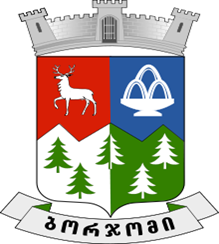 ბორჯომის მუნიციპალიტეტის 2024-2027 წლების საშუალოვადიანი სამოქმედო გეგმაშესავალიმუნიციპალიტეტის ეკონომიკური განვითარება კვლავ დაეფუძნება ქვეყნის ეკონომიკური განვითარების პოლიტიკას, თავისუფალი ბაზრის პრინციპებს. მუნიციპალიტეტის მთავარი მიზანია ხელი შეუწყოს პანდემიით დაზარალებული ბიზნესის აღდგენასა და შემდგომ გაფართოებას, აღნიშნულიდან გამომდინარე ყურადღება დაეთმობა ინფრასტრუქტურის სწრაფ განვითარებას, როგორც ეკონომიკური ზრდის მასტიმულირებელ ფაქტორს. გრძელვადიანი და მაღალი ეკონომიკური ზრდის უზრუნველსაყოფად, ადგილობრივი ხელისუფლება იმუშავებს ეკონომიკის სტრუქტურულ ტრანსფორმაციაზე და ეკონომიკის ფაქტორების, ასევე მუნიციპალურ საკუთრებაში არსებული რესურსების მაქსიმალურ ჩართვაზე ეკონომიკურ აქტივობაში.ამასთან, აქტიურად გაგრძელდება შესაბამისი მუნიციპალური ინსტიტუტების მუშაობის ხარისხობრივი გაუმჯობესება, რაც ხელს შეუწყობს მუნიციპალიტეტის ეკონომიკური პოლიტიკის ეფექტიანად განხორციელებას.მუნიციპალიტეტის 2024-2027 წლების საშუალოვადიანი სამოქმედო გეგმა მოიცავს ბიუჯეტით განსაზღვრული პრიორიტეტების ფარგლებში განსახორციელებელ პროგრამებით/ქვეპროგრამებით დასახული შედეგების მისაღწევად განსახორციელებელი ღონისძიებებს,  მათ აღწერას, დასაბუთებას, ინფორმაციას განმახორციელებლის და განხორციელების ვადების შესახებ, ასევე,  არსებული ან/და საჭირო დაფინანსების მოცულობას, მოსალოდნელ შედეგებს და შესრულების შეფასების ინდიკატორებს.თავი III. მუნიციპალიტეტის პრიორიტეტები და პროგრამები საშუალოვადიან პერიოდშიმუნიციპალიტეტის პრიორიტეტები2023 წლის განმავლობაში ბორჯომის მუნიციპალიტეტში  მიმდინარეობდა სხვადასხვა აქტივობები, მათ შორის განხორციელდა მოსახლეობის გამოკითხვა, ჩატარდა სხვადასხვა კვლევები, მრჩეველთა საბჭოსთან და სხვა არასამთავრობო ორგანიზაციებთან გაიმარმთა შეხვედრები. შემუშავდა 2024 – 2027 წლების საშუალოვადიანი სამოქმედო გეგმა, ჩამოყალიბდა მუნიციპალიტეტის განვითარების ძირითადი მიმართულებები და გამოიკვეთა ბიუჯეტში გასათვალისწინებელი პრიორიტეტები და პროგრამები. მუნიციპალიტეტის პრიორიტეტული მიმართულებებია:ინფრასტრუქტურა წარმომადგენლობითი და აღმასრულებელი ხელისუფლებაკულტურა, ახალგაზრდობა და სპორტიჯანმრთელობის დაცვა და სოციალური უზრუნველყოფა განათლებადასუფთავება და გარემოსდაცვა 02 00 ინფრასტრუქტურის განვითარება 2024 – 2027 წლებიმისიამუნიციპალიტეტის ეკონომიკური განვითარებისათვის აუცილებელ პირობას წარმოადგენს მუნიციპალური საგზაო ინფრასტრუქტურის შემდგომი გაუმჯობესება და აღნიშნული მიმართულება ბიუჯეტის ერთ-ერთ მთავარ პრიორიტეტს წარმოადგენს. საგზაო ინფრასტრუქტურის განვითარება პირდაპირ კავშირშია მუნიციპალიტეტის მოსახლეობის კეთილდღეობასთან, ინფრასტრუქტურული პროექტების განხორციელება  ხელს შეუწყობს მუნიციპალიტეტში ინვესტიციების მოზიდვას, რაც ტურიზმის, მრეწველობის, სოფლის მეურნეობის და სხვა დარგების განვითარების წინაპირობაა. აღწერა საგზაო ინფრასტრუქტურის განვითარება, პროგრამა ითვალისწინებს მუნიციპალიტეტის ტერიტოტიაზე არსებული ადგილობრივი მნიშვნელობის გზების (მათ შორის, ხიდების, ტროტუარების და სხვა საგზაო ინფრასტრუქტურასთან დაკავშირებული ნაგებობების)  კაპიტალურ და მიმდინარე შეკეთებას, მუნიციპალიტეტში ახალი გზების მშენებლობას. პროგრამის დაფინანსების ძირითად წყაროს წარმოადგენს სახელმწიფო ბიუჯეტიდან გამოყოფილი კაპიტალური ტრანსფერი, ადგილობრივი ბიუჯეტის საკუთარი სახსრები უმეტესწილად ხმარდება გზების მიმდინარე შეკეთებას.მიმდინარე პერიოდისათვის მუნიციპალური გზების 81% სრულად რეაბილიტირებულია, დარჩენილ ნაწილზე მიმდინარეობს სარეაბილიტაციო სამუშაოები, ხოლო ნაწილზე იგეგმება შესაბამისი სამუშაობის ჩატარება.სარეაბილიტაციო გზების შერჩევა და პრიორიტეტიზაცია ხორციელდება მოსახლეობის მოთხოვნების შესაბამისად, ასევე მხედველობაში მიიღება სტიქიური მოვლენების შედეგების აღმოფხვრა და სხვა წინასწარ გაუთვალისწინებელი ღონისძიებები.პროგრამის ფარგლებში ფინანსდება 5 ქვეპროგრამა:- მუნიციპალიტეტის ტერიტორიაზე გზების რეაბილიტაცია- ფეხით სავალი ნაწილის მოპირკეთება -მუნიციპალიტეტის ტერიტორიაზე ხიდების რეაბილიტაცია-გარე-ვიდეო სამეთვალყურეო,სიჩქარის შემზღუდველი ბარიერების და სიჩქარის რადარების შეძენა-დამონტაჟება- საგზაო ინფრასტრუქტურის მოვლა პატრონობა გზების მშენებლობა-რეკონსტრუქციის ქვეპროგრამის ფარგლებში ხორციელდება მუნიციპალიტეტში არსებული ადგილობრივი მნიშვნელობის დაზიანებული და ამორტიზირებული გზების  კაპიტალური (მათ შორის, ხიდების, ტროტუარების და სხვა საგზაო ინფრასტრუქტურასთან დაკავშირებული ნაგებობების) შეკეთება/რეაბილიტაცია. საგზაო ინფრასტრუქტურის მოვლა -შენახვა ქვეპროგრამის ფარგლებში განხორციელებული სამუშაოები მოიცავს  ასფალტირებული ქუჩების დაზიანებული მონაკვეთების აღდგენა- რეაბილიტაციას (მათ შორის, ე.წ. ორმული შეკეთება), ასევე, არაასფალტირებული ქუჩების გრუნტის საფარის მოსწორებას და მოხრეშვა-მოშანდაკებას.  ქვეპროგრამის ფარგლებში ასევე ხორციელდება ზამთრის პერიოდში გზების თოვლის საფარისგან გაწმენდა.სტრუქტურა საგზაო ინფრასტრუქტურის განვითარებაზე პასუხისმგებელია მუნიციპალიტეტის ინფრასტრუქტურის სამსახური, რომელიც მერის სტრუქტურას წარმოადგენს.მიზანი პროგრამის საბოლოო მიზანია ბორჯომის მუნიციპალიტეტის ტერიტორიაზე არსებული ყველა მუნიციპალური გზის (მათ შორის, ხიდების, ტროტუარების და სხვა საგზაო ინფრასტრუქტურასთან დაკავშირებული ნაგებობების) რეაბილიტაცია; მუნიციპალიტეტის საჭიროებებიდან და მოსახლეობის მოთხოვნებიდან გამომდინარე ახალი გზების მშენებლობა; არსებული გზების მაღალი ხარისხის შენარჩუნება; მგზავრთა გადაადგილების დროის შემცირება; ფორს-მაჟორული პირობების არსებობისას მოსახლეობა უზრუნველყოფილი იქნება სატრანსპორტო მომსახურებით; ტურიზმის ხელშეწყობა; მოსახლეობის სოციალურ ეკონომიკური მდგომარეობის გაუმჯობესება;პროგრამის საბოლოო შედეგი: მუნიციპალიტეტის გზებზე უსაფრთხო და კომფორტული გადაადგილება; გზების ექსპლუატაციის გაზრდილი პერიოდი; ადგილობრივი გზების მოწესრიგებული ინფრასტრუქტურამუნიციპალიტეტის ტერიტორიაზე გზების რეაბილიტაციაქვეპროგრამის მიზანია მუნიციპალიტეტში მოწერსიგდეს საგზაო ინფრასტრუქტურა, ამისთვის 2024-2027 წლებში დაგეგმილია დაბა ბაკურიანში 1400მ, სოფ. ტაბაწყურში 4500მ, სოფ. მზეთამზეში 1170მ, სოფ.პატარა მიტარბში 170მ, სოფ.ტბაზე 40მ, სოფ. ცემში 240მ, სოფ. ყვიბისში 2800მ, სოფ ანდეზიტი 1700მ, სოფ. ციხისჯვარი 2500მ, დაბა ახალდაბაში 1000მ  გზის რეაბილიტაცია. სულ დაგეგმილია 15 520მ.       . ფეხით სავალი ნაწილის მოპირკეთება        ქვეპროგრამის  მიზანია მუნიციპალიტეტში არსებული ფეხით სავალი ნაწილის რეაბილიტაცია, მოსაცდელების მოწყობა , ასევე  განხორციელდება მუნიციპალიტეტის ტერიტორიაზე ცენტრალურ ქუჩებზე  არსებული ღობეების რეაბილიტაცია ერთიანი მოწესრიგებული იერსახის შექმნის მიზნით      . გარე-ვიდეო სამეთვალყურეო, სიჩქარის შემზღუდვველი ბარიერების და სიჩქარის რადარების შეძენა -დამონტაჟება        მუნიციპალიტეტის ტერირორიაზე უსაფრთხო გარემოს შექმნა, ვანდალიზმის და დანაშაულის გამვლენასაგზაო ინფრასტრუქტურის მოვლა - პატრონობაგზების მშენებლობა-რეკონსტრუქციის ქვეპროგრამის ფარგლებში ხორციელდება მუნიციპალიტეტში არსებული ადგილობრივი მნიშვნელობის დაზიანებული და ამორტიზირებული გზების  კაპიტალური (მათ შორის, ხიდების, ტროტუარების და სხვა საგზაო ინფრასტრუქტურასთან დაკავშირებული ნაგებობების) შეკეთება/რეაბილიტაცია. ქვეპროგრამის ფარგლებში დაგეგმილია ბორჯომის  მუნიციპალიტეტში არსებული დაზიანებული და ამორტიზირებული გზების  მშენებლობა-რეკონსტრუქცია.შეფასების ინდიკატორებირისკები  - ფასების ზრდა, ამინდი, დაფინანსება და სხვა.კაპიტალური ბიუჯეტი ბიუჯეტი02 02   წყლის სისტემის  განვითარება 2024 – 2027 წლებიმისიამოსახლეობის ხარისხიანი და სტანდარტების შესაბამისი წყლით უზრუნველყოფააღწერა ბორჯომის მუნიციპალიტეტის ტერიტორიაზე არსებულ  სოფლებში წყალსადენის ექსპლუატაცია,   სათავე-ნაგებობის და ქსელის რეაბილიტაცია, მოვლა-პატრონობა და გაწმენდითი სამუშაოები. მუნიციპალიტეტის სოფლის მოსახლეობისათვის მუდმივი და ხარისხიანი წყლის მიწოდება.პროგრამის ფარგლებში ფინანსდება 2 ქვეპროგრამა:-  წყალსადენებისა და საკანალიზაციო სისტემების  მოწყობა რეაბილიტაცია და მოვლა-პატრონობა -  ა(ა)იპ  ბორჯომის სოფლის წყალი სტრუქტურა წყლის სისტემის განვითარებაზე პასუხისმგებელია ა(ა)იპ ბორჯომის სოფლის წყალი მიზანი პროგრამის საბოლოო მიზანია ბორჯომის მუნიციპალიტეტის ტერიტორიაზე არსებული ყველა სოფელში 24 საათიანი ხარისხიანი სასმელი წყალირისკები  - სტიქიური მოვლენები . ბიუჯეტი 02 03  გარე-განათება  2024-2027 წლებიმისია გარე განათების სისტემის გამართული ფუნქციონირებააღწერა  ქვეპროგრამის მიზანია მუნიციპალიტეტის ტერიტორიაზე მდგრადი გარე განათების სისტემის შექმნა, რომელიც მთელი წლის განმავლობაში, ნებისმიერ კლიმატურ პირობებში შეძლებს უზრუნველყოს გარე განათების სისტემის შეუფერხებელი ფუნქციონირება. შედეგად, მუნიციპალიტეტის ტერიტორიის ის ნაწილი, სადაც მოწყობილია გარე განთება ქსელი განათებული იქნება სრულად, ხოლო პერიოდულად წარმოქმნილი შეფერხებების აღმოიფხვრა მოხდება ოპერატიულად.სტრუქტურა გარე განათებაზე პასუხისმგებელია ა(ა)იპ ბორჯომის გარე განათება და მერიის ინფრასტრუქტურის სამსახური მიზანი პროგრამის საბოლოო მიზანია განათებული მუნიციპალიტეტიპროგრამის დასახელება, რის ფარგლებშიც ხორციელდება ქვეპროგრამა:რისკები  -დაფინანსება, ხარვეზიანი მასალები ბიუჯეტი 02 04  მშენებლობა, ავარიული ობიექტების და შენობების რეაბილიტაცია 2024-2027 წწ-შიმისია მოწესრიგებული და უსაფრთხო ინფრასტრუქტურააღწერა  ქალაქის იერსახის შეცვლა, მოწესრიგებული და უსაფრთხო ინფრასტრუქტურა,პროგრამის ფარგლებში დაგეგმილია  საცხოვრებელი და არასაცხოვრებელი შენობების რეაბილიტაცია, ბინათმესაკუთრეთა ამხნაგობის პროგრამის ფარგლებში სხვაასხვა საერთო სარგებლობის ინფრასტრუქტურის  რეაბილიტაცია ,   საყრდენი კედლებისა და ნაპირსამაგრი სამუშაოების განხორციელებაპროგრამის ფარგლებში ფინანსდება 3 ქვეპროგრამა:-   საცხოვრებელი და არასაცხოვრებელი შენობების რეაბილიტაცია -    ბინათმესაკუთრეთა ამხანაგობების ხელშეწყობის პროგრამა  -  საყრდენი კედლების, ნაპირსამაგრი ნაგებობების  და გაბიონების მოწყობა, რეაბილიტაცია და ექსპლოატაცია სტრუქტურა მშენებლობა, ავარიული ობიექტების და შენობების რეაბილიტაციაზე პასუხისმგებელია მუნიციპალიტეტის ინფრასტრუქტურის სამსახური, რომლეიც მერიის სტრუქტურას წარმოადგენს.მიზანიპროგრამის საბოლოო მიზანია მუნიციპალიტეტის მოწესრიგებული იერსახის შექმნა- უსაფრთხო გარემო კაპიტალური  ბიუჯეტი ბიუჯეტიმშენებლობა, ავარიული ობიექტების და შენობების რეაბილიტაცია02 05 კეთილმოწყობის ღონისძიებები 2024-2027 წწ-შიმისია კომფორტული და ეკოლოგიური გარემოს შექმნააღწერა  ადგილობრივი მოსახლეობისა და ვიზიტორებისათვის კომფორტული მოსასვენებელი ზონის შექმნა. პროექტის ფარგლებში განხორციელდება მუნიციპალიტეტის ტერიტორიაზე სკვერების მოწყობა/რეაბილიტაცია, გამწვანება, სანიაღვრე არხების რეაბილიტაცია მოვლა/პატრონობა სასაფლაოების მოვლა-პატრონობა.პროგრამის ფარგლებში ფინანსდება 4 ქვეპროგრამა:-    სანიაღვრე და სარწყავი არხების გაწმენდა, კეთილმოწყობა და რეაბილიტაცია -     ქუჩების გამწვანება და სკვერების კეთილმოწყობა  -   ბორჯომის გამწვანება 2012 -    სასაფლაოების მოვლა-პატრონობა სტრუქტურა კეთილმოწყობის ღონისძიებებზე პასუხისმგებელია მუნიციპალიტეტის ინფრასტრუქტურის სამსახური, რომლეიც მერისს სტრუქტურას წარმოადგენს, ა(ა)იპ ბორჯომის გამწვანება 2012, ა(ა)იპ ბორჯომის სასაფლაოინფრასტრუქტურის სამსახურიააიპ გამწვანებაააიპ სასაფლაომიზანიპროგრამის საბოლოო მიზანია მუნიციპალიტეტში მეტი გამწვანებული სივრცე, დასასვენებელი და გასართობი ზონები მოწესრიგებული იერსახის შექმნა კაპიტალური ბიუჯეტიბიუჯეტიკეთილმოწყობის ღონისძიებებია(ა)იპ ბორჯომი გამწვანება 2012ა(ა)იპ სასაფლაო02 06 მუნიციპალური ტრანსპორტის განვითარება 2024-2027 წწ-შიმისიაბორჯომის მუნიციპალიტეტის  მოსახლეობის ტრანსპორტირებით უზრუნველყოფააღწერა ქვეპროგრამის მიზანია  მოსახლეობის მუნიციპალური ტრანსპორტით მომსახურეობის ორგანიზება შეუფერხებლად, შიდასაქალაქო, საგარეუბნო და სარაიონთაშორისო მარშრუტებზე;  ტარიფების შენარჩუნება;  მოსწავლეთა გადაყვანა დროულად და უსაფრთხოდ სასწავლო დაწესებულებებში; ტექნიკურად გამართული ტრანსპორტის უზრუნველყოფა; სპეც-ტექნიკით (ტრაქტორები) ბორჯომის მუნიციპალიტეტის ტერიტორიაზე სხვადასხვა სამუშაოების შესრულება. მგზავრობის ღირებულების გადახდის ახალი მექანიზმის დანერგვაპროგრამის ფარგლებში ფინანსდება 2 ქვეპროგრამა:- მუნიციპალური ტრანსპორტის სუბსიდირება-   სატრანსპორტო საშუალებების შეძენასტრუქტურა მუნიციპალური ტრანსპორტის განვითარებაზე პასუხისმგებელია  ა(ა)იპ ბორჯომის საზოგადოებრივი ტრანსპორტიმიზანიმგზავრთა უსაფრთხო და დროული გადაადგილებაპროგრამის დასახელება, რის ფარგლებშიც ხორციელდება ქვეპროგრამა:რისკები  - ეკონომიკური კრიზისი, პანდემია და სხვა. ბიუჯეტი02 07  საპროექტო დოკუმენტაციისა და საექსპერტო მომსახურების შესყიდვა   2024-2027 წლები03 00  დასუფთავება და გარემოს დაცვა 2024-2027 წლებიმისია სუფთა და მოწესრიგებული მუნიციპალიტეტიაღწერა -ბორჯომის მუნიციპალიტეტის მოსახლეობისათვის კეთილსინდისიერი მომსახურეობის გაწევა.აღწერა-ბორჯომის მინიციპალიტეტის ტერიტორიაზე არსებული ქუჩების,მოედნების,სკვერების,ტროტუარების სავალი ნაწილების დაგვა-დასუფთავება და საავტომობილო მაგისტრალის მიმდებარე ტერიტორიის დასუფთავება -გაწმენდა. ფანტანების მოვლა-პატრონობა,ასევე ბორჯომის მუნიციპალიტეტის ტერიტორიაზე განთავსებული ნაგავშემკრები კონტეინერების დეზინსექციის და დეზინფექციის მომსახურება.პროგრამის ფარგლებში ფინანსდება 2 ქვეპროგრამა:- ბორჯომის დასუფთავება და კეთილმოწყობა-  ნაგავმზიდი სპეც,მანქანის და სანაგვე ურნების შესყიდვასტრუქტურა დასუფთავებაზე და გარემოს დაცვაზე პასუხისმგებელია  ა(ა)იპ ბორჯომის დასუფთავება და კეთილ მოწყობამიზანიმოწესრიგებული ქუჩები,მოედნები,სკვერები,ტროტუარების სავალი ნაწილები ეკოლოგიურად ჯანსაღი გარემორისკები  - საწვავზე ფასების ზრდა, სტიქიური მოვლენები, პანდემია და სხვა. ბიუჯეტი04 00 განათლება 2024-2027 წლებიმისია საქართველოში უზრუნველყოფილია სკოლამდელი აღზრდისა და განათლების საჯარო დაწესებულებაში ბავშვთა უფასო აღზრდა და განათლება, აგრეთვე მათი კვება საქართველოს კანონმდებლობით დადგენილი წესით.სკოლამდელი აღზრდა და განათლება, მათ შორის, სასკოლო მზაობის პროგრამა, არის ნებაყოფლობითი, საყოველთაო და  ხელმისაწვდომი შესაბამისი ასაკის ყველა ბავშვისთვის.მუნიციპალიტეტი უზრუნველყოფს  სკოლამდელი აღზრდისა და განათლების, მათ შორის, სასკოლო მზაობის პროგრამის ბავშვებისთვის მიწოდებას საქართველოს კანონმდებლობის შესაბამისად.   საბავშვო ბაგა - ბაღის მიზანია სკოლამდელი ასაკის ბავშვთა ჰარმონიული განვითარება და მათი სკოლისთვის მომზადება. ის ითვალისწინებს ბავშვის ინტელექტუალურ, ფიზიკურ განვითარებას, შემეცნებითი და შემოქმედებითი უნარების ფორმირებას, ხელს უწყობს ინდივიდუალური და პიროვნული თვითგამოხატვის  უნარების გამოვლენასა და ესთეტიკური გემოვნების აღზრდას. აღწერა მუნიციპალიტეტში სულ 1073 სკოლამდელი ასაკის ბავშვია რეგისტრირებული, მუნიციპალიტეტის ტერიტორიაზე ფუნქციონირებს 12 საბავშო ბაღი, რომლის ფუნქციონირებას უზრუნველყოფს ააიპ "საბავშვო ბაღების გაერთიანება" და ბაკურიანის სკოლამდელი აღზრდის დაწესებულება სულ სკლომადელ დაწესებულებებში დასაქმებულია 229 თანამშრომელი,   ეფექტიანი ფუნქციონირების უზრუნველსაყოფად იგეგმება: სკოლამდელი აღზრდის სფეროში  მართვის პოლიტიკის განხორციელება, სტანდარტების შესაბამისი  სააღმზრდელო პროგრამა/მეთოდოლოგის დახვეწა, საქართველოს მთავრობის დადგენილებით განსაზღვრული სტანდარტების შესაბამისი კვებით უზრუნველყოფა, აღსაზრდელთა უსაფრთხოების მიზნით ბაგა-ბაღების ინფრასტრუქტურის(ეზო, შენობა, ინვენტარი და სხვა) განვითარება. ბაგა-ბაღების პერსონალის  შრომითი პირობების გაუმჯობესება და მათი კვალიფიკაციის ამაღლება.მუნიციპალიტეტის საკუთრებაში არსებული სკოლამდელი აღზრდის დაწესებულებების   ძირითადი აქტივების მიმდინარე შეკეთება და მოვლა–შენახვაპროგრამის ფარგლებში ფინანსდება 3 ქვეპროგრამა:- ა(ა)იპ ბაკურიანის საბავშვო ბაღი-   ა(ა)იპ ბაღების გაერთიანება "ბორჯომის ჯანმრთელი მომავალი-  სკოლამდელი დაწესებულებების რეაბილიტაცია, მშენებლობასტრუქტურა ფუნქციონირებას უზრუნველყოფს ააიპ "საბავშვო ბაღების გაერთიანება" და ბაკურიანის სკოლამდელი აღზრდის დაწესებულებაა(ა)იპ ბაკურიანის საბავშვო ბაღიააიპ სკოლამდლი აღზრდის დაწესებულებების გაერთიანება "ბორჯომის ჯანმრთელი მომავალი"გენდერულ ჭრილში სტატისტიკით სულ მუნიციპალიტეტში რამდენი სკოლამდელი ასაკი ბავშვია, მ.შ. გოგონა და ვაჟი.აქედან რამდენი მავშვი დარეგისტრირებულია საბავშვო ბაღებში სულ -888, მათ შოროის გოგონა -88, ვაჟი.რიცხოვნობა გენდერუ ჭრილში ა(ა)იპ ბაკურიანის ბაღირიცხოვნობა ეთნიკურ ჭრილში ა(ა)იპ ბაკურიანის ბაღირიცხოვნობა გენდერუ ჭრილში ა(ა)იპ ბაღების გაერთიანებარიცხოვნება ეთნიკურ ჭრულშიმიზანი  სკოლამდელი ასაკის ბავშვების სკოლისთვის მზაობაბიუჯეტი ააიპ ბაკურიანის ბაღიააიპ ბორჯომის ბაღების გაერთიანებაბიუჯეტი04 03 საგანმანათლებლო ცენტრის დაფინანსება 2024- 2027 წლებიმისია განათლებული ახალგაზრდობააღწერა ა(ა)იპ "ჩვენი ბორჯომისათვის"-თან არსებულ ბავშვთა და ახალგაზრდობის განათლებისა და  განვითარების ცენტრის ხელშეწყობის პროგრამის ფარგლებში გათვალისწინებულია:1. ინტერესების მიხედვით კლუბური მუშაობის გაფართოება, რაც არაფორმალური განათლების ყველაზე ეფექტული და საჭირო მიმართულებაა;2. ღონისძიებების ფარგლებში  შემეცნებით-შემოქმედებითი ბანაკების, ტრენინგების, ვორქშოპების, შემოქმედებითი კონფერენციების, ოლიმპიადების, ვიქტორინების, სპორტული ღონისძიებების, კონკურსების და ლექციების ჩატარება. 2023-2026 წლებში გათვალისწინებული გვაქვს საერთაშორისო ბანაკებსა და გაცვლით პროგრამებში მოსწავლეთა  ჩართვა.სტრუქტურა საგანმანათლებლო ცენტრის  ფუნქციონირებას უზრუნველყოფს ააიპ „ჩვენი ბორჯომისათვის“მიზანი სასკოლო ასაკის მოსწავლეებისათვის არაფორმარული განათლების მიღების ხელმისაწვდომობაბიუჯეტისაგანმანათლებლო ცენტრის დაფინანსება05 00 კულტურა, ახალგაზრდობა და სპორტი 2024-2027 წლები05 01 სპორტის სფეროს განვითარება 2024-2027 წლებიმისიაჯანსაღი ცხოვრების წესისი დამკვიდრებააღწერა სპორტის სხვადასხვა სახეობების განვითარება - პოპულარიზაცია,  ასაკობრივი გუნდების მზადება და მონაწილეობა ადგილობრივ, ეროვნულ და საერთაშორისო სპორტულ ღონისძიებებში (მსოფლიო, ევროპის და საქართველოს ჩემპიონატები, პირველობები, თასების გათამაშებები, მასობრივი სპორტული ღონისძიებები, საერთაშორისო ტურნირები, სასწავლო საწვრთნელი შეკრებები); მწვრთნელ-მასწავლებელთა და წარმატებული სპორტსმენი ბავშვების სოციალური და მატერიალური პირობების გაუმჯობესება; სპორტული ინფრასტრუქტურის შექმნა და რეაბილიტაცია, მატერიალურ-ტექნიკური მდგომარეობის გაუმჯობესება, სპორტული დანიშნულების ობიექტების, დარბაზებისა და სტადიონების შეკეთება, აღდგენა, მშენებლობა.ფინანსდება 4 ქვეპროგრამა:-   ბორჯომის სკოლისგარეშე სასპორტო სკოლა- ა(ა)იპ ბორჯომი ფეხბურთი 2013-სპორტული ღონისძიებები-ატრაქციონებისა და სპორტული მოედნების  სასპორტო შენობების მოწყობა-რებილიტაციასტრუქტურა სპორტის სფეროს განვითარებაზე პასუხისმგებელია მერიის პირველადი სტრუქტურული ერთეულის ადმინისტრაციული სამსახური. ა(ა)იპ ბორჯომის სკოლისგარეშე სასპორტო სკოლა,ა(ა)იპ ბორჯომი ფეხბურთი 2013-თი პირველადი სტრუქტურული ერთეულის ადმინისტრაციული სამსახური.ა(ა)იპ ბორჯომის სასპორტო სკოლამიზანიპროგრამის მიზანია ხელი შეეწყოს სპორტულ საქმიანობაში ახალგაზრდობის მასობრივ ჩართულობას, ცხოვრების ჯანსაღი წესის პოპულარიზაციასა და დამკვიდრებას. სპორტის საყოველთაობისა და ხელმისაწვდომობის უზრუნველყოფა;  გონებრივი, სულიერი და ფიზიკური აღზრდის გზით ჰარმონიულად განვითარებული პიროვნების ფორმირება; სპორტული ტრადიციების დაცვა, გაღრმავება,  სპორტის განვითარება.  პროგრამა ასევე მიზნად ისახავს ახალგაზრდებისათვის ისეთი გარემოს შექმნას, სადაც მათ თავისუფალი დროის ნაყოფიერად გატარების საშუალება ექნებათ05 01 01 ა(ა) იპ ბორჯომის სკოლის გარეშე სასპორტო სკოლა-ქვეპროგრამის მიზანია ხელი შეეწყოს სპორტულ საქმიანობაში ახალგაზრდობის მასობრივ ჩართულობას, ცხოვრების ჯანსაღი წესის პოპულარიზაციასა და დამკვიდრებას.05 01 01 02 ა(ა)იპ ბორჯომი ფეხბურტი 2013 -ქვეპროგრამის განხორციელების მიზანია ბავშვთა ფეხბურთის განვითარება, ბავშვთა  მაქსიმალური ჩართულობა ფეხბურთში, ჯანსაღი ცხოვრების წესის დანერგვა ახალგაზრდებში, კლუბში გვყვავს სამი ასაკობრივი სხვადასხვა ჯგუფი, სადაც ირიცხება 60 მოზარდი. ასევე დაგეგმილია სხვადასხვა ასაკობრივი ჯგუფების ჩამოყალიბება, ტურნირებში და ჩემპიონატებში მონაწილეობის მიღება,  ნაკრებისთვის პერსპექტიული კადრების მომზადება. კლუბის აღსაზრდელებს ემსახურება ლიცენზირებული მწვრთნელები, ასევე კლუბის მიზანია კადრების გადამზადება და კვალიფიციური მწვრთნელებით კლუბის დაკომპლექტება05 01 02 სპორტული ღონისძიებები -მოსახლეობის დაინტერესება და ჩართულობის გაზრდა სხვადასხვა სპორტულ აქტივობებში05 01 03 ატრაქციონებისა და სპორტული მოედნების  სასპორტო შენობების მოწყობა-რებილიტაცია- რეაბილიტირებული და მოწყობილი სპორტული ინფრასტრუქტურაბიუჯეტია(ა)იპ ბორჯომის სასპორტო სკოლაბიუჯეტია(ა)იპ ბორჯომის სასპორტო სკოლაა(ა)იპ ბორჯომი ფეხბურთი 2013ბიუჯეტია(ა)იპ ბორჯომი ფეხბურთი 2013სპორტული ღონისძიებებიბიუჯეტი სპორტული ღონისძიებები05 02  კულტურის სფეროს განვითარება 2024-2027 წლებიმისიაბორჯომის მუნიციპალიტეტში კულტურის პროექტების განხორციელების, კულტურისა და ხელოვნების სფეროს ხელმისაწვდომობის, შემოქმედებითი ინდუსტრიების განვითარების ხელშეწყობა და კულტურის პოპულარიზაცია.აღწერა კულტურული ტრადიციების დაცვისა და განვითარების მიზნით პროგრამის ფარგლებში მოხდება ადგილობრივი  კულტურის სხვადასხვა სფეროს წარმომადგენელების, დაწესებულებების, ორგანიზაციებისა და ობიექტების ფინანსური მხარდაჭერა. კულტურის და ხელოვნების სფეროებში სხვადასხვა პროექტების შემუშავება, დაგეგმვა და მისი განხორციელების კოორდინაცია, შესაბამისად  განხორციელდება სხვადასხვა მასშტაბისა და შინაარსის კულტურული ღონისძიებების, მათ შორის სადღესასწაულო დღეებში სხვადასხვა გასართობი და სანახაობრივი ღონისძიებების გამართვისათვის მხარდაჭერა. ბორჯომის მუნიციპალიტეტის ჩართვა რეგიონულ და საერთაშორისო ინიციატივებში. სახელოვნებო განათლების  პროგრამის ფარგლებში განსახორციელებელი პროექტების მხარდაჭერა; ხელოვნების დარგების პოპულარიზაცია. კულტურულ - საგანმანათლებლო და ახალგაზრდული ღონისძიებების ხელშეწყობა.ფინანსდება 8 ქვეპროგრამა:- მუსიკალური სკოლების დაფინანსება-საბიბლიოთეკო გაერთიანება-ბორჯომის კულტურისა და ხელოვნების ცენტრი-ბორჯომის ცენტრალური ისტორიული პარკი-ეროვნული, სახალხო, სადღესასწაულო და საგანმანათლებლო  ღონისძიბები- რელიგიური ორგანიზაციების ხელშეწყობა-ახალგაზრდობის ხელშეწყობა(დახმარება)სტრუქტურა სპორტის სფეროს განვითარებაზე პასუხისმგებელია მერიის მეორადი სტრუქტურული ერთეულის კულტურის განყოფილება. ა(ა)იპ ბორჯომის სამუსიკო სკოლა, ა(ა)იპ ბორჯომის კულტურისა და ხელოვნების ცენტრი, ა(ა)იპ ბორჯომის ცენტრალური ისტორიული პარკი. მეორადი სტრუქტურული ერთეულის კულტურის განყოფილებაა(ა)იპ ბორჯომის მუსიკალურია(ა)იპ ბორჯომის საბიბლიოთეკო გაერთიანებაააიპ ბორჯომის კულტურისა და ხელოვნების ცენტრი  ააიპ ბორჯომის ისტორიული პარკიმიზანიბორჯომის მუნიციპალიტეტში კულტურის პროექტების განხორციელების, კულტურისა და ხელოვნების სფეროს ხელმისაწვდომობის, შემოქმედებითი ინდუსტრიების განვითარების ხელშეწყობა და კულტურის პოპულარიზაცია. კულტურულ საქმიანობაში ახალგაზრდობის მასობრივ ჩართულობას, ცხოვრების ჯანსაღი წესის პოპულარიზაციასა და დამკვიდრებას კომფორტული და მშვიდი მოსასვენებელი და გასართობი სივრცეები.05 02 01 01 ა(ა)იპ ბორჯომის ზ.ფალიაშვილის სახ.სამუსიკო სკოლა -ქვეპროგრამის მიზანია ხელი შეეწყოს მუსიკის შესახებ კომპლექსური ცოდნის მიწოდებას.05 02 01 02 ა(ა)იპ ბორჯომი საბიბლიოთეკო გაერთიანება-ქვეპროგრამის განხორციელების მიზანია  მიმზიდველი და კომფორტული გარემო მკითხველისათვის; მოთხოვადი წიგნებითა და ჟურნალ- გაზეთებით გამდიდრებულია საბიბლიოთეკო ფონდები; გაზრდილია მკითხველთა მომსახურების ხარისხი და სახვადსხვა სახის მასალაზე საზოგადოების ხელმისაწვდომობა; გაზრდილია ახალი ფონდებით დაინტერესება და მკითხველთა ჩართულობა სხვადასხვა სახის ღონისძიებებში .05 02 01 03  ა(ა)იპ ბორჯომის კულტურისა და ხელოვნების ცენტრი ჩატარებული კონცერტები ცენტრთან არსებული ქორეოგრაფიული და საესტრადო სტუდიების მონაწილეობით. მოწვეული თეატრების მიერ წარმოდგენილი სპექტაკლები.ცენტრთან არსებული თეატრის მიერ წარმოდგენილი ახალი სპექტაკლები, უფრო მეტი ახალგაზრდის დაინტერესება და ჩართვა სხვადასხვა მიზნობრივ შემსწავლელ წრეებში.05 02 01 05 ა(ა)იპ ბორჯომის ცენტრალური ისტორიული პარკი- შექმნილია ეკოლოგიურად სუფთა,  კომფორტული, მშვიდი,  გარემო ადგილობრივი მოსახლეობისთვის და  ვიზიტორთათვის. მოწყობილია მოსასვენებელი და გასართობი სივრცეები.05 02 02 ეროვნული, სახალხო, სადღესასწაულო და საგანმანათლებლო ღონისძიებები-მოსახლეობის დაინტერესება და ჩართულობის გაზრდა კულტურულ ღონისძიებებში, ბორჯომის მოსახლეობისა და ჩამოსული სტუმრებისათვის სასიამოვნო გარემოს შექმნა, შშმ პირებისა და ეთნიკური მოსახლეობის ინტეგრაციის ხელსეწყობა. ტურისტებისთვის საინტერესო და სასიამვნო გარემოს შექმნა; მცირე საოჯახო სასტუმროებში ვიზიტორების ზრდა.05 02 04 რელიგიური ორგანიზაციების ხელშეწყობა-მოხატული,აღჭურვილი  და კეთილმოწყობილი ეკლესია მონასტრებია(ა)იპ მუსიკალური სკოლაბიუჯეტია(ა)იპ ბორჯომის საბიბლიოთეკო გაერთიანებაბიუჯეტია(ა)იპ ბორჯომის კულტურისა და ხელოვნების ცენტრიბიუჯეტიბიუჯეტი05 03  საინფორმაციო მომსახურეობა 2024-2027 წლებიმისია ადგილობრივი ხელისუფლების წარმომადგენელთა საქმიანობის შესახებ სრული ინფორმაციააღწერა პროგრამა ითვალისწინებს ადგილობრივი თვითმმართველობის განხორციელების ძირითადი პრინციპის, დემოკრატიის გზით გადაწყვეტილების მიღების პროცესში მოქალაქეთა ჩართულობის უზრუნველყოფას. რისთვისაც ერთ–ერთი საჭირო და მნიშვნელოვანი მექანიზმია მოსახლეობის ინფორმირება ადგილობრივი ხელისუფლების  (როგორც წარმომადგენლობითი ისე აღმასრულებელი ორგანოს) მიერ მუნიციპალიტეტში გაწეული საქმიანობის შესახებ. მიმდინარე და დაგეგმილი პროექტების, პროგრამებისა და აქტივობების შესახებ სრული ინფორმაციის დროული გავრცელება. აღნიშნული მექანიზმის ეფექტიანად ამუშავებისათვის  აუცილებელია როგორც ტელევიზიასთან ასევე პრესასთან მჭიდრო თანამშრომლობა, რომლის ფარგლებშიც მოხდება საკრებულოს სხდომების, ასევე ადგილობრივი ხელისუფლების წარმომადგენელთა საქმიანი შეხვედრებისა და გაერთიანებული თათბირების გაშუქება, რომელიც შეიცავს საზოგადოებისათვის საჭირო ინფორმაციებს. უზრუნველყოფილი იქნება საზოგადოებისათვის საჭირო ინფორმაციის განცხადების სახით გავრცელება და სხვა მნიშვნელოვანი და აქტუალური თემების გაშუქება.მიზანიადგილობრივი თვითმმართველობის განხორციელების ძირითადი პრინციპის, დემოკრატიის გზით გადაწყვეტილების მიღების პროცესში მოქალაქეთა ჩართულობის უზრუნველყოფა;ბიუჯეტისაინფორმაციო მომსახურეობა06 00  ჯანმრთელობის დაცვა და სოციალური უზრუნველყოფა 2024-2027 წლები 06 01 ჯანმრთელობის დაცვა 2023-2026 წლებიმისიამუნიციპალიტეტის ტერიტორიაზე საზოგადოებრივი ჯანმრთელობის ხელშეწყობა და დაავადებების პრევენცია. უმეთვალყურეოდ დარჩენილი ცხოვრელების პოპულაცია.აღწერა   საზოგადოებრივი ჯანდაცვის უფლებამოსილებები საზოგადოებრივი ჯანმრთელობის სფეროში არის: ა) საგანმანათლებლო, სააღმზრდელო და საგანმანათლებლო-სააღმზრდელო დაწესებულებებში სანიტარიული და ჰიგიენური ნორმების დაცვის ზედამხედველობა; ბ) მუნიციპალიტეტის ტერიტორიაზე დაავადებების გავრცელების პრევენციის მიზნით დერატიზაციის, დეზინსექციისა და დეზინფექციის ღონისძიებათა ორგანიზება; გ) საგანმანათლებლო, სააღმზრდელო და საგანმანათლებლო-სააღმზრდელო დაწესებულებებში პრევენციული ღონისძიებების განხორციელების ხელშეწყობა; დ) მუნიციპალიტეტის ტერიტორიაზე განთავსებულ საზოგადოებრივი მნიშვნელობის დაწესებულებებში სანიტარიული ნორმების დაცვის ზედამხედველობა, მათ შორის, საზოგადოებრივი მნიშვნელობის დაწესებულებებში ესთეტიკური და კოსმეტიკური პროცედურების განმახორციელებელ დაწესებულებებში ინფექციების პრევენციისა და კონტროლის სანიტარიული ნორმების დავის კონტროლი; ე) პროფილაქტიკური აცრების ეროვნული კალენდრით განსაზღვრული იმუნოპროფილაქტიკისათვის საქართველოს შრომის, ჯანმრთელობისა და სოციალური დაცვის სამინისტროს მიერ მიწოდებული მასალების მიღების, შენახვისა და განაწილების უზრუნველყოფა სამედიცინო მომსახურების მიმწოდებლებისათვის;  ვ) პრევენციული და ეპიდემიოლოგიური კონტროლის ღონისძიებების გატარება ეპიდსაშიშროებისას; ზ) მუნიციპალიტეტის ტერიტორიაზე პირველადი ეპიდკვლევის ხელშეწყობა; თ) „ტუბერკულოზის კონტროლის შესახებ“ საქართველოს კანონით მათთვის განსაზღვრული უფლებამოსილებების განხორციელება.     პროგრამის მიზანია ბორჯომის მუნიციპალიტეტის ტერიტორიაზე 18 წლის ასაკის ზემოთ მოსახლეობის კვლევა c ჰეპატიტზე, აივ-ინფექცია/შიდსზე, ტუბერკულოზზე, მათი ადრეული გამოვლენის ხელშეწყობა, გავრცელების პრევენცია, გამოვლენილ პაციენტთა დროული ჩართვა სახ. პროგრამის სამკურნალო ნაწილში.c ჰეპატიტის,  აივ ინფექცია შიდსისა და ტუბერკულოზის ინტეგრირებული სკრინინგის   განხორციელება მუნიციპალიტეტის ტერიტორიაზე.     ქვეპროგრამის ფარგლებში განხორციელდება მოსახლეობისათვის ჰუმანიტრული დაახმარების უზრუნველსაყოფად წითელი ჯვრის საზოგადოებისათვის ბინის ქირით უზრუნველყოფა,შპს "რეგიონული ჯანდაცვის ცენტრი"-ს ბაკურიანის სამედიცინო დაწესებულების გამართული ფუნქციონირებისთვის, სერვისების უწყვეტი მიწოდების მიზნით, ზამთრის სეზონის დადგომასთან დაკავშირებით,ექიმი ტრავმატოლოგის საცხოვრებელი ფართით უზრუნველყოფა მიმდინარე წლის 15 დეკემბრიდან 3 თვის ვადით.ქვეპროგრამის ფარგლებში განხორციელდება დასახლებაში ბინადარი უპატრონო-მიუსაფარი შინაური ძაღლების  პოპულაციის მართვა , ჰუმანური პრინციპებისა და მეთოდების გამოყენებით. მიუსაფარი ძაღლების დაჭერა, დროებით თავშესაფარში განთავსება შემდგომი პროცედურების განხორციელების მიზნით.მათზე საიდენტიფიკაციო საშუალებების განთავსება აცრები  და კასტრაცია-სტერილიზაცია , საჭირეობის შემთხვევაში ევთანაზია და ცხოველთა სამარხში გადაყვანა. ფინანსდება 3 ქვეპროგრამა:-   ჯანდაცვის ცენტრი- ამბულატორიული, გადაუდებელი სამედიცინო მომსახურეობის და ჰუმანიტარული დახმარების ხელშეწყობა და რეაბილიტაციასტრუქტურა ჯანმრთელობის დაცვაზე  პასუხისმგებელია  ა(ა)იპ ბორჯომის საზოგადოებრივი ჯანდაცვის ცენტრიმიზანი მუნიციპალიტეტის ტერიტორიაზე საზოგადოებრივი ჯანმრთელობის ხელშეწყობა და დაავადებების პრევენცია, საზოგადოებრივი ჯანდაცვის (EPHo-10) ფუნქციების განხორციელების გზით.უმეთვალყურეოდ დარჩენილი ცხოვრელების პოპულაცია მოსახლეობისათვის უსაფრთხო გარემოს შექმნაჯანდაცვის ცენტრიმუნიციპალიტეტის ტერიტორიაზე განსაკუთრებით საშიში ,მართვადი ინფეციური დაავადებების კონტროლი.   ც ჰეპატიტის სკრინინგით გამოვლენილი პაციენტების ეპიდზედამხედველობა, იმუნიზაციის ღონისძიებების (ბავშვთა გეგმიური აცრების) და ეპიდჩვენებით ჩატარებული  აცრების კონტროლი. მუნიციპალიტეტის ტერიტორიაზე არსებულ საზოგადოებრივი  მნიშვნელობის ობიექტებში სანიტარული ნორმების  დაცვის მონიტორინგი. ადრეული და  სკოლამდელი აღზრდისა და განალების  დაწესებულებებში  სანიტარულ-ჰიგიენური  ნორმების     განხორციელების ხელშეწყობის მონიტორინგი  ამბულატორიული, გადაუდებელი სამედიცინო მომსახურეობის და ჰუმანიტარული დახმარების ხელშეწყობა და რეაბილიტაციამოსახლეობისთვის ჰუმანიტარული დახმარების   და ბაკურიანში  მოსახლეობისთვის და ვიზიტორებისათვის სამედიცინო დახმარების შეუფერხებელი მიწოდება    ა(ა)იპ ბორჯომის საზოგადოებრივი ჯანდაცვის ცენტრიბიუჯეტია(ა)იპ ბორჯომის საზოგადოებრივი ჯანდაცვის ცენტრი06 02  სოციალური დაცვა 2024-2027 წლებიმისიამუნიციპალიტეტის ტერიტორიაზე მცხოვრები მოსახლეობის სხვადასხვა ფენებისათვის გარკვეული შეღავათებითა და სოციალური  დახმარებებით უზრუნველყოფა.აღწერა პროგრამა ითვალისწინებს მუნიციპალიტეტის ტერიტორიაზე მცხოვრები მოსახლეობის სხვადასხვა ფენებისათვის გარკვეული შეღავათებითა და სოციალური  დახმარებებით უზრუნველყოფას. სახელმწიფო ბიუჯეტიდან გამოყოფილი მიზნობრივი ტრანსფერის ფარგლებში კანონმდებლობით გათვალისწინებული სარიტუალო მომსახურების ხარჯების ანაზღაურებას, მოხუცებულთა, მიუსაფართა და სოციალურად დაუცველთა კვებით და საცხოვრებელი ფართით უზრუნველყოფას,  იძულებულ გადაადგილებულ პირთა სოციალურ დახმარებას და სხვა სოციალურ ღონისძიებებს, რომლებიც მთლიანობაში უზრუნველყოფენ მუნიციპალიტეტის მოსახლეობის სოციალური მდგომარეობის გაუმჯობესებას, ბავშვის უფლებების დაცვისა და მხარდაჭერის პროგრამის მიზანია ბორჯომის მუნიციპალიტეტის მერიის მიერ საკუთარი უფლებამოსილების ფარგლებში ბავშვის უფლებების დაცვა, ბავშვისა და ოჯახის მხარდაჭერა, ბავშვის ოჯახის გაძლიერება მათი ფიზიკური და სოციალური მდგომარეობის გაუმჯობესება.ფინანსდება 14  ქვეპროგრამა:-   მოსახლეობის  სტაციონარული სამედიცინო მომსახურება- უფასო სასადილოს დაფინანსება- ვეტერანთა დაკრძალვის ხარჯები-მეორე მსოფლიო ომისა და საქართველოს ტერიოტორიული მთლიანობის აღდგენის ომში მონაწილე შშმ ვეტერანთა დახმარება-18 წლამდე ასაკის დედ-მამით ობოლი ბავშვების დახმარება-სტიქიის შედეგად დაზარალებული    ოჯახების ბინით უზრუნველყოფის ხარჯი-ღვაწლმოსილი ადამიანების დახმარება-18 წლამდე ასაკის მრავალშვილიანი ოჯახების დახმარება-სტიქიისა და ხანძრის შედეგად დაზარალებული ოჯახების დახმარება-მოსახლეობის მედიკამენტებით უზრუნველყოფა-სოციალური დახმარებები-ონკოლოგიური პაციენტების დახმარების პროგრამა-ბავშვთა დაცვა და უფლებების მხარდაჭერასტრუქტურა სოციალურ დაცვაზე პასუხისმგებელია პირველადი სტრუქტურული ერთეულის ჯანმრთელობის დაცისა და სოციალური უზრუნველყოფის, ბავშვთა უფლებების დაცვისა და მხარდაჭერის სამსახური, ა(ა) იპ ბორჯომის მუნიციპალიტეტის სოცილურად დაუცველი მოსახლეობის მომსახურეობის ცენტრიპირველადი  სტრუქტურული ერთეულის ჯანმრთელობის დაცისა და სოციალური უზრუნველყოფის, ბავშვთა უფლებების დაცვისა და მხარდაჭერის სამსახურიმიზანი პროგრამისმიზანია, მოსახლეობის მიზნობრივი ჯგუფებისათვის შექმნას ფინანსური გარანტიები სამედიცინო მომსახურების ხელმისაწვდომობისათვის და უზრუნველყოს საზოგადოებრივი ჯანდაცვის წინაშე მდგარი ამოცანების შესრულება.  მოსახლეობის დახმარება ხელშეწყობა, ხელმისაწვდომობის გაზრდა ოპერაციებზებიუჯეტი`   პროგრამული კოდი    პრიორიტეტი, პროგრამა, ქვეპროგრამა   2023 წლის გეგმა  2024 წლის პროგნოზი  2025 წლის პროგნოზი  2026 წლის პროგნოზი  2027 წლის პროგნოზი   02 00    ინფრასტრუქტურის განვითარება        22 954,6        9 453,2         10 049,0        11 634,1       13 061,2    02 01  საგზაო ინფრასტრუქტურის მშენებლობა-რეაბილიტაცია და მოვლა-შენახვა         6 465,5        3 310,0           3 728,1          5 177,2         5 277,2    02 01 01  მუნიციპალიტეტის ტერიტორიაზე გზების რეაბილიტაცია               4 667,6             2 000,0                 2 408,1                3 000,0              3 000,0    02 01 02  ფეხით სავალი ნაწილის მოპირკეთება                  122,7                500,0                    500,0                1 017,4              1 017,4    02 01 03  მუნიციპალიტეტის ტერიტორიაზე ხიდების რეაბილიტაცია                        -                        -                            -                           -                         -      02 01 04  გარე-ვიდეო სამეთვალყურეო,სიჩქარის შემზღუდველი ბარიერების და სიჩქარის რადარების შეძენა-დამონტაჟება                  675,0                410,0                    420,0                   510,0                 610,0    02 01 05  საგზაო ინფრასტრუქტურის მოვლა პატრონობა               1 000,3                400,0                    400,0                   649,8                 649,8     02 02    წყლის სისტემების განვითარება             775,6           646,0              646,0             646,0           646,0    02 02 01  წყალსადენებისა და საკანალიზაციო სისტემების  მოწყობა რეაბილიტაცია და მოვლა-პატრონობა                  135,0                      -                            -                           -                         -      02 02 02   ბორჯომის სოფლის წყალი                  640,6                646,0                    646,0                   646,0                 646,0    02 03     გარე განათება         1 625,5        1 142,0           1 142,0          1 142,0         1 142,0    02 03 01  გარე განათების ქსელის მოწყობა რეაბილიტაცია და ექსპლოატაცია               1 245,5                800,0                    800,0                   800,0                 800,0    02 03 02  ბორჯომის გარე-განათება                  380,0                342,0                    342,0                   342,0                 342,0    02 04    მშენებლობა, ავარიული ობიექტების და შენობების რეაბილიტაცია         5 087,1        1 000,0           1 000,0          1 000,0         2 000,0    02 04 01  საცხოვრებელი და არასაცხოვრებელი შენობების რეაბილიტაცია               3 373,8                      -                            -                           -                         -      02 04 02  ბინათმესაკუთრეთა ამხანაგობების ხელშეწყობის პროგრამა                  964,8                500,0                    500,0                   500,0              1 000,0    02 04 03      საყრდენი კედლების, ნაპირსამაგრი ნაგებობების  და გაბიონების მოწყობა, რეაბილიტაცია და ექსპლოატაცია                  748,5                500,0                    500,0                   500,0              1 000,0    02 05    კეთილმოწყობის ღონისძიებები         1 567,1           949,2              957,9          1 068,9         1 381,0    02 05 01  სანიაღვრე და სარწყავი არხების გაწმენდა, კეთილმოწყობა და რეაბილიტაცია            150,0           200,0              200,0             200,0           200,0    02 05 02  ქუჩების გამწვანება და სკვერების კეთილმოწყობა                  976,5                300,0                    300,0                   400,0                 700,0    02 05 03  ბორჯომის გამწვანება 2012                  327,1                327,1                    327,1                   327,1                 327,1    02 05  04  სარიტუალო დარბაზების კეთილმოწყობა ჭურჭლის შეძენა, სასაფლაოების და ეკლესიების შემოღობვა                -                  -                    -                    -                  -      02 05 05        სასაფლაობის მოვლა-პატრონობა                  113,5                122,1                    130,9                   141,9                 154,0    02 06  მუნიციპალური ტრანსპორტის განვითარება         2 703,5        1 606,0           1 775,0          1 800,0         1 815,0    02 06 01  მუნიციპალური ტრანსპორტის სუბსიდირება               1 717,7             1 606,0                 1 775,0                1 800,0              1 815,0    02 06 02  სატრანსპორტო საშუალებების შეძენა                  985,8                      -                            -                           -                         -      02 07    საპროექტო დოკუმენტაციისა და საექსპორტო მომსახურების შესყიდვა            591,1           800,0              800,0             800,0           800,0    02 08  განახლებული რეგიონების დაფინანსება (მგფ)         1 641,2                -                    -                    -                  -      02 09  სტიქიის შედეგად მიყენებული ზიანის აღმოფხვრის ღონისძიებები         1 000,4                -                    -                    -                  -      02 10  სოფლის მხარდაჭერის პროგრამა         1 318,0                -                    -                    -                  -      02 11  სამოქალაქო ბიუჯეტი            179,5                -                    -                    -                  -       პროგრამული კოდი    პრიორიტეტი, პროგრამა, ქვეპროგრამა   2023 წლის პორგნოზი  2024 წლის პროგნოზი  2025 წლის პროგნოზი  2026 წლის პროგნოზი  2026 წლის პროგნოზი   03 00    დასუფთავება და გარემოს დაცვა          2 080,0        2 051,5           2 046,5          2 046,5         2 046,5     03 01      დასუფთავება და ნარჩენების გატანა                2 080,0             2 051,5                 2 046,5                2 046,5              2 046,5    03 02   ნაგავმზიდი სპეც,მანქანის და სანაგვე ურნების შესყიდვა                        -                        -                            -                           -                         -      პროგრამული კოდი  პრიორიტეტი, პროგრამა, ქვეპროგრამა  2023 წლის პორგნოზი  2024 წლის პროგნოზი  2025 წლის პროგნოზი  2026 წლის პროგნოზი  2026 წლის პროგნოზი  04 00  განათლება         3 819,7        3 400,2           3 567,7          3 630,4         3 644,7    04 01    სკოლამდელი დაწესებულებების ფუნქციონირება         3 362,4        3 300,2           3 467,7          3 530,4         3 544,7    04 01 01   ბაკურიანის სკოლამდელი არზრდის დაწესებულება                  403,0                395,0                    399,0                   400,0                 414,3    04 01 02  ბორჯომის სკოლამდელი აღზრდის დაწესებულებების გაერთიანება „ბორჯომის ჯანმრთელი მომავალი“               2 777,5             2 905,2                 3 068,7                3 130,4              3 130,4    04 01 03    სკოლამდელი დაწესებულებების რეაბილიტაცია, მშენებლობა                  181,9                      -                            -                           -                         -      04 02  საჯარო სკოლების ფინანსური დახმარება            357,3                -                    -                    -                  -      04 03  საგანმანათლებლო ცენტრის დაფინანსება            100,0           100,0              100,0             100,0           100,0    პროგრამული კოდი  პრიორიტეტი, პროგრამა, ქვეპროგრამა  2023 წლის პორგნოზი  2024 წლის პროგნოზი  2025 წლის პროგნოზი  2026 წლის პროგნოზი  2026 წლის პროგნოზი  05 00  კულტურა, ახალგაზრდობა და სპორტი         4 864,0        3 955,8           4 212,5          4 282,5         4 755,4    05 01  სპორტის სფეროს განვითარება         1 616,5        1 235,4           1 255,4          1 275,4         1 748,3    05 01 01  სპორტული დაწესებულებების  ხელშეწყობა               1 062,1             1 093,7                 1 113,7                1 133,7              1 133,7    05 01 01 01  ბორჯომის სკოლისგარეშე სასპორტო სკოლა                  820,0                851,6                    871,6                   891,6                 891,6    05 01 01 02  ა(ა)იპ ბორჯომი ფეხბურთი 2013                  242,2                242,2                    242,2                   242,2                 242,2    05 01 02   სპორტული ღონისძიებები                  143,7                141,7                    141,7                   141,7                 141,7    05 01 03  ატრაქციონებისა და სპორტული მოედნების მოწყობა                  410,7                      -                            -                           -                   472,9    05 02  კულტურის სფეროს განვითარება         3 129,7        2 635,4           2 872,1          2 922,1         2 922,1    05 02 01      კულტურის სფეროს დაწესებულებების ხელშეწყობა               1 954,9             1 566,1                 1 576,1                1 586,1              1 586,1    05 02 01 01  მუსიკალური სკოლების დაფინანსება                  411,7                380,0                    390,0                   400,0                 400,0    05 02 01 02  საბიბლიოთეკო გაერთიანება                  438,6                427,0                    427,0                   427,0                 427,0    05 02 01 03  ბორჯომის კულტურისა და ხელოვნების ცენტრი               1 004,6                759,1                    759,1                   759,1                 759,1    05 02 01 04  თოჯინების სახელმწიფო თეატრი                        -                        -                            -                           -                         -      05 02 01 05  ბორჯომის ცენტრალური ისტორიული პარკი                  100,0                      -                            -                           -                         -      05 02 02  ეროვნული, სახალხო და საგანმანათლებლო  ღონისძიბები                  551,5                526,5                    750,0                   780,0                 780,0    05 02 03  ბორჯომის მუნიციპალიტეტის ტერიოტორიაზე კლუბების და პარკის სარეაბილიტაციო სამუშაოები                     81,2                      -                            -                           -                         -      05 02 04      რელიგიური ორგანიზაციების ხელშეყწობა                  285,0                285,0                    285,0                   285,0                 285,0    05 02 05  კულტურული მემკვიდრეობის დაცვა, ადგილობრივი მნიშვნელობის კულტურული მემკვდრეობის მოვლა-პატრონობა და რეაბილიტაცია                        -                        -                            -                           -                         -      05 02 06   ახალგაზრდობის ხელშეწყობა(დახმარება)                  257,0                257,8                    261,0                   271,0                 271,0    05 03  საინფორმაციო მომსახურეობა                  117,8                  85,0                      85,0                     85,0                   85,0    პრიორიტეტი, პროგრამა, ქვეპროგრამა  პროგრამული კოდი  ჯანმრთელობის დაცვა და სოციალური უზრუნველყოფა  2023 წლის პორგნოზი  2024 წლის პროგნოზი  2025 წლის პროგნოზი  2026 წლის პროგნოზი  2026 წლის პროგნოზი  06 00  ჯანმრთელობის დაცვა და სოციალური უზრუნველყოფა         4 206,3        3 428,0           3 411,7          3 462,8         3 412,8    06 01  ჯანმრთელობის დაცვა            133,7           115,2              115,2             115,2           115,2    06 01 01  ჯანდაცვის ცენტრი                  118,7                115,2                    115,2                   115,2                 115,2    06 01 02  ამბულატორიული, გადაუდებელი სამედიცინო მომსახურეობის და ჰუმანიტარული დახმარების ხელშეწყობა და რეაბილიტაცია                    15,0                      -                            -                           -                         -      06 01 03  უმეთვალყურეოდ დარჩენილი ძაღლების პოპულაცია                        -                        -                            -                           -                         -      06 02  სოციალური დაცვა         4 072,6        3 312,8           3 296,5          3 347,6         3 297,6    06 02 01  მოსახლეობის სტაციონარული სამედიცინო მომსახურება               1 479,2             1 125,0                 1 125,0                1 125,0              1 125,0    06 02 02  უფასო სასადილოს დაფინანსება                  447,0                447,0                    430,7                   431,7                 431,7    06 02 03  ვეტერანთა დაკრძალვის ხარჯები                      3,6                    3,6                        3,6                       3,6                     3,6    06 02 04  მეორე მსოფლიო ომისა და საქართველოს ტერიოტორიული მთლიანობის აღდგენის ომში მონაწილე შშმ ვეტერანთა დახმარება                      6,0                    6,0                        6,0                       6,0                     6,0    06 02 05  ახალდაბადებული ბავშვიანი ოჯახების დახმარება                  200,0                200,0                    200,0                   200,0                 200,0    06 02 06  18 წლამდე ასაკის დედ-მამით ობოლი ბავშვების დახმარება                      3,0                      -                            -                           -                         -      06 02 07  სტიქიის შედეგად დაზარალებული ოჯახების ბინით უზრუნველყოფა                    36,7                      -                            -                           -                         -      06 02 08  ღვაწლმოსილი ადამიანების დახმარება                      3,6                    3,6                        3,6                       3,6                     3,6    06 02 09  18 წლამდე ასაკის მრავალშვილიანი ოჯახების დახმარება                  318,0                328,2                    328,2                   328,2                 328,2      06 02 10  სტიქიისა და ხანძრის შედეგად დაზხარალებული ოჯახების დახმარება                      1,0                      -                            -                           -                         -      06 02 11  მოსახლეობის მედიკამენტებით უზრუნველყოფა                  468,1                280,0                    280,0                   280,0                 280,0    06 02 12  სოციალური დახმარებები                  676,3                539,4                    539,4                   539,4                 539,4    06 02 13  ონკოლოგიური პაციენტების დახმარების პროგრამა                  250,0                250,0                    250,0                   250,0                 250,0    02 06 14  ბავშვთა დაცვა და უფლებების მხარდაჭერა                  180,0                130,0                    130,0                   180,0                 130,0     პროგრამული კოდი    პრიორიტეტი, პროგრამა, ქვეპროგრამა   2023 წლის გეგმა  2024 წლის პროგნოზი  2025 წლის პროგნოზი  2026 წლის პროგნოზი  2027 წლის პროგნოზი   02 00    ინფრასტრუქტურის განვითარება        22 954,6        9 453,2         10 049,0        11 634,1       13 061,2    02 01  საგზაო ინფრასტრუქტურის მშენებლობა-რეაბილიტაცია და მოვლა-შენახვა         6 465,5        3 310,0           3 728,1          5 177,2         5 277,2    02 01 01  მუნიციპალიტეტის ტერიტორიაზე გზების რეაბილიტაცია               4 667,6             2 000,0                 2 408,1                3 000,0              3 000,0    02 01 02  ფეხით სავალი ნაწილის მოპირკეთება                  122,7                500,0                    500,0                1 017,4              1 017,4    02 01 03  მუნიციპალიტეტის ტერიტორიაზე ხიდების რეაბილიტაცია                        -                        -                            -                           -                         -      02 01 04  გარე-ვიდეო სამეთვალყურეო,სიჩქარის შემზღუდველი ბარიერების და სიჩქარის რადარების შეძენა-დამონტაჟება                  675,0                410,0                    420,0                   510,0                 610,0    02 01 05  საგზაო ინფრასტრუქტურის მოვლა პატრონობა               1 000,3                400,0                    400,0                   649,8                 649,8     02 02    წყლის სისტემების განვითარება             775,6           646,0              646,0             646,0           646,0    02 02 01  წყალსადენებისა და საკანალიზაციო სისტემების  მოწყობა რეაბილიტაცია და მოვლა-პატრონობა                  135,0                      -                            -                           -                         -      02 02 02   ბორჯომის სოფლის წყალი                  640,6                646,0                    646,0                   646,0                 646,0    02 03     გარე განათება         1 625,5        1 142,0           1 142,0          1 142,0         1 142,0    02 03 01  გარე განათების ქსელის მოწყობა რეაბილიტაცია და ექსპლოატაცია               1 245,5                800,0                    800,0                   800,0                 800,0    02 03 02  ბორჯომის გარე-განათება                  380,0                342,0                    342,0                   342,0                 342,0    02 04    მშენებლობა, ავარიული ობიექტების და შენობების რეაბილიტაცია         5 087,1        1 000,0           1 000,0          1 000,0         2 000,0    02 04 01  საცხოვრებელი და არასაცხოვრებელი შენობების რეაბილიტაცია               3 373,8                      -                            -                           -                         -      02 04 02  ბინათმესაკუთრეთა ამხანაგობების ხელშეწყობის პროგრამა                  964,8                500,0                    500,0                   500,0              1 000,0    02 04 03      საყრდენი კედლების, ნაპირსამაგრი ნაგებობების  და გაბიონების მოწყობა, რეაბილიტაცია და ექსპლოატაცია                  748,5                500,0                    500,0                   500,0              1 000,0    02 05    კეთილმოწყობის ღონისძიებები         1 567,1           949,2              957,9          1 068,9         1 381,0    02 05 01  სანიაღვრე და სარწყავი არხების გაწმენდა, კეთილმოწყობა და რეაბილიტაცია            150,0           200,0              200,0             200,0           200,0    02 05 02  ქუჩების გამწვანება და სკვერების კეთილმოწყობა                  976,5                300,0                    300,0                   400,0                 700,0    02 05 03  ბორჯომის გამწვანება 2012                  327,1                327,1                    327,1                   327,1                 327,1    02 05  04  სარიტუალო დარბაზების კეთილმოწყობა ჭურჭლის შეძენა, სასაფლაოების და ეკლესიების შემოღობვა                -                  -                    -                    -                  -      02 05 05        სასაფლაობის მოვლა-პატრონობა                  113,5                122,1                    130,9                   141,9                 154,0    02 06  მუნიციპალური ტრანსპორტის განვითარება         2 703,5        1 606,0           1 775,0          1 800,0         1 815,0    02 06 01  მუნიციპალური ტრანსპორტის სუბსიდირება               1 717,7             1 606,0                 1 775,0                1 800,0              1 815,0    02 06 02  სატრანსპორტო საშუალებების შეძენა                  985,8                      -                            -                           -                         -      02 07    საპროექტო დოკუმენტაციისა და საექსპორტო მომსახურების შესყიდვა            591,1           800,0              800,0             800,0           800,0    02 08  განახლებული რეგიონების დაფინანსება (მგფ)         1 641,2                -                    -                    -                  -      02 09  სტიქიის შედეგად მიყენებული ზიანის აღმოფხვრის ღონისძიებები         1 000,4                -                    -                    -                  -      02 10  სოფლის მხარდაჭერის პროგრამა         1 318,0                -                    -                    -                  -      02 11  სამოქალაქო ბიუჯეტი            179,5                -                    -                    -                  -     თანამდებობის დასახელებაშტატით განსაზღვრული რაოდენობაერთი თანამშრომლის წლიური თანამდებობრივი სარგო სულ თანამდებობრიბი სარგომესამე კატეგორიის უფროსი სპეციალისტი11887618876მეოთხე კატეგორიის უფროსი სპეციალისტი11452014520პირველი კატეგორიის უფროსი სპეციალისტი921780196000,20სამსახურის უფროსი13775237752განყოფილების უფროსი22904058080პრიორიტეტის დასახელება, რომლის ფარგლებშიც ხორციელდება პროგრამა:პრიორიტეტის დასახელება, რომლის ფარგლებშიც ხორციელდება პროგრამა:პრიორიტეტის დასახელება, რომლის ფარგლებშიც ხორციელდება პროგრამა:პრიორიტეტის დასახელება, რომლის ფარგლებშიც ხორციელდება პროგრამა:ინფრასტრუქტურის განვითარებაინფრასტრუქტურის განვითარებაინფრასტრუქტურის განვითარებაინფრასტრუქტურის განვითარებაინფრასტრუქტურის განვითარებაინფრასტრუქტურის განვითარებაპროგრამის კლასიფიკაციის კოდი:პროგრამის კლასიფიკაციის კოდი:პროგრამის კლასიფიკაციის კოდი:პროგრამის კლასიფიკაციის კოდი:02 01პროგრამის დასახელება:საგზაო ინფრასტრუქტურის მშენებლობა-რეაბილიტაცია და მოვლა-შენახვასაგზაო ინფრასტრუქტურის მშენებლობა-რეაბილიტაცია და მოვლა-შენახვასაგზაო ინფრასტრუქტურის მშენებლობა-რეაბილიტაცია და მოვლა-შენახვასაგზაო ინფრასტრუქტურის მშენებლობა-რეაბილიტაცია და მოვლა-შენახვასაგზაო ინფრასტრუქტურის მშენებლობა-რეაბილიტაცია და მოვლა-შენახვასაგზაო ინფრასტრუქტურის მშენებლობა-რეაბილიტაცია და მოვლა-შენახვაპროგრამის განმახორციელებელი:ინფრასტრუქტურისა და ზედამხედველობის სამსახური  სამსახურიინფრასტრუქტურისა და ზედამხედველობის სამსახური  სამსახურიინფრასტრუქტურისა და ზედამხედველობის სამსახური  სამსახურიინფრასტრუქტურისა და ზედამხედველობის სამსახური  სამსახურიინფრასტრუქტურისა და ზედამხედველობის სამსახური  სამსახურიინფრასტრუქტურისა და ზედამხედველობის სამსახური  სამსახურიპროგრამის განხორციელების პერიოდი:2024-2027 წლები2024-2027 წლებიპროგრამის მიზანი:პროგრამის მიზანია, მუნიციპალიტეტის ტერიტორიაზე  მოწესრიგებული  საგზაო ინფრასტრუქტურა, რაც  უზრუნველყოფს მოსახლეობის და ტრანსპორტის კომფორტულ და უსაფრთხო გადაადგილებას.    კომფორტულ და უსაფრთხო გარემო  უზრუნველყოფს მოსახლეობის   სოციალური მდგომარეობის გაუმჯობესებას  პროგრამის მიზანია, მუნიციპალიტეტის ტერიტორიაზე  მოწესრიგებული  საგზაო ინფრასტრუქტურა, რაც  უზრუნველყოფს მოსახლეობის და ტრანსპორტის კომფორტულ და უსაფრთხო გადაადგილებას.    კომფორტულ და უსაფრთხო გარემო  უზრუნველყოფს მოსახლეობის   სოციალური მდგომარეობის გაუმჯობესებას  პროგრამის მიზანია, მუნიციპალიტეტის ტერიტორიაზე  მოწესრიგებული  საგზაო ინფრასტრუქტურა, რაც  უზრუნველყოფს მოსახლეობის და ტრანსპორტის კომფორტულ და უსაფრთხო გადაადგილებას.    კომფორტულ და უსაფრთხო გარემო  უზრუნველყოფს მოსახლეობის   სოციალური მდგომარეობის გაუმჯობესებას  პროგრამის მიზანია, მუნიციპალიტეტის ტერიტორიაზე  მოწესრიგებული  საგზაო ინფრასტრუქტურა, რაც  უზრუნველყოფს მოსახლეობის და ტრანსპორტის კომფორტულ და უსაფრთხო გადაადგილებას.    კომფორტულ და უსაფრთხო გარემო  უზრუნველყოფს მოსახლეობის   სოციალური მდგომარეობის გაუმჯობესებას  პროგრამის მიზანია, მუნიციპალიტეტის ტერიტორიაზე  მოწესრიგებული  საგზაო ინფრასტრუქტურა, რაც  უზრუნველყოფს მოსახლეობის და ტრანსპორტის კომფორტულ და უსაფრთხო გადაადგილებას.    კომფორტულ და უსაფრთხო გარემო  უზრუნველყოფს მოსახლეობის   სოციალური მდგომარეობის გაუმჯობესებას  პროგრამის მიზანია, მუნიციპალიტეტის ტერიტორიაზე  მოწესრიგებული  საგზაო ინფრასტრუქტურა, რაც  უზრუნველყოფს მოსახლეობის და ტრანსპორტის კომფორტულ და უსაფრთხო გადაადგილებას.    კომფორტულ და უსაფრთხო გარემო  უზრუნველყოფს მოსახლეობის   სოციალური მდგომარეობის გაუმჯობესებას  პროგრამის აღწერა:მიუხედავად იმისა, რომ უკანსკნელი წლების მანძილზე მუნიციპალიტეტში აქტიურად ხორციელდება მასშტაბური სამუშაოები საგზაო ინფრასტრუქტურის მოწესრიგების კუთხით, გრძელვადიანი საჭიროებებიდან გამომდინარე მაინც არის მნიშვნელოვანი სამუშაოების განხორციელების აუცილებლობა.   მუნიციპალიტეტში საგზაო მოძრაობის ხარისხის გაუმჯობესების, საგზაო მოძრაობის ორგანიზებისა და უსაფრთხოების, სატრანსპორტო და ქვეითთა ნაკადის უსაფრთხოდ გადაადგილების, მოწესრიგებული ერთიანი იერსახის შექმნის   მიზნით, საჭიროა საგზაო ინფრასტრუქტურის ეტაპობრივი მოწესრიგება. პროგრამა ითვალისწინებს : მუნიციპალიტეტში არსებული შიდასახელმწიფოებრივი მნიშვნელობის  გზების , ხიდების, ქუჩებისა და ფეხით სავალი ნაწილის  რეაბილიტაციას , კაპიტალური მშენებლობას, საგზაო ინფრასტრუქტურის  მოვლა-პატრონობას.მიუხედავად იმისა, რომ უკანსკნელი წლების მანძილზე მუნიციპალიტეტში აქტიურად ხორციელდება მასშტაბური სამუშაოები საგზაო ინფრასტრუქტურის მოწესრიგების კუთხით, გრძელვადიანი საჭიროებებიდან გამომდინარე მაინც არის მნიშვნელოვანი სამუშაოების განხორციელების აუცილებლობა.   მუნიციპალიტეტში საგზაო მოძრაობის ხარისხის გაუმჯობესების, საგზაო მოძრაობის ორგანიზებისა და უსაფრთხოების, სატრანსპორტო და ქვეითთა ნაკადის უსაფრთხოდ გადაადგილების, მოწესრიგებული ერთიანი იერსახის შექმნის   მიზნით, საჭიროა საგზაო ინფრასტრუქტურის ეტაპობრივი მოწესრიგება. პროგრამა ითვალისწინებს : მუნიციპალიტეტში არსებული შიდასახელმწიფოებრივი მნიშვნელობის  გზების , ხიდების, ქუჩებისა და ფეხით სავალი ნაწილის  რეაბილიტაციას , კაპიტალური მშენებლობას, საგზაო ინფრასტრუქტურის  მოვლა-პატრონობას.მიუხედავად იმისა, რომ უკანსკნელი წლების მანძილზე მუნიციპალიტეტში აქტიურად ხორციელდება მასშტაბური სამუშაოები საგზაო ინფრასტრუქტურის მოწესრიგების კუთხით, გრძელვადიანი საჭიროებებიდან გამომდინარე მაინც არის მნიშვნელოვანი სამუშაოების განხორციელების აუცილებლობა.   მუნიციპალიტეტში საგზაო მოძრაობის ხარისხის გაუმჯობესების, საგზაო მოძრაობის ორგანიზებისა და უსაფრთხოების, სატრანსპორტო და ქვეითთა ნაკადის უსაფრთხოდ გადაადგილების, მოწესრიგებული ერთიანი იერსახის შექმნის   მიზნით, საჭიროა საგზაო ინფრასტრუქტურის ეტაპობრივი მოწესრიგება. პროგრამა ითვალისწინებს : მუნიციპალიტეტში არსებული შიდასახელმწიფოებრივი მნიშვნელობის  გზების , ხიდების, ქუჩებისა და ფეხით სავალი ნაწილის  რეაბილიტაციას , კაპიტალური მშენებლობას, საგზაო ინფრასტრუქტურის  მოვლა-პატრონობას.მიუხედავად იმისა, რომ უკანსკნელი წლების მანძილზე მუნიციპალიტეტში აქტიურად ხორციელდება მასშტაბური სამუშაოები საგზაო ინფრასტრუქტურის მოწესრიგების კუთხით, გრძელვადიანი საჭიროებებიდან გამომდინარე მაინც არის მნიშვნელოვანი სამუშაოების განხორციელების აუცილებლობა.   მუნიციპალიტეტში საგზაო მოძრაობის ხარისხის გაუმჯობესების, საგზაო მოძრაობის ორგანიზებისა და უსაფრთხოების, სატრანსპორტო და ქვეითთა ნაკადის უსაფრთხოდ გადაადგილების, მოწესრიგებული ერთიანი იერსახის შექმნის   მიზნით, საჭიროა საგზაო ინფრასტრუქტურის ეტაპობრივი მოწესრიგება. პროგრამა ითვალისწინებს : მუნიციპალიტეტში არსებული შიდასახელმწიფოებრივი მნიშვნელობის  გზების , ხიდების, ქუჩებისა და ფეხით სავალი ნაწილის  რეაბილიტაციას , კაპიტალური მშენებლობას, საგზაო ინფრასტრუქტურის  მოვლა-პატრონობას.მიუხედავად იმისა, რომ უკანსკნელი წლების მანძილზე მუნიციპალიტეტში აქტიურად ხორციელდება მასშტაბური სამუშაოები საგზაო ინფრასტრუქტურის მოწესრიგების კუთხით, გრძელვადიანი საჭიროებებიდან გამომდინარე მაინც არის მნიშვნელოვანი სამუშაოების განხორციელების აუცილებლობა.   მუნიციპალიტეტში საგზაო მოძრაობის ხარისხის გაუმჯობესების, საგზაო მოძრაობის ორგანიზებისა და უსაფრთხოების, სატრანსპორტო და ქვეითთა ნაკადის უსაფრთხოდ გადაადგილების, მოწესრიგებული ერთიანი იერსახის შექმნის   მიზნით, საჭიროა საგზაო ინფრასტრუქტურის ეტაპობრივი მოწესრიგება. პროგრამა ითვალისწინებს : მუნიციპალიტეტში არსებული შიდასახელმწიფოებრივი მნიშვნელობის  გზების , ხიდების, ქუჩებისა და ფეხით სავალი ნაწილის  რეაბილიტაციას , კაპიტალური მშენებლობას, საგზაო ინფრასტრუქტურის  მოვლა-პატრონობას.მიუხედავად იმისა, რომ უკანსკნელი წლების მანძილზე მუნიციპალიტეტში აქტიურად ხორციელდება მასშტაბური სამუშაოები საგზაო ინფრასტრუქტურის მოწესრიგების კუთხით, გრძელვადიანი საჭიროებებიდან გამომდინარე მაინც არის მნიშვნელოვანი სამუშაოების განხორციელების აუცილებლობა.   მუნიციპალიტეტში საგზაო მოძრაობის ხარისხის გაუმჯობესების, საგზაო მოძრაობის ორგანიზებისა და უსაფრთხოების, სატრანსპორტო და ქვეითთა ნაკადის უსაფრთხოდ გადაადგილების, მოწესრიგებული ერთიანი იერსახის შექმნის   მიზნით, საჭიროა საგზაო ინფრასტრუქტურის ეტაპობრივი მოწესრიგება. პროგრამა ითვალისწინებს : მუნიციპალიტეტში არსებული შიდასახელმწიფოებრივი მნიშვნელობის  გზების , ხიდების, ქუჩებისა და ფეხით სავალი ნაწილის  რეაბილიტაციას , კაპიტალური მშენებლობას, საგზაო ინფრასტრუქტურის  მოვლა-პატრონობას.პროგრამის ბიუჯეტიპროგრამის ბიუჯეტიპროგრამის ბიუჯეტიპროგრამის ბიუჯეტიპროგრამის ბიუჯეტიპროგრამის ბიუჯეტიქვეპროგრამის დასახელება სულ2024 წელი2025 წელი2026 წელი2027 წელიმუნიციპალიტეტის ტერიტორიაზე გზების რეაბილიტაცია9 408 0782 000 0002 000 0002 408 0783 000 000ფეხით სავალი ნაწილის მოპირკეთება2 517 371500 000500 000500 0001 017 371მუნიციპალიტეტის ტერიტორიაზე ხიდების რეაბილიტაცია00000გარე-ვიდეო სამეთვალყურეო,სიჩქარის შემზღუდველი ბარიერების და სიჩქარის რადარების შეძენა-დამონტაჟება2 240 000410 000610 000610 000610 000საგზაო ინფრასტრუქტურის  მოვლა-პატრონობა1 600 000400 000400 000400 000400 000სულ პროგრამა15 765 4493 310 0003 510 0003 918 0785 027 371საბოლოო მოსალოდნელი შედეგიშექმნილია თანამედროვე სტანდარტების შესაბამისი საგზაო ინფრასტრუქტურაშექმნილია თანამედროვე სტანდარტების შესაბამისი საგზაო ინფრასტრუქტურაშექმნილია თანამედროვე სტანდარტების შესაბამისი საგზაო ინფრასტრუქტურაშექმნილია თანამედროვე სტანდარტების შესაბამისი საგზაო ინფრასტრუქტურაშექმნილია თანამედროვე სტანდარტების შესაბამისი საგზაო ინფრასტრუქტურაშექმნილია თანამედროვე სტანდარტების შესაბამისი საგზაო ინფრასტრუქტურამოსალოდნელი საბოლოო შედეგი (OUTCOME)შედეგის ინდიკატორებიშედეგის ინდიკატორებიშედეგის ინდიკატორებიშედეგის ინდიკატორებიშედეგის ინდიკატორებიშედეგის ინდიკატორებიგაზომვის ერთეულიგეგმიური გადახრამონაცემთა წყარომეთოდოლოგიარისკიმოსალოდნელი საბოლოო შედეგი (OUTCOME)დასახელება2023წელი (საბაზისო)2024წელი2025წელი2026 წელი2027  წელიგაზომვის ერთეულიგეგმიური გადახრამონაცემთა წყარომეთოდოლოგიარისკიშექმნილია თანამედროვე სტანდარტების შესაბამისი საგზაო ინფრასტრუქტურაახალი გზების რაოდებნობა12111რაოდენობა10%ინფრასტრუქტურისა და ზედამხედველობის სამსახური სნიპები დაფინანსება, პროექტის ხარვეზი, ამინდი,ფასების მატება შექმნილია თანამედროვე სტანდარტების შესაბამისი საგზაო ინფრასტრუქტურარეაბილიტირებული ფეხით სავალი ნაწილის რაოდენობა57რაოდენობა3%ინფრასტრუქტურისა და ზედამხედველობის სამსახური სნიპები დაფინანსება, პროექტის ხარვეზი, ამინდი,ფასების მატება  შექმნილია თანამედროვე სტანდარტების შესაბამისი საგზაო ინფრასტრუქტურარეაბილიტირებული გზების რაოდენობა 120125130135140რაოდენობა5%ინფრასტრუქტურისა და ზედამხედველობის სამსახური სნიპები დაფინანსება, პროექტის ხარვეზი, ამინდი, ფასების მატება პროგრამის დასახელება, რის ფარგლებშიც ხორციელდება ქვეპროგრამა:პროგრამის დასახელება, რის ფარგლებშიც ხორციელდება ქვეპროგრამა:პროგრამის დასახელება, რის ფარგლებშიც ხორციელდება ქვეპროგრამა:პროგრამის დასახელება, რის ფარგლებშიც ხორციელდება ქვეპროგრამა:პროგრამის დასახელება, რის ფარგლებშიც ხორციელდება ქვეპროგრამა:პროგრამის დასახელება, რის ფარგლებშიც ხორციელდება ქვეპროგრამა:პროგრამის დასახელება, რის ფარგლებშიც ხორციელდება ქვეპროგრამა:საგზაო ინფრასტრუქტურის მშენებლობა-რეაბილიტაცია და მოვლა-შენახვასაგზაო ინფრასტრუქტურის მშენებლობა-რეაბილიტაცია და მოვლა-შენახვასაგზაო ინფრასტრუქტურის მშენებლობა-რეაბილიტაცია და მოვლა-შენახვასაგზაო ინფრასტრუქტურის მშენებლობა-რეაბილიტაცია და მოვლა-შენახვასაგზაო ინფრასტრუქტურის მშენებლობა-რეაბილიტაცია და მოვლა-შენახვასაგზაო ინფრასტრუქტურის მშენებლობა-რეაბილიტაცია და მოვლა-შენახვასაგზაო ინფრასტრუქტურის მშენებლობა-რეაბილიტაცია და მოვლა-შენახვასაგზაო ინფრასტრუქტურის მშენებლობა-რეაბილიტაცია და მოვლა-შენახვასაგზაო ინფრასტრუქტურის მშენებლობა-რეაბილიტაცია და მოვლა-შენახვაქვეპროგრამის კლასიფიკაციის კოდი:ქვეპროგრამის კლასიფიკაციის კოდი:ქვეპროგრამის კლასიფიკაციის კოდი:02 01 01მუნიციპალიტეტის ტერიტორიაზე გზების რეაბილიტაციამუნიციპალიტეტის ტერიტორიაზე გზების რეაბილიტაციამუნიციპალიტეტის ტერიტორიაზე გზების რეაბილიტაციაარის ქვეპროგრამა ახალი?           / არაარის ქვეპროგრამა ახალი?           / არათუ ქვეპროგრამა ახალია, ვინ წარმოადგინა?თუ ქვეპროგრამა ახალია, ვინ წარმოადგინა?ქვეპროგრამის განმახორციელებელი:ქვეპროგრამის განმახორციელებელი:ქვეპროგრამის განმახორციელებელი:ინფრასტრუქტურისა და ზედამხედველობის სამსახური  სამსახურიინფრასტრუქტურისა და ზედამხედველობის სამსახური  სამსახურიინფრასტრუქტურისა და ზედამხედველობის სამსახური  სამსახურიინფრასტრუქტურისა და ზედამხედველობის სამსახური  სამსახურიინფრასტრუქტურისა და ზედამხედველობის სამსახური  სამსახურიინფრასტრუქტურისა და ზედამხედველობის სამსახური  სამსახურიინფრასტრუქტურისა და ზედამხედველობის სამსახური  სამსახურიინფრასტრუქტურისა და ზედამხედველობის სამსახური  სამსახურიინფრასტრუქტურისა და ზედამხედველობის სამსახური  სამსახურიდაფინანსების წყაროდაფინანსების წყაროდაფინანსების წყაროდასახელებადასახელებადასახელება2024 წელი2025 წელი2026წელი2027 წელი2027 წელიმუნიციპალური ბიუჯეტიმუნიციპალური ბიუჯეტიმუნიციპალური ბიუჯეტი2 000 0002 000 0002 408 0783 000 0003 000 000სახელმწიფო ბიუჯეტისახელმწიფო ბიუჯეტისახელმწიფო ბიუჯეტი----სხვა ......სულ ქვეპროგრამა  სულ ქვეპროგრამა  სულ ქვეპროგრამა  2 000 0002 000 0002 408 0783 000 0003 000 000გამართული საგზაო ინფრასტრუქტურა, მუნიციპალიტეტის ტერიტორიაზე არსებული ადგილობრივი მნიშვნელობის გზების რეაბილიტაცია,    ქვეპროგრამის მიზანია ეტაპოვრივად  განხორციელდეს გზების სრული რეაბილიტაცია არსებული სტანდარტების შესაბამისად. ქვეპროგრამის ფარგლებში განხორციელდება ბორჯომის მუნიციპალიტეტის სოფ. ყვიბისში შიდა საუბნო გზის რეაბილიტაცია ბორჯომის მუნიციპალიტეტის სოფ.პატარა მიტარბში მისასვლელი გზის დაზიანებული მონაკვეთის სარეაბილიტაციო სამუშაოები ბორჯომის მუნიციპალიტეტის სოფ. ანდეზიტში ჩიხების რეაბილიტაციაგამართული საგზაო ინფრასტრუქტურა, მუნიციპალიტეტის ტერიტორიაზე არსებული ადგილობრივი მნიშვნელობის გზების რეაბილიტაცია,    ქვეპროგრამის მიზანია ეტაპოვრივად  განხორციელდეს გზების სრული რეაბილიტაცია არსებული სტანდარტების შესაბამისად. ქვეპროგრამის ფარგლებში განხორციელდება ბორჯომის მუნიციპალიტეტის სოფ. ყვიბისში შიდა საუბნო გზის რეაბილიტაცია ბორჯომის მუნიციპალიტეტის სოფ.პატარა მიტარბში მისასვლელი გზის დაზიანებული მონაკვეთის სარეაბილიტაციო სამუშაოები ბორჯომის მუნიციპალიტეტის სოფ. ანდეზიტში ჩიხების რეაბილიტაციაგამართული საგზაო ინფრასტრუქტურა, მუნიციპალიტეტის ტერიტორიაზე არსებული ადგილობრივი მნიშვნელობის გზების რეაბილიტაცია,    ქვეპროგრამის მიზანია ეტაპოვრივად  განხორციელდეს გზების სრული რეაბილიტაცია არსებული სტანდარტების შესაბამისად. ქვეპროგრამის ფარგლებში განხორციელდება ბორჯომის მუნიციპალიტეტის სოფ. ყვიბისში შიდა საუბნო გზის რეაბილიტაცია ბორჯომის მუნიციპალიტეტის სოფ.პატარა მიტარბში მისასვლელი გზის დაზიანებული მონაკვეთის სარეაბილიტაციო სამუშაოები ბორჯომის მუნიციპალიტეტის სოფ. ანდეზიტში ჩიხების რეაბილიტაციაგამართული საგზაო ინფრასტრუქტურა, მუნიციპალიტეტის ტერიტორიაზე არსებული ადგილობრივი მნიშვნელობის გზების რეაბილიტაცია,    ქვეპროგრამის მიზანია ეტაპოვრივად  განხორციელდეს გზების სრული რეაბილიტაცია არსებული სტანდარტების შესაბამისად. ქვეპროგრამის ფარგლებში განხორციელდება ბორჯომის მუნიციპალიტეტის სოფ. ყვიბისში შიდა საუბნო გზის რეაბილიტაცია ბორჯომის მუნიციპალიტეტის სოფ.პატარა მიტარბში მისასვლელი გზის დაზიანებული მონაკვეთის სარეაბილიტაციო სამუშაოები ბორჯომის მუნიციპალიტეტის სოფ. ანდეზიტში ჩიხების რეაბილიტაციაგამართული საგზაო ინფრასტრუქტურა, მუნიციპალიტეტის ტერიტორიაზე არსებული ადგილობრივი მნიშვნელობის გზების რეაბილიტაცია,    ქვეპროგრამის მიზანია ეტაპოვრივად  განხორციელდეს გზების სრული რეაბილიტაცია არსებული სტანდარტების შესაბამისად. ქვეპროგრამის ფარგლებში განხორციელდება ბორჯომის მუნიციპალიტეტის სოფ. ყვიბისში შიდა საუბნო გზის რეაბილიტაცია ბორჯომის მუნიციპალიტეტის სოფ.პატარა მიტარბში მისასვლელი გზის დაზიანებული მონაკვეთის სარეაბილიტაციო სამუშაოები ბორჯომის მუნიციპალიტეტის სოფ. ანდეზიტში ჩიხების რეაბილიტაციაგამართული საგზაო ინფრასტრუქტურა, მუნიციპალიტეტის ტერიტორიაზე არსებული ადგილობრივი მნიშვნელობის გზების რეაბილიტაცია,    ქვეპროგრამის მიზანია ეტაპოვრივად  განხორციელდეს გზების სრული რეაბილიტაცია არსებული სტანდარტების შესაბამისად. ქვეპროგრამის ფარგლებში განხორციელდება ბორჯომის მუნიციპალიტეტის სოფ. ყვიბისში შიდა საუბნო გზის რეაბილიტაცია ბორჯომის მუნიციპალიტეტის სოფ.პატარა მიტარბში მისასვლელი გზის დაზიანებული მონაკვეთის სარეაბილიტაციო სამუშაოები ბორჯომის მუნიციპალიტეტის სოფ. ანდეზიტში ჩიხების რეაბილიტაციაგამართული საგზაო ინფრასტრუქტურა, მუნიციპალიტეტის ტერიტორიაზე არსებული ადგილობრივი მნიშვნელობის გზების რეაბილიტაცია,    ქვეპროგრამის მიზანია ეტაპოვრივად  განხორციელდეს გზების სრული რეაბილიტაცია არსებული სტანდარტების შესაბამისად. ქვეპროგრამის ფარგლებში განხორციელდება ბორჯომის მუნიციპალიტეტის სოფ. ყვიბისში შიდა საუბნო გზის რეაბილიტაცია ბორჯომის მუნიციპალიტეტის სოფ.პატარა მიტარბში მისასვლელი გზის დაზიანებული მონაკვეთის სარეაბილიტაციო სამუშაოები ბორჯომის მუნიციპალიტეტის სოფ. ანდეზიტში ჩიხების რეაბილიტაციაგამართული საგზაო ინფრასტრუქტურა, მუნიციპალიტეტის ტერიტორიაზე არსებული ადგილობრივი მნიშვნელობის გზების რეაბილიტაცია,    ქვეპროგრამის მიზანია ეტაპოვრივად  განხორციელდეს გზების სრული რეაბილიტაცია არსებული სტანდარტების შესაბამისად. ქვეპროგრამის ფარგლებში განხორციელდება ბორჯომის მუნიციპალიტეტის სოფ. ყვიბისში შიდა საუბნო გზის რეაბილიტაცია ბორჯომის მუნიციპალიტეტის სოფ.პატარა მიტარბში მისასვლელი გზის დაზიანებული მონაკვეთის სარეაბილიტაციო სამუშაოები ბორჯომის მუნიციპალიტეტის სოფ. ანდეზიტში ჩიხების რეაბილიტაციაგამართული საგზაო ინფრასტრუქტურა, მუნიციპალიტეტის ტერიტორიაზე არსებული ადგილობრივი მნიშვნელობის გზების რეაბილიტაცია,    ქვეპროგრამის მიზანია ეტაპოვრივად  განხორციელდეს გზების სრული რეაბილიტაცია არსებული სტანდარტების შესაბამისად. ქვეპროგრამის ფარგლებში განხორციელდება ბორჯომის მუნიციპალიტეტის სოფ. ყვიბისში შიდა საუბნო გზის რეაბილიტაცია ბორჯომის მუნიციპალიტეტის სოფ.პატარა მიტარბში მისასვლელი გზის დაზიანებული მონაკვეთის სარეაბილიტაციო სამუშაოები ბორჯომის მუნიციპალიტეტის სოფ. ანდეზიტში ჩიხების რეაბილიტაციადასახელებადასახელებადასახელებადასახელებაპროდუქტები 2024 წლისთვისპროდუქტები 2024 წლისთვისპროდუქტები 2024 წლისთვისეკონომიკური კლასიფიკაციის მუხლიეკონომიკური კლასიფიკაციის მუხლიდასახელებადასახელებადასახელებადასახელებარაოდენობაერთ. საშ. ფასისულ (ლარი)ეკონომიკური კლასიფიკაციის მუხლიეკონომიკური კლასიფიკაციის მუხლიბორჯომის მუნიციპალიტეტის სოფ. ყვიბისში შიდა საუბნო გზის რეაბილიტაციაბორჯომის მუნიციპალიტეტის სოფ. ყვიბისში შიდა საუბნო გზის რეაბილიტაციაბორჯომის მუნიციპალიტეტის სოფ. ყვიბისში შიდა საუბნო გზის რეაბილიტაციაბორჯომის მუნიციპალიტეტის სოფ. ყვიბისში შიდა საუბნო გზის რეაბილიტაცია1152 გრძმ507585 000არაფინანსური აქტივების ზრდაარაფინანსური აქტივების ზრდაბორჯომის მუნიციპალიტეტის სოფ.პატარა მიტარბში მისასვლელი გზის დაზიანებული მონაკვეთის სარეაბილიტაციო სამუშაოები ბორჯომის მუნიციპალიტეტის სოფ.პატარა მიტარბში მისასვლელი გზის დაზიანებული მონაკვეთის სარეაბილიტაციო სამუშაოები ბორჯომის მუნიციპალიტეტის სოფ.პატარა მიტარბში მისასვლელი გზის დაზიანებული მონაკვეთის სარეაბილიტაციო სამუშაოები ბორჯომის მუნიციპალიტეტის სოფ.პატარა მიტარბში მისასვლელი გზის დაზიანებული მონაკვეთის სარეაბილიტაციო სამუშაოები 170 გრძმ 2 000330 000არაფინანსური აქტივების ზრდაარაფინანსური აქტივების ზრდაბორჯომის მუნიციპალიტეტის სოფ. ანდეზიტში ჩიხების რეაბილიტაცია ბორჯომის მუნიციპალიტეტის სოფ. ანდეზიტში ჩიხების რეაბილიტაცია ბორჯომის მუნიციპალიტეტის სოფ. ანდეზიტში ჩიხების რეაბილიტაცია ბორჯომის მუნიციპალიტეტის სოფ. ანდეზიტში ჩიხების რეაბილიტაცია 1700გრძმ 8821085000არაფინანსური აქტივების ზრდაარაფინანსური აქტივების ზრდაქვეპროგრამის განხორციელების დროითი გეგმა ქვეპროგრამის განხორციელების დროითი გეგმა ქვეპროგრამის განხორციელების დროითი გეგმა დასახელებადასახელებადასახელებადასახელება1 კვარტალი2 კვარტალი3 კვარტალი4 კვარტალი4 კვარტალიბორჯომის მუნიციპალიტეტის სოფ. ყვიბისში შიდა საუბნო გზის რეაბილიტაციაბორჯომის მუნიციპალიტეტის სოფ. ყვიბისში შიდა საუბნო გზის რეაბილიტაციაბორჯომის მუნიციპალიტეტის სოფ. ყვიბისში შიდა საუბნო გზის რეაბილიტაციაბორჯომის მუნიციპალიტეტის სოფ. ყვიბისში შიდა საუბნო გზის რეაბილიტაციაXXბორჯომის მუნიციპალიტეტის სოფ.პატარა მიტარბში მისასვლელი გზის დაზიანებული მონაკვეთის სარეაბილიტაციო სამუშაოები ბორჯომის მუნიციპალიტეტის სოფ.პატარა მიტარბში მისასვლელი გზის დაზიანებული მონაკვეთის სარეაბილიტაციო სამუშაოები ბორჯომის მუნიციპალიტეტის სოფ.პატარა მიტარბში მისასვლელი გზის დაზიანებული მონაკვეთის სარეაბილიტაციო სამუშაოები ბორჯომის მუნიციპალიტეტის სოფ.პატარა მიტარბში მისასვლელი გზის დაზიანებული მონაკვეთის სარეაბილიტაციო სამუშაოები XXბორჯომის მუნიციპალიტეტის სოფ. ანდეზიტში ჩიხების რეაბილიტაცია ბორჯომის მუნიციპალიტეტის სოფ. ანდეზიტში ჩიხების რეაბილიტაცია ბორჯომის მუნიციპალიტეტის სოფ. ანდეზიტში ჩიხების რეაბილიტაცია ბორჯომის მუნიციპალიტეტის სოფ. ანდეზიტში ჩიხების რეაბილიტაცია XXშუალედური მოსალოდნელი შედეგი (2024 წელი)შუალედური მოსალოდნელი შედეგი (2024 წელი)შუალედური მოსალოდნელი შედეგი (2024 წელი)შუალედური მოსალოდნელი შედეგი (2024 წელი)შექმნილი თანამედროვე სტანდარტების შესაბამისი საგზაო ინფრასტრუქტურა შექმნილი თანამედროვე სტანდარტების შესაბამისი საგზაო ინფრასტრუქტურა შექმნილი თანამედროვე სტანდარტების შესაბამისი საგზაო ინფრასტრუქტურა შექმნილი თანამედროვე სტანდარტების შესაბამისი საგზაო ინფრასტრუქტურა შექმნილი თანამედროვე სტანდარტების შესაბამისი საგზაო ინფრასტრუქტურა შექმნილი თანამედროვე სტანდარტების შესაბამისი საგზაო ინფრასტრუქტურა შექმნილი თანამედროვე სტანდარტების შესაბამისი საგზაო ინფრასტრუქტურა შექმნილი თანამედროვე სტანდარტების შესაბამისი საგზაო ინფრასტრუქტურა შექმნილი თანამედროვე სტანდარტების შესაბამისი საგზაო ინფრასტრუქტურა პროგრამის დასახელება, რის ფარგლებშიც ხორციელდება ქვეპროგრამა:პროგრამის დასახელება, რის ფარგლებშიც ხორციელდება ქვეპროგრამა:პროგრამის დასახელება, რის ფარგლებშიც ხორციელდება ქვეპროგრამა:პროგრამის დასახელება, რის ფარგლებშიც ხორციელდება ქვეპროგრამა:პროგრამის დასახელება, რის ფარგლებშიც ხორციელდება ქვეპროგრამა:პროგრამის დასახელება, რის ფარგლებშიც ხორციელდება ქვეპროგრამა:პროგრამის დასახელება, რის ფარგლებშიც ხორციელდება ქვეპროგრამა:პროგრამის დასახელება, რის ფარგლებშიც ხორციელდება ქვეპროგრამა:პროგრამის დასახელება, რის ფარგლებშიც ხორციელდება ქვეპროგრამა:პროგრამის დასახელება, რის ფარგლებშიც ხორციელდება ქვეპროგრამა:საგზაო ინფრასტრუქტურის მშენებლობა-რეაბილიტაცია და მოვლა-შენახვასაგზაო ინფრასტრუქტურის მშენებლობა-რეაბილიტაცია და მოვლა-შენახვასაგზაო ინფრასტრუქტურის მშენებლობა-რეაბილიტაცია და მოვლა-შენახვასაგზაო ინფრასტრუქტურის მშენებლობა-რეაბილიტაცია და მოვლა-შენახვასაგზაო ინფრასტრუქტურის მშენებლობა-რეაბილიტაცია და მოვლა-შენახვასაგზაო ინფრასტრუქტურის მშენებლობა-რეაბილიტაცია და მოვლა-შენახვასაგზაო ინფრასტრუქტურის მშენებლობა-რეაბილიტაცია და მოვლა-შენახვასაგზაო ინფრასტრუქტურის მშენებლობა-რეაბილიტაცია და მოვლა-შენახვასაგზაო ინფრასტრუქტურის მშენებლობა-რეაბილიტაცია და მოვლა-შენახვასაგზაო ინფრასტრუქტურის მშენებლობა-რეაბილიტაცია და მოვლა-შენახვასაგზაო ინფრასტრუქტურის მშენებლობა-რეაბილიტაცია და მოვლა-შენახვასაგზაო ინფრასტრუქტურის მშენებლობა-რეაბილიტაცია და მოვლა-შენახვაქვეპროგრამის კლასიფიკაციის კოდი:ქვეპროგრამის კლასიფიკაციის კოდი:ქვეპროგრამის კლასიფიკაციის კოდი:02 01 02ქვეპროგრამის დასახელება:ქვეპროგრამის დასახელება:ქვეპროგრამის დასახელება:ფეხით სავალი ნაწილის მოპირკეთება ფეხით სავალი ნაწილის მოპირკეთება ფეხით სავალი ნაწილის მოპირკეთება ფეხით სავალი ნაწილის მოპირკეთება ფეხით სავალი ნაწილის მოპირკეთება ფეხით სავალი ნაწილის მოპირკეთება ფეხით სავალი ნაწილის მოპირკეთება ფეხით სავალი ნაწილის მოპირკეთება ფეხით სავალი ნაწილის მოპირკეთება ფეხით სავალი ნაწილის მოპირკეთება ფეხით სავალი ნაწილის მოპირკეთება ფეხით სავალი ნაწილის მოპირკეთება არის ქვეპროგრამა ახალი?           / არაარის ქვეპროგრამა ახალი?           / არათუ ქვეპროგრამა ახალია, ვინ წარმოადგინა?თუ ქვეპროგრამა ახალია, ვინ წარმოადგინა?ქვეპროგრამის განმახორციელებელი:ქვეპროგრამის განმახორციელებელი:ქვეპროგრამის განმახორციელებელი:ინფრასტრუქტურისა და ზედამხედველობის სამსახური ინფრასტრუქტურისა და ზედამხედველობის სამსახური ინფრასტრუქტურისა და ზედამხედველობის სამსახური ინფრასტრუქტურისა და ზედამხედველობის სამსახური ინფრასტრუქტურისა და ზედამხედველობის სამსახური ინფრასტრუქტურისა და ზედამხედველობის სამსახური ინფრასტრუქტურისა და ზედამხედველობის სამსახური ინფრასტრუქტურისა და ზედამხედველობის სამსახური ინფრასტრუქტურისა და ზედამხედველობის სამსახური ინფრასტრუქტურისა და ზედამხედველობის სამსახური ინფრასტრუქტურისა და ზედამხედველობის სამსახური ინფრასტრუქტურისა და ზედამხედველობის სამსახური დაფინანსების წყაროდაფინანსების წყაროდაფინანსების წყაროდასახელებადასახელებადასახელება2024 წელი2024 წელი2025წელი2025წელი20026  წელი20026  წელი2027 წელი2027 წელიმუნიციპალური ბიუჯეტიმუნიციპალური ბიუჯეტიმუნიციპალური ბიუჯეტი                 500 000,00                  500 000,00                  500 000,00                  500 000,00                  500 000,00                  500 000,00                         1 017 371,00                         1 017 371,00 სახელმწიფო ბიუჯეტისახელმწიფო ბიუჯეტისახელმწიფო ბიუჯეტი                                  -                                     -                                     -                                     -                                                -                                                -   სხვა ......სულ ქვეპროგრამა  სულ ქვეპროგრამა  სულ ქვეპროგრამა    500 000,00   500 000,00   500 000,00   500 000,00   500 000,00   500 000,00                1 017 371,00                1 017 371,00 ქვეპროგრამის  მიზანია მუნიციპალიტეტში არსებული ფეხით სავალი ნაწილის რეაბილიტაცია, მოსაცდელების მოწყობა , ასევე  განხორციელდება მუნიციპალიტეტის ტერიტორიაზე ცენტრალურ ქუჩებზე  არსებული ღობეების რეაბილიტაცია ერთიანი მოწესრიგებული იერსახის შექმნის მიზნით ქვეპროგრამის  მიზანია მუნიციპალიტეტში არსებული ფეხით სავალი ნაწილის რეაბილიტაცია, მოსაცდელების მოწყობა , ასევე  განხორციელდება მუნიციპალიტეტის ტერიტორიაზე ცენტრალურ ქუჩებზე  არსებული ღობეების რეაბილიტაცია ერთიანი მოწესრიგებული იერსახის შექმნის მიზნით ქვეპროგრამის  მიზანია მუნიციპალიტეტში არსებული ფეხით სავალი ნაწილის რეაბილიტაცია, მოსაცდელების მოწყობა , ასევე  განხორციელდება მუნიციპალიტეტის ტერიტორიაზე ცენტრალურ ქუჩებზე  არსებული ღობეების რეაბილიტაცია ერთიანი მოწესრიგებული იერსახის შექმნის მიზნით ქვეპროგრამის  მიზანია მუნიციპალიტეტში არსებული ფეხით სავალი ნაწილის რეაბილიტაცია, მოსაცდელების მოწყობა , ასევე  განხორციელდება მუნიციპალიტეტის ტერიტორიაზე ცენტრალურ ქუჩებზე  არსებული ღობეების რეაბილიტაცია ერთიანი მოწესრიგებული იერსახის შექმნის მიზნით ქვეპროგრამის  მიზანია მუნიციპალიტეტში არსებული ფეხით სავალი ნაწილის რეაბილიტაცია, მოსაცდელების მოწყობა , ასევე  განხორციელდება მუნიციპალიტეტის ტერიტორიაზე ცენტრალურ ქუჩებზე  არსებული ღობეების რეაბილიტაცია ერთიანი მოწესრიგებული იერსახის შექმნის მიზნით ქვეპროგრამის  მიზანია მუნიციპალიტეტში არსებული ფეხით სავალი ნაწილის რეაბილიტაცია, მოსაცდელების მოწყობა , ასევე  განხორციელდება მუნიციპალიტეტის ტერიტორიაზე ცენტრალურ ქუჩებზე  არსებული ღობეების რეაბილიტაცია ერთიანი მოწესრიგებული იერსახის შექმნის მიზნით ქვეპროგრამის  მიზანია მუნიციპალიტეტში არსებული ფეხით სავალი ნაწილის რეაბილიტაცია, მოსაცდელების მოწყობა , ასევე  განხორციელდება მუნიციპალიტეტის ტერიტორიაზე ცენტრალურ ქუჩებზე  არსებული ღობეების რეაბილიტაცია ერთიანი მოწესრიგებული იერსახის შექმნის მიზნით ქვეპროგრამის  მიზანია მუნიციპალიტეტში არსებული ფეხით სავალი ნაწილის რეაბილიტაცია, მოსაცდელების მოწყობა , ასევე  განხორციელდება მუნიციპალიტეტის ტერიტორიაზე ცენტრალურ ქუჩებზე  არსებული ღობეების რეაბილიტაცია ერთიანი მოწესრიგებული იერსახის შექმნის მიზნით ქვეპროგრამის  მიზანია მუნიციპალიტეტში არსებული ფეხით სავალი ნაწილის რეაბილიტაცია, მოსაცდელების მოწყობა , ასევე  განხორციელდება მუნიციპალიტეტის ტერიტორიაზე ცენტრალურ ქუჩებზე  არსებული ღობეების რეაბილიტაცია ერთიანი მოწესრიგებული იერსახის შექმნის მიზნით ქვეპროგრამის  მიზანია მუნიციპალიტეტში არსებული ფეხით სავალი ნაწილის რეაბილიტაცია, მოსაცდელების მოწყობა , ასევე  განხორციელდება მუნიციპალიტეტის ტერიტორიაზე ცენტრალურ ქუჩებზე  არსებული ღობეების რეაბილიტაცია ერთიანი მოწესრიგებული იერსახის შექმნის მიზნით ქვეპროგრამის  მიზანია მუნიციპალიტეტში არსებული ფეხით სავალი ნაწილის რეაბილიტაცია, მოსაცდელების მოწყობა , ასევე  განხორციელდება მუნიციპალიტეტის ტერიტორიაზე ცენტრალურ ქუჩებზე  არსებული ღობეების რეაბილიტაცია ერთიანი მოწესრიგებული იერსახის შექმნის მიზნით ქვეპროგრამის  მიზანია მუნიციპალიტეტში არსებული ფეხით სავალი ნაწილის რეაბილიტაცია, მოსაცდელების მოწყობა , ასევე  განხორციელდება მუნიციპალიტეტის ტერიტორიაზე ცენტრალურ ქუჩებზე  არსებული ღობეების რეაბილიტაცია ერთიანი მოწესრიგებული იერსახის შექმნის მიზნით დასახელებადასახელებადასახელებადასახელებაპროდუქტები 2024 წლისთვისპროდუქტები 2024 წლისთვისპროდუქტები 2024 წლისთვისპროდუქტები 2024 წლისთვისპროდუქტები 2024 წლისთვისპროდუქტები 2024 წლისთვისეკონომიკური კლასიფიკაციის მუხლიეკონომიკური კლასიფიკაციის მუხლიდასახელებადასახელებადასახელებადასახელებარაოდენობარაოდენობაერთ. საშ. ფასიერთ. საშ. ფასისულ (ლარი)სულ (ლარი)ეკონომიკური კლასიფიკაციის მუხლიეკონომიკური კლასიფიკაციის მუხლიბორჯომის მუნიციპალიტეტის დაბა ახალდაბაში ბორჯომის ქუჩაზე ცენტრალური გზის გამყოლი ღობეების რეაბილიტაციაბორჯომის მუნიციპალიტეტის დაბა ახალდაბაში ბორჯომის ქუჩაზე ცენტრალური გზის გამყოლი ღობეების რეაბილიტაციაბორჯომის მუნიციპალიტეტის დაბა ახალდაბაში ბორჯომის ქუჩაზე ცენტრალური გზის გამყოლი ღობეების რეაბილიტაციაბორჯომის მუნიციპალიტეტის დაბა ახალდაბაში ბორჯომის ქუჩაზე ცენტრალური გზის გამყოლი ღობეების რეაბილიტაცია587 გრძმ 587 გრძმ 727727300000300000არაფინანსური აქტივების ზრდა არაფინანსური აქტივების ზრდა ცენტრალურ ქუჩებზე ღობეების რეაბილიტაცია ცენტრალურ ქუჩებზე ღობეების რეაბილიტაცია ცენტრალურ ქუჩებზე ღობეების რეაბილიტაცია ცენტრალურ ქუჩებზე ღობეების რეაბილიტაცია  200 გრძმ  200 გრძმ                      1 000,00                      1 000,00           200 000,00           200 000,00 არაფინანსური აქტივების ზრდა არაფინანსური აქტივების ზრდა ქვეპროგრამის განხორციელების დროითი გეგმა ქვეპროგრამის განხორციელების დროითი გეგმა ქვეპროგრამის განხორციელების დროითი გეგმა ქვეპროგრამის განხორციელების დროითი გეგმა დასახელებადასახელებადასახელებადასახელება1 კვარტალი1 კვარტალი2 კვარტალი2 კვარტალი3 კვარტალი3 კვარტალი4 კვარტალი4 კვარტალიბორჯომის მუნიციპალიტეტის დაბა ახალდაბაში ბორჯომის ქუჩაზე ცენტრალური გზის გამყოლი ღობეების რეაბილიტაციაბორჯომის მუნიციპალიტეტის დაბა ახალდაბაში ბორჯომის ქუჩაზე ცენტრალური გზის გამყოლი ღობეების რეაბილიტაციაბორჯომის მუნიციპალიტეტის დაბა ახალდაბაში ბორჯომის ქუჩაზე ცენტრალური გზის გამყოლი ღობეების რეაბილიტაციაბორჯომის მუნიციპალიტეტის დაბა ახალდაბაში ბორჯომის ქუჩაზე ცენტრალური გზის გამყოლი ღობეების რეაბილიტაციაXXXXცენტრალურ ქუჩებზე ღობეების რეაბილიტაცია ცენტრალურ ქუჩებზე ღობეების რეაბილიტაცია ცენტრალურ ქუჩებზე ღობეების რეაბილიტაცია ცენტრალურ ქუჩებზე ღობეების რეაბილიტაცია XXXXშუალედური მოსალოდნელი შედეგი (2024 წელი)შუალედური მოსალოდნელი შედეგი (2024 წელი)შუალედური მოსალოდნელი შედეგი (2024 წელი)შუალედური მოსალოდნელი შედეგი (2024 წელი)რეაბილიტირებული ქუჩები რეაბილიტირებული ქუჩები რეაბილიტირებული ქუჩები რეაბილიტირებული ქუჩები რეაბილიტირებული ქუჩები რეაბილიტირებული ქუჩები რეაბილიტირებული ქუჩები რეაბილიტირებული ქუჩები რეაბილიტირებული ქუჩები რეაბილიტირებული ქუჩები რეაბილიტირებული ქუჩები რეაბილიტირებული ქუჩები პროგრამის დასახელება, რის ფარგლებშიც ხორციელდება ქვეპროგრამა:პროგრამის დასახელება, რის ფარგლებშიც ხორციელდება ქვეპროგრამა:პროგრამის დასახელება, რის ფარგლებშიც ხორციელდება ქვეპროგრამა:პროგრამის დასახელება, რის ფარგლებშიც ხორციელდება ქვეპროგრამა:პროგრამის დასახელება, რის ფარგლებშიც ხორციელდება ქვეპროგრამა:პროგრამის დასახელება, რის ფარგლებშიც ხორციელდება ქვეპროგრამა:პროგრამის დასახელება, რის ფარგლებშიც ხორციელდება ქვეპროგრამა:პროგრამის დასახელება, რის ფარგლებშიც ხორციელდება ქვეპროგრამა:საგზაო ინფრასტრუქტურის მშენებლობა-რეაბილიტაცია და მოვლა-შენახვასაგზაო ინფრასტრუქტურის მშენებლობა-რეაბილიტაცია და მოვლა-შენახვასაგზაო ინფრასტრუქტურის მშენებლობა-რეაბილიტაცია და მოვლა-შენახვასაგზაო ინფრასტრუქტურის მშენებლობა-რეაბილიტაცია და მოვლა-შენახვასაგზაო ინფრასტრუქტურის მშენებლობა-რეაბილიტაცია და მოვლა-შენახვასაგზაო ინფრასტრუქტურის მშენებლობა-რეაბილიტაცია და მოვლა-შენახვასაგზაო ინფრასტრუქტურის მშენებლობა-რეაბილიტაცია და მოვლა-შენახვასაგზაო ინფრასტრუქტურის მშენებლობა-რეაბილიტაცია და მოვლა-შენახვასაგზაო ინფრასტრუქტურის მშენებლობა-რეაბილიტაცია და მოვლა-შენახვასაგზაო ინფრასტრუქტურის მშენებლობა-რეაბილიტაცია და მოვლა-შენახვაქვეპროგრამის კლასიფიკაციის კოდი:ქვეპროგრამის კლასიფიკაციის კოდი:ქვეპროგრამის კლასიფიკაციის კოდი:ქვეპროგრამის კლასიფიკაციის კოდი:02 01 04ქვეპროგრამის დასახელება:ქვეპროგრამის დასახელება:ქვეპროგრამის დასახელება:ქვეპროგრამის დასახელება:გარე-ვიდეო სამეთვალყურეო,სიჩქარის შემზღუდველი ბარიერების და სიჩქარის რადარების შეძენა-დამონტაჟებაგარე-ვიდეო სამეთვალყურეო,სიჩქარის შემზღუდველი ბარიერების და სიჩქარის რადარების შეძენა-დამონტაჟებაგარე-ვიდეო სამეთვალყურეო,სიჩქარის შემზღუდველი ბარიერების და სიჩქარის რადარების შეძენა-დამონტაჟებაგარე-ვიდეო სამეთვალყურეო,სიჩქარის შემზღუდველი ბარიერების და სიჩქარის რადარების შეძენა-დამონტაჟებაგარე-ვიდეო სამეთვალყურეო,სიჩქარის შემზღუდველი ბარიერების და სიჩქარის რადარების შეძენა-დამონტაჟებაგარე-ვიდეო სამეთვალყურეო,სიჩქარის შემზღუდველი ბარიერების და სიჩქარის რადარების შეძენა-დამონტაჟებაგარე-ვიდეო სამეთვალყურეო,სიჩქარის შემზღუდველი ბარიერების და სიჩქარის რადარების შეძენა-დამონტაჟებაგარე-ვიდეო სამეთვალყურეო,სიჩქარის შემზღუდველი ბარიერების და სიჩქარის რადარების შეძენა-დამონტაჟებაგარე-ვიდეო სამეთვალყურეო,სიჩქარის შემზღუდველი ბარიერების და სიჩქარის რადარების შეძენა-დამონტაჟებაგარე-ვიდეო სამეთვალყურეო,სიჩქარის შემზღუდველი ბარიერების და სიჩქარის რადარების შეძენა-დამონტაჟებაარის ქვეპროგრამა ახალი?           კი/ არაარის ქვეპროგრამა ახალი?           კი/ არათუ ქვეპროგრამა ახალია, ვინ წარმოადგინა?თუ ქვეპროგრამა ახალია, ვინ წარმოადგინა?ქვეპროგრამის განმახორციელებელი:ქვეპროგრამის განმახორციელებელი:ქვეპროგრამის განმახორციელებელი:ინფრასტრუქტურისა და ზედამხედველობის სამსახური ინფრასტრუქტურისა და ზედამხედველობის სამსახური ინფრასტრუქტურისა და ზედამხედველობის სამსახური ინფრასტრუქტურისა და ზედამხედველობის სამსახური ინფრასტრუქტურისა და ზედამხედველობის სამსახური ინფრასტრუქტურისა და ზედამხედველობის სამსახური ინფრასტრუქტურისა და ზედამხედველობის სამსახური ინფრასტრუქტურისა და ზედამხედველობის სამსახური ინფრასტრუქტურისა და ზედამხედველობის სამსახური ინფრასტრუქტურისა და ზედამხედველობის სამსახური დაფინანსების წყაროდაფინანსების წყაროდაფინანსების წყაროდასახელებადასახელებადასახელება2024წელი2025 წელი2026 წელი2026 წელი2027 წელი2027 წელიმუნიციპალური ბიუჯეტიმუნიციპალური ბიუჯეტიმუნიციპალური ბიუჯეტი    410 000,00     610 000,00 610 000,00610 000,00610 000,00610 000,00სახელმწიფო ბიუჯეტისახელმწიფო ბიუჯეტისახელმწიფო ბიუჯეტი                                  -                                     -                                                        -                                                        -   სხვა ......სულ ქვეპროგრამა  სულ ქვეპროგრამა  სულ ქვეპროგრამა     410 000,00    610 000,00                 610 000,00                 610 000,00               610 000,00               610 000,00 გარე-ვიდეო სამეთვალყურეო კამერების შესყიდვა, არსებული კამერების მოვლა-შენახვის მომსახურეობა. გარე-ვიდეო სამეთვალყურეო კამერების შესყიდვა, არსებული კამერების მოვლა-შენახვის მომსახურეობა. გარე-ვიდეო სამეთვალყურეო კამერების შესყიდვა, არსებული კამერების მოვლა-შენახვის მომსახურეობა. გარე-ვიდეო სამეთვალყურეო კამერების შესყიდვა, არსებული კამერების მოვლა-შენახვის მომსახურეობა. გარე-ვიდეო სამეთვალყურეო კამერების შესყიდვა, არსებული კამერების მოვლა-შენახვის მომსახურეობა. გარე-ვიდეო სამეთვალყურეო კამერების შესყიდვა, არსებული კამერების მოვლა-შენახვის მომსახურეობა. გარე-ვიდეო სამეთვალყურეო კამერების შესყიდვა, არსებული კამერების მოვლა-შენახვის მომსახურეობა. გარე-ვიდეო სამეთვალყურეო კამერების შესყიდვა, არსებული კამერების მოვლა-შენახვის მომსახურეობა. გარე-ვიდეო სამეთვალყურეო კამერების შესყიდვა, არსებული კამერების მოვლა-შენახვის მომსახურეობა. გარე-ვიდეო სამეთვალყურეო კამერების შესყიდვა, არსებული კამერების მოვლა-შენახვის მომსახურეობა. დასახელებადასახელებადასახელებადასახელებაპროდუქტები 2024 წლისთვისპროდუქტები 2024 წლისთვისპროდუქტები 2024 წლისთვისპროდუქტები 2024 წლისთვისეკონომიკური კლასიფიკაციის მუხლიეკონომიკური კლასიფიკაციის მუხლიდასახელებადასახელებადასახელებადასახელებარაოდენობაერთ. საშ. ფასისულ (ლარი)სულ (ლარი)ეკონომიკური კლასიფიკაციის მუხლიეკონომიკური კლასიფიკაციის მუხლიკამერების შესყიდვა კამერების შესყიდვა კამერების შესყიდვა კამერების შესყიდვა 197                                         310 000                                          310 000 არაფინანსური აქტივებიარაფინანსური აქტივებიმოვლა შენახვა მოვლა შენახვა მოვლა შენახვა მოვლა შენახვა                                     100 000,00                                     100 000,00 საქონელი და მომსახურებასაქონელი და მომსახურება       410 000        410 000 ქვეპროგრამის განხორციელების დროითი გეგმა ქვეპროგრამის განხორციელების დროითი გეგმა ქვეპროგრამის განხორციელების დროითი გეგმა დასახელებადასახელებადასახელებადასახელება1 კვარტალი2 კვარტალი3 კვარტალი3 კვარტალი4 კვარტალი4 კვარტალიგარე-ვიდეო სამეთვალყურეო,სიჩქარის შემზღუდველი ბარიერების და სიჩქარის რადარების შეძენა-დამონტაჟებაგარე-ვიდეო სამეთვალყურეო,სიჩქარის შემზღუდველი ბარიერების და სიჩქარის რადარების შეძენა-დამონტაჟებაგარე-ვიდეო სამეთვალყურეო,სიჩქარის შემზღუდველი ბარიერების და სიჩქარის რადარების შეძენა-დამონტაჟებაგარე-ვიდეო სამეთვალყურეო,სიჩქარის შემზღუდველი ბარიერების და სიჩქარის რადარების შეძენა-დამონტაჟებაXXXXXXშუალედური მოსალოდნელი შედეგი (2024 წელი)შუალედური მოსალოდნელი შედეგი (2024 წელი)შუალედური მოსალოდნელი შედეგი (2024 წელი)შუალედური მოსალოდნელი შედეგი (2024 წელი)შუალედური მოსალოდნელი შედეგი (2024 წელი)მუნიციპალიტეტში უსაფრთხო გარემოს შექმნა მუნიციპალიტეტში უსაფრთხო გარემოს შექმნა მუნიციპალიტეტში უსაფრთხო გარემოს შექმნა მუნიციპალიტეტში უსაფრთხო გარემოს შექმნა მუნიციპალიტეტში უსაფრთხო გარემოს შექმნა მუნიციპალიტეტში უსაფრთხო გარემოს შექმნა მუნიციპალიტეტში უსაფრთხო გარემოს შექმნა მუნიციპალიტეტში უსაფრთხო გარემოს შექმნა მუნიციპალიტეტში უსაფრთხო გარემოს შექმნა მუნიციპალიტეტში უსაფრთხო გარემოს შექმნა ქვეპროგრამის სუალედური შედეგის ინდიკატორები   ქვეპროგრამის სუალედური შედეგის ინდიკატორები   ქვეპროგრამის სუალედური შედეგის ინდიკატორები   ქვეპროგრამის სუალედური შედეგის ინდიკატორები   ქვეპროგრამის სუალედური შედეგის ინდიკატორები   ქვეპროგრამის სუალედური შედეგის ინდიკატორები   ქვეპროგრამის სუალედური შედეგის ინდიკატორები   ქვეპროგრამის სუალედური შედეგის ინდიკატორები   ქვეპროგრამის სუალედური შედეგის ინდიკატორები   მოსალოდნელი შუალედური შედეგი (OUTPUT)შედეგის ინდიკატორებიშედეგის ინდიკატორებიშედეგის ინდიკატორებიგაზომვის ერთეულიგეგმიური გადახრამონაცემთა წყარომეთოდოლოგიარისკიმოსალოდნელი შუალედური შედეგი (OUTPUT)დასახელება2023 წელი (საბაზისო)2024წელიგაზომვის ერთეულიგეგმიური გადახრამონაცემთა წყარომეთოდოლოგიარისკიმუნიციპალიტეტში უსაფრთხო გარემოს შექმნა ვანდალიზმის ფაქტების გამოვლენა 51შენიშვნების რაოდენობა3%შსს სამინისტრო შესაბამისი სტანდარტი საგზაო ჯარიმების რაოდენობის გაზრდა შსს სამინისტრო ბორჯომის მუნიციპალიტეტის ბიუჯეტის 2024-2027წლების ღონისძიებებიბორჯომის მუნიციპალიტეტის ბიუჯეტის 2024-2027წლების ღონისძიებებიბორჯომის მუნიციპალიტეტის ბიუჯეტის 2024-2027წლების ღონისძიებებიბორჯომის მუნიციპალიტეტის ბიუჯეტის 2024-2027წლების ღონისძიებებიბორჯომის მუნიციპალიტეტის ბიუჯეტის 2024-2027წლების ღონისძიებებიბორჯომის მუნიციპალიტეტის ბიუჯეტის 2024-2027წლების ღონისძიებებიბორჯომის მუნიციპალიტეტის ბიუჯეტის 2024-2027წლების ღონისძიებებიბორჯომის მუნიციპალიტეტის ბიუჯეტის 2024-2027წლების ღონისძიებებიბორჯომის მუნიციპალიტეტის ბიუჯეტის 2024-2027წლების ღონისძიებებიბორჯომის მუნიციპალიტეტის ბიუჯეტის 2024-2027წლების ღონისძიებებიბორჯომის მუნიციპალიტეტის ბიუჯეტის 2024-2027წლების ღონისძიებებიბორჯომის მუნიციპალიტეტის ბიუჯეტის 2024-2027წლების ღონისძიებებიბორჯომის მუნიციპალიტეტის ბიუჯეტის 2024-2027წლების ღონისძიებებიბორჯომის მუნიციპალიტეტის ბიუჯეტის 2024-2027წლების ღონისძიებებიბორჯომის მუნიციპალიტეტის ბიუჯეტის 2024-2027წლების ღონისძიებებიბორჯომის მუნიციპალიტეტის ბიუჯეტის 2024-2027წლების ღონისძიებებიბორჯომის მუნიციპალიტეტის ბიუჯეტის 2024-2027წლების ღონისძიებები№ჯამიჯამიჯამი202420242024202520252025202620262026202720272027№ზღვრული მოცულობის ფარგლებშიზღვრული მოცულობის ფარგლებშიზღვრული მოცულობის ფარგლებშიზღვრული მოცულობის ფარგლებშიზღვრული მოცულობის ფარგლებშიზღვრული მოცულობის ფარგლებშიზღვრული მოცულობის ფარგლებშიზღვრული მოცულობის ფარგლებშიზღვრული მოცულობის ფარგლებშიზღვრული მოცულობის ფარგლებშიზღვრული მოცულობის ფარგლებშიზღვრული მოცულობის ფარგლებშიზღვრული მოცულობის ფარგლებშიზღვრული მოცულობის ფარგლებშიზღვრული მოცულობის ფარგლებში№სულადგილობრივი ბიუჯეტითსახელმწიფო ბიუჯეტითსულადგილობრივი ბიუჯეტითსახელმწიფო ბიუჯეტითსულადგილობრივი ბიუჯეტითსახელმწიფო ბიუჯეტითსულადგილობრივი ბიუჯეტითსახელმწიფო ბიუჯეტითსულადგილობრივი ბიუჯეტითსახელმწიფო ბიუჯეტით1ბორჯომის მუნიციპალიტეტის სოფ. ყვიბისში შიდა საუბნო გზის რეაბილიტაცია585 000585000058500058500000000000002ბორჯომის მუნიციპალიტეტის სოფ.პატარა მიტარბში მისასვლელი გზის დაზიანებული მონაკვეთის სარეაბილიტაციო სამუშაოები 330 000330 0000330 000330 00000000000003ბორჯომის მუნიციპალიტეტის სოფ. ანდეზიტში ჩიხების რეაბილიტაცია 1085000108500001085000108500000000000004ბორჯომის მუნიციპალიტეტის დაბა ახალდაბაში ბორჯომის ქუჩაზე ცენტრალური გზის გამყოლი ღობეების რეაბილიტაცია300 000300 0000300 000300 00000000000005ცენტრალურ ქუჩებზე ღობეების რეაბილიტაცია 200 000200 0000200 000200 0006მუნიციპალიტეტში დამონტაჯებული გარე-ვიდეო სამეთვალყურეო კამერების მოვლა-ა 310 000310 0000310 000310 000000000000002 01  საგზაო ინფრასტრუქტურის მშენებლობა-რეაბილიტაცია და მოვლა-შენახვა    3 310,0      3 728,1    5 177,2    5 277,2    02 01 01  მუნიციპალიტეტის ტერიტორიაზე გზების რეაბილიტაცია         2 000,0           2 408,1       3 000,0       3 000,0    02 01 02  ფეხით სავალი ნაწილის მოპირკეთება            500,0              500,0       1 017,4       1 017,4    02 01 03  მუნიციპალიტეტის ტერიტორიაზე ხიდების რეაბილიტაცია                  -                      -                  -                  -      02 01 04  გარე-ვიდეო სამეთვალყურეო,სიჩქარის შემზღუდველი ბარიერების და სიჩქარის რადარების შეძენა-დამონტაჟება            410,0              420,0          510,0          610,0    02 01 05  საგზაო ინფრასტრუქტურის მოვლა პატრონობა            400,0              400,0          649,8          649,8   2ააიპ ბორჯომის სოფლის წყალიერთი თვის ხელფასიწლიური ხელაფასი2შტატით გათვალისწინებული34 250411 0002ხელშეკრულება001დირექტორი2 20026 4002დირექტორის მოადგილე1 70020 4003მთ. ბუღალტერი1 60019 2004მთავარი სპეციალისტი8009 6005უმცროსი სპეციალისტი6007 2006ტექნიკური კოორდინატორი85010 2007საავარიო ოპერატიული ჯგუფის ხელმძღვანელი1 30015 6008სპეციალისტი საკადრო-სააღრიცხვო საკითხებში1 00012 0009შიდა უსაფრთხოების სამსახურის მთავარი სპეციალისტი90010 80010შიდა უსაფრთხოების სამსახურის სპეციალი85010 20011შემდუღებელ-მექნიკოსი1 15013 80012ელექტრო შემდუღებელი5506 60013საავარიო ოპერატიული ჯგუფის  მუშა3 45041 40014დეზინფექტორი1 80021 60015ოპერატორი1 50018 00016მუშა (დარაჯი)12 800153 60017დამლაგებელი3003 60018დარაჯი3504 20019 მთავარი ოპერატორი5506 600პროგრამის დასახელება, რის ფარგლებშიც ხორციელდება ქვეპროგრამა:პროგრამის დასახელება, რის ფარგლებშიც ხორციელდება ქვეპროგრამა:პროგრამის დასახელება, რის ფარგლებშიც ხორციელდება ქვეპროგრამა:წყლის სისტემის და საკანალიზაციო ქსელის განვითარებაწყლის სისტემის და საკანალიზაციო ქსელის განვითარებაწყლის სისტემის და საკანალიზაციო ქსელის განვითარებაქვეპროგრამის კლასიფიკაციის კოდი:ქვეპროგრამის კლასიფიკაციის კოდი:ქვეპროგრამის კლასიფიკაციის კოდი:ქვეპროგრამის კლასიფიკაციის კოდი:ქვეპროგრამის კლასიფიკაციის კოდი:020202ქვეპროგრამის დასახელება:ქვეპროგრამის დასახელება:ქვეპროგრამის დასახელება:ბორჯომის სოფლის წყალიბორჯომის სოფლის წყალიბორჯომის სოფლის წყალიარის ქვეპროგრამა ახალი?        არის ქვეპროგრამა ახალი?        არის ქვეპროგრამა ახალი?        არის ქვეპროგრამა ახალი?        არათუ ქვეპროგრამა ახალია, ვინ წარმოადგინა?თუ ქვეპროგრამა ახალია, ვინ წარმოადგინა?თუ ქვეპროგრამა ახალია, ვინ წარმოადგინა?ქვეპროგრამის განმახორციელებელი:ქვეპროგრამის განმახორციელებელი:ქვეპროგრამის განმახორციელებელი:ა(ა)იპ "ბორჯომის სოფლის წყალი"ა(ა)იპ "ბორჯომის სოფლის წყალი"ა(ა)იპ "ბორჯომის სოფლის წყალი"დაფინანსების წყაროდაფინანსების წყარო2024 წელი2025 წელი2026 წელი2027 წელიმუნიციპალური ბიუჯეტიმუნიციპალური ბიუჯეტი                    646 000,00                     646 000,00                      646 000,00                      670 000,00 სახელმწიფო ბიუჯეტისახელმწიფო ბიუჯეტისხვა ......სხვა ......                     646 000,00                      646 000,00                      646 000,00                      670 000,00 სულ ქვეპროგრამა  სულ ქვეპროგრამა  მ.შ. კაპიტალური პროექტებიმ.შ. კაპიტალური პროექტებიმიზანი და აღწერაბორჯომის მუნიციპალიტეტის ტერიტორიაზე არსებულ  სოფლებში წყალსადენის ექსპლუატაცია,  ხორციელდება სათავე-ნაგებობის და ქსელის რეაბილიტაცია, მოვლა-პატრონობა და გაწმენდითი სამუშაოები. ჩვენი სამსახუროს მიზანია მუნიციპალიტეტის სოფლის მოსახლეობისათვის მუდმივი და ხარისხიანი წყლის მიწოდება.ბორჯომის მუნიციპალიტეტის ტერიტორიაზე არსებულ  სოფლებში წყალსადენის ექსპლუატაცია,  ხორციელდება სათავე-ნაგებობის და ქსელის რეაბილიტაცია, მოვლა-პატრონობა და გაწმენდითი სამუშაოები. ჩვენი სამსახუროს მიზანია მუნიციპალიტეტის სოფლის მოსახლეობისათვის მუდმივი და ხარისხიანი წყლის მიწოდება.ბორჯომის მუნიციპალიტეტის ტერიტორიაზე არსებულ  სოფლებში წყალსადენის ექსპლუატაცია,  ხორციელდება სათავე-ნაგებობის და ქსელის რეაბილიტაცია, მოვლა-პატრონობა და გაწმენდითი სამუშაოები. ჩვენი სამსახუროს მიზანია მუნიციპალიტეტის სოფლის მოსახლეობისათვის მუდმივი და ხარისხიანი წყლის მიწოდება.ბორჯომის მუნიციპალიტეტის ტერიტორიაზე არსებულ  სოფლებში წყალსადენის ექსპლუატაცია,  ხორციელდება სათავე-ნაგებობის და ქსელის რეაბილიტაცია, მოვლა-პატრონობა და გაწმენდითი სამუშაოები. ჩვენი სამსახუროს მიზანია მუნიციპალიტეტის სოფლის მოსახლეობისათვის მუდმივი და ხარისხიანი წყლის მიწოდება.ბორჯომის მუნიციპალიტეტის ტერიტორიაზე არსებულ  სოფლებში წყალსადენის ექსპლუატაცია,  ხორციელდება სათავე-ნაგებობის და ქსელის რეაბილიტაცია, მოვლა-პატრონობა და გაწმენდითი სამუშაოები. ჩვენი სამსახუროს მიზანია მუნიციპალიტეტის სოფლის მოსახლეობისათვის მუდმივი და ხარისხიანი წყლის მიწოდება.ქვეპროგრამის/ღონისძიების დასახელებაქვეპროგრამის/ღონისძიების დასახელება202420252026202702020201სათავე ნაგებობების შეკეთება                       15 400,00                        15 400,00                        15 400,00                        20 000,00 02020202სათავე ნაგებობების დაქლორვა                       62 000,00                        62 000,00                        62 000,00                        70 000,00 02020203დაზიანებული უბნების აღმოფხვრა                       98 070,00                        98 070,00                        98 070,00                      100 050,00 02020204სასმელი წყლის ვარგისიანობის დადგენა                         4 950,00                          4 950,00                          4 950,00                          4 950,00 02020205ადმინისტრაციული ხარჯი                       53 980,00                        53 980,00                        53 980,00                        63 400,00 02020206საშტატო განრიგი                    411 600,00                      411 600,00                      411 600,00                      411 600,00 ქვეპროგრამის განხორციელების დროითი გეგმა ქვეპროგრამის განხორციელების დროითი გეგმა ქვეპროგრამის განხორციელების დროითი გეგმა ქვეპროგრამის განხორციელების დროითი გეგმა ქვეპროგრამის განხორციელების დროითი გეგმა ქვეპროგრამის განხორციელების დროითი გეგმა ქვეპროგრამის/ღონისძიების დასახელებაქვეპროგრამის/ღონისძიების დასახელება1 კვარტალი2 კვარტალი3 კვარტალი4 კვარტალისათავე ნაგებობების შეკეთებასათავე ნაგებობების შეკეთებაXXსათავე ნაგებობების დაქლორვასათავე ნაგებობების დაქლორვაXXXXდაზიანებული უბნების აღმოფხვრადაზიანებული უბნების აღმოფხვრაXXXXსასმელი წყლის ვარგისიანობის დადგენასასმელი წყლის ვარგისიანობის დადგენაXXXXადმინისტრაციული ხარჯიადმინისტრაციული ხარჯიXXXXსაშტატო განრიგისაშტატო განრიგიXXXXშუალედური მოსალოდნელი შედეგი (2023 წელი)შუალედური მოსალოდნელი შედეგი (2023 წელი)ბორჯომის მუნიციპალიტეტის ტერიტორიაზე არსებულ სოფლებში  სახელმწიფო სტანდერტების შესაბამისი წყალი.ბორჯომის მუნიციპალიტეტის ტერიტორიაზე არსებულ სოფლებში  სახელმწიფო სტანდერტების შესაბამისი წყალი.ბორჯომის მუნიციპალიტეტის ტერიტორიაზე არსებულ სოფლებში  სახელმწიფო სტანდერტების შესაბამისი წყალი.ბორჯომის მუნიციპალიტეტის ტერიტორიაზე არსებულ სოფლებში  სახელმწიფო სტანდერტების შესაბამისი წყალი.ქვეპროგრამის საბოლოო შედეგის ინდიკატორები   ქვეპროგრამის საბოლოო შედეგის ინდიკატორები   ქვეპროგრამის საბოლოო შედეგის ინდიკატორები   ქვეპროგრამის საბოლოო შედეგის ინდიკატორები   ქვეპროგრამის საბოლოო შედეგის ინდიკატორები   ქვეპროგრამის საბოლოო შედეგის ინდიკატორები   ქვეპროგრამის საბოლოო შედეგის ინდიკატორები   ქვეპროგრამის საბოლოო შედეგის ინდიკატორები   ქვეპროგრამის საბოლოო შედეგის ინდიკატორები   მოსალოდნელი შუალედური შედეგი (OUTPUT)შედეგის ინდიკატორებიშედეგის ინდიკატორებიშედეგის ინდიკატორებიგაზომვის ერთეულიგეგმიური გადახრამონაცემთა წყარომეთოდოლოგიარისკიმოსალოდნელი შუალედური შედეგი (OUTPUT)დასახელება2023 წელი (საბაზისო)2024წელიგაზომვის ერთეულიგეგმიური გადახრამონაცემთა წყარომეთოდოლოგიარისკიბორჯომის მუნიციპალიტეტის ტერიტორიაზე არსებულ სოფლებში  24 საათიანი წყლის მიწოდებააღმოფხვრილი დაზიანებები80%90%პროცენტი5%ააიპ ბორჯომის სოფლის წყალისაავარიო ჯგუფი გვატყობინებს აღმოფხვრილი დაზიანებების შესახებბორჯომის მუნიციპალიტეტის ტერიტორიაზე არსებულ სოფლებში  24 საათიანი წყლის მიწოდებადაქლორილი აუზები,შემკრებები და სალექრები9292რაოდენობაააიპ ბორჯომის სოფლის წყალიდეზიფიქატორები გვატყობინებებნ შესრულებული სამუშაოს შესახებქვეპროგრამის დასახელება, რის ფარგლებშიც ხორციელდება ღონისძიება:ქვეპროგრამის დასახელება, რის ფარგლებშიც ხორციელდება ღონისძიება:ქვეპროგრამის დასახელება, რის ფარგლებშიც ხორციელდება ღონისძიება:წყლის სისტემის და საკანალიზაციო ქსელის განვითარებაწყლის სისტემის და საკანალიზაციო ქსელის განვითარებაწყლის სისტემის და საკანალიზაციო ქსელის განვითარებაღონისძიების კლასიფიკაციის კოდი:ღონისძიების კლასიფიკაციის კოდი:ღონისძიების კლასიფიკაციის კოდი:ღონისძიების კლასიფიკაციის კოდი:ღონისძიების კლასიფიკაციის კოდი:02020201ღონისძიების დასახელება:ღონისძიების დასახელება:ღონისძიების დასახელება:სათავე ნაგებობების შეკეთებასათავე ნაგებობების შეკეთებასათავე ნაგებობების შეკეთებაარის ქვეპროგრამა ახალი?        არის ქვეპროგრამა ახალი?        არის ქვეპროგრამა ახალი?        არის ქვეპროგრამა ახალი?        არათუ ქვეპროგრამა ახალია, ვინ წარმოადგინა?თუ ქვეპროგრამა ახალია, ვინ წარმოადგინა?თუ ქვეპროგრამა ახალია, ვინ წარმოადგინა?ქვეპროგრამის განმახორციელებელი:ქვეპროგრამის განმახორციელებელი:ქვეპროგრამის განმახორციელებელი:ა(ა)იპ "ბორჯომის სოფლის წყალი"ა(ა)იპ "ბორჯომის სოფლის წყალი"ა(ა)იპ "ბორჯომის სოფლის წყალი"დაფინანსების წყაროდაფინანსების წყარო2024 წელი2025 წელი2026 წელი2027 წელიმუნიციპალური ბიუჯეტიმუნიციპალური ბიუჯეტი                     15 400,00                 15 400,00                      15 400,00                      20 000,00 სახელმწიფო ბიუჯეტისახელმწიფო ბიუჯეტისხვა ......სხვა ......                     15 400,00                 15 400,00                      15 400,00                      20 000,00 სულ ქვეპროგრამა  სულ ქვეპროგრამა  მ.შ. კაპიტალური პროექტებიმ.შ. კაპიტალური პროექტებიმიზანი და აღწერაბორჯომის მუნიციპალიტეტის ტერიტორიაზე არსებულ  სოფლებში წყალსადენის ექსპლუატაცია,  ხორციელდება სათავე-ნაგებობის და ქსელის რეაბილიტაცია, მოვლა-პატრონობა და გაწმენდითი სამუშაოები. ჩვენი სამსახუროს მიზანია მუნიციპალიტეტის სოფლის მოსახლეობისათვის მუდმივი და ხარისხიანი წყლის მიწოდება.ბორჯომის მუნიციპალიტეტის ტერიტორიაზე არსებულ  სოფლებში წყალსადენის ექსპლუატაცია,  ხორციელდება სათავე-ნაგებობის და ქსელის რეაბილიტაცია, მოვლა-პატრონობა და გაწმენდითი სამუშაოები. ჩვენი სამსახუროს მიზანია მუნიციპალიტეტის სოფლის მოსახლეობისათვის მუდმივი და ხარისხიანი წყლის მიწოდება.ბორჯომის მუნიციპალიტეტის ტერიტორიაზე არსებულ  სოფლებში წყალსადენის ექსპლუატაცია,  ხორციელდება სათავე-ნაგებობის და ქსელის რეაბილიტაცია, მოვლა-პატრონობა და გაწმენდითი სამუშაოები. ჩვენი სამსახუროს მიზანია მუნიციპალიტეტის სოფლის მოსახლეობისათვის მუდმივი და ხარისხიანი წყლის მიწოდება.ბორჯომის მუნიციპალიტეტის ტერიტორიაზე არსებულ  სოფლებში წყალსადენის ექსპლუატაცია,  ხორციელდება სათავე-ნაგებობის და ქსელის რეაბილიტაცია, მოვლა-პატრონობა და გაწმენდითი სამუშაოები. ჩვენი სამსახუროს მიზანია მუნიციპალიტეტის სოფლის მოსახლეობისათვის მუდმივი და ხარისხიანი წყლის მიწოდება.ბორჯომის მუნიციპალიტეტის ტერიტორიაზე არსებულ  სოფლებში წყალსადენის ექსპლუატაცია,  ხორციელდება სათავე-ნაგებობის და ქსელის რეაბილიტაცია, მოვლა-პატრონობა და გაწმენდითი სამუშაოები. ჩვენი სამსახუროს მიზანია მუნიციპალიტეტის სოფლის მოსახლეობისათვის მუდმივი და ხარისხიანი წყლის მიწოდება.ქვეპროგრამის/ღონისძიების დასახელებაქვეპროგრამის/ღონისძიების დასახელებარაოდენობა კვმერთ. საშ. ფასისულ (ლარი)ეკონომიკური კლასიფიკაციის მუხლისათავე ნაგებობების შეკეთებაცემენტი120                       14,00                1 680,00 სხვა ხარჯიწებო ცემენტი35                       15,00                   520,00 სხვა ხარჯიქვიშა1530                  450,00 სხვა ხარჯითხევადი მინა50                       10,00                   500,00 სხვა ხარჯიდიქტი20                       60,00                1 200,00 სხვა ხარჯიარმატურა500                         6,50                3 250,00 სხვა ხარჯირკინის ბადე 50                       12,00                   600,00 სხვა ხარჯივინტილი30                     240,00                7 200,00 სხვა ხარჯიქვეპროგრამის განხორციელების დროითი გეგმა ქვეპროგრამის განხორციელების დროითი გეგმა ქვეპროგრამის განხორციელების დროითი გეგმა ქვეპროგრამის განხორციელების დროითი გეგმა ქვეპროგრამის განხორციელების დროითი გეგმა ქვეპროგრამის განხორციელების დროითი გეგმა ქვეპროგრამის/ღონისძიების დასახელებაქვეპროგრამის/ღონისძიების დასახელება1 კვარტალი2 კვარტალი3 კვარტალი4 კვარტალი1სათავე ნაგებობების შეკეთებაXXშუალედური მოსალოდნელი შედეგი (2024 წელი)შუალედური მოსალოდნელი შედეგი (2024 წელი)გამართული სათავე ნაგებობებიგამართული სათავე ნაგებობებიგამართული სათავე ნაგებობებიგამართული სათავე ნაგებობებიქვეპროგრამის დასახელება, რის ფარგლებშიც ხორციელდება ღონისძიება:ქვეპროგრამის დასახელება, რის ფარგლებშიც ხორციელდება ღონისძიება:ქვეპროგრამის დასახელება, რის ფარგლებშიც ხორციელდება ღონისძიება:წყლის სისტემის და საკანალიზაციო ქსელის განვითარებაწყლის სისტემის და საკანალიზაციო ქსელის განვითარებაწყლის სისტემის და საკანალიზაციო ქსელის განვითარებაღონისძიების კლასიფიკაციის კოდი:ღონისძიების კლასიფიკაციის კოდი:ღონისძიების კლასიფიკაციის კოდი:ღონისძიების კლასიფიკაციის კოდი:ღონისძიების კლასიფიკაციის კოდი:02020202ღონისძიების დასახელება:ღონისძიების დასახელება:ღონისძიების დასახელება:სათავე ნაგებობების დაქლორვასათავე ნაგებობების დაქლორვასათავე ნაგებობების დაქლორვაარის ქვეპროგრამა ახალი?        არის ქვეპროგრამა ახალი?        არის ქვეპროგრამა ახალი?        არის ქვეპროგრამა ახალი?        არათუ ქვეპროგრამა ახალია, ვინ წარმოადგინა?თუ ქვეპროგრამა ახალია, ვინ წარმოადგინა?თუ ქვეპროგრამა ახალია, ვინ წარმოადგინა?ქვეპროგრამის განმახორციელებელი:ქვეპროგრამის განმახორციელებელი:ქვეპროგრამის განმახორციელებელი:ა(ა)იპ "ბორჯომის სოფლის წყალი"ა(ა)იპ "ბორჯომის სოფლის წყალი"ა(ა)იპ "ბორჯომის სოფლის წყალი"დაფინანსების წყაროდაფინანსების წყარო2024 წელი2025 წელი2026 წელი2027 წელიმუნიციპალური ბიუჯეტიმუნიციპალური ბიუჯეტი               62 000,00                   62 000,00                   62 000,00                   70 000,00 სახელმწიფო ბიუჯეტისახელმწიფო ბიუჯეტისხვა ......სხვა ......               62 000,00                   62 000,00                   62 000,00                   70 000,00 სულ ქვეპროგრამა  სულ ქვეპროგრამა  მ.შ. კაპიტალური პროექტებიმ.შ. კაპიტალური პროექტებიმიზანი და აღწერაბორჯომის მუნიციპალიტეტის ტერიტორიაზე არსებულ  სოფლებში წყალსადენის ექსპლუატაცია,  ხორციელდება სათავე-ნაგებობის და ქსელის რეაბილიტაცია, მოვლა-პატრონობა და გაწმენდითი სამუშაოები. ჩვენი სამსახურის მიზანია მუნიციპალიტეტის სოფლის მოსახლეობისათვის მუდმივი და ხარისხიანი წყლის მიწოდება.ბორჯომის მუნიციპალიტეტის ტერიტორიაზე არსებულ  სოფლებში წყალსადენის ექსპლუატაცია,  ხორციელდება სათავე-ნაგებობის და ქსელის რეაბილიტაცია, მოვლა-პატრონობა და გაწმენდითი სამუშაოები. ჩვენი სამსახურის მიზანია მუნიციპალიტეტის სოფლის მოსახლეობისათვის მუდმივი და ხარისხიანი წყლის მიწოდება.ბორჯომის მუნიციპალიტეტის ტერიტორიაზე არსებულ  სოფლებში წყალსადენის ექსპლუატაცია,  ხორციელდება სათავე-ნაგებობის და ქსელის რეაბილიტაცია, მოვლა-პატრონობა და გაწმენდითი სამუშაოები. ჩვენი სამსახურის მიზანია მუნიციპალიტეტის სოფლის მოსახლეობისათვის მუდმივი და ხარისხიანი წყლის მიწოდება.ბორჯომის მუნიციპალიტეტის ტერიტორიაზე არსებულ  სოფლებში წყალსადენის ექსპლუატაცია,  ხორციელდება სათავე-ნაგებობის და ქსელის რეაბილიტაცია, მოვლა-პატრონობა და გაწმენდითი სამუშაოები. ჩვენი სამსახურის მიზანია მუნიციპალიტეტის სოფლის მოსახლეობისათვის მუდმივი და ხარისხიანი წყლის მიწოდება.ბორჯომის მუნიციპალიტეტის ტერიტორიაზე არსებულ  სოფლებში წყალსადენის ექსპლუატაცია,  ხორციელდება სათავე-ნაგებობის და ქსელის რეაბილიტაცია, მოვლა-პატრონობა და გაწმენდითი სამუშაოები. ჩვენი სამსახურის მიზანია მუნიციპალიტეტის სოფლის მოსახლეობისათვის მუდმივი და ხარისხიანი წყლის მიწოდება.ქვეპროგრამის/ღონისძიების დასახელებაქვეპროგრამის/ღონისძიების დასახელებარაოდენობა კვმერთ. საშ. ფასისულ (ლარი)ეკონომიკური კლასიფიკაციის მუხლისათავე ნაგებობების დაქლორვაქლორის შეძენა8000                           5,63            45 000,00 სხვა ხარჯიკარბიდის შეძენა 400                           5,00              2 000,00 კოაგულიანტის შეძენა3000                           5,00            15 000,00 ქვეპროგრამის განხორციელების დროითი გეგმა ქვეპროგრამის განხორციელების დროითი გეგმა ქვეპროგრამის განხორციელების დროითი გეგმა ქვეპროგრამის განხორციელების დროითი გეგმა ქვეპროგრამის განხორციელების დროითი გეგმა ქვეპროგრამის განხორციელების დროითი გეგმა ქვეპროგრამის/ღონისძიების დასახელებაქვეპროგრამის/ღონისძიების დასახელება1 კვარტალი2 კვარტალი3 კვარტალი4 კვარტალი1სათავე ნაგებობების დაქლორვაXXXXშუალედური მოსალოდნელი შედეგი (2023 წელი)შუალედური მოსალოდნელი შედეგი (2023 წელი)სუფთა წყალისუფთა წყალისუფთა წყალისუფთა წყალიქვეპროგრამის დასახელება, რის ფარგლებშიც ხორციელდება ღონისძიება:ქვეპროგრამის დასახელება, რის ფარგლებშიც ხორციელდება ღონისძიება:ქვეპროგრამის დასახელება, რის ფარგლებშიც ხორციელდება ღონისძიება:წყლის სისტემის და საკანალიზაციო ქსელის განვითარებაწყლის სისტემის და საკანალიზაციო ქსელის განვითარებაწყლის სისტემის და საკანალიზაციო ქსელის განვითარებაღონისძიების კლასიფიკაციის კოდი:ღონისძიების კლასიფიკაციის კოდი:ღონისძიების კლასიფიკაციის კოდი:ღონისძიების კლასიფიკაციის კოდი:ღონისძიების კლასიფიკაციის კოდი:02020203ღონისძიების დასახელება:ღონისძიების დასახელება:ღონისძიების დასახელება:დაზიანებული უბნების აღმოფხვრადაზიანებული უბნების აღმოფხვრადაზიანებული უბნების აღმოფხვრაარის ქვეპროგრამა ახალი?        არის ქვეპროგრამა ახალი?        არის ქვეპროგრამა ახალი?        არის ქვეპროგრამა ახალი?        არათუ ქვეპროგრამა ახალია, ვინ წარმოადგინა?თუ ქვეპროგრამა ახალია, ვინ წარმოადგინა?თუ ქვეპროგრამა ახალია, ვინ წარმოადგინა?ქვეპროგრამის განმახორციელებელი:ქვეპროგრამის განმახორციელებელი:ქვეპროგრამის განმახორციელებელი:ა(ა)იპ "ბორჯომის სოფლის წყალი"ა(ა)იპ "ბორჯომის სოფლის წყალი"ა(ა)იპ "ბორჯომის სოფლის წყალი"დაფინანსების წყაროდაფინანსების წყარო2024 წელი2025 წელი2026 წელი2027 წელიმუნიციპალური ბიუჯეტიმუნიციპალური ბიუჯეტი               98 070,00                98 070,00                98 070,00              100 050,00 სახელმწიფო ბიუჯეტისახელმწიფო ბიუჯეტი                            -   სხვა ......სხვა ......               98 070,00                98 070,00                98 070,00              100 050,00 სულ ქვეპროგრამა  სულ ქვეპროგრამა  მ.შ. კაპიტალური პროექტებიმ.შ. კაპიტალური პროექტებიმიზანი და აღწერაბორჯომის მუნიციპალიტეტის ტერიტორიაზე არსებულ  სოფლებში წყალსადენის ექსპლუატაცია,  ხორციელდება სათავე-ნაგებობის და ქსელის რეაბილიტაცია, მოვლა-პატრონობა და გაწმენდითი სამუშაოები. ჩვენი სამსახუროს მიზანია მუნიციპალიტეტის სოფლის მოსახლეობისათვის მუდმივი და ხარისხიანი წყლის მიწოდება.ბორჯომის მუნიციპალიტეტის ტერიტორიაზე არსებულ  სოფლებში წყალსადენის ექსპლუატაცია,  ხორციელდება სათავე-ნაგებობის და ქსელის რეაბილიტაცია, მოვლა-პატრონობა და გაწმენდითი სამუშაოები. ჩვენი სამსახუროს მიზანია მუნიციპალიტეტის სოფლის მოსახლეობისათვის მუდმივი და ხარისხიანი წყლის მიწოდება.ბორჯომის მუნიციპალიტეტის ტერიტორიაზე არსებულ  სოფლებში წყალსადენის ექსპლუატაცია,  ხორციელდება სათავე-ნაგებობის და ქსელის რეაბილიტაცია, მოვლა-პატრონობა და გაწმენდითი სამუშაოები. ჩვენი სამსახუროს მიზანია მუნიციპალიტეტის სოფლის მოსახლეობისათვის მუდმივი და ხარისხიანი წყლის მიწოდება.ბორჯომის მუნიციპალიტეტის ტერიტორიაზე არსებულ  სოფლებში წყალსადენის ექსპლუატაცია,  ხორციელდება სათავე-ნაგებობის და ქსელის რეაბილიტაცია, მოვლა-პატრონობა და გაწმენდითი სამუშაოები. ჩვენი სამსახუროს მიზანია მუნიციპალიტეტის სოფლის მოსახლეობისათვის მუდმივი და ხარისხიანი წყლის მიწოდება.ბორჯომის მუნიციპალიტეტის ტერიტორიაზე არსებულ  სოფლებში წყალსადენის ექსპლუატაცია,  ხორციელდება სათავე-ნაგებობის და ქსელის რეაბილიტაცია, მოვლა-პატრონობა და გაწმენდითი სამუშაოები. ჩვენი სამსახუროს მიზანია მუნიციპალიტეტის სოფლის მოსახლეობისათვის მუდმივი და ხარისხიანი წყლის მიწოდება.ქვეპროგრამის/ღონისძიების დასახელებაქვეპროგრამის/ღონისძიების დასახელებარაოდენობა კვმერთ. საშ. ფასისულ (ლარი)ეკონომიკური კლასიფიკაციის მუხლიდაზიანებული უბნების აღმოფხვრამილი8000                        7,90          63 200,00 სხვა ხარჯიქუროები 400                      30,00          12 000,00 სხვა ხარჯიგადამყვანი150                      65,80            9 870,00 სხვა ხარჯისარქველები64                    100,00            6 400,00 სხვა ხარჯივინტილები30                    220,00            6 600,00 სხვა ხარჯი               98 070,00 ქვეპროგრამის განხორციელების დროითი გეგმა ქვეპროგრამის განხორციელების დროითი გეგმა ქვეპროგრამის განხორციელების დროითი გეგმა ქვეპროგრამის განხორციელების დროითი გეგმა ქვეპროგრამის განხორციელების დროითი გეგმა ქვეპროგრამის განხორციელების დროითი გეგმა ქვეპროგრამის/ღონისძიების დასახელებაქვეპროგრამის/ღონისძიების დასახელება1 კვარტალი2 კვარტალი3 კვარტალი4 კვარტალი1დაზიანებული უბნების აღმოფხვრაXXXXშუალედური მოსალოდნელი შედეგი (2023 წელი)შუალედური მოსალოდნელი შედეგი (2023 წელი)გამართული წყალმომარეგების ქსელიგამართული წყალმომარეგების ქსელიგამართული წყალმომარეგების ქსელიგამართული წყალმომარეგების ქსელიქვეპროგრამის დასახელება, რის ფარგლებშიც ხორციელდება ღონისძიება:ქვეპროგრამის დასახელება, რის ფარგლებშიც ხორციელდება ღონისძიება:ქვეპროგრამის დასახელება, რის ფარგლებშიც ხორციელდება ღონისძიება:ქვეპროგრამის დასახელება, რის ფარგლებშიც ხორციელდება ღონისძიება:ქვეპროგრამის დასახელება, რის ფარგლებშიც ხორციელდება ღონისძიება:ქვეპროგრამის დასახელება, რის ფარგლებშიც ხორციელდება ღონისძიება:ქვეპროგრამის დასახელება, რის ფარგლებშიც ხორციელდება ღონისძიება:წყლის სისტემის და საკანალიზაციო ქსელის განვითარებაწყლის სისტემის და საკანალიზაციო ქსელის განვითარებაწყლის სისტემის და საკანალიზაციო ქსელის განვითარებაწყლის სისტემის და საკანალიზაციო ქსელის განვითარებაღონისძიების კლასიფიკაციის კოდი:ღონისძიების კლასიფიკაციის კოდი:ღონისძიების კლასიფიკაციის კოდი:ღონისძიების კლასიფიკაციის კოდი:ღონისძიების კლასიფიკაციის კოდი:ღონისძიების კლასიფიკაციის კოდი:ღონისძიების კლასიფიკაციის კოდი:ღონისძიების კლასიფიკაციის კოდი:ღონისძიების კლასიფიკაციის კოდი:ღონისძიების კლასიფიკაციის კოდი:02020204ღონისძიების დასახელება:ღონისძიების დასახელება:ღონისძიების დასახელება:ღონისძიების დასახელება:ღონისძიების დასახელება:ღონისძიების დასახელება:ღონისძიების დასახელება:სასმელი წყლის ვარგისიანობის დადგენასასმელი წყლის ვარგისიანობის დადგენასასმელი წყლის ვარგისიანობის დადგენასასმელი წყლის ვარგისიანობის დადგენაარის ქვეპროგრამა ახალი?        არის ქვეპროგრამა ახალი?        არის ქვეპროგრამა ახალი?        არის ქვეპროგრამა ახალი?        არის ქვეპროგრამა ახალი?        არის ქვეპროგრამა ახალი?        არის ქვეპროგრამა ახალი?        არის ქვეპროგრამა ახალი?        არის ქვეპროგრამა ახალი?        არათუ ქვეპროგრამა ახალია, ვინ წარმოადგინა?თუ ქვეპროგრამა ახალია, ვინ წარმოადგინა?თუ ქვეპროგრამა ახალია, ვინ წარმოადგინა?თუ ქვეპროგრამა ახალია, ვინ წარმოადგინა?თუ ქვეპროგრამა ახალია, ვინ წარმოადგინა?თუ ქვეპროგრამა ახალია, ვინ წარმოადგინა?თუ ქვეპროგრამა ახალია, ვინ წარმოადგინა?ქვეპროგრამის განმახორციელებელი:ქვეპროგრამის განმახორციელებელი:ქვეპროგრამის განმახორციელებელი:ქვეპროგრამის განმახორციელებელი:ქვეპროგრამის განმახორციელებელი:ქვეპროგრამის განმახორციელებელი:ქვეპროგრამის განმახორციელებელი:ა(ა)იპ "ბორჯომის სოფლის წყალი"ა(ა)იპ "ბორჯომის სოფლის წყალი"ა(ა)იპ "ბორჯომის სოფლის წყალი"ა(ა)იპ "ბორჯომის სოფლის წყალი"დაფინანსების წყაროდაფინანსების წყაროდაფინანსების წყაროდაფინანსების წყარო2024 წელი2024 წელი2024 წელი2025 წელი2025 წელი2026 წელი2027 წელიმუნიციპალური ბიუჯეტიმუნიციპალური ბიუჯეტიმუნიციპალური ბიუჯეტიმუნიციპალური ბიუჯეტი                4 950,00                 4 950,00                 4 950,00                 4 895,00                 4 895,00                 4 895,00                 8 000,00 სახელმწიფო ბიუჯეტისახელმწიფო ბიუჯეტისახელმწიფო ბიუჯეტისახელმწიფო ბიუჯეტისხვა ......სხვა ......სხვა ......სხვა ......                4 950,00                 4 950,00                 4 950,00                 4 895,00                 4 895,00                 4 895,00                 8 000,00 სულ ქვეპროგრამა  სულ ქვეპროგრამა  სულ ქვეპროგრამა  სულ ქვეპროგრამა  მ.შ. კაპიტალური პროექტებიმ.შ. კაპიტალური პროექტებიმ.შ. კაპიტალური პროექტებიმ.შ. კაპიტალური პროექტებიმიზანი და აღწერამიზანი და აღწერაბორჯომის მუნიციპალიტეტის ტერიტორიაზე არსებულ  სოფლებში წყალსადენის ექსპლუატაცია,  ხორციელდება სათავე-ნაგებობის და ქსელის რეაბილიტაცია, მოვლა-პატრონობა და გაწმენდითი სამუშაოები. ჩვენი სამსახუროს მიზანია მუნიციპალიტეტის სოფლის მოსახლეობისათვის მუდმივი და ხარისხიანი წყლის მიწოდება.ბორჯომის მუნიციპალიტეტის ტერიტორიაზე არსებულ  სოფლებში წყალსადენის ექსპლუატაცია,  ხორციელდება სათავე-ნაგებობის და ქსელის რეაბილიტაცია, მოვლა-პატრონობა და გაწმენდითი სამუშაოები. ჩვენი სამსახუროს მიზანია მუნიციპალიტეტის სოფლის მოსახლეობისათვის მუდმივი და ხარისხიანი წყლის მიწოდება.ბორჯომის მუნიციპალიტეტის ტერიტორიაზე არსებულ  სოფლებში წყალსადენის ექსპლუატაცია,  ხორციელდება სათავე-ნაგებობის და ქსელის რეაბილიტაცია, მოვლა-პატრონობა და გაწმენდითი სამუშაოები. ჩვენი სამსახუროს მიზანია მუნიციპალიტეტის სოფლის მოსახლეობისათვის მუდმივი და ხარისხიანი წყლის მიწოდება.ბორჯომის მუნიციპალიტეტის ტერიტორიაზე არსებულ  სოფლებში წყალსადენის ექსპლუატაცია,  ხორციელდება სათავე-ნაგებობის და ქსელის რეაბილიტაცია, მოვლა-პატრონობა და გაწმენდითი სამუშაოები. ჩვენი სამსახუროს მიზანია მუნიციპალიტეტის სოფლის მოსახლეობისათვის მუდმივი და ხარისხიანი წყლის მიწოდება.ბორჯომის მუნიციპალიტეტის ტერიტორიაზე არსებულ  სოფლებში წყალსადენის ექსპლუატაცია,  ხორციელდება სათავე-ნაგებობის და ქსელის რეაბილიტაცია, მოვლა-პატრონობა და გაწმენდითი სამუშაოები. ჩვენი სამსახუროს მიზანია მუნიციპალიტეტის სოფლის მოსახლეობისათვის მუდმივი და ხარისხიანი წყლის მიწოდება.ბორჯომის მუნიციპალიტეტის ტერიტორიაზე არსებულ  სოფლებში წყალსადენის ექსპლუატაცია,  ხორციელდება სათავე-ნაგებობის და ქსელის რეაბილიტაცია, მოვლა-პატრონობა და გაწმენდითი სამუშაოები. ჩვენი სამსახუროს მიზანია მუნიციპალიტეტის სოფლის მოსახლეობისათვის მუდმივი და ხარისხიანი წყლის მიწოდება.ბორჯომის მუნიციპალიტეტის ტერიტორიაზე არსებულ  სოფლებში წყალსადენის ექსპლუატაცია,  ხორციელდება სათავე-ნაგებობის და ქსელის რეაბილიტაცია, მოვლა-პატრონობა და გაწმენდითი სამუშაოები. ჩვენი სამსახუროს მიზანია მუნიციპალიტეტის სოფლის მოსახლეობისათვის მუდმივი და ხარისხიანი წყლის მიწოდება.ბორჯომის მუნიციპალიტეტის ტერიტორიაზე არსებულ  სოფლებში წყალსადენის ექსპლუატაცია,  ხორციელდება სათავე-ნაგებობის და ქსელის რეაბილიტაცია, მოვლა-პატრონობა და გაწმენდითი სამუშაოები. ჩვენი სამსახუროს მიზანია მუნიციპალიტეტის სოფლის მოსახლეობისათვის მუდმივი და ხარისხიანი წყლის მიწოდება.ბორჯომის მუნიციპალიტეტის ტერიტორიაზე არსებულ  სოფლებში წყალსადენის ექსპლუატაცია,  ხორციელდება სათავე-ნაგებობის და ქსელის რეაბილიტაცია, მოვლა-პატრონობა და გაწმენდითი სამუშაოები. ჩვენი სამსახუროს მიზანია მუნიციპალიტეტის სოფლის მოსახლეობისათვის მუდმივი და ხარისხიანი წყლის მიწოდება.ქვეპროგრამის/ღონისძიების დასახელებაქვეპროგრამის/ღონისძიების დასახელებაქვეპროგრამის/ღონისძიების დასახელებაქვეპროგრამის/ღონისძიების დასახელებარაოდენობა კვმრაოდენობა კვმრაოდენობა კვმერთ. საშ. ფასიერთ. საშ. ფასისულ (ლარი)ეკონომიკური კლასიფიკაციის მუხლისასმელი წყლის ვარგისიანობის დადგენასასმელი წყლის ვარგისიანობის დადგენალაბორატორიული კვლევალაბორატორიული კვლევა555555                     90,00                      90,00           4 950,00 სხვა ხარჯიქვეპროგრამის განხორციელების დროითი გეგმა ქვეპროგრამის განხორციელების დროითი გეგმა ქვეპროგრამის განხორციელების დროითი გეგმა ქვეპროგრამის განხორციელების დროითი გეგმა ქვეპროგრამის განხორციელების დროითი გეგმა ქვეპროგრამის განხორციელების დროითი გეგმა ქვეპროგრამის განხორციელების დროითი გეგმა ქვეპროგრამის განხორციელების დროითი გეგმა ქვეპროგრამის განხორციელების დროითი გეგმა ქვეპროგრამის განხორციელების დროითი გეგმა ქვეპროგრამის განხორციელების დროითი გეგმა ქვეპროგრამის/ღონისძიების დასახელებაქვეპროგრამის/ღონისძიების დასახელებაქვეპროგრამის/ღონისძიების დასახელებაქვეპროგრამის/ღონისძიების დასახელება1 კვარტალი1 კვარტალი1 კვარტალი2 კვარტალი2 კვარტალი3 კვარტალი4 კვარტალი11სასმელი წყლის ვარგისიანობის დადგენასასმელი წყლის ვარგისიანობის დადგენაXXXXXXXშუალედური მოსალოდნელი შედეგი (2023 წელი)შუალედური მოსალოდნელი შედეგი (2023 წელი)შუალედური მოსალოდნელი შედეგი (2023 წელი)შუალედური მოსალოდნელი შედეგი (2023 წელი)ბორჯომის მუნიციპალიტეტის ტერიტორიაზე არსებულ სოფლებში  სახელმწიფო სტანდერტების შესაბამისი წყალი.ბორჯომის მუნიციპალიტეტის ტერიტორიაზე არსებულ სოფლებში  სახელმწიფო სტანდერტების შესაბამისი წყალი.ბორჯომის მუნიციპალიტეტის ტერიტორიაზე არსებულ სოფლებში  სახელმწიფო სტანდერტების შესაბამისი წყალი.ბორჯომის მუნიციპალიტეტის ტერიტორიაზე არსებულ სოფლებში  სახელმწიფო სტანდერტების შესაბამისი წყალი.ბორჯომის მუნიციპალიტეტის ტერიტორიაზე არსებულ სოფლებში  სახელმწიფო სტანდერტების შესაბამისი წყალი.ბორჯომის მუნიციპალიტეტის ტერიტორიაზე არსებულ სოფლებში  სახელმწიფო სტანდერტების შესაბამისი წყალი.ბორჯომის მუნიციპალიტეტის ტერიტორიაზე არსებულ სოფლებში  სახელმწიფო სტანდერტების შესაბამისი წყალი.ქვეპროგრამის დასახელება, რის ფარგლებშიც ხორციელდება ღონისძიება:ქვეპროგრამის დასახელება, რის ფარგლებშიც ხორციელდება ღონისძიება:ქვეპროგრამის დასახელება, რის ფარგლებშიც ხორციელდება ღონისძიება:ქვეპროგრამის დასახელება, რის ფარგლებშიც ხორციელდება ღონისძიება:წყლის სისტემის და საკანალიზაციო ქსელის განვითარებაწყლის სისტემის და საკანალიზაციო ქსელის განვითარებაწყლის სისტემის და საკანალიზაციო ქსელის განვითარებაწყლის სისტემის და საკანალიზაციო ქსელის განვითარებაწყლის სისტემის და საკანალიზაციო ქსელის განვითარებაწყლის სისტემის და საკანალიზაციო ქსელის განვითარებაწყლის სისტემის და საკანალიზაციო ქსელის განვითარებაღონისძიების კლასიფიკაციის კოდი:ღონისძიების კლასიფიკაციის კოდი:ღონისძიების კლასიფიკაციის კოდი:ღონისძიების კლასიფიკაციის კოდი:02020205020202050202020502020205020202050202020502020205ღონისძიების დასახელება:ღონისძიების დასახელება:ღონისძიების დასახელება:ღონისძიების დასახელება:ადმინისტრაციული ხარჯიადმინისტრაციული ხარჯიადმინისტრაციული ხარჯიადმინისტრაციული ხარჯიადმინისტრაციული ხარჯიადმინისტრაციული ხარჯიადმინისტრაციული ხარჯიარის ქვეპროგრამა ახალი?        არის ქვეპროგრამა ახალი?        არის ქვეპროგრამა ახალი?        არის ქვეპროგრამა ახალი?        არის ქვეპროგრამა ახალი?        არის ქვეპროგრამა ახალი?        არაარაარათუ ქვეპროგრამა ახალია, ვინ წარმოადგინა?თუ ქვეპროგრამა ახალია, ვინ წარმოადგინა?თუ ქვეპროგრამა ახალია, ვინ წარმოადგინა?თუ ქვეპროგრამა ახალია, ვინ წარმოადგინა?თუ ქვეპროგრამა ახალია, ვინ წარმოადგინა?ქვეპროგრამის განმახორციელებელი:ქვეპროგრამის განმახორციელებელი:ქვეპროგრამის განმახორციელებელი:ქვეპროგრამის განმახორციელებელი:ქვეპროგრამის განმახორციელებელი:ა(ა)იპ "ბორჯომის სოფლის წყალი"ა(ა)იპ "ბორჯომის სოფლის წყალი"ა(ა)იპ "ბორჯომის სოფლის წყალი"ა(ა)იპ "ბორჯომის სოფლის წყალი"ა(ა)იპ "ბორჯომის სოფლის წყალი"ა(ა)იპ "ბორჯომის სოფლის წყალი"დაფინანსების წყაროდაფინანსების წყაროდაფინანსების წყარო2024 წელი2024 წელი2025 წელი2026 წელი2026 წელი2027 წელი2027 წელი2027 წელიმუნიციპალური ბიუჯეტიმუნიციპალური ბიუჯეტიმუნიციპალური ბიუჯეტი             53 980,00              53 980,00              53 980,00              53 980,00              53 980,00              63 400,00              63 400,00              63 400,00 სახელმწიფო ბიუჯეტისახელმწიფო ბიუჯეტისახელმწიფო ბიუჯეტისხვა ......სხვა ......სხვა ......             53 980,00              53 980,00              53 980,00              53 980,00              53 980,00              63 400,00              63 400,00              63 400,00 სულ ქვეპროგრამა  სულ ქვეპროგრამა  სულ ქვეპროგრამა  მ.შ. კაპიტალური პროექტებიმ.შ. კაპიტალური პროექტებიმ.შ. კაპიტალური პროექტებიმიზანი და აღწერაბორჯომის მუნიციპალიტეტის ტერიტორიაზე არსებულ  სოფლებში წყალსადენის ექსპლუატაცია,  ხორციელდება სათავე-ნაგებობის და ქსელის რეაბილიტაცია, მოვლა-პატრონობა და გაწმენდითი სამუშაოები. ჩვენი სამსახუროს მიზანია მუნიციპალიტეტის სოფლის მოსახლეობისათვის მუდმივი და ხარისხიანი წყლის მიწოდება.ბორჯომის მუნიციპალიტეტის ტერიტორიაზე არსებულ  სოფლებში წყალსადენის ექსპლუატაცია,  ხორციელდება სათავე-ნაგებობის და ქსელის რეაბილიტაცია, მოვლა-პატრონობა და გაწმენდითი სამუშაოები. ჩვენი სამსახუროს მიზანია მუნიციპალიტეტის სოფლის მოსახლეობისათვის მუდმივი და ხარისხიანი წყლის მიწოდება.ბორჯომის მუნიციპალიტეტის ტერიტორიაზე არსებულ  სოფლებში წყალსადენის ექსპლუატაცია,  ხორციელდება სათავე-ნაგებობის და ქსელის რეაბილიტაცია, მოვლა-პატრონობა და გაწმენდითი სამუშაოები. ჩვენი სამსახუროს მიზანია მუნიციპალიტეტის სოფლის მოსახლეობისათვის მუდმივი და ხარისხიანი წყლის მიწოდება.ბორჯომის მუნიციპალიტეტის ტერიტორიაზე არსებულ  სოფლებში წყალსადენის ექსპლუატაცია,  ხორციელდება სათავე-ნაგებობის და ქსელის რეაბილიტაცია, მოვლა-პატრონობა და გაწმენდითი სამუშაოები. ჩვენი სამსახუროს მიზანია მუნიციპალიტეტის სოფლის მოსახლეობისათვის მუდმივი და ხარისხიანი წყლის მიწოდება.ბორჯომის მუნიციპალიტეტის ტერიტორიაზე არსებულ  სოფლებში წყალსადენის ექსპლუატაცია,  ხორციელდება სათავე-ნაგებობის და ქსელის რეაბილიტაცია, მოვლა-პატრონობა და გაწმენდითი სამუშაოები. ჩვენი სამსახუროს მიზანია მუნიციპალიტეტის სოფლის მოსახლეობისათვის მუდმივი და ხარისხიანი წყლის მიწოდება.ბორჯომის მუნიციპალიტეტის ტერიტორიაზე არსებულ  სოფლებში წყალსადენის ექსპლუატაცია,  ხორციელდება სათავე-ნაგებობის და ქსელის რეაბილიტაცია, მოვლა-პატრონობა და გაწმენდითი სამუშაოები. ჩვენი სამსახუროს მიზანია მუნიციპალიტეტის სოფლის მოსახლეობისათვის მუდმივი და ხარისხიანი წყლის მიწოდება.ბორჯომის მუნიციპალიტეტის ტერიტორიაზე არსებულ  სოფლებში წყალსადენის ექსპლუატაცია,  ხორციელდება სათავე-ნაგებობის და ქსელის რეაბილიტაცია, მოვლა-პატრონობა და გაწმენდითი სამუშაოები. ჩვენი სამსახუროს მიზანია მუნიციპალიტეტის სოფლის მოსახლეობისათვის მუდმივი და ხარისხიანი წყლის მიწოდება.ბორჯომის მუნიციპალიტეტის ტერიტორიაზე არსებულ  სოფლებში წყალსადენის ექსპლუატაცია,  ხორციელდება სათავე-ნაგებობის და ქსელის რეაბილიტაცია, მოვლა-პატრონობა და გაწმენდითი სამუშაოები. ჩვენი სამსახუროს მიზანია მუნიციპალიტეტის სოფლის მოსახლეობისათვის მუდმივი და ხარისხიანი წყლის მიწოდება.ბორჯომის მუნიციპალიტეტის ტერიტორიაზე არსებულ  სოფლებში წყალსადენის ექსპლუატაცია,  ხორციელდება სათავე-ნაგებობის და ქსელის რეაბილიტაცია, მოვლა-პატრონობა და გაწმენდითი სამუშაოები. ჩვენი სამსახუროს მიზანია მუნიციპალიტეტის სოფლის მოსახლეობისათვის მუდმივი და ხარისხიანი წყლის მიწოდება.ბორჯომის მუნიციპალიტეტის ტერიტორიაზე არსებულ  სოფლებში წყალსადენის ექსპლუატაცია,  ხორციელდება სათავე-ნაგებობის და ქსელის რეაბილიტაცია, მოვლა-პატრონობა და გაწმენდითი სამუშაოები. ჩვენი სამსახუროს მიზანია მუნიციპალიტეტის სოფლის მოსახლეობისათვის მუდმივი და ხარისხიანი წყლის მიწოდება.ქვეპროგრამის/ღონისძიების დასახელებაქვეპროგრამის/ღონისძიების დასახელებაქვეპროგრამის/ღონისძიების დასახელებარაოდენობა კვმრაოდენობა კვმერთ. საშ. ფასისულ (ლარი)სულ (ლარი)ეკონომიკური კლასიფიკაციის მუხლიეკონომიკური კლასიფიკაციის მუხლიეკონომიკური კლასიფიკაციის მუხლისაწვავი ავტომობილისათვის დაზიანებებზე გასასვლელადსაწვავი ავტომობილისათვის დაზიანებებზე გასასვლელად1000010000                      3,30        36 500,00        36 500,00 საქონელი და მომსახურებასაქონელი და მომსახურებასაქონელი და მომსახურებაავტომობილის მოვლა პატრონობის ხარჯიავტომობილის მოვლა პატრონობის ხარჯი         8 980,00          8 980,00 საქონელი და მომსახურებასაქონელი და მომსახურებასაქონელი და მომსახურებაოფისის ხარჯებიოფისის ხარჯები         5 000,00          5 000,00 საქონელი და მომსახურებასაქონელი და მომსახურებასაქონელი და მომსახურებაკომპიუტერის შეძენაკომპიუტერის შეძენა         1 500,00          1 500,00 კავშირგაბმულობის  ხარჯებიკავშირგაბმულობის  ხარჯები         2 000,00          2 000,00 საქონელი და მომსახურებასაქონელი და მომსახურებასაქონელი და მომსახურებაქვეპროგრამის განხორციელების დროითი გეგმა ქვეპროგრამის განხორციელების დროითი გეგმა ქვეპროგრამის განხორციელების დროითი გეგმა ქვეპროგრამის განხორციელების დროითი გეგმა ქვეპროგრამის განხორციელების დროითი გეგმა ქვეპროგრამის განხორციელების დროითი გეგმა ქვეპროგრამის განხორციელების დროითი გეგმა ქვეპროგრამის განხორციელების დროითი გეგმა ქვეპროგრამის განხორციელების დროითი გეგმა ქვეპროგრამის განხორციელების დროითი გეგმა ქვეპროგრამის განხორციელების დროითი გეგმა ქვეპროგრამის/ღონისძიების დასახელებაქვეპროგრამის/ღონისძიების დასახელებაქვეპროგრამის/ღონისძიების დასახელება1 კვარტალი1 კვარტალი2 კვარტალი3 კვარტალი3 კვარტალი4 კვარტალი4 კვარტალი4 კვარტალი1ადმინისტრაციული ხარჯიადმინისტრაციული ხარჯიXXXXXXXXშუალედური მოსალოდნელი შედეგი (2023 წელი)შუალედური მოსალოდნელი შედეგი (2023 წელი)შუალედური მოსალოდნელი შედეგი (2023 წელი)ბორჯომის მუნიციპალიტეტის ტერიტორიაზე არსებულ სოფლებში  სახელმწიფო სტანდერტების შესაბამისი წყალი.ბორჯომის მუნიციპალიტეტის ტერიტორიაზე არსებულ სოფლებში  სახელმწიფო სტანდერტების შესაბამისი წყალი.ბორჯომის მუნიციპალიტეტის ტერიტორიაზე არსებულ სოფლებში  სახელმწიფო სტანდერტების შესაბამისი წყალი.ბორჯომის მუნიციპალიტეტის ტერიტორიაზე არსებულ სოფლებში  სახელმწიფო სტანდერტების შესაბამისი წყალი.ბორჯომის მუნიციპალიტეტის ტერიტორიაზე არსებულ სოფლებში  სახელმწიფო სტანდერტების შესაბამისი წყალი.ბორჯომის მუნიციპალიტეტის ტერიტორიაზე არსებულ სოფლებში  სახელმწიფო სტანდერტების შესაბამისი წყალი.ბორჯომის მუნიციპალიტეტის ტერიტორიაზე არსებულ სოფლებში  სახელმწიფო სტანდერტების შესაბამისი წყალი.ბორჯომის მუნიციპალიტეტის ტერიტორიაზე არსებულ სოფლებში  სახელმწიფო სტანდერტების შესაბამისი წყალი.ქვეპროგრამის დასახელება, რის ფარგლებშიც ხორციელდება ღონისძიება:ქვეპროგრამის დასახელება, რის ფარგლებშიც ხორციელდება ღონისძიება:ქვეპროგრამის დასახელება, რის ფარგლებშიც ხორციელდება ღონისძიება:წყლის სისტემის და საკანალიზაციო ქსელის განვითარებაწყლის სისტემის და საკანალიზაციო ქსელის განვითარებაწყლის სისტემის და საკანალიზაციო ქსელის განვითარებაღონისძიების კლასიფიკაციის კოდი:ღონისძიების კლასიფიკაციის კოდი:ღონისძიების კლასიფიკაციის კოდი:ღონისძიების კლასიფიკაციის კოდი:ღონისძიების კლასიფიკაციის კოდი:02020206ღონისძიების დასახელება:ღონისძიების დასახელება:ღონისძიების დასახელება:ადმინისტრაციული ხარჯიადმინისტრაციული ხარჯიადმინისტრაციული ხარჯიარის ქვეპროგრამა ახალი?        არის ქვეპროგრამა ახალი?        არის ქვეპროგრამა ახალი?        არის ქვეპროგრამა ახალი?        არათუ ქვეპროგრამა ახალია, ვინ წარმოადგინა?თუ ქვეპროგრამა ახალია, ვინ წარმოადგინა?თუ ქვეპროგრამა ახალია, ვინ წარმოადგინა?ქვეპროგრამის განმახორციელებელი:ქვეპროგრამის განმახორციელებელი:ქვეპროგრამის განმახორციელებელი:ა(ა)იპ "ბორჯომის სოფლის წყალი"ა(ა)იპ "ბორჯომის სოფლის წყალი"ა(ა)იპ "ბორჯომის სოფლის წყალი"დაფინანსების წყაროდაფინანსების წყარო2024 წელი2025 წელი2026 წელი2027 წელიმუნიციპალური ბიუჯეტიმუნიციპალური ბიუჯეტი           411 600,00            411 600,00            411 600,00            411 600,00 სახელმწიფო ბიუჯეტისახელმწიფო ბიუჯეტისხვა ......სხვა ......           411 600,00            411 600,00            411 600,00            411 600,00 სულ ქვეპროგრამა  სულ ქვეპროგრამა  მ.შ. კაპიტალური პროექტებიმ.შ. კაპიტალური პროექტებიმიზანი და აღწერაშრომის ანაზღაურებაშრომის ანაზღაურებაშრომის ანაზღაურებაშრომის ანაზღაურებაშრომის ანაზღაურებაქვეპროგრამის/ღონისძიების დასახელებაქვეპროგრამის/ღონისძიების დასახელებარაოდენობათანამდებობრივი სარგოერთი თვის თანამდებობრივი სარგოერთი წლის თანამდებობრივი სარგო1დირექტორი122002200264002დირექტორის მოადგილე117001700204003მთ. ბუღალტერი116001600192004მთავარი სპეციალისტი180080096005უმცროსი სპეციალისტი160060072006ტექნიკური კოორდინატორი1850850102007საავარიო ოპერატიული ჯგუფის ხელმძღვანელი113001300156008სპეციალისტი საკადრო-სააღრიცხვო საკითხებში110001000120009შიდა უსაფრთხოების სამსახურის მთავარი სპეციალისტი19009001080010შიდა უსაფრთხოების სამსახურის სპეციალი18508501020011შემდუღებელ-მექნიკოსი1120012001440012ელექტრო შემდუღებელი1550550660013საავარიო ოპერატიული ჯგუფის  მუშა3115034504140014დეზინფექტორი360018002160015ოპერატორი350015001800016 მთავარი ოპერატორი1550550660017მუშა (დარაჯი)324001280015360018დამლაგებელი1300300360019დარაჯი13503504200       34 300,00 411600ქვეპროგრამის განხორციელების დროითი გეგმა ქვეპროგრამის განხორციელების დროითი გეგმა ქვეპროგრამის განხორციელების დროითი გეგმა ქვეპროგრამის განხორციელების დროითი გეგმა ქვეპროგრამის განხორციელების დროითი გეგმა ქვეპროგრამის განხორციელების დროითი გეგმა ქვეპროგრამის/ღონისძიების დასახელებაქვეპროგრამის/ღონისძიების დასახელება1 კვარტალი2 კვარტალი3 კვარტალი4 კვარტალი1ადმინისტრაციული ხარჯიXXXXშუალედური მოსალოდნელი შედეგი (2023 წელი)შუალედური მოსალოდნელი შედეგი (2023 წელი)თანამშრომლებზე გაცემული შრომის ანაზღაურებათანამშრომლებზე გაცემული შრომის ანაზღაურებათანამშრომლებზე გაცემული შრომის ანაზღაურებათანამშრომლებზე გაცემული შრომის ანაზღაურებამოსალოდნელი შუალედური შედეგი (OUTPUT)შედეგის ინდიკატორებიშედეგის ინდიკატორებიშედეგის ინდიკატორებიზომის ერთეულიგეგმიური გადახრამონაცემთა წყარომეთოდოლოგიარისკიმოსალოდნელი შუალედური შედეგი (OUTPUT)დასახელება2023 წელი (საბაზისო)2024 წელიზომის ერთეულიგეგმიური გადახრამონაცემთა წყარომეთოდოლოგიარისკიბორჯომის მუნიციპალიტეტის სოფლების თერიტორიაზე მოწესრიგებული წყალომომარაგებააღმოფხვრილი დაზიანებები80%90%ბორჯომის მუნიციპალიტეტის სოფლების თერიტორიაზე მოწესრიგებული წყალომომარაგებაკმაყოფილი მოსახლება 55%65%ჩატარებული გამოკითხვაორგ.კოდიდასახელება2023 წლის მპროგნოზი2024 წლის მპროგნოზი2025 წლის მპროგნოზი2026 წლის მპროგნოზი2027 წლის მპროგნოზისულ ჯამი640 600,0646 000,0646 000,0646 000,0670 000,0მომუშავეთა რიცხოვნობახარჯები640 600,0644 500,0646 000,0646 000,0670 000,0შრომის ანაზღაურება411 000,0411 600,0411 600,0411 600,0411 600,0ხელფასი411 000,0411 600,0411 600,0411 600,0411 600,0ხელფასები ფულადი ფორმით411 000,0411 600,0411 600,0411 600,0411 600,0თანამდებობრივი სარგო411 000,0411 600,0411 600,0411 600,0411 600,0საქონელი და მომსახურება229 600,0232 900,0234 400,0234 400,0258 400,0არაფინანსური აქტივების ზრდა1 500,0ააიპ ბორჯომის გარე განათებაერთი თვის ხელასიწლიური ხელფასიშტატით გათვალისწინებული17 000204 000ხელშეკრულება00დირექტორი2 2002 20026 400მთ.ბუღალტერი1 4001 40016 800მთავარი ელექტრიკოსი1 2001 20014 400ჯგუფის უფროსი1 2001 20014 400დირექტორის მოადგილე1 4001 40016 800უფროსი ელექტრიკოსი1 2003 60043 200საწყობის გამგე1 2001 20014 400მძღოლი1 0002 00024 000ელ.მონტიორის დამხმარე მუშა8008009 600ელ.მონტიორი1 0001 00012 000დამლაგებელი2002002 400სპეციალისტი 8008009 600პროგრამის დასახელება, რის ფარგლებშიც ხორციელდება ქვეპროგრამა:პროგრამის დასახელება, რის ფარგლებშიც ხორციელდება ქვეპროგრამა:პროგრამის დასახელება, რის ფარგლებშიც ხორციელდება ქვეპროგრამა:გარე განათებაგარე განათებაგარე განათებაქვეპროგრამის კლასიფიკაციის კოდი:ქვეპროგრამის კლასიფიკაციის კოდი:ქვეპროგრამის კლასიფიკაციის კოდი:ქვეპროგრამის კლასიფიკაციის კოდი:ქვეპროგრამის კლასიფიკაციის კოდი:020302ქვეპროგრამის დასახელება:ქვეპროგრამის დასახელება:ქვეპროგრამის დასახელება:ბორჯომის გარე განათებაბორჯომის გარე განათებაბორჯომის გარე განათებაარის ქვეპროგრამა ახალი?        არის ქვეპროგრამა ახალი?        არის ქვეპროგრამა ახალი?        არის ქვეპროგრამა ახალი?        კიარათუ ქვეპროგრამა ახალია, ვინ წარმოადგინა?თუ ქვეპროგრამა ახალია, ვინ წარმოადგინა?თუ ქვეპროგრამა ახალია, ვინ წარმოადგინა?ქვეპროგრამის განმახორციელებელი:ქვეპროგრამის განმახორციელებელი:ქვეპროგრამის განმახორციელებელი:დაფინანსების წყაროდაფინანსების წყარო2024 წელი2025 წელი2026 წელი2027 წელიმუნიციპალური ბიუჯეტიმუნიციპალური ბიუჯეტი             342 000,00              342 000,00              342 000,00               342 000,00 სახელმწიფო ბიუჯეტისახელმწიფო ბიუჯეტისხვა ......სხვა ......სულ ქვეპროგრამა  სულ ქვეპროგრამა                342 000,00               342 000,00               342 000,00               364 000,00 მ.შ. კაპიტალური პროექტებიმ.შ. კაპიტალური პროექტებიმიზანი და აღწერაქვეპროგრამის/ღონისძიების დასახელებაქვეპროგრამის/ღონისძიების დასახელება202420252026202702030201ბორჯომის მუნიციპალიტეტის ტერიტორიაზე არსებული გარე განათების ქსელის ექსპლუატაცია, მოვლა, შენახვა  და საჭიროების შემთხვევაში დამატებითი სანათი წერტილების მოწყობის სამუშაოების განხორციელება;             290 200,00          290 200,00               290 200,00              290 200,00 02030202 მუნიციპალიტეტის ტერიტორიაზე განათებასთან დაკავშირებით სარემონტო, აღდგენითი სამუშაოების ჩატარება;                          25 000,00                          25 000,00                          25 000,00                          25 000,00 02030203 შიდა სარგებლობის გზების, ხიდების, გვირაბების, სკვერების განათება და მომსახურება;                         11 800,00                          11 800,00                          11 800,00                          11 800,00 02030204 სადღესასწაულო დეკორატიული გარე განათების უზრუნველყოფა                         15 000,00                          15 000,00                          15 000,00                          15 000,00 სულ                      342 000,00                       342 000,00                       342 000,00                       342 000,00 ქვეპროგრამის განხორციელების დროითი გეგმა ქვეპროგრამის განხორციელების დროითი გეგმა ქვეპროგრამის განხორციელების დროითი გეგმა ქვეპროგრამის განხორციელების დროითი გეგმა ქვეპროგრამის განხორციელების დროითი გეგმა ქვეპროგრამის განხორციელების დროითი გეგმა ქვეპროგრამის/ღონისძიების დასახელებაქვეპროგრამის/ღონისძიების დასახელება1 კვარტალი2 კვარტალი3 კვარტალი4 კვარტალი02030201ბორჯომის მუნიციპალიტეტის ტერიტორიაზე არსებული გარე განათების ქსელის ექსპლუატაცია, მოვლა, შენახვა  და საჭიროების შემთხვევაში დამატებითი სანათი წერტილების მოწყობის სამუშაოების განხორციელება;XXXX02030202 მუნიციპალიტეტის ტერიტორიაზე განათებასთან დაკავშირებით სარემონტო, აღდგენითი სამუშაოების ჩატარება; XXXX02030203 შიდა სარგებლობის გზების, ხიდების, გვირაბების, სკვერების განათება და მომსახურება;XXXX02030204 სადღესასწაულო დეკორატიული გარე განათების უზრუნველყოფაXშუალედური მოსალოდნელი შედეგი (2024 წელი)შუალედური მოსალოდნელი შედეგი (2024 წელი)გარე განათების სისტემის გამართული ფუნქციონირებაგარე განათების სისტემის გამართული ფუნქციონირებაგარე განათების სისტემის გამართული ფუნქციონირებაგარე განათების სისტემის გამართული ფუნქციონირებაქვეპროგრამის შუალედური შედეგის ინდიკატორები   ფორმაN2-2ქვეპროგრამის შუალედური შედეგის ინდიკატორები   ფორმაN2-2ქვეპროგრამის შუალედური შედეგის ინდიკატორები   ფორმაN2-2ქვეპროგრამის შუალედური შედეგის ინდიკატორები   ფორმაN2-2ქვეპროგრამის შუალედური შედეგის ინდიკატორები   ფორმაN2-2ქვეპროგრამის შუალედური შედეგის ინდიკატორები   ფორმაN2-2ქვეპროგრამის შუალედური შედეგის ინდიკატორები   ფორმაN2-2ქვეპროგრამის შუალედური შედეგის ინდიკატორები   ფორმაN2-2ქვეპროგრამის შუალედური შედეგის ინდიკატორები   ფორმაN2-2მოსალოდნელი შუალედური შედეგი (OUTPUT)შედეგის ინდიკატორებიშედეგის ინდიკატორებიშედეგის ინდიკატორებიზომის ერთეულიგეგმიური გადახრამონაცემთა წყარომეთოდოლოგიარისკიმოსალოდნელი შუალედური შედეგი (OUTPUT)დასახელება2023 წელი (საბაზისო)2024 წელიზომის ერთეულიგეგმიური გადახრამონაცემთა წყარომეთოდოლოგიარისკიგარე განათების წერტების რაოდენობა8200 ცალი10%პროცენტი10%ააიპ ბორჯომის გარე განათებადაფინანსება, ხარვეზიანი პროექტიკმაყოფილი მოსახლეობა 27800 კაცი (ცეესკოს მონაცემები)კმაყოფილების ინდექსი10%ცეესკოპირისპირ  ინტერვიუსუბიექტური აზრიწლის განმავლობაში შეკეთებულის სანათების რაოდენობასაშუალოდ ხდება წლის განმავლობაში 4000 ცალი 10%პროცენტი10%ააიპ ბორჯომის გარე განათებადაფინანსება, ხარვეზიანი პროექტიქვეპროგრამის დასახელება, რის ფარგლებშიც ხორციელდება ღონისძიება:ქვეპროგრამის დასახელება, რის ფარგლებშიც ხორციელდება ღონისძიება:ქვეპროგრამის დასახელება, რის ფარგლებშიც ხორციელდება ღონისძიება:ბორჯომის გარე განათებაბორჯომის გარე განათებაბორჯომის გარე განათებაღონისძიების კლასიფიკაციის კოდი:ღონისძიების კლასიფიკაციის კოდი:ღონისძიების კლასიფიკაციის კოდი:ღონისძიების კლასიფიკაციის კოდი:ღონისძიების კლასიფიკაციის კოდი:02030201ღონისძიების დასახელება:ღონისძიების დასახელება:ღონისძიების დასახელება:ბორჯომის მუნიციპალიტეტის ტერიტორიაზე არსებული გარე განათების ქსელის ექსპლუატაცია, მოვლა, შენახვა  და საჭიროების შემთხვევაში დამატებითი სანათი წერტილების მოწყობის სამუშაოების განხორციელება;ბორჯომის მუნიციპალიტეტის ტერიტორიაზე არსებული გარე განათების ქსელის ექსპლუატაცია, მოვლა, შენახვა  და საჭიროების შემთხვევაში დამატებითი სანათი წერტილების მოწყობის სამუშაოების განხორციელება;ბორჯომის მუნიციპალიტეტის ტერიტორიაზე არსებული გარე განათების ქსელის ექსპლუატაცია, მოვლა, შენახვა  და საჭიროების შემთხვევაში დამატებითი სანათი წერტილების მოწყობის სამუშაოების განხორციელება;არის ქვეპროგრამა ახალი?        არის ქვეპროგრამა ახალი?        არის ქვეპროგრამა ახალი?        არის ქვეპროგრამა ახალი?        კითუ ქვეპროგრამა ახალია, ვინ წარმოადგინა?თუ ქვეპროგრამა ახალია, ვინ წარმოადგინა?თუ ქვეპროგრამა ახალია, ვინ წარმოადგინა?ქვეპროგრამის განმახორციელებელი:ქვეპროგრამის განმახორციელებელი:ქვეპროგრამის განმახორციელებელი:ააიპ ბორჯომის გარე განათებაააიპ ბორჯომის გარე განათებაააიპ ბორჯომის გარე განათებადაფინანსების წყაროდაფინანსების წყარო2024 წელი2025 წელი2026 წელი2027 წელიმუნიციპალური ბიუჯეტიმუნიციპალური ბიუჯეტი           290 200,00              290 200,00              290 200,00                290 200,00 სახელმწიფო ბიუჯეტისახელმწიფო ბიუჯეტისხვა ......სხვა ......სულ ქვეპროგრამა  სულ ქვეპროგრამა               290 200,00               290 200,00               290 200,00                290 200,00 მ.შ. კაპიტალური პროექტებიმ.შ. კაპიტალური პროექტებიმიზანი და აღწერაქვეპროგრამის მიზანია მუნიციპალიტეტის ტერიტორიაზე მდგრადი გარე განათების სისტემის შექმნა, რომელიც მთელი წლის განმავლობაში, ნებისმიერ კლიმატურ პირობებში შეძლებს უზრუნველყოს გარე განათების სისტემის შეუფერხებელი ფუნქციონირება. შედეგად, მუნიციპალიტეტის ტერიტორიის ის ნაწილი, სადაც მოწყობილია გარე განთება ქსელი განათებული იქნება სრულად, ხოლო პერიოდულად წარმოქმნილი შეფერხებების აღმოიფხვრა მოხდება ოპერატიულად. ქვეპროგრამის მიზანია მუნიციპალიტეტის ტერიტორიაზე მდგრადი გარე განათების სისტემის შექმნა, რომელიც მთელი წლის განმავლობაში, ნებისმიერ კლიმატურ პირობებში შეძლებს უზრუნველყოს გარე განათების სისტემის შეუფერხებელი ფუნქციონირება. შედეგად, მუნიციპალიტეტის ტერიტორიის ის ნაწილი, სადაც მოწყობილია გარე განთება ქსელი განათებული იქნება სრულად, ხოლო პერიოდულად წარმოქმნილი შეფერხებების აღმოიფხვრა მოხდება ოპერატიულად. ქვეპროგრამის მიზანია მუნიციპალიტეტის ტერიტორიაზე მდგრადი გარე განათების სისტემის შექმნა, რომელიც მთელი წლის განმავლობაში, ნებისმიერ კლიმატურ პირობებში შეძლებს უზრუნველყოს გარე განათების სისტემის შეუფერხებელი ფუნქციონირება. შედეგად, მუნიციპალიტეტის ტერიტორიის ის ნაწილი, სადაც მოწყობილია გარე განთება ქსელი განათებული იქნება სრულად, ხოლო პერიოდულად წარმოქმნილი შეფერხებების აღმოიფხვრა მოხდება ოპერატიულად. ქვეპროგრამის მიზანია მუნიციპალიტეტის ტერიტორიაზე მდგრადი გარე განათების სისტემის შექმნა, რომელიც მთელი წლის განმავლობაში, ნებისმიერ კლიმატურ პირობებში შეძლებს უზრუნველყოს გარე განათების სისტემის შეუფერხებელი ფუნქციონირება. შედეგად, მუნიციპალიტეტის ტერიტორიის ის ნაწილი, სადაც მოწყობილია გარე განთება ქსელი განათებული იქნება სრულად, ხოლო პერიოდულად წარმოქმნილი შეფერხებების აღმოიფხვრა მოხდება ოპერატიულად. ქვეპროგრამის მიზანია მუნიციპალიტეტის ტერიტორიაზე მდგრადი გარე განათების სისტემის შექმნა, რომელიც მთელი წლის განმავლობაში, ნებისმიერ კლიმატურ პირობებში შეძლებს უზრუნველყოს გარე განათების სისტემის შეუფერხებელი ფუნქციონირება. შედეგად, მუნიციპალიტეტის ტერიტორიის ის ნაწილი, სადაც მოწყობილია გარე განთება ქსელი განათებული იქნება სრულად, ხოლო პერიოდულად წარმოქმნილი შეფერხებების აღმოიფხვრა მოხდება ოპერატიულად. ქვეპროგრამის/ღონისძიების დასახელებაქვეპროგრამის/ღონისძიების დასახელებარაოდენობა კვმერთ. საშ. ფასისულ (ლარი)ეკონომიკური კლასიფიკაციის მუხლი02030201       ბორჯომის მუნიციპალიტეტის ტერიტორიაზე არსებული გარე განათების ქსელის ექსპლუატაცია, მოვლა, შენახვა  და საჭიროების შემთხვევაში დამატებითი სანათი წერტილების მოწყობის სამუშაოების განხორციელება;შრომის ანაზღაურება მთლიანი პერსონალის13                      204 000,00 შრომის ანაზღაურება02030201       ბორჯომის მუნიციპალიტეტის ტერიტორიაზე არსებული გარე განათების ქსელის ექსპლუატაცია, მოვლა, შენახვა  და საჭიროების შემთხვევაში დამატებითი სანათი წერტილების მოწყობის სამუშაოების განხორციელება;საწვავი მანქანების გადაადგილებისათვის6667                                   3,00                          20 000,00 საქონელი და მომსახურებობა02030201       ბორჯომის მუნიციპალიტეტის ტერიტორიაზე არსებული გარე განათების ქსელის ექსპლუატაცია, მოვლა, შენახვა  და საჭიროების შემთხვევაში დამატებითი სანათი წერტილების მოწყობის სამუშაოების განხორციელება;მცირეფასიანი საქონელი (იარაღები, იზოლენტა, სამუშაო ხელთათმანი)1718                                   3,20                            5 500,00 საქონელი და მომსახურებობა02030201       ბორჯომის მუნიციპალიტეტის ტერიტორიაზე არსებული გარე განათების ქსელის ექსპლუატაცია, მოვლა, შენახვა  და საჭიროების შემთხვევაში დამატებითი სანათი წერტილების მოწყობის სამუშაოების განხორციელება;ავტომობილის მოვლა პატრონობის ხარჯი                           3 500,00 საქონელი და მომსახურებობა02030201       ბორჯომის მუნიციპალიტეტის ტერიტორიაზე არსებული გარე განათების ქსელის ექსპლუატაცია, მოვლა, შენახვა  და საჭიროების შემთხვევაში დამატებითი სანათი წერტილების მოწყობის სამუშაოების განხორციელება;ნათურები, ელ.გამანაწილებელი მოწყობილობები 363112                         43 570,00 საქონელი და მომსახურებობა02030201       ბორჯომის მუნიციპალიტეტის ტერიტორიაზე არსებული გარე განათების ქსელის ექსპლუატაცია, მოვლა, შენახვა  და საჭიროების შემთხვევაში დამატებითი სანათი წერტილების მოწყობის სამუშაოების განხორციელება;იზოლირებული მავთული, კაბელი, ლითონის მილები, სამშენებლო მასალა50001                           5 000,00 საქონელი და მომსახურებობა02030201       ბორჯომის მუნიციპალიტეტის ტერიტორიაზე არსებული გარე განათების ქსელის ექსპლუატაცია, მოვლა, შენახვა  და საჭიროების შემთხვევაში დამატებითი სანათი წერტილების მოწყობის სამუშაოების განხორციელება;ოფისის ხარჯი+ ქირა+კავშირგაბმულობა+მივლინება                           8 630,00 საქონელი და მომსახურებობა                      290 200,00 ქვეპროგრამის განხორციელების დროითი გეგმა ქვეპროგრამის განხორციელების დროითი გეგმა ქვეპროგრამის განხორციელების დროითი გეგმა ქვეპროგრამის განხორციელების დროითი გეგმა ქვეპროგრამის განხორციელების დროითი გეგმა ქვეპროგრამის განხორციელების დროითი გეგმა ქვეპროგრამის/ღონისძიების დასახელებაქვეპროგრამის/ღონისძიების დასახელება1 კვარტალი2 კვარტალი3 კვარტალი4 კვარტალი02030201       ბორჯომის მუნიციპალიტეტის ტერიტორიაზე არსებული გარე განათების ქსელის ექსპლუატაცია, მოვლა, შენახვა  და საჭიროების შემთხვევაში დამატებითი სანათი წერტილების მოწყობის სამუშაოების განხორციელება;02030201       ბორჯომის მუნიციპალიტეტის ტერიტორიაზე არსებული გარე განათების ქსელის ექსპლუატაცია, მოვლა, შენახვა  და საჭიროების შემთხვევაში დამატებითი სანათი წერტილების მოწყობის სამუშაოების განხორციელება;XXXXშუალედური მოსალოდნელი შედეგი (2024 წელი)შუალედური მოსალოდნელი შედეგი (2024 წელი)გარე განათების სისტემის გამართული ფუნქციონირებაგარე განათების სისტემის გამართული ფუნქციონირებაგარე განათების სისტემის გამართული ფუნქციონირებაგარე განათების სისტემის გამართული ფუნქციონირებაღონისძიების შუალედური შედეგის ინდიკატორები   ფორმაN3-3ღონისძიების შუალედური შედეგის ინდიკატორები   ფორმაN3-3ღონისძიების შუალედური შედეგის ინდიკატორები   ფორმაN3-3ღონისძიების შუალედური შედეგის ინდიკატორები   ფორმაN3-3ღონისძიების შუალედური შედეგის ინდიკატორები   ფორმაN3-3ღონისძიების შუალედური შედეგის ინდიკატორები   ფორმაN3-3ღონისძიების შუალედური შედეგის ინდიკატორები   ფორმაN3-3ღონისძიების შუალედური შედეგის ინდიკატორები   ფორმაN3-3ღონისძიების შუალედური შედეგის ინდიკატორები   ფორმაN3-3მოსალოდნელი შუალედური შედეგი (OUTPUT)შედეგის ინდიკატორებიშედეგის ინდიკატორებიშედეგის ინდიკატორებიზომის ერთეულიგეგმიური გადახრამონაცემთა წყარომეთოდოლოგიარისკიმოსალოდნელი შუალედური შედეგი (OUTPUT)დასახელება2023 წელი (საბაზისო)2024 წელიზომის ერთეულიგეგმიური გადახრამონაცემთა წყარომეთოდოლოგიარისკიგარე განათების წერტილების რაოდენობა8200 ცალი10%პროცენტი10%ააიპ ბორჯომის გარე განათებადაფინანსება, ხარვეზიანი პროექტიკმაყოფილი მოსახლეობა 27800 კაცი (ცეესკოს მონაცემები)კმაყოფილების ინდექსი10%ცეესკოპირისპირ  ინტერვიუსუბიექტური აზრიწლის განმავლობაში შეკეთებულის სანათების რაოდენობასაშუალოდ ხდება წლის განმავლობაში 4000 ცალი 10%პროცენტი10%ააიპ ბორჯომის გარე განათებადაფინანსება, ხარვეზიანი პროექტიქვეპროგრამის დასახელება, რის ფარგლებშიც ხორციელდება ღონისძიება:ქვეპროგრამის დასახელება, რის ფარგლებშიც ხორციელდება ღონისძიება:ქვეპროგრამის დასახელება, რის ფარგლებშიც ხორციელდება ღონისძიება:ბორჯომის გარე განათებაბორჯომის გარე განათებაბორჯომის გარე განათებაღონისძიების კლასიფიკაციის კოდი:ღონისძიების კლასიფიკაციის კოდი:ღონისძიების კლასიფიკაციის კოდი:ღონისძიების კლასიფიკაციის კოდი:ღონისძიების კლასიფიკაციის კოდი:02030202ღონისძიების დასახელება:ღონისძიების დასახელება:ღონისძიების დასახელება:   მუნიციპალიტეტის ტერიტორიაზე განათებასთან დაკავშირებით სარემონტო, აღდგენითი სამუშაოების ჩატარება;    მუნიციპალიტეტის ტერიტორიაზე განათებასთან დაკავშირებით სარემონტო, აღდგენითი სამუშაოების ჩატარება;    მუნიციპალიტეტის ტერიტორიაზე განათებასთან დაკავშირებით სარემონტო, აღდგენითი სამუშაოების ჩატარება; არის ქვეპროგრამა ახალი?        არის ქვეპროგრამა ახალი?        არის ქვეპროგრამა ახალი?        არის ქვეპროგრამა ახალი?        კიარათუ ქვეპროგრამა ახალია, ვინ წარმოადგინა?თუ ქვეპროგრამა ახალია, ვინ წარმოადგინა?თუ ქვეპროგრამა ახალია, ვინ წარმოადგინა?ქვეპროგრამის განმახორციელებელი:ქვეპროგრამის განმახორციელებელი:ქვეპროგრამის განმახორციელებელი:ააიპ ბორჯომის გარე განათებაააიპ ბორჯომის გარე განათებაააიპ ბორჯომის გარე განათებადაფინანსების წყაროდაფინანსების წყარო2024 წელი2025 წელი2026 წელი2027 წელიმუნიციპალური ბიუჯეტიმუნიციპალური ბიუჯეტი    25 000,00        25 000,00      25 000,00                     25 000,00 სახელმწიფო ბიუჯეტისახელმწიფო ბიუჯეტისხვა ......სხვა ......სულ ქვეპროგრამა  სულ ქვეპროგრამა      25 000,00        25 000,00      25 000,00                     25 000,00 მ.შ. კაპიტალური პროექტებიმ.შ. კაპიტალური პროექტებიმიზანი და აღწერაქვეპროგრამის მიზანია მუნიციპალიტეტის ტერიტორიაზე მდგრადი გარე განათების სისტემის შექმნა, რომელიც მთელი წლის განმავლობაში, ნებისმიერ კლიმატურ პირობებში შეძლებს უზრუნველყოს გარე განათების სისტემის შეუფერხებელი ფუნქციონირება. შედეგად, მუნიციპალიტეტის ტერიტორიის ის ნაწილი, სადაც მოწყობილია გარე განთება ქსელი განათებული იქნება სრულად, ხოლო პერიოდულად წარმოქმნილი შეფერხებების აღმოიფხვრა მოხდება ოპერატიულად. ქვეპროგრამის მიზანია მუნიციპალიტეტის ტერიტორიაზე მდგრადი გარე განათების სისტემის შექმნა, რომელიც მთელი წლის განმავლობაში, ნებისმიერ კლიმატურ პირობებში შეძლებს უზრუნველყოს გარე განათების სისტემის შეუფერხებელი ფუნქციონირება. შედეგად, მუნიციპალიტეტის ტერიტორიის ის ნაწილი, სადაც მოწყობილია გარე განთება ქსელი განათებული იქნება სრულად, ხოლო პერიოდულად წარმოქმნილი შეფერხებების აღმოიფხვრა მოხდება ოპერატიულად. ქვეპროგრამის მიზანია მუნიციპალიტეტის ტერიტორიაზე მდგრადი გარე განათების სისტემის შექმნა, რომელიც მთელი წლის განმავლობაში, ნებისმიერ კლიმატურ პირობებში შეძლებს უზრუნველყოს გარე განათების სისტემის შეუფერხებელი ფუნქციონირება. შედეგად, მუნიციპალიტეტის ტერიტორიის ის ნაწილი, სადაც მოწყობილია გარე განთება ქსელი განათებული იქნება სრულად, ხოლო პერიოდულად წარმოქმნილი შეფერხებების აღმოიფხვრა მოხდება ოპერატიულად. ქვეპროგრამის მიზანია მუნიციპალიტეტის ტერიტორიაზე მდგრადი გარე განათების სისტემის შექმნა, რომელიც მთელი წლის განმავლობაში, ნებისმიერ კლიმატურ პირობებში შეძლებს უზრუნველყოს გარე განათების სისტემის შეუფერხებელი ფუნქციონირება. შედეგად, მუნიციპალიტეტის ტერიტორიის ის ნაწილი, სადაც მოწყობილია გარე განთება ქსელი განათებული იქნება სრულად, ხოლო პერიოდულად წარმოქმნილი შეფერხებების აღმოიფხვრა მოხდება ოპერატიულად. ქვეპროგრამის მიზანია მუნიციპალიტეტის ტერიტორიაზე მდგრადი გარე განათების სისტემის შექმნა, რომელიც მთელი წლის განმავლობაში, ნებისმიერ კლიმატურ პირობებში შეძლებს უზრუნველყოს გარე განათების სისტემის შეუფერხებელი ფუნქციონირება. შედეგად, მუნიციპალიტეტის ტერიტორიის ის ნაწილი, სადაც მოწყობილია გარე განთება ქსელი განათებული იქნება სრულად, ხოლო პერიოდულად წარმოქმნილი შეფერხებების აღმოიფხვრა მოხდება ოპერატიულად. ქვეპროგრამის/ღონისძიების დასახელებაქვეპროგრამის/ღონისძიების დასახელებარაოდენობა ერთ. საშ. ფასისულ (ლარი)ეკონომიკური კლასიფიკაციის მუხლი 02030202  მუნიციპალიტეტის ტერიტორიაზე განათებასთან დაკავშირებით სარემონტო, აღდგენითი სამუშაოების ჩატარება; საწვავი მანქანების გადაადგილებისათვის1320                 3,00        3 960,00 საქონელი და მომსახურებობა 02030202  მუნიციპალიტეტის ტერიტორიაზე განათებასთან დაკავშირებით სარემონტო, აღდგენითი სამუშაოების ჩატარება; მცირეფასიანი საქონელი (იარაღები, იზოლენტა, სამუშაო ხელთათმანი)200                 5,20        1 040,00 საქონელი და მომსახურებობა 02030202  მუნიციპალიტეტის ტერიტორიაზე განათებასთან დაკავშირებით სარემონტო, აღდგენითი სამუშაოების ჩატარება; ავტომობილის მოვლა პატრონობის ხარჯი           200,00 საქონელი და მომსახურებობა 02030202  მუნიციპალიტეტის ტერიტორიაზე განათებასთან დაკავშირებით სარემონტო, აღდგენითი სამუშაოების ჩატარება; ნათურები, ელ.გამანაწილებელი მოწყობილობები 150012     18 000,00 საქონელი და მომსახურებობა 02030202  მუნიციპალიტეტის ტერიტორიაზე განათებასთან დაკავშირებით სარემონტო, აღდგენითი სამუშაოების ჩატარება; იზოლირებული მავთული, კაბელი15001,20       1 800,00 საქონელი და მომსახურებობა 02030202  მუნიციპალიტეტის ტერიტორიაზე განათებასთან დაკავშირებით სარემონტო, აღდგენითი სამუშაოების ჩატარება;      25 000,00  02030202  მუნიციპალიტეტის ტერიტორიაზე განათებასთან დაკავშირებით სარემონტო, აღდგენითი სამუშაოების ჩატარება; ქვეპროგრამის განხორციელების დროითი გეგმა ქვეპროგრამის განხორციელების დროითი გეგმა ქვეპროგრამის განხორციელების დროითი გეგმა ქვეპროგრამის განხორციელების დროითი გეგმა ქვეპროგრამის განხორციელების დროითი გეგმა ქვეპროგრამის განხორციელების დროითი გეგმა ქვეპროგრამის/ღონისძიების დასახელებაქვეპროგრამის/ღონისძიების დასახელება1 კვარტალი2 კვარტალი3 კვარტალი4 კვარტალი 02030202  მუნიციპალიტეტის ტერიტორიაზე განათებასთან დაკავშირებით სარემონტო, აღდგენითი სამუშაოების ჩატარება;  02030202  მუნიციპალიტეტის ტერიტორიაზე განათებასთან დაკავშირებით სარემონტო, აღდგენითი სამუშაოების ჩატარება; XXXXმოსალოდნელი შუალედური შედეგი (OUTPUT)შედეგის ინდიკატორებიშედეგის ინდიკატორებიშედეგის ინდიკატორებიზომის ერთეულიგეგმიური გადახრამონაცემთა წყარომეთოდოლოგიარისკიმოსალოდნელი შუალედური შედეგი (OUTPUT)დასახელება2023 წელი (საბაზისო)2024 წელიზომის ერთეულიგეგმიური გადახრამონაცემთა წყარომეთოდოლოგიარისკიგარე განათების წერტების რაოდენობა8200 ცალი10%პროცენტი10%ააიპ ბორჯომის გარე განათებადაფინანსება, ხარვეზიანი პროექტიკმაყოფილი მოსახლეობა 27800 კაცი (ცეესკოს მონაცემები)კმაყოფილების ინდექსი10%ცეესკოპირისპირ  ინტერვიუსუბიექტური აზრიწლის განმავლობაში შეკეთებულის სანათების რაოდენობასაშუალოდ ხდება წლის განმავლობაში 4000 ცალი 10%პროცენტი10%ააიპ ბორჯომის გარე განათებადაფინანსება, ხარვეზიანი პროექტიქვეპროგრამის დასახელება, რის ფარგლებშიც ხორციელდება ღონისძიება:ქვეპროგრამის დასახელება, რის ფარგლებშიც ხორციელდება ღონისძიება:ქვეპროგრამის დასახელება, რის ფარგლებშიც ხორციელდება ღონისძიება:ბორჯომის გარე განათებაბორჯომის გარე განათებაბორჯომის გარე განათებაღონისძიების კლასიფიკაციის კოდი:ღონისძიების კლასიფიკაციის კოდი:ღონისძიების კლასიფიკაციის კოდი:ღონისძიების კლასიფიკაციის კოდი:ღონისძიების კლასიფიკაციის კოდი:02030203ღონისძიების დასახელება:ღონისძიების დასახელება:ღონისძიების დასახელება: შიდა სარგებლობის გზების, ხიდების, გვირაბების, სკვერების განათება და მომსახურება; შიდა სარგებლობის გზების, ხიდების, გვირაბების, სკვერების განათება და მომსახურება; შიდა სარგებლობის გზების, ხიდების, გვირაბების, სკვერების განათება და მომსახურება;არის ქვეპროგრამა ახალი?        არის ქვეპროგრამა ახალი?        არის ქვეპროგრამა ახალი?        არის ქვეპროგრამა ახალი?        არათუ ქვეპროგრამა ახალია, ვინ წარმოადგინა?თუ ქვეპროგრამა ახალია, ვინ წარმოადგინა?თუ ქვეპროგრამა ახალია, ვინ წარმოადგინა?ქვეპროგრამის განმახორციელებელი:ქვეპროგრამის განმახორციელებელი:ქვეპროგრამის განმახორციელებელი:ააიპ ბორჯომის გარე განათებაააიპ ბორჯომის გარე განათებაააიპ ბორჯომის გარე განათებადაფინანსების წყაროდაფინანსების წყარო2024 წელი2025 წელი2026 წელი2027 წელიმუნიციპალური ბიუჯეტიმუნიციპალური ბიუჯეტი         11 800,00           11 800,00        11 800,00                      11 800,00 სახელმწიფო ბიუჯეტისახელმწიფო ბიუჯეტისხვა ......სხვა ......სულ ქვეპროგრამა  სულ ქვეპროგრამა           11 800,00           11 800,00        11 800,00                      11 800,00 მ.შ. კაპიტალური პროექტებიმ.შ. კაპიტალური პროექტებიმიზანი და აღწერაქვეპროგრამის მიზანია მუნიციპალიტეტის ტერიტორიაზე მდგრადი გარე განათების სისტემის შექმნა, რომელიც მთელი წლის განმავლობაში, ნებისმიერ კლიმატურ პირობებში შეძლებს უზრუნველყოს გარე განათების სისტემის შეუფერხებელი ფუნქციონირება. შედეგად, მუნიციპალიტეტის ტერიტორიის ის ნაწილი, სადაც მოწყობილია გარე განთება ქსელი განათებული იქნება სრულად, ხოლო პერიოდულად წარმოქმნილი შეფერხებების აღმოიფხვრა მოხდება ოპერატიულად. ქვეპროგრამის მიზანია მუნიციპალიტეტის ტერიტორიაზე მდგრადი გარე განათების სისტემის შექმნა, რომელიც მთელი წლის განმავლობაში, ნებისმიერ კლიმატურ პირობებში შეძლებს უზრუნველყოს გარე განათების სისტემის შეუფერხებელი ფუნქციონირება. შედეგად, მუნიციპალიტეტის ტერიტორიის ის ნაწილი, სადაც მოწყობილია გარე განთება ქსელი განათებული იქნება სრულად, ხოლო პერიოდულად წარმოქმნილი შეფერხებების აღმოიფხვრა მოხდება ოპერატიულად. ქვეპროგრამის მიზანია მუნიციპალიტეტის ტერიტორიაზე მდგრადი გარე განათების სისტემის შექმნა, რომელიც მთელი წლის განმავლობაში, ნებისმიერ კლიმატურ პირობებში შეძლებს უზრუნველყოს გარე განათების სისტემის შეუფერხებელი ფუნქციონირება. შედეგად, მუნიციპალიტეტის ტერიტორიის ის ნაწილი, სადაც მოწყობილია გარე განთება ქსელი განათებული იქნება სრულად, ხოლო პერიოდულად წარმოქმნილი შეფერხებების აღმოიფხვრა მოხდება ოპერატიულად. ქვეპროგრამის მიზანია მუნიციპალიტეტის ტერიტორიაზე მდგრადი გარე განათების სისტემის შექმნა, რომელიც მთელი წლის განმავლობაში, ნებისმიერ კლიმატურ პირობებში შეძლებს უზრუნველყოს გარე განათების სისტემის შეუფერხებელი ფუნქციონირება. შედეგად, მუნიციპალიტეტის ტერიტორიის ის ნაწილი, სადაც მოწყობილია გარე განთება ქსელი განათებული იქნება სრულად, ხოლო პერიოდულად წარმოქმნილი შეფერხებების აღმოიფხვრა მოხდება ოპერატიულად. ქვეპროგრამის მიზანია მუნიციპალიტეტის ტერიტორიაზე მდგრადი გარე განათების სისტემის შექმნა, რომელიც მთელი წლის განმავლობაში, ნებისმიერ კლიმატურ პირობებში შეძლებს უზრუნველყოს გარე განათების სისტემის შეუფერხებელი ფუნქციონირება. შედეგად, მუნიციპალიტეტის ტერიტორიის ის ნაწილი, სადაც მოწყობილია გარე განთება ქსელი განათებული იქნება სრულად, ხოლო პერიოდულად წარმოქმნილი შეფერხებების აღმოიფხვრა მოხდება ოპერატიულად. ქვეპროგრამის/ღონისძიების დასახელებაქვეპროგრამის/ღონისძიების დასახელებარაოდენობა ერთ. საშ. ფასისულ (ლარი)ეკონომიკური კლასიფიკაციის მუხლი02030203 შიდა სარგებლობის გზების, ხიდების, გვირაბების, სკვერების განათება და მომსახურება;საწვავი მანქანების გადაადგილებისათვის383                  3,00        1 150,00 საქონელი და მომსახურებობა02030203 შიდა სარგებლობის გზების, ხიდების, გვირაბების, სკვერების განათება და მომსახურება;მცირეფასიანი საქონელი (იარაღები, იზოლენტა, სამუშაო ხელთათმანი)80                  5,00            400,00 საქონელი და მომსახურებობა02030203 შიდა სარგებლობის გზების, ხიდების, გვირაბების, სკვერების განათება და მომსახურება;ავტომობილის მოვლა პატრონობის ხარჯი           500,00 საქონელი და მომსახურებობა02030203 შიდა სარგებლობის გზების, ხიდების, გვირაბების, სკვერების განათება და მომსახურება;ნათურები, ელ.გამანაწილებელი მოწყობილობები 76412       9 170,00 საქონელი და მომსახურებობა02030203 შიდა სარგებლობის გზების, ხიდების, გვირაბების, სკვერების განათება და მომსახურება;იზოლირებული მავთული, კაბელი4801           580,00 საქონელი და მომსახურებობა02030203 შიდა სარგებლობის გზების, ხიდების, გვირაბების, სკვერების განათება და მომსახურება;     11 800,00 02030203 შიდა სარგებლობის გზების, ხიდების, გვირაბების, სკვერების განათება და მომსახურება;ქვეპროგრამის განხორციელების დროითი გეგმა ქვეპროგრამის განხორციელების დროითი გეგმა ქვეპროგრამის განხორციელების დროითი გეგმა ქვეპროგრამის განხორციელების დროითი გეგმა ქვეპროგრამის განხორციელების დროითი გეგმა ქვეპროგრამის განხორციელების დროითი გეგმა ქვეპროგრამის/ღონისძიების დასახელებაქვეპროგრამის/ღონისძიების დასახელება1 კვარტალი2 კვარტალი3 კვარტალი4 კვარტალი02030203 შიდა სარგებლობის გზების, ხიდების, გვირაბების, სკვერების განათება და მომსახურება;02030203 შიდა სარგებლობის გზების, ხიდების, გვირაბების, სკვერების განათება და მომსახურება;XXXXშუალედური მოსალოდნელი შედეგი (2024 წელი)შუალედური მოსალოდნელი შედეგი (2024 წელი)გარე განათების სისტემის გამართული ფუნქციონირებაგარე განათების სისტემის გამართული ფუნქციონირებაგარე განათების სისტემის გამართული ფუნქციონირებაგარე განათების სისტემის გამართული ფუნქციონირებაქვეპროგრამის დასახელება, რის ფარგლებშიც ხორციელდება ღონისძიება:ქვეპროგრამის დასახელება, რის ფარგლებშიც ხორციელდება ღონისძიება:ქვეპროგრამის დასახელება, რის ფარგლებშიც ხორციელდება ღონისძიება:ბორჯომის გარე განათებაბორჯომის გარე განათებაბორჯომის გარე განათებაღონისძიების კლასიფიკაციის კოდი:ღონისძიების კლასიფიკაციის კოდი:ღონისძიების კლასიფიკაციის კოდი:ღონისძიების კლასიფიკაციის კოდი:ღონისძიების კლასიფიკაციის კოდი:02030204ღონისძიების დასახელება:ღონისძიების დასახელება:ღონისძიების დასახელება: სადღესასწაულო დეკორატიული გარე განათების უზრუნველყოფა სადღესასწაულო დეკორატიული გარე განათების უზრუნველყოფა სადღესასწაულო დეკორატიული გარე განათების უზრუნველყოფაარის ქვეპროგრამა ახალი?        არის ქვეპროგრამა ახალი?        არის ქვეპროგრამა ახალი?        არის ქვეპროგრამა ახალი?        არათუ ქვეპროგრამა ახალია, ვინ წარმოადგინა?თუ ქვეპროგრამა ახალია, ვინ წარმოადგინა?თუ ქვეპროგრამა ახალია, ვინ წარმოადგინა?ქვეპროგრამის განმახორციელებელი:ქვეპროგრამის განმახორციელებელი:ქვეპროგრამის განმახორციელებელი:ააიპ ბორჯომის გარე განათებაააიპ ბორჯომის გარე განათებაააიპ ბორჯომის გარე განათებადაფინანსების წყაროდაფინანსების წყარო2024 წელი2025 წელი2026 წელი2027 წელიმუნიციპალური ბიუჯეტიმუნიციპალური ბიუჯეტი               15 000,00                 15 000,00                 15 000,00                    15 000,00 სახელმწიფო ბიუჯეტისახელმწიფო ბიუჯეტისხვა ......სხვა ......სულ ქვეპროგრამა  სულ ქვეპროგრამა                  15 000,00                 15 000,00                 15 000,00                15 000,00 მ.შ. კაპიტალური პროექტებიმ.შ. კაპიტალური პროექტებიმიზანი და აღწერაქვეპროგრამის მიზანია მუნიციპალიტეტის ტერიტორიაზე მდგრადი გარე განათების სისტემის შექმნა, რომელიც მთელი წლის განმავლობაში, ნებისმიერ კლიმატურ პირობებში შეძლებს უზრუნველყოს გარე განათების სისტემის შეუფერხებელი ფუნქციონირება. შედეგად, მუნიციპალიტეტის ტერიტორიის ის ნაწილი, სადაც მოწყობილია გარე განთება ქსელი განათებული იქნება სრულად, ხოლო პერიოდულად წარმოქმნილი შეფერხებების აღმოიფხვრა მოხდება ოპერატიულად. ქვეპროგრამის მიზანია მუნიციპალიტეტის ტერიტორიაზე მდგრადი გარე განათების სისტემის შექმნა, რომელიც მთელი წლის განმავლობაში, ნებისმიერ კლიმატურ პირობებში შეძლებს უზრუნველყოს გარე განათების სისტემის შეუფერხებელი ფუნქციონირება. შედეგად, მუნიციპალიტეტის ტერიტორიის ის ნაწილი, სადაც მოწყობილია გარე განთება ქსელი განათებული იქნება სრულად, ხოლო პერიოდულად წარმოქმნილი შეფერხებების აღმოიფხვრა მოხდება ოპერატიულად. ქვეპროგრამის მიზანია მუნიციპალიტეტის ტერიტორიაზე მდგრადი გარე განათების სისტემის შექმნა, რომელიც მთელი წლის განმავლობაში, ნებისმიერ კლიმატურ პირობებში შეძლებს უზრუნველყოს გარე განათების სისტემის შეუფერხებელი ფუნქციონირება. შედეგად, მუნიციპალიტეტის ტერიტორიის ის ნაწილი, სადაც მოწყობილია გარე განთება ქსელი განათებული იქნება სრულად, ხოლო პერიოდულად წარმოქმნილი შეფერხებების აღმოიფხვრა მოხდება ოპერატიულად. ქვეპროგრამის მიზანია მუნიციპალიტეტის ტერიტორიაზე მდგრადი გარე განათების სისტემის შექმნა, რომელიც მთელი წლის განმავლობაში, ნებისმიერ კლიმატურ პირობებში შეძლებს უზრუნველყოს გარე განათების სისტემის შეუფერხებელი ფუნქციონირება. შედეგად, მუნიციპალიტეტის ტერიტორიის ის ნაწილი, სადაც მოწყობილია გარე განთება ქსელი განათებული იქნება სრულად, ხოლო პერიოდულად წარმოქმნილი შეფერხებების აღმოიფხვრა მოხდება ოპერატიულად. ქვეპროგრამის მიზანია მუნიციპალიტეტის ტერიტორიაზე მდგრადი გარე განათების სისტემის შექმნა, რომელიც მთელი წლის განმავლობაში, ნებისმიერ კლიმატურ პირობებში შეძლებს უზრუნველყოს გარე განათების სისტემის შეუფერხებელი ფუნქციონირება. შედეგად, მუნიციპალიტეტის ტერიტორიის ის ნაწილი, სადაც მოწყობილია გარე განთება ქსელი განათებული იქნება სრულად, ხოლო პერიოდულად წარმოქმნილი შეფერხებების აღმოიფხვრა მოხდება ოპერატიულად. ქვეპროგრამის/ღონისძიების დასახელებაქვეპროგრამის/ღონისძიების დასახელებარაოდენობა ერთ. საშ. ფასისულ (ლარი)ეკონომიკური კლასიფიკაციის მუხლი02030204  სადღესასწაულო დეკორატიული გარე განათების უზრუნველყოფასაწვავი მანქანების გადაადგილებისათვის1147                                   3,00                            3 440,00 საქონელი და მომსახურებობა02030204  სადღესასწაულო დეკორატიული გარე განათების უზრუნველყოფამცირეფასიანი საქონელი (იარაღები, იზოლენტა, სამუშაო ხელთათმანი)50                                   5,20                               260,00 საქონელი და მომსახურებობა02030204  სადღესასწაულო დეკორატიული გარე განათების უზრუნველყოფაავტომობილის მოვლა პატრონობის ხარჯი                              200,00 საქონელი და მომსახურებობა02030204  სადღესასწაულო დეკორატიული გარე განათების უზრუნველყოფანათურები, ელ.გამანაწილებელი მოწყობილობები 50020                         10 000,00 საქონელი და მომსახურებობა02030204  სადღესასწაულო დეკორატიული გარე განათების უზრუნველყოფაიზოლირებული მავთული, კაბელი10001                           1 100,00 საქონელი და მომსახურებობა02030204  სადღესასწაულო დეკორატიული გარე განათების უზრუნველყოფა                         15 000,00 02030204  სადღესასწაულო დეკორატიული გარე განათების უზრუნველყოფაქვეპროგრამის განხორციელების დროითი გეგმა ქვეპროგრამის განხორციელების დროითი გეგმა ქვეპროგრამის განხორციელების დროითი გეგმა ქვეპროგრამის განხორციელების დროითი გეგმა ქვეპროგრამის განხორციელების დროითი გეგმა ქვეპროგრამის განხორციელების დროითი გეგმა ქვეპროგრამის/ღონისძიების დასახელებაქვეპროგრამის/ღონისძიების დასახელება1 კვარტალი2 კვარტალი3 კვარტალი4 კვარტალი02030204 შიდა სარგებლობის გზების, ხიდების, გვირაბების, სკვერების განათება და მომსახურება;02030204 შიდა სარგებლობის გზების, ხიდების, გვირაბების, სკვერების განათება და მომსახურება;Xშუალედური მოსალოდნელი შედეგი (2024 წელი)შუალედური მოსალოდნელი შედეგი (2024 წელი)გარე განათების სისტემის გამართული ფუნქციონირებაგარე განათების სისტემის გამართული ფუნქციონირებაგარე განათების სისტემის გამართული ფუნქციონირებაგარე განათების სისტემის გამართული ფუნქციონირებაორგ.კოდიდასახელება2023 წლის მოსალოდნელიხარჯი2024წლის პროგნოზი2025წლის პროგნოზი2026 წლის პროგნოზი2027 წლის პროგნოზისულ ჯამი380 000,0342 000,0342 000,0342 000,0342 000,0მომუშავეთა რიცხოვნობა15,015,015,015,015,0ხარჯები380 000,0342 000,0342 000,0342 000,0342 000,0შრომის ანაზღაურება202 000,0204 000,0204 000,0204 000,0204 000,0საქონელი და მომსახურება178 000,0138 000,0138 000,0138 000,0138 000,0არაფინანსური აქტივების ზრდა0,00,00,00,00,0ძირითადი აქტივები 0,00,00,00,00,0თანამდებობის დასახელებაშტატით განსაზღვრული რაოდენობაერთი თანამშრომლის წლიური თანამდებობრივი სარგო სულ თანამდებობრიბი სარგომესამე კატეგორიის უფროსი სპეციალისტი11887618876მეოთხე კატეგორიის უფროსი სპეციალისტი11452014520პირველი კატეგორიის უფროსი სპეციალისტი921780196000,20სამსახურის უფროსი13775237752განყოფილების უფროსი22904058080ინფრასტრუქტურის განვითარებაინფრასტრუქტურის განვითარებაინფრასტრუქტურის განვითარებაინფრასტრუქტურის განვითარებაინფრასტრუქტურის განვითარებაინფრასტრუქტურის განვითარებაპროგრამის კლასიფიკაციის კოდი:პროგრამის კლასიფიკაციის კოდი:პროგრამის კლასიფიკაციის კოდი:პროგრამის კლასიფიკაციის კოდი:02 04პროგრამის დასახელება: მშენებლობა, ავარიული ობიექტების და შენობების რეაბილიტაცია მშენებლობა, ავარიული ობიექტების და შენობების რეაბილიტაცია მშენებლობა, ავარიული ობიექტების და შენობების რეაბილიტაცია მშენებლობა, ავარიული ობიექტების და შენობების რეაბილიტაცია მშენებლობა, ავარიული ობიექტების და შენობების რეაბილიტაცია მშენებლობა, ავარიული ობიექტების და შენობების რეაბილიტაციაპროგრამის განმახორციელებელი:ინფრასტრუქტურისა და ზედამხედველობის სამსაზური ინფრასტრუქტურისა და ზედამხედველობის სამსაზური ინფრასტრუქტურისა და ზედამხედველობის სამსაზური ინფრასტრუქტურისა და ზედამხედველობის სამსაზური ინფრასტრუქტურისა და ზედამხედველობის სამსაზური ინფრასტრუქტურისა და ზედამხედველობის სამსაზური პროგრამის განხორციელების პერიოდი:2024-2027 წლები2024-2027 წლებიპროგრამის მიზანი:ქალაქის ერთიანი მოწესრიგებული იერსახის და უსაფრთხო გარემოს შექმნა ქალაქის ერთიანი მოწესრიგებული იერსახის და უსაფრთხო გარემოს შექმნა ქალაქის ერთიანი მოწესრიგებული იერსახის და უსაფრთხო გარემოს შექმნა ქალაქის ერთიანი მოწესრიგებული იერსახის და უსაფრთხო გარემოს შექმნა ქალაქის ერთიანი მოწესრიგებული იერსახის და უსაფრთხო გარემოს შექმნა ქალაქის ერთიანი მოწესრიგებული იერსახის და უსაფრთხო გარემოს შექმნა პროგრამის აღწერა:ქალაქის იერსახის შეცვლა, მოწესრიგებული და უსაფრთხო ინფრასტრუქტურა,პროგრამის ფარგლებში დაგეგმილია  საცხოვრებელი და არასაცხოვრებელი შენობების რეაბილიტაცია, ბინათმესაკუთრეთა ამხნაგობის პროგრამის ფარგლებში სხვაასხვა საერთო სარგებლობის ინფრასტრუქტურის  რეაბილიტაცია ,   საყრდენი კედლებისა და ნაპირსამაგრი სამუშაოების განხორციელება   .ქალაქის იერსახის შეცვლა, მოწესრიგებული და უსაფრთხო ინფრასტრუქტურა,პროგრამის ფარგლებში დაგეგმილია  საცხოვრებელი და არასაცხოვრებელი შენობების რეაბილიტაცია, ბინათმესაკუთრეთა ამხნაგობის პროგრამის ფარგლებში სხვაასხვა საერთო სარგებლობის ინფრასტრუქტურის  რეაბილიტაცია ,   საყრდენი კედლებისა და ნაპირსამაგრი სამუშაოების განხორციელება   .ქალაქის იერსახის შეცვლა, მოწესრიგებული და უსაფრთხო ინფრასტრუქტურა,პროგრამის ფარგლებში დაგეგმილია  საცხოვრებელი და არასაცხოვრებელი შენობების რეაბილიტაცია, ბინათმესაკუთრეთა ამხნაგობის პროგრამის ფარგლებში სხვაასხვა საერთო სარგებლობის ინფრასტრუქტურის  რეაბილიტაცია ,   საყრდენი კედლებისა და ნაპირსამაგრი სამუშაოების განხორციელება   .ქალაქის იერსახის შეცვლა, მოწესრიგებული და უსაფრთხო ინფრასტრუქტურა,პროგრამის ფარგლებში დაგეგმილია  საცხოვრებელი და არასაცხოვრებელი შენობების რეაბილიტაცია, ბინათმესაკუთრეთა ამხნაგობის პროგრამის ფარგლებში სხვაასხვა საერთო სარგებლობის ინფრასტრუქტურის  რეაბილიტაცია ,   საყრდენი კედლებისა და ნაპირსამაგრი სამუშაოების განხორციელება   .ქალაქის იერსახის შეცვლა, მოწესრიგებული და უსაფრთხო ინფრასტრუქტურა,პროგრამის ფარგლებში დაგეგმილია  საცხოვრებელი და არასაცხოვრებელი შენობების რეაბილიტაცია, ბინათმესაკუთრეთა ამხნაგობის პროგრამის ფარგლებში სხვაასხვა საერთო სარგებლობის ინფრასტრუქტურის  რეაბილიტაცია ,   საყრდენი კედლებისა და ნაპირსამაგრი სამუშაოების განხორციელება   .ქალაქის იერსახის შეცვლა, მოწესრიგებული და უსაფრთხო ინფრასტრუქტურა,პროგრამის ფარგლებში დაგეგმილია  საცხოვრებელი და არასაცხოვრებელი შენობების რეაბილიტაცია, ბინათმესაკუთრეთა ამხნაგობის პროგრამის ფარგლებში სხვაასხვა საერთო სარგებლობის ინფრასტრუქტურის  რეაბილიტაცია ,   საყრდენი კედლებისა და ნაპირსამაგრი სამუშაოების განხორციელება   .პროგრამის ბიუჯეტიპროგრამის ბიუჯეტიპროგრამის ბიუჯეტიპროგრამის ბიუჯეტიპროგრამის ბიუჯეტიპროგრამის ბიუჯეტიქვეპროგრამის დასახელება სულ2024 წელი2025 წელი2026 წელი2027 წელისაცხოვრებელი და არასაცხოვრებელი შენობების რეაბილიტაცია და ცენტრალურ ქუჩებზე ფასადების რეაბილიტაცია00000ბინათმესაკუთრეთა ამხანაგობების ხელშეწყობის პროგრამა2 000 000500 000500 000500 000500 000 საყრდენი კედლების, ნაპირსამაგრი ნაგებობების  და გაბიონების მოწყობა, რეაბილიტაცია და ექსპლოატაცია2 000 000500 000500 000500 000500 000სულ პროგრამა4 000 0001 000 0001 000 0001 000 0001 000 000საბოლოო მოსალოდნელი შედეგიმოსახლეობისათვის კომფორტული და უსაფრთხო გარემოს შექმნამოსახლეობისათვის კომფორტული და უსაფრთხო გარემოს შექმნამოსახლეობისათვის კომფორტული და უსაფრთხო გარემოს შექმნამოსახლეობისათვის კომფორტული და უსაფრთხო გარემოს შექმნამოსახლეობისათვის კომფორტული და უსაფრთხო გარემოს შექმნამოსახლეობისათვის კომფორტული და უსაფრთხო გარემოს შექმნამოსალოდნელი საბოლოო შედეგი (OUTCOME)შედეგის ინდიკატორებიშედეგის ინდიკატორებიშედეგის ინდიკატორებიშედეგის ინდიკატორებიშედეგის ინდიკატორებიშედეგის ინდიკატორებიგაზომვის ერთეულიგეგმიური გადახრამონაცემთა წყარომეთოდოლოგიამოსალოდნელი საბოლოო შედეგი (OUTCOME)დასახელება2023 წელი (საბაზისო)2024 წელი2025წელი2026 წელი2027  წელიგაზომვის ერთეულიგეგმიური გადახრამონაცემთა წყარომეთოდოლოგიამოსახლეობისათვის კომფორტული და უსაფრთხო გარემოს შექმნა2530355080რაოდენობა10%ინფრასტრუქტურისა და ზედამხედველობის სამსახური  სნიპები პროგრამის დასახელება, რის ფარგლებშიც ხორციელდება ქვეპროგრამა:პროგრამის დასახელება, რის ფარგლებშიც ხორციელდება ქვეპროგრამა:პროგრამის დასახელება, რის ფარგლებშიც ხორციელდება ქვეპროგრამა:პროგრამის დასახელება, რის ფარგლებშიც ხორციელდება ქვეპროგრამა:პროგრამის დასახელება, რის ფარგლებშიც ხორციელდება ქვეპროგრამა:პროგრამის დასახელება, რის ფარგლებშიც ხორციელდება ქვეპროგრამა:პროგრამის დასახელება, რის ფარგლებშიც ხორციელდება ქვეპროგრამა:მშენებლობა, ავარიული ობიექტების და შენობების რეაბილიტაციამშენებლობა, ავარიული ობიექტების და შენობების რეაბილიტაციამშენებლობა, ავარიული ობიექტების და შენობების რეაბილიტაციამშენებლობა, ავარიული ობიექტების და შენობების რეაბილიტაციამშენებლობა, ავარიული ობიექტების და შენობების რეაბილიტაციამშენებლობა, ავარიული ობიექტების და შენობების რეაბილიტაციამშენებლობა, ავარიული ობიექტების და შენობების რეაბილიტაციამშენებლობა, ავარიული ობიექტების და შენობების რეაბილიტაციამშენებლობა, ავარიული ობიექტების და შენობების რეაბილიტაციაქვეპროგრამის კლასიფიკაციის კოდი:ქვეპროგრამის კლასიფიკაციის კოდი:ქვეპროგრამის კლასიფიკაციის კოდი:ქვეპროგრამის კლასიფიკაციის კოდი:02 04 02ქვეპროგრამის დასახელება:ქვეპროგრამის დასახელება:ქვეპროგრამის დასახელება:ქვეპროგრამის დასახელება:ბინათმესაკუთრეთა ამხანაგობების ხელშეწყობის პროგრამაბინათმესაკუთრეთა ამხანაგობების ხელშეწყობის პროგრამაბინათმესაკუთრეთა ამხანაგობების ხელშეწყობის პროგრამაბინათმესაკუთრეთა ამხანაგობების ხელშეწყობის პროგრამაბინათმესაკუთრეთა ამხანაგობების ხელშეწყობის პროგრამაბინათმესაკუთრეთა ამხანაგობების ხელშეწყობის პროგრამაბინათმესაკუთრეთა ამხანაგობების ხელშეწყობის პროგრამაბინათმესაკუთრეთა ამხანაგობების ხელშეწყობის პროგრამაბინათმესაკუთრეთა ამხანაგობების ხელშეწყობის პროგრამაარის ქვეპროგრამა ახალი?          ი/ არაარის ქვეპროგრამა ახალი?          ი/ არათუ ქვეპროგრამა ახალია, ვინ წარმოადგინა?თუ ქვეპროგრამა ახალია, ვინ წარმოადგინა?ქვეპროგრამის განმახორციელებელი:ქვეპროგრამის განმახორციელებელი:ქვეპროგრამის განმახორციელებელი:ინფრასტრუქტურისა და ზედამხედველობის სამსახური ინფრასტრუქტურისა და ზედამხედველობის სამსახური ინფრასტრუქტურისა და ზედამხედველობის სამსახური ინფრასტრუქტურისა და ზედამხედველობის სამსახური ინფრასტრუქტურისა და ზედამხედველობის სამსახური ინფრასტრუქტურისა და ზედამხედველობის სამსახური ინფრასტრუქტურისა და ზედამხედველობის სამსახური ინფრასტრუქტურისა და ზედამხედველობის სამსახური ინფრასტრუქტურისა და ზედამხედველობის სამსახური დაფინანსების წყაროდაფინანსების წყაროდაფინანსების წყაროდასახელებადასახელებადასახელება2024 წელი2025 წელი2026 წელი2027 წელი 2027 წელი მუნიციპალური ბიუჯეტიმუნიციპალური ბიუჯეტიმუნიციპალური ბიუჯეტი     500 000,00      500 000,00      500 000,00 500 000,00500 000,00სახელმწიფო ბიუჯეტისახელმწიფო ბიუჯეტისახელმწიფო ბიუჯეტი                                  -                                     -                                     -   სხვა ......სულ ქვეპროგრამა  სულ ქვეპროგრამა  სულ ქვეპროგრამა       500 000,00      500 000,00      500 000,00  500 000.00 500 000.00        მუნიციპალიტეტში არსებული სოციალურ-ეკონომიკური მდგომარეობიდან გამომდინარე, ბინათმესაკუთრეთა ამხანაგობები ვერ ახორციელებენ ბინათმესაკუთრეთა ამხანაგობების საერთო ქონების დამოუკიდებელ მოვლა-პატრონობასა და განვითარებას. მოსახლეობისათვის  გაუმჯობესებული საცხოვრებელი გარემოს შექმნის მიზნით  პროგრამის ფარგლებში განხორციელდებ ამხანაგობის საერთო ქონების , სახურავების, ფასადების , დასარბაზოების, ლიფტების და სხვა სამუშაოები,         მუნიციპალიტეტში არსებული სოციალურ-ეკონომიკური მდგომარეობიდან გამომდინარე, ბინათმესაკუთრეთა ამხანაგობები ვერ ახორციელებენ ბინათმესაკუთრეთა ამხანაგობების საერთო ქონების დამოუკიდებელ მოვლა-პატრონობასა და განვითარებას. მოსახლეობისათვის  გაუმჯობესებული საცხოვრებელი გარემოს შექმნის მიზნით  პროგრამის ფარგლებში განხორციელდებ ამხანაგობის საერთო ქონების , სახურავების, ფასადების , დასარბაზოების, ლიფტების და სხვა სამუშაოები,         მუნიციპალიტეტში არსებული სოციალურ-ეკონომიკური მდგომარეობიდან გამომდინარე, ბინათმესაკუთრეთა ამხანაგობები ვერ ახორციელებენ ბინათმესაკუთრეთა ამხანაგობების საერთო ქონების დამოუკიდებელ მოვლა-პატრონობასა და განვითარებას. მოსახლეობისათვის  გაუმჯობესებული საცხოვრებელი გარემოს შექმნის მიზნით  პროგრამის ფარგლებში განხორციელდებ ამხანაგობის საერთო ქონების , სახურავების, ფასადების , დასარბაზოების, ლიფტების და სხვა სამუშაოები,         მუნიციპალიტეტში არსებული სოციალურ-ეკონომიკური მდგომარეობიდან გამომდინარე, ბინათმესაკუთრეთა ამხანაგობები ვერ ახორციელებენ ბინათმესაკუთრეთა ამხანაგობების საერთო ქონების დამოუკიდებელ მოვლა-პატრონობასა და განვითარებას. მოსახლეობისათვის  გაუმჯობესებული საცხოვრებელი გარემოს შექმნის მიზნით  პროგრამის ფარგლებში განხორციელდებ ამხანაგობის საერთო ქონების , სახურავების, ფასადების , დასარბაზოების, ლიფტების და სხვა სამუშაოები,         მუნიციპალიტეტში არსებული სოციალურ-ეკონომიკური მდგომარეობიდან გამომდინარე, ბინათმესაკუთრეთა ამხანაგობები ვერ ახორციელებენ ბინათმესაკუთრეთა ამხანაგობების საერთო ქონების დამოუკიდებელ მოვლა-პატრონობასა და განვითარებას. მოსახლეობისათვის  გაუმჯობესებული საცხოვრებელი გარემოს შექმნის მიზნით  პროგრამის ფარგლებში განხორციელდებ ამხანაგობის საერთო ქონების , სახურავების, ფასადების , დასარბაზოების, ლიფტების და სხვა სამუშაოები,         მუნიციპალიტეტში არსებული სოციალურ-ეკონომიკური მდგომარეობიდან გამომდინარე, ბინათმესაკუთრეთა ამხანაგობები ვერ ახორციელებენ ბინათმესაკუთრეთა ამხანაგობების საერთო ქონების დამოუკიდებელ მოვლა-პატრონობასა და განვითარებას. მოსახლეობისათვის  გაუმჯობესებული საცხოვრებელი გარემოს შექმნის მიზნით  პროგრამის ფარგლებში განხორციელდებ ამხანაგობის საერთო ქონების , სახურავების, ფასადების , დასარბაზოების, ლიფტების და სხვა სამუშაოები,         მუნიციპალიტეტში არსებული სოციალურ-ეკონომიკური მდგომარეობიდან გამომდინარე, ბინათმესაკუთრეთა ამხანაგობები ვერ ახორციელებენ ბინათმესაკუთრეთა ამხანაგობების საერთო ქონების დამოუკიდებელ მოვლა-პატრონობასა და განვითარებას. მოსახლეობისათვის  გაუმჯობესებული საცხოვრებელი გარემოს შექმნის მიზნით  პროგრამის ფარგლებში განხორციელდებ ამხანაგობის საერთო ქონების , სახურავების, ფასადების , დასარბაზოების, ლიფტების და სხვა სამუშაოები,         მუნიციპალიტეტში არსებული სოციალურ-ეკონომიკური მდგომარეობიდან გამომდინარე, ბინათმესაკუთრეთა ამხანაგობები ვერ ახორციელებენ ბინათმესაკუთრეთა ამხანაგობების საერთო ქონების დამოუკიდებელ მოვლა-პატრონობასა და განვითარებას. მოსახლეობისათვის  გაუმჯობესებული საცხოვრებელი გარემოს შექმნის მიზნით  პროგრამის ფარგლებში განხორციელდებ ამხანაგობის საერთო ქონების , სახურავების, ფასადების , დასარბაზოების, ლიფტების და სხვა სამუშაოები,         მუნიციპალიტეტში არსებული სოციალურ-ეკონომიკური მდგომარეობიდან გამომდინარე, ბინათმესაკუთრეთა ამხანაგობები ვერ ახორციელებენ ბინათმესაკუთრეთა ამხანაგობების საერთო ქონების დამოუკიდებელ მოვლა-პატრონობასა და განვითარებას. მოსახლეობისათვის  გაუმჯობესებული საცხოვრებელი გარემოს შექმნის მიზნით  პროგრამის ფარგლებში განხორციელდებ ამხანაგობის საერთო ქონების , სახურავების, ფასადების , დასარბაზოების, ლიფტების და სხვა სამუშაოები, დასახელებადასახელებადასახელებადასახელებაპროდუქტები 2024 წლისთვისპროდუქტები 2024 წლისთვისპროდუქტები 2024 წლისთვისეკონომიკური კლასიფიკაციის მუხლიეკონომიკური კლასიფიკაციის მუხლიდასახელებადასახელებადასახელებადასახელებარაოდენობაერთ. საშ. ფასისულ (ლარი)ეკონომიკური კლასიფიკაციის მუხლიეკონომიკური კლასიფიკაციის მუხლიბინათმესაკუთრეთა ამხანაგობის პროგრამის ფარგლებში შემოსული პროექტები ბინათმესაკუთრეთა ამხანაგობის პროგრამის ფარგლებში შემოსული პროექტები ბინათმესაკუთრეთა ამხანაგობის პროგრამის ფარგლებში შემოსული პროექტები ბინათმესაკუთრეთა ამხანაგობის პროგრამის ფარგლებში შემოსული პროექტები 0      500 000,00 სხვა ხარჯები სხვა ხარჯები  სულ სულ სულ სულ      500 000,00 ქვეპროგრამის განხორციელების დროითი გეგმა ქვეპროგრამის განხორციელების დროითი გეგმა ქვეპროგრამის განხორციელების დროითი გეგმა დასახელებადასახელებადასახელებადასახელება1 კვარტალი2 კვარტალი3 კვარტალი4 კვარტალი4 კვარტალიბინათმესაკუთრეთა ამხანაგობის პროგრამის ფარგლებში შემოსული პროექტები ბინათმესაკუთრეთა ამხანაგობის პროგრამის ფარგლებში შემოსული პროექტები ბინათმესაკუთრეთა ამხანაგობის პროგრამის ფარგლებში შემოსული პროექტები ბინათმესაკუთრეთა ამხანაგობის პროგრამის ფარგლებში შემოსული პროექტები XXXXშუალედური მოსალოდნელი შედეგი (2024 წელი)შუალედური მოსალოდნელი შედეგი (2024 წელი)შუალედური მოსალოდნელი შედეგი (2024 წელი)შუალედური მოსალოდნელი შედეგი (2024 წელი)შუალედური მოსალოდნელი შედეგი (2024 წელი)მოსახლეობისთვის კომფორტული და მოწესრიგებული გარემოს შექმნა მოსახლეობისთვის კომფორტული და მოწესრიგებული გარემოს შექმნა მოსახლეობისთვის კომფორტული და მოწესრიგებული გარემოს შექმნა მოსახლეობისთვის კომფორტული და მოწესრიგებული გარემოს შექმნა მოსახლეობისთვის კომფორტული და მოწესრიგებული გარემოს შექმნა მოსახლეობისთვის კომფორტული და მოწესრიგებული გარემოს შექმნა მოსახლეობისთვის კომფორტული და მოწესრიგებული გარემოს შექმნა მოსახლეობისთვის კომფორტული და მოწესრიგებული გარემოს შექმნა მოსახლეობისთვის კომფორტული და მოწესრიგებული გარემოს შექმნა მოსალოდნელი შუალედური შედეგი (OUTPUT)შედეგის ინდიკატორებიშედეგის ინდიკატორებიშედეგის ინდიკატორებიგაზომვის ერთეულიგეგმიური გადახრამონაცემთა წყარომეთოდოლოგიარისკიმოსალოდნელი შუალედური შედეგი (OUTPUT)დასახელება2023 წელი (საბაზისო)2024 წელიგაზომვის ერთეულიგეგმიური გადახრამონაცემთა წყარომეთოდოლოგიარისკიმოსახლეობისთვის კომფორტული და მოწესრიგებული გარემოს შექმნა  შენიშვნები მაკონტროლებელი ორგანოს დასკვნაში, 51შენიშვნების რაოდენობა3%სნიპები დაფინანსება, პროექტის ხაევეზი, ამინდიქვეპროგრამის კლასიფიკაციის კოდი:ქვეპროგრამის კლასიფიკაციის კოდი:ქვეპროგრამის კლასიფიკაციის კოდი:ქვეპროგრამის კლასიფიკაციის კოდი:02 04 03ქვეპროგრამის დასახელება:ქვეპროგრამის დასახელება:ქვეპროგრამის დასახელება:ქვეპროგრამის დასახელება: საყრდენი კედლების, ნაპირსამაგრი ნაგებობების  და გაბიონების მოწყობა, რეაბილიტაცია და ექსპლოატაცია საყრდენი კედლების, ნაპირსამაგრი ნაგებობების  და გაბიონების მოწყობა, რეაბილიტაცია და ექსპლოატაცია საყრდენი კედლების, ნაპირსამაგრი ნაგებობების  და გაბიონების მოწყობა, რეაბილიტაცია და ექსპლოატაცია საყრდენი კედლების, ნაპირსამაგრი ნაგებობების  და გაბიონების მოწყობა, რეაბილიტაცია და ექსპლოატაცია საყრდენი კედლების, ნაპირსამაგრი ნაგებობების  და გაბიონების მოწყობა, რეაბილიტაცია და ექსპლოატაცია საყრდენი კედლების, ნაპირსამაგრი ნაგებობების  და გაბიონების მოწყობა, რეაბილიტაცია და ექსპლოატაცია საყრდენი კედლების, ნაპირსამაგრი ნაგებობების  და გაბიონების მოწყობა, რეაბილიტაცია და ექსპლოატაცია საყრდენი კედლების, ნაპირსამაგრი ნაგებობების  და გაბიონების მოწყობა, რეაბილიტაცია და ექსპლოატაცია საყრდენი კედლების, ნაპირსამაგრი ნაგებობების  და გაბიონების მოწყობა, რეაბილიტაცია და ექსპლოატაციაარის ქვეპროგრამა ახალი?         / არაარის ქვეპროგრამა ახალი?         / არათუ ქვეპროგრამა ახალია, ვინ წარმოადგინა?თუ ქვეპროგრამა ახალია, ვინ წარმოადგინა?ქვეპროგრამის განმახორციელებელი:ქვეპროგრამის განმახორციელებელი:ქვეპროგრამის განმახორციელებელი:ინფრასტრუქტურისა და ზედამხედველობის სამსახური ინფრასტრუქტურისა და ზედამხედველობის სამსახური ინფრასტრუქტურისა და ზედამხედველობის სამსახური ინფრასტრუქტურისა და ზედამხედველობის სამსახური ინფრასტრუქტურისა და ზედამხედველობის სამსახური ინფრასტრუქტურისა და ზედამხედველობის სამსახური ინფრასტრუქტურისა და ზედამხედველობის სამსახური ინფრასტრუქტურისა და ზედამხედველობის სამსახური ინფრასტრუქტურისა და ზედამხედველობის სამსახური დაფინანსების წყაროდაფინანსების წყაროდაფინანსების წყაროდასახელებადასახელებადასახელება2024 წელი2025 წელი2026 წელი2027 წელი2027 წელიმუნიციპალური ბიუჯეტიმუნიციპალური ბიუჯეტიმუნიციპალური ბიუჯეტი     500 000,00      500 000,00       500 000,00 500 000,00500 000,00სახელმწიფო ბიუჯეტისახელმწიფო ბიუჯეტისახელმწიფო ბიუჯეტი                                  -                                     -                                     -   სხვა ......სულ ქვეპროგრამა  სულ ქვეპროგრამა  სულ ქვეპროგრამა       500 000,00      500 000,00       500 000,00  500 000.00 500 000.00უსაფრთხო ინფრასტრუქტურის შექმნა. ქვეპროგრამის ფარგლებში განხორციელდება საყრდენი კედლების მოწყობა და ნაპირსამაგრი სამუშაოები.კერძოდ განხორციელდება  ბორჯომის მუნიციპალიტეტის დაბა წაღვერში მდ. გუჯარულაზე ნაპირდამცავი საყრდენი კედლის მოწყობის სამუშაოები და  სოფ. მზეთამზეში საავტომობილო გზის დამცავი საყრდენი კედლის მოწყობის სამუშაოებიუსაფრთხო ინფრასტრუქტურის შექმნა. ქვეპროგრამის ფარგლებში განხორციელდება საყრდენი კედლების მოწყობა და ნაპირსამაგრი სამუშაოები.კერძოდ განხორციელდება  ბორჯომის მუნიციპალიტეტის დაბა წაღვერში მდ. გუჯარულაზე ნაპირდამცავი საყრდენი კედლის მოწყობის სამუშაოები და  სოფ. მზეთამზეში საავტომობილო გზის დამცავი საყრდენი კედლის მოწყობის სამუშაოებიუსაფრთხო ინფრასტრუქტურის შექმნა. ქვეპროგრამის ფარგლებში განხორციელდება საყრდენი კედლების მოწყობა და ნაპირსამაგრი სამუშაოები.კერძოდ განხორციელდება  ბორჯომის მუნიციპალიტეტის დაბა წაღვერში მდ. გუჯარულაზე ნაპირდამცავი საყრდენი კედლის მოწყობის სამუშაოები და  სოფ. მზეთამზეში საავტომობილო გზის დამცავი საყრდენი კედლის მოწყობის სამუშაოებიუსაფრთხო ინფრასტრუქტურის შექმნა. ქვეპროგრამის ფარგლებში განხორციელდება საყრდენი კედლების მოწყობა და ნაპირსამაგრი სამუშაოები.კერძოდ განხორციელდება  ბორჯომის მუნიციპალიტეტის დაბა წაღვერში მდ. გუჯარულაზე ნაპირდამცავი საყრდენი კედლის მოწყობის სამუშაოები და  სოფ. მზეთამზეში საავტომობილო გზის დამცავი საყრდენი კედლის მოწყობის სამუშაოებიუსაფრთხო ინფრასტრუქტურის შექმნა. ქვეპროგრამის ფარგლებში განხორციელდება საყრდენი კედლების მოწყობა და ნაპირსამაგრი სამუშაოები.კერძოდ განხორციელდება  ბორჯომის მუნიციპალიტეტის დაბა წაღვერში მდ. გუჯარულაზე ნაპირდამცავი საყრდენი კედლის მოწყობის სამუშაოები და  სოფ. მზეთამზეში საავტომობილო გზის დამცავი საყრდენი კედლის მოწყობის სამუშაოებიუსაფრთხო ინფრასტრუქტურის შექმნა. ქვეპროგრამის ფარგლებში განხორციელდება საყრდენი კედლების მოწყობა და ნაპირსამაგრი სამუშაოები.კერძოდ განხორციელდება  ბორჯომის მუნიციპალიტეტის დაბა წაღვერში მდ. გუჯარულაზე ნაპირდამცავი საყრდენი კედლის მოწყობის სამუშაოები და  სოფ. მზეთამზეში საავტომობილო გზის დამცავი საყრდენი კედლის მოწყობის სამუშაოებიუსაფრთხო ინფრასტრუქტურის შექმნა. ქვეპროგრამის ფარგლებში განხორციელდება საყრდენი კედლების მოწყობა და ნაპირსამაგრი სამუშაოები.კერძოდ განხორციელდება  ბორჯომის მუნიციპალიტეტის დაბა წაღვერში მდ. გუჯარულაზე ნაპირდამცავი საყრდენი კედლის მოწყობის სამუშაოები და  სოფ. მზეთამზეში საავტომობილო გზის დამცავი საყრდენი კედლის მოწყობის სამუშაოებიუსაფრთხო ინფრასტრუქტურის შექმნა. ქვეპროგრამის ფარგლებში განხორციელდება საყრდენი კედლების მოწყობა და ნაპირსამაგრი სამუშაოები.კერძოდ განხორციელდება  ბორჯომის მუნიციპალიტეტის დაბა წაღვერში მდ. გუჯარულაზე ნაპირდამცავი საყრდენი კედლის მოწყობის სამუშაოები და  სოფ. მზეთამზეში საავტომობილო გზის დამცავი საყრდენი კედლის მოწყობის სამუშაოებიუსაფრთხო ინფრასტრუქტურის შექმნა. ქვეპროგრამის ფარგლებში განხორციელდება საყრდენი კედლების მოწყობა და ნაპირსამაგრი სამუშაოები.კერძოდ განხორციელდება  ბორჯომის მუნიციპალიტეტის დაბა წაღვერში მდ. გუჯარულაზე ნაპირდამცავი საყრდენი კედლის მოწყობის სამუშაოები და  სოფ. მზეთამზეში საავტომობილო გზის დამცავი საყრდენი კედლის მოწყობის სამუშაოებიდასახელებადასახელებადასახელებადასახელებაპროდუქტები 2023 წლისთვისპროდუქტები 2023 წლისთვისპროდუქტები 2023 წლისთვისეკონომიკური კლასიფიკაციის მუხლიეკონომიკური კლასიფიკაციის მუხლიდასახელებადასახელებადასახელებადასახელებარაოდენობაერთ. საშ. ფასისულ (ლარი)ეკონომიკური კლასიფიკაციის მუხლიეკონომიკური კლასიფიკაციის მუხლიბორჯომის მუნიციპალიტეტის დაბა წაღვერში მდ. გუჯარულაზე ნაპირდამცავი საყრდენი კედლის მოწყობის სამუშაოებიბორჯომის მუნიციპალიტეტის დაბა წაღვერში მდ. გუჯარულაზე ნაპირდამცავი საყრდენი კედლის მოწყობის სამუშაოებიბორჯომის მუნიციპალიტეტის დაბა წაღვერში მდ. გუჯარულაზე ნაპირდამცავი საყრდენი კედლის მოწყობის სამუშაოებიბორჯომის მუნიციპალიტეტის დაბა წაღვერში მდ. გუჯარულაზე ნაპირდამცავი საყრდენი კედლის მოწყობის სამუშაოები1     350 000,00 არაფინანსური აქტივების ზრდა არაფინანსური აქტივების ზრდა ოფ. მზეთამზეში საავტომობილო გზის დამცავი საყრდენი კედლის მოწყობის სამუშაოებიოფ. მზეთამზეში საავტომობილო გზის დამცავი საყრდენი კედლის მოწყობის სამუშაოებიოფ. მზეთამზეში საავტომობილო გზის დამცავი საყრდენი კედლის მოწყობის სამუშაოებიოფ. მზეთამზეში საავტომობილო გზის დამცავი საყრდენი კედლის მოწყობის სამუშაოები1     150 000,00 არაფინანსური აქტივების ზრდა არაფინანსური აქტივების ზრდა ქვეპროგრამის განხორციელების დროითი გეგმა ქვეპროგრამის განხორციელების დროითი გეგმა ქვეპროგრამის განხორციელების დროითი გეგმა დასახელებადასახელებადასახელებადასახელება1 კვარტალი2 კვარტალი3 კვარტალი4 კვარტალი4 კვარტალიბორჯომის მუნიციპალიტეტის დაბა წაღვერში მდ. გუჯარულაზე ნაპირდამცავი საყრდენი კედლის მოწყობის სამუშაოებიბორჯომის მუნიციპალიტეტის დაბა წაღვერში მდ. გუჯარულაზე ნაპირდამცავი საყრდენი კედლის მოწყობის სამუშაოებიბორჯომის მუნიციპალიტეტის დაბა წაღვერში მდ. გუჯარულაზე ნაპირდამცავი საყრდენი კედლის მოწყობის სამუშაოებიბორჯომის მუნიციპალიტეტის დაბა წაღვერში მდ. გუჯარულაზე ნაპირდამცავი საყრდენი კედლის მოწყობის სამუშაოებიXXXXსოფ. მზეთამზეში საავტომობილო გზის დამცავი საყრდენი კედლის მოწყობის სამუშაოებისოფ. მზეთამზეში საავტომობილო გზის დამცავი საყრდენი კედლის მოწყობის სამუშაოებისოფ. მზეთამზეში საავტომობილო გზის დამცავი საყრდენი კედლის მოწყობის სამუშაოებისოფ. მზეთამზეში საავტომობილო გზის დამცავი საყრდენი კედლის მოწყობის სამუშაოებიXXშუალედური მოსალოდნელი შედეგი (2024 წელი)შუალედური მოსალოდნელი შედეგი (2024 წელი)შუალედური მოსალოდნელი შედეგი (2024 წელი)შუალედური მოსალოდნელი შედეგი (2024 წელი)შუალედური მოსალოდნელი შედეგი (2024 წელი)უსაფრთხო გარემოს შექმნა უსაფრთხო გარემოს შექმნა უსაფრთხო გარემოს შექმნა უსაფრთხო გარემოს შექმნა უსაფრთხო გარემოს შექმნა უსაფრთხო გარემოს შექმნა უსაფრთხო გარემოს შექმნა უსაფრთხო გარემოს შექმნა უსაფრთხო გარემოს შექმნა 02 04 -მშენებლობა, ავარიული ობიექტების და შენობების რეაბილიტაცია 02 04 -მშენებლობა, ავარიული ობიექტების და შენობების რეაბილიტაცია 02 04 -მშენებლობა, ავარიული ობიექტების და შენობების რეაბილიტაცია 02 04 -მშენებლობა, ავარიული ობიექტების და შენობების რეაბილიტაცია 02 04 -მშენებლობა, ავარიული ობიექტების და შენობების რეაბილიტაცია 02 04 -მშენებლობა, ავარიული ობიექტების და შენობების რეაბილიტაცია 02 04 -მშენებლობა, ავარიული ობიექტების და შენობების რეაბილიტაცია 02 04 -მშენებლობა, ავარიული ობიექტების და შენობების რეაბილიტაცია 02 04 -მშენებლობა, ავარიული ობიექტების და შენობების რეაბილიტაცია 02 04 -მშენებლობა, ავარიული ობიექტების და შენობების რეაბილიტაცია 02 04 -მშენებლობა, ავარიული ობიექტების და შენობების რეაბილიტაცია 02 04 -მშენებლობა, ავარიული ობიექტების და შენობების რეაბილიტაცია 02 04 -მშენებლობა, ავარიული ობიექტების და შენობების რეაბილიტაცია 02 04 -მშენებლობა, ავარიული ობიექტების და შენობების რეაბილიტაცია 02 04 -მშენებლობა, ავარიული ობიექტების და შენობების რეაბილიტაცია 02 04 -მშენებლობა, ავარიული ობიექტების და შენობების რეაბილიტაცია 02 04 -მშენებლობა, ავარიული ობიექტების და შენობების რეაბილიტაცია 02 04 -მშენებლობა, ავარიული ობიექტების და შენობების რეაბილიტაცია 02 04 -მშენებლობა, ავარიული ობიექტების და შენობების რეაბილიტაცია 02 04 -მშენებლობა, ავარიული ობიექტების და შენობების რეაბილიტაცია  ბორჯომის მუნიციპალიტეტის ბიუჯეტის 2024-2027 წლების ღონისძიებები ბორჯომის მუნიციპალიტეტის ბიუჯეტის 2024-2027 წლების ღონისძიებები ბორჯომის მუნიციპალიტეტის ბიუჯეტის 2024-2027 წლების ღონისძიებები ბორჯომის მუნიციპალიტეტის ბიუჯეტის 2024-2027 წლების ღონისძიებები ბორჯომის მუნიციპალიტეტის ბიუჯეტის 2024-2027 წლების ღონისძიებები ბორჯომის მუნიციპალიტეტის ბიუჯეტის 2024-2027 წლების ღონისძიებები ბორჯომის მუნიციპალიტეტის ბიუჯეტის 2024-2027 წლების ღონისძიებები ბორჯომის მუნიციპალიტეტის ბიუჯეტის 2024-2027 წლების ღონისძიებები ბორჯომის მუნიციპალიტეტის ბიუჯეტის 2024-2027 წლების ღონისძიებები ბორჯომის მუნიციპალიტეტის ბიუჯეტის 2024-2027 წლების ღონისძიებები ბორჯომის მუნიციპალიტეტის ბიუჯეტის 2024-2027 წლების ღონისძიებები ბორჯომის მუნიციპალიტეტის ბიუჯეტის 2024-2027 წლების ღონისძიებები ბორჯომის მუნიციპალიტეტის ბიუჯეტის 2024-2027 წლების ღონისძიებები ბორჯომის მუნიციპალიტეტის ბიუჯეტის 2024-2027 წლების ღონისძიებები ბორჯომის მუნიციპალიტეტის ბიუჯეტის 2024-2027 წლების ღონისძიებები ბორჯომის მუნიციპალიტეტის ბიუჯეტის 2024-2027 წლების ღონისძიებები ბორჯომის მუნიციპალიტეტის ბიუჯეტის 2024-2027 წლების ღონისძიებები ბორჯომის მუნიციპალიტეტის ბიუჯეტის 2024-2027 წლების ღონისძიებები ბორჯომის მუნიციპალიტეტის ბიუჯეტის 2024-2027 წლების ღონისძიებები ბორჯომის მუნიციპალიტეტის ბიუჯეტის 2024-2027 წლების ღონისძიებები№ჯამიჯამიჯამიჯამიჯამიჯამი202420242024202520252025202620262026202720272027№ზღვრული მოცულობის ფარგლებშიზღვრული მოცულობის ფარგლებშიზღვრული მოცულობის ფარგლებშიზღვრული მოცულობის ფარგლებშიზღვრული მოცულობის ფარგლებშიზღვრული მოცულობის ფარგლებშიზღვრული მოცულობის ფარგლებშიზღვრული მოცულობის ფარგლებშიზღვრული მოცულობის ფარგლებშიზღვრული მოცულობის ფარგლებშიზღვრული მოცულობის ფარგლებშიზღვრული მოცულობის ფარგლებშიზღვრული მოცულობის ფარგლებშიზღვრული მოცულობის ფარგლებშიზღვრული მოცულობის ფარგლებშიზღვრული მოცულობის ფარგლებშიზღვრული მოცულობის ფარგლებშიზღვრული მოცულობის ფარგლებში№სულსულადგილობრივი ბიუჯეტითადგილობრივი ბიუჯეტითსახელმწიფო ბიუჯეტითსახელმწიფო ბიუჯეტითსულადგილობრივი ბიუჯეტითსახელმწიფო ბიუჯეტითსულადგილობრივი ბიუჯეტითსახელმწიფო ბიუჯეტითსულადგილობრივი ბიუჯეტითსახელმწიფო ბიუჯეტითსულადგილობრივი ბიუჯეტითსახელმწიფო ბიუჯეტით1ბინათმესაკუთრეთა ამხანაგობის პროგრამის ფარგლებში შემოსული პროექტებიბინათმესაკუთრეთა ამხანაგობის პროგრამის ფარგლებში შემოსული პროექტები500 000500 000500 000500 000500 000500 0002ბორჯომის მუნიციპალიტეტის დაბა წაღვერში მდ. გუჯარულაზე ნაპირდამცავი საყრდენი კედლის მოწყობის სამუშაოებიბორჯომის მუნიციპალიტეტის დაბა წაღვერში მდ. გუჯარულაზე ნაპირდამცავი საყრდენი კედლის მოწყობის სამუშაოები350 000350 000350000350000350000350000 3სოფ. მზეთამზეში საავტომობილო გზის დამცავი საყრდენი კედლის მოწყობის სამუშაოებისოფ. მზეთამზეში საავტომობილო გზის დამცავი საყრდენი კედლის მოწყობის სამუშაოები150 000150 000150 000150 000150 000150 00002 04    მშენებლობა, ავარიული ობიექტების და შენობების რეაბილიტაცია    1 000,0      1 000,0    1 000,0    2 000,0    02 04 01  საცხოვრებელი და არასაცხოვრებელი შენობების რეაბილიტაცია                  -                      -                  -                  -      02 04 02  ბინათმესაკუთრეთა ამხანაგობების ხელშეწყობის პროგრამა            500,0              500,0          500,0       1 000,0    02 04 03      საყრდენი კედლების, ნაპირსამაგრი ნაგებობების  და გაბიონების მოწყობა, რეაბილიტაცია და ექსპლოატაცია            500,0              500,0          500,0       1 000,0   თანამდებობის დასახელებაშტატით განსაზღვრული რაოდენობაერთი თანამშრომლის წლიური თანამდებობრივი სარგო სულ თანამდებობრიბი სარგომესამე კატეგორიის უფროსი სპეციალისტი11887618876მეოთხე კატეგორიის უფროსი სპეციალისტი11452014520პირველი კატეგორიის უფროსი სპეციალისტი921780196000,20სამსახურის უფროსი13775237752განყოფილების უფროსი229040580802ააიპ-"borjomis gamwvaneba 2012"ერთი წლის ხელფასიწლიური ხელფასი2შტატით გათვალისწინებული20 175242 1002ხელშეკრულება1 48517 8201direqtori2 2002 20026 4002moadgile 1 4851 48517 8203buRalteri 1 2501 25015 0004usafrTxoebis ufrosi specialisti 99099011 8805specialisti 7707709 2406brigadiri 90090010 8007muSa 7152 86034 3208muSa 6608 580102 9609muSa 0010ufrosi mevele 6006007 20011mevele 5405406 4802ააიპ  სასაფლაო  დასახელებაერთი თვის ხელფასიწლიური ხხელფასი2შტატით გათვალისწინებული7 28587 4202ხელშეკრულება001დირექტორი 1 4851 48517 8202დირექტორის მოადგილე  ადმინისტრაციულ დარგში 1 2501 25015 0003ბუღალტერი 90090010 8004სპეციალისტი 95095011 4005მუშა 5401 08012 9606მუშა 5401 62019 440ინფრასტრუქტურის განვითარებაინფრასტრუქტურის განვითარებაინფრასტრუქტურის განვითარებაინფრასტრუქტურის განვითარებაინფრასტრუქტურის განვითარებაინფრასტრუქტურის განვითარებაპროგრამის კლასიფიკაციის კოდი:პროგრამის კლასიფიკაციის კოდი:პროგრამის კლასიფიკაციის კოდი:პროგრამის კლასიფიკაციის კოდი:02 05პროგრამის დასახელება:კეთილმოწყობის ღონისძიებებიკეთილმოწყობის ღონისძიებებიკეთილმოწყობის ღონისძიებებიკეთილმოწყობის ღონისძიებებიკეთილმოწყობის ღონისძიებებიკეთილმოწყობის ღონისძიებებიპროგრამის განმახორციელებელი:ინფრასტრუქტურისა და ზედამხედველობის სამსახური ინფრასტრუქტურისა და ზედამხედველობის სამსახური ინფრასტრუქტურისა და ზედამხედველობის სამსახური ინფრასტრუქტურისა და ზედამხედველობის სამსახური ინფრასტრუქტურისა და ზედამხედველობის სამსახური ინფრასტრუქტურისა და ზედამხედველობის სამსახური პროგრამის განხორციელების პერიოდი:2024-2027 წლები2024-2027 წლებიპროგრამის მიზანი:რეკრეაციული სივრცეების მოწყობა, ჯანსაღი ცხოვრების წესი რეკრეაციული სივრცეების მოწყობა, ჯანსაღი ცხოვრების წესი რეკრეაციული სივრცეების მოწყობა, ჯანსაღი ცხოვრების წესი რეკრეაციული სივრცეების მოწყობა, ჯანსაღი ცხოვრების წესი რეკრეაციული სივრცეების მოწყობა, ჯანსაღი ცხოვრების წესი რეკრეაციული სივრცეების მოწყობა, ჯანსაღი ცხოვრების წესი პროგრამის აღწერა:ადგილობრივი მოსახლეობისა და ვიზიტორებისათვის კომფორტული მოსასვენებელი ზონის შექმნა. პროექტის ფარგლებში განხორციელდება მუნიციპალიტეტის ტერიტორიაზე სკვერების მოწყობა/რეაბილიტაცია, გამწვანება, სანიაღვრე არხების რეაბილიტაცია მოვლა/პატრონობა სასაფლაოების მოვლა-პატრონობა.ადგილობრივი მოსახლეობისა და ვიზიტორებისათვის კომფორტული მოსასვენებელი ზონის შექმნა. პროექტის ფარგლებში განხორციელდება მუნიციპალიტეტის ტერიტორიაზე სკვერების მოწყობა/რეაბილიტაცია, გამწვანება, სანიაღვრე არხების რეაბილიტაცია მოვლა/პატრონობა სასაფლაოების მოვლა-პატრონობა.ადგილობრივი მოსახლეობისა და ვიზიტორებისათვის კომფორტული მოსასვენებელი ზონის შექმნა. პროექტის ფარგლებში განხორციელდება მუნიციპალიტეტის ტერიტორიაზე სკვერების მოწყობა/რეაბილიტაცია, გამწვანება, სანიაღვრე არხების რეაბილიტაცია მოვლა/პატრონობა სასაფლაოების მოვლა-პატრონობა.ადგილობრივი მოსახლეობისა და ვიზიტორებისათვის კომფორტული მოსასვენებელი ზონის შექმნა. პროექტის ფარგლებში განხორციელდება მუნიციპალიტეტის ტერიტორიაზე სკვერების მოწყობა/რეაბილიტაცია, გამწვანება, სანიაღვრე არხების რეაბილიტაცია მოვლა/პატრონობა სასაფლაოების მოვლა-პატრონობა.ადგილობრივი მოსახლეობისა და ვიზიტორებისათვის კომფორტული მოსასვენებელი ზონის შექმნა. პროექტის ფარგლებში განხორციელდება მუნიციპალიტეტის ტერიტორიაზე სკვერების მოწყობა/რეაბილიტაცია, გამწვანება, სანიაღვრე არხების რეაბილიტაცია მოვლა/პატრონობა სასაფლაოების მოვლა-პატრონობა.ადგილობრივი მოსახლეობისა და ვიზიტორებისათვის კომფორტული მოსასვენებელი ზონის შექმნა. პროექტის ფარგლებში განხორციელდება მუნიციპალიტეტის ტერიტორიაზე სკვერების მოწყობა/რეაბილიტაცია, გამწვანება, სანიაღვრე არხების რეაბილიტაცია მოვლა/პატრონობა სასაფლაოების მოვლა-პატრონობა.პროგრამის ბიუჯეტიპროგრამის ბიუჯეტიპროგრამის ბიუჯეტიპროგრამის ბიუჯეტიპროგრამის ბიუჯეტიპროგრამის ბიუჯეტიქვეპროგრამის დასახელება სულ2024 წელი2025 წელი2026 წელი2027 წელისანიაღვრე და სარწყავი არხების გაწმენდა, კეთილმოწყობა და რეაბილიტაცია750 000200 000200 000200 000150 000ქუჩების გამწვანება და სკვერების კეთილმოწყობა1 300 000300 000300 000300 000400 000სულ პროგრამა2 050 000500 000500 000500 000550 000საბოლოო მოსალოდნელი შედეგიმოსახლეობის კმაყოფილება, ვიზიტორების რაოდენობის ზრდა მოსახლეობის კმაყოფილება, ვიზიტორების რაოდენობის ზრდა მოსახლეობის კმაყოფილება, ვიზიტორების რაოდენობის ზრდა მოსახლეობის კმაყოფილება, ვიზიტორების რაოდენობის ზრდა მოსახლეობის კმაყოფილება, ვიზიტორების რაოდენობის ზრდა მოსახლეობის კმაყოფილება, ვიზიტორების რაოდენობის ზრდა პროგრამის დასახელება, რის ფარგლებშიც ხორციელდება ქვეპროგრამა:პროგრამის დასახელება, რის ფარგლებშიც ხორციელდება ქვეპროგრამა:პროგრამის დასახელება, რის ფარგლებშიც ხორციელდება ქვეპროგრამა:პროგრამის დასახელება, რის ფარგლებშიც ხორციელდება ქვეპროგრამა:პროგრამის დასახელება, რის ფარგლებშიც ხორციელდება ქვეპროგრამა:პროგრამის დასახელება, რის ფარგლებშიც ხორციელდება ქვეპროგრამა:პროგრამის დასახელება, რის ფარგლებშიც ხორციელდება ქვეპროგრამა:  კეთილმოწყობის ღონისძიებები  კეთილმოწყობის ღონისძიებები  კეთილმოწყობის ღონისძიებები  კეთილმოწყობის ღონისძიებები  კეთილმოწყობის ღონისძიებები  კეთილმოწყობის ღონისძიებები  კეთილმოწყობის ღონისძიებები  კეთილმოწყობის ღონისძიებებიქვეპროგრამის კლასიფიკაციის კოდი:ქვეპროგრამის კლასიფიკაციის კოდი:ქვეპროგრამის კლასიფიკაციის კოდი:ქვეპროგრამის კლასიფიკაციის კოდი:02 05 01ქვეპროგრამის დასახელება:ქვეპროგრამის დასახელება:ქვეპროგრამის დასახელება:ქვეპროგრამის დასახელება:სანიაღვრე და სარწყავი არხების გაწმენდა, კეთილმოწყობა და რეაბილიტაციასანიაღვრე და სარწყავი არხების გაწმენდა, კეთილმოწყობა და რეაბილიტაციასანიაღვრე და სარწყავი არხების გაწმენდა, კეთილმოწყობა და რეაბილიტაციასანიაღვრე და სარწყავი არხების გაწმენდა, კეთილმოწყობა და რეაბილიტაციასანიაღვრე და სარწყავი არხების გაწმენდა, კეთილმოწყობა და რეაბილიტაციასანიაღვრე და სარწყავი არხების გაწმენდა, კეთილმოწყობა და რეაბილიტაციასანიაღვრე და სარწყავი არხების გაწმენდა, კეთილმოწყობა და რეაბილიტაციასანიაღვრე და სარწყავი არხების გაწმენდა, კეთილმოწყობა და რეაბილიტაციაარის ქვეპროგრამა ახალი?         / არაარის ქვეპროგრამა ახალი?         / არათუ ქვეპროგრამა ახალია, ვინ წარმოადგინა?თუ ქვეპროგრამა ახალია, ვინ წარმოადგინა?ქვეპროგრამის განმახორციელებელი:ქვეპროგრამის განმახორციელებელი:ქვეპროგრამის განმახორციელებელი:ინფრასტრუქტურისა და ზედამხედველობის სამსახური ინფრასტრუქტურისა და ზედამხედველობის სამსახური ინფრასტრუქტურისა და ზედამხედველობის სამსახური ინფრასტრუქტურისა და ზედამხედველობის სამსახური ინფრასტრუქტურისა და ზედამხედველობის სამსახური ინფრასტრუქტურისა და ზედამხედველობის სამსახური ინფრასტრუქტურისა და ზედამხედველობის სამსახური ინფრასტრუქტურისა და ზედამხედველობის სამსახური დაფინანსების წყაროდაფინანსების წყაროდაფინანსების წყაროდასახელებადასახელებადასახელება2023 წელი2024 წელი2025 წელი2026 წელი2027 წელი მუნიციპალური ბიუჯეტიმუნიციპალური ბიუჯეტიმუნიციპალური ბიუჯეტი     200 000,00      200 000,00      200 000,00 200 000,00             200 000.00200 000,00             200 000.00სახელმწიფო ბიუჯეტისახელმწიფო ბიუჯეტისახელმწიფო ბიუჯეტი                                  -                                     -                                     -   სხვა ......სულ ქვეპროგრამა  სულ ქვეპროგრამა  სულ ქვეპროგრამა       200 000,00      200 000,00      200 000,00    200 000,00         200 000.00   200 000,00         200 000.00ქვეპროგრამის ფარგლებში განხორციელდება მუნიციპალიტეტის ტერიტორიაზე სანიაღვრე არხების  გაწმენდა, კეთილმოწყობა , რეაბილიტაცია და არსებული სანიაღვრე სისტემების მოვლა-პატრონობა ქვეპროგრამის ფარგლებში განხორციელდება მუნიციპალიტეტის ტერიტორიაზე სანიაღვრე არხების  გაწმენდა, კეთილმოწყობა , რეაბილიტაცია და არსებული სანიაღვრე სისტემების მოვლა-პატრონობა ქვეპროგრამის ფარგლებში განხორციელდება მუნიციპალიტეტის ტერიტორიაზე სანიაღვრე არხების  გაწმენდა, კეთილმოწყობა , რეაბილიტაცია და არსებული სანიაღვრე სისტემების მოვლა-პატრონობა ქვეპროგრამის ფარგლებში განხორციელდება მუნიციპალიტეტის ტერიტორიაზე სანიაღვრე არხების  გაწმენდა, კეთილმოწყობა , რეაბილიტაცია და არსებული სანიაღვრე სისტემების მოვლა-პატრონობა ქვეპროგრამის ფარგლებში განხორციელდება მუნიციპალიტეტის ტერიტორიაზე სანიაღვრე არხების  გაწმენდა, კეთილმოწყობა , რეაბილიტაცია და არსებული სანიაღვრე სისტემების მოვლა-პატრონობა ქვეპროგრამის ფარგლებში განხორციელდება მუნიციპალიტეტის ტერიტორიაზე სანიაღვრე არხების  გაწმენდა, კეთილმოწყობა , რეაბილიტაცია და არსებული სანიაღვრე სისტემების მოვლა-პატრონობა ქვეპროგრამის ფარგლებში განხორციელდება მუნიციპალიტეტის ტერიტორიაზე სანიაღვრე არხების  გაწმენდა, კეთილმოწყობა , რეაბილიტაცია და არსებული სანიაღვრე სისტემების მოვლა-პატრონობა ქვეპროგრამის ფარგლებში განხორციელდება მუნიციპალიტეტის ტერიტორიაზე სანიაღვრე არხების  გაწმენდა, კეთილმოწყობა , რეაბილიტაცია და არსებული სანიაღვრე სისტემების მოვლა-პატრონობა დასახელებადასახელებადასახელებადასახელებაპროდუქტები 2024 წლისთვისპროდუქტები 2024 წლისთვისპროდუქტები 2024 წლისთვისეკონომიკური კლასიფიკაციის მუხლიდასახელებადასახელებადასახელებადასახელებარაოდენობაერთ. საშ. ფასისულ (ლარი)ეკონომიკური კლასიფიკაციის მუხლიარსებული სანიაღვრე სისტემების მოვლა შენახვა არსებული სანიაღვრე სისტემების მოვლა შენახვა არსებული სანიაღვრე სისტემების მოვლა შენახვა არსებული სანიაღვრე სისტემების მოვლა შენახვა 1200000                 200 000,00 საქონელი და მომსახურეობა  სულ სულ სულ სულ          200 000,00 ქვეპროგრამის განხორციელების დროითი გეგმა ქვეპროგრამის განხორციელების დროითი გეგმა ქვეპროგრამის განხორციელების დროითი გეგმა დასახელებადასახელებადასახელებადასახელება1 კვარტალი2 კვარტალი3 კვარტალი4 კვარტალიარსებული სანიაღვრე სისტემების მოვლა შენახვა არსებული სანიაღვრე სისტემების მოვლა შენახვა არსებული სანიაღვრე სისტემების მოვლა შენახვა არსებული სანიაღვრე სისტემების მოვლა შენახვა XXXXშუალედური მოსალოდნელი შედეგი (2024 წელი)შუალედური მოსალოდნელი შედეგი (2024 წელი)შუალედური მოსალოდნელი შედეგი (2024 წელი)შუალედური მოსალოდნელი შედეგი (2024 წელი)შუალედური მოსალოდნელი შედეგი (2024 წელი)მოწესრიგებული სანიაღვე სისტემები მოწესრიგებული სანიაღვე სისტემები მოწესრიგებული სანიაღვე სისტემები მოწესრიგებული სანიაღვე სისტემები მოწესრიგებული სანიაღვე სისტემები მოწესრიგებული სანიაღვე სისტემები მოწესრიგებული სანიაღვე სისტემები მოწესრიგებული სანიაღვე სისტემები მოსალოდნელი შუალედური შედეგი (OUTPUT)შედეგის ინდიკატორებიშედეგის ინდიკატორებიშედეგის ინდიკატორებიგაზომვის ერთეულიგეგმიური გადახრამონაცემთა წყარომეთოდოლოგიარისკიმოსალოდნელი შუალედური შედეგი (OUTPUT)დასახელება2023 წელი (საბაზისო)2024 წელიგაზომვის ერთეულიგეგმიური გადახრამონაცემთა წყარომეთოდოლოგიარისკიმოწესრიგებული სანიაღვე სისტემები  შენიშვნები მაკონტროლებელი ორგანოს დასკვნაში, 51შენიშვნების რაოდენობა3%სნიპები ქვეპროგრამის კლასიფიკაციის კოდი:ქვეპროგრამის კლასიფიკაციის კოდი:ქვეპროგრამის კლასიფიკაციის კოდი:ქვეპროგრამის კლასიფიკაციის კოდი:02 05 02ქვეპროგრამის დასახელება:ქვეპროგრამის დასახელება:ქვეპროგრამის დასახელება:ქვეპროგრამის დასახელება:ქუჩების გამწვანება და სკვერების კეთილმოწყობაქუჩების გამწვანება და სკვერების კეთილმოწყობაქუჩების გამწვანება და სკვერების კეთილმოწყობაქუჩების გამწვანება და სკვერების კეთილმოწყობაქუჩების გამწვანება და სკვერების კეთილმოწყობაქუჩების გამწვანება და სკვერების კეთილმოწყობაქუჩების გამწვანება და სკვერების კეთილმოწყობაქუჩების გამწვანება და სკვერების კეთილმოწყობაარის ქვეპროგრამა ახალი?         / არაარის ქვეპროგრამა ახალი?         / არათუ ქვეპროგრამა ახალია, ვინ წარმოადგინა?თუ ქვეპროგრამა ახალია, ვინ წარმოადგინა?ქვეპროგრამის განმახორციელებელი:ქვეპროგრამის განმახორციელებელი:ქვეპროგრამის განმახორციელებელი:ინფრასტრუქტურისა და ზედამხედველობის სამსახური ინფრასტრუქტურისა და ზედამხედველობის სამსახური ინფრასტრუქტურისა და ზედამხედველობის სამსახური ინფრასტრუქტურისა და ზედამხედველობის სამსახური ინფრასტრუქტურისა და ზედამხედველობის სამსახური ინფრასტრუქტურისა და ზედამხედველობის სამსახური ინფრასტრუქტურისა და ზედამხედველობის სამსახური ინფრასტრუქტურისა და ზედამხედველობის სამსახური დაფინანსების წყაროდაფინანსების წყაროდაფინანსების წყაროდასახელებადასახელებადასახელება2023 წელი2024 წელი2025წელი2026 წელი2027წელი მუნიციპალური ბიუჯეტიმუნიციპალური ბიუჯეტიმუნიციპალური ბიუჯეტი                                  -        300 000,00       300 000,00 300 000,00                                 400 000,00 სახელმწიფო ბიუჯეტისახელმწიფო ბიუჯეტისახელმწიფო ბიუჯეტი                                  -                                     -                                     -   სხვა ......სულ ქვეპროგრამა  სულ ქვეპროგრამა  სულ ქვეპროგრამა                          -        300 000,00       300 000,00       300 000,00 400 000.00 ადგილობრივი მოსახლეობისა და ვიზიტორებისათვის დამატების რეკრეაციული ზონების შექმნა კომფორტული გარემოს შექმნის მიზნით. პროექტის ფარგლებში განხორციელდება მუნიციპალიტეტის ტერიტორიაზე სკვერების მოწყობა/რეაბილიტაცია, ასევე განხორციელდება  გამწვანების სამუშაოები , ქვეპროგრამის ფარგლებში განხორციელდება  დაბა ახალდაბაში სანაპიროზე სკვერის რეაბილიტაცია ადგილობრივი მოსახლეობისა და ვიზიტორებისათვის დამატების რეკრეაციული ზონების შექმნა კომფორტული გარემოს შექმნის მიზნით. პროექტის ფარგლებში განხორციელდება მუნიციპალიტეტის ტერიტორიაზე სკვერების მოწყობა/რეაბილიტაცია, ასევე განხორციელდება  გამწვანების სამუშაოები , ქვეპროგრამის ფარგლებში განხორციელდება  დაბა ახალდაბაში სანაპიროზე სკვერის რეაბილიტაცია ადგილობრივი მოსახლეობისა და ვიზიტორებისათვის დამატების რეკრეაციული ზონების შექმნა კომფორტული გარემოს შექმნის მიზნით. პროექტის ფარგლებში განხორციელდება მუნიციპალიტეტის ტერიტორიაზე სკვერების მოწყობა/რეაბილიტაცია, ასევე განხორციელდება  გამწვანების სამუშაოები , ქვეპროგრამის ფარგლებში განხორციელდება  დაბა ახალდაბაში სანაპიროზე სკვერის რეაბილიტაცია ადგილობრივი მოსახლეობისა და ვიზიტორებისათვის დამატების რეკრეაციული ზონების შექმნა კომფორტული გარემოს შექმნის მიზნით. პროექტის ფარგლებში განხორციელდება მუნიციპალიტეტის ტერიტორიაზე სკვერების მოწყობა/რეაბილიტაცია, ასევე განხორციელდება  გამწვანების სამუშაოები , ქვეპროგრამის ფარგლებში განხორციელდება  დაბა ახალდაბაში სანაპიროზე სკვერის რეაბილიტაცია ადგილობრივი მოსახლეობისა და ვიზიტორებისათვის დამატების რეკრეაციული ზონების შექმნა კომფორტული გარემოს შექმნის მიზნით. პროექტის ფარგლებში განხორციელდება მუნიციპალიტეტის ტერიტორიაზე სკვერების მოწყობა/რეაბილიტაცია, ასევე განხორციელდება  გამწვანების სამუშაოები , ქვეპროგრამის ფარგლებში განხორციელდება  დაბა ახალდაბაში სანაპიროზე სკვერის რეაბილიტაცია ადგილობრივი მოსახლეობისა და ვიზიტორებისათვის დამატების რეკრეაციული ზონების შექმნა კომფორტული გარემოს შექმნის მიზნით. პროექტის ფარგლებში განხორციელდება მუნიციპალიტეტის ტერიტორიაზე სკვერების მოწყობა/რეაბილიტაცია, ასევე განხორციელდება  გამწვანების სამუშაოები , ქვეპროგრამის ფარგლებში განხორციელდება  დაბა ახალდაბაში სანაპიროზე სკვერის რეაბილიტაცია ადგილობრივი მოსახლეობისა და ვიზიტორებისათვის დამატების რეკრეაციული ზონების შექმნა კომფორტული გარემოს შექმნის მიზნით. პროექტის ფარგლებში განხორციელდება მუნიციპალიტეტის ტერიტორიაზე სკვერების მოწყობა/რეაბილიტაცია, ასევე განხორციელდება  გამწვანების სამუშაოები , ქვეპროგრამის ფარგლებში განხორციელდება  დაბა ახალდაბაში სანაპიროზე სკვერის რეაბილიტაცია ადგილობრივი მოსახლეობისა და ვიზიტორებისათვის დამატების რეკრეაციული ზონების შექმნა კომფორტული გარემოს შექმნის მიზნით. პროექტის ფარგლებში განხორციელდება მუნიციპალიტეტის ტერიტორიაზე სკვერების მოწყობა/რეაბილიტაცია, ასევე განხორციელდება  გამწვანების სამუშაოები , ქვეპროგრამის ფარგლებში განხორციელდება  დაბა ახალდაბაში სანაპიროზე სკვერის რეაბილიტაცია დასახელებადასახელებადასახელებადასახელებაპროდუქტები 2023 წლისთვისპროდუქტები 2023 წლისთვისპროდუქტები 2023 წლისთვისეკონომიკური კლასიფიკაციის მუხლიდასახელებადასახელებადასახელებადასახელებარაოდენობაერთ. საშ. ფასისულ (ლარი)ეკონომიკური კლასიფიკაციის მუხლიდაბა ახალდაბაში სანაპიროს მიმდებარედ სკვერის მოწყობა დაბა ახალდაბაში სანაპიროს მიმდებარედ სკვერის მოწყობა დაბა ახალდაბაში სანაპიროს მიმდებარედ სკვერის მოწყობა დაბა ახალდაბაში სანაპიროს მიმდებარედ სკვერის მოწყობა 1     300 000,00 არაფინანსური აქტივების ზრდა  სულ სულ სულ სულ     300 000,00 ქვეპროგრამის განხორციელების დროითი გეგმა ქვეპროგრამის განხორციელების დროითი გეგმა ქვეპროგრამის განხორციელების დროითი გეგმა დასახელებადასახელებადასახელებადასახელება1 კვარტალი2 კვარტალი3 კვარტალი4 კვარტალიდაბა ახალდაბაში სანაპიროს მიმდებარედ სკვერის მოწყობა დაბა ახალდაბაში სანაპიროს მიმდებარედ სკვერის მოწყობა დაბა ახალდაბაში სანაპიროს მიმდებარედ სკვერის მოწყობა დაბა ახალდაბაში სანაპიროს მიმდებარედ სკვერის მოწყობა XXშუალედური მოსალოდნელი შედეგი (2024 წელი)შუალედური მოსალოდნელი შედეგი (2024 წელი)შუალედური მოსალოდნელი შედეგი (2024 წელი)შუალედური მოსალოდნელი შედეგი (2024 წელი)შუალედური მოსალოდნელი შედეგი (2024 წელი)რეაბილიტირებული სკვერები რეაბილიტირებული სკვერები რეაბილიტირებული სკვერები რეაბილიტირებული სკვერები რეაბილიტირებული სკვერები რეაბილიტირებული სკვერები რეაბილიტირებული სკვერები რეაბილიტირებული სკვერები მოსალოდნელი შუალედური შედეგი (OUTPUT)შედეგის ინდიკატორებიშედეგის ინდიკატორებიშედეგის ინდიკატორებიგაზომვის ერთეულიგეგმიური გადახრამონაცემთა წყარომეთოდოლოგიარისკიმოსალოდნელი შუალედური შედეგი (OUTPUT)დასახელება2023 წელი (საბაზისო)2024 წელიგაზომვის ერთეულიგეგმიური გადახრამონაცემთა წყარომეთოდოლოგიარისკირეაბილიტირებული სკვერები  შენიშვნები მაკონტროლებელი ორგანოს დასკვნაში, 51შენიშვნების რაოდენობა3%სნიპები პროგრამის დასახელება, რის ფარგლებშიც ხორციელდება ქვეპროგრამა:პროგრამის დასახელება, რის ფარგლებშიც ხორციელდება ქვეპროგრამა:პროგრამის დასახელება, რის ფარგლებშიც ხორციელდება ქვეპროგრამა:კეთილმოწყობის ღონისძიებებიკეთილმოწყობის ღონისძიებებიკეთილმოწყობის ღონისძიებებიქვეპროგრამის კლასიფიკაციის კოდი:                                                       02 05 03ქვეპროგრამის კლასიფიკაციის კოდი:                                                       02 05 03ქვეპროგრამის კლასიფიკაციის კოდი:                                                       02 05 03ქვეპროგრამის კლასიფიკაციის კოდი:                                                       02 05 03ქვეპროგრამის კლასიფიკაციის კოდი:                                                       02 05 03ქვეპროგრამის დასახელება:ქვეპროგრამის დასახელება:ქვეპროგრამის დასახელება:ა(ა)იპ "ბორჯომი გამწვანება 2012"ა(ა)იპ "ბორჯომი გამწვანება 2012"ა(ა)იპ "ბორჯომი გამწვანება 2012"არის ქვეპროგრამა ახალი?        არის ქვეპროგრამა ახალი?        არის ქვეპროგრამა ახალი?        არის ქვეპროგრამა ახალი?        არათუ ქვეპროგრამა ახალია, ვინ წარმოადგინა?თუ ქვეპროგრამა ახალია, ვინ წარმოადგინა?თუ ქვეპროგრამა ახალია, ვინ წარმოადგინა?ქვეპროგრამის განმახორციელებელი:ქვეპროგრამის განმახორციელებელი:ქვეპროგრამის განმახორციელებელი:ა(ა)იპ "ბორჯომი გამწვანება 2012"ა(ა)იპ "ბორჯომი გამწვანება 2012"ა(ა)იპ "ბორჯომი გამწვანება 2012"დაფინანსების წყაროდაფინანსების წყარო2024 წელი2025 წელი2026 წელი2027 წელიმუნიციპალური ბიუჯეტიმუნიციპალური ბიუჯეტი    327 080,00    327 080,00      327 080,00         327 080,00 სახელმწიფო ბიუჯეტისახელმწიფო ბიუჯეტისხვა ......სხვა ......სულ ქვეპროგრამა  სულ ქვეპროგრამა      327 080,00     327 080,00    327 080,00         327 080,00 მ.შ. კაპიტალური პროექტებიმ.შ. კაპიტალური პროექტებიმიზანი და აღწერა ა) ბორჯომის მუნიციპალიტეტის ტერიტორიაზე და მის გარე უბნებში არსებული                                                                                                                                     სკვერების, ბაღ-პარკების, გაზონების და სხვა გამწვანებული ზოლების                                                                                                                                                                 მოვლა-პატრონობის სამუშაოების განხორციელება;                                                                                                                                                                                                             ბ) სხვადასხვა სახეობის ყვავილების ჩითილების და დეკორატიული მცენარეების დარგვა;                                                                                                                                გ) შხამქიმიკატებით შეწამვლა მარადმწვანე მრავალწლიანი ბუჩქების;                                                                                                                                                                               დ) საბარდიურე ბუჩქების და ცალკე მდგომი ბუჩქების ფორმირება სამი მხრიდან;                                                                                                                                                  ე)  სანაპირო პარკის, სკვერების და გაწვანებული ზოლების გათიბვა;                                                                                                                                                                                   ვ) ეკალ ბარდიანი ბუჩქების დაჭრა,დაჩეხვა. ა) ბორჯომის მუნიციპალიტეტის ტერიტორიაზე და მის გარე უბნებში არსებული                                                                                                                                     სკვერების, ბაღ-პარკების, გაზონების და სხვა გამწვანებული ზოლების                                                                                                                                                                 მოვლა-პატრონობის სამუშაოების განხორციელება;                                                                                                                                                                                                             ბ) სხვადასხვა სახეობის ყვავილების ჩითილების და დეკორატიული მცენარეების დარგვა;                                                                                                                                გ) შხამქიმიკატებით შეწამვლა მარადმწვანე მრავალწლიანი ბუჩქების;                                                                                                                                                                               დ) საბარდიურე ბუჩქების და ცალკე მდგომი ბუჩქების ფორმირება სამი მხრიდან;                                                                                                                                                  ე)  სანაპირო პარკის, სკვერების და გაწვანებული ზოლების გათიბვა;                                                                                                                                                                                   ვ) ეკალ ბარდიანი ბუჩქების დაჭრა,დაჩეხვა. ა) ბორჯომის მუნიციპალიტეტის ტერიტორიაზე და მის გარე უბნებში არსებული                                                                                                                                     სკვერების, ბაღ-პარკების, გაზონების და სხვა გამწვანებული ზოლების                                                                                                                                                                 მოვლა-პატრონობის სამუშაოების განხორციელება;                                                                                                                                                                                                             ბ) სხვადასხვა სახეობის ყვავილების ჩითილების და დეკორატიული მცენარეების დარგვა;                                                                                                                                გ) შხამქიმიკატებით შეწამვლა მარადმწვანე მრავალწლიანი ბუჩქების;                                                                                                                                                                               დ) საბარდიურე ბუჩქების და ცალკე მდგომი ბუჩქების ფორმირება სამი მხრიდან;                                                                                                                                                  ე)  სანაპირო პარკის, სკვერების და გაწვანებული ზოლების გათიბვა;                                                                                                                                                                                   ვ) ეკალ ბარდიანი ბუჩქების დაჭრა,დაჩეხვა. ა) ბორჯომის მუნიციპალიტეტის ტერიტორიაზე და მის გარე უბნებში არსებული                                                                                                                                     სკვერების, ბაღ-პარკების, გაზონების და სხვა გამწვანებული ზოლების                                                                                                                                                                 მოვლა-პატრონობის სამუშაოების განხორციელება;                                                                                                                                                                                                             ბ) სხვადასხვა სახეობის ყვავილების ჩითილების და დეკორატიული მცენარეების დარგვა;                                                                                                                                გ) შხამქიმიკატებით შეწამვლა მარადმწვანე მრავალწლიანი ბუჩქების;                                                                                                                                                                               დ) საბარდიურე ბუჩქების და ცალკე მდგომი ბუჩქების ფორმირება სამი მხრიდან;                                                                                                                                                  ე)  სანაპირო პარკის, სკვერების და გაწვანებული ზოლების გათიბვა;                                                                                                                                                                                   ვ) ეკალ ბარდიანი ბუჩქების დაჭრა,დაჩეხვა. ა) ბორჯომის მუნიციპალიტეტის ტერიტორიაზე და მის გარე უბნებში არსებული                                                                                                                                     სკვერების, ბაღ-პარკების, გაზონების და სხვა გამწვანებული ზოლების                                                                                                                                                                 მოვლა-პატრონობის სამუშაოების განხორციელება;                                                                                                                                                                                                             ბ) სხვადასხვა სახეობის ყვავილების ჩითილების და დეკორატიული მცენარეების დარგვა;                                                                                                                                გ) შხამქიმიკატებით შეწამვლა მარადმწვანე მრავალწლიანი ბუჩქების;                                                                                                                                                                               დ) საბარდიურე ბუჩქების და ცალკე მდგომი ბუჩქების ფორმირება სამი მხრიდან;                                                                                                                                                  ე)  სანაპირო პარკის, სკვერების და გაწვანებული ზოლების გათიბვა;                                                                                                                                                                                   ვ) ეკალ ბარდიანი ბუჩქების დაჭრა,დაჩეხვა.ქვეპროგრამის/ღონისძიების დასახელებაქვეპროგრამის/ღონისძიების დასახელება202420252026202702 05 03 01ბორჯომის მუნიციპალიტეტის ტერიტორიაზე და მის გარე უბნებში არსებული სკვერების, ბაღ-პარკების, გაზონების და სხვა გამწვანებული ზოლების მოვლა-პატრონობის სამუშაოების განხორციელება          14893014893014893014893002 05 03 02სხვადასხვა სახეობის ყვავილების ჩითილების და დეკორატიული მცენარეების დარგვა                              17 550                               17 550                               17 550                                     17 550 02 05 03 03შხამქიმიკატებით შეწამვლა მარადმწვანე მრავალწლიანი ბუჩქების (წყავის, ლუგუსტრუმის,ბზების)  მავნებლების საწინააღმდეგოდ.                              11 210                               11 210                               11 210                                     11 210 02 05 03 04საბარდიურე ბუჩქების და ცალკე მდგომი ბუჩქების ფორმირება სამი მხრიდან                                  7 430                                  7 430                                  7 430                                       7 430 02 05 03 05სანაპირო პარკის, სკვერების და გაწვანებული ზოლების გათიბვა(ბორჯომი,ლიკანი,ახალიუბანი,ახალშენი)                              11 100                               11 100                               11 100                                     11 100 02 05 03 06ეკალ ბარდიანი ბუჩქების დაჭრა,დაჩეხვა(ბორჯომი,ლიკანი, ახალიუბანი,ახალშენი),                                 8 490                                  8 490                                  8 490                                       8 490 02 05 03 07ადმინისტრაციული ხარჯები                            122 370                             122 370                             122 370                                   122 370 სულ                      327 080,00                       327 080,00                       327 080,00                             327 080,00 ქვეპროგრამის განხორციელების დროითი გეგმა ქვეპროგრამის განხორციელების დროითი გეგმა ქვეპროგრამის განხორციელების დროითი გეგმა ქვეპროგრამის განხორციელების დროითი გეგმა ქვეპროგრამის განხორციელების დროითი გეგმა ქვეპროგრამის განხორციელების დროითი გეგმა ქვეპროგრამის/ღონისძიების დასახელებაქვეპროგრამის/ღონისძიების დასახელება1 კვარტალი2 კვარტალი3 კვარტალი4 კვარტალი02 05 03 01ბორჯომის მუნიციპალიტეტის ტერიტორიაზე და მის გარე უბნებში არსებული სკვერების, ბაღ-პარკების, გაზონების და სხვა გამწვანებული ზოლების მოვლა-პატრონობის სამუშაოების განხორციელება          xxxx02 05 03 02სხვადასხვა სახეობის ყვავილების ჩითილების და დეკორატიული მცენარეების დარგვაxx02 05 03 03შხამქიმიკატებით შეწამვლა წყავის, ბზების,   ხე-მცენარეების მრავალწლიანი ნარგავების მავნებლების საწინააღმდეგოდ.xx02 05 03 04საბარდიურე ბუჩქების და ცალკე მდგომი ბუჩქების ფორმირება სამი მხრიდან xxx02 05 03 05სანაპირო პარკის, სკვერების და გაწვანებული ზოლების გათიბვა(ბორჯომი,ლიკანი,ახალიუბანი,ახალშენი)xxx02 05 03 06ეკალ ბარდიანი ბუჩქების დაჭრა,დაჩეხვა(ბორჯომი,ლიკანი, ახალიუბანი,ახალშენი),xx02 05 03 07ადმინისტრაციული ხარჯებიxxxxშუალედური მოსალოდნელი შედეგი (2024 წელი)შუალედური მოსალოდნელი შედეგი (2024 წელი) ბორჯომის მუნიციპალიტეტის ტერიტორიაზე და მის გარე უბნებში არსებული ბაღ-პარკების,  სკვერების და გაზონების მოწესრიგება ბორჯომის მუნიციპალიტეტის ტერიტორიაზე და მის გარე უბნებში არსებული ბაღ-პარკების,  სკვერების და გაზონების მოწესრიგება ბორჯომის მუნიციპალიტეტის ტერიტორიაზე და მის გარე უბნებში არსებული ბაღ-პარკების,  სკვერების და გაზონების მოწესრიგება ბორჯომის მუნიციპალიტეტის ტერიტორიაზე და მის გარე უბნებში არსებული ბაღ-პარკების,  სკვერების და გაზონების მოწესრიგებამოსალოდნელი შუალედური შედეგი (OUTPUT)შედეგის ინდიკატორებიშედეგის ინდიკატორებიშედეგის ინდიკატორებიზომის ერთეულიგეგმიური გადახრამონაცემთა წყარომეთოდოლოგიარისკიმოსალოდნელი შუალედური შედეგი (OUTPUT)დასახელება2023 წელი (საბაზისო)2024 წელიზომის ერთეულიგეგმიური გადახრამონაცემთა წყარომეთოდოლოგიარისკი ბორჯომის მუნიციპალიტეტის ტერიტორიაზე და მის გარე უბნებში არსებული   სკვერების გამწვანება და მოწესრიგება. სკვერების რაოდენობა22 სკვერი23 სკვერირაოდენობა10%მონიტორინგიინფრასტრუქტურის სამსახურისტიქიაქვეპროგრამის დასახელება, რის ფარგლებშიც ხორციელდება ღონისძიება:ქვეპროგრამის დასახელება, რის ფარგლებშიც ხორციელდება ღონისძიება:ქვეპროგრამის დასახელება, რის ფარგლებშიც ხორციელდება ღონისძიება:ა(ა)იპ "ბორჯომი გამწვანება 2012"ა(ა)იპ "ბორჯომი გამწვანება 2012"ა(ა)იპ "ბორჯომი გამწვანება 2012"ღონისძიების კლასიფიკაციის კოდი:                                                      02 05 03 01ღონისძიების კლასიფიკაციის კოდი:                                                      02 05 03 01ღონისძიების კლასიფიკაციის კოდი:                                                      02 05 03 01ღონისძიების კლასიფიკაციის კოდი:                                                      02 05 03 01ღონისძიების კლასიფიკაციის კოდი:                                                      02 05 03 01ღონისძიების დასახელება:ღონისძიების დასახელება:ღონისძიების დასახელება:ბორჯომის მუნიციპალიტეტის ტერიტორიაზე და მის გარე უბნებში არსებული სკვერების, ბაღ-პარკების, გაზონების და სხვა გამწვანებული ზოლების მოვლა - პატრონობის სამუშაოების განხორციელება     ბორჯომის მუნიციპალიტეტის ტერიტორიაზე და მის გარე უბნებში არსებული სკვერების, ბაღ-პარკების, გაზონების და სხვა გამწვანებული ზოლების მოვლა - პატრონობის სამუშაოების განხორციელება     ბორჯომის მუნიციპალიტეტის ტერიტორიაზე და მის გარე უბნებში არსებული სკვერების, ბაღ-პარკების, გაზონების და სხვა გამწვანებული ზოლების მოვლა - პატრონობის სამუშაოების განხორციელება     ბორჯომის მუნიციპალიტეტის ტერიტორიაზე და მის გარე უბნებში არსებული სკვერების, ბაღ-პარკების, გაზონების და სხვა გამწვანებული ზოლების მოვლა - პატრონობის სამუშაოების განხორციელება     არის ქვეპროგრამა ახალი?        არის ქვეპროგრამა ახალი?        არის ქვეპროგრამა ახალი?        არის ქვეპროგრამა ახალი?        არათუ ქვეპროგრამა ახალია, ვინ წარმოადგინა?თუ ქვეპროგრამა ახალია, ვინ წარმოადგინა?თუ ქვეპროგრამა ახალია, ვინ წარმოადგინა?ქვეპროგრამის განმახორციელებელი:ქვეპროგრამის განმახორციელებელი:ქვეპროგრამის განმახორციელებელი:ა(ა)იპ "ბორჯომი გამწვანება 2012"ა(ა)იპ "ბორჯომი გამწვანება 2012"ა(ა)იპ "ბორჯომი გამწვანება 2012"დაფინანსების წყაროდაფინანსების წყარო2024 წელი2025 წელი2026 წელი2027 წელიმუნიციპალური ბიუჯეტიმუნიციპალური ბიუჯეტი148930148930148930148930სახელმწიფო ბიუჯეტისახელმწიფო ბიუჯეტისხვა ......სხვა ......სულ ქვეპროგრამა  სულ ქვეპროგრამა                  148 930                    148 930                    148 930                    148 930 მ.შ. კაპიტალური პროექტებიმ.შ. კაპიტალური პროექტებიმიზანი და აღწერაქვეპროგრამის მიზანია კეთილმოწყობის ღონისძიებების გაუმჯობესება. ბორჯომის მუნიციპალიტეტის ტერიტორიაზე და მის გარე უბნებში არსებული ბაღ-პარკებისა და სკვერების მოწყობა-რეაბილიტაცია, შევსება ყვავილებითა და მარადმწვანე დეკორატიული მცენარეებით და მათი მოვლა პატრონობა მთელი წლის განმავლობაში.ქვეპროგრამის მიზანია კეთილმოწყობის ღონისძიებების გაუმჯობესება. ბორჯომის მუნიციპალიტეტის ტერიტორიაზე და მის გარე უბნებში არსებული ბაღ-პარკებისა და სკვერების მოწყობა-რეაბილიტაცია, შევსება ყვავილებითა და მარადმწვანე დეკორატიული მცენარეებით და მათი მოვლა პატრონობა მთელი წლის განმავლობაში.ქვეპროგრამის მიზანია კეთილმოწყობის ღონისძიებების გაუმჯობესება. ბორჯომის მუნიციპალიტეტის ტერიტორიაზე და მის გარე უბნებში არსებული ბაღ-პარკებისა და სკვერების მოწყობა-რეაბილიტაცია, შევსება ყვავილებითა და მარადმწვანე დეკორატიული მცენარეებით და მათი მოვლა პატრონობა მთელი წლის განმავლობაში.ქვეპროგრამის მიზანია კეთილმოწყობის ღონისძიებების გაუმჯობესება. ბორჯომის მუნიციპალიტეტის ტერიტორიაზე და მის გარე უბნებში არსებული ბაღ-პარკებისა და სკვერების მოწყობა-რეაბილიტაცია, შევსება ყვავილებითა და მარადმწვანე დეკორატიული მცენარეებით და მათი მოვლა პატრონობა მთელი წლის განმავლობაში.ქვეპროგრამის მიზანია კეთილმოწყობის ღონისძიებების გაუმჯობესება. ბორჯომის მუნიციპალიტეტის ტერიტორიაზე და მის გარე უბნებში არსებული ბაღ-პარკებისა და სკვერების მოწყობა-რეაბილიტაცია, შევსება ყვავილებითა და მარადმწვანე დეკორატიული მცენარეებით და მათი მოვლა პატრონობა მთელი წლის განმავლობაში.ქვეპროგრამის მიზანია კეთილმოწყობის ღონისძიებების გაუმჯობესება. ბორჯომის მუნიციპალიტეტის ტერიტორიაზე და მის გარე უბნებში არსებული ბაღ-პარკებისა და სკვერების მოწყობა-რეაბილიტაცია, შევსება ყვავილებითა და მარადმწვანე დეკორატიული მცენარეებით და მათი მოვლა პატრონობა მთელი წლის განმავლობაში.ქვეპროგრამის/ღონისძიების დასახელებაქვეპროგრამის/ღონისძიების დასახელებარაოდენობა კვმერთ. საშ. ფასისულ (ლარი)ეკონომიკური კლასიფიკაციის მუხლიბორჯომის მუნიციპალიტეტის ტერიტორიაზე და მის გარე უბნებში არსებული სკვერების, ბაღ-პარკების, გაზონების და სხვა გამწვანებული ზოლების მოვლა - პატრონობის სამუშაოების განხორციელება      შრომის ანაზღაურება მთლიანი პერსონალის26              125 500,00 2.5.3.4ბორჯომის მუნიციპალიტეტის ტერიტორიაზე და მის გარე უბნებში არსებული სკვერების, ბაღ-პარკების, გაზონების და სხვა გამწვანებული ზოლების მოვლა - პატრონობის სამუშაოების განხორციელება     საწვავი(ბენზინი) მუშების გადაადგილებისთვის1310 ლიტრი                                   4,00                   5 240,00 2.5.3.1ბორჯომის მუნიციპალიტეტის ტერიტორიაზე და მის გარე უბნებში არსებული სკვერების, ბაღ-პარკების, გაზონების და სხვა გამწვანებული ზოლების მოვლა - პატრონობის სამუშაოების განხორციელება     საწვავი(ბენზინი)  ბალახის საკრეჭი აპარატისთვის (სათიბელებისთვის) და ბუჩქის საკრეჭი დანადგარისთვის600 ლიტრი                                   4,00                   2 400,00 2.5.3.1ბორჯომის მუნიციპალიტეტის ტერიტორიაზე და მის გარე უბნებში არსებული სკვერების, ბაღ-პარკების, გაზონების და სხვა გამწვანებული ზოლების მოვლა - პატრონობის სამუშაოების განხორციელება      საპოხი მასალები, ზეთი ბალახის საკრეჭი აპარატისთვის (სათიბელებისთვის) და ბუჩქის საკრეჭი დანადგარისთვის55                                 14,00                      770,00 2.5.3.1ბორჯომის მუნიციპალიტეტის ტერიტორიაზე და მის გარე უბნებში არსებული სკვერების, ბაღ-პარკების, გაზონების და სხვა გამწვანებული ზოლების მოვლა - პატრონობის სამუშაოების განხორციელება     მცირეფასიანი ინვენტარი(სამუშაო იარაღები,სარწყავი შლანგები,ბუჩქის საკრეჭი მაკრატელი,ვედრო, ბალახის საკრეჭი აპარატის სათადარიგო ნაწილები და სხვა)                  8 274,00 2.5.3.1ბორჯომის მუნიციპალიტეტის ტერიტორიაზე და მის გარე უბნებში არსებული სკვერების, ბაღ-პარკების, გაზონების და სხვა გამწვანებული ზოლების მოვლა - პატრონობის სამუშაოების განხორციელება     სასოფლო სამეურნეო ბიო-სასუქი აგრო-50 ლიტრ50 ცალი                                 30,00                   1 500,00 2.5.3.1ბორჯომის მუნიციპალიტეტის ტერიტორიაზე და მის გარე უბნებში არსებული სკვერების, ბაღ-პარკების, გაზონების და სხვა გამწვანებული ზოლების მოვლა - პატრონობის სამუშაოების განხორციელება     მინერალური სასუქი NPK 8- 24 -2450  კგ                                   6,00                      300,00 2.5.3.1ბორჯომის მუნიციპალიტეტის ტერიტორიაზე და მის გარე უბნებში არსებული სკვერების, ბაღ-პარკების, გაზონების და სხვა გამწვანებული ზოლების მოვლა - პატრონობის სამუშაოების განხორციელება     სპეც ტანსაცმელი (ქურთუკი, შარვალი)18 ცალი                              247,00                   4 446,00 2.5.3.1სამუშაო ხელთათმანები250 ცალი                                   2,00                      500,00 2.5.3.1 სულ:              148 930,00 ქვეპროგრამის განხორციელების დროითი გეგმა ქვეპროგრამის განხორციელების დროითი გეგმა ქვეპროგრამის განხორციელების დროითი გეგმა ქვეპროგრამის განხორციელების დროითი გეგმა ქვეპროგრამის განხორციელების დროითი გეგმა ქვეპროგრამის განხორციელების დროითი გეგმა ქვეპროგრამის/ღონისძიების დასახელებაქვეპროგრამის/ღონისძიების დასახელება1 კვარტალი2 კვარტალი3 კვარტალი4 კვარტალიბორჯომის მუნიციპალიტეტის ტერიტორიაზე და მის გარე უბნებში არსებული სკვერების, ბაღ-პარკების, გაზონების და სხვა გამწვანებული ზოლების მოვლა - პატრონობის სამუშაოების განხორციელება     ბორჯომის მუნიციპალიტეტის ტერიტორიაზე და მის გარე უბნებში არსებული სკვერების, ბაღ-პარკების, გაზონების და სხვა გამწვანებული ზოლების მოვლა - პატრონობის სამუშაოების განხორციელება     XXXXშუალედური მოსალოდნელი შედეგი (2024 წელი)შუალედური მოსალოდნელი შედეგი (2024 წელი) ბორჯომის მუნიციპალიტეტის ტერიტორიაზე და მის გარე უბნებში არსებული ბაღ-პარკების,  სკვერების და გაზონების მოწესრიგება ბორჯომის მუნიციპალიტეტის ტერიტორიაზე და მის გარე უბნებში არსებული ბაღ-პარკების,  სკვერების და გაზონების მოწესრიგება ბორჯომის მუნიციპალიტეტის ტერიტორიაზე და მის გარე უბნებში არსებული ბაღ-პარკების,  სკვერების და გაზონების მოწესრიგება ბორჯომის მუნიციპალიტეტის ტერიტორიაზე და მის გარე უბნებში არსებული ბაღ-პარკების,  სკვერების და გაზონების მოწესრიგება ბორჯომის მუნიციპალიტეტის ტერიტორიაზე და მის გარე უბნებში არსებული ბაღ-პარკების,  სკვერების და გაზონების მოწესრიგებაქვეპროგრამის დასახელება, რის ფარგლებშიც ხორციელდება ღონისძიება:ქვეპროგრამის დასახელება, რის ფარგლებშიც ხორციელდება ღონისძიება:ქვეპროგრამის დასახელება, რის ფარგლებშიც ხორციელდება ღონისძიება:ბორჯომი გამწვანება 2012ბორჯომი გამწვანება 2012ბორჯომი გამწვანება 2012ღონისძიების კლასიფიკაციის კოდი:                                                      ღონისძიების კლასიფიკაციის კოდი:                                                      ღონისძიების კლასიფიკაციის კოდი:                                                      ღონისძიების კლასიფიკაციის კოდი:                                                      ღონისძიების კლასიფიკაციის კოდი:                                                      02 05 03 02ღონისძიების დასახელება:ღონისძიების დასახელება:ღონისძიების დასახელება:სხვადასხვა სახეობის ყვავილების ჩითილების და დეკორატიული მცენარეების დარგვასხვადასხვა სახეობის ყვავილების ჩითილების და დეკორატიული მცენარეების დარგვასხვადასხვა სახეობის ყვავილების ჩითილების და დეკორატიული მცენარეების დარგვასხვადასხვა სახეობის ყვავილების ჩითილების და დეკორატიული მცენარეების დარგვაარის ქვეპროგრამა ახალი?        არის ქვეპროგრამა ახალი?        არის ქვეპროგრამა ახალი?        არის ქვეპროგრამა ახალი?        არათუ ქვეპროგრამა ახალია, ვინ წარმოადგინა?თუ ქვეპროგრამა ახალია, ვინ წარმოადგინა?თუ ქვეპროგრამა ახალია, ვინ წარმოადგინა?ქვეპროგრამის განმახორციელებელი:ქვეპროგრამის განმახორციელებელი:ქვეპროგრამის განმახორციელებელი:ა(ა)იპ "ბორჯომი გამწვანება 2012"ა(ა)იპ "ბორჯომი გამწვანება 2012"ა(ა)იპ "ბორჯომი გამწვანება 2012"დაფინანსების წყაროდაფინანსების წყარო2024 წელი2025 წელი2026 წელი2027 წელიმუნიციპალური ბიუჯეტიმუნიციპალური ბიუჯეტი                        17 550                   17 550                        17 550                           17 550 სახელმწიფო ბიუჯეტისახელმწიფო ბიუჯეტისხვა ......სხვა ......სულ ქვეპროგრამა  სულ ქვეპროგრამა                       17 550              17 550                  17 550                    17 550 მ.შ. კაპიტალური პროექტებიმ.შ. კაპიტალური პროექტებიმიზანი და აღწერაბორჯომის მუნიციპალიტეტის ტერიტორიაზე და მის გარე უბნებში  არსებული სკვერების და ბაღ-პარკების შევსება  ყვავილებით და მარადმწვანე დეკორატიული მცენარეებით.  ბორჯომის მუნიციპალიტეტის ტერიტორიაზე და მის გარე უბნებში  არსებული სკვერების და ბაღ-პარკების შევსება  ყვავილებით და მარადმწვანე დეკორატიული მცენარეებით.  ბორჯომის მუნიციპალიტეტის ტერიტორიაზე და მის გარე უბნებში  არსებული სკვერების და ბაღ-პარკების შევსება  ყვავილებით და მარადმწვანე დეკორატიული მცენარეებით.  ბორჯომის მუნიციპალიტეტის ტერიტორიაზე და მის გარე უბნებში  არსებული სკვერების და ბაღ-პარკების შევსება  ყვავილებით და მარადმწვანე დეკორატიული მცენარეებით.  ბორჯომის მუნიციპალიტეტის ტერიტორიაზე და მის გარე უბნებში  არსებული სკვერების და ბაღ-პარკების შევსება  ყვავილებით და მარადმწვანე დეკორატიული მცენარეებით.  ქვეპროგრამის/ღონისძიების დასახელებაქვეპროგრამის/ღონისძიების დასახელებარაოდენობა კვმერთ. საშ. ფასისულ (ლარი)ეკონომიკური კლასიფიკაციის მუხლი შრომის ანაზღაურება13(მუშა)              9 700,00 2.5.3.4სხვადასხვა სახეობის ყვავილების ჩითილების და დეკორატიული მცენარეების დარგვასაწვავი(ბენზინი) მუშების გადაადგილებისთვის375 ლიტრი                         4,00               1 500,00 2.5.3.1სხვადასხვა სახეობის ყვავილების ჩითილების და დეკორატიული მცენარეების დარგვაყვავილების ჩითილები სხვადასხვა სახეობის8166 ცალი                         0,60               4 900,00 2.5.3.1სხვადასხვა სახეობის ყვავილების ჩითილების და დეკორატიული მცენარეების დარგვასამუშაო ხელთათმანები40 ცალი                         2,00                    80,00 2.5.3.1სარწყავი5 ცალი                      13,00                    65,00 2.5.3.1მცირეფასიანი ინვენტარი(სამუშაო იარაღები)87 ცალი                      15,00               1 305,00 2.5.3.1სულ:            17 550,00 ქვეპროგრამის განხორციელების დროითი გეგმა ქვეპროგრამის განხორციელების დროითი გეგმა ქვეპროგრამის განხორციელების დროითი გეგმა ქვეპროგრამის განხორციელების დროითი გეგმა ქვეპროგრამის განხორციელების დროითი გეგმა ქვეპროგრამის განხორციელების დროითი გეგმა ქვეპროგრამის/ღონისძიების დასახელებაქვეპროგრამის/ღონისძიების დასახელება1 კვარტალი2 კვარტალი3 კვარტალი4 კვარტალისხვადასხვა სახეობის ყვავილების ჩითილების და დეკორატიული მცენარეების დარგვაxxშუალედური მოსალოდნელი შედეგი (2024 წელი)შუალედური მოსალოდნელი შედეგი (2024 წელი)ბორჯომის მუნიციპალიტეტის ტერიტორიაზე და მის გარე უბნებში არსებული სკვერების და ბაღ-პარკების მოწესრიგება ბორჯომის მუნიციპალიტეტის ტერიტორიაზე და მის გარე უბნებში არსებული სკვერების და ბაღ-პარკების მოწესრიგება ბორჯომის მუნიციპალიტეტის ტერიტორიაზე და მის გარე უბნებში არსებული სკვერების და ბაღ-პარკების მოწესრიგება ბორჯომის მუნიციპალიტეტის ტერიტორიაზე და მის გარე უბნებში არსებული სკვერების და ბაღ-პარკების მოწესრიგება ბორჯომის მუნიციპალიტეტის ტერიტორიაზე და მის გარე უბნებში არსებული სკვერების და ბაღ-პარკების მოწესრიგება მოსალოდნელი შუალედური შედეგი (OUTPUT)შედეგის ინდიკატორებიშედეგის ინდიკატორებიშედეგის ინდიკატორებიზომის ერთეულიგეგმიური გადახრამონაცემთა წყარომეთოდოლოგიარისკიმოსალოდნელი შუალედური შედეგი (OUTPUT)დასახელება2023 წელი (საბაზისო)2024 წელიზომის ერთეულიგეგმიური გადახრამონაცემთა წყარომეთოდოლოგიარისკიდასუფთავებული ტერიტორიამოვლილი და დასუფთავებული სასაფლაოები4ჰა4ჰაჰა5%მონიტორინგიინფრასტრუქტურის სამსახურიქვეპროგრამის დასახელება, რის ფარგლებშიც ხორციელდება ღონისძიება:ქვეპროგრამის დასახელება, რის ფარგლებშიც ხორციელდება ღონისძიება:ქვეპროგრამის დასახელება, რის ფარგლებშიც ხორციელდება ღონისძიება:ბორჯომი გამწვანება 2012ბორჯომი გამწვანება 2012ბორჯომი გამწვანება 2012ღონისძიების კლასიფიკაციის კოდი:                                                           ღონისძიების კლასიფიკაციის კოდი:                                                           ღონისძიების კლასიფიკაციის კოდი:                                                           ღონისძიების კლასიფიკაციის კოდი:                                                           ღონისძიების კლასიფიკაციის კოდი:                                                           02 05 03 03ღონისძიების დასახელება:ღონისძიების დასახელება:ღონისძიების დასახელება:შხამქიმიკატებით შეწამვლა მარადმწვანე მრავალწლიანი ბუჩქების (წყავის, ლუგუსტრუმის,ბზების)  მავნებლების საწინააღმდეგოდ.შხამქიმიკატებით შეწამვლა მარადმწვანე მრავალწლიანი ბუჩქების (წყავის, ლუგუსტრუმის,ბზების)  მავნებლების საწინააღმდეგოდ.შხამქიმიკატებით შეწამვლა მარადმწვანე მრავალწლიანი ბუჩქების (წყავის, ლუგუსტრუმის,ბზების)  მავნებლების საწინააღმდეგოდ.შხამქიმიკატებით შეწამვლა მარადმწვანე მრავალწლიანი ბუჩქების (წყავის, ლუგუსტრუმის,ბზების)  მავნებლების საწინააღმდეგოდ.არის ქვეპროგრამა ახალი?        არის ქვეპროგრამა ახალი?        არის ქვეპროგრამა ახალი?        არის ქვეპროგრამა ახალი?        არათუ ქვეპროგრამა ახალია, ვინ წარმოადგინა?თუ ქვეპროგრამა ახალია, ვინ წარმოადგინა?თუ ქვეპროგრამა ახალია, ვინ წარმოადგინა?ქვეპროგრამის განმახორციელებელი:ქვეპროგრამის განმახორციელებელი:ქვეპროგრამის განმახორციელებელი:ა(ა)იპ "ბორჯომი გამწვანება 2012"ა(ა)იპ "ბორჯომი გამწვანება 2012"ა(ა)იპ "ბორჯომი გამწვანება 2012"დაფინანსების წყაროდაფინანსების წყარო2024 წელი2025 წელი2026 წელი2027 წელიმუნიციპალური ბიუჯეტიმუნიციპალური ბიუჯეტი                                 11 210                                   11 210                              11 210                              11 210 სახელმწიფო ბიუჯეტისახელმწიფო ბიუჯეტისხვა ......სხვა ......სულ ქვეპროგრამა  სულ ქვეპროგრამა                     11 210                         11 210                     11 210                     11 210 მ.შ. კაპიტალური პროექტებიმ.შ. კაპიტალური პროექტებიმიზანი და აღწერაქალაქში არსებული  მარადმწვანე მრავალწლიანი ბუჩქების  მოვლა პატრონობის შედეგად ქალაქი შეინარჩუნებს გამწვანებულ იერ სახეს.ქალაქში არსებული  მარადმწვანე მრავალწლიანი ბუჩქების  მოვლა პატრონობის შედეგად ქალაქი შეინარჩუნებს გამწვანებულ იერ სახეს.ქალაქში არსებული  მარადმწვანე მრავალწლიანი ბუჩქების  მოვლა პატრონობის შედეგად ქალაქი შეინარჩუნებს გამწვანებულ იერ სახეს.ქალაქში არსებული  მარადმწვანე მრავალწლიანი ბუჩქების  მოვლა პატრონობის შედეგად ქალაქი შეინარჩუნებს გამწვანებულ იერ სახეს.ქალაქში არსებული  მარადმწვანე მრავალწლიანი ბუჩქების  მოვლა პატრონობის შედეგად ქალაქი შეინარჩუნებს გამწვანებულ იერ სახეს.ქვეპროგრამის/ღონისძიების დასახელებაქვეპროგრამის/ღონისძიების დასახელებარაოდენობა კვმერთ. საშ. ფასისულ (ლარი)ეკონომიკური კლასიფიკაციის მუხლიშხამქიმიკატებით შეწამვლა მარადმწვანე მრავალწლიანი ბუჩქების   მავნებლების საწინააღმდეგოდ. შრომის ანაზღაურება6(მუშა)                 7 850,00 2.5.3.4შხამქიმიკატებით შეწამვლა მარადმწვანე მრავალწლიანი ბუჩქების   მავნებლების საწინააღმდეგოდ.საწვავი(ბენზინი) მუშების გადაადგილებისთვის425 ლიტრი                                       4,00                  1 700,00 2.5.3.1შხამქიმიკატებით შეწამვლა მარადმწვანე მრავალწლიანი ბუჩქების   მავნებლების საწინააღმდეგოდ.სამუშაო სპეც ტანსაცმელი,ხელთათმანები6 ცალი                                  247,00                  1 482,00 2.5.3.1შხამქიმიკატებით შეწამვლა მარადმწვანე მრავალწლიანი ბუჩქების   მავნებლების საწინააღმდეგოდ.დამცავი ნიღაბი6 ცალი                                    13,00                       78,00 2.5.3.1შხამქიმიკატებით შეწამვლა მარადმწვანე მრავალწლიანი ბუჩქების   მავნებლების საწინააღმდეგოდ.მცენარეების შესაწამლი საშუალებები (შხამ ქიმიკატები)აქტარა-4გრ         კუნგ-ფუ(0,01ლ)  0.12 კგ x 575 ლარი                                                       39 ცალი x 0.80 ლარი                     100,00 2.5.3.1შხამქიმიკატებით შეწამვლა მარადმწვანე მრავალწლიანი ბუჩქების   მავნებლების საწინააღმდეგოდ. სულ:               11 210,00 შხამქიმიკატებით შეწამვლა მარადმწვანე მრავალწლიანი ბუჩქების   მავნებლების საწინააღმდეგოდ.ქვეპროგრამის განხორციელების დროითი გეგმა ქვეპროგრამის განხორციელების დროითი გეგმა ქვეპროგრამის განხორციელების დროითი გეგმა ქვეპროგრამის განხორციელების დროითი გეგმა ქვეპროგრამის განხორციელების დროითი გეგმა ქვეპროგრამის განხორციელების დროითი გეგმა ქვეპროგრამის/ღონისძიების დასახელებაქვეპროგრამის/ღონისძიების დასახელება1 კვარტალი2 კვარტალი3 კვარტალი4 კვარტალიშხამქიმიკატებით შეწამვლა მარადმწვანე მრავალწლიანი ბუჩქების (წყავის, ლუგუსტრუმის,ბზების)  მავნებლების საწინააღმდეგოდ.xxშუალედური მოსალოდნელი შედეგი (2024 წელი)შუალედური მოსალოდნელი შედეგი (2024 წელი) ბორჯომის მუნიციპალიტეტის ტერიტორიაზე და მის გარე უბნებში არსებული ბაღ-პარკების და  სკვერების მოწესრიგება ბორჯომის მუნიციპალიტეტის ტერიტორიაზე და მის გარე უბნებში არსებული ბაღ-პარკების და  სკვერების მოწესრიგება ბორჯომის მუნიციპალიტეტის ტერიტორიაზე და მის გარე უბნებში არსებული ბაღ-პარკების და  სკვერების მოწესრიგება ბორჯომის მუნიციპალიტეტის ტერიტორიაზე და მის გარე უბნებში არსებული ბაღ-პარკების და  სკვერების მოწესრიგება ბორჯომის მუნიციპალიტეტის ტერიტორიაზე და მის გარე უბნებში არსებული ბაღ-პარკების და  სკვერების მოწესრიგებაქვეპროგრამის დასახელება, რის ფარგლებშიც ხორციელდება ღონისძიება:ქვეპროგრამის დასახელება, რის ფარგლებშიც ხორციელდება ღონისძიება:ქვეპროგრამის დასახელება, რის ფარგლებშიც ხორციელდება ღონისძიება:ბორჯომი გამწვანება 2012ბორჯომი გამწვანება 2012ბორჯომი გამწვანება 2012ღონისძიების კლასიფიკაციის კოდი:                                                         ღონისძიების კლასიფიკაციის კოდი:                                                         ღონისძიების კლასიფიკაციის კოდი:                                                         ღონისძიების კლასიფიკაციის კოდი:                                                         ღონისძიების კლასიფიკაციის კოდი:                                                         02 05 03 04ღონისძიების დასახელება:ღონისძიების დასახელება:ღონისძიების დასახელება:საბარდიურე ბუჩქების და ცალკე მდგომი ბუჩქების ფორმირება სამი მხრიდან საბარდიურე ბუჩქების და ცალკე მდგომი ბუჩქების ფორმირება სამი მხრიდან საბარდიურე ბუჩქების და ცალკე მდგომი ბუჩქების ფორმირება სამი მხრიდან საბარდიურე ბუჩქების და ცალკე მდგომი ბუჩქების ფორმირება სამი მხრიდან საბარდიურე ბუჩქების და ცალკე მდგომი ბუჩქების ფორმირება სამი მხრიდან არის ქვეპროგრამა ახალი?        არის ქვეპროგრამა ახალი?        არის ქვეპროგრამა ახალი?        არის ქვეპროგრამა ახალი?        არათუ ქვეპროგრამა ახალია, ვინ წარმოადგინა?თუ ქვეპროგრამა ახალია, ვინ წარმოადგინა?თუ ქვეპროგრამა ახალია, ვინ წარმოადგინა?ქვეპროგრამის განმახორციელებელი:ქვეპროგრამის განმახორციელებელი:ქვეპროგრამის განმახორციელებელი:ა(ა)იპ "ბორჯომი გამწვანება 2012"ა(ა)იპ "ბორჯომი გამწვანება 2012"ა(ა)იპ "ბორჯომი გამწვანება 2012"დაფინანსების წყაროდაფინანსების წყარო2024 წელი2025 წელი2026 წელი2027 წელიმუნიციპალური ბიუჯეტიმუნიციპალური ბიუჯეტი                            7 430                                7 430                      7 430                              7 430 სახელმწიფო ბიუჯეტისახელმწიფო ბიუჯეტისხვა ......სხვა ......სულ ქვეპროგრამა  სულ ქვეპროგრამა                     7 430                       7 430               7 430                     7 430 მ.შ. კაპიტალური პროექტებიმ.შ. კაპიტალური პროექტებიმიზანი და აღწერაქალაქში არსებული  მარადმწვანე მრავალწლიანი ბუჩქების  მოვლა პატრონობის შედეგად ქალაქი შეინარჩუნებს გამწვანებულ და გალამაზებულ იერ სახეს.ქალაქში არსებული  მარადმწვანე მრავალწლიანი ბუჩქების  მოვლა პატრონობის შედეგად ქალაქი შეინარჩუნებს გამწვანებულ და გალამაზებულ იერ სახეს.ქალაქში არსებული  მარადმწვანე მრავალწლიანი ბუჩქების  მოვლა პატრონობის შედეგად ქალაქი შეინარჩუნებს გამწვანებულ და გალამაზებულ იერ სახეს.ქალაქში არსებული  მარადმწვანე მრავალწლიანი ბუჩქების  მოვლა პატრონობის შედეგად ქალაქი შეინარჩუნებს გამწვანებულ და გალამაზებულ იერ სახეს.ქალაქში არსებული  მარადმწვანე მრავალწლიანი ბუჩქების  მოვლა პატრონობის შედეგად ქალაქი შეინარჩუნებს გამწვანებულ და გალამაზებულ იერ სახეს.ქალაქში არსებული  მარადმწვანე მრავალწლიანი ბუჩქების  მოვლა პატრონობის შედეგად ქალაქი შეინარჩუნებს გამწვანებულ და გალამაზებულ იერ სახეს.ქვეპროგრამის/ღონისძიების დასახელებაქვეპროგრამის/ღონისძიების დასახელებარაოდენობა კვმერთ. საშ. ფასისულ (ლარი)ეკონომიკური კლასიფიკაციის მუხლისაბარდიურე ბუჩქების და ცალკე მდგომი ბუჩქების ფორმირება სამი მხრიდან  შრომის ანაზღაურება4(მუშა)         5 850,00 2.5.3.4საბარდიურე ბუჩქების და ცალკე მდგომი ბუჩქების ფორმირება სამი მხრიდან საწვავი(ბენზინი) მუშების გადაადგილებისთვის375 ლიტრი                                  4,00          1 500,00 2.5.3.1საბარდიურე ბუჩქების და ცალკე მდგომი ბუჩქების ფორმირება სამი მხრიდან ზეთი, საპოხი მასალა2 ლიტრი                               14,00               28,00 2.5.3.1საბარდიურე ბუჩქების და ცალკე მდგომი ბუჩქების ფორმირება სამი მხრიდან სამუშაო ხელთათმანები26 ცალი                                  2,00               52,00 2.5.3.1საბარდიურე ბუჩქების და ცალკე მდგომი ბუჩქების ფორმირება სამი მხრიდან  სულ:         7 430,00 საბარდიურე ბუჩქების და ცალკე მდგომი ბუჩქების ფორმირება სამი მხრიდან ქვეპროგრამის განხორციელების დროითი გეგმა ქვეპროგრამის განხორციელების დროითი გეგმა ქვეპროგრამის განხორციელების დროითი გეგმა ქვეპროგრამის განხორციელების დროითი გეგმა ქვეპროგრამის განხორციელების დროითი გეგმა ქვეპროგრამის განხორციელების დროითი გეგმა ქვეპროგრამის/ღონისძიების დასახელებაქვეპროგრამის/ღონისძიების დასახელება1 კვარტალი2 კვარტალი3 კვარტალი4 კვარტალისაბარდიურე ბუჩქების და ცალკე მდგომი ბუჩქების ფორმირება სამი მხრიდან xxxშუალედური მოსალოდნელი შედეგი (2024 წელი)შუალედური მოსალოდნელი შედეგი (2024 წელი) ბორჯომის მუნიციპალიტეტის ტერიტორიაზე და მის გარე უბნებში არსებული ბაღ-პარკების და  სკვერების მოწესრიგება ბორჯომის მუნიციპალიტეტის ტერიტორიაზე და მის გარე უბნებში არსებული ბაღ-პარკების და  სკვერების მოწესრიგება ბორჯომის მუნიციპალიტეტის ტერიტორიაზე და მის გარე უბნებში არსებული ბაღ-პარკების და  სკვერების მოწესრიგება ბორჯომის მუნიციპალიტეტის ტერიტორიაზე და მის გარე უბნებში არსებული ბაღ-პარკების და  სკვერების მოწესრიგება ბორჯომის მუნიციპალიტეტის ტერიტორიაზე და მის გარე უბნებში არსებული ბაღ-პარკების და  სკვერების მოწესრიგება ბორჯომის მუნიციპალიტეტის ტერიტორიაზე და მის გარე უბნებში არსებული ბაღ-პარკების და  სკვერების მოწესრიგებაქვეპროგრამის დასახელება, რის ფარგლებშიც ხორციელდება ღონისძიება:ქვეპროგრამის დასახელება, რის ფარგლებშიც ხორციელდება ღონისძიება:ქვეპროგრამის დასახელება, რის ფარგლებშიც ხორციელდება ღონისძიება:ქვეპროგრამის დასახელება, რის ფარგლებშიც ხორციელდება ღონისძიება:ქვეპროგრამის დასახელება, რის ფარგლებშიც ხორციელდება ღონისძიება:ქვეპროგრამის დასახელება, რის ფარგლებშიც ხორციელდება ღონისძიება:ბორჯომი გამწვანება 2012ბორჯომი გამწვანება 2012ბორჯომი გამწვანება 2012ბორჯომი გამწვანება 2012ბორჯომი გამწვანება 2012ბორჯომი გამწვანება 2012ბორჯომი გამწვანება 2012ღონისძიების კლასიფიკაციის კოდი:                                                           ღონისძიების კლასიფიკაციის კოდი:                                                           ღონისძიების კლასიფიკაციის კოდი:                                                           ღონისძიების კლასიფიკაციის კოდი:                                                           ღონისძიების კლასიფიკაციის კოდი:                                                           ღონისძიების კლასიფიკაციის კოდი:                                                           ღონისძიების კლასიფიკაციის კოდი:                                                           ღონისძიების კლასიფიკაციის კოდი:                                                           ღონისძიების კლასიფიკაციის კოდი:                                                           ღონისძიების კლასიფიკაციის კოდი:                                                           02 05 03 0502 05 03 0502 05 03 05ღონისძიების დასახელება:ღონისძიების დასახელება:ღონისძიების დასახელება:ღონისძიების დასახელება:ღონისძიების დასახელება:ღონისძიების დასახელება:სანაპირო პარკის, სკვერების და გაწვანებული ზოლების გათიბვა (ბორჯომი,ლიკანი,ახალიუბანი, ახალშენი)სანაპირო პარკის, სკვერების და გაწვანებული ზოლების გათიბვა (ბორჯომი,ლიკანი,ახალიუბანი, ახალშენი)სანაპირო პარკის, სკვერების და გაწვანებული ზოლების გათიბვა (ბორჯომი,ლიკანი,ახალიუბანი, ახალშენი)სანაპირო პარკის, სკვერების და გაწვანებული ზოლების გათიბვა (ბორჯომი,ლიკანი,ახალიუბანი, ახალშენი)სანაპირო პარკის, სკვერების და გაწვანებული ზოლების გათიბვა (ბორჯომი,ლიკანი,ახალიუბანი, ახალშენი)სანაპირო პარკის, სკვერების და გაწვანებული ზოლების გათიბვა (ბორჯომი,ლიკანი,ახალიუბანი, ახალშენი)სანაპირო პარკის, სკვერების და გაწვანებული ზოლების გათიბვა (ბორჯომი,ლიკანი,ახალიუბანი, ახალშენი)სანაპირო პარკის, სკვერების და გაწვანებული ზოლების გათიბვა (ბორჯომი,ლიკანი,ახალიუბანი, ახალშენი)არის ქვეპროგრამა ახალი?        არის ქვეპროგრამა ახალი?        არის ქვეპროგრამა ახალი?        არის ქვეპროგრამა ახალი?        არის ქვეპროგრამა ახალი?        არის ქვეპროგრამა ახალი?        არის ქვეპროგრამა ახალი?        არის ქვეპროგრამა ახალი?        არაარაარათუ ქვეპროგრამა ახალია, ვინ წარმოადგინა?თუ ქვეპროგრამა ახალია, ვინ წარმოადგინა?თუ ქვეპროგრამა ახალია, ვინ წარმოადგინა?თუ ქვეპროგრამა ახალია, ვინ წარმოადგინა?თუ ქვეპროგრამა ახალია, ვინ წარმოადგინა?თუ ქვეპროგრამა ახალია, ვინ წარმოადგინა?ქვეპროგრამის განმახორციელებელი:ქვეპროგრამის განმახორციელებელი:ქვეპროგრამის განმახორციელებელი:ქვეპროგრამის განმახორციელებელი:ქვეპროგრამის განმახორციელებელი:ქვეპროგრამის განმახორციელებელი:ა(ა)იპ "ბორჯომი გამწვანება 2012"ა(ა)იპ "ბორჯომი გამწვანება 2012"ა(ა)იპ "ბორჯომი გამწვანება 2012"ა(ა)იპ "ბორჯომი გამწვანება 2012"ა(ა)იპ "ბორჯომი გამწვანება 2012"ა(ა)იპ "ბორჯომი გამწვანება 2012"ა(ა)იპ "ბორჯომი გამწვანება 2012"დაფინანსების წყაროდაფინანსების წყაროდაფინანსების წყაროდაფინანსების წყარო2024 წელი2024 წელი2025 წელი2025 წელი2026 წელი2026 წელი2027 წელი2027 წელი2027 წელიმუნიციპალური ბიუჯეტიმუნიციპალური ბიუჯეტიმუნიციპალური ბიუჯეტიმუნიციპალური ბიუჯეტი                       11 100                        11 100                     11 100                     11 100                11 100                11 100                                 11 100                                 11 100                                 11 100 სახელმწიფო ბიუჯეტისახელმწიფო ბიუჯეტისახელმწიფო ბიუჯეტისახელმწიფო ბიუჯეტისხვა ......სხვა ......სხვა ......სხვა ......სულ ქვეპროგრამა  სულ ქვეპროგრამა  სულ ქვეპროგრამა  სულ ქვეპროგრამა                  11 100                 11 100              11 100              11 100          11 100          11 100                       11 100                       11 100                       11 100 მ.შ. კაპიტალური პროექტებიმ.შ. კაპიტალური პროექტებიმ.შ. კაპიტალური პროექტებიმ.შ. კაპიტალური პროექტებიმიზანი და აღწერა ქალაქში გამწვანებული ტერიტორიების გათიბვის  და გათიბული მასის მოგროვების და გატანის შედეგად შენარჩუნდება გაზონების სისუფთავე და სილამაზე. ქალაქში გამწვანებული ტერიტორიების გათიბვის  და გათიბული მასის მოგროვების და გატანის შედეგად შენარჩუნდება გაზონების სისუფთავე და სილამაზე. ქალაქში გამწვანებული ტერიტორიების გათიბვის  და გათიბული მასის მოგროვების და გატანის შედეგად შენარჩუნდება გაზონების სისუფთავე და სილამაზე. ქალაქში გამწვანებული ტერიტორიების გათიბვის  და გათიბული მასის მოგროვების და გატანის შედეგად შენარჩუნდება გაზონების სისუფთავე და სილამაზე. ქალაქში გამწვანებული ტერიტორიების გათიბვის  და გათიბული მასის მოგროვების და გატანის შედეგად შენარჩუნდება გაზონების სისუფთავე და სილამაზე. ქალაქში გამწვანებული ტერიტორიების გათიბვის  და გათიბული მასის მოგროვების და გატანის შედეგად შენარჩუნდება გაზონების სისუფთავე და სილამაზე. ქალაქში გამწვანებული ტერიტორიების გათიბვის  და გათიბული მასის მოგროვების და გატანის შედეგად შენარჩუნდება გაზონების სისუფთავე და სილამაზე. ქალაქში გამწვანებული ტერიტორიების გათიბვის  და გათიბული მასის მოგროვების და გატანის შედეგად შენარჩუნდება გაზონების სისუფთავე და სილამაზე. ქალაქში გამწვანებული ტერიტორიების გათიბვის  და გათიბული მასის მოგროვების და გატანის შედეგად შენარჩუნდება გაზონების სისუფთავე და სილამაზე. ქალაქში გამწვანებული ტერიტორიების გათიბვის  და გათიბული მასის მოგროვების და გატანის შედეგად შენარჩუნდება გაზონების სისუფთავე და სილამაზე. ქალაქში გამწვანებული ტერიტორიების გათიბვის  და გათიბული მასის მოგროვების და გატანის შედეგად შენარჩუნდება გაზონების სისუფთავე და სილამაზე. ქალაქში გამწვანებული ტერიტორიების გათიბვის  და გათიბული მასის მოგროვების და გატანის შედეგად შენარჩუნდება გაზონების სისუფთავე და სილამაზე.ქვეპროგრამის/ღონისძიების დასახელებაქვეპროგრამის/ღონისძიების დასახელებაქვეპროგრამის/ღონისძიების დასახელებაქვეპროგრამის/ღონისძიების დასახელებარაოდენობა კვმრაოდენობა კვმერთ. საშ. ფასიერთ. საშ. ფასისულ (ლარი)სულ (ლარი)ეკონომიკური კლასიფიკაციის მუხლიეკონომიკური კლასიფიკაციის მუხლიეკონომიკური კლასიფიკაციის მუხლისანაპირო პარკის, სკვერების და გაწვანებული ზოლების გათიბვა შრომის ანაზღაურება შრომის ანაზღაურება შრომის ანაზღაურება4(მუშა)4(მუშა)      5 800,00       5 800,00 2.5.3.42.5.3.42.5.3.4სანაპირო პარკის, სკვერების და გაწვანებული ზოლების გათიბვაბენზინიბენზინიბენზინი925 ლიტრი925 ლიტრი                        4,00                         4,00       3 700,00       3 700,00 2.5.3.12.5.3.12.5.3.1სანაპირო პარკის, სკვერების და გაწვანებული ზოლების გათიბვაზეთი, საპოხი მასალაზეთი, საპოხი მასალაზეთი, საპოხი მასალა20 ლიტრი20 ლიტრი                      14,00                       14,00          280,00          280,00 2.5.3.12.5.3.12.5.3.1სანაპირო პარკის, სკვერების და გაწვანებული ზოლების გათიბვატენტიტენტიტენტი4 ცალი4 ცალი                      16,00                       16,00            64,00            64,00 2.5.3.12.5.3.12.5.3.1სანაპირო პარკის, სკვერების და გაწვანებული ზოლების გათიბვასამუშაო სპეც ტანსაცმელისამუშაო სპეც ტანსაცმელისამუშაო სპეც ტანსაცმელი4 ცალი4 ცალი                    241,70                     241,70          967,00          967,00 2.5.3.12.5.3.12.5.3.1სანაპირო პარკის, სკვერების და გაწვანებული ზოლების გათიბვასამუშაო ხელთათმანებისამუშაო ხელთათმანებისამუშაო ხელთათმანები50 ცალი50 ცალი                        2,00                         2,00          100,00          100,00 2.5.3.12.5.3.12.5.3.1სანაპირო პარკის, სკვერების და გაწვანებული ზოლების გათიბვამცირეფასიანი ინვენტარი(სამუშაო იარაღები)მცირეფასიანი ინვენტარი(სამუშაო იარაღები)მცირეფასიანი ინვენტარი(სამუშაო იარაღები)12 ცალი12 ცალი                      15,75                       15,75          189,00          189,00 2.5.3.12.5.3.12.5.3.1 სულ: სულ: სულ:    11 100,00     11 100,00 ქვეპროგრამის განხორციელების დროითი გეგმა ქვეპროგრამის განხორციელების დროითი გეგმა ქვეპროგრამის განხორციელების დროითი გეგმა ქვეპროგრამის განხორციელების დროითი გეგმა ქვეპროგრამის განხორციელების დროითი გეგმა ქვეპროგრამის განხორციელების დროითი გეგმა ქვეპროგრამის განხორციელების დროითი გეგმა ქვეპროგრამის განხორციელების დროითი გეგმა ქვეპროგრამის განხორციელების დროითი გეგმა ქვეპროგრამის განხორციელების დროითი გეგმა ქვეპროგრამის განხორციელების დროითი გეგმა ქვეპროგრამის განხორციელების დროითი გეგმა ქვეპროგრამის განხორციელების დროითი გეგმა ქვეპროგრამის/ღონისძიების დასახელებაქვეპროგრამის/ღონისძიების დასახელებაქვეპროგრამის/ღონისძიების დასახელებაქვეპროგრამის/ღონისძიების დასახელება1 კვარტალი1 კვარტალი2 კვარტალი2 კვარტალი3 კვარტალი3 კვარტალი4 კვარტალი4 კვარტალი4 კვარტალისანაპირო პარკის, სკვერების და გაწვანებული ზოლების გათიბვა(ბორჯომი,ლიკანი,ახალიუბანი, ახალშენი)სანაპირო პარკის, სკვერების და გაწვანებული ზოლების გათიბვა(ბორჯომი,ლიკანი,ახალიუბანი, ახალშენი)სანაპირო პარკის, სკვერების და გაწვანებული ზოლების გათიბვა(ბორჯომი,ლიკანი,ახალიუბანი, ახალშენი)xxxxxxxშუალედური მოსალოდნელი შედეგი (2024 წელი)შუალედური მოსალოდნელი შედეგი (2024 წელი)შუალედური მოსალოდნელი შედეგი (2024 წელი)შუალედური მოსალოდნელი შედეგი (2024 წელი) ბორჯომის მუნიციპალიტეტის ტერიტორიაზე და მის გარე უბნებში გამწვანებული გაზონების  მოწესრიგება ბორჯომის მუნიციპალიტეტის ტერიტორიაზე და მის გარე უბნებში გამწვანებული გაზონების  მოწესრიგება ბორჯომის მუნიციპალიტეტის ტერიტორიაზე და მის გარე უბნებში გამწვანებული გაზონების  მოწესრიგება ბორჯომის მუნიციპალიტეტის ტერიტორიაზე და მის გარე უბნებში გამწვანებული გაზონების  მოწესრიგება ბორჯომის მუნიციპალიტეტის ტერიტორიაზე და მის გარე უბნებში გამწვანებული გაზონების  მოწესრიგება ბორჯომის მუნიციპალიტეტის ტერიტორიაზე და მის გარე უბნებში გამწვანებული გაზონების  მოწესრიგება ბორჯომის მუნიციპალიტეტის ტერიტორიაზე და მის გარე უბნებში გამწვანებული გაზონების  მოწესრიგება ბორჯომის მუნიციპალიტეტის ტერიტორიაზე და მის გარე უბნებში გამწვანებული გაზონების  მოწესრიგება ბორჯომის მუნიციპალიტეტის ტერიტორიაზე და მის გარე უბნებში გამწვანებული გაზონების  მოწესრიგება ბორჯომის მუნიციპალიტეტის ტერიტორიაზე და მის გარე უბნებში გამწვანებული გაზონების  მოწესრიგებაქვეპროგრამის დასახელება, რის ფარგლებშიც ხორციელდება ღონისძიება:ქვეპროგრამის დასახელება, რის ფარგლებშიც ხორციელდება ღონისძიება:ქვეპროგრამის დასახელება, რის ფარგლებშიც ხორციელდება ღონისძიება:ქვეპროგრამის დასახელება, რის ფარგლებშიც ხორციელდება ღონისძიება:ქვეპროგრამის დასახელება, რის ფარგლებშიც ხორციელდება ღონისძიება:ბორჯომი გამწვანება 2012ბორჯომი გამწვანება 2012ბორჯომი გამწვანება 2012ბორჯომი გამწვანება 2012ბორჯომი გამწვანება 2012ბორჯომი გამწვანება 2012ღონისძიების კლასიფიკაციის კოდი:                                                   ღონისძიების კლასიფიკაციის კოდი:                                                   ღონისძიების კლასიფიკაციის კოდი:                                                   ღონისძიების კლასიფიკაციის კოდი:                                                   ღონისძიების კლასიფიკაციის კოდი:                                                   ღონისძიების კლასიფიკაციის კოდი:                                                   ღონისძიების კლასიფიკაციის კოდი:                                                   ღონისძიების კლასიფიკაციის კოდი:                                                   ღონისძიების კლასიფიკაციის კოდი:                                                   02 05 03 0602 05 03 06ღონისძიების დასახელება:ღონისძიების დასახელება:ღონისძიების დასახელება:ღონისძიების დასახელება:ღონისძიების დასახელება:ეკალ ბარდიანი ბუჩქების დაჭრა,დაჩეხვა(ბორჯომი,ლიკანი, ახალიუბანი,ახალშენი),ეკალ ბარდიანი ბუჩქების დაჭრა,დაჩეხვა(ბორჯომი,ლიკანი, ახალიუბანი,ახალშენი),ეკალ ბარდიანი ბუჩქების დაჭრა,დაჩეხვა(ბორჯომი,ლიკანი, ახალიუბანი,ახალშენი),ეკალ ბარდიანი ბუჩქების დაჭრა,დაჩეხვა(ბორჯომი,ლიკანი, ახალიუბანი,ახალშენი),ეკალ ბარდიანი ბუჩქების დაჭრა,დაჩეხვა(ბორჯომი,ლიკანი, ახალიუბანი,ახალშენი),ეკალ ბარდიანი ბუჩქების დაჭრა,დაჩეხვა(ბორჯომი,ლიკანი, ახალიუბანი,ახალშენი),ეკალ ბარდიანი ბუჩქების დაჭრა,დაჩეხვა(ბორჯომი,ლიკანი, ახალიუბანი,ახალშენი),არის ქვეპროგრამა ახალი?        არის ქვეპროგრამა ახალი?        არის ქვეპროგრამა ახალი?        არის ქვეპროგრამა ახალი?        არის ქვეპროგრამა ახალი?        არის ქვეპროგრამა ახალი?        არის ქვეპროგრამა ახალი?        არაარათუ ქვეპროგრამა ახალია, ვინ წარმოადგინა?თუ ქვეპროგრამა ახალია, ვინ წარმოადგინა?თუ ქვეპროგრამა ახალია, ვინ წარმოადგინა?თუ ქვეპროგრამა ახალია, ვინ წარმოადგინა?თუ ქვეპროგრამა ახალია, ვინ წარმოადგინა?ქვეპროგრამის განმახორციელებელი:ქვეპროგრამის განმახორციელებელი:ქვეპროგრამის განმახორციელებელი:ქვეპროგრამის განმახორციელებელი:ქვეპროგრამის განმახორციელებელი:ა(ა)იპ "ბორჯომი გამწვანება 2012"ა(ა)იპ "ბორჯომი გამწვანება 2012"ა(ა)იპ "ბორჯომი გამწვანება 2012"ა(ა)იპ "ბორჯომი გამწვანება 2012"ა(ა)იპ "ბორჯომი გამწვანება 2012"ა(ა)იპ "ბორჯომი გამწვანება 2012"დაფინანსების წყაროდაფინანსების წყაროდაფინანსების წყარო2024 წელი2024 წელი2025 წელი2025 წელი2026  წელი2026  წელი2027წელი2027წელიმუნიციპალური ბიუჯეტიმუნიციპალური ბიუჯეტიმუნიციპალური ბიუჯეტი              8 490               8 490              8 490              8 490               8 490               8 490                   8 490                   8 490 სახელმწიფო ბიუჯეტისახელმწიფო ბიუჯეტისახელმწიფო ბიუჯეტისხვა ......სხვა ......სხვა ......სულ ქვეპროგრამა  სულ ქვეპროგრამა  სულ ქვეპროგრამა                8 490               8 490               8 490               8 490               8 490               8 490                    8 490                    8 490 მ.შ. კაპიტალური პროექტებიმ.შ. კაპიტალური პროექტებიმ.შ. კაპიტალური პროექტებიმიზანი და აღწერამიზანი და აღწერაეკალ ბარდიანი ბუჩქების დაჭრა დაჩეხვის,მათი მოგროვების და გატანის შედეგად,შეიქმნება სისუფთავე და სილამაზე, ქალაქის სანაპიროებზე.ეკალ ბარდიანი ბუჩქების დაჭრა დაჩეხვის,მათი მოგროვების და გატანის შედეგად,შეიქმნება სისუფთავე და სილამაზე, ქალაქის სანაპიროებზე.ეკალ ბარდიანი ბუჩქების დაჭრა დაჩეხვის,მათი მოგროვების და გატანის შედეგად,შეიქმნება სისუფთავე და სილამაზე, ქალაქის სანაპიროებზე.ეკალ ბარდიანი ბუჩქების დაჭრა დაჩეხვის,მათი მოგროვების და გატანის შედეგად,შეიქმნება სისუფთავე და სილამაზე, ქალაქის სანაპიროებზე.ეკალ ბარდიანი ბუჩქების დაჭრა დაჩეხვის,მათი მოგროვების და გატანის შედეგად,შეიქმნება სისუფთავე და სილამაზე, ქალაქის სანაპიროებზე.ეკალ ბარდიანი ბუჩქების დაჭრა დაჩეხვის,მათი მოგროვების და გატანის შედეგად,შეიქმნება სისუფთავე და სილამაზე, ქალაქის სანაპიროებზე.ეკალ ბარდიანი ბუჩქების დაჭრა დაჩეხვის,მათი მოგროვების და გატანის შედეგად,შეიქმნება სისუფთავე და სილამაზე, ქალაქის სანაპიროებზე.ეკალ ბარდიანი ბუჩქების დაჭრა დაჩეხვის,მათი მოგროვების და გატანის შედეგად,შეიქმნება სისუფთავე და სილამაზე, ქალაქის სანაპიროებზე.ეკალ ბარდიანი ბუჩქების დაჭრა დაჩეხვის,მათი მოგროვების და გატანის შედეგად,შეიქმნება სისუფთავე და სილამაზე, ქალაქის სანაპიროებზე.ქვეპროგრამის/ღონისძიების დასახელებაქვეპროგრამის/ღონისძიების დასახელებაქვეპროგრამის/ღონისძიების დასახელებარაოდენობა კვმრაოდენობა კვმერთ. საშ. ფასიერთ. საშ. ფასისულ (ლარი)სულ (ლარი)ეკონომიკური კლასიფიკაციის მუხლიეკონომიკური კლასიფიკაციის მუხლიეკალ ბარდიანი ბუჩქების დაჭრა,დაჩეხვაეკალ ბარდიანი ბუჩქების დაჭრა,დაჩეხვა შრომის ანაზღაურება5(მუშა)5(მუშა)         6 860,00          6 860,00 2.5.3.42.5.3.4ეკალ ბარდიანი ბუჩქების დაჭრა,დაჩეხვაეკალ ბარდიანი ბუჩქების დაჭრა,დაჩეხვაბენზინი375375                       4,00                        4,00          1 500,00          1 500,00 2.5.3.12.5.3.1ეკალ ბარდიანი ბუჩქების დაჭრა,დაჩეხვაეკალ ბარდიანი ბუჩქების დაჭრა,დაჩეხვაზეთი, საპოხი მასალა3,83,8                    20,00                     20,00               76,00               76,00 2.5.3.12.5.3.1ეკალ ბარდიანი ბუჩქების დაჭრა,დაჩეხვაეკალ ბარდიანი ბუჩქების დაჭრა,დაჩეხვასმუშაო ხელთათმანები11 ცალი11 ცალი                       2,00                        2,00               22,00               22,00 2.5.3.12.5.3.1ეკალ ბარდიანი ბუჩქების დაჭრა,დაჩეხვაეკალ ბარდიანი ბუჩქების დაჭრა,დაჩეხვატენტი2 ცალი2 ცალი                    16,00                     16,00               32,00               32,00 2.5.3.12.5.3.1ეკალ ბარდიანი ბუჩქების დაჭრა,დაჩეხვაეკალ ბარდიანი ბუჩქების დაჭრა,დაჩეხვა სულ:         8 490,00          8 490,00 ეკალ ბარდიანი ბუჩქების დაჭრა,დაჩეხვაეკალ ბარდიანი ბუჩქების დაჭრა,დაჩეხვაქვეპროგრამის განხორციელების დროითი გეგმა ქვეპროგრამის განხორციელების დროითი გეგმა ქვეპროგრამის განხორციელების დროითი გეგმა ქვეპროგრამის განხორციელების დროითი გეგმა ქვეპროგრამის განხორციელების დროითი გეგმა ქვეპროგრამის განხორციელების დროითი გეგმა ქვეპროგრამის განხორციელების დროითი გეგმა ქვეპროგრამის განხორციელების დროითი გეგმა ქვეპროგრამის განხორციელების დროითი გეგმა ქვეპროგრამის განხორციელების დროითი გეგმა ქვეპროგრამის განხორციელების დროითი გეგმა ქვეპროგრამის/ღონისძიების დასახელებაქვეპროგრამის/ღონისძიების დასახელებაქვეპროგრამის/ღონისძიების დასახელება1 კვარტალი1 კვარტალი2 კვარტალი2 კვარტალი3 კვარტალი3 კვარტალი4 კვარტალი4 კვარტალიეკალ ბარდიანი ბუჩქების დაჭრა,დაჩეხვა(ბორჯომი,ლიკანი, ახალიუბანი, ახალშენი),xxxxშუალედური მოსალოდნელი შედეგი (2024 წელი)შუალედური მოსალოდნელი შედეგი (2024 წელი)შუალედური მოსალოდნელი შედეგი (2024 წელი)ბორჯომის მუნიციპალიტეტის ტერიტორიაზე და მის გარე უბნებში არსებული სანაპიროების მოწესრიგება ბორჯომის მუნიციპალიტეტის ტერიტორიაზე და მის გარე უბნებში არსებული სანაპიროების მოწესრიგება ბორჯომის მუნიციპალიტეტის ტერიტორიაზე და მის გარე უბნებში არსებული სანაპიროების მოწესრიგება ბორჯომის მუნიციპალიტეტის ტერიტორიაზე და მის გარე უბნებში არსებული სანაპიროების მოწესრიგება ბორჯომის მუნიციპალიტეტის ტერიტორიაზე და მის გარე უბნებში არსებული სანაპიროების მოწესრიგება ბორჯომის მუნიციპალიტეტის ტერიტორიაზე და მის გარე უბნებში არსებული სანაპიროების მოწესრიგება ბორჯომის მუნიციპალიტეტის ტერიტორიაზე და მის გარე უბნებში არსებული სანაპიროების მოწესრიგება ბორჯომის მუნიციპალიტეტის ტერიტორიაზე და მის გარე უბნებში არსებული სანაპიროების მოწესრიგება ბორჯომის მუნიციპალიტეტის ტერიტორიაზე და მის გარე უბნებში არსებული სანაპიროების მოწესრიგება ქვეპროგრამის დასახელება, რის ფარგლებშიც ხორციელდება ღონისძიება:ქვეპროგრამის დასახელება, რის ფარგლებშიც ხორციელდება ღონისძიება:ქვეპროგრამის დასახელება, რის ფარგლებშიც ხორციელდება ღონისძიება:ბორჯომი გამწვანება 2012ბორჯომი გამწვანება 2012ბორჯომი გამწვანება 2012ღონისძიების კლასიფიკაციის კოდი:                                                     ღონისძიების კლასიფიკაციის კოდი:                                                     ღონისძიების კლასიფიკაციის კოდი:                                                     ღონისძიების კლასიფიკაციის კოდი:                                                     ღონისძიების კლასიფიკაციის კოდი:                                                     02 05 03 07ღონისძიების აღწერაღონისძიების აღწერაღონისძიების აღწერაადმინისტრაციული ხარჯებიადმინისტრაციული ხარჯებიადმინისტრაციული ხარჯებიადმინისტრაციული ხარჯებიარის ქვეპროგრამა ახალი?        არის ქვეპროგრამა ახალი?        არის ქვეპროგრამა ახალი?        არის ქვეპროგრამა ახალი?        არათუ ქვეპროგრამა ახალია, ვინ წარმოადგინა?თუ ქვეპროგრამა ახალია, ვინ წარმოადგინა?თუ ქვეპროგრამა ახალია, ვინ წარმოადგინა?ქვეპროგრამის განმახორციელებელი:ქვეპროგრამის განმახორციელებელი:ქვეპროგრამის განმახორციელებელი:ა(ა)იპ "ბორჯომი გამწვანება 2012"ა(ა)იპ "ბორჯომი გამწვანება 2012"ა(ა)იპ "ბორჯომი გამწვანება 2012"დაფინანსების წყაროდაფინანსების წყარო2024 წელი2025 წელი2026 წელი2027 წელიმუნიციპალური ბიუჯეტიმუნიციპალური ბიუჯეტი                122 370                 122 370                    122 370                      122 370 სახელმწიფო ბიუჯეტისახელმწიფო ბიუჯეტისხვა ......სხვა ......სულ ქვეპროგრამა  სულ ქვეპროგრამა              122 370            122 370              122 370                122 370 მ.შ. კაპიტალური პროექტებიმ.შ. კაპიტალური პროექტებიმიზანი და აღწერაქვეპროგრამის ფარგლებში უზრუნველყოფილი და მოწესრიგებული იქნება ქალაქში  არსებული ბაღ-პარკების  სკვერების და გამწვანებული ზოლების ტერიტორიები შეძენილი ახალი ნარგავებით და ყვავილებით.    ქვეპროგრამის ფარგლებში უზრუნველყოფილი და მოწესრიგებული იქნება ქალაქში  არსებული ბაღ-პარკების  სკვერების და გამწვანებული ზოლების ტერიტორიები შეძენილი ახალი ნარგავებით და ყვავილებით.    ქვეპროგრამის ფარგლებში უზრუნველყოფილი და მოწესრიგებული იქნება ქალაქში  არსებული ბაღ-პარკების  სკვერების და გამწვანებული ზოლების ტერიტორიები შეძენილი ახალი ნარგავებით და ყვავილებით.    ქვეპროგრამის ფარგლებში უზრუნველყოფილი და მოწესრიგებული იქნება ქალაქში  არსებული ბაღ-პარკების  სკვერების და გამწვანებული ზოლების ტერიტორიები შეძენილი ახალი ნარგავებით და ყვავილებით.    ქვეპროგრამის ფარგლებში უზრუნველყოფილი და მოწესრიგებული იქნება ქალაქში  არსებული ბაღ-პარკების  სკვერების და გამწვანებული ზოლების ტერიტორიები შეძენილი ახალი ნარგავებით და ყვავილებით.    ქვეპროგრამის/ღონისძიების დასახელებაქვეპროგრამის/ღონისძიების დასახელებარაოდენობა კვმერთ. საშ. ფასისულ (ლარი)ეკონომიკური კლასიფიკაციის მუხლიადმინისტრაციული ხარჯები შრომის ანაზღაურება        106 140,00 2.5.3.4ადმინისტრაციული ხარჯებისაოფისე ფართის იჯარა            2 400,00 2.5.3.1ადმინისტრაციული ხარჯებიინვენტარის განსათავსებლად/შესანახად და ტექნიკური პერსონალის საჭიროებისათვის ფართის იჯარა            7 200,00 2.5.3.1ადმინისტრაციული ხარჯებიმივლინება               240,00 2.5.3.2ადმინისტრაციული ხარჯებისაკანცელარიო  და სამეურნეო                478,00 2.5.3.1ადმინისტრაციული ხარჯებიაუდიტორული მომსახურება            4 000,00 2.5.3.1ადმინისტრაციული ხარჯებიკავშირგაბმულობა და ინტერნეტ მომსახურება            1 612,00 2.5.3.1საოფისე და ტექნიკური მომსახურება               300,00 2.5.3.1სულ:        122 370,00 ქვეპროგრამის განხორციელების დროითი გეგმა ქვეპროგრამის განხორციელების დროითი გეგმა ქვეპროგრამის განხორციელების დროითი გეგმა ქვეპროგრამის განხორციელების დროითი გეგმა ქვეპროგრამის განხორციელების დროითი გეგმა ქვეპროგრამის განხორციელების დროითი გეგმა ქვეპროგრამის/ღონისძიების დასახელებაქვეპროგრამის/ღონისძიების დასახელება1 კვარტალი2 კვარტალი3 კვარტალი4 კვარტალიადმინისტრაციული ხარჯებიxxxxშუალედური მოსალოდნელი შედეგი (2024 წელი)შუალედური მოსალოდნელი შედეგი (2024 წელი)ქვეპროგრამის ფარგლებში უზრუნველყოფილი და მოწესრიგებული იქნება ქალაქში  არსებული ბაღ-პარკების  სკვერების და გამწვანებული ზოლების ტერიტორიები შეძენილი ახალი ნარგავებით და ყვავილებით.    ქვეპროგრამის ფარგლებში უზრუნველყოფილი და მოწესრიგებული იქნება ქალაქში  არსებული ბაღ-პარკების  სკვერების და გამწვანებული ზოლების ტერიტორიები შეძენილი ახალი ნარგავებით და ყვავილებით.    ქვეპროგრამის ფარგლებში უზრუნველყოფილი და მოწესრიგებული იქნება ქალაქში  არსებული ბაღ-პარკების  სკვერების და გამწვანებული ზოლების ტერიტორიები შეძენილი ახალი ნარგავებით და ყვავილებით.    ქვეპროგრამის ფარგლებში უზრუნველყოფილი და მოწესრიგებული იქნება ქალაქში  არსებული ბაღ-პარკების  სკვერების და გამწვანებული ზოლების ტერიტორიები შეძენილი ახალი ნარგავებით და ყვავილებით.    ქვეპროგრამის დასახელება, რის ფარგლებშიც ხორციელდება ღონისძიება:ქვეპროგრამის დასახელება, რის ფარგლებშიც ხორციელდება ღონისძიება:ქვეპროგრამის დასახელება, რის ფარგლებშიც ხორციელდება ღონისძიება:სასაფლაოების მოვლა პატრონობასასაფლაოების მოვლა პატრონობასასაფლაოების მოვლა პატრონობაღონისძიების კლასიფიკაციის კოდი:ღონისძიების კლასიფიკაციის კოდი:ღონისძიების კლასიფიკაციის კოდი:ღონისძიების კლასიფიკაციის კოდი:ღონისძიების კლასიფიკაციის კოდი:02 02 05 02 ღონისძიების დასახელება:ღონისძიების დასახელება:ღონისძიების დასახელება:ადმინისტრაციული ხარჯიადმინისტრაციული ხარჯიადმინისტრაციული ხარჯიარის ქვეპროგრამა ახალი?        არის ქვეპროგრამა ახალი?        არის ქვეპროგრამა ახალი?        არის ქვეპროგრამა ახალი?        არათუ ქვეპროგრამა ახალია, ვინ წარმოადგინა?თუ ქვეპროგრამა ახალია, ვინ წარმოადგინა?თუ ქვეპროგრამა ახალია, ვინ წარმოადგინა?ქვეპროგრამის განმახორციელებელი:ქვეპროგრამის განმახორციელებელი:ქვეპროგრამის განმახორციელებელი:ა(ა)იპ სასაფლაოა(ა)იპ სასაფლაოა(ა)იპ სასაფლაოდაფინანსების წყაროდაფინანსების წყარო2024 წელი2025 წელი2026 წელი2027 წელიმუნიციპალური ბიუჯეტიმუნიციპალური ბიუჯეტი                  122 100,00                    130 850,00                    141 850,00                   153 950,00 სახელმწიფო ბიუჯეტისახელმწიფო ბიუჯეტისხვა ......სხვა ......სულ ქვეპროგრამა  სულ ქვეპროგრამა  მ.შ. კაპიტალური პროექტებიმ.შ. კაპიტალური პროექტები                   122 100,00                    130 850,00                    141 850,00                    153 950,00 მიზანი და აღწერაქვეპროგრამის/ღონისძიების დასახელებაქვეპროგრამის/ღონისძიების დასახელებარაოდენობა კვმერთ. საშ. ფასისულ (ლარი)ეკონომიკური კლასიფიკაციის მუხლიხელფასი              100 000,00 ხელფასისაქონელი და მომსახურება                18 300,00 საქონელი და მომსახურებაარაფინანსური აქტივი                  1 700,00 არაფინანსური აქტივიმოსაკრებელი                           2 100,00 მოსაკრებელიქვეპროგრამის განხორციელების დროითი გეგმა ქვეპროგრამის განხორციელების დროითი გეგმა ქვეპროგრამის განხორციელების დროითი გეგმა ქვეპროგრამის განხორციელების დროითი გეგმა ქვეპროგრამის განხორციელების დროითი გეგმა ქვეპროგრამის განხორციელების დროითი გეგმა ქვეპროგრამის/ღონისძიების დასახელებაქვეპროგრამის/ღონისძიების დასახელება1 კვარტალი2 კვარტალი3 კვარტალი4 კვარტალიშუალედური მოსალოდნელი შედეგი (2024 წელი)შუალედური მოსალოდნელი შედეგი (2024 წელი)მოსალოდნელი შუალედური შედეგი (OUTPUT)შედეგის ინდიკატორებიშედეგის ინდიკატორებიშედეგის ინდიკატორებიზომის ერთეულიგეგმიური გადახრამონაცემთა წყარომეთოდოლოგიარისკიმოსალოდნელი შუალედური შედეგი (OUTPUT)დასახელება2023 წელი (საბაზისო)2024 წელიზომის ერთეულიგეგმიური გადახრამონაცემთა წყარომეთოდოლოგიარისკიდასუფთავებული და მობლილი ბორჯომის გენტრალური და არდაგნის სასაფლაოებიდასუფთავებული ტერიტორიის ფართობი95%95%ჰა5%მონიტორინგიინფრასტრუქტურის სამსახურიქვეპროგრამის დასახელება, რის ფარგლებშიც ხორციელდება ღონისძიება:ქვეპროგრამის დასახელება, რის ფარგლებშიც ხორციელდება ღონისძიება:ქვეპროგრამის დასახელება, რის ფარგლებშიც ხორციელდება ღონისძიება:სასაფლაოების მოვლა პატრონობასასაფლაოების მოვლა პატრონობასასაფლაოების მოვლა პატრონობაღონისძიების კლასიფიკაციის კოდი: ღონისძიების კლასიფიკაციის კოდი: ღონისძიების კლასიფიკაციის კოდი: ღონისძიების კლასიფიკაციის კოდი: ღონისძიების კლასიფიკაციის კოდი: 02 05 05 01ღონისძიების დასახელება:ღონისძიების დასახელება:ღონისძიების დასახელება:ბორჯომის ცენტრალური და არდაგნის სასაფლაოების ტერიტორიების დასუფთავება და მოვლა პატრონობა .ბორჯომის ცენტრალური და არდაგნის სასაფლაოების ტერიტორიების დასუფთავება და მოვლა პატრონობა .ბორჯომის ცენტრალური და არდაგნის სასაფლაოების ტერიტორიების დასუფთავება და მოვლა პატრონობა .არის ქვეპროგრამა ახალი?        არის ქვეპროგრამა ახალი?        არის ქვეპროგრამა ახალი?        არის ქვეპროგრამა ახალი?        თუ ქვეპროგრამა ახალია, ვინ წარმოადგინა?თუ ქვეპროგრამა ახალია, ვინ წარმოადგინა?თუ ქვეპროგრამა ახალია, ვინ წარმოადგინა?ქვეპროგრამის განმახორციელებელი:ქვეპროგრამის განმახორციელებელი:ქვეპროგრამის განმახორციელებელი:ა(ა)იპ სასაფლაოა(ა)იპ სასაფლაოა(ა)იპ სასაფლაოდაფინანსების წყაროდაფინანსების წყარო2024 წელი2025 წელი2026 წელი2027 წელიმუნიციპალური ბიუჯეტიმუნიციპალური ბიუჯეტი                8 500,00                            6 900,00            6 900,00              6 900,00 სახელმწიფო ბიუჯეტისახელმწიფო ბიუჯეტისხვა ......სხვა ......სულ ქვეპროგრამა  სულ ქვეპროგრამა            8 500,00                    6 900,00       6 900,00         6 900,00 მ.შ. კაპიტალური პროექტებიმ.შ. კაპიტალური პროექტებიმიზანი და აღწერადასუფთავებული და მოვლილი სასაფლაოები, საფლავებამდე მისასავლელი გზების,ბილიკები და ჩიხების თოვლის საფარისგან გაწმენდა, ზედმეტი ბალახისა    ეკალბარდებისაგან გაწმენდა , სამშენებლო და საყოფაცხოვრებო ნარჩენების შეგროვება და  გაწმენდა.დასუფთავებული და მოვლილი სასაფლაოები, საფლავებამდე მისასავლელი გზების,ბილიკები და ჩიხების თოვლის საფარისგან გაწმენდა, ზედმეტი ბალახისა    ეკალბარდებისაგან გაწმენდა , სამშენებლო და საყოფაცხოვრებო ნარჩენების შეგროვება და  გაწმენდა.დასუფთავებული და მოვლილი სასაფლაოები, საფლავებამდე მისასავლელი გზების,ბილიკები და ჩიხების თოვლის საფარისგან გაწმენდა, ზედმეტი ბალახისა    ეკალბარდებისაგან გაწმენდა , სამშენებლო და საყოფაცხოვრებო ნარჩენების შეგროვება და  გაწმენდა.დასუფთავებული და მოვლილი სასაფლაოები, საფლავებამდე მისასავლელი გზების,ბილიკები და ჩიხების თოვლის საფარისგან გაწმენდა, ზედმეტი ბალახისა    ეკალბარდებისაგან გაწმენდა , სამშენებლო და საყოფაცხოვრებო ნარჩენების შეგროვება და  გაწმენდა.დასუფთავებული და მოვლილი სასაფლაოები, საფლავებამდე მისასავლელი გზების,ბილიკები და ჩიხების თოვლის საფარისგან გაწმენდა, ზედმეტი ბალახისა    ეკალბარდებისაგან გაწმენდა , სამშენებლო და საყოფაცხოვრებო ნარჩენების შეგროვება და  გაწმენდა.ქვეპროგრამის/ღონისძიების დასახელებაქვეპროგრამის/ღონისძიების დასახელებარაოდენობა კვმერთ. საშ. ფასისულ (ლარი)ეკონომიკური კლასიფიკაციის მუხლიწერაქვი3                                40,00          120,00 საქონელი და მომსახურეობაურო2                                60,00          120,00 საქონელი და მომსახურეობასათიბელა1                              355,00          355,00 საქონელი და მომსახურეობასათიბელის ძუა1/205                                25,00          125,00 საქონელი და მომსახურეობაურიკის ბორბალი2                                35,00            70,00 საქონელი და მომსახურეობაცოცხი10                                  5,00            50,00 საქონელი და მომსახურეობალომი3                                25,00            75,00 საქონელი და მომსახურეობაფიწალი3                                35,00          105,00 საქონელი და მომსახურეობაურიკა5                              135,00          675,00 საქონელი და მომსახურეობათოკი50მ2                                50,00          100,00 საქონელი და მომსახურეობასაზომი რულეტი3                                13,00            39,00 საქონელი და მომსახურეობახელთათმანი200                                  2,50          500,00 საქონელი და მომსახურეობაბარი 25                                13,00          325,00 საქონელი და მომსახურეობანიჩაბი5                                17,00            85,00 საქონელი და მომსახურეობაფოცხი3                                20,00            60,00 საქონელი და მომსახურეობათოხი10                                15,00          150,00 საქონელი და მომსახურეობახელის ხერხი2                                21,00            42,00 საქონელი და მომსახურეობაბენზო ხერხი1                              480,00          480,00 საქონელი და მომსახურეობასეკატორი  დიდი4                                35,00          140,00 საქონელი და მომსახურეობასეკატორი  პატარა5                                24,00          120,00 საქონელი და მომსახურეობანამგალი2                                14,00            28,00 საქონელი და მომსახურეობაცული5                                25,00          125,00 საქონელი და მომსახურეობაბრეზენტი2                                45,00            90,00 საქონელი და მომსახურეობავედრო  რკინის12                                12,00          144,00 საქონელი და მომსახურეობაბენზო ხერხის ცეპი 5                                49,00          245,00 საქონელი და მომსახურეობარკინის გელა3                                20,00            60,00 საქონელი და მომსახურეობაცელი ტარით4                                26,00          104,00 ტარები 30                                  7,00          210,00 საქონელი და მომსახურეობაჩაქუჩი3                                20,00            60,00 საქონელი და მომსახურეობაუნიფორმა5                              200,00       1 000,00 საქონელი და მომსახურეობასაწვავი803                                  3,36       2 698,00            8 500,00 საქონელი და მომსახურეობაქვეპროგრამის განხორციელების დროითი გეგმა ქვეპროგრამის განხორციელების დროითი გეგმა ქვეპროგრამის განხორციელების დროითი გეგმა ქვეპროგრამის განხორციელების დროითი გეგმა ქვეპროგრამის განხორციელების დროითი გეგმა ქვეპროგრამის განხორციელების დროითი გეგმა ქვეპროგრამის/ღონისძიების დასახელებაქვეპროგრამის/ღონისძიების დასახელება1 კვარტალი2 კვარტალი3 კვარტალი4 კვარტალიმცირეფასიანი ინვენტარიXშუალედური მოსალოდნელი შედეგი (2024წელი)შუალედური მოსალოდნელი შედეგი (2024წელი)დასუფთავებული და მოვლილი სასაფლაოებიდასუფთავებული და მოვლილი სასაფლაოებიდასუფთავებული და მოვლილი სასაფლაოებიდასუფთავებული და მოვლილი სასაფლაოებიქვეპროგრამის დასახელება, რის ფარგლებშიც ხორციელდება ღონისძიება:ქვეპროგრამის დასახელება, რის ფარგლებშიც ხორციელდება ღონისძიება:ქვეპროგრამის დასახელება, რის ფარგლებშიც ხორციელდება ღონისძიება:სასაფლაოების მოვლა პატრონობასასაფლაოების მოვლა პატრონობასასაფლაოების მოვლა პატრონობაღონისძიების კლასიფიკაციის კოდი:ღონისძიების კლასიფიკაციის კოდი:ღონისძიების კლასიფიკაციის კოდი:ღონისძიების კლასიფიკაციის კოდი:ღონისძიების კლასიფიკაციის კოდი:02 02 05 02 ღონისძიების დასახელება:ღონისძიების დასახელება:ღონისძიების დასახელება:ადმინისტრაციული ხარჯიადმინისტრაციული ხარჯიადმინისტრაციული ხარჯიარის ქვეპროგრამა ახალი?        არის ქვეპროგრამა ახალი?        არის ქვეპროგრამა ახალი?        არის ქვეპროგრამა ახალი?        არათუ ქვეპროგრამა ახალია, ვინ წარმოადგინა?თუ ქვეპროგრამა ახალია, ვინ წარმოადგინა?თუ ქვეპროგრამა ახალია, ვინ წარმოადგინა?ქვეპროგრამის განმახორციელებელი:ქვეპროგრამის განმახორციელებელი:ქვეპროგრამის განმახორციელებელი:ა(ა)იპ სასაფლაოა(ა)იპ სასაფლაოა(ა)იპ სასაფლაოდაფინანსების წყაროდაფინანსების წყარო2024 წელი2025 წელი2026 წელი2027 წელიმუნიციპალური ბიუჯეტიმუნიციპალური ბიუჯეტი                122 100,00               130 850,00               141 850,00                          153 950,00 სახელმწიფო ბიუჯეტისახელმწიფო ბიუჯეტისხვა ......სხვა ......სულ ქვეპროგრამა  სულ ქვეპროგრამა  მ.შ. კაპიტალური პროექტებიმ.შ. კაპიტალური პროექტები               122 100,00              130 850,00               141 850,00                         153 950,00 მიზანი და აღწერაქვეპროგრამის/ღონისძიების დასახელებაქვეპროგრამის/ღონისძიების დასახელებარაოდენობა კვმერთ. საშ. ფასისულ (ლარი)ეკონომიკური კლასიფიკაციის მუხლიხელფასი        100 000,00 ხელფასისაქონელი და მომსახურება            9 800,00 საქონელი და მომსახურებაარაფინანსური აქტივი            1 700,00 არაფინანსური აქტივიმოსაკრებელი                   2 100,00 მოსაკრებელიქვეპროგრამის განხორციელების დროითი გეგმა ქვეპროგრამის განხორციელების დროითი გეგმა ქვეპროგრამის განხორციელების დროითი გეგმა ქვეპროგრამის განხორციელების დროითი გეგმა ქვეპროგრამის განხორციელების დროითი გეგმა ქვეპროგრამის განხორციელების დროითი გეგმა ქვეპროგრამის/ღონისძიების დასახელებაქვეპროგრამის/ღონისძიების დასახელება1 კვარტალი2 კვარტალი3 კვარტალი4 კვარტალი02 05 -კეთილმოწყობის ღონისძიებები 02 05 -კეთილმოწყობის ღონისძიებები 02 05 -კეთილმოწყობის ღონისძიებები 02 05 -კეთილმოწყობის ღონისძიებები 02 05 -კეთილმოწყობის ღონისძიებები 02 05 -კეთილმოწყობის ღონისძიებები 02 05 -კეთილმოწყობის ღონისძიებები 02 05 -კეთილმოწყობის ღონისძიებები 02 05 -კეთილმოწყობის ღონისძიებები 02 05 -კეთილმოწყობის ღონისძიებები 02 05 -კეთილმოწყობის ღონისძიებები 02 05 -კეთილმოწყობის ღონისძიებები 02 05 -კეთილმოწყობის ღონისძიებები 02 05 -კეთილმოწყობის ღონისძიებები 02 05 -კეთილმოწყობის ღონისძიებები 02 05 -კეთილმოწყობის ღონისძიებები 02 05 -კეთილმოწყობის ღონისძიებები ბორჯომის მუნიციპალიტეტის ბიუჯეტის 2024-2027წლების ღონიძიებების ხარჯთაღრიცხვაბორჯომის მუნიციპალიტეტის ბიუჯეტის 2024-2027წლების ღონიძიებების ხარჯთაღრიცხვაბორჯომის მუნიციპალიტეტის ბიუჯეტის 2024-2027წლების ღონიძიებების ხარჯთაღრიცხვაბორჯომის მუნიციპალიტეტის ბიუჯეტის 2024-2027წლების ღონიძიებების ხარჯთაღრიცხვაბორჯომის მუნიციპალიტეტის ბიუჯეტის 2024-2027წლების ღონიძიებების ხარჯთაღრიცხვაბორჯომის მუნიციპალიტეტის ბიუჯეტის 2024-2027წლების ღონიძიებების ხარჯთაღრიცხვაბორჯომის მუნიციპალიტეტის ბიუჯეტის 2024-2027წლების ღონიძიებების ხარჯთაღრიცხვაბორჯომის მუნიციპალიტეტის ბიუჯეტის 2024-2027წლების ღონიძიებების ხარჯთაღრიცხვაბორჯომის მუნიციპალიტეტის ბიუჯეტის 2024-2027წლების ღონიძიებების ხარჯთაღრიცხვაბორჯომის მუნიციპალიტეტის ბიუჯეტის 2024-2027წლების ღონიძიებების ხარჯთაღრიცხვაბორჯომის მუნიციპალიტეტის ბიუჯეტის 2024-2027წლების ღონიძიებების ხარჯთაღრიცხვაბორჯომის მუნიციპალიტეტის ბიუჯეტის 2024-2027წლების ღონიძიებების ხარჯთაღრიცხვაბორჯომის მუნიციპალიტეტის ბიუჯეტის 2024-2027წლების ღონიძიებების ხარჯთაღრიცხვაბორჯომის მუნიციპალიტეტის ბიუჯეტის 2024-2027წლების ღონიძიებების ხარჯთაღრიცხვაბორჯომის მუნიციპალიტეტის ბიუჯეტის 2024-2027წლების ღონიძიებების ხარჯთაღრიცხვაბორჯომის მუნიციპალიტეტის ბიუჯეტის 2024-2027წლების ღონიძიებების ხარჯთაღრიცხვაბორჯომის მუნიციპალიტეტის ბიუჯეტის 2024-2027წლების ღონიძიებების ხარჯთაღრიცხვა№ჯამიჯამიჯამი202420242024202520252025202620262026202720272027№ზღვრული მოცულობის ფარგლებშიზღვრული მოცულობის ფარგლებშიზღვრული მოცულობის ფარგლებშიზღვრული მოცულობის ფარგლებშიზღვრული მოცულობის ფარგლებშიზღვრული მოცულობის ფარგლებშიზღვრული მოცულობის ფარგლებშიზღვრული მოცულობის ფარგლებშიზღვრული მოცულობის ფარგლებშიზღვრული მოცულობის ფარგლებშიზღვრული მოცულობის ფარგლებშიზღვრული მოცულობის ფარგლებშიზღვრული მოცულობის ფარგლებშიზღვრული მოცულობის ფარგლებშიზღვრული მოცულობის ფარგლებში№სულადგილობრივი ბიუჯეტითსახელმწიფო ბიუჯეტითსულადგილობრივი ბიუჯეტითსახელმწიფო ბიუჯეტითსულადგილობრივი ბიუჯეტითსახელმწიფო ბიუჯეტითსულადგილობრივი ბიუჯეტითსახელმწიფო ბიუჯეტითსულადგილობრივი ბიუჯეტითსახელმწიფო ბიუჯეტით1სანიაღვრე და სარწყავი არხების გაწმენდა, კეთილმოწყობა და რეაბილიტაცია200000200000020000020000000.0000.0000.0002ქუჩების გამწვანება და სკვერების კეთილმოწყობა500000500000050000050000000.0000.0000.000700000700000070000070000002 05    კეთილმოწყობის ღონისძიებები       949,2         957,9    1 068,9    1 381,0    02 05 01  სანიაღვრე და სარწყავი არხების გაწმენდა, კეთილმოწყობა და რეაბილიტაცია       200,0         200,0      200,0      200,0    02 05 02  ქუჩების გამწვანება და სკვერების კეთილმოწყობა            300,0              300,0          400,0          700,0    02 05 03  ბორჯომის გამწვანება 2012            327,1              327,1          327,1          327,1    02 05  04  სარიტუალო დარბაზების კეთილმოწყობა ჭურჭლის შეძენა, სასაფლაოების და ეკლესიების შემოღობვა            -                -             -             -      02 05 05        სასაფლაობის მოვლა-პატრონობა            122,1              130,9          141,9          154,0   დასახელება2023 წლის მოსალოდნელიხარჯი2024 წლის პროგნოზი2025 წლის პროგნოზი2026 წლის პროგნოზი2027 წლის პროგნოზისულ ჯამი327 080,0327 080,0327 080,0327 080,0327 080,0მომუშავეთა რიცხოვნობა25,025,025,025,025,0ხარჯები325 822,0325 822,0325 822,0325 822,0325 822,0შრომის ანაზღაურება250 020,0250 020,0250 020,0250 020,0250 020,0საქონელი და მომსახურება75 802,075 802,075 802,075 802,075 802,0არაფინანსური აქტივების ზრდა1 258,01 258,01 258,01 258,01 258,0ორგ.კოდიდასახელება2023 წლის მოსალოდნელიხარჯი2024წლის პროგნოზი2025წლის პროგნოზი2026 წლის პროგნოზი2027 წლის პროგნოზისულ ჯამი113 520,0122 100,0130 850,0141 850,0153 950,0მომუშავეთა რიცხოვნობახარჯები112 020,0120 400,0130 850,0141 850,0153 950,0შრომის ანაზღაურება87 420,0100 000,0110 000,0121 000,0133 100,0ხელფასი87 420,0100 000,0110 000,0121 000,0133 100,0საქონელი და მომსახურება22 500,018 300,018 750,018 750,018 750,0სხვა ხარჯები2 100,02 100,02 100,02 100,02 100,0არაფინანსური აქტივების ზრდა1 500,01 700,00,00,00,0ძირითადი აქტივები 1 500,01 700,00,00,00,0ა(ა)იპ ბორჯომის საზოგადოებრივი ტრანსპორტიერთი თვის ხელლფასიწლიური ხელფასიშტატით გათვალისწინებული65 710788 520ხელშეკრულება1 40016 800დირექტორი2 20026 400დირექტორის მოადგილე3 00036 000მთავარი ბუღალტერი1 50018 000შესყიდვების სპეციალისტი1 30015 600ბუღალტერი1 15013 800კადრების სპეციალისტი1 15013 800ეკონომისტი1 05012 600მთავარი ინჟინერი88010 560ინჟინერი7709 240ინჟინერი უსაფრთხოების დარგში6607 920მონიტორინგი სპეციალისტი88010 560საწყობის გამგე7509 000ექიმი4405 280სამეურნეო უზრუნველყოფის მუშაკი7008 400დისპეჩერი1 44017 280კონტროლიორი5 60067 200ავტობუსის მძღოლი28 000336 000რეზერვი მძღოლი2 40028 800მორიგე მძღოლი3003 600ელექტრიკოსი (ოფისის)7709 240ელექტრიკოსი (ტრანსპორტის)3504 200ტრაქტორისტი1 92023 040ტრაქტორისტი6107 320მექანიკოსი5506 600ავტოშემკეთებელი90010 800სადეზინფექციო სამუშაოების სპეციალისტი2 31027 720ტრანსპორტის მრეცხავი1 20014 400ტრანსპორტის მრეცხავი (დამხმარე)5406 480დამლაგებელი4805 760დარაჯი96011 520მკერავი3504 200ელექტროშემდუღებელი6007 200პროგრამის დასახელება, რის ფარგლებშიც ხორციელდება ქვეპროგრამა:პროგრამის დასახელება, რის ფარგლებშიც ხორციელდება ქვეპროგრამა:პროგრამის დასახელება, რის ფარგლებშიც ხორციელდება ქვეპროგრამა: მუნიციპალური ტრანსპორტის განვითარება - 02 06 01 მუნიციპალური ტრანსპორტის განვითარება - 02 06 01 მუნიციპალური ტრანსპორტის განვითარება - 02 06 01ქვეპროგრამის კლასიფიკაციის კოდი:ქვეპროგრამის კლასიფიკაციის კოდი:ქვეპროგრამის კლასიფიკაციის კოდი:ქვეპროგრამის კლასიფიკაციის კოდი:ქვეპროგრამის კლასიფიკაციის კოდი:02 06 01ქვეპროგრამის დასახელება:ქვეპროგრამის დასახელება:ქვეპროგრამის დასახელება:მუნიციპალური ტრანსპორტის სუბსიდირებამუნიციპალური ტრანსპორტის სუბსიდირებამუნიციპალური ტრანსპორტის სუბსიდირებაარის ქვეპროგრამა ახალი?        არის ქვეპროგრამა ახალი?        არის ქვეპროგრამა ახალი?        არის ქვეპროგრამა ახალი?        არათუ ქვეპროგრამა ახალია, ვინ წარმოადგინა?თუ ქვეპროგრამა ახალია, ვინ წარმოადგინა?თუ ქვეპროგრამა ახალია, ვინ წარმოადგინა?ქვეპროგრამის განმახორციელებელი:ქვეპროგრამის განმახორციელებელი:ქვეპროგრამის განმახორციელებელი:ა(ა)იპ ბორჯომის საზოგადოებრივი ტრანსპორტია(ა)იპ ბორჯომის საზოგადოებრივი ტრანსპორტია(ა)იპ ბორჯომის საზოგადოებრივი ტრანსპორტიდაფინანსების წყაროდაფინანსების წყარო2024 წელი2025 წელი2026 წელი2027 წელიმუნიციპალური ბიუჯეტიმუნიციპალური ბიუჯეტი                      1 606,00                       1 775,00                       1 800,00                       1 815,00 სახელმწიფო ბიუჯეტისახელმწიფო ბიუჯეტისხვა ......სხვა ......                              220,00                               280,00                               280,00                               280,00 სულ ქვეპროგრამა  სულ ქვეპროგრამა                    1 826,00                   2 055,00                   2 080,00                   2 095,00 მ.შ. კაპიტალური პროექტებიმ.შ. კაპიტალური პროექტებიმიზანი და აღწერამოსახლეობის მუნიციპალური ტრანსპორტით მომსახურეობით ორგანიზება შეუფერხებლად, შიდასაქალაქო, საგარეუბნო და სარაიონთაშორისო მარშრუტებზე;  ტარიფების შენარჩუნება;  მოსწავლეთა გადაყვანა დროულად და უსაფრთხოდ სასწავლო დაწესებულებებში; ტექნიკურად გამართული ტრანსპორტის უზრუნველყოფა; სპეც-ტექნიკით (ტრაქტორები) ბორჯომის მუნიციპალიტეტის ტერიტორიაზე სხვადასხვა სამუშაოების შესრულება. მოსახლეობის მუნიციპალური ტრანსპორტით მომსახურეობით ორგანიზება შეუფერხებლად, შიდასაქალაქო, საგარეუბნო და სარაიონთაშორისო მარშრუტებზე;  ტარიფების შენარჩუნება;  მოსწავლეთა გადაყვანა დროულად და უსაფრთხოდ სასწავლო დაწესებულებებში; ტექნიკურად გამართული ტრანსპორტის უზრუნველყოფა; სპეც-ტექნიკით (ტრაქტორები) ბორჯომის მუნიციპალიტეტის ტერიტორიაზე სხვადასხვა სამუშაოების შესრულება. მოსახლეობის მუნიციპალური ტრანსპორტით მომსახურეობით ორგანიზება შეუფერხებლად, შიდასაქალაქო, საგარეუბნო და სარაიონთაშორისო მარშრუტებზე;  ტარიფების შენარჩუნება;  მოსწავლეთა გადაყვანა დროულად და უსაფრთხოდ სასწავლო დაწესებულებებში; ტექნიკურად გამართული ტრანსპორტის უზრუნველყოფა; სპეც-ტექნიკით (ტრაქტორები) ბორჯომის მუნიციპალიტეტის ტერიტორიაზე სხვადასხვა სამუშაოების შესრულება. მოსახლეობის მუნიციპალური ტრანსპორტით მომსახურეობით ორგანიზება შეუფერხებლად, შიდასაქალაქო, საგარეუბნო და სარაიონთაშორისო მარშრუტებზე;  ტარიფების შენარჩუნება;  მოსწავლეთა გადაყვანა დროულად და უსაფრთხოდ სასწავლო დაწესებულებებში; ტექნიკურად გამართული ტრანსპორტის უზრუნველყოფა; სპეც-ტექნიკით (ტრაქტორები) ბორჯომის მუნიციპალიტეტის ტერიტორიაზე სხვადასხვა სამუშაოების შესრულება. მოსახლეობის მუნიციპალური ტრანსპორტით მომსახურეობით ორგანიზება შეუფერხებლად, შიდასაქალაქო, საგარეუბნო და სარაიონთაშორისო მარშრუტებზე;  ტარიფების შენარჩუნება;  მოსწავლეთა გადაყვანა დროულად და უსაფრთხოდ სასწავლო დაწესებულებებში; ტექნიკურად გამართული ტრანსპორტის უზრუნველყოფა; სპეც-ტექნიკით (ტრაქტორები) ბორჯომის მუნიციპალიტეტის ტერიტორიაზე სხვადასხვა სამუშაოების შესრულება. ქვეპროგრამის/ღონისძიების დასახელებაქვეპროგრამის/ღონისძიების დასახელება2024202520262027სუბსიდია 
  02 06 01 01მგზავრთა ტრანსპორტირება,  სპეც ტექნიკით სხვადასხვა სამუშაოების შესრულება.                           1 564,00                            1 730,00                            1 755,00                            1 765,00 საკუთარი სახსრებიმგზავრთა ტრანსპორტირება,  სპეც ტექნიკით სხვადასხვა სამუშაოების შესრულება.                              220,00                               280,00                               280,00                               280,00 02 06 01 02მოსწავლეთა ტრანსპორტირება                                 42,00                                  45,00                                  45,00                                  50,00                            1 826,00                            2 055,00                            2 080,00                            2 095,00 ქვეპროგრამის განხორციელების დროითი გეგმა ქვეპროგრამის განხორციელების დროითი გეგმა ქვეპროგრამის განხორციელების დროითი გეგმა ქვეპროგრამის განხორციელების დროითი გეგმა ქვეპროგრამის განხორციელების დროითი გეგმა ქვეპროგრამის განხორციელების დროითი გეგმა ქვეპროგრამის/ღონისძიების დასახელებაქვეპროგრამის/ღონისძიების დასახელება1 კვარტალი2 კვარტალი3 კვარტალი4 კვარტალისუბსიდია 
  02 06 01 01მგზავრთა ტრანსპორტირება,  სპეც ტექნიკით სხვადასხვა სამუშაოების შესრულება.XXXXსაკუთარი სახსრებიმგზავრთა ტრანსპორტირება,  სპეც ტექნიკით სხვადასხვა სამუშაოების შესრულება.XXXX02 06 01 02მოსწავლეთა ტრანსპორტირებაXX0X02 06 01 03ტაბაწყურის მოსახლეობის ტრანსპორტირებაXXXXშუალედური მოსალოდნელი შედეგი (2024 წელი)შუალედური მოსალოდნელი შედეგი (2024 წელი)უზრუნველყოფილია როგორც მგზავრთა გადაადგილება, ასევე მოსწავლეთა ტრანსპორტირება დროულად და უსაფრთხოდ სასწავლო დაწესებულებებში. ჩატარებულია ყველა ავტობუსზე ტექდათვალიერება.  გაზრდილია როგორც ავტობუსების ასევე სვლა-გეზების რაოდენობა, შესაბამისად გაზრდილია შემოსავალი.უზრუნველყოფილია როგორც მგზავრთა გადაადგილება, ასევე მოსწავლეთა ტრანსპორტირება დროულად და უსაფრთხოდ სასწავლო დაწესებულებებში. ჩატარებულია ყველა ავტობუსზე ტექდათვალიერება.  გაზრდილია როგორც ავტობუსების ასევე სვლა-გეზების რაოდენობა, შესაბამისად გაზრდილია შემოსავალი.უზრუნველყოფილია როგორც მგზავრთა გადაადგილება, ასევე მოსწავლეთა ტრანსპორტირება დროულად და უსაფრთხოდ სასწავლო დაწესებულებებში. ჩატარებულია ყველა ავტობუსზე ტექდათვალიერება.  გაზრდილია როგორც ავტობუსების ასევე სვლა-გეზების რაოდენობა, შესაბამისად გაზრდილია შემოსავალი.უზრუნველყოფილია როგორც მგზავრთა გადაადგილება, ასევე მოსწავლეთა ტრანსპორტირება დროულად და უსაფრთხოდ სასწავლო დაწესებულებებში. ჩატარებულია ყველა ავტობუსზე ტექდათვალიერება.  გაზრდილია როგორც ავტობუსების ასევე სვლა-გეზების რაოდენობა, შესაბამისად გაზრდილია შემოსავალი.ქვეპროგრამის დასახელება, რის ფარგლებშიც ხორციელდება ღონისძიება:ქვეპროგრამის დასახელება, რის ფარგლებშიც ხორციელდება ღონისძიება:ქვეპროგრამის დასახელება, რის ფარგლებშიც ხორციელდება ღონისძიება:მუნიციპალური ტრანსპორტის სუბსიდირებამუნიციპალური ტრანსპორტის სუბსიდირებამუნიციპალური ტრანსპორტის სუბსიდირებაღონისძიების კლასიფიკაციის კოდი:ღონისძიების კლასიფიკაციის კოდი:ღონისძიების კლასიფიკაციის კოდი:ღონისძიების კლასიფიკაციის კოდი:ღონისძიების კლასიფიკაციის კოდი:02 06 01 01ღონისძიების დასახელება:ღონისძიების დასახელება:ღონისძიების დასახელება:მოსწავლეთა ტრასპორირება სასწავლო დაწსებულებებში.მოსწავლეთა ტრასპორირება სასწავლო დაწსებულებებში.მოსწავლეთა ტრასპორირება სასწავლო დაწსებულებებში.არის ქვეპროგრამა ახალი?        არის ქვეპროგრამა ახალი?        არის ქვეპროგრამა ახალი?        არის ქვეპროგრამა ახალი?        არათუ ქვეპროგრამა ახალია, ვინ წარმოადგინა?თუ ქვეპროგრამა ახალია, ვინ წარმოადგინა?თუ ქვეპროგრამა ახალია, ვინ წარმოადგინა?ქვეპროგრამის განმახორციელებელი:ქვეპროგრამის განმახორციელებელი:ქვეპროგრამის განმახორციელებელი:დაფინანსების წყაროდაფინანსების წყარო2024 წელი2025 წელი2026 წელი2027 წელიმუნიციპალური ბიუჯეტიმუნიციპალური ბიუჯეტი                           1 564,00                            1 730,00                            1 755,00                            1 765,00 სახელმწიფო ბიუჯეტისახელმწიფო ბიუჯეტისხვა ......სხვა ......                              220,00                               280,00                               280,00                               280,00 სულ ქვეპროგრამა  სულ ქვეპროგრამა                    1 784,00                   2 010,00                   2 035,00                   2 045,00 მ.შ. კაპიტალური პროექტებიმ.შ. კაპიტალური პროექტებიმიზანი და აღწერამოსახლეობის მუნიციპალური ტრანსპორტით მომსახურეობით ორგანიზება შეუფერხებლად, შიდასაქალაქო, საგარეუბნო და სარაიონთაშორისო მარშრუტებზე;  ტარიფების შენარჩუნება;  მოსწავლეთა გადაყვანა დროულად და უსაფრთხოდ სასწავლო დაწესებულებებში; ტექნიკურად გამართული ტრანსპორტის უზრუნველყოფა; სპეც-ტექნიკით (ტრაქტორები) ბორჯომის მუნიციპალიტეტის ტერიტორიაზე სხვადასხვა სამუშაოების შესრულება. მოსახლეობის მუნიციპალური ტრანსპორტით მომსახურეობით ორგანიზება შეუფერხებლად, შიდასაქალაქო, საგარეუბნო და სარაიონთაშორისო მარშრუტებზე;  ტარიფების შენარჩუნება;  მოსწავლეთა გადაყვანა დროულად და უსაფრთხოდ სასწავლო დაწესებულებებში; ტექნიკურად გამართული ტრანსპორტის უზრუნველყოფა; სპეც-ტექნიკით (ტრაქტორები) ბორჯომის მუნიციპალიტეტის ტერიტორიაზე სხვადასხვა სამუშაოების შესრულება. მოსახლეობის მუნიციპალური ტრანსპორტით მომსახურეობით ორგანიზება შეუფერხებლად, შიდასაქალაქო, საგარეუბნო და სარაიონთაშორისო მარშრუტებზე;  ტარიფების შენარჩუნება;  მოსწავლეთა გადაყვანა დროულად და უსაფრთხოდ სასწავლო დაწესებულებებში; ტექნიკურად გამართული ტრანსპორტის უზრუნველყოფა; სპეც-ტექნიკით (ტრაქტორები) ბორჯომის მუნიციპალიტეტის ტერიტორიაზე სხვადასხვა სამუშაოების შესრულება. მოსახლეობის მუნიციპალური ტრანსპორტით მომსახურეობით ორგანიზება შეუფერხებლად, შიდასაქალაქო, საგარეუბნო და სარაიონთაშორისო მარშრუტებზე;  ტარიფების შენარჩუნება;  მოსწავლეთა გადაყვანა დროულად და უსაფრთხოდ სასწავლო დაწესებულებებში; ტექნიკურად გამართული ტრანსპორტის უზრუნველყოფა; სპეც-ტექნიკით (ტრაქტორები) ბორჯომის მუნიციპალიტეტის ტერიტორიაზე სხვადასხვა სამუშაოების შესრულება. მოსახლეობის მუნიციპალური ტრანსპორტით მომსახურეობით ორგანიზება შეუფერხებლად, შიდასაქალაქო, საგარეუბნო და სარაიონთაშორისო მარშრუტებზე;  ტარიფების შენარჩუნება;  მოსწავლეთა გადაყვანა დროულად და უსაფრთხოდ სასწავლო დაწესებულებებში; ტექნიკურად გამართული ტრანსპორტის უზრუნველყოფა; სპეც-ტექნიკით (ტრაქტორები) ბორჯომის მუნიციპალიტეტის ტერიტორიაზე სხვადასხვა სამუშაოების შესრულება. ქვეპროგრამის/ღონისძიების დასახელებაქვეპროგრამის/ღონისძიების დასახელებარაოდენობა ერთ. საშ. ფასისულ (ლარი)ეკონომიკური კლასიფიკაციის მუხლი02 06 01 01შრომის ანაზღაურება12                                 65,71                      788,52 2.5.3.402 06 01 01საწვავ/საპოხი მასალების შეძენის ხარჯი229                                   3,00                      687,00 2.5.3.102 06 01 01მიმდინარე რემონტის ხარჯი 12                                   4,57                        54,88 2.5.3.102 06 01 01ექსპლუატაციის, მოვლა-შენახვის და სათადარიგო ნაწილების შეძენის ხარჯი96                                   0,35                        33,60 2.5.3.1                           1 564,00 ქვეპროგრამის განხორციელების დროითი გეგმა ქვეპროგრამის განხორციელების დროითი გეგმა ქვეპროგრამის განხორციელების დროითი გეგმა ქვეპროგრამის განხორციელების დროითი გეგმა ქვეპროგრამის განხორციელების დროითი გეგმა ქვეპროგრამის განხორციელების დროითი გეგმა ქვეპროგრამის/ღონისძიების დასახელებაქვეპროგრამის/ღონისძიების დასახელება1 კვარტალი2 კვარტალი3 კვარტალი4 კვარტალი02 06 01 მუნიციპალური ტრანსპორტის სუბსიდირებაXXXXშუალედური მოსალოდნელი შედეგი (2024 წელი)შუალედური მოსალოდნელი შედეგი (2024 წელი)უზრუნველყოფილია როგორც მგზავრთა გადაადგილება, ასევე მოსწავლეთა ტრანსპორტირება დროულად და უსაფრთხოდ სასწავლო დაწესებულებებში. ჩატარებულია ყველა ავტობუსზე ტექდათვალიერება.  გაზრდილია როგორც ავტობუსების ასევე სვლა-გეზების რაოდენობა, შესაბამისად გაზრდილია შემოსავალი.უზრუნველყოფილია როგორც მგზავრთა გადაადგილება, ასევე მოსწავლეთა ტრანსპორტირება დროულად და უსაფრთხოდ სასწავლო დაწესებულებებში. ჩატარებულია ყველა ავტობუსზე ტექდათვალიერება.  გაზრდილია როგორც ავტობუსების ასევე სვლა-გეზების რაოდენობა, შესაბამისად გაზრდილია შემოსავალი.უზრუნველყოფილია როგორც მგზავრთა გადაადგილება, ასევე მოსწავლეთა ტრანსპორტირება დროულად და უსაფრთხოდ სასწავლო დაწესებულებებში. ჩატარებულია ყველა ავტობუსზე ტექდათვალიერება.  გაზრდილია როგორც ავტობუსების ასევე სვლა-გეზების რაოდენობა, შესაბამისად გაზრდილია შემოსავალი.უზრუნველყოფილია როგორც მგზავრთა გადაადგილება, ასევე მოსწავლეთა ტრანსპორტირება დროულად და უსაფრთხოდ სასწავლო დაწესებულებებში. ჩატარებულია ყველა ავტობუსზე ტექდათვალიერება.  გაზრდილია როგორც ავტობუსების ასევე სვლა-გეზების რაოდენობა, შესაბამისად გაზრდილია შემოსავალი.მოსალოდნელი შუალედური შედეგი (OUTPUT)შედეგის ინდიკატორებიშედეგის ინდიკატორებიშედეგის ინდიკატორებიზომის ერთეულიგეგმიური გადახრამონაცემთა წყარომეთოდოლოგიარისკიმოსალოდნელი შუალედური შედეგი (OUTPUT)დასახელება2023 წელი (საბაზისო)2024 წელიზომის ერთეულიგეგმიური გადახრამონაცემთა წყარომეთოდოლოგიარისკიუზრუნველყოფილია როგორც მგზავრთა გადაადგილება, ასევე მოსწავლეთა ტრანსპორტირება დროულად და უსაფრთხოდ სასწავლო დაწესებულებებში. ჩატარებულია ყველა ავტობუსზე ტექდათვალიერება.  გაზრდილია როგორც ავტობუსების ასევე სვლა-გეზების რაოდენობა, შესაბამისად გაზრდილია შემოსავალი.საზოგადოებრივი ტრანსპორტით მგზავრთა გადაყვანა760000980000რაოდენობა3%თიბისი ბანკის  რეპორტების პანელის ბაზა2023 წ-დან დამონტაჟებულია საბარათე აპარატებიეკონომიკური,კრიზისი, პანდემიაქვეპროგრამის დასახელება, რის ფარგლებშიც ხორციელდება ღონისძიება:ქვეპროგრამის დასახელება, რის ფარგლებშიც ხორციელდება ღონისძიება:ქვეპროგრამის დასახელება, რის ფარგლებშიც ხორციელდება ღონისძიება:მუნიციპალური ტრანსპორტის სუბსიდირებამუნიციპალური ტრანსპორტის სუბსიდირებამუნიციპალური ტრანსპორტის სუბსიდირებაღონისძიების კლასიფიკაციის კოდი:ღონისძიების კლასიფიკაციის კოდი:ღონისძიების კლასიფიკაციის კოდი:ღონისძიების კლასიფიკაციის კოდი:ღონისძიების კლასიფიკაციის კოდი:02 06 01 02ღონისძიების დასახელება:ღონისძიების დასახელება:ღონისძიების დასახელება:მოსწავლეთა ტრასპორირება სასწავლო დაწსებულებებში.მოსწავლეთა ტრასპორირება სასწავლო დაწსებულებებში.მოსწავლეთა ტრასპორირება სასწავლო დაწსებულებებში.არის ქვეპროგრამა ახალი?        არის ქვეპროგრამა ახალი?        არის ქვეპროგრამა ახალი?        არის ქვეპროგრამა ახალი?        არათუ ქვეპროგრამა ახალია, ვინ წარმოადგინა?თუ ქვეპროგრამა ახალია, ვინ წარმოადგინა?თუ ქვეპროგრამა ახალია, ვინ წარმოადგინა?ქვეპროგრამის განმახორციელებელი:ქვეპროგრამის განმახორციელებელი:ქვეპროგრამის განმახორციელებელი:დაფინანსების წყაროდაფინანსების წყარო2024 წელი2025 წელი2026 წელი2027 წელიმუნიციპალური ბიუჯეტიმუნიციპალური ბიუჯეტი                                 42,00                                  45,00                                  45,00                                  50,00 სახელმწიფო ბიუჯეტისახელმწიფო ბიუჯეტისხვა ......სხვა ......სულ ქვეპროგრამა  სულ ქვეპროგრამა                         42,00                        45,00                        45,00                        50,00 მ.შ. კაპიტალური პროექტებიმ.შ. კაპიტალური პროექტებიმიზანი და აღწერამოსწავლეთა ტრანსპორტირება დროულად და უსაფრთხოდ სასწავლო დაწესებულებებში, ბორჯომის მუნიციპალიტეტის მთელს ტერიტორიაზე, როგორც ქალაქის ასევე მუნიციპალიტეტის დაქვემდებარებაში მყოფი სოფლების (მათ შორის მაღალმთიან) საჯარო სკოლებში;   ტექნიკურად გამართული ტრანსპორტის უზრუნველყოფა; მოსწავლეთა ტრანსპორტირება დროულად და უსაფრთხოდ სასწავლო დაწესებულებებში, ბორჯომის მუნიციპალიტეტის მთელს ტერიტორიაზე, როგორც ქალაქის ასევე მუნიციპალიტეტის დაქვემდებარებაში მყოფი სოფლების (მათ შორის მაღალმთიან) საჯარო სკოლებში;   ტექნიკურად გამართული ტრანსპორტის უზრუნველყოფა; მოსწავლეთა ტრანსპორტირება დროულად და უსაფრთხოდ სასწავლო დაწესებულებებში, ბორჯომის მუნიციპალიტეტის მთელს ტერიტორიაზე, როგორც ქალაქის ასევე მუნიციპალიტეტის დაქვემდებარებაში მყოფი სოფლების (მათ შორის მაღალმთიან) საჯარო სკოლებში;   ტექნიკურად გამართული ტრანსპორტის უზრუნველყოფა; მოსწავლეთა ტრანსპორტირება დროულად და უსაფრთხოდ სასწავლო დაწესებულებებში, ბორჯომის მუნიციპალიტეტის მთელს ტერიტორიაზე, როგორც ქალაქის ასევე მუნიციპალიტეტის დაქვემდებარებაში მყოფი სოფლების (მათ შორის მაღალმთიან) საჯარო სკოლებში;   ტექნიკურად გამართული ტრანსპორტის უზრუნველყოფა; მოსწავლეთა ტრანსპორტირება დროულად და უსაფრთხოდ სასწავლო დაწესებულებებში, ბორჯომის მუნიციპალიტეტის მთელს ტერიტორიაზე, როგორც ქალაქის ასევე მუნიციპალიტეტის დაქვემდებარებაში მყოფი სოფლების (მათ შორის მაღალმთიან) საჯარო სკოლებში;   ტექნიკურად გამართული ტრანსპორტის უზრუნველყოფა; ქვეპროგრამის/ღონისძიების დასახელებაქვეპროგრამის/ღონისძიების დასახელებარაოდენობა -  სასწავო დღეერთ. საშ. ფასისულ (ლარი)ეკონომიკური კლასიფიკაციის მუხლი02 06 01 02მოსწავლეთა ტრანსპორტირება       174                              241,38                 42 000,00 2.5.3.1ქვეპროგრამის განხორციელების დროითი გეგმა ქვეპროგრამის განხორციელების დროითი გეგმა ქვეპროგრამის განხორციელების დროითი გეგმა ქვეპროგრამის განხორციელების დროითი გეგმა ქვეპროგრამის განხორციელების დროითი გეგმა ქვეპროგრამის განხორციელების დროითი გეგმა ქვეპროგრამის/ღონისძიების დასახელებაქვეპროგრამის/ღონისძიების დასახელება1 კვარტალი2 კვარტალი3 კვარტალი4 კვარტალი02 06 01 02მოსწავლეთა ტრანსპორტირება       XX0Xშუალედური მოსალოდნელი შედეგი (2024 წელი)შუალედური მოსალოდნელი შედეგი (2024 წელი)უზრუნველყოფილია მოსწავლეთა გადაყვანა სასწავლო დაწესებულებებში დროულად და უსაფრთხოდ,  ჩატარებულია ყველა ავტობუსზე ტექდათვალიერება. უზრუნველყოფილია მოსწავლეთა გადაყვანა სასწავლო დაწესებულებებში დროულად და უსაფრთხოდ,  ჩატარებულია ყველა ავტობუსზე ტექდათვალიერება. უზრუნველყოფილია მოსწავლეთა გადაყვანა სასწავლო დაწესებულებებში დროულად და უსაფრთხოდ,  ჩატარებულია ყველა ავტობუსზე ტექდათვალიერება. უზრუნველყოფილია მოსწავლეთა გადაყვანა სასწავლო დაწესებულებებში დროულად და უსაფრთხოდ,  ჩატარებულია ყველა ავტობუსზე ტექდათვალიერება. მოსალოდნელი შუალედური შედეგი (OUTPUT)შედეგის ინდიკატორებიშედეგის ინდიკატორებიშედეგის ინდიკატორებიზომის ერთეულიგეგმიური გადახრამონაცემთა წყარომეთოდოლოგიარისკიმოსალოდნელი შუალედური შედეგი (OUTPUT)დასახელება2023 წელი (საბაზისო)2024 წელიზომის ერთეულიგეგმიური გადახრამონაცემთა წყარომეთოდოლოგიარისკიმოსწავლეთა ტრანსპორტირება                             საჯარო სკოლებში შეუფერხებლადმოსწავლეთა ტრანსპორტირება                             02 06 01 022020საჯარო სკოლების რაოდენობა0%რესურს ცენტრის მონაცემებიინფორმაცია რესურს ცენტრიდანეკონომიკური,კრიზისი, პანდემიაორგ.კოდიდასახელება2023 წლის მოსალოდნელი ხარჯი2024წლის პროგნოზი2025წლის პროგნოზი2026 წლის პროგნოზი2027 წლის პროგნოზისულ ჯამი1 745 680,01 606,01 775,01 800,01 815,0მომუშავეთა რიცხოვნობა78,085,090,095,0100,0ხარჯები1 673 680,01 606,01 775,01 800,01 815,0შრომის ანაზღაურება820 200,0788,5950,01 020,01 025,0ხელფასი820 200,0788,5950,01 020,01 025,0საქონელი და მომსახურება853 480,0817,5825,0780,0790,0შტატგარეშე მომუშავეთა ანაზღაურება16 000,0ტრანსპორტის, ტექნიკისა და იარაღის ექსპლოატაციისა და მოვლა-შენახვის ხარჯები 837 480,0817,5825,0780,0790,0არაფინანსური აქტივების ზრდა72 000,00,00,00,00,0ინფრასტრუქტურის განვითარებაინფრასტრუქტურის განვითარებაინფრასტრუქტურის განვითარებაინფრასტრუქტურის განვითარებაინფრასტრუქტურის განვითარებაინფრასტრუქტურის განვითარებაინფრასტრუქტურის განვითარებაპროგრამის კლასიფიკაციის კოდი:პროგრამის კლასიფიკაციის კოდი:პროგრამის კლასიფიკაციის კოდი:პროგრამის კლასიფიკაციის კოდი:02 07პროგრამის დასახელება:  საპროექტო დოკუმენტაციისა და საექსპერტო მომსახურების შესყიდვა  საპროექტო დოკუმენტაციისა და საექსპერტო მომსახურების შესყიდვა  საპროექტო დოკუმენტაციისა და საექსპერტო მომსახურების შესყიდვა  საპროექტო დოკუმენტაციისა და საექსპერტო მომსახურების შესყიდვა  საპროექტო დოკუმენტაციისა და საექსპერტო მომსახურების შესყიდვა  საპროექტო დოკუმენტაციისა და საექსპერტო მომსახურების შესყიდვა  საპროექტო დოკუმენტაციისა და საექსპერტო მომსახურების შესყიდვაპროგრამის განმახორციელებელი:ინფრასტრუქტურისა და ზედამხედველობის სამსახური ინფრასტრუქტურისა და ზედამხედველობის სამსახური ინფრასტრუქტურისა და ზედამხედველობის სამსახური ინფრასტრუქტურისა და ზედამხედველობის სამსახური ინფრასტრუქტურისა და ზედამხედველობის სამსახური ინფრასტრუქტურისა და ზედამხედველობის სამსახური ინფრასტრუქტურისა და ზედამხედველობის სამსახური პროგრამის განხორციელების პერიოდი:2024-2027 წლები2024-2027 წლებიპროგრამის მიზანი:სამშენებლო და საპროექტო სამუშაოების ხარისხის უზრუნველყოფა. სამშენებლო და საპროექტო სამუშაოების ხარისხის უზრუნველყოფა. სამშენებლო და საპროექტო სამუშაოების ხარისხის უზრუნველყოფა. სამშენებლო და საპროექტო სამუშაოების ხარისხის უზრუნველყოფა. სამშენებლო და საპროექტო სამუშაოების ხარისხის უზრუნველყოფა. სამშენებლო და საპროექტო სამუშაოების ხარისხის უზრუნველყოფა. სამშენებლო და საპროექტო სამუშაოების ხარისხის უზრუნველყოფა. პროგრამის აღწერა:პროგრამის ფარგლებში  განსახორციელებელი ინფრასტრუქტურული პროექტების საჭირო საპროექტო სახარჯთაღრიცხვო დოკუმენტაციის მომზადებაპროგრამის ფარგლებში  განსახორციელებელი ინფრასტრუქტურული პროექტების საჭირო საპროექტო სახარჯთაღრიცხვო დოკუმენტაციის მომზადებაპროგრამის ფარგლებში  განსახორციელებელი ინფრასტრუქტურული პროექტების საჭირო საპროექტო სახარჯთაღრიცხვო დოკუმენტაციის მომზადებაპროგრამის ფარგლებში  განსახორციელებელი ინფრასტრუქტურული პროექტების საჭირო საპროექტო სახარჯთაღრიცხვო დოკუმენტაციის მომზადებაპროგრამის ფარგლებში  განსახორციელებელი ინფრასტრუქტურული პროექტების საჭირო საპროექტო სახარჯთაღრიცხვო დოკუმენტაციის მომზადებაპროგრამის ფარგლებში  განსახორციელებელი ინფრასტრუქტურული პროექტების საჭირო საპროექტო სახარჯთაღრიცხვო დოკუმენტაციის მომზადებაპროგრამის ფარგლებში  განსახორციელებელი ინფრასტრუქტურული პროექტების საჭირო საპროექტო სახარჯთაღრიცხვო დოკუმენტაციის მომზადებაპროგრამის ბიუჯეტიპროგრამის ბიუჯეტიპროგრამის ბიუჯეტიპროგრამის ბიუჯეტიპროგრამის ბიუჯეტიპროგრამის ბიუჯეტიქვეპროგრამის დასახელება სულ2024 წელი2025 წელი2026 წელი2027 წელიეკონომიკური კლასიფიკაციის მუხლისაპროექტო სახაეჯთაღღიცხვო დოკუმენტაციის შედგენა 2 000 000800 000400 000400 000400 000სულ პროგრამა2 000 000800 000400 000400 000400 000საბოლოო მოსალოდნელი შედეგიხარისხიანად შესრულებული ინფრასტრუქტურული პროექტები ხარისხიანად შესრულებული ინფრასტრუქტურული პროექტები ხარისხიანად შესრულებული ინფრასტრუქტურული პროექტები ხარისხიანად შესრულებული ინფრასტრუქტურული პროექტები ხარისხიანად შესრულებული ინფრასტრუქტურული პროექტები ხარისხიანად შესრულებული ინფრასტრუქტურული პროექტები ხარისხიანად შესრულებული ინფრასტრუქტურული პროექტები   პროგრამული კოდი    პრიორიტეტი, პროგრამა, ქვეპროგრამა   2023 წლის პორგნოზი  2024 წლის პროგნოზი  2025 წლის პროგნოზი  2026 წლის პროგნოზი  2027 წლის პროგნოზი   03 00    დასუფთავება და გარემოს დაცვა     2 080,0      2 051,5      2 046,5    2 046,5    2 046,5     03 01      დასუფთავება და ნარჩენების გატანა          2 080,0           2 051,5           2 046,5       2 046,5       2 046,5    03 02   ნაგავმზიდი სპეც,მანქანის და სანაგვე ურნების შესყიდვა                  -                      -                      -                  -                  -     2ა(ა)იპ ბორჯომის დასუფთავება და კეთილმოწყობაერთი თვის ხელფასიწლიური ხელფასი2შტატით გათვალისწინებული87 9401 048 0002ხელშეკრულება13 590138 8801დირექტორი2 2002 20026 4002მთავარი ინჯინერი1 0501 05012 6003დირექტორის მოადგილე ტექნიკურ დარგში1 5001 50018 0004დირექტორის მოადგილე1 5001 50018 0005მთავარი ბუღალტერი1 5001 50018 0006სახ. შესყიდვების სპეციალისტი1 4001 40016 8007ბუღალტერი1 1001 10013 2008კადრები1 1001 10013 2009უსაფრთხოების მთავარი სპეციალისტი90090010 80010უსაფრთხოების სპეციალისტი8008009 60011საზოგადოებასთან ურთიერთობის სპეციალისტი90090010 80012საწყობის გამგე90090010 80013დამლაგებელი4504505 40014დარაჯი45090010 80015დამლაგებელი(ოფისის)7002 80033 60016მძღოლი1 0401 04012 48017მძღოლი88088010 56018მძღოლი(კალათა)85085010 20019მძღოლი1 1406 84082 08020მძღოლი ბობკატის1 0001 00012 00021მძღოლი(რეზერვი)94594511 34022მანქანის მტვირთავი მუშა9509 500114 00023მანქანის მტვირთავი მუშა(რეზერვი)8001 60019 20024ბრიგადირი(ბრიგადის მუშების)1 0201 02012 24025დამხმარე მუშა(ბრიგადის)8702 61031 32026დამხმარე მუშა(ბრიგადის)8008009 60027დამხმარე მეეზოვე(ბრიგადის)7101 42017 04028დამხმარე მეეზოვე(ბრიგადის)7407408 88029ბრიგადირი (მეეზოვეების)6406407 68030ბრიგადირი (მეეზოვეების)7707709 24031მეეზოვე8454 22550 70032მეეზოვე0033მეეზოვე5501 65019 80034მეეზოვე7153 57542 90035მეეზოვე68513 015156 18036მეეზოვე4654655 58037მეეზოვე5201 04012 48038მეეზოვე4551 82021 84039მეეზოვე(წაღვერი)5205206 24040მეეზოვე(წაღვერი)(4თვე)სეზონ4559103 64041მეეზოვე(ტაბაწყური)8158159 78042ბრიგადირი(ქალაქგარეთ მეეზოვეების)96096011 52043ქალაქგარეთ მეეზოვეები4158309 96044ქალაქგარეთ მეეზოვეები6202 48029 76045დისპეჩერი96096011 52046ელექტრიკოსი4204205 04047მრეცხავი5405406 48048ავტოშემკეთებელი4204205 04049მეეზოვე(ცემი,სადგერი)45591010 92050მეეზოვე(სკვერევის)7801 56018 72051მეეზოვე(ციხიჯვარი)6506507 80052მომვლელი2605206 2403ხელშეკრულება13 590138 8801მრჩეველი99099011 8802ბრიგადირი(ახალდაბა)7157158 5803დამლაგებლ;ების უფროსი5505506 6004მეეზოვე6606607 9205მეეზოვე(სეზონური)5001 0003 0006მეეზოვე(სკვერების)6006007 2007მძღოლი(ტაბაწყური,ბალანთა)6001 2007 2008მომპირკეთებელი1 6254 87558 5009ძაღლების დამჭერი1 0002 00022 00010მეეზოვე5001 0006 000პრიორიტეტის დასახელება, რომლის ფარგლებშიც ხორციელდება პროგრამა:პრიორიტეტის დასახელება, რომლის ფარგლებშიც ხორციელდება პროგრამა:პრიორიტეტის დასახელება, რომლის ფარგლებშიც ხორციელდება პროგრამა:პრიორიტეტის დასახელება, რომლის ფარგლებშიც ხორციელდება პროგრამა:დასუფთავება და გარემოს დაცვადასუფთავება და გარემოს დაცვადასუფთავება და გარემოს დაცვაპროგრამის კლასიფიკაციის კოდი:პროგრამის კლასიფიკაციის კოდი:პროგრამის კლასიფიკაციის კოდი:პროგრამის კლასიფიკაციის კოდი:პროგრამის კლასიფიკაციის კოდი:პროგრამის კლასიფიკაციის კოდი:03 01პროგრამის დასახელება:პროგრამის დასახელება:ბორჯომის დასუფთავება და კეთილმოწყობაბორჯომის დასუფთავება და კეთილმოწყობაბორჯომის დასუფთავება და კეთილმოწყობაბორჯომის დასუფთავება და კეთილმოწყობაბორჯომის დასუფთავება და კეთილმოწყობაპროგრამის განმახორციელებელი:პროგრამის განმახორციელებელი:ა(ა)იპ ბორჯომის დასუფთავება და კეთილმოწყობაა(ა)იპ ბორჯომის დასუფთავება და კეთილმოწყობაა(ა)იპ ბორჯომის დასუფთავება და კეთილმოწყობაა(ა)იპ ბორჯომის დასუფთავება და კეთილმოწყობაა(ა)იპ ბორჯომის დასუფთავება და კეთილმოწყობაპროგრამის განხორციელების პერიოდი:პროგრამის განხორციელების პერიოდი:პროგრამის განხორციელების პერიოდი:პროგრამის განხორციელების პერიოდი:პროგრამის განხორციელების პერიოდი:2024-2027 წლები2024-2027 წლებიპროგრამის მიზანი და აღწერამიზანი-,,ბორჯომი სისუფთავის ქალაქი"-ბორჯომის მუნიციპალიტეტის მთლიანი ტერიტორიის დაგვა-დასუფთავება,ნარჩენების დროულად გატანა და მოსახლეობისათვის კეთილსინდისიერი მომსახურეობის გაწევა.აღწერა-ბორჯომის მინიციპალიტეტის ტერიტორიაზე არსებული ქუჩების,მოედნების,სკვერების,ტროტუარების სავალი ნაწილების დაგვა-დასუფთავება და საავტომობილო მაგისტრალის მიმდებარე ტერიტორიის დასუფთავება -გაწმენდა. ორგანიზაციებიდან,მოსახლეობიდან,დაწესებულებებიდან,მუნიციპალიტეტის სოფლებიდან ნარჩენების გატანა.მუიციპალიტეტის ტერიტორიაზე ხეების გადაბელვა და კირით შეწამვლა.ფანტანების  და სკვერების მოვლა-პატრონობა.დაზიანებული ნაგვის ურნების შეკეთება.ქ.ბორჯომში მრავალსართულიან კორპუსებში სანაგვე ბუნკერის, ასევე ბორჯომის მუნიციპალიტეტის ტერიტორიაზე განთავსებული ნაგავშემკრები კონტეინერების დეზინსექციის და დეზინფექციის მომსახურება.ყველა სხვა საქმიანობა,რაც საქართველოს კანონმდებლობით არ არის აკრძალული.მიზანი-,,ბორჯომი სისუფთავის ქალაქი"-ბორჯომის მუნიციპალიტეტის მთლიანი ტერიტორიის დაგვა-დასუფთავება,ნარჩენების დროულად გატანა და მოსახლეობისათვის კეთილსინდისიერი მომსახურეობის გაწევა.აღწერა-ბორჯომის მინიციპალიტეტის ტერიტორიაზე არსებული ქუჩების,მოედნების,სკვერების,ტროტუარების სავალი ნაწილების დაგვა-დასუფთავება და საავტომობილო მაგისტრალის მიმდებარე ტერიტორიის დასუფთავება -გაწმენდა. ორგანიზაციებიდან,მოსახლეობიდან,დაწესებულებებიდან,მუნიციპალიტეტის სოფლებიდან ნარჩენების გატანა.მუიციპალიტეტის ტერიტორიაზე ხეების გადაბელვა და კირით შეწამვლა.ფანტანების  და სკვერების მოვლა-პატრონობა.დაზიანებული ნაგვის ურნების შეკეთება.ქ.ბორჯომში მრავალსართულიან კორპუსებში სანაგვე ბუნკერის, ასევე ბორჯომის მუნიციპალიტეტის ტერიტორიაზე განთავსებული ნაგავშემკრები კონტეინერების დეზინსექციის და დეზინფექციის მომსახურება.ყველა სხვა საქმიანობა,რაც საქართველოს კანონმდებლობით არ არის აკრძალული.მიზანი-,,ბორჯომი სისუფთავის ქალაქი"-ბორჯომის მუნიციპალიტეტის მთლიანი ტერიტორიის დაგვა-დასუფთავება,ნარჩენების დროულად გატანა და მოსახლეობისათვის კეთილსინდისიერი მომსახურეობის გაწევა.აღწერა-ბორჯომის მინიციპალიტეტის ტერიტორიაზე არსებული ქუჩების,მოედნების,სკვერების,ტროტუარების სავალი ნაწილების დაგვა-დასუფთავება და საავტომობილო მაგისტრალის მიმდებარე ტერიტორიის დასუფთავება -გაწმენდა. ორგანიზაციებიდან,მოსახლეობიდან,დაწესებულებებიდან,მუნიციპალიტეტის სოფლებიდან ნარჩენების გატანა.მუიციპალიტეტის ტერიტორიაზე ხეების გადაბელვა და კირით შეწამვლა.ფანტანების  და სკვერების მოვლა-პატრონობა.დაზიანებული ნაგვის ურნების შეკეთება.ქ.ბორჯომში მრავალსართულიან კორპუსებში სანაგვე ბუნკერის, ასევე ბორჯომის მუნიციპალიტეტის ტერიტორიაზე განთავსებული ნაგავშემკრები კონტეინერების დეზინსექციის და დეზინფექციის მომსახურება.ყველა სხვა საქმიანობა,რაც საქართველოს კანონმდებლობით არ არის აკრძალული.მიზანი-,,ბორჯომი სისუფთავის ქალაქი"-ბორჯომის მუნიციპალიტეტის მთლიანი ტერიტორიის დაგვა-დასუფთავება,ნარჩენების დროულად გატანა და მოსახლეობისათვის კეთილსინდისიერი მომსახურეობის გაწევა.აღწერა-ბორჯომის მინიციპალიტეტის ტერიტორიაზე არსებული ქუჩების,მოედნების,სკვერების,ტროტუარების სავალი ნაწილების დაგვა-დასუფთავება და საავტომობილო მაგისტრალის მიმდებარე ტერიტორიის დასუფთავება -გაწმენდა. ორგანიზაციებიდან,მოსახლეობიდან,დაწესებულებებიდან,მუნიციპალიტეტის სოფლებიდან ნარჩენების გატანა.მუიციპალიტეტის ტერიტორიაზე ხეების გადაბელვა და კირით შეწამვლა.ფანტანების  და სკვერების მოვლა-პატრონობა.დაზიანებული ნაგვის ურნების შეკეთება.ქ.ბორჯომში მრავალსართულიან კორპუსებში სანაგვე ბუნკერის, ასევე ბორჯომის მუნიციპალიტეტის ტერიტორიაზე განთავსებული ნაგავშემკრები კონტეინერების დეზინსექციის და დეზინფექციის მომსახურება.ყველა სხვა საქმიანობა,რაც საქართველოს კანონმდებლობით არ არის აკრძალული.მიზანი-,,ბორჯომი სისუფთავის ქალაქი"-ბორჯომის მუნიციპალიტეტის მთლიანი ტერიტორიის დაგვა-დასუფთავება,ნარჩენების დროულად გატანა და მოსახლეობისათვის კეთილსინდისიერი მომსახურეობის გაწევა.აღწერა-ბორჯომის მინიციპალიტეტის ტერიტორიაზე არსებული ქუჩების,მოედნების,სკვერების,ტროტუარების სავალი ნაწილების დაგვა-დასუფთავება და საავტომობილო მაგისტრალის მიმდებარე ტერიტორიის დასუფთავება -გაწმენდა. ორგანიზაციებიდან,მოსახლეობიდან,დაწესებულებებიდან,მუნიციპალიტეტის სოფლებიდან ნარჩენების გატანა.მუიციპალიტეტის ტერიტორიაზე ხეების გადაბელვა და კირით შეწამვლა.ფანტანების  და სკვერების მოვლა-პატრონობა.დაზიანებული ნაგვის ურნების შეკეთება.ქ.ბორჯომში მრავალსართულიან კორპუსებში სანაგვე ბუნკერის, ასევე ბორჯომის მუნიციპალიტეტის ტერიტორიაზე განთავსებული ნაგავშემკრები კონტეინერების დეზინსექციის და დეზინფექციის მომსახურება.ყველა სხვა საქმიანობა,რაც საქართველოს კანონმდებლობით არ არის აკრძალული.მიზანი-,,ბორჯომი სისუფთავის ქალაქი"-ბორჯომის მუნიციპალიტეტის მთლიანი ტერიტორიის დაგვა-დასუფთავება,ნარჩენების დროულად გატანა და მოსახლეობისათვის კეთილსინდისიერი მომსახურეობის გაწევა.აღწერა-ბორჯომის მინიციპალიტეტის ტერიტორიაზე არსებული ქუჩების,მოედნების,სკვერების,ტროტუარების სავალი ნაწილების დაგვა-დასუფთავება და საავტომობილო მაგისტრალის მიმდებარე ტერიტორიის დასუფთავება -გაწმენდა. ორგანიზაციებიდან,მოსახლეობიდან,დაწესებულებებიდან,მუნიციპალიტეტის სოფლებიდან ნარჩენების გატანა.მუიციპალიტეტის ტერიტორიაზე ხეების გადაბელვა და კირით შეწამვლა.ფანტანების  და სკვერების მოვლა-პატრონობა.დაზიანებული ნაგვის ურნების შეკეთება.ქ.ბორჯომში მრავალსართულიან კორპუსებში სანაგვე ბუნკერის, ასევე ბორჯომის მუნიციპალიტეტის ტერიტორიაზე განთავსებული ნაგავშემკრები კონტეინერების დეზინსექციის და დეზინფექციის მომსახურება.ყველა სხვა საქმიანობა,რაც საქართველოს კანონმდებლობით არ არის აკრძალული.ქვეპროგრამის დასახელება ქვეპროგრამის დასახელება სულ2024 წელი2025 წელი2026 წელი2027 წელი03 01 01დაგვა-დასუფთავება3829600,00960680,00955680,00955680,00957560,0003 01 02ნარჩენების გატანა2909000,00720600,00720600,00720600,00747200,0003 01 03გადაბელვა და ხეების კირით შეღებვა132800,0033200,0033200,0033200,0033200,0003 01 04ადმინისტრირება და მართვა1166560,00291640,00291640,00291640,00291640,0003 01 05უმეთვალყურეოდ დარჩენილი ძაღლების პოპულაციის მართვა და თავშესაფარში გადაყვანა 175000,0042500,0042500,0042500,0047500,0003 01 06მატერიალურ-ტექნიკური ბაზის განახლება11600,002900,002900,002900,002900,00სულ პროგრამასულ პროგრამა8224560,002051520,002046520,002046520,002080000,00მ.შ. კაპიტალური პროგრამებიმ.შ. კაპიტალური პროგრამებიმოსალოდნელი საბოლოო შედეგიმოსალოდნელი საბოლოო შედეგია(ა)იპ ბორჯომის დასუფთავება და კეთილმოწყობის სამსახურის წარმოების განვითარება.ქუჩის პირას არსებული, სკვერების, ტროტუარების და ფეხით სავალი ნაწილების გარზდილი დაგვის სიხშირე,  ,, კმაყოფილი ადგილობრივი მოსახლეობა და ტურისტებისთვის მიმზიდველი სუფთა კეთილმოწყობილი ქალაქი".ა(ა)იპ ბორჯომის დასუფთავება და კეთილმოწყობის სამსახურის წარმოების განვითარება.ქუჩის პირას არსებული, სკვერების, ტროტუარების და ფეხით სავალი ნაწილების გარზდილი დაგვის სიხშირე,  ,, კმაყოფილი ადგილობრივი მოსახლეობა და ტურისტებისთვის მიმზიდველი სუფთა კეთილმოწყობილი ქალაქი".ა(ა)იპ ბორჯომის დასუფთავება და კეთილმოწყობის სამსახურის წარმოების განვითარება.ქუჩის პირას არსებული, სკვერების, ტროტუარების და ფეხით სავალი ნაწილების გარზდილი დაგვის სიხშირე,  ,, კმაყოფილი ადგილობრივი მოსახლეობა და ტურისტებისთვის მიმზიდველი სუფთა კეთილმოწყობილი ქალაქი".ა(ა)იპ ბორჯომის დასუფთავება და კეთილმოწყობის სამსახურის წარმოების განვითარება.ქუჩის პირას არსებული, სკვერების, ტროტუარების და ფეხით სავალი ნაწილების გარზდილი დაგვის სიხშირე,  ,, კმაყოფილი ადგილობრივი მოსახლეობა და ტურისტებისთვის მიმზიდველი სუფთა კეთილმოწყობილი ქალაქი".ა(ა)იპ ბორჯომის დასუფთავება და კეთილმოწყობის სამსახურის წარმოების განვითარება.ქუჩის პირას არსებული, სკვერების, ტროტუარების და ფეხით სავალი ნაწილების გარზდილი დაგვის სიხშირე,  ,, კმაყოფილი ადგილობრივი მოსახლეობა და ტურისტებისთვის მიმზიდველი სუფთა კეთილმოწყობილი ქალაქი".მოსალოდნელი საბოლოო შედეგი (OUTCOME)შედეგის ინდიკატორებიშედეგის ინდიკატორებიშედეგის ინდიკატორებიშედეგის ინდიკატორებიშედეგის ინდიკატორებიშედეგის ინდიკატორებიგაზომვის ერთეულიგეგმიური გადახრაპასუხისმგებელი (საბიუჯეტო ორგანიზაცია, სამსახური)მეთოდოლოგიარისკიმოსალოდნელი საბოლოო შედეგი (OUTCOME)დასახელება2023 წელი (საბაზისო)2024 წელი2025წელი2026 წელი2027  წელიგაზომვის ერთეულიგეგმიური გადახრაპასუხისმგებელი (საბიუჯეტო ორგანიზაცია, სამსახური)მეთოდოლოგიარისკია(ა)იპ ბორჯომის დასუფთავება და კეთილმოწყობის სამსახურის წარმოების განვითარება.ქუჩის პირას არსებული, სკვერების, ტროტუარების და ფეხით სავალი ნაწილების გარზდილი დაგვის სიხშირე,  ,, კმაყოფილი ადგილობრივი მოსახლეობა და ტურისტებისთვის მიმზიდველი სუფთა კეთილმოწყობილი ქალაქი".კეთილმოწყობის სამსახურის წარმოების განვითარება75%80%85%90%95%პროცენტი10%ა(ა)იპ ბორჯომის დასუფთავება და კეთილმოწყობის სამსახურიფასების მატებაა(ა)იპ ბორჯომის დასუფთავება და კეთილმოწყობის სამსახურის წარმოების განვითარება.ქუჩის პირას არსებული, სკვერების, ტროტუარების და ფეხით სავალი ნაწილების გარზდილი დაგვის სიხშირე,  ,, კმაყოფილი ადგილობრივი მოსახლეობა და ტურისტებისთვის მიმზიდველი სუფთა კეთილმოწყობილი ქალაქი".კმაყოფილი მოსახლეობაარ გვაქვს მონაცემი60%65%70%75%მოსახლეობის რაოდენობა10%ა(ა)იპ ბორჯომის დასუფთავება და კეთილმოწყობის სამსახურისუბიექტური აზრიპროგრამის დასახელება, რის ფარგლებშიც ხორციელდება ქვეპროგრამა:პროგრამის დასახელება, რის ფარგლებშიც ხორციელდება ქვეპროგრამა:პროგრამის დასახელება, რის ფარგლებშიც ხორციელდება ქვეპროგრამა:ბორჯომის დასუფთავება და კეთილმოწყობაბორჯომის დასუფთავება და კეთილმოწყობაბორჯომის დასუფთავება და კეთილმოწყობაქვეპროგრამის კლასიფიკაციის კოდი:ქვეპროგრამის კლასიფიკაციის კოდი:ქვეპროგრამის კლასიფიკაციის კოდი:ქვეპროგრამის კლასიფიკაციის კოდი:ქვეპროგრამის კლასიფიკაციის კოდი:03 01 01ქვეპროგრამის დასახელება:ქვეპროგრამის დასახელება:ქვეპროგრამის დასახელება:დაგვა-დასუფთავებადაგვა-დასუფთავებადაგვა-დასუფთავებაარის ქვეპროგრამა ახალი?        არის ქვეპროგრამა ახალი?        არის ქვეპროგრამა ახალი?        არის ქვეპროგრამა ახალი?        არათუ ქვეპროგრამა ახალია, ვინ წარმოადგინა?თუ ქვეპროგრამა ახალია, ვინ წარმოადგინა?თუ ქვეპროგრამა ახალია, ვინ წარმოადგინა?ქვეპროგრამის განმახორციელებელი:ქვეპროგრამის განმახორციელებელი:ქვეპროგრამის განმახორციელებელი:ა(ა)იპ ბორჯომის დასუფთავება და კეთილმოწყობაა(ა)იპ ბორჯომის დასუფთავება და კეთილმოწყობაა(ა)იპ ბორჯომის დასუფთავება და კეთილმოწყობადაფინანსების წყაროდაფინანსების წყარო2024 წელი2025 წელი2026 წელი2027 წელიმუნიციპალური ბიუჯეტიმუნიციპალური ბიუჯეტი                      960 680,00                       955 680,00                       955 680,00                       957 560,00 სახელმწიფო ბიუჯეტისახელმწიფო ბიუჯეტისხვა ...... (საკუთარი შემოსავლები)სხვა ...... (საკუთარი შემოსავლები)სულ ქვეპროგრამა  სულ ქვეპროგრამა                960 680,00               955 680,00               955 680,00               957 560,00 მ.შ. კაპიტალური პროექტებიმ.შ. კაპიტალური პროექტებიმიზანი და აღწერამიზანი-,ბორჯომი სისუფთავის ქალაქი"-ბორჯომის მუნიციპალიტეტის მოსახლეობისათვის კეთილსინდისიერი მომსახურეობის გაწევა.აღწერა-ბორჯომის მინიციპალიტეტის ტერიტორიაზე არსებული ქუჩების,მოედნების,სკვერების,ტროტუარების სავალი ნაწილების დაგვა-დასუფთავება და საავტომობილო მაგისტრალის მიმდებარე ტერიტორიის დასუფთავება -გაწმენდა. ფანტანების მოვლა-პატრონობა,ასევე ბორჯომის მუნიციპალიტეტის ტერიტორიაზე განთავსებული ნაგავშემკრები კონტეინერების დეზინსექციის და დეზინფექციის მომსახურება მიზანი-,ბორჯომი სისუფთავის ქალაქი"-ბორჯომის მუნიციპალიტეტის მოსახლეობისათვის კეთილსინდისიერი მომსახურეობის გაწევა.აღწერა-ბორჯომის მინიციპალიტეტის ტერიტორიაზე არსებული ქუჩების,მოედნების,სკვერების,ტროტუარების სავალი ნაწილების დაგვა-დასუფთავება და საავტომობილო მაგისტრალის მიმდებარე ტერიტორიის დასუფთავება -გაწმენდა. ფანტანების მოვლა-პატრონობა,ასევე ბორჯომის მუნიციპალიტეტის ტერიტორიაზე განთავსებული ნაგავშემკრები კონტეინერების დეზინსექციის და დეზინფექციის მომსახურება მიზანი-,ბორჯომი სისუფთავის ქალაქი"-ბორჯომის მუნიციპალიტეტის მოსახლეობისათვის კეთილსინდისიერი მომსახურეობის გაწევა.აღწერა-ბორჯომის მინიციპალიტეტის ტერიტორიაზე არსებული ქუჩების,მოედნების,სკვერების,ტროტუარების სავალი ნაწილების დაგვა-დასუფთავება და საავტომობილო მაგისტრალის მიმდებარე ტერიტორიის დასუფთავება -გაწმენდა. ფანტანების მოვლა-პატრონობა,ასევე ბორჯომის მუნიციპალიტეტის ტერიტორიაზე განთავსებული ნაგავშემკრები კონტეინერების დეზინსექციის და დეზინფექციის მომსახურება მიზანი-,ბორჯომი სისუფთავის ქალაქი"-ბორჯომის მუნიციპალიტეტის მოსახლეობისათვის კეთილსინდისიერი მომსახურეობის გაწევა.აღწერა-ბორჯომის მინიციპალიტეტის ტერიტორიაზე არსებული ქუჩების,მოედნების,სკვერების,ტროტუარების სავალი ნაწილების დაგვა-დასუფთავება და საავტომობილო მაგისტრალის მიმდებარე ტერიტორიის დასუფთავება -გაწმენდა. ფანტანების მოვლა-პატრონობა,ასევე ბორჯომის მუნიციპალიტეტის ტერიტორიაზე განთავსებული ნაგავშემკრები კონტეინერების დეზინსექციის და დეზინფექციის მომსახურება მიზანი-,ბორჯომი სისუფთავის ქალაქი"-ბორჯომის მუნიციპალიტეტის მოსახლეობისათვის კეთილსინდისიერი მომსახურეობის გაწევა.აღწერა-ბორჯომის მინიციპალიტეტის ტერიტორიაზე არსებული ქუჩების,მოედნების,სკვერების,ტროტუარების სავალი ნაწილების დაგვა-დასუფთავება და საავტომობილო მაგისტრალის მიმდებარე ტერიტორიის დასუფთავება -გაწმენდა. ფანტანების მოვლა-პატრონობა,ასევე ბორჯომის მუნიციპალიტეტის ტერიტორიაზე განთავსებული ნაგავშემკრები კონტეინერების დეზინსექციის და დეზინფექციის მომსახურება ქვეპროგრამის/ღონისძიების დასახელებაქვეპროგრამის/ღონისძიების დასახელება2024202520262027მუნიციპალიტეტის ტერიტორიის დაგვა-დასუფთავებამუნიციპალიტეტის ტერიტორიის დაგვა-დასუფთავება                 883 180,00                  878 180,00                  878 180,00                 879 060,00 გველების საწინააღმდეგო დეზინფექციაგველების საწინააღმდეგო დეზინფექცია                           5 000,00                            5 000,00                            5 000,00                            5 000,00  ნაგავშემკრები კონტეინერების დეზინსექციის და დეზინფექციის მომსახურება ნაგავშემკრები კონტეინერების დეზინსექციის და დეზინფექციის მომსახურება                         10 000,00                          10 000,00                          10 000,00                          10 000,00 მოსაპირკეთებელი და შესაკეთებელი სამუშაომოსაპირკეთებელი და შესაკეთებელი სამუშაო                         62 500,00                          62 500,00                          62 500,00                          62 500,00 სულსულ                      960 680,00                       955 680,00                       955 680,00                       956 560,00 ქვეპროგრამის განხორციელების დროითი გეგმა ქვეპროგრამის განხორციელების დროითი გეგმა ქვეპროგრამის განხორციელების დროითი გეგმა ქვეპროგრამის განხორციელების დროითი გეგმა ქვეპროგრამის განხორციელების დროითი გეგმა ქვეპროგრამის განხორციელების დროითი გეგმა ქვეპროგრამის/ღონისძიების დასახელებაქვეპროგრამის/ღონისძიების დასახელება1 კვარტალი2 კვარტალი3 კვარტალი4 კვარტალი1მუნიციპალიტეტის ტერიტორიის დაგვა-დასუფთავებაXXXX2 ნაგავშემკრები კონტეინერების დეზინსექციის და დეზინფექციის მომსახურებაXXXXშუალედური მოსალოდნელი შედეგი (2024 წელი)შუალედური მოსალოდნელი შედეგი (2024 წელი)ა(ა)იპ ბორჯომის დასუფთავება და კეთილმოწყობის სამსახურის წარმოების განვითარება,ნაგვის ურნების  განლაგება ყველა ქუჩაზე,დროულად სუფთავდება სავაჭრო და კვების ობიექტების(ბაზრები,მაღაზიები,სასადილოები)მიმდებარე ტერიტორია, ქუჩის პირას არსებული, სკვერების, ტროტუარების და ფეხით სავალი ნაწილების დაგვის სიხშირე იზრდება,ა(ა)იპ ბორჯომის დასუფთავება და კეთილმოწყობის სამსახურის წარმოების განვითარება,ნაგვის ურნების  განლაგება ყველა ქუჩაზე,დროულად სუფთავდება სავაჭრო და კვების ობიექტების(ბაზრები,მაღაზიები,სასადილოები)მიმდებარე ტერიტორია, ქუჩის პირას არსებული, სკვერების, ტროტუარების და ფეხით სავალი ნაწილების დაგვის სიხშირე იზრდება,ა(ა)იპ ბორჯომის დასუფთავება და კეთილმოწყობის სამსახურის წარმოების განვითარება,ნაგვის ურნების  განლაგება ყველა ქუჩაზე,დროულად სუფთავდება სავაჭრო და კვების ობიექტების(ბაზრები,მაღაზიები,სასადილოები)მიმდებარე ტერიტორია, ქუჩის პირას არსებული, სკვერების, ტროტუარების და ფეხით სავალი ნაწილების დაგვის სიხშირე იზრდება,ა(ა)იპ ბორჯომის დასუფთავება და კეთილმოწყობის სამსახურის წარმოების განვითარება,ნაგვის ურნების  განლაგება ყველა ქუჩაზე,დროულად სუფთავდება სავაჭრო და კვების ობიექტების(ბაზრები,მაღაზიები,სასადილოები)მიმდებარე ტერიტორია, ქუჩის პირას არსებული, სკვერების, ტროტუარების და ფეხით სავალი ნაწილების დაგვის სიხშირე იზრდება,მოსალოდნელი შუალედური შედეგი (OUTPUT)შედეგის ინდიკატორებიშედეგის ინდიკატორებიშედეგის ინდიკატორებიზომის ერთეულიგეგმიური გადახრამონაცემთა წყარომეთოდოლოგიარისკიმოსალოდნელი შუალედური შედეგი (OUTPUT)დასახელება2023 წელი (საბაზისო)2024 წელიზომის ერთეულიგეგმიური გადახრამონაცემთა წყარომეთოდოლოგიარისკი'ა(ა)იპ ბორჯომის დასუფთავება და კეთილმოწყობის სამსახურის წარმოების განვითარება,ნაგვის ურნების  განლაგება ყველა ქუჩაზე,დროულად სუფთავდება სავაჭრო და კვების ობიექტების(ბაზრები,მაღაზიები,სასადილოები)მიმდებარე ტერიტორია, ქუჩის პირას არსებული, სკვერების, ტროტუარების და ფეხით სავალი ნაწილების დაგვის სიხშირე იზრდება,ტერიტორია ,რომელზეც ხორციელდება დასუფთავების სამუშაოები(კვ.მ)151510151510კვ.მ10%ა(ა)იპ ბორჯომის დასუფთავება და კეთილმოწყობის სამსახურისქიტია'ა(ა)იპ ბორჯომის დასუფთავება და კეთილმოწყობის სამსახურის წარმოების განვითარება,ნაგვის ურნების  განლაგება ყველა ქუჩაზე,დროულად სუფთავდება სავაჭრო და კვების ობიექტების(ბაზრები,მაღაზიები,სასადილოები)მიმდებარე ტერიტორია, ქუჩის პირას არსებული, სკვერების, ტროტუარების და ფეხით სავალი ნაწილების დაგვის სიხშირე იზრდება,კმაყოფილი მოსახლეობაარ გვაქვს მონაცემი60%მოსახლეობის რაოდენობა10%ჩატარებული გამოკითხვასუბიექტური აზრიპროგრამის დასახელება, რის ფარგლებშიც ხორციელდება ქვეპროგრამა:პროგრამის დასახელება, რის ფარგლებშიც ხორციელდება ქვეპროგრამა:პროგრამის დასახელება, რის ფარგლებშიც ხორციელდება ქვეპროგრამა:ბორჯომის დასუფთავება და კეთილმოწყობაბორჯომის დასუფთავება და კეთილმოწყობაბორჯომის დასუფთავება და კეთილმოწყობაქვეპროგრამის კლასიფიკაციის კოდი:ქვეპროგრამის კლასიფიკაციის კოდი:ქვეპროგრამის კლასიფიკაციის კოდი:ქვეპროგრამის კლასიფიკაციის კოდი:ქვეპროგრამის კლასიფიკაციის კოდი:03 01 02ქვეპროგრამის დასახელება:ქვეპროგრამის დასახელება:ქვეპროგრამის დასახელება:ნარჩენების გატანანარჩენების გატანანარჩენების გატანაარის ქვეპროგრამა ახალი?        არის ქვეპროგრამა ახალი?        არის ქვეპროგრამა ახალი?        არის ქვეპროგრამა ახალი?        არათუ ქვეპროგრამა ახალია, ვინ წარმოადგინა?თუ ქვეპროგრამა ახალია, ვინ წარმოადგინა?თუ ქვეპროგრამა ახალია, ვინ წარმოადგინა?ქვეპროგრამის განმახორციელებელი:ქვეპროგრამის განმახორციელებელი:ქვეპროგრამის განმახორციელებელი:ა(ა)იპ ბორჯომის დასუფთავება და კეთილმოწყობაა(ა)იპ ბორჯომის დასუფთავება და კეთილმოწყობაა(ა)იპ ბორჯომის დასუფთავება და კეთილმოწყობადაფინანსების წყაროდაფინანსების წყარო2024 წელი2025 წელი2026 წელი2027 წელიმუნიციპალური ბიუჯეტიმუნიციპალური ბიუჯეტი              720 600,00                       720 600,00                       720 600,00                       747 200,00 სახელმწიფო ბიუჯეტისახელმწიფო ბიუჯეტისხვა ...... (საკუთარი შემოსავლები)სხვა ...... (საკუთარი შემოსავლები)სულ ქვეპროგრამა  სულ ქვეპროგრამა         720 600,00               720 600,00               720 600,00               747 200,00 მ.შ. კაპიტალური პროექტებიმ.შ. კაპიტალური პროექტებიმიზანი და აღწერამიზანი-,ბორჯომი სისუფთავის ქალაქი"-ბორჯომის მუნიციპალიტეტის მოსახლეობისათვის კეთილსინდისიერი მომსახურეობის გაწევა.აღწერა- ქ.ბორჯომის მოსახლეობიდან საყოფაცხოვრებო ნარჩენებზე გრაფიკის შეცვლა,დროულად გავიტანოთ ნაგავი ბუნკერებიდან და სხვა ნაგავსაყრელებიდან.  დაგეგმილია მომსახურეობის გაწევა ყველა ქუჩასა და ჩიხებში ნარჩენების გატანაზე მიზანი-,ბორჯომი სისუფთავის ქალაქი"-ბორჯომის მუნიციპალიტეტის მოსახლეობისათვის კეთილსინდისიერი მომსახურეობის გაწევა.აღწერა- ქ.ბორჯომის მოსახლეობიდან საყოფაცხოვრებო ნარჩენებზე გრაფიკის შეცვლა,დროულად გავიტანოთ ნაგავი ბუნკერებიდან და სხვა ნაგავსაყრელებიდან.  დაგეგმილია მომსახურეობის გაწევა ყველა ქუჩასა და ჩიხებში ნარჩენების გატანაზე მიზანი-,ბორჯომი სისუფთავის ქალაქი"-ბორჯომის მუნიციპალიტეტის მოსახლეობისათვის კეთილსინდისიერი მომსახურეობის გაწევა.აღწერა- ქ.ბორჯომის მოსახლეობიდან საყოფაცხოვრებო ნარჩენებზე გრაფიკის შეცვლა,დროულად გავიტანოთ ნაგავი ბუნკერებიდან და სხვა ნაგავსაყრელებიდან.  დაგეგმილია მომსახურეობის გაწევა ყველა ქუჩასა და ჩიხებში ნარჩენების გატანაზე მიზანი-,ბორჯომი სისუფთავის ქალაქი"-ბორჯომის მუნიციპალიტეტის მოსახლეობისათვის კეთილსინდისიერი მომსახურეობის გაწევა.აღწერა- ქ.ბორჯომის მოსახლეობიდან საყოფაცხოვრებო ნარჩენებზე გრაფიკის შეცვლა,დროულად გავიტანოთ ნაგავი ბუნკერებიდან და სხვა ნაგავსაყრელებიდან.  დაგეგმილია მომსახურეობის გაწევა ყველა ქუჩასა და ჩიხებში ნარჩენების გატანაზე მიზანი-,ბორჯომი სისუფთავის ქალაქი"-ბორჯომის მუნიციპალიტეტის მოსახლეობისათვის კეთილსინდისიერი მომსახურეობის გაწევა.აღწერა- ქ.ბორჯომის მოსახლეობიდან საყოფაცხოვრებო ნარჩენებზე გრაფიკის შეცვლა,დროულად გავიტანოთ ნაგავი ბუნკერებიდან და სხვა ნაგავსაყრელებიდან.  დაგეგმილია მომსახურეობის გაწევა ყველა ქუჩასა და ჩიხებში ნარჩენების გატანაზე ქვეპროგრამის/ღონისძიების დასახელებაქვეპროგრამის/ღონისძიების დასახელება2024202520262027მუნიციპალიტეტის ტერიტორიიდან ნარჩენების გატანამუნიციპალიტეტის ტერიტორიიდან ნარჩენების გატანა              720 600,00                       720 600,00                       720 600,00                       747 200,00 ქვეპროგრამის განხორციელების დროითი გეგმა ქვეპროგრამის განხორციელების დროითი გეგმა ქვეპროგრამის განხორციელების დროითი გეგმა ქვეპროგრამის განხორციელების დროითი გეგმა ქვეპროგრამის განხორციელების დროითი გეგმა ქვეპროგრამის განხორციელების დროითი გეგმა ქვეპროგრამის/ღონისძიების დასახელებაქვეპროგრამის/ღონისძიების დასახელება1 კვარტალი2 კვარტალი3 კვარტალი4 კვარტალი1მუნიციპალიტეტის ტერიტორიიდან ნარჩენების გატანაXXXXშუალედური მოსალოდნელი შედეგი (2024 წელი)შუალედური მოსალოდნელი შედეგი (2024 წელი)ქვეპროგრამის ფარგლებში მთელი წლის განმავლობაში მოწესრიგებული იქნება მუნიციპალიტეტის ტერიტორიაზე ბუნკერების ნარჩენებისგან დაცლა.ქვეპროგრამის ფარგლებში მთელი წლის განმავლობაში მოწესრიგებული იქნება მუნიციპალიტეტის ტერიტორიაზე ბუნკერების ნარჩენებისგან დაცლა.ქვეპროგრამის ფარგლებში მთელი წლის განმავლობაში მოწესრიგებული იქნება მუნიციპალიტეტის ტერიტორიაზე ბუნკერების ნარჩენებისგან დაცლა.ქვეპროგრამის ფარგლებში მთელი წლის განმავლობაში მოწესრიგებული იქნება მუნიციპალიტეტის ტერიტორიაზე ბუნკერების ნარჩენებისგან დაცლა.შედეგის ინდიკატორებიშედეგის ინდიკატორებიშედეგის ინდიკატორებიშედეგის ინდიკატორებიშედეგის ინდიკატორებიშედეგის ინდიკატორებიზომის ერთეულიგეგმიური გადახრამონაცემთა წყარომეთოდოლოგიარისკიდასახელება2023 წელი (საბაზისო)2024 წელი2025წელი2026 წელი2027  წელიზომის ერთეულიგეგმიური გადახრამონაცემთა წყარომეთოდოლოგიარისკიგატანილი ნარჩენების მოცულობა32 69832 69832 69832 69832 698კუბი10%ა(ა)იპ ბორჯომის დასუფთავება და კეთილმოწყობის სამსახურისაწვავის გაძვირებადაზიანებული და შეკეთებული ურნების რაოდენობა  წლის განმავლობაში200200200200200ცალი10%ა(ა)იპ ბორჯომის დასუფთავება და კეთილმოწყობის სამსახურიურნების ამორტიზაციაკმაყოფილი მოსახლეობაარ გვაქვს მონაცემი60%65%70%75%მოსახლეობის რაოდენობა10%ჩატარებული გამოკითხვასუბიექტური აზრიპროგრამის დასახელება, რის ფარგლებშიც ხორციელდება ქვეპროგრამა:პროგრამის დასახელება, რის ფარგლებშიც ხორციელდება ქვეპროგრამა:პროგრამის დასახელება, რის ფარგლებშიც ხორციელდება ქვეპროგრამა:ბორჯომის დასუფთავება და კეთილმოწყობაბორჯომის დასუფთავება და კეთილმოწყობაბორჯომის დასუფთავება და კეთილმოწყობაქვეპროგრამის კლასიფიკაციის კოდი:ქვეპროგრამის კლასიფიკაციის კოდი:ქვეპროგრამის კლასიფიკაციის კოდი:ქვეპროგრამის კლასიფიკაციის კოდი:ქვეპროგრამის კლასიფიკაციის კოდი:03 01 03ქვეპროგრამის დასახელება:ქვეპროგრამის დასახელება:ქვეპროგრამის დასახელება:გადაბელვა და ხეების კირით შეღებვაგადაბელვა და ხეების კირით შეღებვაგადაბელვა და ხეების კირით შეღებვაარის ქვეპროგრამა ახალი?        არის ქვეპროგრამა ახალი?        არის ქვეპროგრამა ახალი?        არის ქვეპროგრამა ახალი?        კიარათუ ქვეპროგრამა ახალია, ვინ წარმოადგინა?თუ ქვეპროგრამა ახალია, ვინ წარმოადგინა?თუ ქვეპროგრამა ახალია, ვინ წარმოადგინა?ქვეპროგრამის განმახორციელებელი:ქვეპროგრამის განმახორციელებელი:ქვეპროგრამის განმახორციელებელი:ა(ა)იპ ბორჯომის დასუფთავება და კეთილმოწყობაა(ა)იპ ბორჯომის დასუფთავება და კეთილმოწყობაა(ა)იპ ბორჯომის დასუფთავება და კეთილმოწყობადაფინანსების წყაროდაფინანსების წყარო2024 წელი2025 წელი2026 წელი2027 წელიმუნიციპალური ბიუჯეტიმუნიციპალური ბიუჯეტი           33 200,00                     33 200,00                    33 200,00                  33 200,00 სახელმწიფო ბიუჯეტისახელმწიფო ბიუჯეტისხვა ...... (საკუთარი შემოსავლები)სხვა ...... (საკუთარი შემოსავლები)სულ ქვეპროგრამა  სულ ქვეპროგრამა        33 200,00             33 200,00            33 200,00           33 200,00 მ.შ. კაპიტალური პროექტებიმ.შ. კაპიტალური პროექტებიმიზანი და აღწერამიზანი-,ბორჯომი სისუფთავის ქალაქი"-ბორჯომის მუნიციპალიტეტის მოსახლეობისათვის კეთილსინდისიერი მომსახურეობის გაწევა.აღწერა-ქვეპროგრამის განხორციელებისას   მუნიციპალიტეტის ტერიტორიაზე არსებული ხეები შეიღებება კირით.ჩატარდება გადაბელვითი სამუშაოები და გატანილი იქნება  გადაბელილი ხის ტოტები.  მიზანი-,ბორჯომი სისუფთავის ქალაქი"-ბორჯომის მუნიციპალიტეტის მოსახლეობისათვის კეთილსინდისიერი მომსახურეობის გაწევა.აღწერა-ქვეპროგრამის განხორციელებისას   მუნიციპალიტეტის ტერიტორიაზე არსებული ხეები შეიღებება კირით.ჩატარდება გადაბელვითი სამუშაოები და გატანილი იქნება  გადაბელილი ხის ტოტები.  მიზანი-,ბორჯომი სისუფთავის ქალაქი"-ბორჯომის მუნიციპალიტეტის მოსახლეობისათვის კეთილსინდისიერი მომსახურეობის გაწევა.აღწერა-ქვეპროგრამის განხორციელებისას   მუნიციპალიტეტის ტერიტორიაზე არსებული ხეები შეიღებება კირით.ჩატარდება გადაბელვითი სამუშაოები და გატანილი იქნება  გადაბელილი ხის ტოტები.  მიზანი-,ბორჯომი სისუფთავის ქალაქი"-ბორჯომის მუნიციპალიტეტის მოსახლეობისათვის კეთილსინდისიერი მომსახურეობის გაწევა.აღწერა-ქვეპროგრამის განხორციელებისას   მუნიციპალიტეტის ტერიტორიაზე არსებული ხეები შეიღებება კირით.ჩატარდება გადაბელვითი სამუშაოები და გატანილი იქნება  გადაბელილი ხის ტოტები.  მიზანი-,ბორჯომი სისუფთავის ქალაქი"-ბორჯომის მუნიციპალიტეტის მოსახლეობისათვის კეთილსინდისიერი მომსახურეობის გაწევა.აღწერა-ქვეპროგრამის განხორციელებისას   მუნიციპალიტეტის ტერიტორიაზე არსებული ხეები შეიღებება კირით.ჩატარდება გადაბელვითი სამუშაოები და გატანილი იქნება  გადაბელილი ხის ტოტები.  ქვეპროგრამის/ღონისძიების დასახელებაქვეპროგრამის/ღონისძიების დასახელება2024202520262027ხეების გადაბელვა და კირით შეღებვახეების გადაბელვა და კირით შეღებვა           33 200,00                     33 200,00                    33 200,00                    33 200,00 ქვეპროგრამის განხორციელების დროითი გეგმა ქვეპროგრამის განხორციელების დროითი გეგმა ქვეპროგრამის განხორციელების დროითი გეგმა ქვეპროგრამის განხორციელების დროითი გეგმა ქვეპროგრამის განხორციელების დროითი გეგმა ქვეპროგრამის განხორციელების დროითი გეგმა ქვეპროგრამის/ღონისძიების დასახელებაქვეპროგრამის/ღონისძიების დასახელება1 კვარტალი2 კვარტალი3 კვარტალი4 კვარტალი1კირით შეღებვაX2გადაბელვაXXXშუალედური მოსალოდნელი შედეგი (2024 წელი)შუალედური მოსალოდნელი შედეგი (2024 წელი)ქვეპროგრამის ფარგლებში მუნიციპალიტეტის ტერიტორიაზე არსებული ხეები მთელი წლის განმავლობაში იქნება მოწესრიგებული.    ქვეპროგრამის ფარგლებში მუნიციპალიტეტის ტერიტორიაზე არსებული ხეები მთელი წლის განმავლობაში იქნება მოწესრიგებული.    ქვეპროგრამის ფარგლებში მუნიციპალიტეტის ტერიტორიაზე არსებული ხეები მთელი წლის განმავლობაში იქნება მოწესრიგებული.    ქვეპროგრამის ფარგლებში მუნიციპალიტეტის ტერიტორიაზე არსებული ხეები მთელი წლის განმავლობაში იქნება მოწესრიგებული.    მოსალოდნელი შუალედური შედეგი (OUTPUT)შედეგის ინდიკატორებიშედეგის ინდიკატორებიშედეგის ინდიკატორებიზომის ერთეულიგეგმიური გადახრამონაცემთა წყარომეთოდოლოგიარისკიმოსალოდნელი შუალედური შედეგი (OUTPUT)დასახელება2023 წელი (საბაზისო)2024 წელიზომის ერთეულიგეგმიური გადახრამონაცემთა წყარომეთოდოლოგიარისკიქვეპროგრამის ფარგლებში მუნიციპალიტეტის ტერიტორიაზე არსებული ხეები მთელი წლის განმავლობაში იქნება მოწესრიგებული. გადაბელილი და შეღებილი ხეების რაოდენობა500500ცალი10%ა(ა)იპ ბორჯომის დასუფთავება და კეთილმოწყობის სამსახურიგამხმარი და დაზიანებული ხეების რაოდენობის ზრდაპროგრამის დასახელება, რის ფარგლებშიც ხორციელდება ქვეპროგრამა:პროგრამის დასახელება, რის ფარგლებშიც ხორციელდება ქვეპროგრამა:პროგრამის დასახელება, რის ფარგლებშიც ხორციელდება ქვეპროგრამა:პროგრამის დასახელება, რის ფარგლებშიც ხორციელდება ქვეპროგრამა:პროგრამის დასახელება, რის ფარგლებშიც ხორციელდება ქვეპროგრამა:პროგრამის დასახელება, რის ფარგლებშიც ხორციელდება ქვეპროგრამა:პროგრამის დასახელება, რის ფარგლებშიც ხორციელდება ქვეპროგრამა:პროგრამის დასახელება, რის ფარგლებშიც ხორციელდება ქვეპროგრამა:პროგრამის დასახელება, რის ფარგლებშიც ხორციელდება ქვეპროგრამა:პროგრამის დასახელება, რის ფარგლებშიც ხორციელდება ქვეპროგრამა:პროგრამის დასახელება, რის ფარგლებშიც ხორციელდება ქვეპროგრამა:პროგრამის დასახელება, რის ფარგლებშიც ხორციელდება ქვეპროგრამა:პროგრამის დასახელება, რის ფარგლებშიც ხორციელდება ქვეპროგრამა:ბორჯომის დასუფთავება და კეთილმოწყობაქვეპროგრამის კლასიფიკაციის კოდი:ქვეპროგრამის კლასიფიკაციის კოდი:ქვეპროგრამის კლასიფიკაციის კოდი:ქვეპროგრამის კლასიფიკაციის კოდი:ქვეპროგრამის კლასიფიკაციის კოდი:ქვეპროგრამის კლასიფიკაციის კოდი:ქვეპროგრამის კლასიფიკაციის კოდი:ქვეპროგრამის კლასიფიკაციის კოდი:ქვეპროგრამის კლასიფიკაციის კოდი:ქვეპროგრამის კლასიფიკაციის კოდი:ქვეპროგრამის კლასიფიკაციის კოდი:ქვეპროგრამის კლასიფიკაციის კოდი:ქვეპროგრამის კლასიფიკაციის კოდი:03 01 04ქვეპროგრამის დასახელება:ქვეპროგრამის დასახელება:ქვეპროგრამის დასახელება:ქვეპროგრამის დასახელება:ქვეპროგრამის დასახელება:ქვეპროგრამის დასახელება:ქვეპროგრამის დასახელება:ქვეპროგრამის დასახელება:ქვეპროგრამის დასახელება:ქვეპროგრამის დასახელება:ქვეპროგრამის დასახელება:ქვეპროგრამის დასახელება:ქვეპროგრამის დასახელება:ადმინისტრირება და მართვაარის ქვეპროგრამა ახალი?        არის ქვეპროგრამა ახალი?        არის ქვეპროგრამა ახალი?        არის ქვეპროგრამა ახალი?        არის ქვეპროგრამა ახალი?        არის ქვეპროგრამა ახალი?        არის ქვეპროგრამა ახალი?        არის ქვეპროგრამა ახალი?        არის ქვეპროგრამა ახალი?        კიკიარაარაარათუ ქვეპროგრამა ახალია, ვინ წარმოადგინა?თუ ქვეპროგრამა ახალია, ვინ წარმოადგინა?თუ ქვეპროგრამა ახალია, ვინ წარმოადგინა?თუ ქვეპროგრამა ახალია, ვინ წარმოადგინა?თუ ქვეპროგრამა ახალია, ვინ წარმოადგინა?თუ ქვეპროგრამა ახალია, ვინ წარმოადგინა?ქვეპროგრამის განმახორციელებელი:ქვეპროგრამის განმახორციელებელი:ქვეპროგრამის განმახორციელებელი:ქვეპროგრამის განმახორციელებელი:ქვეპროგრამის განმახორციელებელი:ქვეპროგრამის განმახორციელებელი:ა(ა)იპ ბორჯომის დასუფთავება და კეთილმოწყობაა(ა)იპ ბორჯომის დასუფთავება და კეთილმოწყობაა(ა)იპ ბორჯომის დასუფთავება და კეთილმოწყობაა(ა)იპ ბორჯომის დასუფთავება და კეთილმოწყობაა(ა)იპ ბორჯომის დასუფთავება და კეთილმოწყობაა(ა)იპ ბორჯომის დასუფთავება და კეთილმოწყობაა(ა)იპ ბორჯომის დასუფთავება და კეთილმოწყობაა(ა)იპ ბორჯომის დასუფთავება და კეთილმოწყობადაფინანსების წყაროდაფინანსების წყაროდაფინანსების წყაროდაფინანსების წყარო2024 წელი2024 წელი2025 წელი2025 წელი2025 წელი2026 წელი2026 წელი2027 წელი2027 წელი2027 წელიმუნიციპალური ბიუჯეტიმუნიციპალური ბიუჯეტიმუნიციპალური ბიუჯეტიმუნიციპალური ბიუჯეტი         291 640,00          291 640,00                  291 640,00                  291 640,00                  291 640,00                 291 640,00                 291 640,00               291 640,00               291 640,00               291 640,00 სახელმწიფო ბიუჯეტისახელმწიფო ბიუჯეტისახელმწიფო ბიუჯეტისახელმწიფო ბიუჯეტისხვა ...... (საკუთარი შემოსავლები)სხვა ...... (საკუთარი შემოსავლები)სხვა ...... (საკუთარი შემოსავლები)სხვა ...... (საკუთარი შემოსავლები)სულ ქვეპროგრამა  სულ ქვეპროგრამა  სულ ქვეპროგრამა  სულ ქვეპროგრამა      291 640,00     291 640,00           291 640,00           291 640,00           291 640,00          291 640,00          291 640,00         291 640,00         291 640,00         291 640,00 მ.შ. კაპიტალური პროექტებიმ.შ. კაპიტალური პროექტებიმ.შ. კაპიტალური პროექტებიმ.შ. კაპიტალური პროექტებიმიზანი და აღწერამიზანი და აღწერამიზანი-,ბორჯომი სისუფთავის ქალაქი"-ბორჯომის მუნიციპალიტეტის მოსახლეობისათვის კეთილსინდისიერი მომსახურეობის გაწევამიზანი-,ბორჯომი სისუფთავის ქალაქი"-ბორჯომის მუნიციპალიტეტის მოსახლეობისათვის კეთილსინდისიერი მომსახურეობის გაწევამიზანი-,ბორჯომი სისუფთავის ქალაქი"-ბორჯომის მუნიციპალიტეტის მოსახლეობისათვის კეთილსინდისიერი მომსახურეობის გაწევამიზანი-,ბორჯომი სისუფთავის ქალაქი"-ბორჯომის მუნიციპალიტეტის მოსახლეობისათვის კეთილსინდისიერი მომსახურეობის გაწევამიზანი-,ბორჯომი სისუფთავის ქალაქი"-ბორჯომის მუნიციპალიტეტის მოსახლეობისათვის კეთილსინდისიერი მომსახურეობის გაწევამიზანი-,ბორჯომი სისუფთავის ქალაქი"-ბორჯომის მუნიციპალიტეტის მოსახლეობისათვის კეთილსინდისიერი მომსახურეობის გაწევამიზანი-,ბორჯომი სისუფთავის ქალაქი"-ბორჯომის მუნიციპალიტეტის მოსახლეობისათვის კეთილსინდისიერი მომსახურეობის გაწევამიზანი-,ბორჯომი სისუფთავის ქალაქი"-ბორჯომის მუნიციპალიტეტის მოსახლეობისათვის კეთილსინდისიერი მომსახურეობის გაწევამიზანი-,ბორჯომი სისუფთავის ქალაქი"-ბორჯომის მუნიციპალიტეტის მოსახლეობისათვის კეთილსინდისიერი მომსახურეობის გაწევამიზანი-,ბორჯომი სისუფთავის ქალაქი"-ბორჯომის მუნიციპალიტეტის მოსახლეობისათვის კეთილსინდისიერი მომსახურეობის გაწევამიზანი-,ბორჯომი სისუფთავის ქალაქი"-ბორჯომის მუნიციპალიტეტის მოსახლეობისათვის კეთილსინდისიერი მომსახურეობის გაწევამიზანი-,ბორჯომი სისუფთავის ქალაქი"-ბორჯომის მუნიციპალიტეტის მოსახლეობისათვის კეთილსინდისიერი მომსახურეობის გაწევაქვეპროგრამის/ღონისძიების დასახელებაქვეპროგრამის/ღონისძიების დასახელებაქვეპროგრამის/ღონისძიების დასახელებაქვეპროგრამის/ღონისძიების დასახელება2024202420252025202520262026202720272027ადმინისტრირება და მართვაადმინისტრირება და მართვაადმინისტრირება და მართვაადმინისტრირება და მართვა         291 640,00          291 640,00                  291 640,00                  291 640,00                  291 640,00                 291 640,00                 291 640,00               291 640,00               291 640,00               291 640,00 ქვეპროგრამის განხორციელების დროითი გეგმა ქვეპროგრამის განხორციელების დროითი გეგმა ქვეპროგრამის განხორციელების დროითი გეგმა ქვეპროგრამის განხორციელების დროითი გეგმა ქვეპროგრამის განხორციელების დროითი გეგმა ქვეპროგრამის განხორციელების დროითი გეგმა ქვეპროგრამის განხორციელების დროითი გეგმა ქვეპროგრამის განხორციელების დროითი გეგმა ქვეპროგრამის განხორციელების დროითი გეგმა ქვეპროგრამის განხორციელების დროითი გეგმა ქვეპროგრამის განხორციელების დროითი გეგმა ქვეპროგრამის განხორციელების დროითი გეგმა ქვეპროგრამის განხორციელების დროითი გეგმა ქვეპროგრამის განხორციელების დროითი გეგმა ქვეპროგრამის/ღონისძიების დასახელებაქვეპროგრამის/ღონისძიების დასახელებაქვეპროგრამის/ღონისძიების დასახელებაქვეპროგრამის/ღონისძიების დასახელება1 კვარტალი1 კვარტალი2 კვარტალი2 კვარტალი2 კვარტალი3 კვარტალი3 კვარტალი4 კვარტალი4 კვარტალი4 კვარტალიადინისტრირება და მართვაადინისტრირება და მართვაადინისტრირება და მართვაადინისტრირება და მართვაXXXXXXXXXXშუალედური მოსალოდნელი შედეგი (2024წელი)შუალედური მოსალოდნელი შედეგი (2024წელი)შუალედური მოსალოდნელი შედეგი (2024წელი)შუალედური მოსალოდნელი შედეგი (2024წელი)ეფექტური და ხარისხიანი მართვაეფექტური და ხარისხიანი მართვაეფექტური და ხარისხიანი მართვაეფექტური და ხარისხიანი მართვაეფექტური და ხარისხიანი მართვაეფექტური და ხარისხიანი მართვაეფექტური და ხარისხიანი მართვაეფექტური და ხარისხიანი მართვაეფექტური და ხარისხიანი მართვაეფექტური და ხარისხიანი მართვაპროგრამის დასახელება, რის ფარგლებშიც ხორციელდება ქვეპროგრამა:პროგრამის დასახელება, რის ფარგლებშიც ხორციელდება ქვეპროგრამა:პროგრამის დასახელება, რის ფარგლებშიც ხორციელდება ქვეპროგრამა:პროგრამის დასახელება, რის ფარგლებშიც ხორციელდება ქვეპროგრამა:პროგრამის დასახელება, რის ფარგლებშიც ხორციელდება ქვეპროგრამა:პროგრამის დასახელება, რის ფარგლებშიც ხორციელდება ქვეპროგრამა:პროგრამის დასახელება, რის ფარგლებშიც ხორციელდება ქვეპროგრამა:პროგრამის დასახელება, რის ფარგლებშიც ხორციელდება ქვეპროგრამა:პროგრამის დასახელება, რის ფარგლებშიც ხორციელდება ქვეპროგრამა:პროგრამის დასახელება, რის ფარგლებშიც ხორციელდება ქვეპროგრამა:პროგრამის დასახელება, რის ფარგლებშიც ხორციელდება ქვეპროგრამა:პროგრამის დასახელება, რის ფარგლებშიც ხორციელდება ქვეპროგრამა:პროგრამის დასახელება, რის ფარგლებშიც ხორციელდება ქვეპროგრამა:ბორჯომის დასუფთავება და კეთილმოწყობაბორჯომის დასუფთავება და კეთილმოწყობაბორჯომის დასუფთავება და კეთილმოწყობაბორჯომის დასუფთავება და კეთილმოწყობაბორჯომის დასუფთავება და კეთილმოწყობაბორჯომის დასუფთავება და კეთილმოწყობაბორჯომის დასუფთავება და კეთილმოწყობაბორჯომის დასუფთავება და კეთილმოწყობაბორჯომის დასუფთავება და კეთილმოწყობაბორჯომის დასუფთავება და კეთილმოწყობაბორჯომის დასუფთავება და კეთილმოწყობაბორჯომის დასუფთავება და კეთილმოწყობაბორჯომის დასუფთავება და კეთილმოწყობაბორჯომის დასუფთავება და კეთილმოწყობაქვეპროგრამის კლასიფიკაციის კოდი:ქვეპროგრამის კლასიფიკაციის კოდი:ქვეპროგრამის კლასიფიკაციის კოდი:ქვეპროგრამის კლასიფიკაციის კოდი:ქვეპროგრამის კლასიფიკაციის კოდი:ქვეპროგრამის კლასიფიკაციის კოდი:ქვეპროგრამის კლასიფიკაციის კოდი:03 01 03ქვეპროგრამის დასახელება:ქვეპროგრამის დასახელება:ქვეპროგრამის დასახელება:ქვეპროგრამის დასახელება:ქვეპროგრამის დასახელება:ქვეპროგრამის დასახელება:ქვეპროგრამის დასახელება:გადაბელვა და ხეების კირით შეღებვაგადაბელვა და ხეების კირით შეღებვაგადაბელვა და ხეების კირით შეღებვაგადაბელვა და ხეების კირით შეღებვაგადაბელვა და ხეების კირით შეღებვაგადაბელვა და ხეების კირით შეღებვაგადაბელვა და ხეების კირით შეღებვაგადაბელვა და ხეების კირით შეღებვაგადაბელვა და ხეების კირით შეღებვაგადაბელვა და ხეების კირით შეღებვაგადაბელვა და ხეების კირით შეღებვაგადაბელვა და ხეების კირით შეღებვაგადაბელვა და ხეების კირით შეღებვაგადაბელვა და ხეების კირით შეღებვაარის ქვეპროგრამა ახალი?           კი/ არაარის ქვეპროგრამა ახალი?           კი/ არაარის ქვეპროგრამა ახალი?           კი/ არაარის ქვეპროგრამა ახალი?           კი/ არაარის ქვეპროგრამა ახალი?           კი/ არათუ ქვეპროგრამა ახალია, ვინ წარმოადგინა?თუ ქვეპროგრამა ახალია, ვინ წარმოადგინა?თუ ქვეპროგრამა ახალია, ვინ წარმოადგინა?თუ ქვეპროგრამა ახალია, ვინ წარმოადგინა?თუ ქვეპროგრამა ახალია, ვინ წარმოადგინა?ქვეპროგრამის განმახორციელებელი:ქვეპროგრამის განმახორციელებელი:ქვეპროგრამის განმახორციელებელი:ქვეპროგრამის განმახორციელებელი:ქვეპროგრამის განმახორციელებელი:ქვეპროგრამის განმახორციელებელი:ქვეპროგრამის განმახორციელებელი:ააიპ ბორჯომის დასუფთავება და კეთილმოწყობაააიპ ბორჯომის დასუფთავება და კეთილმოწყობაააიპ ბორჯომის დასუფთავება და კეთილმოწყობაააიპ ბორჯომის დასუფთავება და კეთილმოწყობაააიპ ბორჯომის დასუფთავება და კეთილმოწყობაააიპ ბორჯომის დასუფთავება და კეთილმოწყობაააიპ ბორჯომის დასუფთავება და კეთილმოწყობაააიპ ბორჯომის დასუფთავება და კეთილმოწყობაააიპ ბორჯომის დასუფთავება და კეთილმოწყობაააიპ ბორჯომის დასუფთავება და კეთილმოწყობაააიპ ბორჯომის დასუფთავება და კეთილმოწყობაააიპ ბორჯომის დასუფთავება და კეთილმოწყობაააიპ ბორჯომის დასუფთავება და კეთილმოწყობაააიპ ბორჯომის დასუფთავება და კეთილმოწყობადაფინანსების წყაროდაფინანსების წყაროდაფინანსების წყაროდაფინანსების წყაროდაფინანსების წყაროდაფინანსების წყაროდაფინანსების წყაროდასახელებადასახელებადასახელებადასახელებადასახელებადასახელებადასახელება2023 წელი2024 წელი2024 წელი2025 წელი2025 წელი2026 წელი2027 წელიმუნიციპალური ბიუჯეტიმუნიციპალური ბიუჯეტიმუნიციპალური ბიუჯეტიმუნიციპალური ბიუჯეტიმუნიციპალური ბიუჯეტიმუნიციპალური ბიუჯეტიმუნიციპალური ბიუჯეტი              31,575.00               36,575.00               36,575.00               36,575.00               36,575.00               36,575.00                         36,575.00 სახელმწიფო ბიუჯეტისახელმწიფო ბიუჯეტისახელმწიფო ბიუჯეტისახელმწიფო ბიუჯეტისახელმწიფო ბიუჯეტისახელმწიფო ბიუჯეტისახელმწიფო ბიუჯეტი                             -                                -                                -                                -                                         -   სხვა ......სხვა ......სხვა ......სულ ქვეპროგრამა  სულ ქვეპროგრამა  სულ ქვეპროგრამა  სულ ქვეპროგრამა  სულ ქვეპროგრამა  სულ ქვეპროგრამა  სულ ქვეპროგრამა          31,575.00         36,575.00         36,575.00         36,575.00         36,575.00         36,575.00                36,575.00 მიზანი-,ბორჯომი სისუფთავის ქალაქი"-ბორჯომის მუნიციპალიტეტის მოსახლეობისათვის კეთილსინდისიერი მომსახურეობის გაწევა.აღწერა-ქვეპროგრამის განხორციელებისას   მუნიციპალიტეტის ტერიტორიაზე არსებული ხეები შეიღებება კირით.ჩატარდება გადაბელვითი სამუშაოები და გატანილი იქნება  გადაბელილი ხის ტოტები. მიზანი-,ბორჯომი სისუფთავის ქალაქი"-ბორჯომის მუნიციპალიტეტის მოსახლეობისათვის კეთილსინდისიერი მომსახურეობის გაწევა.აღწერა-ქვეპროგრამის განხორციელებისას   მუნიციპალიტეტის ტერიტორიაზე არსებული ხეები შეიღებება კირით.ჩატარდება გადაბელვითი სამუშაოები და გატანილი იქნება  გადაბელილი ხის ტოტები. მიზანი-,ბორჯომი სისუფთავის ქალაქი"-ბორჯომის მუნიციპალიტეტის მოსახლეობისათვის კეთილსინდისიერი მომსახურეობის გაწევა.აღწერა-ქვეპროგრამის განხორციელებისას   მუნიციპალიტეტის ტერიტორიაზე არსებული ხეები შეიღებება კირით.ჩატარდება გადაბელვითი სამუშაოები და გატანილი იქნება  გადაბელილი ხის ტოტები. მიზანი-,ბორჯომი სისუფთავის ქალაქი"-ბორჯომის მუნიციპალიტეტის მოსახლეობისათვის კეთილსინდისიერი მომსახურეობის გაწევა.აღწერა-ქვეპროგრამის განხორციელებისას   მუნიციპალიტეტის ტერიტორიაზე არსებული ხეები შეიღებება კირით.ჩატარდება გადაბელვითი სამუშაოები და გატანილი იქნება  გადაბელილი ხის ტოტები. მიზანი-,ბორჯომი სისუფთავის ქალაქი"-ბორჯომის მუნიციპალიტეტის მოსახლეობისათვის კეთილსინდისიერი მომსახურეობის გაწევა.აღწერა-ქვეპროგრამის განხორციელებისას   მუნიციპალიტეტის ტერიტორიაზე არსებული ხეები შეიღებება კირით.ჩატარდება გადაბელვითი სამუშაოები და გატანილი იქნება  გადაბელილი ხის ტოტები. მიზანი-,ბორჯომი სისუფთავის ქალაქი"-ბორჯომის მუნიციპალიტეტის მოსახლეობისათვის კეთილსინდისიერი მომსახურეობის გაწევა.აღწერა-ქვეპროგრამის განხორციელებისას   მუნიციპალიტეტის ტერიტორიაზე არსებული ხეები შეიღებება კირით.ჩატარდება გადაბელვითი სამუშაოები და გატანილი იქნება  გადაბელილი ხის ტოტები. მიზანი-,ბორჯომი სისუფთავის ქალაქი"-ბორჯომის მუნიციპალიტეტის მოსახლეობისათვის კეთილსინდისიერი მომსახურეობის გაწევა.აღწერა-ქვეპროგრამის განხორციელებისას   მუნიციპალიტეტის ტერიტორიაზე არსებული ხეები შეიღებება კირით.ჩატარდება გადაბელვითი სამუშაოები და გატანილი იქნება  გადაბელილი ხის ტოტები. მიზანი-,ბორჯომი სისუფთავის ქალაქი"-ბორჯომის მუნიციპალიტეტის მოსახლეობისათვის კეთილსინდისიერი მომსახურეობის გაწევა.აღწერა-ქვეპროგრამის განხორციელებისას   მუნიციპალიტეტის ტერიტორიაზე არსებული ხეები შეიღებება კირით.ჩატარდება გადაბელვითი სამუშაოები და გატანილი იქნება  გადაბელილი ხის ტოტები. მიზანი-,ბორჯომი სისუფთავის ქალაქი"-ბორჯომის მუნიციპალიტეტის მოსახლეობისათვის კეთილსინდისიერი მომსახურეობის გაწევა.აღწერა-ქვეპროგრამის განხორციელებისას   მუნიციპალიტეტის ტერიტორიაზე არსებული ხეები შეიღებება კირით.ჩატარდება გადაბელვითი სამუშაოები და გატანილი იქნება  გადაბელილი ხის ტოტები. მიზანი-,ბორჯომი სისუფთავის ქალაქი"-ბორჯომის მუნიციპალიტეტის მოსახლეობისათვის კეთილსინდისიერი მომსახურეობის გაწევა.აღწერა-ქვეპროგრამის განხორციელებისას   მუნიციპალიტეტის ტერიტორიაზე არსებული ხეები შეიღებება კირით.ჩატარდება გადაბელვითი სამუშაოები და გატანილი იქნება  გადაბელილი ხის ტოტები. მიზანი-,ბორჯომი სისუფთავის ქალაქი"-ბორჯომის მუნიციპალიტეტის მოსახლეობისათვის კეთილსინდისიერი მომსახურეობის გაწევა.აღწერა-ქვეპროგრამის განხორციელებისას   მუნიციპალიტეტის ტერიტორიაზე არსებული ხეები შეიღებება კირით.ჩატარდება გადაბელვითი სამუშაოები და გატანილი იქნება  გადაბელილი ხის ტოტები. მიზანი-,ბორჯომი სისუფთავის ქალაქი"-ბორჯომის მუნიციპალიტეტის მოსახლეობისათვის კეთილსინდისიერი მომსახურეობის გაწევა.აღწერა-ქვეპროგრამის განხორციელებისას   მუნიციპალიტეტის ტერიტორიაზე არსებული ხეები შეიღებება კირით.ჩატარდება გადაბელვითი სამუშაოები და გატანილი იქნება  გადაბელილი ხის ტოტები. მიზანი-,ბორჯომი სისუფთავის ქალაქი"-ბორჯომის მუნიციპალიტეტის მოსახლეობისათვის კეთილსინდისიერი მომსახურეობის გაწევა.აღწერა-ქვეპროგრამის განხორციელებისას   მუნიციპალიტეტის ტერიტორიაზე არსებული ხეები შეიღებება კირით.ჩატარდება გადაბელვითი სამუშაოები და გატანილი იქნება  გადაბელილი ხის ტოტები. მიზანი-,ბორჯომი სისუფთავის ქალაქი"-ბორჯომის მუნიციპალიტეტის მოსახლეობისათვის კეთილსინდისიერი მომსახურეობის გაწევა.აღწერა-ქვეპროგრამის განხორციელებისას   მუნიციპალიტეტის ტერიტორიაზე არსებული ხეები შეიღებება კირით.ჩატარდება გადაბელვითი სამუშაოები და გატანილი იქნება  გადაბელილი ხის ტოტები. დასახელებადასახელებადასახელებადასახელებადასახელებადასახელებადასახელებასაქონელი და მომსახურება 2023 წლისთვისსაქონელი და მომსახურება 2023 წლისთვისსაქონელი და მომსახურება 2023 წლისთვისსაქონელი და მომსახურება 2023 წლისთვისსაქონელი და მომსახურება 2023 წლისთვისსაქონელი და მომსახურება 2023 წლისთვისეკონომიკური კლასიფიკაციის მუხლიდასახელებადასახელებადასახელებადასახელებადასახელებადასახელებადასახელებარაოდენობარაოდენობარაოდენობაერთ. საშ. ფასიერთ. საშ. ფასისულ (ლარი)ეკონომიკური კლასიფიკაციის მუხლიშრომის ანაზღაურებაშრომის ანაზღაურებაშრომის ანაზღაურებაშრომის ანაზღაურებაშრომის ანაზღაურებაშრომის ანაზღაურებაშრომის ანაზღაურება11178002.1კირიკირიკირიკირიკირიკირიკირი1700კგ1700კგ1700კგ1.651.6528002.2.10.14საწვავისაწვავისაწვავისაწვავისაწვავისაწვავისაწვავი3750ლიტრი3750ლიტრი3750ლიტრი4.54.5168752.2.8ხელთათმანიხელთათმანიხელთათმანიხელთათმანიხელთათმანიხელთათმანიხელთათმანი300ც300ც300ც226002.2.7დრუჟბის და სათიბელის მოვლა-შენახვის ხარჯიდრუჟბის და სათიბელის მოვლა-შენახვის ხარჯიდრუჟბის და სათიბელის მოვლა-შენახვის ხარჯიდრუჟბის და სათიბელის მოვლა-შენახვის ხარჯიდრუჟბის და სათიბელის მოვლა-შენახვის ხარჯიდრუჟბის და სათიბელის მოვლა-შენახვის ხარჯიდრუჟბის და სათიბელის მოვლა-შენახვის ხარჯი35002.2.8.5მიმდინარე რემონტის ხარჯიმიმდინარე რემონტის ხარჯიმიმდინარე რემონტის ხარჯიმიმდინარე რემონტის ხარჯიმიმდინარე რემონტის ხარჯიმიმდინარე რემონტის ხარჯიმიმდინარე რემონტის ხარჯი50002.2.8ხეების გადაბელვა და კირით შეღებვახეების გადაბელვა და კირით შეღებვახეების გადაბელვა და კირით შეღებვახეების გადაბელვა და კირით შეღებვახეების გადაბელვა და კირით შეღებვახეების გადაბელვა და კირით შეღებვახეების გადაბელვა და კირით შეღებვა                                                       500.00                                                        500.00                                                        500.00                       73.15                       73.15         36,575.00 ქვეპროგრამის განხორციელების დროითი გეგმა ქვეპროგრამის განხორციელების დროითი გეგმა ქვეპროგრამის განხორციელების დროითი გეგმა ქვეპროგრამის განხორციელების დროითი გეგმა ქვეპროგრამის განხორციელების დროითი გეგმა ქვეპროგრამის განხორციელების დროითი გეგმა ქვეპროგრამის განხორციელების დროითი გეგმა დასახელებადასახელებადასახელებადასახელებადასახელებადასახელებადასახელება1 კვარტალი1 კვარტალი1 კვარტალი2 კვარტალი2 კვარტალი3 კვარტალი4 კვარტალიხეების გადაბელვა და კირით შეღებვახეების გადაბელვა და კირით შეღებვახეების გადაბელვა და კირით შეღებვახეების გადაბელვა და კირით შეღებვახეების გადაბელვა და კირით შეღებვახეების გადაბელვა და კირით შეღებვახეების გადაბელვა და კირით შეღებვაXXXXშუალედური მოსალოდნელი შედეგი (2024 წელი)შუალედური მოსალოდნელი შედეგი (2024 წელი)შუალედური მოსალოდნელი შედეგი (2024 წელი)შუალედური მოსალოდნელი შედეგი (2024 წელი)შუალედური მოსალოდნელი შედეგი (2024 წელი)შუალედური მოსალოდნელი შედეგი (2024 წელი)შუალედური მოსალოდნელი შედეგი (2024 წელი)შუალედური მოსალოდნელი შედეგი (2024 წელი)ქვეპროგრამის ფარგლებში მუნიციპალიტეტის ტერიტორიაზე არსებული ხეები მთელი წლის განმავლობაში იქნება მოწესრიგებული. ქვეპროგრამის ფარგლებში მუნიციპალიტეტის ტერიტორიაზე არსებული ხეები მთელი წლის განმავლობაში იქნება მოწესრიგებული. ქვეპროგრამის ფარგლებში მუნიციპალიტეტის ტერიტორიაზე არსებული ხეები მთელი წლის განმავლობაში იქნება მოწესრიგებული. ქვეპროგრამის ფარგლებში მუნიციპალიტეტის ტერიტორიაზე არსებული ხეები მთელი წლის განმავლობაში იქნება მოწესრიგებული. ქვეპროგრამის ფარგლებში მუნიციპალიტეტის ტერიტორიაზე არსებული ხეები მთელი წლის განმავლობაში იქნება მოწესრიგებული. ქვეპროგრამის ფარგლებში მუნიციპალიტეტის ტერიტორიაზე არსებული ხეები მთელი წლის განმავლობაში იქნება მოწესრიგებული. ქვეპროგრამის ფარგლებში მუნიციპალიტეტის ტერიტორიაზე არსებული ხეები მთელი წლის განმავლობაში იქნება მოწესრიგებული. ქვეპროგრამის ფარგლებში მუნიციპალიტეტის ტერიტორიაზე არსებული ხეები მთელი წლის განმავლობაში იქნება მოწესრიგებული. ქვეპროგრამის ფარგლებში მუნიციპალიტეტის ტერიტორიაზე არსებული ხეები მთელი წლის განმავლობაში იქნება მოწესრიგებული. ქვეპროგრამის ფარგლებში მუნიციპალიტეტის ტერიტორიაზე არსებული ხეები მთელი წლის განმავლობაში იქნება მოწესრიგებული. ქვეპროგრამის ფარგლებში მუნიციპალიტეტის ტერიტორიაზე არსებული ხეები მთელი წლის განმავლობაში იქნება მოწესრიგებული. ქვეპროგრამის ფარგლებში მუნიციპალიტეტის ტერიტორიაზე არსებული ხეები მთელი წლის განმავლობაში იქნება მოწესრიგებული. ქვეპროგრამის ფარგლებში მუნიციპალიტეტის ტერიტორიაზე არსებული ხეები მთელი წლის განმავლობაში იქნება მოწესრიგებული. ქვეპროგრამის ფარგლებში მუნიციპალიტეტის ტერიტორიაზე არსებული ხეები მთელი წლის განმავლობაში იქნება მოწესრიგებული. პროგრამის დასახელება, რის ფარგლებშიც ხორციელდება ქვეპროგრამა:პროგრამის დასახელება, რის ფარგლებშიც ხორციელდება ქვეპროგრამა:პროგრამის დასახელება, რის ფარგლებშიც ხორციელდება ქვეპროგრამა:ბორჯომის დასუფთავება და კეთილმოწყობაბორჯომის დასუფთავება და კეთილმოწყობაბორჯომის დასუფთავება და კეთილმოწყობაქვეპროგრამის კლასიფიკაციის კოდი:ქვეპროგრამის კლასიფიკაციის კოდი:ქვეპროგრამის კლასიფიკაციის კოდი:ქვეპროგრამის კლასიფიკაციის კოდი:ქვეპროგრამის კლასიფიკაციის კოდი:03 01 05ქვეპროგრამის დასახელება:ქვეპროგრამის დასახელება:ქვეპროგრამის დასახელება:უმეთვალყურეოდ დარჩენილი ძაღლების პოპულაციის მართვა და თავშესაფარში გადაყვანა უმეთვალყურეოდ დარჩენილი ძაღლების პოპულაციის მართვა და თავშესაფარში გადაყვანა უმეთვალყურეოდ დარჩენილი ძაღლების პოპულაციის მართვა და თავშესაფარში გადაყვანა არის ქვეპროგრამა ახალი?        არის ქვეპროგრამა ახალი?        არის ქვეპროგრამა ახალი?        არის ქვეპროგრამა ახალი?        არათუ ქვეპროგრამა ახალია, ვინ წარმოადგინა?თუ ქვეპროგრამა ახალია, ვინ წარმოადგინა?თუ ქვეპროგრამა ახალია, ვინ წარმოადგინა?ქვეპროგრამის განმახორციელებელი:ქვეპროგრამის განმახორციელებელი:ქვეპროგრამის განმახორციელებელი:ა(ა)იპ ბორჯომის დასუფთავება და კეთილმოწყობაა(ა)იპ ბორჯომის დასუფთავება და კეთილმოწყობაა(ა)იპ ბორჯომის დასუფთავება და კეთილმოწყობადაფინანსების წყაროდაფინანსების წყარო2024 წელი2025 წელი2026 წელი2027 წელიმუნიციპალური ბიუჯეტიმუნიციპალური ბიუჯეტი           42 500,00                     42 500,00                    42 500,00                  47 500,00 სახელმწიფო ბიუჯეტისახელმწიფო ბიუჯეტისხვა ...... (საკუთარი შემოსავლები)სხვა ...... (საკუთარი შემოსავლები)სულ ქვეპროგრამა  სულ ქვეპროგრამა        42 500,00             42 500,00            42 500,00           47 500,00 მ.შ. კაპიტალური პროექტებიმ.შ. კაპიტალური პროექტებიმიზანი და აღწერაქვეპროგრამის ფარგლებში განხორციელდება დასახლებაში ბინადარი უპატრონო-მიუსაფარი შინაური ძაღლების პოპულაციის მართვა , ჰუმანური პრინციპებისა და მეთოდების გამოყენებით. მიუსაფარი ძაღლების დაჭერა, დროებით თავშესაფარში განთავსება შემდგომი პროცედურების განხორციელების მიზნით.მათზე საიდენტიფიკაციო საშუალებების განთავსება აცრები და კასტრაცია-სტერილიზაციაქვეპროგრამის ფარგლებში განხორციელდება დასახლებაში ბინადარი უპატრონო-მიუსაფარი შინაური ძაღლების პოპულაციის მართვა , ჰუმანური პრინციპებისა და მეთოდების გამოყენებით. მიუსაფარი ძაღლების დაჭერა, დროებით თავშესაფარში განთავსება შემდგომი პროცედურების განხორციელების მიზნით.მათზე საიდენტიფიკაციო საშუალებების განთავსება აცრები და კასტრაცია-სტერილიზაციაქვეპროგრამის ფარგლებში განხორციელდება დასახლებაში ბინადარი უპატრონო-მიუსაფარი შინაური ძაღლების პოპულაციის მართვა , ჰუმანური პრინციპებისა და მეთოდების გამოყენებით. მიუსაფარი ძაღლების დაჭერა, დროებით თავშესაფარში განთავსება შემდგომი პროცედურების განხორციელების მიზნით.მათზე საიდენტიფიკაციო საშუალებების განთავსება აცრები და კასტრაცია-სტერილიზაციაქვეპროგრამის ფარგლებში განხორციელდება დასახლებაში ბინადარი უპატრონო-მიუსაფარი შინაური ძაღლების პოპულაციის მართვა , ჰუმანური პრინციპებისა და მეთოდების გამოყენებით. მიუსაფარი ძაღლების დაჭერა, დროებით თავშესაფარში განთავსება შემდგომი პროცედურების განხორციელების მიზნით.მათზე საიდენტიფიკაციო საშუალებების განთავსება აცრები და კასტრაცია-სტერილიზაციაქვეპროგრამის ფარგლებში განხორციელდება დასახლებაში ბინადარი უპატრონო-მიუსაფარი შინაური ძაღლების პოპულაციის მართვა , ჰუმანური პრინციპებისა და მეთოდების გამოყენებით. მიუსაფარი ძაღლების დაჭერა, დროებით თავშესაფარში განთავსება შემდგომი პროცედურების განხორციელების მიზნით.მათზე საიდენტიფიკაციო საშუალებების განთავსება აცრები და კასტრაცია-სტერილიზაციაქვეპროგრამის/ღონისძიების დასახელებაქვეპროგრამის/ღონისძიების დასახელება2024202520262027მიუსაფარი ძაღლების თავშესაფარში გადაყვანამიუსაფარი ძაღლების თავშესაფარში გადაყვანა           42 500,00                     42 500,00                    42 500,00                  47 500,00 ქვეპროგრამის განხორციელების დროითი გეგმა ქვეპროგრამის განხორციელების დროითი გეგმა ქვეპროგრამის განხორციელების დროითი გეგმა ქვეპროგრამის განხორციელების დროითი გეგმა ქვეპროგრამის განხორციელების დროითი გეგმა ქვეპროგრამის განხორციელების დროითი გეგმა ქვეპროგრამის/ღონისძიების დასახელებაქვეპროგრამის/ღონისძიების დასახელება1 კვარტალი2 კვარტალი3 კვარტალი4 კვარტალიმიუსაფარი ძაღლების თავშესაფარში გადაყვანამიუსაფარი ძაღლების თავშესაფარში გადაყვანაXXXXშუალედური მოსალოდნელი შედეგი (2024წელი)შუალედური მოსალოდნელი შედეგი (2024წელი)მიუსაფარი ძაღლების გამრავლების შემცირება და მოსახლეობის დაცვა ცოფით დაინფიცირებისგანმიუსაფარი ძაღლების გამრავლების შემცირება და მოსახლეობის დაცვა ცოფით დაინფიცირებისგანმიუსაფარი ძაღლების გამრავლების შემცირება და მოსახლეობის დაცვა ცოფით დაინფიცირებისგანმიუსაფარი ძაღლების გამრავლების შემცირება და მოსახლეობის დაცვა ცოფით დაინფიცირებისგანმოსალოდნელი შუალედური შედეგი (OUTPUT)შედეგის ინდიკატორებიშედეგის ინდიკატორებიშედეგის ინდიკატორებიზომის ერთეულიგეგმიური გადახრამონაცემთა წყარომეთოდოლოგიარისკიმოსალოდნელი შუალედური შედეგი (OUTPUT)დასახელება2023 წელი (საბაზისო)2024 წელიზომის ერთეულიგეგმიური გადახრამონაცემთა წყარომეთოდოლოგიარისკიქვეპროგრამის ფარგლებში განხორციელდება დასახლებაში ბინადარი უპატრონო-მიუსაფარი შინაური ძაღლების პოპულაციის მართვა , ჰუმანური პრინციპებისა და მეთოდების გამოყენებით. მიუსაფარი ძაღლების დაჭერა, დროებით თავშესაფარში განთავსება შემდგომი პროცედურების განხორციელების მიზნით.მათზე საიდენტიფიკაციო საშუალებების განთავსება აცრები და კასტრაცია-სტერილიზაციაგადაყვანილი ძაღლების რაოდენობა180250ცალი10%ა(ა)იპ ბორჯომის დასუფთავება და კეთილმოწყობის სამსახურიმოსახლების მომართვიანობაორგ.კოდიდასახელება2023 წლის მოსალოდნელიხარჯი2024წლის პროგნოზი2025წლის პროგნოზი2026 წლის პროგნოზი2027 წლის პროგნოზისულ ჯამი2 080 000,02 051 520,02 046 520,02 046 520,02 080 000,0მომუშავეთა რიცხოვნობა113,0113,0113,0113,0113,0ხარჯები2 076 587,02 048 620,02 043 620,02 043 620,02 077 100,0შრომის ანაზღაურება1 073 600,01 081 280,01 081 280,01 081 280,01 090 160,0საქონელი და მომსახურება998 987,0963 340,0958 340,0958 340,0982 940,0სოციალური უზრუნველყოფა4 000,04 000,04 000,04 000,04 000,0არაფინანსური აქტივების ზრდა3 413,02 900,02 900,02 900,02 900,0პროგრამული კოდი  პრიორიტეტი, პროგრამა, ქვეპროგრამა  2023 წლის პორგნოზი  2024 წლის პროგნოზი  2025 წლის პროგნოზი  2026 წლის პროგნოზი  2027წლის პროგნოზი  04 00  განათლება    3 819,7      3 400,2      3 567,7    3 630,4    3 644,7    04 01    სკოლამდელი დაწესებულებების ფუნქციონირება    3 362,4      3 300,2      3 467,7    3 530,4    3 544,7    04 01 01   ბაკურიანის სკოლამდელი არზრდის დაწესებულება            403,0              395,0              399,0          400,0          414,3    04 01 02  ბორჯომის სკოლამდელი აღზრდის დაწესებულებების გაერთიანება „ბორჯომის ჯანმრთელი მომავალი“         2 777,5           2 905,2           3 068,7       3 130,4       3 130,4    04 01 03    სკოლამდელი დაწესებულებების რეაბილიტაცია, მშენებლობა            181,9                    -                      -                  -                  -      04 02  საჯარო სკოლების ფინანსური დახმარება       357,3              -                -             -             -     2ა(ა)იპ ბაკურიანის სკოლამდელი აღზრდის დაწესებულება18 045216 5402შტატით გათვალისწინებული18 045216 5402ხელშეკრულება001დირექტორი1 5951 59519 1402საგანმანათლებლო პროგრამის კოორდინატორი (დირექტორის მოადგილე)85085010 2003ბუღალტერი1 0501 05012 6004ფსიქოლოგი8008009 6005სამეურნეო ნაწილის უფროსი (მნე)6506507 8006აღმზრდელი8002 40028 8007აღმზრდელი (მეორე ცვლის)6501 95023 4008მუსიკის მასწავლებელი6506507 8009აღმზრდელის თანაშემწე7002 80033 60010მზარეული7007008 40011მზარეულის თანაშემწე6506507 80012ექთანი6506507 80013დამლაგებელი6506507 80014დარაჯი5505506 60015ძიძა დამლაგებალი7002 10025 2002ააიპ სკოლამდლი აღზრდის დაწესებულებების გაერთიანება "ბორჯომის ჯანმრთელი მომავალი"213ერთი თვის ხელფასიწლიური ხელფასი2შტატით გათვალისწინებული209157 6601 891 9202ხელშეკრულება41 22514 7001დირექტორი12 2002 20026 4002მთ. ბუღალტერი11 5501 55018 6003მთ სპეციალისტი სესყიდვების კოორდინატორი11 5501 55018 6004უფ. სპეციალისტი11 0501 05012 6005სპეციალისტი39502 85034 2006ბუღალტერი11 0501 05012 6007ელექტრიკოსი17707709 2408სან, ტექნიკი27701 54018 4809გამლაგებელი16506507 80010დაწესებულების უფროსი21 0502 10025 20011დაწესებულების უფროსი29501 90022 80012დაწესებულების უფროსი79706 79081 48013მეთოდისტი49003 60043 20014ფსიქოლოგი58504 25051 00015ლოგოპედი38502 55030 60016სპეც. მასწავლებელი37502 25027 00017აღმზრდელი პედაგოგი2187018 270219 24018აღმზრდელი პედაგოგი2485020 400244 80019აღმზრდელი პედაგოგი0020აღმზრდელი0021აღმზრდელის თანაშემწე2070014 000168 00022მუსიკის მასწავლებელი136508 450101 40023მუსიკის მასწავლებელი0024ექთანი126507 80093 60025ექთანი0026მზარეული147009 800117 60027მზარეულის თანაშემწე76504 55054 60028დამლაგებელი3265020 800249 60029შენობის დამლაგებელი76504 55054 60030ძიძა126507 80093 60031დარაჯი95104 59055 0803ხელშეკრულება41 22514 7001მუშა15005006 0002ცეცხლფარეში2881752 1003საქმისმწარმოებელი15505506 600დასახელებარაოდენობა 2020რაოდენობა 2021რაოდენობა 2022რაოდენობა 2023სულ საბავშვო ბაღის ასაკი მცხოვრები ბავშიმ.შ ვაჟიმ.შ. გოგონასულ აღსაზრდელი85958882მ.შ. აღსაზრდელი ვაჟი43424247მ.შ. აღსაზრდელი გოგონა42534635სულ თანამშრომელი20202121მ.შ. თანამშრომელი მამაკაცი1111მ.შ. თანამშრომელი ქალბატონი19192020დასახელებარაოდენობა 2020რაოდენობა 2021რაოდენობა 2022რაოდენობა 2023სულ საბავშვო ბაღის ასაკი მცხოვრები ბავშიმ.შ ქართველიმ.შ. სომეხიმ.შ. აზრბაიჯანელიმ.შ. უკრაინელისხვასულ თანამშრომელი20202121მ.შ. ქართველი18181919მ.შ. სომეხი1111აზერბაიჯანელიუკრაინელირუსისხვა1111დასახელებარაოდენობა 2019რაოდენობა 2020რაოდენობა 2021რაოდენობა 2022სულ საბავშვო ბაღის ასაკი მცხოვრები ბავში100012501300985მ.შ ვაჟი500650700585მ.შ. გოგონა500600500400სულ აღსაზრდელი650650650846მ.შ. აღსაზრდელი ვაჟი400350360496მ.შ. აღსაზრდელი გოგონა250300290350სულ თანამშრომელი201205206208მ.შ. ღანამშრომელი მამაკაცი10111112მ.შ. თანამშრომელი ქალბატონი191194195196დასახელებარაოდენობა 2019რაოდენობა 2020რაოდენობა 2021რაოდენობა 2022სულ საბავშვო ბაღის ასაკი მცხოვრები ბავში650650650846მ.შ ქართველი620615610807მ.შ. სომეხი30354036მ.შ. აზრბაიჯანელი0000მ.შ. უკრაინელი0003სხვასულ თანამშრომელი201205206208მ.შ. ქართველი197200200202მ.შ. სომეხი4455აზერბაიჯანელი0000უკრაინელი0000რუსი0000სხვა0111პროგრამის დასახელება, რის ფარგლებშიც ხორციელდება ქვეპროგრამა:პროგრამის დასახელება, რის ფარგლებშიც ხორციელდება ქვეპროგრამა:პროგრამის დასახელება, რის ფარგლებშიც ხორციელდება ქვეპროგრამა:სკოლამდელი დაწესებულების ფუნქციონირება სკოლამდელი დაწესებულების ფუნქციონირება სკოლამდელი დაწესებულების ფუნქციონირება ქვეპროგრამის კლასიფიკაციის კოდი:ქვეპროგრამის კლასიფიკაციის კოდი:ქვეპროგრამის კლასიფიკაციის კოდი:ქვეპროგრამის კლასიფიკაციის კოდი:ქვეპროგრამის კლასიფიკაციის კოდი:04.01.01ქვეპროგრამის დასახელება:ქვეპროგრამის დასახელება:ქვეპროგრამის დასახელება:ბაკურიანის სკოლამდელი აღზრდის დაწესებულებაბაკურიანის სკოლამდელი აღზრდის დაწესებულებაბაკურიანის სკოლამდელი აღზრდის დაწესებულებაარის ქვეპროგრამა ახალი?        არის ქვეპროგრამა ახალი?        არის ქვეპროგრამა ახალი?        არის ქვეპროგრამა ახალი?        არათუ ქვეპროგრამა ახალია, ვინ წარმოადგინა?თუ ქვეპროგრამა ახალია, ვინ წარმოადგინა?თუ ქვეპროგრამა ახალია, ვინ წარმოადგინა?ქვეპროგრამის განმახორციელებელი:ქვეპროგრამის განმახორციელებელი:ქვეპროგრამის განმახორციელებელი:ა(ა)იპ ბაკურიანის სკოლამდელი აღზრდის დაწესებულებაა(ა)იპ ბაკურიანის სკოლამდელი აღზრდის დაწესებულებაა(ა)იპ ბაკურიანის სკოლამდელი აღზრდის დაწესებულებადაფინანსების წყაროდაფინანსების წყარო2024 წელი2025 წელი2026 წელი2027 წელიმუნიციპალური ბიუჯეტიმუნიციპალური ბიუჯეტი                  395 000,00                    399 000,00                    400 000,00                    411 330,00 სახელმწიფო ბიუჯეტისახელმწიფო ბიუჯეტისხვა ......სხვა ......სულ ქვეპროგრამა  სულ ქვეპროგრამა                395 000,00               399 000,00               400 000,00               414 330,00 მ.შ. კაპიტალური პროექტებიმ.შ. კაპიტალური პროექტებიმიზანი და აღწერაბაკურიანის ადმინისტრაციულ ერთეულში სულ დაახლოებით 2-დან 6 წლამდე  130  სკოლამდელი ასაკის ბავშვია რეგისტრირებული. ტერიტორიაზე განთავსებულ  საბავშვო ბაღში მომსახურეობას იღებს 85 ბავშვი,აქედან 48 ბიჭია და 37 გოგო. სკოლამდელი აღზრდის დაწესებულების მიზანია სწავლის ხარისხის გაუმჯობესება, ბაღში ჩარიცხული აღსაზრდელების სრულფასოვანი სააღმზრდელო  გარემოს შექმნა, მატერიალურ-ტექნიკური ბაზის გაუმჯობესება,სანიტარულ-ჰიგიენური ნორმების დაცვა,კვების ორგანიზებისა და რაციონის  ნორმების დაცვა.ბაკურიანის ადმინისტრაციულ ერთეულში სულ დაახლოებით 2-დან 6 წლამდე  130  სკოლამდელი ასაკის ბავშვია რეგისტრირებული. ტერიტორიაზე განთავსებულ  საბავშვო ბაღში მომსახურეობას იღებს 85 ბავშვი,აქედან 48 ბიჭია და 37 გოგო. სკოლამდელი აღზრდის დაწესებულების მიზანია სწავლის ხარისხის გაუმჯობესება, ბაღში ჩარიცხული აღსაზრდელების სრულფასოვანი სააღმზრდელო  გარემოს შექმნა, მატერიალურ-ტექნიკური ბაზის გაუმჯობესება,სანიტარულ-ჰიგიენური ნორმების დაცვა,კვების ორგანიზებისა და რაციონის  ნორმების დაცვა.ბაკურიანის ადმინისტრაციულ ერთეულში სულ დაახლოებით 2-დან 6 წლამდე  130  სკოლამდელი ასაკის ბავშვია რეგისტრირებული. ტერიტორიაზე განთავსებულ  საბავშვო ბაღში მომსახურეობას იღებს 85 ბავშვი,აქედან 48 ბიჭია და 37 გოგო. სკოლამდელი აღზრდის დაწესებულების მიზანია სწავლის ხარისხის გაუმჯობესება, ბაღში ჩარიცხული აღსაზრდელების სრულფასოვანი სააღმზრდელო  გარემოს შექმნა, მატერიალურ-ტექნიკური ბაზის გაუმჯობესება,სანიტარულ-ჰიგიენური ნორმების დაცვა,კვების ორგანიზებისა და რაციონის  ნორმების დაცვა.ბაკურიანის ადმინისტრაციულ ერთეულში სულ დაახლოებით 2-დან 6 წლამდე  130  სკოლამდელი ასაკის ბავშვია რეგისტრირებული. ტერიტორიაზე განთავსებულ  საბავშვო ბაღში მომსახურეობას იღებს 85 ბავშვი,აქედან 48 ბიჭია და 37 გოგო. სკოლამდელი აღზრდის დაწესებულების მიზანია სწავლის ხარისხის გაუმჯობესება, ბაღში ჩარიცხული აღსაზრდელების სრულფასოვანი სააღმზრდელო  გარემოს შექმნა, მატერიალურ-ტექნიკური ბაზის გაუმჯობესება,სანიტარულ-ჰიგიენური ნორმების დაცვა,კვების ორგანიზებისა და რაციონის  ნორმების დაცვა.ბაკურიანის ადმინისტრაციულ ერთეულში სულ დაახლოებით 2-დან 6 წლამდე  130  სკოლამდელი ასაკის ბავშვია რეგისტრირებული. ტერიტორიაზე განთავსებულ  საბავშვო ბაღში მომსახურეობას იღებს 85 ბავშვი,აქედან 48 ბიჭია და 37 გოგო. სკოლამდელი აღზრდის დაწესებულების მიზანია სწავლის ხარისხის გაუმჯობესება, ბაღში ჩარიცხული აღსაზრდელების სრულფასოვანი სააღმზრდელო  გარემოს შექმნა, მატერიალურ-ტექნიკური ბაზის გაუმჯობესება,სანიტარულ-ჰიგიენური ნორმების დაცვა,კვების ორგანიზებისა და რაციონის  ნორმების დაცვა.ქვეპროგრამის/ღონისძიების დასახელებაქვეპროგრამის/ღონისძიების დასახელება202420252026202704.01.01.01სწავლის  ხარისხის ამაღლება                              500,00                               500,00                               500,00                                 500,00 04.01.01.01კვების ხარისხის ამაღლება                         60 000,00                          60 000,00                          60 000,00                            60 000,00 04.01.01.01ბაღების აღჭურვა04.01.01.01ბაღების ადმინისტრირება                      334 500,00                       338 500,00                       339 500,00                          353 830,00 ქვეპროგრამის განხორციელების დროითი გეგმა ქვეპროგრამის განხორციელების დროითი გეგმა ქვეპროგრამის განხორციელების დროითი გეგმა ქვეპროგრამის განხორციელების დროითი გეგმა ქვეპროგრამის განხორციელების დროითი გეგმა ქვეპროგრამის განხორციელების დროითი გეგმა ქვეპროგრამის/ღონისძიების დასახელებაქვეპროგრამის/ღონისძიების დასახელება1 კვარტალი2 კვარტალი3 კვარტალი4 კვარტალი04.01.01.01სწავლის ხარისხის ამაღლებაXXXX04.01.01.01კვების ხარისხის ამაღლებაXXXX04.01.01.01ბაღების ადმინისტრირებაXXXXშუალედური მოსალოდნელი შედეგი (2024 წელი)შუალედური მოსალოდნელი შედეგი (2024 წელი)შესაფერისი უნარჩვევებით უზრუნველყოფილი მუნიციპალიტეტებში მცხოვრები სკოლამდელი ასაკის ბავშვები, სტანდარტების შესაბამისი გარემოშესაფერისი უნარჩვევებით უზრუნველყოფილი მუნიციპალიტეტებში მცხოვრები სკოლამდელი ასაკის ბავშვები, სტანდარტების შესაბამისი გარემოშესაფერისი უნარჩვევებით უზრუნველყოფილი მუნიციპალიტეტებში მცხოვრები სკოლამდელი ასაკის ბავშვები, სტანდარტების შესაბამისი გარემოშესაფერისი უნარჩვევებით უზრუნველყოფილი მუნიციპალიტეტებში მცხოვრები სკოლამდელი ასაკის ბავშვები, სტანდარტების შესაბამისი გარემომოსალოდნელი შუალედური შედეგი (OUTPUT)შედეგის ინდიკატორებიშედეგის ინდიკატორებიშედეგის ინდიკატორებიზომის ერთეულიგეგმიური გადახრამონაცემთა წყარომეთოდოლოგიარისკიმოსალოდნელი შუალედური შედეგი (OUTPUT)დასახელება2023 წელი (საბაზისო)2024 წელიზომის ერთეულიგეგმიური გადახრამონაცემთა წყარომეთოდოლოგიარისკიაღსაზრდელების სკოლამდელი განათლება მათი ჩამოყალიბება ფიზიკურად და ფქსიქოლოგიურადსკოლისთვის მომზადებული ბავშვები3627რაოდენობა10%ა(ა)იპ ბაკურიანის სკოლამდელი აღზრდის დაწესებულებასტანდარტი#2ქვეპროგრამის დასახელება, რის ფარგლებშიც ხორციელდება ღონისძიება:ქვეპროგრამის დასახელება, რის ფარგლებშიც ხორციელდება ღონისძიება:ქვეპროგრამის დასახელება, რის ფარგლებშიც ხორციელდება ღონისძიება:ბაკურიანის სკოლამდელი აღზრდის დაწესებულებაბაკურიანის სკოლამდელი აღზრდის დაწესებულებაბაკურიანის სკოლამდელი აღზრდის დაწესებულებაღონისძიების კლასიფიკაციის კოდი:ღონისძიების კლასიფიკაციის კოდი:ღონისძიების კლასიფიკაციის კოდი:ღონისძიების კლასიფიკაციის კოდი:ღონისძიების კლასიფიკაციის კოდი:04.01.01.03ღონისძიების დასახელება:ღონისძიების დასახელება:ღონისძიების დასახელება:ბაღის ადმინისტრირებაბაღის ადმინისტრირებაბაღის ადმინისტრირებაარის ქვეპროგრამა ახალი?        არის ქვეპროგრამა ახალი?        არის ქვეპროგრამა ახალი?        არის ქვეპროგრამა ახალი?        არათუ ქვეპროგრამა ახალია, ვინ წარმოადგინა?თუ ქვეპროგრამა ახალია, ვინ წარმოადგინა?თუ ქვეპროგრამა ახალია, ვინ წარმოადგინა?ქვეპროგრამის განმახორციელებელი:ქვეპროგრამის განმახორციელებელი:ქვეპროგრამის განმახორციელებელი:ა(ა)იპბაკურიანის სკოლამდელი აღზრდის დაწესებულებაა(ა)იპბაკურიანის სკოლამდელი აღზრდის დაწესებულებაა(ა)იპბაკურიანის სკოლამდელი აღზრდის დაწესებულებადაფინანსების წყაროდაფინანსების წყარო2024 წელი2025 წელი2026 წელი2027 წელიმუნიციპალური ბიუჯეტიმუნიციპალური ბიუჯეტი                   395 000,00                   399 000,00                    400 000,00                    411 330,00 სახელმწიფო ბიუჯეტისახელმწიფო ბიუჯეტისხვა ......სხვა ......სულ ქვეპროგრამა  სულ ქვეპროგრამა  მ.შ. კაპიტალური პროექტებიმ.შ. კაპიტალური პროექტებიმიზანი და აღწერასაბავშვო ბაღებში განათლების სამინისტროს სტანდარტები შესაბამისი კვალიფიცირებული(სერთიფიცირებული)აღმზრდელებისაბავშვო ბაღებში განათლების სამინისტროს სტანდარტები შესაბამისი კვალიფიცირებული(სერთიფიცირებული)აღმზრდელებისაბავშვო ბაღებში განათლების სამინისტროს სტანდარტები შესაბამისი კვალიფიცირებული(სერთიფიცირებული)აღმზრდელებისაბავშვო ბაღებში განათლების სამინისტროს სტანდარტები შესაბამისი კვალიფიცირებული(სერთიფიცირებული)აღმზრდელებისაბავშვო ბაღებში განათლების სამინისტროს სტანდარტები შესაბამისი კვალიფიცირებული(სერთიფიცირებული)აღმზრდელებიქვეპროგრამის/ღონისძიების დასახელებაქვეპროგრამის/ღონისძიების დასახელებარაოდენობა ერთ. საშ. ფასისულ (ლარი)ეკონომიკური კლასიფიკაციის მუხლიხელფასი              216 540,00 2.5.3შტატგარეშე2.5.3მივლინება                     500,00 2.5.3ოფისის ხარჯი2.5.3ოფისის ხარჯი                         91 000,00 2.5.3ქვეპროგრამის განხორციელების დროითი გეგმა ქვეპროგრამის განხორციელების დროითი გეგმა ქვეპროგრამის განხორციელების დროითი გეგმა ქვეპროგრამის განხორციელების დროითი გეგმა ქვეპროგრამის განხორციელების დროითი გეგმა ქვეპროგრამის განხორციელების დროითი გეგმა ქვეპროგრამის/ღონისძიების დასახელებაქვეპროგრამის/ღონისძიების დასახელება1 კვარტალი2 კვარტალი3 კვარტალი4 კვარტალისწავლის ხარისხის ამაღლებასწავლება გადამზადებაxxxxშუალედური მოსალოდნელი შედეგი (2024 წელი)შუალედური მოსალოდნელი შედეგი (2024 წელი)საბავშვო ბაღში განათლების სამინისტროს სტანდარტების შესაბამისი კვალიფიცირებული(სერთიფიცირებული)აღმზრდელებისაბავშვო ბაღში განათლების სამინისტროს სტანდარტების შესაბამისი კვალიფიცირებული(სერთიფიცირებული)აღმზრდელებისაბავშვო ბაღში განათლების სამინისტროს სტანდარტების შესაბამისი კვალიფიცირებული(სერთიფიცირებული)აღმზრდელებისაბავშვო ბაღში განათლების სამინისტროს სტანდარტების შესაბამისი კვალიფიცირებული(სერთიფიცირებული)აღმზრდელებიმოსალოდნელი შუალედური შედეგი (OUTPUT)შედეგის ინდიკატორებიშედეგის ინდიკატორებიშედეგის ინდიკატორებიზომის ერთეულიგეგმიური გადახრამონაცემთა წყარომეთოდოლოგიარისკიმოსალოდნელი შუალედური შედეგი (OUTPUT)დასახელება2023 წელი (საბაზისო)2024 წელიზომის ერთეულიგეგმიური გადახრამონაცემთა წყარომეთოდოლოგიარისკიშესაფერისი უნარჩვევებით უზრუნველყოფილი მუნიციპალიტეტში მცხოვრები სკოლამდელი ასაკის ბავშვები.სკოლისათვის მზადმყოფი ბავშვების რაოდენობა80%70%პროცენტი10%ა(ა)იპ ბაკურიანის სკოლამდელი აღზრდის დაწესებულებასტანდარტი #1ბავშვების აღქმადობაორგ.კოდიდასახელება2022 წლის ფაქტიური ხარჯი2023 წლის მოსალოდნელიხარჯი2024წლის პროგნოზი2025წლის პროგნოზი2026 წლის პროგნოზი2027 წლის პროგნოზისულ ჯამი316 523,0403 040,0395 000,0399 000,0400 000,0414 330,0მომუშავეთა რიცხოვნობა22,024,024,024,024,024,0ხარჯები316 523,0403 040,0395 000,0399 000,0400 000,0414 330,0შრომის ანაზღაურება185 194,6216 540,0216 540,0216 540,0216 540,0216 540,0საქონელი და მომსახურება121 668,4184 000,0175 960,0182 460,0183 460,0197 790,0პროგრამის დასახელება, რის ფარგლებშიც ხორციელდება ქვეპროგრამა:პროგრამის დასახელება, რის ფარგლებშიც ხორციელდება ქვეპროგრამა:პროგრამის დასახელება, რის ფარგლებშიც ხორციელდება ქვეპროგრამა:სკოლამდელი დაწესებულებების ფუნქციონირებასკოლამდელი დაწესებულებების ფუნქციონირებასკოლამდელი დაწესებულებების ფუნქციონირებაქვეპროგრამის კლასიფიკაციის კოდი:ქვეპროგრამის კლასიფიკაციის კოდი:ქვეპროგრამის კლასიფიკაციის კოდი:ქვეპროგრამის კლასიფიკაციის კოდი:ქვეპროგრამის კლასიფიკაციის კოდი:04 01 02ქვეპროგრამის დასახელება:ქვეპროგრამის დასახელება:ქვეპროგრამის დასახელება:არის ქვეპროგრამა ახალი?        არის ქვეპროგრამა ახალი?        არის ქვეპროგრამა ახალი?        არის ქვეპროგრამა ახალი?        კიარათუ ქვეპროგრამა ახალია, ვინ წარმოადგინა?თუ ქვეპროგრამა ახალია, ვინ წარმოადგინა?თუ ქვეპროგრამა ახალია, ვინ წარმოადგინა?ქვეპროგრამის განმახორციელებელი:ქვეპროგრამის განმახორციელებელი:ქვეპროგრამის განმახორციელებელი:ა(ა)იპ სკოლამდელი აღზრდის დაწესებულებების გაერთიანება ,,ბორჯომის ჯანმრთელი მომავალი"ა(ა)იპ სკოლამდელი აღზრდის დაწესებულებების გაერთიანება ,,ბორჯომის ჯანმრთელი მომავალი"ა(ა)იპ სკოლამდელი აღზრდის დაწესებულებების გაერთიანება ,,ბორჯომის ჯანმრთელი მომავალი"დაფინანსების წყაროდაფინანსების წყარო2024 წელი2025 წელი2026 წელი2027 წელიმუნიციპალური ბიუჯეტიმუნიციპალური ბიუჯეტი                   2 905 175,00                    3 068 665,00                    3 130 375,00                    3 375 380,00 სახელმწიფო ბიუჯეტისახელმწიფო ბიუჯეტისხვა ......სხვა ......სულ ქვეპროგრამა  სულ ქვეპროგრამა             2 905 175,00            3 068 665,00            3 130 375,00            3 375 380,00 მ.შ. კაპიტალური პროექტებიმ.შ. კაპიტალური პროექტებიმიზანი და აღწერაბორჯომის მუნიციპალიტეტში სულ 2-დან 6 წლამდე 850 სკოლამდელი ასაკის ბავშვია რეგისტრირებული. ტერიტორიაზე განთავსებულ 11 საბავშვო ბაღში მომსახურებას იღებს 650 ბაშვი, აქედან 350 ბიჭია და 300 გოგო. სკოლამდელი აღზრდის დაწესებულებების გაერთიანება "ბორჯომის ჯანმრთელი მომავალი"-ის მიზანია სწავლის ხარისხის გაუმჯობეება, ბაგა-ბაღებში რიცხული აღსაზრდელების სრულფასოვანი სააღმზრდელო გარემოს შექმნა, მატერიალურ-ტექნიკური ბაზის გაუმჯიბესება, სანიტარულ-ჰიგიენური ნორმების დაცვა,კვების ორგანიზებისა და რაციონის ნორმების დაცვა.ბორჯომის მუნიციპალიტეტში სულ 2-დან 6 წლამდე 850 სკოლამდელი ასაკის ბავშვია რეგისტრირებული. ტერიტორიაზე განთავსებულ 11 საბავშვო ბაღში მომსახურებას იღებს 650 ბაშვი, აქედან 350 ბიჭია და 300 გოგო. სკოლამდელი აღზრდის დაწესებულებების გაერთიანება "ბორჯომის ჯანმრთელი მომავალი"-ის მიზანია სწავლის ხარისხის გაუმჯობეება, ბაგა-ბაღებში რიცხული აღსაზრდელების სრულფასოვანი სააღმზრდელო გარემოს შექმნა, მატერიალურ-ტექნიკური ბაზის გაუმჯიბესება, სანიტარულ-ჰიგიენური ნორმების დაცვა,კვების ორგანიზებისა და რაციონის ნორმების დაცვა.ბორჯომის მუნიციპალიტეტში სულ 2-დან 6 წლამდე 850 სკოლამდელი ასაკის ბავშვია რეგისტრირებული. ტერიტორიაზე განთავსებულ 11 საბავშვო ბაღში მომსახურებას იღებს 650 ბაშვი, აქედან 350 ბიჭია და 300 გოგო. სკოლამდელი აღზრდის დაწესებულებების გაერთიანება "ბორჯომის ჯანმრთელი მომავალი"-ის მიზანია სწავლის ხარისხის გაუმჯობეება, ბაგა-ბაღებში რიცხული აღსაზრდელების სრულფასოვანი სააღმზრდელო გარემოს შექმნა, მატერიალურ-ტექნიკური ბაზის გაუმჯიბესება, სანიტარულ-ჰიგიენური ნორმების დაცვა,კვების ორგანიზებისა და რაციონის ნორმების დაცვა.ბორჯომის მუნიციპალიტეტში სულ 2-დან 6 წლამდე 850 სკოლამდელი ასაკის ბავშვია რეგისტრირებული. ტერიტორიაზე განთავსებულ 11 საბავშვო ბაღში მომსახურებას იღებს 650 ბაშვი, აქედან 350 ბიჭია და 300 გოგო. სკოლამდელი აღზრდის დაწესებულებების გაერთიანება "ბორჯომის ჯანმრთელი მომავალი"-ის მიზანია სწავლის ხარისხის გაუმჯობეება, ბაგა-ბაღებში რიცხული აღსაზრდელების სრულფასოვანი სააღმზრდელო გარემოს შექმნა, მატერიალურ-ტექნიკური ბაზის გაუმჯიბესება, სანიტარულ-ჰიგიენური ნორმების დაცვა,კვების ორგანიზებისა და რაციონის ნორმების დაცვა.ბორჯომის მუნიციპალიტეტში სულ 2-დან 6 წლამდე 850 სკოლამდელი ასაკის ბავშვია რეგისტრირებული. ტერიტორიაზე განთავსებულ 11 საბავშვო ბაღში მომსახურებას იღებს 650 ბაშვი, აქედან 350 ბიჭია და 300 გოგო. სკოლამდელი აღზრდის დაწესებულებების გაერთიანება "ბორჯომის ჯანმრთელი მომავალი"-ის მიზანია სწავლის ხარისხის გაუმჯობეება, ბაგა-ბაღებში რიცხული აღსაზრდელების სრულფასოვანი სააღმზრდელო გარემოს შექმნა, მატერიალურ-ტექნიკური ბაზის გაუმჯიბესება, სანიტარულ-ჰიგიენური ნორმების დაცვა,კვების ორგანიზებისა და რაციონის ნორმების დაცვა.ქვეპროგრამის/ღონისძიების დასახელებაქვეპროგრამის/ღონისძიების დასახელება202420252026202704 01 02 01სწავლის ხარისხის ამაღლება                         15 000,00                          15 000,00                          15 000,00                          15 000,00 04 01 02 02კვების ხარისხის ამაღლება                      621 555,00                       627 445,00                       635 000,00                          660 000,00 04 01 02 03ბაღების აღჭურვა                         45 500,00                          39 500,00                          39 500,00                            41 000,00 04 01 02 04ბაღების ადმინისტრირება                   2 223 120,00                    2 386 720,00                    2 440 875,00                       2 659 380,00                    2 905 175,00                    3 068 665,00                    3 130 375,00                    3 375 380,00 ქვეპროგრამის განხორციელების დროითი გეგმა ქვეპროგრამის განხორციელების დროითი გეგმა ქვეპროგრამის განხორციელების დროითი გეგმა ქვეპროგრამის განხორციელების დროითი გეგმა ქვეპროგრამის განხორციელების დროითი გეგმა ქვეპროგრამის განხორციელების დროითი გეგმა ქვეპროგრამის/ღონისძიების დასახელებაქვეპროგრამის/ღონისძიების დასახელება1 კვარტალი2 კვარტალი3 კვარტალი4 კვარტალი04 01 02 01სწავლის ხარისხის ამაღლებაxx04 01 02 02კვების ხარისხის ამაღლებაxxxx04 01 02 03ბაღების აღჭურვაxx04 01 02 04ბაღების ადმინისტრირებაxxxxშუალედური მოსალოდნელი შედეგი (2024 წელი)შუალედური მოსალოდნელი შედეგი (2024 წელი)შესაფერისი უნარჩვვებით უზრუნველყოფილი მუნიციპალიტეტში მცხოვრები სკილამდელი ასაკის ბავშვები, სტანდარტების შესაბამისი გარემოშესაფერისი უნარჩვვებით უზრუნველყოფილი მუნიციპალიტეტში მცხოვრები სკილამდელი ასაკის ბავშვები, სტანდარტების შესაბამისი გარემოშესაფერისი უნარჩვვებით უზრუნველყოფილი მუნიციპალიტეტში მცხოვრები სკილამდელი ასაკის ბავშვები, სტანდარტების შესაბამისი გარემოშესაფერისი უნარჩვვებით უზრუნველყოფილი მუნიციპალიტეტში მცხოვრები სკილამდელი ასაკის ბავშვები, სტანდარტების შესაბამისი გარემომოსალოდნელი შუალედური შედეგი (OUTPUT)შედეგის ინდიკატორებიშედეგის ინდიკატორებიშედეგის ინდიკატორებიზომის ერთეულიგეგმიური გადახრამონაცემთა წყარომეთოდოლოგიარისკიმოსალოდნელი შუალედური შედეგი (OUTPUT)დასახელება2023 წელი (საბაზისო)2024 წელიზომის ერთეულიგეგმიური გადახრამონაცემთა წყარომეთოდოლოგიარისკისაბავშვო ბაღებში განათლების სამინისტროს სტანდარტების შესაბამისი კვალიფიცირებული (სერთიფიცირებული) აღმზრდელებისერთიფიცირებული აღმზრდელების რაოდენობა2140რაოდენობა10%ა(ა)იპ საბავშვო ბაღების გაერთიანება სტანდარტი#2ქვეპროგრამის დასახელება, რის ფარგლებშიც ხორციელდება ღონისძიება:ქვეპროგრამის დასახელება, რის ფარგლებშიც ხორციელდება ღონისძიება:ქვეპროგრამის დასახელება, რის ფარგლებშიც ხორციელდება ღონისძიება:ა(ა)იპ სკოლამდელი აღზრდის დაწესებულებების გაერთიანება ,,ბორჯომის ჯანმრთელი მომავალი"ა(ა)იპ სკოლამდელი აღზრდის დაწესებულებების გაერთიანება ,,ბორჯომის ჯანმრთელი მომავალი"ა(ა)იპ სკოლამდელი აღზრდის დაწესებულებების გაერთიანება ,,ბორჯომის ჯანმრთელი მომავალი"ღონისძიების კლასიფიკაციის კოდი:ღონისძიების კლასიფიკაციის კოდი:ღონისძიების კლასიფიკაციის კოდი:ღონისძიების კლასიფიკაციის კოდი:ღონისძიების კლასიფიკაციის კოდი:04 01 02 01ღონისძიების დასახელება:ღონისძიების დასახელება:ღონისძიების დასახელება:სწავლის ხარისხის ამაღლებასწავლის ხარისხის ამაღლებასწავლის ხარისხის ამაღლებაარის ქვეპროგრამა ახალი?        არის ქვეპროგრამა ახალი?        არის ქვეპროგრამა ახალი?        არის ქვეპროგრამა ახალი?        არათუ ქვეპროგრამა ახალია, ვინ წარმოადგინა?თუ ქვეპროგრამა ახალია, ვინ წარმოადგინა?თუ ქვეპროგრამა ახალია, ვინ წარმოადგინა?ქვეპროგრამის განმახორციელებელი:ქვეპროგრამის განმახორციელებელი:ქვეპროგრამის განმახორციელებელი:ა(ა)იპ სკოლამდელი აღზრდის დაწესებულებების გაერთიანება ,,ბორჯომის ჯანმრთელი მომავალი"ა(ა)იპ სკოლამდელი აღზრდის დაწესებულებების გაერთიანება ,,ბორჯომის ჯანმრთელი მომავალი"ა(ა)იპ სკოლამდელი აღზრდის დაწესებულებების გაერთიანება ,,ბორჯომის ჯანმრთელი მომავალი"დაფინანსების წყაროდაფინანსების წყარო2024 წელი2025 წელი2026 წელი2027 წელიმუნიციპალური ბიუჯეტიმუნიციპალური ბიუჯეტი                              15 000                               15 000                               15 000                               15 000 სახელმწიფო ბიუჯეტისახელმწიფო ბიუჯეტისხვა ......სხვა ......სულ ქვეპროგრამა  სულ ქვეპროგრამა                                15 000                               15 000                               15 000                               15 000 მ.შ. კაპიტალური პროექტებიმ.შ. კაპიტალური პროექტებიმიზანი და აღწერასაბავშო ბაღებში განათლების სამინისტროს სტანდარტები შესაბამისი კვალიფიცირებული (სერთიფიცირებული) აღმზრდელებისაბავშო ბაღებში განათლების სამინისტროს სტანდარტები შესაბამისი კვალიფიცირებული (სერთიფიცირებული) აღმზრდელებისაბავშო ბაღებში განათლების სამინისტროს სტანდარტები შესაბამისი კვალიფიცირებული (სერთიფიცირებული) აღმზრდელებისაბავშო ბაღებში განათლების სამინისტროს სტანდარტები შესაბამისი კვალიფიცირებული (სერთიფიცირებული) აღმზრდელებისაბავშო ბაღებში განათლების სამინისტროს სტანდარტები შესაბამისი კვალიფიცირებული (სერთიფიცირებული) აღმზრდელებიქვეპროგრამის/ღონისძიების დასახელებაქვეპროგრამის/ღონისძიების დასახელებარაოდენობა კვმერთ. საშ. ფასისულ (ლარი)ეკონომიკური კლასიფიკაციის მუხლისწავლის ხარისხის ამაღლებატრენინგ კურსების შესყიდვა50                                    300                      15 000 კადრების მომზ. და გადამზადების ხარჯიქვეპროგრამის განხორციელების დროითი გეგმა ქვეპროგრამის განხორციელების დროითი გეგმა ქვეპროგრამის განხორციელების დროითი გეგმა ქვეპროგრამის განხორციელების დროითი გეგმა ქვეპროგრამის განხორციელების დროითი გეგმა ქვეპროგრამის განხორციელების დროითი გეგმა ქვეპროგრამის/ღონისძიების დასახელებაქვეპროგრამის/ღონისძიების დასახელება1 კვარტალი2 კვარტალი3 კვარტალი4 კვარტალისწავლის ხარისხის ამაღლებასწავლება გადამზადებაxxშუალედური მოსალოდნელი შედეგი (2024 წელი)შუალედური მოსალოდნელი შედეგი (2024 წელი)საბავშვო ბაღებში განათლების სამინისტროს სტანდარტების შესაბამისი კვალიფიციური(სერთიფიცირებული) აღმზრდელებისაბავშვო ბაღებში განათლების სამინისტროს სტანდარტების შესაბამისი კვალიფიციური(სერთიფიცირებული) აღმზრდელებისაბავშვო ბაღებში განათლების სამინისტროს სტანდარტების შესაბამისი კვალიფიციური(სერთიფიცირებული) აღმზრდელებისაბავშვო ბაღებში განათლების სამინისტროს სტანდარტების შესაბამისი კვალიფიციური(სერთიფიცირებული) აღმზრდელებიქვეპროგრამის დასახელება, რის ფარგლებშიც ხორციელდება ღონისძიება:ქვეპროგრამის დასახელება, რის ფარგლებშიც ხორციელდება ღონისძიება:ქვეპროგრამის დასახელება, რის ფარგლებშიც ხორციელდება ღონისძიება:ა(ა)იპ სკოლამდელი აღზრდის დაწესებულებების გაერთიანება ,,ბორჯომის ჯანმრთელი მომავალი"ა(ა)იპ სკოლამდელი აღზრდის დაწესებულებების გაერთიანება ,,ბორჯომის ჯანმრთელი მომავალი"ა(ა)იპ სკოლამდელი აღზრდის დაწესებულებების გაერთიანება ,,ბორჯომის ჯანმრთელი მომავალი"ღონისძიების კლასიფიკაციის კოდი:ღონისძიების კლასიფიკაციის კოდი:ღონისძიების კლასიფიკაციის კოდი:ღონისძიების კლასიფიკაციის კოდი:ღონისძიების კლასიფიკაციის კოდი:04 01 02 02ღონისძიების დასახელება:ღონისძიების დასახელება:ღონისძიების დასახელება:კვების ხარისხის ამაღლებაკვების ხარისხის ამაღლებაკვების ხარისხის ამაღლებაარის ქვეპროგრამა ახალი?        არის ქვეპროგრამა ახალი?        არის ქვეპროგრამა ახალი?        არის ქვეპროგრამა ახალი?        არათუ ქვეპროგრამა ახალია, ვინ წარმოადგინა?თუ ქვეპროგრამა ახალია, ვინ წარმოადგინა?თუ ქვეპროგრამა ახალია, ვინ წარმოადგინა?ქვეპროგრამის განმახორციელებელი:ქვეპროგრამის განმახორციელებელი:ქვეპროგრამის განმახორციელებელი:ა(ა)იპ სკოლამდელი აღზრდის დაწესებულებების გაერთიანება ,,ბორჯომის ჯანმრთელი მომავალი"ა(ა)იპ სკოლამდელი აღზრდის დაწესებულებების გაერთიანება ,,ბორჯომის ჯანმრთელი მომავალი"ა(ა)იპ სკოლამდელი აღზრდის დაწესებულებების გაერთიანება ,,ბორჯომის ჯანმრთელი მომავალი"დაფინანსების წყაროდაფინანსების წყარო2024 წელი2025 წელი2026 წელი2027 წელიმუნიციპალური ბიუჯეტიმუნიციპალური ბიუჯეტი                      621 555                                627 445                         635 000                            660 000 სახელმწიფო ბიუჯეტისახელმწიფო ბიუჯეტისხვა ......სხვა ......სულ ქვეპროგრამა  სულ ქვეპროგრამა                        621 555                                627 445                         635 000                            660 000 მ.შ. კაპიტალური პროექტებიმ.შ. კაპიტალური პროექტებიმიზანი და აღწერაკვების ხარისხის ამაღლება საბავშვო ბაღებში, რათა მაქსიმალურად დაცული იქნეს აღსაზრდელების ჯანმრთელობა და მოხდეს ბავშვის სწორი განვითარება. საბავშვო ბაღებში მაღალი სტანდარტების მენიუების დანერგვა. პროგრამით გათვალისწინებული მომსახურება მოიცავს საბავშვო ბაღების მაღალი ხარისხის სტანდარტის  საკვების მომწოდებელი კომპანიის მომსახურების შესყიდვას რომელიც შეესაბამება საქართველოს მთავრობის 2017 წ 30 ოქტომბრის N487 დადგენილებას. საბავშვო ბაღში ა(ა)იპ სესაბამისი მიმართულების სპეციალისტების (ან მოწვეული ექსპერტების ) მიერ ახალი საკვების მენიუების შექმნასკვების ხარისხის ამაღლება საბავშვო ბაღებში, რათა მაქსიმალურად დაცული იქნეს აღსაზრდელების ჯანმრთელობა და მოხდეს ბავშვის სწორი განვითარება. საბავშვო ბაღებში მაღალი სტანდარტების მენიუების დანერგვა. პროგრამით გათვალისწინებული მომსახურება მოიცავს საბავშვო ბაღების მაღალი ხარისხის სტანდარტის  საკვების მომწოდებელი კომპანიის მომსახურების შესყიდვას რომელიც შეესაბამება საქართველოს მთავრობის 2017 წ 30 ოქტომბრის N487 დადგენილებას. საბავშვო ბაღში ა(ა)იპ სესაბამისი მიმართულების სპეციალისტების (ან მოწვეული ექსპერტების ) მიერ ახალი საკვების მენიუების შექმნასკვების ხარისხის ამაღლება საბავშვო ბაღებში, რათა მაქსიმალურად დაცული იქნეს აღსაზრდელების ჯანმრთელობა და მოხდეს ბავშვის სწორი განვითარება. საბავშვო ბაღებში მაღალი სტანდარტების მენიუების დანერგვა. პროგრამით გათვალისწინებული მომსახურება მოიცავს საბავშვო ბაღების მაღალი ხარისხის სტანდარტის  საკვების მომწოდებელი კომპანიის მომსახურების შესყიდვას რომელიც შეესაბამება საქართველოს მთავრობის 2017 წ 30 ოქტომბრის N487 დადგენილებას. საბავშვო ბაღში ა(ა)იპ სესაბამისი მიმართულების სპეციალისტების (ან მოწვეული ექსპერტების ) მიერ ახალი საკვების მენიუების შექმნასკვების ხარისხის ამაღლება საბავშვო ბაღებში, რათა მაქსიმალურად დაცული იქნეს აღსაზრდელების ჯანმრთელობა და მოხდეს ბავშვის სწორი განვითარება. საბავშვო ბაღებში მაღალი სტანდარტების მენიუების დანერგვა. პროგრამით გათვალისწინებული მომსახურება მოიცავს საბავშვო ბაღების მაღალი ხარისხის სტანდარტის  საკვების მომწოდებელი კომპანიის მომსახურების შესყიდვას რომელიც შეესაბამება საქართველოს მთავრობის 2017 წ 30 ოქტომბრის N487 დადგენილებას. საბავშვო ბაღში ა(ა)იპ სესაბამისი მიმართულების სპეციალისტების (ან მოწვეული ექსპერტების ) მიერ ახალი საკვების მენიუების შექმნასკვების ხარისხის ამაღლება საბავშვო ბაღებში, რათა მაქსიმალურად დაცული იქნეს აღსაზრდელების ჯანმრთელობა და მოხდეს ბავშვის სწორი განვითარება. საბავშვო ბაღებში მაღალი სტანდარტების მენიუების დანერგვა. პროგრამით გათვალისწინებული მომსახურება მოიცავს საბავშვო ბაღების მაღალი ხარისხის სტანდარტის  საკვების მომწოდებელი კომპანიის მომსახურების შესყიდვას რომელიც შეესაბამება საქართველოს მთავრობის 2017 წ 30 ოქტომბრის N487 დადგენილებას. საბავშვო ბაღში ა(ა)იპ სესაბამისი მიმართულების სპეციალისტების (ან მოწვეული ექსპერტების ) მიერ ახალი საკვების მენიუების შექმნასქვეპროგრამის/ღონისძიების დასახელებაქვეპროგრამის/ღონისძიების დასახელებარაოდენობა კვმერთ. საშ. ფასისულ (ლარი)ეკონომიკური კლასიფიკაციის მუხლიკვების ხარისხის ამაღლებაპური და ფუნთუშა11250                                            4                   45 000 კვების ხარჯირძის პროდუქტები6276                                    25,00            156 900,00 კვების ხარჯისხვადასხა საკვები პროდუქტი5300                                    25,00            132 500,00 კვების ხარჯიცხოველური ქარმოშობის პროდუქტი6538                                    26,00            170 000,00 კვების ხარჯიბურღულეული, კარტოფილი, ბოსტნეული, ხილი5857                                    20,00            117 155,00 კვების ხარჯი                  621 555,00 ქვეპროგრამის განხორციელების დროითი გეგმა ქვეპროგრამის განხორციელების დროითი გეგმა ქვეპროგრამის განხორციელების დროითი გეგმა ქვეპროგრამის განხორციელების დროითი გეგმა ქვეპროგრამის განხორციელების დროითი გეგმა ქვეპროგრამის განხორციელების დროითი გეგმა ქვეპროგრამის/ღონისძიების დასახელებაქვეპროგრამის/ღონისძიების დასახელება1 კვარტალი2 კვარტალი3 კვარტალი4 კვარტალიკვების ხარისხის ამაღლებაxxxxშუალედური მოსალოდნელი შედეგი (2024 წელი)შუალედური მოსალოდნელი შედეგი (2024 წელი)საკვების გაზრდილი ხარისხი და ახალი მაღალი სტანდარტების მენიუები, საქართველოს მთავრობის 2017 წ 30 ოქტომბრის N487 დადგენილების შესაბამისადსაკვების გაზრდილი ხარისხი და ახალი მაღალი სტანდარტების მენიუები, საქართველოს მთავრობის 2017 წ 30 ოქტომბრის N487 დადგენილების შესაბამისადსაკვების გაზრდილი ხარისხი და ახალი მაღალი სტანდარტების მენიუები, საქართველოს მთავრობის 2017 წ 30 ოქტომბრის N487 დადგენილების შესაბამისადსაკვების გაზრდილი ხარისხი და ახალი მაღალი სტანდარტების მენიუები, საქართველოს მთავრობის 2017 წ 30 ოქტომბრის N487 დადგენილების შესაბამისადქვეპროგრამის დასახელება, რის ფარგლებშიც ხორციელდება ღონისძიება:ქვეპროგრამის დასახელება, რის ფარგლებშიც ხორციელდება ღონისძიება:ქვეპროგრამის დასახელება, რის ფარგლებშიც ხორციელდება ღონისძიება:ა(ა)იპ სკოლამდელი აღზრდის დაწესებულებების გაერთიანება ,,ბორჯომის ჯანმრთელი მომავალი"ა(ა)იპ სკოლამდელი აღზრდის დაწესებულებების გაერთიანება ,,ბორჯომის ჯანმრთელი მომავალი"ა(ა)იპ სკოლამდელი აღზრდის დაწესებულებების გაერთიანება ,,ბორჯომის ჯანმრთელი მომავალი"ღონისძიების კლასიფიკაციის კოდი:ღონისძიების კლასიფიკაციის კოდი:ღონისძიების კლასიფიკაციის კოდი:ღონისძიების კლასიფიკაციის კოდი:ღონისძიების კლასიფიკაციის კოდი:04 01 02 03ღონისძიების დასახელება:ღონისძიების დასახელება:ღონისძიების დასახელება:ბაღების აღჭურვაბაღების აღჭურვაბაღების აღჭურვაარის ქვეპროგრამა ახალი?        არის ქვეპროგრამა ახალი?        არის ქვეპროგრამა ახალი?        არის ქვეპროგრამა ახალი?        არათუ ქვეპროგრამა ახალია, ვინ წარმოადგინა?თუ ქვეპროგრამა ახალია, ვინ წარმოადგინა?თუ ქვეპროგრამა ახალია, ვინ წარმოადგინა?ქვეპროგრამის განმახორციელებელი:ქვეპროგრამის განმახორციელებელი:ქვეპროგრამის განმახორციელებელი:ა(ა)იპ სკოლამდელი აღზრდის დაწესებულებების გაერთიანება ,,ბორჯომის ჯანმრთელი მომავალი"ა(ა)იპ სკოლამდელი აღზრდის დაწესებულებების გაერთიანება ,,ბორჯომის ჯანმრთელი მომავალი"ა(ა)იპ სკოლამდელი აღზრდის დაწესებულებების გაერთიანება ,,ბორჯომის ჯანმრთელი მომავალი"დაფინანსების წყაროდაფინანსების წყარო2024 წელი2025 წელი2026 წელი2027 წელიმუნიციპალური ბიუჯეტიმუნიციპალური ბიუჯეტი                      45 500                 39 500                            39 500                                                          41 000 სახელმწიფო ბიუჯეტისახელმწიფო ბიუჯეტისხვა ......სხვა ......სულ ქვეპროგრამა  სულ ქვეპროგრამა                        45 500                 39 500                            39 500                                                          41 000 მ.შ. კაპიტალური პროექტებიმ.შ. კაპიტალური პროექტებიმიზანი და აღწერასაბავშო ბაღების აღჭურვა  განხორციელდება სკოლამდელი აღზრდის განვითარების პროგრამით. პროგრამით გათვალისწინებული მომსახურება მოიცავს; ახალი მაღალი  ხარისხის აღჭურვილობის  შეძენას.  საბავშო ბაღების აღჭურვა  განხორციელდება სკოლამდელი აღზრდის განვითარების პროგრამით. პროგრამით გათვალისწინებული მომსახურება მოიცავს; ახალი მაღალი  ხარისხის აღჭურვილობის  შეძენას.  საბავშო ბაღების აღჭურვა  განხორციელდება სკოლამდელი აღზრდის განვითარების პროგრამით. პროგრამით გათვალისწინებული მომსახურება მოიცავს; ახალი მაღალი  ხარისხის აღჭურვილობის  შეძენას.  საბავშო ბაღების აღჭურვა  განხორციელდება სკოლამდელი აღზრდის განვითარების პროგრამით. პროგრამით გათვალისწინებული მომსახურება მოიცავს; ახალი მაღალი  ხარისხის აღჭურვილობის  შეძენას.  საბავშო ბაღების აღჭურვა  განხორციელდება სკოლამდელი აღზრდის განვითარების პროგრამით. პროგრამით გათვალისწინებული მომსახურება მოიცავს; ახალი მაღალი  ხარისხის აღჭურვილობის  შეძენას.  ქვეპროგრამის/ღონისძიების დასახელებაქვეპროგრამის/ღონისძიების დასახელებარაოდენობა კვმერთ. საშ. ფასისულ (ლარი)ეკონომიკური კლასიფიკაციის მუხლიბაღების აღჭურვასანტექნიკური მოწყობილობები, ნივთები აბაზანის და სამზარეულისატვის და ელ. ტექნიკა200                        75                     9 500 სხვა საოფისე მცირეფასიანი ინვენტარის შეძენასა და დამონტაჟებასთან დაკავშირებული ხარჯიჰიგიენური საშუალებები(საწმენდი საპრიალო)280                        50                   13 500 რეცხვის, ქიმწმენდის და სანიტარული საგნების შეძენის ხარჯისამედიცინო მასალა და მედიკამენტები100                        30                     3 000 სამედიცინო ხარჯისხვადასხა ნაბეჭდი წიგნები100                        40                     4 000 სხვა დანარჩენ საქონელსა და მომსახურებაზე გაწეული ხარჯისხვადახა საკანცელარიო საქონელი750                        20                   13 500 საკანცელარიო, საწერ-სახაზავი ქღალდების საკანცელარიო წიგნები და ანალოგიური მასალების შეძენასხვა მანქანქა დანადგარები და ინვენტარის შეძენა2                   2 500                     2 000 არაფინანსური აქტივები                  45 500 ქვეპროგრამის განხორციელების დროითი გეგმა ქვეპროგრამის განხორციელების დროითი გეგმა ქვეპროგრამის განხორციელების დროითი გეგმა ქვეპროგრამის განხორციელების დროითი გეგმა ქვეპროგრამის განხორციელების დროითი გეგმა ქვეპროგრამის განხორციელების დროითი გეგმა ქვეპროგრამის/ღონისძიების დასახელებაქვეპროგრამის/ღონისძიების დასახელება1 კვარტალი2 კვარტალი3 კვარტალი4 კვარტალიბაღების აღჭურვაxxxxშუალედური მოსალოდნელი შედეგი (2024 წელი)შუალედური მოსალოდნელი შედეგი (2024 წელი)საბავშვო ბაღებში ბავშვების მომსახურების გაზრდილი ხარისხისაბავშვო ბაღებში ბავშვების მომსახურების გაზრდილი ხარისხისაბავშვო ბაღებში ბავშვების მომსახურების გაზრდილი ხარისხისაბავშვო ბაღებში ბავშვების მომსახურების გაზრდილი ხარისხიქვეპროგრამის დასახელება, რის ფარგლებშიც ხორციელდება ღონისძიება:ქვეპროგრამის დასახელება, რის ფარგლებშიც ხორციელდება ღონისძიება:ქვეპროგრამის დასახელება, რის ფარგლებშიც ხორციელდება ღონისძიება:ა(ა)იპ სკოლამდელი აღზრდის დაწესებულებების გაერთიანება ,,ბორჯომის ჯანმრთელი მომავალი"ა(ა)იპ სკოლამდელი აღზრდის დაწესებულებების გაერთიანება ,,ბორჯომის ჯანმრთელი მომავალი"ა(ა)იპ სკოლამდელი აღზრდის დაწესებულებების გაერთიანება ,,ბორჯომის ჯანმრთელი მომავალი"ღონისძიების კლასიფიკაციის კოდი:ღონისძიების კლასიფიკაციის კოდი:ღონისძიების კლასიფიკაციის კოდი:ღონისძიების კლასიფიკაციის კოდი:ღონისძიების კლასიფიკაციის კოდი:04 01 02 04ღონისძიების დასახელება:ღონისძიების დასახელება:ღონისძიების დასახელება:ბაღების ადმინისტრირებაბაღების ადმინისტრირებაბაღების ადმინისტრირებაარის ქვეპროგრამა ახალი?        არის ქვეპროგრამა ახალი?        არის ქვეპროგრამა ახალი?        არის ქვეპროგრამა ახალი?        არათუ ქვეპროგრამა ახალია, ვინ წარმოადგინა?თუ ქვეპროგრამა ახალია, ვინ წარმოადგინა?თუ ქვეპროგრამა ახალია, ვინ წარმოადგინა?ქვეპროგრამის განმახორციელებელი:ქვეპროგრამის განმახორციელებელი:ქვეპროგრამის განმახორციელებელი:ა(ა)იპ სკოლამდელი აღზრდის დაწესებულებების გაერთიანება ,,ბორჯომის ჯანმრთელი მომავალი"ა(ა)იპ სკოლამდელი აღზრდის დაწესებულებების გაერთიანება ,,ბორჯომის ჯანმრთელი მომავალი"ა(ა)იპ სკოლამდელი აღზრდის დაწესებულებების გაერთიანება ,,ბორჯომის ჯანმრთელი მომავალი"დაფინანსების წყაროდაფინანსების წყარო2024 წელი2025 წელი2026 წელი2027 წელიმუნიციპალური ბიუჯეტიმუნიციპალური ბიუჯეტი                2 223 120                            2 386 720                    2 440 875                                      2 659 380 სახელმწიფო ბიუჯეტისახელმწიფო ბიუჯეტისხვა ......სხვა ......სულ ქვეპროგრამა  სულ ქვეპროგრამა                  2 223 120                            2 386 720                    2 440 875                                      2 659 380 მ.შ. კაპიტალური პროექტებიმ.შ. კაპიტალური პროექტებიმიზანი და აღწერაშესაფერისი უნარჩვევებით უზრუნველყოფილი მუნიციპალიტეტში მცხობრები სკოლამდელი ასაკის ბავშვები, სტანდარტების შესაბამისი გარემოშესაფერისი უნარჩვევებით უზრუნველყოფილი მუნიციპალიტეტში მცხობრები სკოლამდელი ასაკის ბავშვები, სტანდარტების შესაბამისი გარემოშესაფერისი უნარჩვევებით უზრუნველყოფილი მუნიციპალიტეტში მცხობრები სკოლამდელი ასაკის ბავშვები, სტანდარტების შესაბამისი გარემოშესაფერისი უნარჩვევებით უზრუნველყოფილი მუნიციპალიტეტში მცხობრები სკოლამდელი ასაკის ბავშვები, სტანდარტების შესაბამისი გარემოშესაფერისი უნარჩვევებით უზრუნველყოფილი მუნიციპალიტეტში მცხობრები სკოლამდელი ასაკის ბავშვები, სტანდარტების შესაბამისი გარემოქვეპროგრამის/ღონისძიების დასახელებაქვეპროგრამის/ღონისძიების დასახელებარაოდენობა ერთ. საშ. ფასისულ (ლარი)ეკონომიკური კლასიფიკაციის მუხლიბაღების ადმინისტრირებახელფასი209                                      868             1 891 920 თანამდებობრივი სარგოშტატგარეშე მომუშავეთა ანაზღაურება4                                      312                    8 500 შტატგარეშე მომუშავეთა ანაზღაურებასოციალური დახმარება                 15 000 სოციალური დახმარებამივლინება                   2 500 მივლინება ქვეყნის შიგნითკომუნალური ხარჯი               253 600 კომუნალური ხარჯიოფისის ხარჯი                 51 600 ოფისის ხარჯები            2 223 120 ქვეპროგრამის განხორციელების დროითი გეგმა ქვეპროგრამის განხორციელების დროითი გეგმა ქვეპროგრამის განხორციელების დროითი გეგმა ქვეპროგრამის განხორციელების დროითი გეგმა ქვეპროგრამის განხორციელების დროითი გეგმა ქვეპროგრამის განხორციელების დროითი გეგმა ქვეპროგრამის/ღონისძიების დასახელებაქვეპროგრამის/ღონისძიების დასახელება1 კვარტალი2 კვარტალი3 კვარტალი4 კვარტალიბაღების ადმინისტრირებაxxxxშუალედური მოსალოდნელი შედეგი (2024 წელი)შუალედური მოსალოდნელი შედეგი (2024 წელი)შესაფერისი უნარჩვევებით უზრუნველყოფილი მუნიციპალიტეტში მცხობრები სკოლამდელი ასაკის ასაკის ბავშვები, სტანდარტების შესაბემისი გარემოშესაფერისი უნარჩვევებით უზრუნველყოფილი მუნიციპალიტეტში მცხობრები სკოლამდელი ასაკის ასაკის ბავშვები, სტანდარტების შესაბემისი გარემოშესაფერისი უნარჩვევებით უზრუნველყოფილი მუნიციპალიტეტში მცხობრები სკოლამდელი ასაკის ასაკის ბავშვები, სტანდარტების შესაბემისი გარემოშესაფერისი უნარჩვევებით უზრუნველყოფილი მუნიციპალიტეტში მცხობრები სკოლამდელი ასაკის ასაკის ბავშვები, სტანდარტების შესაბემისი გარემომოსალოდნელი შუალედური შედეგი (OUTPUT)შედეგის ინდიკატორებიშედეგის ინდიკატორებიშედეგის ინდიკატორებიზომის ერთეულიგეგმიური გადახრამონაცემთა წყარომეთოდოლოგიარისკიმოსალოდნელი შუალედური შედეგი (OUTPUT)დასახელება2023 წელი (საბაზისო)2024 წელიზომის ერთეულიგეგმიური გადახრამონაცემთა წყარომეთოდოლოგიარისკისაკვების გაზრდილი ხარისხი და საბავშვო ბაღებში ახალი მაღალი სტანდარტების მენიუებიმაღალი ხარისხის საკვებით და მენიუებით უზრუნველყოფილი ბაღები100%100%პროცენტი10%ა(ა)იპ საბავშვო ბაღების გაერთიანებასტანდარტიN2არაჯანსაღი კვება არაჯანსაღი  ბავშვიაშესაფერისის უნარჩვევებით უზრუნველყოფილი მუნიციპალიტეტში მცხობრები სკოლამდელი ასაკის ბავშვებისკოლისათვის მზადმყოფი ბავშვების რაოდენობა70%80%პროცენტი10%ა(ა)იპ საბავშვო ბაღების გაერთიანებასტანდარტიN1ბავშვების აღქმადობახელმისაწვდომობის ინდექსი60%65%პროცენტი5%სტანდარტიN2სახსრების თავისდროული მიწოდებაკმაყოფილი მოსახლეობა70%80%10%პირისპირ ინტერვიუსუბიექტური აზრიორგ.კოდიდასახელება2023 წლის მოსალოდნელიხარჯი2024წლის პროგნოზი2025წლის პროგნოზი2026 წლის პროგნოზი2027 წლის პროგნოზისულ ჯამი2 777 520,02 905 175,03 068 665,03 130 375,03 375 380,0მომუშავეთა რიცხოვნობახარჯები2 777 520,02 903 175,03 068 665,03 130 375,03 375 380,0შრომის ანაზღაურება1 891 920,01 891 920,02 080 920,02 185 075,02 403 580,0საქონელი და მომსახურება870 600,0996 255,0972 745,0930 300,0956 800,0სოციალური უზრუნველყოფა15 000,015 000,015 000,015 000,015 000,0არაფინანსური აქტივების ზრდა0,02 000,00,00,00,0ძირითადი აქტივები 0,02 000,00,00,00,0დასახელება202420252026202704 03  საგანმანათლებლო ცენტრის დაფინანსება        100.0          100.0          100.0          100.0          100.0          100.0          100.0          100.0             ხარჯები        100.0          100.0          100.0          100.0          100.0          100.0          100.0          100.0       სუბსიდიები        100.0          100.0          100.0          100.0          100.0          100.0          100.0          100.0   პროგრამული კოდი  პრიორიტეტი, პროგრამა, ქვეპროგრამა  2023 წლის პორგნოზი  2024 წლის პროგნოზი  2025 წლის პროგნოზი  2026 წლის პროგნოზი  2027 წლის პროგნოზი  05 00  კულტურა, ახალგაზრდობა და სპორტი    4 864,0      3 955,8      4 212,5    4 282,5    4 755,4    05 01  სპორტის სფეროს განვითარება    1 616,5      1 235,4      1 255,4    1 275,4    1 748,3    05 01 01  სპორტული დაწესებულებების  ხელშეწყობა         1 062,1           1 093,7           1 113,7       1 133,7       1 133,7    05 01 01 01  ბორჯომის სკოლისგარეშე სასპორტო სკოლა            820,0              851,6              871,6          891,6          891,6    05 01 01 02  ა(ა)იპ ბორჯომი ფეხბურთი 2013            242,2              242,2              242,2          242,2          242,2    05 01 02   სპორტული ღონისძიებები            143,7              141,7              141,7          141,7          141,7    05 01 03  ატრაქციონებისა და სპორტული მოედნების მოწყობა            410,7                    -                      -                  -            472,9    05 02  კულტურის სფეროს განვითარება    3 129,7      2 635,4      2 872,1    2 922,1    2 922,1    05 02 01      კულტურის სფეროს დაწესებულებების ხელშეწყობა         1 954,9           1 566,1           1 576,1       1 586,1       1 586,1    05 02 01 01  მუსიკალური სკოლების დაფინანსება            411,7              380,0              390,0          400,0          400,0    05 02 01 02  საბიბლიოთეკო გაერთიანება            438,6              427,0              427,0          427,0          427,0    05 02 01 03  ბორჯომის კულტურისა და ხელოვნების ცენტრი         1 004,6              759,1              759,1          759,1          759,1    05 02 01 04  თოჯინების სახელმწიფო თეატრი                  -                      -                      -                  -                  -      05 02 01 05  ბორჯომის ცენტრალური ისტორიული პარკი            100,0                    -                      -                  -                  -      05 02 02  ეროვნული, სახალხო და საგანმანათლებლო  ღონისძიბები            551,5              526,5              750,0          780,0          780,0    05 02 03  ბორჯომის მუნიციპალიტეტის ტერიოტორიაზე კლუბების და პარკის სარეაბილიტაციო სამუშაოები               81,2                    -                      -                  -                  -      05 02 04      რელიგიური ორგანიზაციების ხელშეყწობა            285,0              285,0              285,0          285,0          285,0    05 02 05  კულტურული მემკვიდრეობის დაცვა, ადგილობრივი მნიშვნელობის კულტურული მემკვდრეობის მოვლა-პატრონობა და რეაბილიტაცია                  -                      -                      -                  -                  -      05 02 06   ახალგაზრდობის ხელშეწყობა(დახმარება)            257,0              257,8              261,0          271,0          271,0    05 03  საინფორმაციო მომსახურეობა            117,8                85,0                85,0            85,0            85,0   თანამდებობის დასახელებაშტატით განსაზღვრული რაოდენობაერთი თანამშრომლის წლიური თანამდებობრივი სარგო სულ თანამდებობრიბი სარგომეორე კატეგორიის უფროსი სპეციალისტი11742417424მესამე კატეგორიის უფროსი სპეციალისტი21597234848პირველი კატეგორიის უფროსი სპეციალისტი72032814084417160განყოფილების უფროსი22613652272სამსახურის უფროსი133396333962ააიპ-ბორჯომის სასპორტგო სკოლა66ერთი თვის ხელფასიწლიური ხელფასი2შტატით გათვალისწინებული6646 330555 9602ხელშეკრულება0001დირექტორი 12 0002 00024 0002დირექტორის მოადგილე 21 3502 70032 4003სპეციალისტი ფინანსურ დარგში 11 3001 30015 6004სპეციალისტი სასწავლო  დარგში 196096011 5205სპეციალისტი მატ-ტექნიკურ  დარგში 16606607 9206სპეციალისტი მონიტორინგის   დარგში 16606607 9207სპეციალისტი საქმის მწარმოებლის  დარგში 17707709 2408 უსაფრთხოების ინსტრუქტორი 16006007 2009ექთანი 15005006 00010დამლაგებელი  (მეეზოვე )16206207 44011დამლაგებელი ოფისის 15005006 00012დამლაგებელი დარბაზის 14404405 28013დამლაგებელი დარბაზის 13603604 32014დარაჯი15005006 00015დარაჯი15505506 60016მწვრთნელ მეთოდისტი 11 1001 10013 20017მწვრთნელი 0018მწვრთნელი 64402 64031 68019მწვრთნელი 55002 50030 00020მწვრთნელი 115506 05072 60021მწვრთნელი 56003 00036 00022მწვრთნელი 16606607 92023მწვრთნელი 0024მწვრთნელი 0025მწვრთნელი 0026მწვრთნელი 0027მწვრთნელი 49503 80045 60028მწვრთნელი 24008009 60029მწვრთნელი 37502 25027 00030მწვრთნელი 68505 10061 20031მწვრთნელი 38802 64031 68032მწვრთნელი 11 3501 35016 20033მწვრთნელ მეთოდისტი 199099011 88034დარბაზის დამლაგებელი 13303303 9602ა(ა)იპ საფეხბურთო კლუბი ,,ბორჯომი 2013"16ერთი  თვის ხელფასიწლიური ხელფასი2შტატით გათვალისწინებული43 74044 8802ხელშეკრულება127 54490 5281დირექტორი11 6501 65019 8002ბუღალტერი18258259 9003შესყიდვების კოორდინატორი17157158 5804ლიცენზირების მენეჯერი15505506 6003ხელშეკრულება127 54490 5281ბავშვთა გუნდების მენეჯერი11 1001 10013 2002საზოგადოებასთან ურთიერთობის მენეჯერი16876878 2443ბავშვთა გუნდის მწვრთნელი16606607 9204ბავშვთა გუნდის მწვრთნელი15505506 6005ბავშვთა გუნდის მწვრთნელი16876878 2446ბავშვთა გუნდების მეკარეების მწვრთნელი16876878 2447ბავშვთა გუნდის მწვრთნელი15505506 6008ბავშვთა გუნდების ადმინისტრატორი17007008 4009ვიდეოოპერატორი14124124 94410სტადიონის მენეჯერი16876878 24411სტადიონის დარაჯი14124124 94412სტადიონის დარაჯი14124124 944პროგრამული კოდი  პრიორიტეტი, პროგრამა, ქვეპროგრამა  2023 წლის პორგნოზი  2024 წლის პროგნოზი  2025 წლის პროგნოზი  2026 წლის პროგნოზი  2027 წლის პროგნოზი  05 00  კულტურა, ახალგაზრდობა და სპორტი    4 864,0      3 955,8      4 212,5    4 282,5    4 755,4    05 01  სპორტის სფეროს განვითარება    1 616,5      1 235,4      1 255,4    1 275,4    1 748,3    05 01 01  სპორტული დაწესებულებების  ხელშეწყობა         1 062,1           1 093,7           1 113,7       1 133,7       1 133,7    05 01 01 01  ბორჯომის სკოლისგარეშე სასპორტო სკოლა            820,0              851,6              871,6          891,6          891,6    05 01 01 02  ა(ა)იპ ბორჯომი ფეხბურთი 2013            242,2              242,2              242,2          242,2          242,2    05 01 02   სპორტული ღონისძიებები            143,7              141,7              141,7          141,7          141,7    05 01 03  ატრაქციონებისა და სპორტული მოედნების მოწყობა            410,7                    -                      -                  -            472,9   პროგრამის დასახელება, რის ფარგლებშიც ხორციელდება ქვეპროგრამა:პროგრამის დასახელება, რის ფარგლებშიც ხორციელდება ქვეპროგრამა:პროგრამის დასახელება, რის ფარგლებშიც ხორციელდება ქვეპროგრამა:სპორტის სფეროს განვითარება სპორტის სფეროს განვითარება სპორტის სფეროს განვითარება ქვეპროგრამის კლასიფიკაციის კოდი:ქვეპროგრამის კლასიფიკაციის კოდი:ქვეპროგრამის კლასიფიკაციის კოდი:ქვეპროგრამის კლასიფიკაციის კოდი:ქვეპროგრამის კლასიფიკაციის კოდი:05 01 01 01ქვეპროგრამის დასახელება:ქვეპროგრამის დასახელება:ქვეპროგრამის დასახელება:სკოლის გარეშე სასპორტო სკოლასკოლის გარეშე სასპორტო სკოლასკოლის გარეშე სასპორტო სკოლაარის ქვეპროგრამა ახალი?        არის ქვეპროგრამა ახალი?        არის ქვეპროგრამა ახალი?        არის ქვეპროგრამა ახალი?        კიარათუ ქვეპროგრამა ახალია, ვინ წარმოადგინა?თუ ქვეპროგრამა ახალია, ვინ წარმოადგინა?თუ ქვეპროგრამა ახალია, ვინ წარმოადგინა?ა(ა)იპ ბორჯომის სასპორტო სკოლა ა(ა)იპ ბორჯომის სასპორტო სკოლა ა(ა)იპ ბორჯომის სასპორტო სკოლა ქვეპროგრამის განმახორციელებელი:ქვეპროგრამის განმახორციელებელი:ქვეპროგრამის განმახორციელებელი:დაფინანსების წყაროდაფინანსების წყარო2024 წელი2025 წელი2026 წელი2027 წელიმუნიციპალური ბიუჯეტიმუნიციპალური ბიუჯეტი                      716 550,00                       871 550,00                       891 550,00                       891 550,00 სახელმწიფო ბიუჯეტისახელმწიფო ბიუჯეტისხვა ......სხვა ......              716 550,00               871 550,00               891 550,00               891 550,00 სულ ქვეპროგრამა  სულ ქვეპროგრამა  მ.შ. კაპიტალური პროექტებიმ.შ. კაპიტალური პროექტებიმიზანი და აღწერააიპ ბორჯომის სასპორტო სკოლა წარმიადგენს სპორტულ გამაჯანსაღებელ ცენტრს სადაც ფუნქციონურებს  ზამთრის სახეობის სექციები (5) სახეობა ზაფხულის (15) სახეობა , ესენია: ფეხბურთი 410 ბავშვი აქედან 12  გოგო ); ბერძნულ-რომაული ჭიდაობა (85 ბავშვი); რაგბი  (50 ბავშვი);   კარატე (25 ბავშვი აქედან 5 გოგო); ჭადრაკი (30 ბავშვი აქედან 8); კალათბურთი (50 ბავშვი აქედან 15გოგო ):მძლეოსნობა(40 ბავშვი აქედან 15გოგო );ძიუდო (45 ბავშვიაქედან 2 გოგო );კრივი         (30 ბავშვი);   კიკ-ბოსქინგი (20ბავშვი);ტაიკვანდო (15 ბავშვი) ქართული ჭიდაობა (15 ბავშვი);  მკლავჭიდი (25 ბავშვი); მაგიდის ჩოგბუთი( 25 ბავშვი) და საერთო ფიზიკური მომზადება.                                                                                                                                                                           ზამთრის სახეობა: სამთო სათხილამური (20 ბავშვიაქედან 13 გოგო );ყინულის ჰოკეი (30 ბავშვი); საციგაო (10 ბავშვი) ;ბიატლონი (10 ბავშვი) ; ტრამპლინიდან ხტომა (20 ბავშვი)                                                                                                                                                                                                            სულ ბორჯომის სასპორტო სკოლის ბაზაზე სპორტულ  სახეობებს ეუფლება 750 ბავშვი, რომელთაც სამწვრთნელო პროცესი უტარდებათ კვირაში 3-4 ჯერ. სასპორტო სკოლაში  დასაქმებულია ჯამში 59 ადმიანი, მათ შორის, 15  ტექნიკური და ადმინისტრაციული პერსონალი და 44 მწვრთნელი. ცენტრის აღსაზრდელები პერიოდულად გადიან სპორტულ შეკრებებს, მონაწილეობას ღებულობენ სპორტულ შეჯიბრებეში და ტურნირებში როგორც საქართველოს მასშტაბით ასევე საზღვარგარეთ.
ქვეპროგრამის მიზანია:
 - ხელი შეუწყოს მოზარდებში ჯანსაღი ცხოვრების წესის დამკვიდრებას;
 - მეტი მოზარდის ჩართვას სპორტში, რათა ნაკლები დრო დარჩეთ ქუჩისათვის;
 - პერსპექტიული სპორტსმენების შერჩევა და მათი დაოსტატება;                                                                                                                                                    - რესპუბლიკის ნაკრები გუნდებისათვის რეზერვის მომზადება;                                                                                                                                                       -მუნიციპალიტეტის სპორტული შედეგების წარდგენა  მქვეყნის მაშტაბით;აიპ ბორჯომის სასპორტო სკოლა წარმიადგენს სპორტულ გამაჯანსაღებელ ცენტრს სადაც ფუნქციონურებს  ზამთრის სახეობის სექციები (5) სახეობა ზაფხულის (15) სახეობა , ესენია: ფეხბურთი 410 ბავშვი აქედან 12  გოგო ); ბერძნულ-რომაული ჭიდაობა (85 ბავშვი); რაგბი  (50 ბავშვი);   კარატე (25 ბავშვი აქედან 5 გოგო); ჭადრაკი (30 ბავშვი აქედან 8); კალათბურთი (50 ბავშვი აქედან 15გოგო ):მძლეოსნობა(40 ბავშვი აქედან 15გოგო );ძიუდო (45 ბავშვიაქედან 2 გოგო );კრივი         (30 ბავშვი);   კიკ-ბოსქინგი (20ბავშვი);ტაიკვანდო (15 ბავშვი) ქართული ჭიდაობა (15 ბავშვი);  მკლავჭიდი (25 ბავშვი); მაგიდის ჩოგბუთი( 25 ბავშვი) და საერთო ფიზიკური მომზადება.                                                                                                                                                                           ზამთრის სახეობა: სამთო სათხილამური (20 ბავშვიაქედან 13 გოგო );ყინულის ჰოკეი (30 ბავშვი); საციგაო (10 ბავშვი) ;ბიატლონი (10 ბავშვი) ; ტრამპლინიდან ხტომა (20 ბავშვი)                                                                                                                                                                                                            სულ ბორჯომის სასპორტო სკოლის ბაზაზე სპორტულ  სახეობებს ეუფლება 750 ბავშვი, რომელთაც სამწვრთნელო პროცესი უტარდებათ კვირაში 3-4 ჯერ. სასპორტო სკოლაში  დასაქმებულია ჯამში 59 ადმიანი, მათ შორის, 15  ტექნიკური და ადმინისტრაციული პერსონალი და 44 მწვრთნელი. ცენტრის აღსაზრდელები პერიოდულად გადიან სპორტულ შეკრებებს, მონაწილეობას ღებულობენ სპორტულ შეჯიბრებეში და ტურნირებში როგორც საქართველოს მასშტაბით ასევე საზღვარგარეთ.
ქვეპროგრამის მიზანია:
 - ხელი შეუწყოს მოზარდებში ჯანსაღი ცხოვრების წესის დამკვიდრებას;
 - მეტი მოზარდის ჩართვას სპორტში, რათა ნაკლები დრო დარჩეთ ქუჩისათვის;
 - პერსპექტიული სპორტსმენების შერჩევა და მათი დაოსტატება;                                                                                                                                                    - რესპუბლიკის ნაკრები გუნდებისათვის რეზერვის მომზადება;                                                                                                                                                       -მუნიციპალიტეტის სპორტული შედეგების წარდგენა  მქვეყნის მაშტაბით;აიპ ბორჯომის სასპორტო სკოლა წარმიადგენს სპორტულ გამაჯანსაღებელ ცენტრს სადაც ფუნქციონურებს  ზამთრის სახეობის სექციები (5) სახეობა ზაფხულის (15) სახეობა , ესენია: ფეხბურთი 410 ბავშვი აქედან 12  გოგო ); ბერძნულ-რომაული ჭიდაობა (85 ბავშვი); რაგბი  (50 ბავშვი);   კარატე (25 ბავშვი აქედან 5 გოგო); ჭადრაკი (30 ბავშვი აქედან 8); კალათბურთი (50 ბავშვი აქედან 15გოგო ):მძლეოსნობა(40 ბავშვი აქედან 15გოგო );ძიუდო (45 ბავშვიაქედან 2 გოგო );კრივი         (30 ბავშვი);   კიკ-ბოსქინგი (20ბავშვი);ტაიკვანდო (15 ბავშვი) ქართული ჭიდაობა (15 ბავშვი);  მკლავჭიდი (25 ბავშვი); მაგიდის ჩოგბუთი( 25 ბავშვი) და საერთო ფიზიკური მომზადება.                                                                                                                                                                           ზამთრის სახეობა: სამთო სათხილამური (20 ბავშვიაქედან 13 გოგო );ყინულის ჰოკეი (30 ბავშვი); საციგაო (10 ბავშვი) ;ბიატლონი (10 ბავშვი) ; ტრამპლინიდან ხტომა (20 ბავშვი)                                                                                                                                                                                                            სულ ბორჯომის სასპორტო სკოლის ბაზაზე სპორტულ  სახეობებს ეუფლება 750 ბავშვი, რომელთაც სამწვრთნელო პროცესი უტარდებათ კვირაში 3-4 ჯერ. სასპორტო სკოლაში  დასაქმებულია ჯამში 59 ადმიანი, მათ შორის, 15  ტექნიკური და ადმინისტრაციული პერსონალი და 44 მწვრთნელი. ცენტრის აღსაზრდელები პერიოდულად გადიან სპორტულ შეკრებებს, მონაწილეობას ღებულობენ სპორტულ შეჯიბრებეში და ტურნირებში როგორც საქართველოს მასშტაბით ასევე საზღვარგარეთ.
ქვეპროგრამის მიზანია:
 - ხელი შეუწყოს მოზარდებში ჯანსაღი ცხოვრების წესის დამკვიდრებას;
 - მეტი მოზარდის ჩართვას სპორტში, რათა ნაკლები დრო დარჩეთ ქუჩისათვის;
 - პერსპექტიული სპორტსმენების შერჩევა და მათი დაოსტატება;                                                                                                                                                    - რესპუბლიკის ნაკრები გუნდებისათვის რეზერვის მომზადება;                                                                                                                                                       -მუნიციპალიტეტის სპორტული შედეგების წარდგენა  მქვეყნის მაშტაბით;აიპ ბორჯომის სასპორტო სკოლა წარმიადგენს სპორტულ გამაჯანსაღებელ ცენტრს სადაც ფუნქციონურებს  ზამთრის სახეობის სექციები (5) სახეობა ზაფხულის (15) სახეობა , ესენია: ფეხბურთი 410 ბავშვი აქედან 12  გოგო ); ბერძნულ-რომაული ჭიდაობა (85 ბავშვი); რაგბი  (50 ბავშვი);   კარატე (25 ბავშვი აქედან 5 გოგო); ჭადრაკი (30 ბავშვი აქედან 8); კალათბურთი (50 ბავშვი აქედან 15გოგო ):მძლეოსნობა(40 ბავშვი აქედან 15გოგო );ძიუდო (45 ბავშვიაქედან 2 გოგო );კრივი         (30 ბავშვი);   კიკ-ბოსქინგი (20ბავშვი);ტაიკვანდო (15 ბავშვი) ქართული ჭიდაობა (15 ბავშვი);  მკლავჭიდი (25 ბავშვი); მაგიდის ჩოგბუთი( 25 ბავშვი) და საერთო ფიზიკური მომზადება.                                                                                                                                                                           ზამთრის სახეობა: სამთო სათხილამური (20 ბავშვიაქედან 13 გოგო );ყინულის ჰოკეი (30 ბავშვი); საციგაო (10 ბავშვი) ;ბიატლონი (10 ბავშვი) ; ტრამპლინიდან ხტომა (20 ბავშვი)                                                                                                                                                                                                            სულ ბორჯომის სასპორტო სკოლის ბაზაზე სპორტულ  სახეობებს ეუფლება 750 ბავშვი, რომელთაც სამწვრთნელო პროცესი უტარდებათ კვირაში 3-4 ჯერ. სასპორტო სკოლაში  დასაქმებულია ჯამში 59 ადმიანი, მათ შორის, 15  ტექნიკური და ადმინისტრაციული პერსონალი და 44 მწვრთნელი. ცენტრის აღსაზრდელები პერიოდულად გადიან სპორტულ შეკრებებს, მონაწილეობას ღებულობენ სპორტულ შეჯიბრებეში და ტურნირებში როგორც საქართველოს მასშტაბით ასევე საზღვარგარეთ.
ქვეპროგრამის მიზანია:
 - ხელი შეუწყოს მოზარდებში ჯანსაღი ცხოვრების წესის დამკვიდრებას;
 - მეტი მოზარდის ჩართვას სპორტში, რათა ნაკლები დრო დარჩეთ ქუჩისათვის;
 - პერსპექტიული სპორტსმენების შერჩევა და მათი დაოსტატება;                                                                                                                                                    - რესპუბლიკის ნაკრები გუნდებისათვის რეზერვის მომზადება;                                                                                                                                                       -მუნიციპალიტეტის სპორტული შედეგების წარდგენა  მქვეყნის მაშტაბით;აიპ ბორჯომის სასპორტო სკოლა წარმიადგენს სპორტულ გამაჯანსაღებელ ცენტრს სადაც ფუნქციონურებს  ზამთრის სახეობის სექციები (5) სახეობა ზაფხულის (15) სახეობა , ესენია: ფეხბურთი 410 ბავშვი აქედან 12  გოგო ); ბერძნულ-რომაული ჭიდაობა (85 ბავშვი); რაგბი  (50 ბავშვი);   კარატე (25 ბავშვი აქედან 5 გოგო); ჭადრაკი (30 ბავშვი აქედან 8); კალათბურთი (50 ბავშვი აქედან 15გოგო ):მძლეოსნობა(40 ბავშვი აქედან 15გოგო );ძიუდო (45 ბავშვიაქედან 2 გოგო );კრივი         (30 ბავშვი);   კიკ-ბოსქინგი (20ბავშვი);ტაიკვანდო (15 ბავშვი) ქართული ჭიდაობა (15 ბავშვი);  მკლავჭიდი (25 ბავშვი); მაგიდის ჩოგბუთი( 25 ბავშვი) და საერთო ფიზიკური მომზადება.                                                                                                                                                                           ზამთრის სახეობა: სამთო სათხილამური (20 ბავშვიაქედან 13 გოგო );ყინულის ჰოკეი (30 ბავშვი); საციგაო (10 ბავშვი) ;ბიატლონი (10 ბავშვი) ; ტრამპლინიდან ხტომა (20 ბავშვი)                                                                                                                                                                                                            სულ ბორჯომის სასპორტო სკოლის ბაზაზე სპორტულ  სახეობებს ეუფლება 750 ბავშვი, რომელთაც სამწვრთნელო პროცესი უტარდებათ კვირაში 3-4 ჯერ. სასპორტო სკოლაში  დასაქმებულია ჯამში 59 ადმიანი, მათ შორის, 15  ტექნიკური და ადმინისტრაციული პერსონალი და 44 მწვრთნელი. ცენტრის აღსაზრდელები პერიოდულად გადიან სპორტულ შეკრებებს, მონაწილეობას ღებულობენ სპორტულ შეჯიბრებეში და ტურნირებში როგორც საქართველოს მასშტაბით ასევე საზღვარგარეთ.
ქვეპროგრამის მიზანია:
 - ხელი შეუწყოს მოზარდებში ჯანსაღი ცხოვრების წესის დამკვიდრებას;
 - მეტი მოზარდის ჩართვას სპორტში, რათა ნაკლები დრო დარჩეთ ქუჩისათვის;
 - პერსპექტიული სპორტსმენების შერჩევა და მათი დაოსტატება;                                                                                                                                                    - რესპუბლიკის ნაკრები გუნდებისათვის რეზერვის მომზადება;                                                                                                                                                       -მუნიციპალიტეტის სპორტული შედეგების წარდგენა  მქვეყნის მაშტაბით;ქვეპროგრამის/ღონისძიების დასახელებაქვეპროგრამის/ღონისძიების დასახელება202420252026202705 01 01 01 01ყველა სახეობის ღონისძიებების ხელშეწყობა                          15 000,00                       160 000,00                       170 000,00                       170 000,00 05 01 01 01 02ადმინისტრაციული ხარჯი                       701 550,00                       711 550,00                       721 550,00                       721 550,00 ქვეპროგრამის განხორციელების დროითი გეგმა ქვეპროგრამის განხორციელების დროითი გეგმა ქვეპროგრამის განხორციელების დროითი გეგმა ქვეპროგრამის განხორციელების დროითი გეგმა ქვეპროგრამის განხორციელების დროითი გეგმა ქვეპროგრამის განხორციელების დროითი გეგმა ქვეპროგრამის/ღონისძიების დასახელებაქვეპროგრამის/ღონისძიების დასახელება1 კვარტალი2 კვარტალი3 კვარტალი4 კვარტალი05 01 01 01 032ყველა სახეობის გასვლითი ღონისძიებების ხელშეწყობა xxxx05 01 01 01 03ადმინისტრაციული ხარჯი xxxxშუალედური მოსალოდნელი შედეგი (2024 წელი)შუალედური მოსალოდნელი შედეგი (2024 წელი)ბორჯომის სასპორტო სკოლის გამართული მუშაობა  (სასპორტოს სკოლის   მთელი წლის მანძილზე ფუნქციონირება შეუფერხებლად; ყველა მსურველი მოზარდი დაკმაყოფილდეს სკოლაში არსებული სპორტული სახეობების სექციების   მომსახურებით; მუნიციპალიტეტში მცხოვრები მოზარდებისათვის ხემისაწვდომობა სპორტული წრეებით სარგებლობა)ბორჯომის სასპორტო სკოლის გამართული მუშაობა  (სასპორტოს სკოლის   მთელი წლის მანძილზე ფუნქციონირება შეუფერხებლად; ყველა მსურველი მოზარდი დაკმაყოფილდეს სკოლაში არსებული სპორტული სახეობების სექციების   მომსახურებით; მუნიციპალიტეტში მცხოვრები მოზარდებისათვის ხემისაწვდომობა სპორტული წრეებით სარგებლობა)ბორჯომის სასპორტო სკოლის გამართული მუშაობა  (სასპორტოს სკოლის   მთელი წლის მანძილზე ფუნქციონირება შეუფერხებლად; ყველა მსურველი მოზარდი დაკმაყოფილდეს სკოლაში არსებული სპორტული სახეობების სექციების   მომსახურებით; მუნიციპალიტეტში მცხოვრები მოზარდებისათვის ხემისაწვდომობა სპორტული წრეებით სარგებლობა)ბორჯომის სასპორტო სკოლის გამართული მუშაობა  (სასპორტოს სკოლის   მთელი წლის მანძილზე ფუნქციონირება შეუფერხებლად; ყველა მსურველი მოზარდი დაკმაყოფილდეს სკოლაში არსებული სპორტული სახეობების სექციების   მომსახურებით; მუნიციპალიტეტში მცხოვრები მოზარდებისათვის ხემისაწვდომობა სპორტული წრეებით სარგებლობა)მოსალოდნელი შუალედური შედეგი (OUTPUT)შედეგის ინდიკატორებიშედეგის ინდიკატორებიშედეგის ინდიკატორებიზომის ერთეულიგეგმიური გადახრამონაცემთა წყარომეთოდოლოგიარისკიმოსალოდნელი შუალედური შედეგი (OUTPUT)დასახელება2023 წელი (საბაზისო)2024 წელიზომის ერთეულიგეგმიური გადახრამონაცემთა წყარომეთოდოლოგიარისკიააიპ ბორჯომის სასპორტო სკოლის გამართული მუშაობა  (სასპორტოს სკოლის   მთელი წლის მანძილზე ფუნქციონირება შეუფერხებლად; ყველა მსურველი მოზარდი დაკმაყოფილდეს სკოლაში არსებული სპორტული სახეობების სექციების   მომსახურებით; მუნიციპალიტეტში მცხოვრები მოზარდებისათვის ხემისაწვდომობა სპორტული წრეებით სარგებლობა)ჩატარებული ღონისძიებების რაოდენობა 103რაოდენობა5%ააიპ ბორჯომის სასპორტო სკოლა ღონისძიებების აღწერა ინფორმაციის ნაკლებობა ან არასაკმარისი საბაზო მონაცემები ააიპ ბორჯომის სასპორტო სკოლის გამართული მუშაობა  (სასპორტოს სკოლის   მთელი წლის მანძილზე ფუნქციონირება შეუფერხებლად; ყველა მსურველი მოზარდი დაკმაყოფილდეს სკოლაში არსებული სპორტული სახეობების სექციების   მომსახურებით; მუნიციპალიტეტში მცხოვრები მოზარდებისათვის ხემისაწვდომობა სპორტული წრეებით სარგებლობა)სპორტულ სექციებზე ბავშვთა რაოდენობის ზრდა 750რაოდენობა1%ააიპ ბორჯომის სასპორტო სკოლა ბავშვთა სიები ქვეპროგრამის დასახელება, რის ფარგლებშიც ხორციელდება ღონისძიება:ქვეპროგრამის დასახელება, რის ფარგლებშიც ხორციელდება ღონისძიება:ქვეპროგრამის დასახელება, რის ფარგლებშიც ხორციელდება ღონისძიება:სპორტის სფეროს განვითარებასპორტის სფეროს განვითარებასპორტის სფეროს განვითარებაღონისძიების კლასიფიკაციის კოდი:ღონისძიების კლასიფიკაციის კოდი:ღონისძიების კლასიფიკაციის კოდი:ღონისძიების კლასიფიკაციის კოდი:ღონისძიების კლასიფიკაციის კოდი:05 01 01 01ღონისძიების დასახელება:ღონისძიების დასახელება:ღონისძიების დასახელება:ყველა სახეობის გასვლითი ღონისძიებების ხელშეწყობა ყველა სახეობის გასვლითი ღონისძიებების ხელშეწყობა ყველა სახეობის გასვლითი ღონისძიებების ხელშეწყობა არის ქვეპროგრამა ახალი?        არის ქვეპროგრამა ახალი?        არის ქვეპროგრამა ახალი?        არის ქვეპროგრამა ახალი?        კითუ ქვეპროგრამა ახალია, ვინ წარმოადგინა?თუ ქვეპროგრამა ახალია, ვინ წარმოადგინა?თუ ქვეპროგრამა ახალია, ვინ წარმოადგინა?ა(ა)იპ ბორჯომის სასპორტო სკოლა ა(ა)იპ ბორჯომის სასპორტო სკოლა ა(ა)იპ ბორჯომის სასპორტო სკოლა ქვეპროგრამის განმახორციელებელი:ქვეპროგრამის განმახორციელებელი:ქვეპროგრამის განმახორციელებელი:დაფინანსების წყაროდაფინანსების წყარო2024 წელი2025 წელი2026 წელი2027 წელიმუნიციპალური ბიუჯეტიმუნიციპალური ბიუჯეტი                      150 000,00                       200 000,00                       205 000,00                       210 000,00 სახელმწიფო ბიუჯეტისახელმწიფო ბიუჯეტისხვა ......სხვა ......სულ ქვეპროგრამა  სულ ქვეპროგრამა                150 000,00               200 000,00               205 000,00               210 000,00 მ.შ. კაპიტალური პროექტებიმ.შ. კაპიტალური პროექტებიმიზანი და აღწერაქვეპროგრამის/ღონისძიების დასახელებაქვეპროგრამის/ღონისძიების დასახელებარაოდენობა კვმერთ. საშ. ფასისულ (ლარი)ეკონომიკური კლასიფიკაციის მუხლი05 01 01 03ყველა სახეობის გასვლითი ღონისძიებების ხელშეწყობა               150 000,00 05 01 01 03 01 ფეხბურთი5 ასაკობრივი გუნდი                 18 000,00 2,205 01 01 03 02კალათბურთი3 ასაკობრივი გოგონები და ვაჟბის გუნდი                 12 000,00 2,205 01 01 03 03რაგბი 4 ასაკობრივი ჯგუფი                 11 000,00 2,205 01 01 03 04კრივი2ასაკობრივი ჯგუფი                   8 000,00 2,205 01 01 03 05ჭიდაობა6 ასაკობრივი ჯგუფი                 15 000,00 2,205 01 01 03 06ძიუდო 4 ასაკობრივი გუნდი                 13 090,00 2,205 01 01 03 07ჭადრაკი2 ასაკობრივი გუნდი                 10 000,00 2,205 01 01 03 08ზამთრის სახეობა 2ასაკობრივი გუნდი                 20 110,00 2,205 01 01 03 09კარატე (საბრძოლო ხელოვნება)5 ასაკობრივი გუნდი                17 800,00 2,205 01 01 03 010მძლეოსნობა 3ასაკობრივი ჯგუფი                          12 000,00 2,26 01 01 03 011მაგიდის ჩოგბურთი 2 ასაკობრივი ჯგუფი                            5 000,00 2,26 01 01 03 012მკლავჭიდი 4 ასაკობრივი ჯგუფი                   8 000,00 2,2ქვეპროგრამის განხორციელების დროითი გეგმა ქვეპროგრამის განხორციელების დროითი გეგმა ქვეპროგრამის განხორციელების დროითი გეგმა ქვეპროგრამის განხორციელების დროითი გეგმა ქვეპროგრამის განხორციელების დროითი გეგმა ქვეპროგრამის განხორციელების დროითი გეგმა ქვეპროგრამის/ღონისძიების დასახელებაქვეპროგრამის/ღონისძიების დასახელება1 კვარტალი2 კვარტალი3 კვარტალი4 კვარტალიxxxxშუალედური მოსალოდნელი შედეგი (2024 წელი)შუალედური მოსალოდნელი შედეგი (2024 წელი)მეტი მოზარდის ჩართულობა სპორტის სხვადასხვა სახეობებში მეტი მოზარდის ჩართულობა სპორტის სხვადასხვა სახეობებში მეტი მოზარდის ჩართულობა სპორტის სხვადასხვა სახეობებში მეტი მოზარდის ჩართულობა სპორტის სხვადასხვა სახეობებში ქვეპროგრამის დასახელება, რის ფარგლებშიც ხორციელდება ღონისძიება:ქვეპროგრამის დასახელება, რის ფარგლებშიც ხორციელდება ღონისძიება:ქვეპროგრამის დასახელება, რის ფარგლებშიც ხორციელდება ღონისძიება:სპორტის სფეროს განვითარებასპორტის სფეროს განვითარებასპორტის სფეროს განვითარებაღონისძიების კლასიფიკაციის კოდი:ღონისძიების კლასიფიკაციის კოდი:ღონისძიების კლასიფიკაციის კოდი:ღონისძიების კლასიფიკაციის კოდი:ღონისძიების კლასიფიკაციის კოდი:05 01 01 01ღონისძიების დასახელება:ღონისძიების დასახელება:ღონისძიების დასახელება:ბავშვთა  სხვადასახვა სახეობის  სპორტული  ჩემპიონატის ჩატარება ბავშვთა  სხვადასახვა სახეობის  სპორტული  ჩემპიონატის ჩატარება ბავშვთა  სხვადასახვა სახეობის  სპორტული  ჩემპიონატის ჩატარება არის ქვეპროგრამა ახალი?        არის ქვეპროგრამა ახალი?        არის ქვეპროგრამა ახალი?        არის ქვეპროგრამა ახალი?        კითუ ქვეპროგრამა ახალია, ვინ წარმოადგინა?თუ ქვეპროგრამა ახალია, ვინ წარმოადგინა?თუ ქვეპროგრამა ახალია, ვინ წარმოადგინა?ა(ა)იპ ბორჯომის სასპორტო სკოლა ა(ა)იპ ბორჯომის სასპორტო სკოლა ა(ა)იპ ბორჯომის სასპორტო სკოლა ქვეპროგრამის განმახორციელებელი:ქვეპროგრამის განმახორციელებელი:ქვეპროგრამის განმახორციელებელი:დაფინანსების წყაროდაფინანსების წყარო2024 წელი2025 წელი2026 წელი2027 წელიმუნიციპალური ბიუჯეტიმუნიციპალური ბიუჯეტი                      701 350,00                       695 920,00                       695 920,00                       695 920,00 სახელმწიფო ბიუჯეტისახელმწიფო ბიუჯეტისხვა ......სხვა ......სულ ქვეპროგრამა  სულ ქვეპროგრამა                701 350,00               695 920,00               695 920,00               695 920,00 მ.შ. კაპიტალური პროექტებიმ.შ. კაპიტალური პროექტებიმიზანი და აღწერაქვეპროგრამის/ღონისძიების დასახელებაქვეპროგრამის/ღონისძიების დასახელებარაოდენობა კვმერთ. საშ. ფასისულ (ლარი)ეკონომიკური კლასიფიკაციის მუხლი05 01 01 04ადმინისტრაციული ხარჯი               701 350,00 თანამდებობრივი სარგო66              571 800,00 21.1.1.1.1მივლინება ქვენის შიგნით                  3 400,00 2.2.2..1მივლინება ქვენის გარეთ                  5 000,00 2.2.2..2ოფისის ხარჯი                19 150,00 2.2.3.1სამედიცინო ხარჯი                     500,00 2,2,6საწვავის ხარჯი                10 000,00 2,2,8კომუნალური ხარჯი                 15 000,00 2,2,3,12სხვა დანარჩენი საქონელი და მომსახურეობა                 50 000,00 2,2,10რბილი ინვენტარი და უნიფორმის შეძენა                 25 000,00 2,2,7არაფინანსური აქტივების ზრდა                  1 500,00 ქვეპროგრამის განხორციელების დროითი გეგმა ქვეპროგრამის განხორციელების დროითი გეგმა ქვეპროგრამის განხორციელების დროითი გეგმა ქვეპროგრამის განხორციელების დროითი გეგმა ქვეპროგრამის განხორციელების დროითი გეგმა ქვეპროგრამის განხორციელების დროითი გეგმა ქვეპროგრამის/ღონისძიების დასახელებაქვეპროგრამის/ღონისძიების დასახელება1 კვარტალი2 კვარტალი3 კვარტალი4 კვარტალიxxxxშუალედური მოსალოდნელი შედეგი (2024 წელი)შუალედური მოსალოდნელი შედეგი (2024 წელი)აaიპ "სპორტული სკოლის" გამართული ფუნქციონირებააaიპ "სპორტული სკოლის" გამართული ფუნქციონირებააaიპ "სპორტული სკოლის" გამართული ფუნქციონირებააaიპ "სპორტული სკოლის" გამართული ფუნქციონირებაორგ.კოდიდასახელება2023 წლის მოსალოდნელიხარჯი2024წლის პროგნოზი2025წლის პროგნოზი2026 წლის პროგნოზი2027 წლის პროგნოზისულ ჯამი831 670,0851 550,0871 550,0891 050,0891 050,0მომუშავეთა რიცხოვნობახარჯები828 670,0851 550,0869 550,0889 550,0889 550,0შრომის ანაზღაურება555 600,0571 800,0571 800,0571 800,0571 800,0საქონელი და მომსახურება271 605,0278 285,0296 285,0316 285,0316 285,0არაფინანსური აქტივების ზრდა1 500,00,02 000,01 500,01 500,0ძირითადი აქტივები 1 500,00,02 000,01 500,01 500,0პროგრამის დასახელება, რის ფარგლებშიც ხორციელდება ქვეპროგრამა:პროგრამის დასახელება, რის ფარგლებშიც ხორციელდება ქვეპროგრამა:პროგრამის დასახელება, რის ფარგლებშიც ხორციელდება ქვეპროგრამა:სპორტული დაწესებულებების ხელშეწყობასპორტული დაწესებულებების ხელშეწყობასპორტული დაწესებულებების ხელშეწყობაქვეპროგრამის კლასიფიკაციის კოდი:ქვეპროგრამის კლასიფიკაციის კოდი:ქვეპროგრამის კლასიფიკაციის კოდი:ქვეპროგრამის კლასიფიკაციის კოდი:ქვეპროგრამის კლასიფიკაციის კოდი:05 01 01 02ქვეპროგრამის დასახელება:ქვეპროგრამის დასახელება:ქვეპროგრამის დასახელება:ა(ა)იპ საფეხბურთო კლუბი ,,ბორჯომი 2013"ა(ა)იპ საფეხბურთო კლუბი ,,ბორჯომი 2013"ა(ა)იპ საფეხბურთო კლუბი ,,ბორჯომი 2013"არის ქვეპროგრამა ახალი?        არის ქვეპროგრამა ახალი?        არის ქვეპროგრამა ახალი?        არის ქვეპროგრამა ახალი?        არათუ ქვეპროგრამა ახალია, ვინ წარმოადგინა?თუ ქვეპროგრამა ახალია, ვინ წარმოადგინა?თუ ქვეპროგრამა ახალია, ვინ წარმოადგინა?ქვეპროგრამის განმახორციელებელი:ქვეპროგრამის განმახორციელებელი:ქვეპროგრამის განმახორციელებელი:ა(ა)იპ საფეხბურთო კლუბი ,,ბორჯომი 2013"ა(ა)იპ საფეხბურთო კლუბი ,,ბორჯომი 2013"ა(ა)იპ საფეხბურთო კლუბი ,,ბორჯომი 2013"დაფინანსების წყაროდაფინანსების წყარო2024 წელი2025 წელი2026 წელი2027 წელიმუნიციპალური ბიუჯეტიმუნიციპალური ბიუჯეტი                   242 329,00                    242 329,00                    242 329,00                    242 650,00 სახელმწიფო ბიუჯეტისახელმწიფო ბიუჯეტისაკუთარი შემოსავლებისაკუთარი შემოსავლები                   280 000,00                    280 000,00                    280 000,00                    280 000,00 სულ ქვეპროგრამა  სულ ქვეპროგრამა                522 329,00               522 329,00               522 329,00               522 650,00 მ.შ. კაპიტალური პროექტებიმ.შ. კაპიტალური პროექტებიმიზანი და აღწერაბავშვთა ფეხბურთის განვითარება, ბავშვთა მაქსიმალური ჩართულობა ფეხბურთშიბავშვთა ფეხბურთის განვითარება, ბავშვთა მაქსიმალური ჩართულობა ფეხბურთშიბავშვთა ფეხბურთის განვითარება, ბავშვთა მაქსიმალური ჩართულობა ფეხბურთშიბავშვთა ფეხბურთის განვითარება, ბავშვთა მაქსიმალური ჩართულობა ფეხბურთშიბავშვთა ფეხბურთის განვითარება, ბავშვთა მაქსიმალური ჩართულობა ფეხბურთშიქვეპროგრამის/ღონისძიების დასახელებაქვეპროგრამის/ღონისძიების დასახელება202420252026202705 01 01 02 01იმერეთის რეგიონალური ჩემპიონატი ფეხბურთში; სამცხე-ჯავახეთის რეგიონის ჩემპიონატი ფეხბურთში; აფხაზეთის ფეხბურთის ფედერაციის ეგიდით ჩატარებული ტურნირი ფეხბურთში                     35 040,00                     35 040,00                     35 040,00                         35 040,00 05 01 01 02 02ადმინისტრაციული ხარჯი                   205 289,00                    205 289,00                    205 289,00                        205 610,00 05 01 01 02 03მწვრთნელების გადამზადება                       2 000,00                        2 000,00                        2 000,00                           2 000,00                   242 329,00                   242 329,00                   242 329,00                       242 650,00 ქვეპროგრამის განხორციელების დროითი გეგმა ქვეპროგრამის განხორციელების დროითი გეგმა ქვეპროგრამის განხორციელების დროითი გეგმა ქვეპროგრამის განხორციელების დროითი გეგმა ქვეპროგრამის განხორციელების დროითი გეგმა ქვეპროგრამის განხორციელების დროითი გეგმა ქვეპროგრამის/ღონისძიების დასახელებაქვეპროგრამის/ღონისძიების დასახელება1 კვარტალი2 კვარტალი3 კვარტალი4 კვარტალი05 01 01 02 01იმერეთის რეგიონალური ჩემპიონატი ფეხბურთში; სამცხე-ჯავახეთის რეგიონის ჩემპიონატი ფეხბურთში; აფხაზეთის ფეხბურთის ფედერაციის ეგიდით ჩატარებული ტურნირი ფეხბურთშიxxxx05 01 01 02 02ადმინისტრაციული ხარჯიxxxx05 01 01 02 03მწვრთნელების გადამზადებაxxxშუალედური მოსალოდნელი შედეგი (2024 წელი)შუალედური მოსალოდნელი შედეგი (2024 წელი) ბავშვთა მაქსიმალური ჩართულობა ფეხბურთში, პერსპექტიული ფეხბურთელების აღზრდა ბავშვთა მაქსიმალური ჩართულობა ფეხბურთში, პერსპექტიული ფეხბურთელების აღზრდა ბავშვთა მაქსიმალური ჩართულობა ფეხბურთში, პერსპექტიული ფეხბურთელების აღზრდა ბავშვთა მაქსიმალური ჩართულობა ფეხბურთში, პერსპექტიული ფეხბურთელების აღზრდაქვეპროგრამის შუალედური შედეგის ინდიკატორები   ფორმაN2-2ქვეპროგრამის შუალედური შედეგის ინდიკატორები   ფორმაN2-2ქვეპროგრამის შუალედური შედეგის ინდიკატორები   ფორმაN2-2ქვეპროგრამის შუალედური შედეგის ინდიკატორები   ფორმაN2-2ქვეპროგრამის შუალედური შედეგის ინდიკატორები   ფორმაN2-2ქვეპროგრამის შუალედური შედეგის ინდიკატორები   ფორმაN2-2ქვეპროგრამის შუალედური შედეგის ინდიკატორები   ფორმაN2-2ქვეპროგრამის შუალედური შედეგის ინდიკატორები   ფორმაN2-2ქვეპროგრამის შუალედური შედეგის ინდიკატორები   ფორმაN2-2მოსალოდნელი შუალედური შედეგი (OUTPUT)შედეგის ინდიკატორებიშედეგის ინდიკატორებიშედეგის ინდიკატორებიზომის ერთეულიგეგმიური გადახრამონაცემთა წყარომეთოდოლოგიარისკიმოსალოდნელი შუალედური შედეგი (OUTPUT)დასახელება2023 წელი (საბაზისო)2024 წელიზომის ერთეულიგეგმიური გადახრამონაცემთა წყარომეთოდოლოგიარისკი2007-2008წწ.დაბადებ. 20 ბავშვიასაკობრივი ჯგუფების შექმნარაოდენობა5%განაცხადირეგისტრაცია ფედერაციაშიქვეპროგრამის დასახელება, რის ფარგლებშიც ხორციელდება ღონისძიება:ქვეპროგრამის დასახელება, რის ფარგლებშიც ხორციელდება ღონისძიება:ქვეპროგრამის დასახელება, რის ფარგლებშიც ხორციელდება ღონისძიება:ა(ა)იპ საფეხბურთო კლუბი ,,ბორჯომი 2013"ა(ა)იპ საფეხბურთო კლუბი ,,ბორჯომი 2013"ა(ა)იპ საფეხბურთო კლუბი ,,ბორჯომი 2013"ღონისძიების კლასიფიკაციის კოდი:ღონისძიების კლასიფიკაციის კოდი:ღონისძიების კლასიფიკაციის კოდი:ღონისძიების კლასიფიკაციის კოდი:ღონისძიების კლასიფიკაციის კოდი:05 01 01 02 01ღონისძიების დასახელება:ღონისძიების დასახელება:ღონისძიების დასახელება:იმერეთის რეგიონალური ფეხბურთის ფედერაციაიმერეთის რეგიონალური ფეხბურთის ფედერაციაიმერეთის რეგიონალური ფეხბურთის ფედერაციაარის ქვეპროგრამა ახალი?        არის ქვეპროგრამა ახალი?        არის ქვეპროგრამა ახალი?        არის ქვეპროგრამა ახალი?        არათუ ქვეპროგრამა ახალია, ვინ წარმოადგინა?თუ ქვეპროგრამა ახალია, ვინ წარმოადგინა?თუ ქვეპროგრამა ახალია, ვინ წარმოადგინა?ქვეპროგრამის განმახორციელებელი:ქვეპროგრამის განმახორციელებელი:ქვეპროგრამის განმახორციელებელი:ა(ა)იპ საფეხბურთო კლუბი ,,ბორჯომი 2013"ა(ა)იპ საფეხბურთო კლუბი ,,ბორჯომი 2013"ა(ა)იპ საფეხბურთო კლუბი ,,ბორჯომი 2013"დაფინანსების წყაროდაფინანსების წყარო2024 წელი2025 წელი2026 წელი2027 წელიმუნიციპალური ბიუჯეტიმუნიციპალური ბიუჯეტი                   242 329,00                    242 329,00                   242 329,00                    242 650,00 სახელმწიფო ბიუჯეტისახელმწიფო ბიუჯეტისხვა ......სხვა ......სულ ქვეპროგრამა  სულ ქვეპროგრამა                242 329,00               242 329,00               242 329,00               242 650,00 მ.შ. კაპიტალური პროექტებიმ.შ. კაპიტალური პროექტებიმიზანი და აღწერაბავშვთა ფეხბურთის  განვითარება, ბავშვთა მაქსიმალური ჩართულობა ფეხბურთშიბავშვთა ფეხბურთის  განვითარება, ბავშვთა მაქსიმალური ჩართულობა ფეხბურთშიბავშვთა ფეხბურთის  განვითარება, ბავშვთა მაქსიმალური ჩართულობა ფეხბურთშიბავშვთა ფეხბურთის  განვითარება, ბავშვთა მაქსიმალური ჩართულობა ფეხბურთშიბავშვთა ფეხბურთის  განვითარება, ბავშვთა მაქსიმალური ჩართულობა ფეხბურთშიქვეპროგრამის/ღონისძიების დასახელებაქვეპროგრამის/ღონისძიების დასახელებარაოდენობა კვმერთ. საშ. ფასისულ (ლარი)ეკონომიკური კლასიფიკაციის მუხლი05 01 01 02 01იმერეთის რეგიონალური ჩემპიონატი ფეხბურთში, სამცხე-ჯავახეთის რეგიონის ჩემპიონატი ფეხბურთში                35 040,00 ტრანსპორტის ხარჯი10829                                   1,31                 14 240,00 საქონელი და მომსახურებამივლინება503                                 30,00                 15 100,00 საქონელი და მომსახურებასაწევრო                           5 700,00 საქონელი და მომსახურებაქვეპროგრამის განხორციელების დროითი გეგმა ქვეპროგრამის განხორციელების დროითი გეგმა ქვეპროგრამის განხორციელების დროითი გეგმა ქვეპროგრამის განხორციელების დროითი გეგმა ქვეპროგრამის განხორციელების დროითი გეგმა ქვეპროგრამის განხორციელების დროითი გეგმა ქვეპროგრამის/ღონისძიების დასახელებაქვეპროგრამის/ღონისძიების დასახელება1 კვარტალი2 კვარტალი3 კვარტალი4 კვარტალი05 01 01 02 01იმერეთის რეგიონალური ჩემპიონატი ფეხბურთშიXXXX05 01 01 02 01აფხაზეთის ფეხბურთის ფედერაციის ეგიდით ჩატარებული ტურნირი ფეხბურთშიXXXX05 01 01 02 01სამცხე-ჯავახეთის რეგიონის ჩემპიონატი ფეხბურთშიXXXXშუალედური მოსალოდნელი შედეგი (2024 წელი)შუალედური მოსალოდნელი შედეგი (2024 წელი)საპრიზო სამეულში მოხვედრასაპრიზო სამეულში მოხვედრასაპრიზო სამეულში მოხვედრასაპრიზო სამეულში მოხვედრაქვეპროგრამის დასახელება, რის ფარგლებშიც ხორციელდება ღონისძიება:ქვეპროგრამის დასახელება, რის ფარგლებშიც ხორციელდება ღონისძიება:ქვეპროგრამის დასახელება, რის ფარგლებშიც ხორციელდება ღონისძიება:ააიპ საფეხბურთო კლუბი ,,ბორჯომი 2013"ააიპ საფეხბურთო კლუბი ,,ბორჯომი 2013"ააიპ საფეხბურთო კლუბი ,,ბორჯომი 2013"ღონისძიების კლასიფიკაციის კოდი:ღონისძიების კლასიფიკაციის კოდი:ღონისძიების კლასიფიკაციის კოდი:ღონისძიების კლასიფიკაციის კოდი:ღონისძიების კლასიფიკაციის კოდი:05 01 01 02 01ღონისძიების დასახელება:ღონისძიების დასახელება:ღონისძიების დასახელება:იმერეთის რეგიონალური ჩემპიონატი ფეხბურთშიიმერეთის რეგიონალური ჩემპიონატი ფეხბურთშიიმერეთის რეგიონალური ჩემპიონატი ფეხბურთშიარის ქვეპროგრამა ახალი?        არის ქვეპროგრამა ახალი?        არის ქვეპროგრამა ახალი?        არის ქვეპროგრამა ახალი?        არათუ ქვეპროგრამა ახალია, ვინ წარმოადგინა?თუ ქვეპროგრამა ახალია, ვინ წარმოადგინა?თუ ქვეპროგრამა ახალია, ვინ წარმოადგინა?ქვეპროგრამის განმახორციელებელი:ქვეპროგრამის განმახორციელებელი:ქვეპროგრამის განმახორციელებელი:დაფინანსების წყაროდაფინანსების წყარო2024 წელი2025 წელი2026 წელი2027 წელიმუნიციპალური ბიუჯეტიმუნიციპალური ბიუჯეტი                    2 000,00                       2 000,00                 2 000,00                             2 000,00 სახელმწიფო ბიუჯეტისახელმწიფო ბიუჯეტისხვა ......სხვა ......სულ ქვეპროგრამა  სულ ქვეპროგრამა               2 000,00               2 000,00           2 000,00                    2 000,00 მ.შ. კაპიტალური პროექტებიმ.შ. კაპიტალური პროექტებიმიზანი და აღწერაკვალიფიციური მწვრთნელიკვალიფიციური მწვრთნელიკვალიფიციური მწვრთნელიკვალიფიციური მწვრთნელიკვალიფიციური მწვრთნელიქვეპროგრამის/ღონისძიების დასახელებაქვეპროგრამის/ღონისძიების დასახელებარაოდენობა კვმერთ. საშ. ფასისულ (ლარი)ეკონომიკური კლასიფიკაციის მუხლი05 01 01 02 03მწვრთნელების გადამზადება2                      1 000,00           2 000,00 საქონელი და მომსახუროებაქვეპროგრამის განხორციელების დროითი გეგმა ქვეპროგრამის განხორციელების დროითი გეგმა ქვეპროგრამის განხორციელების დროითი გეგმა ქვეპროგრამის განხორციელების დროითი გეგმა ქვეპროგრამის განხორციელების დროითი გეგმა ქვეპროგრამის განხორციელების დროითი გეგმა ქვეპროგრამის/ღონისძიების დასახელებაქვეპროგრამის/ღონისძიების დასახელება1 კვარტალი2 კვარტალი3 კვარტალი4 კვარტალი05 01 01 02 03მწვრთნელების გადამზადებაXXXXშუალედური მოსალოდნელი შედეგი (2024 წელი)შუალედური მოსალოდნელი შედეგი (2024 წელი)პერსპექტიული ფეხბურთელების აღზრდაპერსპექტიული ფეხბურთელების აღზრდაპერსპექტიული ფეხბურთელების აღზრდაპერსპექტიული ფეხბურთელების აღზრდაქვეპროგრამის დასახელება, რის ფარგლებშიც ხორციელდება ღონისძიება:ქვეპროგრამის დასახელება, რის ფარგლებშიც ხორციელდება ღონისძიება:ქვეპროგრამის დასახელება, რის ფარგლებშიც ხორციელდება ღონისძიება:ააიპ საფეხბურთო კლუბი ,,ბორჯომი 2013"ააიპ საფეხბურთო კლუბი ,,ბორჯომი 2013"ააიპ საფეხბურთო კლუბი ,,ბორჯომი 2013"ღონისძიების კლასიფიკაციის კოდი:ღონისძიების კლასიფიკაციის კოდი:ღონისძიების კლასიფიკაციის კოდი:ღონისძიების კლასიფიკაციის კოდი:ღონისძიების კლასიფიკაციის კოდი:05 01 01 02 01ღონისძიების დასახელება:ღონისძიების დასახელება:ღონისძიების დასახელება:ადმინისტრაციული ხარჯიადმინისტრაციული ხარჯიადმინისტრაციული ხარჯიარის ქვეპროგრამა ახალი?        არის ქვეპროგრამა ახალი?        არის ქვეპროგრამა ახალი?        არის ქვეპროგრამა ახალი?        არათუ ქვეპროგრამა ახალია, ვინ წარმოადგინა?თუ ქვეპროგრამა ახალია, ვინ წარმოადგინა?თუ ქვეპროგრამა ახალია, ვინ წარმოადგინა?ქვეპროგრამის განმახორციელებელი:ქვეპროგრამის განმახორციელებელი:ქვეპროგრამის განმახორციელებელი:ააიპ საფეხბურთო კლუბი ,,ბორჯომი 2013"ააიპ საფეხბურთო კლუბი ,,ბორჯომი 2013"ააიპ საფეხბურთო კლუბი ,,ბორჯომი 2013"დაფინანსების წყაროდაფინანსების წყარო2024 წელი2025 წელი2026 წელი2027 წელიმუნიციპალური ბიუჯეტიმუნიციპალური ბიუჯეტი                 205 289,00            205 289,00                  205 289,00                               205 610,00 სახელმწიფო ბიუჯეტისახელმწიფო ბიუჯეტისხვა ......სხვა ......სულ ქვეპროგრამა  სულ ქვეპროგრამა            205 289,00       205 289,00           205 289,00                    205 610,00 მ.შ. კაპიტალური პროექტებიმ.შ. კაპიტალური პროექტებიმიზანი და აღწერაბავშვთა ფეხბურთის განვითარება,ბავშვთა მაქსიმალური ჩართულობა ფეხბურთშიბავშვთა ფეხბურთის განვითარება,ბავშვთა მაქსიმალური ჩართულობა ფეხბურთშიბავშვთა ფეხბურთის განვითარება,ბავშვთა მაქსიმალური ჩართულობა ფეხბურთშიბავშვთა ფეხბურთის განვითარება,ბავშვთა მაქსიმალური ჩართულობა ფეხბურთშიბავშვთა ფეხბურთის განვითარება,ბავშვთა მაქსიმალური ჩართულობა ფეხბურთშიქვეპროგრამის/ღონისძიების დასახელებაქვეპროგრამის/ღონისძიების დასახელებარაოდენობა კვმერთ. საშ. ფასისულ (ლარი)ეკონომიკური კლასიფიკაციის მუხლი05 01 01 02 02ადმინისტრაციული ხარჯი          205 289,00 შრომის ანაზღაურება          175 608,00 შრომის ანაზღაურებამივლინება              3 500,00 საქონელი და მომსახუროებასაკანცელარიო              1 172,00 საქონელი და მომსახუროებაბაინდერები20                        4,00                            80,00 საქონელი და მომსახუროებაფაილები10                        7,00                            70,00 საქონელი და მომსახუროებაკატრიჯები5                   100,00                          500,00 საქონელი და მომსახუროებასაბეჭდი ფურცლები20                      20,00                          400,00 საქონელი და მომსახუროებასწრაფჩამკერი გამჭირვალე ყდით40                        0,70                            28,00 საქონელი და მომსახუროებარეზბიანი სწრაფჩამკერები8                        2,50                            20,00 საქონელი და მომსახუროებასტეპლერის ტყვიები5                        1,00                               5,00 საქონელი და მომსახუროებაკალმები10                        0,60                               6,00 საქონელი და მომსახუროებაფანქარი5                        0,60                               3,00 საქონელი და მომსახუროებამოსანიშნი ქაღალდი2                        5,00                            10,00 საქონელი და მომსახუროებასტეპლერი3                        6,00                            18,00 საქონელი და მომსახუროებასაშლელი2                        1,00                               2,00 საქონელი და მომსახუროებაკალკულატორი2                      15,00                            30,00 საქონელი და მომსახუროებასაფოსტო მომსახურება                 150,00 საქონელი და მომსახუროებასაწვავი ადმინისტრაციის               8 000,00 საქონელი და მომსახუროებაავტომანქანის შეკეთების და სათადარიგო ნაწილების შეძენის ხარჯი              4 000,00 საქონელი და მომსახუროებაოფისის იჯარა              2 760,00 საქონელი და მომსახუროებატენდერის გამოცხადების საფასური                 100,00 საქონელი და მომსახუროებამედიკამენტების ხარჯი                 500,00 საქონელი და მომსახუროებარბილი ინვენტარი და უნიფორმა              4 500,00 საქონელი და მომსახუროებაბურთები30                      80,00                       2 400,00 საქონელი და მომსახუროებასაფეხბურთო ფორმა18                      70,00                       1 260,00 საქონელი და მომსახუროებაეკიპირება5                   168,00                          840,00 საქონელი და მომსახუროებააუდიტის მომსახურების ხარჯი              4 999,00 საქონელი და მომსახუროებაქვეპროგრამის განხორციელების დროითი გეგმა ქვეპროგრამის განხორციელების დროითი გეგმა ქვეპროგრამის განხორციელების დროითი გეგმა ქვეპროგრამის განხორციელების დროითი გეგმა ქვეპროგრამის განხორციელების დროითი გეგმა ქვეპროგრამის განხორციელების დროითი გეგმა ქვეპროგრამის/ღონისძიების დასახელებაქვეპროგრამის/ღონისძიების დასახელება1 კვარტალი2 კვარტალი3 კვარტალი4 კვარტალიშუალედური მოსალოდნელი შედეგი (2024 წელი)შუალედური მოსალოდნელი შედეგი (2024 წელი)ბავშვთა მაქსიმალური ჩართულობა ფეხბურთში, პერსპექტიული ფეხბურთელების აღზრდაბავშვთა მაქსიმალური ჩართულობა ფეხბურთში, პერსპექტიული ფეხბურთელების აღზრდაბავშვთა მაქსიმალური ჩართულობა ფეხბურთში, პერსპექტიული ფეხბურთელების აღზრდაბავშვთა მაქსიმალური ჩართულობა ფეხბურთში, პერსპექტიული ფეხბურთელების აღზრდადასახელება2023 წლის მოსალოდნელიხარჯი2024წლის პროგნოზი2025წლის პროგნოზი2026 წლის პროგნოზი2027 წლის პროგნოზისულ ჯამი242 157,0242 329,0242 329,0242 329,0242 650,0მომუშავეთა რიცხოვნობა21,021,021,021,021,0ხარჯები238 657,0242 329,0242 329,0242 329,0242 650,0შრომის ანაზღაურება44 880,044 880,044 880,044 880,044 880,0საქონელი და მომსახურება193 777,0197 449,0197 449,0197 449,0197 770,0არაფინანსური აქტივების ზრდა3 500,00,00,00,00,0ძირითადი აქტივები 3 500,00,00,00,00,0პროგრამის დასახელება, რის ფარგლებშიც ხორციელდება ქვეპროგრამა:პროგრამის დასახელება, რის ფარგლებშიც ხორციელდება ქვეპროგრამა:პროგრამის დასახელება, რის ფარგლებშიც ხორციელდება ქვეპროგრამა:პროგრამის დასახელება, რის ფარგლებშიც ხორციელდება ქვეპროგრამა:პროგრამის დასახელება, რის ფარგლებშიც ხორციელდება ქვეპროგრამა:პროგრამის დასახელება, რის ფარგლებშიც ხორციელდება ქვეპროგრამა:პროგრამის დასახელება, რის ფარგლებშიც ხორციელდება ქვეპროგრამა:სპორტის სფეროს განვითარებასპორტის სფეროს განვითარებასპორტის სფეროს განვითარებასპორტის სფეროს განვითარებასპორტის სფეროს განვითარებასპორტის სფეროს განვითარებასპორტის სფეროს განვითარებასპორტის სფეროს განვითარებაქვეპროგრამის კლასიფიკაციის კოდი:ქვეპროგრამის კლასიფიკაციის კოდი:ქვეპროგრამის კლასიფიკაციის კოდი:05 01 02ქვეპროგრამის დასახელება:ქვეპროგრამის დასახელება:ქვეპროგრამის დასახელება:სპორტული ღონისძიებებისპორტული ღონისძიებებისპორტული ღონისძიებებისპორტული ღონისძიებებისპორტული ღონისძიებებისპორტული ღონისძიებებისპორტული ღონისძიებებისპორტული ღონისძიებებიარის ქვეპროგრამა ახალი?           / არაარის ქვეპროგრამა ახალი?           / არათუ ქვეპროგრამა ახალია, ვინ წარმოადგინა?თუ ქვეპროგრამა ახალია, ვინ წარმოადგინა?ქვეპროგრამის განმახორციელებელი:ქვეპროგრამის განმახორციელებელი:ქვეპროგრამის განმახორციელებელი: კულტურის, განათლების,  სპორტის, ძეგლთა დაცვის, ახალგაზრდულ საქმეთა და ტურიზმის  განყოფილება ა(ა)იპ სამცხე ჯავახეთის რეგიონული სარაგბო კლუბი ტაო კულტურის, განათლების,  სპორტის, ძეგლთა დაცვის, ახალგაზრდულ საქმეთა და ტურიზმის  განყოფილება ა(ა)იპ სამცხე ჯავახეთის რეგიონული სარაგბო კლუბი ტაო კულტურის, განათლების,  სპორტის, ძეგლთა დაცვის, ახალგაზრდულ საქმეთა და ტურიზმის  განყოფილება ა(ა)იპ სამცხე ჯავახეთის რეგიონული სარაგბო კლუბი ტაო კულტურის, განათლების,  სპორტის, ძეგლთა დაცვის, ახალგაზრდულ საქმეთა და ტურიზმის  განყოფილება ა(ა)იპ სამცხე ჯავახეთის რეგიონული სარაგბო კლუბი ტაო კულტურის, განათლების,  სპორტის, ძეგლთა დაცვის, ახალგაზრდულ საქმეთა და ტურიზმის  განყოფილება ა(ა)იპ სამცხე ჯავახეთის რეგიონული სარაგბო კლუბი ტაო კულტურის, განათლების,  სპორტის, ძეგლთა დაცვის, ახალგაზრდულ საქმეთა და ტურიზმის  განყოფილება ა(ა)იპ სამცხე ჯავახეთის რეგიონული სარაგბო კლუბი ტაო კულტურის, განათლების,  სპორტის, ძეგლთა დაცვის, ახალგაზრდულ საქმეთა და ტურიზმის  განყოფილება ა(ა)იპ სამცხე ჯავახეთის რეგიონული სარაგბო კლუბი ტაო კულტურის, განათლების,  სპორტის, ძეგლთა დაცვის, ახალგაზრდულ საქმეთა და ტურიზმის  განყოფილება ა(ა)იპ სამცხე ჯავახეთის რეგიონული სარაგბო კლუბი ტაოდაფინანსების წყაროდაფინანსების წყაროდაფინანსების წყაროდასახელებადასახელებადასახელება2023 წელი2024 წელი2025 წელი2026 წელი2027 წელიმუნიციპალური ბიუჯეტიმუნიციპალური ბიუჯეტიმუნიციპალური ბიუჯეტი                             191 720                              141 720                              141 720                              141 720                              141 720 სახელმწიფო ბიუჯეტისახელმწიფო ბიუჯეტისახელმწიფო ბიუჯეტი                                         -                                            -                                            -                                            -   სხვა ......სულ ქვეპროგრამა  სულ ქვეპროგრამა  სულ ქვეპროგრამა                      191 720                     141 720                     141 720                     141 720                     141 720 ქვეპროგრამის აღწერა:ქვეპროგრამის აღწერა:ქვეპროგრამის აღწერა:ქვეპროგრამის ფარგლებში ხორციელდება ისეთი სპორტული ღონისძიებების დაფინანსება როგოროცაა; უბნებისა და დაწესებულებების ჩემპიონატი ფეხბურთსა, ფრენბურთსა და კალათბურთში. ასევე მოყვარულთა ფეხბურთი, რომელსაც საქართველოს ეროვნული ფეხბურთის ფედერაცია ახლორციელებს. სპორტული ფესტივალი სპორტი ბარიერების გარეშე და სხვა.ასევე ქვეპროგრამის ფარგლებში დაფინსდება სარაგბო კლუბი ტაოქვეპროგრამის ფარგლებში ხორციელდება ისეთი სპორტული ღონისძიებების დაფინანსება როგოროცაა; უბნებისა და დაწესებულებების ჩემპიონატი ფეხბურთსა, ფრენბურთსა და კალათბურთში. ასევე მოყვარულთა ფეხბურთი, რომელსაც საქართველოს ეროვნული ფეხბურთის ფედერაცია ახლორციელებს. სპორტული ფესტივალი სპორტი ბარიერების გარეშე და სხვა.ასევე ქვეპროგრამის ფარგლებში დაფინსდება სარაგბო კლუბი ტაოქვეპროგრამის ფარგლებში ხორციელდება ისეთი სპორტული ღონისძიებების დაფინანსება როგოროცაა; უბნებისა და დაწესებულებების ჩემპიონატი ფეხბურთსა, ფრენბურთსა და კალათბურთში. ასევე მოყვარულთა ფეხბურთი, რომელსაც საქართველოს ეროვნული ფეხბურთის ფედერაცია ახლორციელებს. სპორტული ფესტივალი სპორტი ბარიერების გარეშე და სხვა.ასევე ქვეპროგრამის ფარგლებში დაფინსდება სარაგბო კლუბი ტაოქვეპროგრამის ფარგლებში ხორციელდება ისეთი სპორტული ღონისძიებების დაფინანსება როგოროცაა; უბნებისა და დაწესებულებების ჩემპიონატი ფეხბურთსა, ფრენბურთსა და კალათბურთში. ასევე მოყვარულთა ფეხბურთი, რომელსაც საქართველოს ეროვნული ფეხბურთის ფედერაცია ახლორციელებს. სპორტული ფესტივალი სპორტი ბარიერების გარეშე და სხვა.ასევე ქვეპროგრამის ფარგლებში დაფინსდება სარაგბო კლუბი ტაოქვეპროგრამის ფარგლებში ხორციელდება ისეთი სპორტული ღონისძიებების დაფინანსება როგოროცაა; უბნებისა და დაწესებულებების ჩემპიონატი ფეხბურთსა, ფრენბურთსა და კალათბურთში. ასევე მოყვარულთა ფეხბურთი, რომელსაც საქართველოს ეროვნული ფეხბურთის ფედერაცია ახლორციელებს. სპორტული ფესტივალი სპორტი ბარიერების გარეშე და სხვა.ასევე ქვეპროგრამის ფარგლებში დაფინსდება სარაგბო კლუბი ტაოქვეპროგრამის ფარგლებში ხორციელდება ისეთი სპორტული ღონისძიებების დაფინანსება როგოროცაა; უბნებისა და დაწესებულებების ჩემპიონატი ფეხბურთსა, ფრენბურთსა და კალათბურთში. ასევე მოყვარულთა ფეხბურთი, რომელსაც საქართველოს ეროვნული ფეხბურთის ფედერაცია ახლორციელებს. სპორტული ფესტივალი სპორტი ბარიერების გარეშე და სხვა.ასევე ქვეპროგრამის ფარგლებში დაფინსდება სარაგბო კლუბი ტაოქვეპროგრამის ფარგლებში ხორციელდება ისეთი სპორტული ღონისძიებების დაფინანსება როგოროცაა; უბნებისა და დაწესებულებების ჩემპიონატი ფეხბურთსა, ფრენბურთსა და კალათბურთში. ასევე მოყვარულთა ფეხბურთი, რომელსაც საქართველოს ეროვნული ფეხბურთის ფედერაცია ახლორციელებს. სპორტული ფესტივალი სპორტი ბარიერების გარეშე და სხვა.ასევე ქვეპროგრამის ფარგლებში დაფინსდება სარაგბო კლუბი ტაოქვეპროგრამის ფარგლებში ხორციელდება ისეთი სპორტული ღონისძიებების დაფინანსება როგოროცაა; უბნებისა და დაწესებულებების ჩემპიონატი ფეხბურთსა, ფრენბურთსა და კალათბურთში. ასევე მოყვარულთა ფეხბურთი, რომელსაც საქართველოს ეროვნული ფეხბურთის ფედერაცია ახლორციელებს. სპორტული ფესტივალი სპორტი ბარიერების გარეშე და სხვა.ასევე ქვეპროგრამის ფარგლებში დაფინსდება სარაგბო კლუბი ტაოდასახელებადასახელებადასახელებადასახელებაპროდუქტები 2023 წლისთვისპროდუქტები 2023 წლისთვისპროდუქტები 2023 წლისთვისეკონომიკური კლასიფიკაციის მუხლიდასახელებადასახელებადასახელებადასახელებარაოდენობაერთ. საშ. ფასისულ (ლარი)ეკონომიკური კლასიფიკაციის მუხლიბორჯომის მუნიციპალიტეტში მინი ფეხბურთის საზაფხულო ტურნირი უბნებს შორის ბორჯომის მუნიციპალიტეტში მინი ფეხბურთის საზაფხულო ტურნირი უბნებს შორის ბორჯომის მუნიციპალიტეტში მინი ფეხბურთის საზაფხულო ტურნირი უბნებს შორის ბორჯომის მუნიციპალიტეტში მინი ფეხბურთის საზაფხულო ტურნირი უბნებს შორის 11 030საქონელი და მომსახურეობაბორჯომის მუნიციპალიტეტში მინი ფეხბურთის საზაფხულო ტურნირი უბნებს შორის ბორჯომის მუნიციპალიტეტში მინი ფეხბურთის საზაფხულო ტურნირი უბნებს შორის ბორჯომის მუნიციპალიტეტში მინი ფეხბურთის საზაფხულო ტურნირი უბნებს შორის ბორჯომის მუნიციპალიტეტში მინი ფეხბურთის საზაფხულო ტურნირი უბნებს შორის 1 800სხვა ხარჯიფრენბურთის ტურნირი მუნიციპალიტეტში არსებულ წარმოება დაწესებულებებს შორის ფრენბურთის ტურნირი მუნიციპალიტეტში არსებულ წარმოება დაწესებულებებს შორის ფრენბურთის ტურნირი მუნიციპალიტეტში არსებულ წარმოება დაწესებულებებს შორის ფრენბურთის ტურნირი მუნიციპალიტეტში არსებულ წარმოება დაწესებულებებს შორის 1 030საქონელი და მომსახურეობაფრენბურთის ტურნირი მუნიციპალიტეტში არსებულ წარმოება დაწესებულებებს შორის ფრენბურთის ტურნირი მუნიციპალიტეტში არსებულ წარმოება დაწესებულებებს შორის ფრენბურთის ტურნირი მუნიციპალიტეტში არსებულ წარმოება დაწესებულებებს შორის ფრენბურთის ტურნირი მუნიციპალიტეტში არსებულ წარმოება დაწესებულებებს შორის 1 800სხვა ხარჯიკალათბურთის ტურნირი მუნიციპალიტეტში არსებულ წარმოება დაწესებულებებს შორისკალათბურთის ტურნირი მუნიციპალიტეტში არსებულ წარმოება დაწესებულებებს შორისკალათბურთის ტურნირი მუნიციპალიტეტში არსებულ წარმოება დაწესებულებებს შორისკალათბურთის ტურნირი მუნიციპალიტეტში არსებულ წარმოება დაწესებულებებს შორის1 030საქონელი და მომსახურეობაკალათბურთის ტურნირი მუნიციპალიტეტში არსებულ წარმოება დაწესებულებებს შორისკალათბურთის ტურნირი მუნიციპალიტეტში არსებულ წარმოება დაწესებულებებს შორისკალათბურთის ტურნირი მუნიციპალიტეტში არსებულ წარმოება დაწესებულებებს შორისკალათბურთის ტურნირი მუნიციპალიტეტში არსებულ წარმოება დაწესებულებებს შორის1800სხვა ხარჯიფეხბურთის ტურნირი მუნიციპალიტეტში არსებულ წარმოება დაწესებულებებს შორის.ფეხბურთის ტურნირი მუნიციპალიტეტში არსებულ წარმოება დაწესებულებებს შორის.ფეხბურთის ტურნირი მუნიციპალიტეტში არსებულ წარმოება დაწესებულებებს შორის.ფეხბურთის ტურნირი მუნიციპალიტეტში არსებულ წარმოება დაწესებულებებს შორის.1030საქონელი და მომსახურეობაფეხბურთის ტურნირი მუნიციპალიტეტში არსებულ წარმოება დაწესებულებებს შორის.ფეხბურთის ტურნირი მუნიციპალიტეტში არსებულ წარმოება დაწესებულებებს შორის.ფეხბურთის ტურნირი მუნიციპალიტეტში არსებულ წარმოება დაწესებულებებს შორის.ფეხბურთის ტურნირი მუნიციპალიტეტში არსებულ წარმოება დაწესებულებებს შორის.1800სხვა ხარჯიხსოვნის ტურნირი  ხსოვნის ტურნირი  ხსოვნის ტურნირი  ხსოვნის ტურნირი  14000საქონელი და მომსახურეობაჩასატარებელი ინვენტარიჩასატარებელი ინვენტარიჩასატარებელი ინვენტარიჩასატარებელი ინვენტარი4600საქონელი და მომსახურეობაკიბერ ლიგა (ფეხბურთში)კიბერ ლიგა (ფეხბურთში)კიბერ ლიგა (ფეხბურთში)კიბერ ლიგა (ფეხბურთში)კიბერ ლიგა (ფეხბურთში)კიბერ ლიგა (ფეხბურთში)კიბერ ლიგა (ფეხბურთში)კიბერ ლიგა (ფეხბურთში)1800სხვა ხარჯისარაგბო კლუბი ტაოსარაგბო კლუბი ტაოსარაგბო კლუბი ტაოსარაგბო კლუბი ტაო110000გრანტიქვეპროგრამის განხორციელების დროითი გეგმა ქვეპროგრამის განხორციელების დროითი გეგმა ქვეპროგრამის განხორციელების დროითი გეგმა 141 720დასახელებადასახელებადასახელებადასახელება1 კვარტალი2 კვარტალი3 კვარტალი4 კვარტალიXადმინისტრაციული ხარჯიადმინისტრაციული ხარჯიადმინისტრაციული ხარჯიადმინისტრაციული ხარჯიXXXXშუალედური მოსალოდნელი შედეგი (2024 წელი)შუალედური მოსალოდნელი შედეგი (2024 წელი)შუალედური მოსალოდნელი შედეგი (2024 წელი)შუალედური მოსალოდნელი შედეგი (2024 წელი)მოსახლეობის დაინტერესება და ჩართულობის გაზრდამოსახლეობის დაინტერესება და ჩართულობის გაზრდამოსახლეობის დაინტერესება და ჩართულობის გაზრდამოსახლეობის დაინტერესება და ჩართულობის გაზრდამოსახლეობის დაინტერესება და ჩართულობის გაზრდამოსახლეობის დაინტერესება და ჩართულობის გაზრდამოსახლეობის დაინტერესება და ჩართულობის გაზრდამოსახლეობის დაინტერესება და ჩართულობის გაზრდამოსალოდნელი საბოლოო შედეგი (OUTCOME)შედეგის ინდიკატორებიშედეგის ინდიკატორებიშედეგის ინდიკატორებიგაზომვის ერთეულიგეგმიური გადახრამონაცემთა წყარომეთოდოლოგიარისკიმოსალოდნელი საბოლოო შედეგი (OUTCOME)დასახელება2023 წელი (საბაზისო)2024 წელიგაზომვის ერთეულიგეგმიური გადახრამონაცემთა წყარომეთოდოლოგიარისკიმოსახლეობის დაინტერესება და ჩართულობის გაზრდასპორტულ ღონისძიებებში მონაწილე მოსახლეობის რაოდენობა550600რაოდენობა7%კულტურის განყოფილებაღონისძიების აღწერაინფორმაციის ნაკლებობაქვეპროგრამის დასახელება, რის ფარგლებშიც ხორციელდება ღონისძიება:ქვეპროგრამის დასახელება, რის ფარგლებშიც ხორციელდება ღონისძიება:ქვეპროგრამის დასახელება, რის ფარგლებშიც ხორციელდება ღონისძიება:სპორტული ღონისძიებები - ფეხბურთი უბნებს შორისსპორტული ღონისძიებები - ფეხბურთი უბნებს შორისსპორტული ღონისძიებები - ფეხბურთი უბნებს შორისღონისძიების კლასიფიკაციის კოდი:ღონისძიების კლასიფიკაციის კოდი:ღონისძიების კლასიფიკაციის კოდი:ღონისძიების კლასიფიკაციის კოდი:ღონისძიების კლასიფიკაციის კოდი:05 01 02 01ღონისძიების დასახელება:ღონისძიების დასახელება:ღონისძიების დასახელება:ბორჯომის მუნიციპალიტეტში მინი ფეხბურთის საზაფხულო ტურნირი უბნებს შორისბორჯომის მუნიციპალიტეტში მინი ფეხბურთის საზაფხულო ტურნირი უბნებს შორისბორჯომის მუნიციპალიტეტში მინი ფეხბურთის საზაფხულო ტურნირი უბნებს შორისარის ქვეპროგრამა ახალი?        არის ქვეპროგრამა ახალი?        არის ქვეპროგრამა ახალი?        არის ქვეპროგრამა ახალი?        არათუ ქვეპროგრამა ახალია, ვინ წარმოადგინა?თუ ქვეპროგრამა ახალია, ვინ წარმოადგინა?თუ ქვეპროგრამა ახალია, ვინ წარმოადგინა?ქვეპროგრამის განმახორციელებელი:ქვეპროგრამის განმახორციელებელი:ქვეპროგრამის განმახორციელებელი:კულტურის, განათლების,  სპორტის, ძეგლთა დაცვის, ხაალგაზრდულ საქმეთა და ტურიზმის  სამსახურიკულტურის, განათლების,  სპორტის, ძეგლთა დაცვის, ხაალგაზრდულ საქმეთა და ტურიზმის  სამსახურიკულტურის, განათლების,  სპორტის, ძეგლთა დაცვის, ხაალგაზრდულ საქმეთა და ტურიზმის  სამსახურიდაფინანსების წყაროდაფინანსების წყარო20242025 წელი2026წელი2027 წელიმუნიციპალური ბიუჯეტიმუნიციპალური ბიუჯეტი                           2 830,00                            2 830,00                            2 830,00                              2 830,00 სახელმწიფო ბიუჯეტისახელმწიფო ბიუჯეტისხვა ......(საკუთარი შემოსავალი)სხვა ......(საკუთარი შემოსავალი)სულ ქვეპროგრამა  სულ ქვეპროგრამა  მ.შ. კაპიტალური პროექტებიმ.შ. კაპიტალური პროექტებიმიზანი და აღწერასპორტის საყოველთაობისა და ხელმისაწვდომობის უზრუნველყოფა;  სულიერად და ფიზიკურად ჰარმონიულად განვითარებული პიროვნების ფორმირება; სპორტული ტრადიციების დაცვა, გაღრმავება, თაობათა შორის მემკვიდრეობითობითობის უწყვეტობა, სპორტის განვითარება; ღონისძიებები ხორციელდება ჯანსაღი ცხოვრების წესის მიმართულებით, ასევე ხელს უწყობს მის  დანერგვასა და პოპულარიზაციას; კულტურის სამსახური ასევე ხელს უწყობს წარმატებულ სპორტსმენებს და ახორციელებს მათ სტიპენდირებას, ასევე უზრუნველყოფს ცენტრში სპორტულ სექციებზე მოსიარულეთა სპორტულ ღონისძიებებში მონაწილეობას, როგორც ქვეყნის შიგნით ასევე მის ფარგლებს გარეთ.სპორტის საყოველთაობისა და ხელმისაწვდომობის უზრუნველყოფა;  სულიერად და ფიზიკურად ჰარმონიულად განვითარებული პიროვნების ფორმირება; სპორტული ტრადიციების დაცვა, გაღრმავება, თაობათა შორის მემკვიდრეობითობითობის უწყვეტობა, სპორტის განვითარება; ღონისძიებები ხორციელდება ჯანსაღი ცხოვრების წესის მიმართულებით, ასევე ხელს უწყობს მის  დანერგვასა და პოპულარიზაციას; კულტურის სამსახური ასევე ხელს უწყობს წარმატებულ სპორტსმენებს და ახორციელებს მათ სტიპენდირებას, ასევე უზრუნველყოფს ცენტრში სპორტულ სექციებზე მოსიარულეთა სპორტულ ღონისძიებებში მონაწილეობას, როგორც ქვეყნის შიგნით ასევე მის ფარგლებს გარეთ.სპორტის საყოველთაობისა და ხელმისაწვდომობის უზრუნველყოფა;  სულიერად და ფიზიკურად ჰარმონიულად განვითარებული პიროვნების ფორმირება; სპორტული ტრადიციების დაცვა, გაღრმავება, თაობათა შორის მემკვიდრეობითობითობის უწყვეტობა, სპორტის განვითარება; ღონისძიებები ხორციელდება ჯანსაღი ცხოვრების წესის მიმართულებით, ასევე ხელს უწყობს მის  დანერგვასა და პოპულარიზაციას; კულტურის სამსახური ასევე ხელს უწყობს წარმატებულ სპორტსმენებს და ახორციელებს მათ სტიპენდირებას, ასევე უზრუნველყოფს ცენტრში სპორტულ სექციებზე მოსიარულეთა სპორტულ ღონისძიებებში მონაწილეობას, როგორც ქვეყნის შიგნით ასევე მის ფარგლებს გარეთ.სპორტის საყოველთაობისა და ხელმისაწვდომობის უზრუნველყოფა;  სულიერად და ფიზიკურად ჰარმონიულად განვითარებული პიროვნების ფორმირება; სპორტული ტრადიციების დაცვა, გაღრმავება, თაობათა შორის მემკვიდრეობითობითობის უწყვეტობა, სპორტის განვითარება; ღონისძიებები ხორციელდება ჯანსაღი ცხოვრების წესის მიმართულებით, ასევე ხელს უწყობს მის  დანერგვასა და პოპულარიზაციას; კულტურის სამსახური ასევე ხელს უწყობს წარმატებულ სპორტსმენებს და ახორციელებს მათ სტიპენდირებას, ასევე უზრუნველყოფს ცენტრში სპორტულ სექციებზე მოსიარულეთა სპორტულ ღონისძიებებში მონაწილეობას, როგორც ქვეყნის შიგნით ასევე მის ფარგლებს გარეთ.სპორტის საყოველთაობისა და ხელმისაწვდომობის უზრუნველყოფა;  სულიერად და ფიზიკურად ჰარმონიულად განვითარებული პიროვნების ფორმირება; სპორტული ტრადიციების დაცვა, გაღრმავება, თაობათა შორის მემკვიდრეობითობითობის უწყვეტობა, სპორტის განვითარება; ღონისძიებები ხორციელდება ჯანსაღი ცხოვრების წესის მიმართულებით, ასევე ხელს უწყობს მის  დანერგვასა და პოპულარიზაციას; კულტურის სამსახური ასევე ხელს უწყობს წარმატებულ სპორტსმენებს და ახორციელებს მათ სტიპენდირებას, ასევე უზრუნველყოფს ცენტრში სპორტულ სექციებზე მოსიარულეთა სპორტულ ღონისძიებებში მონაწილეობას, როგორც ქვეყნის შიგნით ასევე მის ფარგლებს გარეთ.ქვეპროგრამის/ღონისძიების დასახელებაქვეპროგრამის/ღონისძიების დასახელებარაოდენობა კვმერთ. საშ. ფასისულ (ლარი)ეკონომიკური კლასიფიკაციის მუხლიბორჯომის მუნიციპალიტეტში მინი ფეხბურთის საზაფხულო ტურნირი უბნებს შორისბორჯომის მუნიციპალიტეტში მინი ფეხბურთის საზაფხულო ტურნირი უბნებს შორისმედალი30                                   5,00                      150,00 საქონელი და მომსახურეობასიგელი30                                   1,00                        30,00 საქონელი და მომსახურეობათასი4100                              400,00 საქონელი და მომსახურეობაფულადი პრიზი3900                           600                           300                           1 800,00 სხვა ხარჯიმაისურები1045                              450,00 საქონელი და მომსახურეობასულ 2830ქვეპროგრამის განხორციელების დროითი გეგმა ქვეპროგრამის განხორციელების დროითი გეგმა ქვეპროგრამის განხორციელების დროითი გეგმა ქვეპროგრამის განხორციელების დროითი გეგმა ქვეპროგრამის განხორციელების დროითი გეგმა ქვეპროგრამის განხორციელების დროითი გეგმა ქვეპროგრამის/ღონისძიების დასახელებაქვეპროგრამის/ღონისძიების დასახელება1 კვარტალი2 კვარტალი3 კვარტალი4 კვარტალიბორჯომის მუნიციპალიტეტში მინი ფეხბურთის საზაფხულო ტურნირი უბნებს შორისბორჯომის მუნიციპალიტეტში მინი ფეხბურთის საზაფხულო ტურნირი უბნებს შორისXშუალედური მოსალოდნელი შედეგი (2024 წელი)შუალედური მოსალოდნელი შედეგი (2024 წელი)მოსახლეობის დაინტერესება და ჩართულობის გაზრდამოსახლეობის დაინტერესება და ჩართულობის გაზრდამოსახლეობის დაინტერესება და ჩართულობის გაზრდამოსახლეობის დაინტერესება და ჩართულობის გაზრდამოსალოდნელი შუალედური შედეგი (OUTPUT)შედეგის ინდიკატორებიშედეგის ინდიკატორებიშედეგის ინდიკატორებიზომის ერთეულიგეგმიური გადახრამონაცემთა წყარომეთოდოლოგიარისკიმოსალოდნელი შუალედური შედეგი (OUTPUT)დასახელება2023 წელი (საბაზისო)2024 წელიზომის ერთეულიგეგმიური გადახრამონაცემთა წყარომეთოდოლოგიარისკიმოსახლეობის დაინტერესება და ჩართულობის გაზრდამონაწილე გუნდების რაოდენობა1315რაოდენობა10%კულტურის სამსახურიღონისძიების აღწერაინფორმაციის ნაკლებობაქვეპროგრამის დასახელება, რის ფარგლებშიც ხორციელდება ღონისძიება:ქვეპროგრამის დასახელება, რის ფარგლებშიც ხორციელდება ღონისძიება:ქვეპროგრამის დასახელება, რის ფარგლებშიც ხორციელდება ღონისძიება:სპორტული ღონისძიებები ფრენბურთი დაწესებულებებს შორისსპორტული ღონისძიებები ფრენბურთი დაწესებულებებს შორისსპორტული ღონისძიებები ფრენბურთი დაწესებულებებს შორისღონისძიების კლასიფიკაციის კოდი:ღონისძიების კლასიფიკაციის კოდი:ღონისძიების კლასიფიკაციის კოდი:ღონისძიების კლასიფიკაციის კოდი:ღონისძიების კლასიფიკაციის კოდი:05 01 02  02ღონისძიების დასახელება:ღონისძიების დასახელება:ღონისძიების დასახელება:ფრენბურთის ტურნირი მუნიციპალიტეტში არსებულ წარმოება დაწესებულებებს შორისფრენბურთის ტურნირი მუნიციპალიტეტში არსებულ წარმოება დაწესებულებებს შორისფრენბურთის ტურნირი მუნიციპალიტეტში არსებულ წარმოება დაწესებულებებს შორისარის ქვეპროგრამა ახალი?        არის ქვეპროგრამა ახალი?        არის ქვეპროგრამა ახალი?        არის ქვეპროგრამა ახალი?        არათუ ქვეპროგრამა ახალია, ვინ წარმოადგინა?თუ ქვეპროგრამა ახალია, ვინ წარმოადგინა?თუ ქვეპროგრამა ახალია, ვინ წარმოადგინა?ქვეპროგრამის განმახორციელებელი:ქვეპროგრამის განმახორციელებელი:ქვეპროგრამის განმახორციელებელი:კულტურის, განათლების,  სპორტის, ძეგლთა დაცვის, ხაალგაზრდულ საქმეთა და ტურიზმის  სამსახურიკულტურის, განათლების,  სპორტის, ძეგლთა დაცვის, ხაალგაზრდულ საქმეთა და ტურიზმის  სამსახურიკულტურის, განათლების,  სპორტის, ძეგლთა დაცვის, ხაალგაზრდულ საქმეთა და ტურიზმის  სამსახურიდაფინანსების წყაროდაფინანსების წყარო2024 წელი2025წელი2026 წელი2027 წელიმუნიციპალური ბიუჯეტიმუნიციპალური ბიუჯეტი                             2 830,0                            2 830,00                            2 830,00                              2 830,00 სახელმწიფო ბიუჯეტისახელმწიფო ბიუჯეტისხვა ......(საკუთარი შემოსავალი)სხვა ......(საკუთარი შემოსავალი)სულ ქვეპროგრამა  სულ ქვეპროგრამა  მ.შ. კაპიტალური პროექტებიმ.შ. კაპიტალური პროექტებიმიზანი და აღწერა• ფრენბურთის  განვითარებას და პოპულარიზაცია;
• პროექტში მაქსიმალური რაოდენობის ახალგაზრდების  ჩართვა;
• ცხოვრების ჯანსაღი წესის დანერგვა - ჯანმრთელი თაობის აღრზდა;
• ნიჭიერი  ფრენბურთელების  გამოვლენა;ღონისძიებები ხორციელდება ჯანსაღი ცხოვრების წესის მიმართულებით, ასევე ხელს უწყობს მის  დანერგვასა და პოპულარიზაციას; კულტურის სამსახური ასევე ხელს უწყობს წარმატებულ სპორტსმენებს და ახორციელებს მათ სტიპენდირებას, ასევე უზრუნველყოფს ცენტრში სპორტულ სექციებზე მოსიარულეთა სპორტულ ღონისძიებებში მონაწილეობას, როგორც ქვეყნის შიგნით ასევე მის ფარგლებს გარეთ.• ფრენბურთის  განვითარებას და პოპულარიზაცია;
• პროექტში მაქსიმალური რაოდენობის ახალგაზრდების  ჩართვა;
• ცხოვრების ჯანსაღი წესის დანერგვა - ჯანმრთელი თაობის აღრზდა;
• ნიჭიერი  ფრენბურთელების  გამოვლენა;ღონისძიებები ხორციელდება ჯანსაღი ცხოვრების წესის მიმართულებით, ასევე ხელს უწყობს მის  დანერგვასა და პოპულარიზაციას; კულტურის სამსახური ასევე ხელს უწყობს წარმატებულ სპორტსმენებს და ახორციელებს მათ სტიპენდირებას, ასევე უზრუნველყოფს ცენტრში სპორტულ სექციებზე მოსიარულეთა სპორტულ ღონისძიებებში მონაწილეობას, როგორც ქვეყნის შიგნით ასევე მის ფარგლებს გარეთ.• ფრენბურთის  განვითარებას და პოპულარიზაცია;
• პროექტში მაქსიმალური რაოდენობის ახალგაზრდების  ჩართვა;
• ცხოვრების ჯანსაღი წესის დანერგვა - ჯანმრთელი თაობის აღრზდა;
• ნიჭიერი  ფრენბურთელების  გამოვლენა;ღონისძიებები ხორციელდება ჯანსაღი ცხოვრების წესის მიმართულებით, ასევე ხელს უწყობს მის  დანერგვასა და პოპულარიზაციას; კულტურის სამსახური ასევე ხელს უწყობს წარმატებულ სპორტსმენებს და ახორციელებს მათ სტიპენდირებას, ასევე უზრუნველყოფს ცენტრში სპორტულ სექციებზე მოსიარულეთა სპორტულ ღონისძიებებში მონაწილეობას, როგორც ქვეყნის შიგნით ასევე მის ფარგლებს გარეთ.• ფრენბურთის  განვითარებას და პოპულარიზაცია;
• პროექტში მაქსიმალური რაოდენობის ახალგაზრდების  ჩართვა;
• ცხოვრების ჯანსაღი წესის დანერგვა - ჯანმრთელი თაობის აღრზდა;
• ნიჭიერი  ფრენბურთელების  გამოვლენა;ღონისძიებები ხორციელდება ჯანსაღი ცხოვრების წესის მიმართულებით, ასევე ხელს უწყობს მის  დანერგვასა და პოპულარიზაციას; კულტურის სამსახური ასევე ხელს უწყობს წარმატებულ სპორტსმენებს და ახორციელებს მათ სტიპენდირებას, ასევე უზრუნველყოფს ცენტრში სპორტულ სექციებზე მოსიარულეთა სპორტულ ღონისძიებებში მონაწილეობას, როგორც ქვეყნის შიგნით ასევე მის ფარგლებს გარეთ.• ფრენბურთის  განვითარებას და პოპულარიზაცია;
• პროექტში მაქსიმალური რაოდენობის ახალგაზრდების  ჩართვა;
• ცხოვრების ჯანსაღი წესის დანერგვა - ჯანმრთელი თაობის აღრზდა;
• ნიჭიერი  ფრენბურთელების  გამოვლენა;ღონისძიებები ხორციელდება ჯანსაღი ცხოვრების წესის მიმართულებით, ასევე ხელს უწყობს მის  დანერგვასა და პოპულარიზაციას; კულტურის სამსახური ასევე ხელს უწყობს წარმატებულ სპორტსმენებს და ახორციელებს მათ სტიპენდირებას, ასევე უზრუნველყოფს ცენტრში სპორტულ სექციებზე მოსიარულეთა სპორტულ ღონისძიებებში მონაწილეობას, როგორც ქვეყნის შიგნით ასევე მის ფარგლებს გარეთ.ქვეპროგრამის/ღონისძიების დასახელებაქვეპროგრამის/ღონისძიების დასახელებარაოდენობა კვმერთ. საშ. ფასისულ (ლარი)ეკონომიკური კლასიფიკაციის მუხლიფრენბურთის ტურნირი მუნიციპალიტეტში არსებულ წარმოება დაწესებულებებს შორისფრენბურთის ტურნირი მუნიციპალიტეტში არსებულ წარმოება დაწესებულებებს შორისმედალი30                                   5,00                      150,00 საქონელი და მომსახურეობასიგელი30                                   1,00                        30,00 საქონელი და მომსახურეობათასი4100                              400,00 საქონელი და მომსახურეობაფულადი პრიზი3900                               600                                300                           1 800,00 სხვა ხარჯიმასურები1045                              450,00 საქონელი და მომსახურეობასულ 2830ქვეპროგრამის განხორციელების დროითი გეგმა ქვეპროგრამის განხორციელების დროითი გეგმა ქვეპროგრამის განხორციელების დროითი გეგმა ქვეპროგრამის განხორციელების დროითი გეგმა ქვეპროგრამის განხორციელების დროითი გეგმა ქვეპროგრამის განხორციელების დროითი გეგმა ქვეპროგრამის/ღონისძიების დასახელებაქვეპროგრამის/ღონისძიების დასახელება1 კვარტალი2 კვარტალი3 კვარტალი4 კვარტალიფრენბურთის ტურნირი მუნიციპალიტეტში არსებულ წარმოება დაწესებულებებს შორისფრენბურთის ტურნირი მუნიციპალიტეტში არსებულ წარმოება დაწესებულებებს შორისXშუალედური მოსალოდნელი შედეგი (2024 წელი)შუალედური მოსალოდნელი შედეგი (2024 წელი)მოსახლეობის დაინტერესება და ჩართულობის გაზრდა; წარმატებული ახალგაზრდა სპორტსმენებიმოსახლეობის დაინტერესება და ჩართულობის გაზრდა; წარმატებული ახალგაზრდა სპორტსმენებიმოსახლეობის დაინტერესება და ჩართულობის გაზრდა; წარმატებული ახალგაზრდა სპორტსმენებიმოსახლეობის დაინტერესება და ჩართულობის გაზრდა; წარმატებული ახალგაზრდა სპორტსმენებიქვეპროგრამის შუალედური შედეგის ინდიკატორები   ფორმაN2-2ქვეპროგრამის შუალედური შედეგის ინდიკატორები   ფორმაN2-2ქვეპროგრამის შუალედური შედეგის ინდიკატორები   ფორმაN2-2ქვეპროგრამის შუალედური შედეგის ინდიკატორები   ფორმაN2-2ქვეპროგრამის შუალედური შედეგის ინდიკატორები   ფორმაN2-2ქვეპროგრამის შუალედური შედეგის ინდიკატორები   ფორმაN2-2ქვეპროგრამის შუალედური შედეგის ინდიკატორები   ფორმაN2-2ქვეპროგრამის შუალედური შედეგის ინდიკატორები   ფორმაN2-2ქვეპროგრამის შუალედური შედეგის ინდიკატორები   ფორმაN2-2მოსალოდნელი შუალედური შედეგი (OUTPUT)შედეგის ინდიკატორებიშედეგის ინდიკატორებიშედეგის ინდიკატორებიზომის ერთეულიგეგმიური გადახრამონაცემთა წყარომეთოდოლოგიარისკიმოსალოდნელი შუალედური შედეგი (OUTPUT)დასახელება2023 წელი (საბაზისო)2024 წელიზომის ერთეულიგეგმიური გადახრამონაცემთა წყარომეთოდოლოგიარისკიმოსახლეობის დაინტერესება და ჩართულობის გაზრდა; წარმატებული ახალგაზრდა სპორტსმენებიმონაწილე გუნდების რაოდენობა810რაოდენობა10%კულტურის სამსახურიღონისძიების აღწერაინფორმაციის ნაკლებობაქვეპროგრამის დასახელება, რის ფარგლებშიც ხორციელდება ღონისძიება:ქვეპროგრამის დასახელება, რის ფარგლებშიც ხორციელდება ღონისძიება:ქვეპროგრამის დასახელება, რის ფარგლებშიც ხორციელდება ღონისძიება:სპორტული ღონისძიებები - კალათბურთი უბნებს შორისსპორტული ღონისძიებები - კალათბურთი უბნებს შორისსპორტული ღონისძიებები - კალათბურთი უბნებს შორისღონისძიების კლასიფიკაციის კოდი:ღონისძიების კლასიფიკაციის კოდი:ღონისძიების კლასიფიკაციის კოდი:ღონისძიების კლასიფიკაციის კოდი:ღონისძიების კლასიფიკაციის კოდი:05 01 02  03ღონისძიების დასახელება:ღონისძიების დასახელება:ღონისძიების დასახელება:კალათბურთის ჩემპიონატი უბნებს შორისკალათბურთის ჩემპიონატი უბნებს შორისკალათბურთის ჩემპიონატი უბნებს შორისარის ქვეპროგრამა ახალი?        არის ქვეპროგრამა ახალი?        არის ქვეპროგრამა ახალი?        არის ქვეპროგრამა ახალი?        არათუ ქვეპროგრამა ახალია, ვინ წარმოადგინა?თუ ქვეპროგრამა ახალია, ვინ წარმოადგინა?თუ ქვეპროგრამა ახალია, ვინ წარმოადგინა?ქვეპროგრამის განმახორციელებელი:ქვეპროგრამის განმახორციელებელი:ქვეპროგრამის განმახორციელებელი:კულტურის, განათლების,  სპორტის, ძეგლთა დაცვის, ხაალგაზრდულ საქმეთა და ტურიზმის  სამსახურიკულტურის, განათლების,  სპორტის, ძეგლთა დაცვის, ხაალგაზრდულ საქმეთა და ტურიზმის  სამსახურიკულტურის, განათლების,  სპორტის, ძეგლთა დაცვის, ხაალგაზრდულ საქმეთა და ტურიზმის  სამსახურიდაფინანსების წყაროდაფინანსების წყარო2024 წელი2025 წელი2026 წელი2027 წელიმუნიციპალური ბიუჯეტიმუნიციპალური ბიუჯეტი                           2 830,00                            2 830,00                            2 830,00                              2 830,00 სახელმწიფო ბიუჯეტისახელმწიფო ბიუჯეტისხვა ......(საკუთარი შემოსავალი)სხვა ......(საკუთარი შემოსავალი)სულ ქვეპროგრამა  სულ ქვეპროგრამა  მ.შ. კაპიტალური პროექტებიმ.შ. კაპიტალური პროექტებიმიზანი და აღწერატურნირი მიზნად ისახავს: კალათბურთის  განვითარებას და პოპულარიზაციას, პროექტში მაქსიმალური რაოდენობის ახალგაზრდების ჩართვას, ახალგაზრდების გახალისებას - კალათბურთით, ცხოვრების ჯანსაღი წესის დანერგვას - ჯანმრთელი თაობის აღრზდას, და  გამარჯვებული გუნდების გამოვლინებას.      ღონისძიებები ხორციელდება ჯანსაღი ცხოვრების წესის მიმართულებით, ასევე ხელს უწყობს მის  დანერგვასა და პოპულარიზაციას; კულტურის სამსახური ასევე ხელს უწყობს წარმატებულ სპორტსმენებს და ახორციელებს მათ სტიპენდირებას, ასევე უზრუნველყოფს ცენტრში სპორტულ სექციებზე მოსიარულეთა სპორტულ ღონისძიებებში მონაწილეობას, როგორც ქვეყნის შიგნით ასევე მის ფარგლებს გარეთ.ტურნირი მიზნად ისახავს: კალათბურთის  განვითარებას და პოპულარიზაციას, პროექტში მაქსიმალური რაოდენობის ახალგაზრდების ჩართვას, ახალგაზრდების გახალისებას - კალათბურთით, ცხოვრების ჯანსაღი წესის დანერგვას - ჯანმრთელი თაობის აღრზდას, და  გამარჯვებული გუნდების გამოვლინებას.      ღონისძიებები ხორციელდება ჯანსაღი ცხოვრების წესის მიმართულებით, ასევე ხელს უწყობს მის  დანერგვასა და პოპულარიზაციას; კულტურის სამსახური ასევე ხელს უწყობს წარმატებულ სპორტსმენებს და ახორციელებს მათ სტიპენდირებას, ასევე უზრუნველყოფს ცენტრში სპორტულ სექციებზე მოსიარულეთა სპორტულ ღონისძიებებში მონაწილეობას, როგორც ქვეყნის შიგნით ასევე მის ფარგლებს გარეთ.ტურნირი მიზნად ისახავს: კალათბურთის  განვითარებას და პოპულარიზაციას, პროექტში მაქსიმალური რაოდენობის ახალგაზრდების ჩართვას, ახალგაზრდების გახალისებას - კალათბურთით, ცხოვრების ჯანსაღი წესის დანერგვას - ჯანმრთელი თაობის აღრზდას, და  გამარჯვებული გუნდების გამოვლინებას.      ღონისძიებები ხორციელდება ჯანსაღი ცხოვრების წესის მიმართულებით, ასევე ხელს უწყობს მის  დანერგვასა და პოპულარიზაციას; კულტურის სამსახური ასევე ხელს უწყობს წარმატებულ სპორტსმენებს და ახორციელებს მათ სტიპენდირებას, ასევე უზრუნველყოფს ცენტრში სპორტულ სექციებზე მოსიარულეთა სპორტულ ღონისძიებებში მონაწილეობას, როგორც ქვეყნის შიგნით ასევე მის ფარგლებს გარეთ.ტურნირი მიზნად ისახავს: კალათბურთის  განვითარებას და პოპულარიზაციას, პროექტში მაქსიმალური რაოდენობის ახალგაზრდების ჩართვას, ახალგაზრდების გახალისებას - კალათბურთით, ცხოვრების ჯანსაღი წესის დანერგვას - ჯანმრთელი თაობის აღრზდას, და  გამარჯვებული გუნდების გამოვლინებას.      ღონისძიებები ხორციელდება ჯანსაღი ცხოვრების წესის მიმართულებით, ასევე ხელს უწყობს მის  დანერგვასა და პოპულარიზაციას; კულტურის სამსახური ასევე ხელს უწყობს წარმატებულ სპორტსმენებს და ახორციელებს მათ სტიპენდირებას, ასევე უზრუნველყოფს ცენტრში სპორტულ სექციებზე მოსიარულეთა სპორტულ ღონისძიებებში მონაწილეობას, როგორც ქვეყნის შიგნით ასევე მის ფარგლებს გარეთ.ტურნირი მიზნად ისახავს: კალათბურთის  განვითარებას და პოპულარიზაციას, პროექტში მაქსიმალური რაოდენობის ახალგაზრდების ჩართვას, ახალგაზრდების გახალისებას - კალათბურთით, ცხოვრების ჯანსაღი წესის დანერგვას - ჯანმრთელი თაობის აღრზდას, და  გამარჯვებული გუნდების გამოვლინებას.      ღონისძიებები ხორციელდება ჯანსაღი ცხოვრების წესის მიმართულებით, ასევე ხელს უწყობს მის  დანერგვასა და პოპულარიზაციას; კულტურის სამსახური ასევე ხელს უწყობს წარმატებულ სპორტსმენებს და ახორციელებს მათ სტიპენდირებას, ასევე უზრუნველყოფს ცენტრში სპორტულ სექციებზე მოსიარულეთა სპორტულ ღონისძიებებში მონაწილეობას, როგორც ქვეყნის შიგნით ასევე მის ფარგლებს გარეთ.ქვეპროგრამის/ღონისძიების დასახელებაქვეპროგრამის/ღონისძიების დასახელებარაოდენობა კვმერთ. საშ. ფასისულ (ლარი)ეკონომიკური კლასიფიკაციის მუხლიკალათბურთის ჩემპიონატი უბნებს შორისკალათბურთის ჩემპიონატი უბნებს შორისმედალი30                                   5,00                      150,00 საქონელი და მომსახურეობასიგელი30                                   1,00                        30,00 საქონელი და მომსახურეობათასი4                              100,00                      400,00 საქონელი და მომსახურეობა       ფულადი პრიზი3 900                                 600                                      300                   1 800,00 სხვა ხარჯი            მაისურები10                                 45,00                      450,00 საქონელი და მომსახურეობასულ 2830ქვეპროგრამის განხორციელების დროითი გეგმა ქვეპროგრამის განხორციელების დროითი გეგმა ქვეპროგრამის განხორციელების დროითი გეგმა ქვეპროგრამის განხორციელების დროითი გეგმა ქვეპროგრამის განხორციელების დროითი გეგმა ქვეპროგრამის განხორციელების დროითი გეგმა ქვეპროგრამის/ღონისძიების დასახელებაქვეპროგრამის/ღონისძიების დასახელება1 კვარტალი2 კვარტალი3 კვარტალი4 კვარტალიკალათბურთის ჩემპიონატი უბნებს შორისკალათბურთის ჩემპიონატი უბნებს შორისXშუალედური მოსალოდნელი შედეგი (2024 წელი)შუალედური მოსალოდნელი შედეგი (2024 წელი)მოსახლეობის დაინტერესება და ჩართულობის გაზრდამოსახლეობის დაინტერესება და ჩართულობის გაზრდამოსახლეობის დაინტერესება და ჩართულობის გაზრდამოსახლეობის დაინტერესება და ჩართულობის გაზრდამოსალოდნელი შუალედური შედეგი (OUTPUT)შედეგის ინდიკატორებიშედეგის ინდიკატორებიშედეგის ინდიკატორებიზომის ერთეულიგეგმიური გადახრამონაცემთა წყარომეთოდოლოგიარისკიმოსალოდნელი შუალედური შედეგი (OUTPUT)დასახელება2024 წელი (საბაზისო)2025 წელიზომის ერთეულიგეგმიური გადახრამონაცემთა წყარომეთოდოლოგიარისკიმოსახლეობის დაინტერესება და ჩართულობის გაზრდა; წარმატებული ახალგაზრდა სპორტსმენებიმონაწილე გუნდების რაოდენობა810რაოდენობა10%კულტურის სამსახურიღონისძიების აღწერაინფორმაციის ნაკლებობაქვეპროგრამის დასახელება, რის ფარგლებშიც ხორციელდება ღონისძიება:ქვეპროგრამის დასახელება, რის ფარგლებშიც ხორციელდება ღონისძიება:ქვეპროგრამის დასახელება, რის ფარგლებშიც ხორციელდება ღონისძიება:სპორტული ღონისძიებები - ფეხბურთი წარმოება-დაწესებულებებს შორისსპორტული ღონისძიებები - ფეხბურთი წარმოება-დაწესებულებებს შორისსპორტული ღონისძიებები - ფეხბურთი წარმოება-დაწესებულებებს შორისღონისძიების კლასიფიკაციის კოდი:ღონისძიების კლასიფიკაციის კოდი:ღონისძიების კლასიფიკაციის კოდი:ღონისძიების კლასიფიკაციის კოდი:ღონისძიების კლასიფიკაციის კოდი:05 01 02 04ღონისძიების დასახელება:ღონისძიების დასახელება:ღონისძიების დასახელება:მინი ფეხბურთის ტურნირი მუნიციპალიტეტის ტერიტორიაზე არსებულ წარმოება დაწესებულებებს შორისმინი ფეხბურთის ტურნირი მუნიციპალიტეტის ტერიტორიაზე არსებულ წარმოება დაწესებულებებს შორისმინი ფეხბურთის ტურნირი მუნიციპალიტეტის ტერიტორიაზე არსებულ წარმოება დაწესებულებებს შორისარის ქვეპროგრამა ახალი?        არის ქვეპროგრამა ახალი?        არის ქვეპროგრამა ახალი?        არის ქვეპროგრამა ახალი?        არათუ ქვეპროგრამა ახალია, ვინ წარმოადგინა?თუ ქვეპროგრამა ახალია, ვინ წარმოადგინა?თუ ქვეპროგრამა ახალია, ვინ წარმოადგინა?ქვეპროგრამის განმახორციელებელი:ქვეპროგრამის განმახორციელებელი:ქვეპროგრამის განმახორციელებელი:კულტურის, განათლების,  სპორტის, ძეგლთა დაცვის, ხაალგაზრდულ საქმეთა და ტურიზმის  სამსახურიკულტურის, განათლების,  სპორტის, ძეგლთა დაცვის, ხაალგაზრდულ საქმეთა და ტურიზმის  სამსახურიკულტურის, განათლების,  სპორტის, ძეგლთა დაცვის, ხაალგაზრდულ საქმეთა და ტურიზმის  სამსახურიდაფინანსების წყაროდაფინანსების წყარო2024 წელი2025წელი2026 წელი2027 წელიმუნიციპალური ბიუჯეტიმუნიციპალური ბიუჯეტი                           2 830,00                            2 830,00                            2 830,00                              2 830,00 სახელმწიფო ბიუჯეტისახელმწიფო ბიუჯეტისხვა ......(საკუთარი შემოსავალი)სხვა ......(საკუთარი შემოსავალი)სულ ქვეპროგრამა  სულ ქვეპროგრამა  მ.შ. კაპიტალური პროექტებიმ.შ. კაპიტალური პროექტებიმიზანი და აღწერასპორტის საყოველთაობისა და ხელმისაწვდომობის უზრუნველყოფა;  სულიერად და ფიზიკურად ჰარმონიულად განვითარებული პიროვნების ფორმირება; სპორტული ტრადიციების დაცვა, გაღრმავება, თაობათა შორის მემკვიდრეობითობითობის უწყვეტობა, სპორტის განვითარება; •                                                   მინი–ფეხბურთის განვითარება და პოპულარიზაცია;
• პროექტში მაქსიმალური რაოდენობის ახალგაზრდების ჩართვა;
• ცხოვრების ჯანსაღი წესის დანერგვა – ჯანმრთელი თაობის აღზრდა;
• ნიჭიერი ფეხბურთელების გამოვლენა;
• გამარჯვებულ გუნდის გამოვლენა დაჯილდოება.ღონისძიებები ხორციელდება ჯანსაღი ცხოვრების წესის მიმართულებით, ასევე ხელს უწყობს მის  დანერგვასა და პოპულარიზაციას; კულტურის სამსახური ასევე ხელს უწყობს წარმატებულ სპორტსმენებს და ახორციელებს მათ სტიპენდირებას, ასევე უზრუნველყოფს ცენტრში სპორტულ სექციებზე მოსიარულეთა სპორტულ ღონისძიებებში მონაწილეობას, როგორც ქვეყნის შიგნით ასევე მის ფარგლებს გარეთ.სპორტის საყოველთაობისა და ხელმისაწვდომობის უზრუნველყოფა;  სულიერად და ფიზიკურად ჰარმონიულად განვითარებული პიროვნების ფორმირება; სპორტული ტრადიციების დაცვა, გაღრმავება, თაობათა შორის მემკვიდრეობითობითობის უწყვეტობა, სპორტის განვითარება; •                                                   მინი–ფეხბურთის განვითარება და პოპულარიზაცია;
• პროექტში მაქსიმალური რაოდენობის ახალგაზრდების ჩართვა;
• ცხოვრების ჯანსაღი წესის დანერგვა – ჯანმრთელი თაობის აღზრდა;
• ნიჭიერი ფეხბურთელების გამოვლენა;
• გამარჯვებულ გუნდის გამოვლენა დაჯილდოება.ღონისძიებები ხორციელდება ჯანსაღი ცხოვრების წესის მიმართულებით, ასევე ხელს უწყობს მის  დანერგვასა და პოპულარიზაციას; კულტურის სამსახური ასევე ხელს უწყობს წარმატებულ სპორტსმენებს და ახორციელებს მათ სტიპენდირებას, ასევე უზრუნველყოფს ცენტრში სპორტულ სექციებზე მოსიარულეთა სპორტულ ღონისძიებებში მონაწილეობას, როგორც ქვეყნის შიგნით ასევე მის ფარგლებს გარეთ.სპორტის საყოველთაობისა და ხელმისაწვდომობის უზრუნველყოფა;  სულიერად და ფიზიკურად ჰარმონიულად განვითარებული პიროვნების ფორმირება; სპორტული ტრადიციების დაცვა, გაღრმავება, თაობათა შორის მემკვიდრეობითობითობის უწყვეტობა, სპორტის განვითარება; •                                                   მინი–ფეხბურთის განვითარება და პოპულარიზაცია;
• პროექტში მაქსიმალური რაოდენობის ახალგაზრდების ჩართვა;
• ცხოვრების ჯანსაღი წესის დანერგვა – ჯანმრთელი თაობის აღზრდა;
• ნიჭიერი ფეხბურთელების გამოვლენა;
• გამარჯვებულ გუნდის გამოვლენა დაჯილდოება.ღონისძიებები ხორციელდება ჯანსაღი ცხოვრების წესის მიმართულებით, ასევე ხელს უწყობს მის  დანერგვასა და პოპულარიზაციას; კულტურის სამსახური ასევე ხელს უწყობს წარმატებულ სპორტსმენებს და ახორციელებს მათ სტიპენდირებას, ასევე უზრუნველყოფს ცენტრში სპორტულ სექციებზე მოსიარულეთა სპორტულ ღონისძიებებში მონაწილეობას, როგორც ქვეყნის შიგნით ასევე მის ფარგლებს გარეთ.სპორტის საყოველთაობისა და ხელმისაწვდომობის უზრუნველყოფა;  სულიერად და ფიზიკურად ჰარმონიულად განვითარებული პიროვნების ფორმირება; სპორტული ტრადიციების დაცვა, გაღრმავება, თაობათა შორის მემკვიდრეობითობითობის უწყვეტობა, სპორტის განვითარება; •                                                   მინი–ფეხბურთის განვითარება და პოპულარიზაცია;
• პროექტში მაქსიმალური რაოდენობის ახალგაზრდების ჩართვა;
• ცხოვრების ჯანსაღი წესის დანერგვა – ჯანმრთელი თაობის აღზრდა;
• ნიჭიერი ფეხბურთელების გამოვლენა;
• გამარჯვებულ გუნდის გამოვლენა დაჯილდოება.ღონისძიებები ხორციელდება ჯანსაღი ცხოვრების წესის მიმართულებით, ასევე ხელს უწყობს მის  დანერგვასა და პოპულარიზაციას; კულტურის სამსახური ასევე ხელს უწყობს წარმატებულ სპორტსმენებს და ახორციელებს მათ სტიპენდირებას, ასევე უზრუნველყოფს ცენტრში სპორტულ სექციებზე მოსიარულეთა სპორტულ ღონისძიებებში მონაწილეობას, როგორც ქვეყნის შიგნით ასევე მის ფარგლებს გარეთ.სპორტის საყოველთაობისა და ხელმისაწვდომობის უზრუნველყოფა;  სულიერად და ფიზიკურად ჰარმონიულად განვითარებული პიროვნების ფორმირება; სპორტული ტრადიციების დაცვა, გაღრმავება, თაობათა შორის მემკვიდრეობითობითობის უწყვეტობა, სპორტის განვითარება; •                                                   მინი–ფეხბურთის განვითარება და პოპულარიზაცია;
• პროექტში მაქსიმალური რაოდენობის ახალგაზრდების ჩართვა;
• ცხოვრების ჯანსაღი წესის დანერგვა – ჯანმრთელი თაობის აღზრდა;
• ნიჭიერი ფეხბურთელების გამოვლენა;
• გამარჯვებულ გუნდის გამოვლენა დაჯილდოება.ღონისძიებები ხორციელდება ჯანსაღი ცხოვრების წესის მიმართულებით, ასევე ხელს უწყობს მის  დანერგვასა და პოპულარიზაციას; კულტურის სამსახური ასევე ხელს უწყობს წარმატებულ სპორტსმენებს და ახორციელებს მათ სტიპენდირებას, ასევე უზრუნველყოფს ცენტრში სპორტულ სექციებზე მოსიარულეთა სპორტულ ღონისძიებებში მონაწილეობას, როგორც ქვეყნის შიგნით ასევე მის ფარგლებს გარეთ.ქვეპროგრამის/ღონისძიების დასახელებაქვეპროგრამის/ღონისძიების დასახელებარაოდენობა კვმერთ. საშ. ფასისულ (ლარი)ეკონომიკური კლასიფიკაციის მუხლიმინი ფეხბურთის ტურნირი მუნიციპალიტეტის ტერიტორიაზე არსებულ წარმოება დაწესებულებებს შორისმინი ფეხბურთის ტურნირი მუნიციპალიტეტის ტერიტორიაზე არსებულ წარმოება დაწესებულებებს შორისმედალი30                                   5,00                      150,00 საქონელი და მომსახურეობასიგელი30                                   1,00                        30,00 საქონელი და მომსახურეობათასი4                              100,00                      400,00 საქონელი და მომსახურეობა            ფულადი პრიზი3 900                                     600                                        300                   1 800,00 სხვა ხარჯი                  მაისური10                                 45,00                      450,00 საქონელი და მომსახურეობასულ 2830ქვეპროგრამის განხორციელების დროითი გეგმა ქვეპროგრამის განხორციელების დროითი გეგმა ქვეპროგრამის განხორციელების დროითი გეგმა ქვეპროგრამის განხორციელების დროითი გეგმა ქვეპროგრამის განხორციელების დროითი გეგმა ქვეპროგრამის განხორციელების დროითი გეგმა ქვეპროგრამის/ღონისძიების დასახელებაქვეპროგრამის/ღონისძიების დასახელება1 კვარტალი2 კვარტალი3 კვარტალი4 კვარტალიმინი ფეხბურთის ტურნირი მუნიციპალიტეტის ტერიტორიაზე არსებულ წარმოება დაწესებულებებს შორისმინი ფეხბურთის ტურნირი მუნიციპალიტეტის ტერიტორიაზე არსებულ წარმოება დაწესებულებებს შორისXშუალედური მოსალოდნელი შედეგი (2024 წელი)შუალედური მოსალოდნელი შედეგი (2024 წელი)მოსახლეობის დაინტერესება და ჩართულობის გაზრდამოსახლეობის დაინტერესება და ჩართულობის გაზრდამოსახლეობის დაინტერესება და ჩართულობის გაზრდამოსახლეობის დაინტერესება და ჩართულობის გაზრდა05 01 02   სპორტული ღონისძიებები           143,720             143,720                     -                141,7           141,720                 -           141,7            141,7                 -             141,7          141,7                -                 141,7          141,7                -      ხარჯები           143,720             143,720                     -                141,7               141,7                 -           141,7            141,7                 -             141,7          141,7                -                 141,7          141,7                -         საქონელი და მომსახურება             22,120               22,120                     -                  22,1                 22,1                 -             22,1              22,1                 -               31,7            31,7                -                   31,7            31,7                -               სხვა დანარჩენი საქონელი და მომსახურება             22,120               22,120                22,1                 22,1           22,1              22,1             31,7            31,7                 31,7            31,7       გრანტები           110,000             110,000              110,0               110,0         110,0            110,0           110,0          110,0               110,0          110,0       სხვა ხარჯები             11,600               11,600                  9,6                   9,6             9,6                9,6                 -                       -     თანამდებობის დასახელებაშტატით განსაზღვრული რაოდენობაერთი თანამშრომლის წლიური თანამდებობრივი სარგო სულ თანამდებობრიბი სარგომეორე კატეგორიის უფროსი სპეციალისტი21632032640მესამე კატეგორიის უფროსი სპეციალისტი11452014520პირველი კატეგორიის უფროსი სპეციალისტი11716017160განყოფილების უფროსი123760475202ა(ა)იპ ბორჯომის ზ.ფალიაშვილის სახ.სამუსიკო სკოლა5129 580354 9602შტატით გათვალისწინებული5129 580354 9602ხელშეკრულება0001დირექტორი11 6001 60019 2002მთ.ბუღალტერი11 4001 40016 8003სპეციალისტი საქმის წარმოების დარგში198098011 7604სპეციალისტი სამეურნეო დარგში198098011 7605სპეციალისტი ადმინისტრატორი16806808 1606უფროსი სპეციალისტი18308309 9607ღონისძიების სპეციალისტი14954955 9408დამლაგებელი25001 00012 0009დარაჯი25501 10013 20010პიანისტი244088010 56011ვიოლინო14404405 28012ვოკალისტი64402 64031 68013გიტარა14404405 28014პედაგოგი15065066 07215პედაგოგი16826828 18416პედაგოგი14034034 83117პედაგოგი16496497 78818პედაგოგი12022022 42919პედაგოგი14034034 83120პედაგოგი12642643 16821პედაგოგი11 1441 14413 72822პედაგოგი15265266 31023პედაგოგი13873874 64624პედაგოგი18188189 82125პედაგოგი16476477 76226პედაგოგი12642643 16827პედაგოგი16166167 39228პედაგოგი12952953 53829პედაგოგი14804805 75530პედაგოგი18188189 82131პედაგოგი13563564 27732პედაგოგი14494495 38633პედაგოგი17037038 43534პედაგოგი17037038 43535პედაგოგი184984910 19036პედაგოგი16296297 55037პედაგოგი13853854 62038პედაგოგი14434435 32039პედაგოგი17837839 39840პედაგოგი16116117 32641პედაგოგი12722723 26042პედაგოგი15065066 07243პედაგოგი13223223 8682ა(ა)იპ ,,ბორჯომის საბიბლიოთეკო გაერთიანება28 180338 1602შტატით გათვალისწინებული28 180338 1602ხელშეკრულება001დირექტორი1 6001 60019 2002მთ. ბუღალტერი1 4001 40016 8003საბიბლიოთეკო საქმის კოორდინატორი7157158 5804ღონისძიებების კოორდინატორი5855857 0205საბიბლიოთეკო გაერთიანების სპეციალისტი7157158 5806ოფის-მენეჯერი6406407 6807ინფორმაციის სპეციალისტი6056057 2608სპეციალისტი6056057 2609მატერიალური უზრუნველყოფის სპეციალისტი5855857 02010მომსახურების განყ-ბის გამგე6056057 26011აბონემენტის განყ-ბის მთ. ბიბლიოთეკარი5951 19014 28012დარბაზის ქვეგანყ. მთ ბიბლიოთეკარი5955957 14013დარბაზის ქვეგანყ. ბიბლიოთეკარი5851 17014 04014ბიბლიოგრაფიულ-მეთოდოლოგიური განყ. გამგე6056057 26015ბიბლიოგრაფიულ-მეთოდოლოგიური განყ. მთ. ბიბლიოთეკარი5955957 14016დამუშავება-დაკომპლ. განყ. გამგე6056057 26017დამუშავება-დაკომპლ. განყ. ბიბლიოთეკარი5855857 02018საბავშვო ბიბლიოთეკის გამგე7307308 76019საბავშვო ბიბლიოთეკის ბიბლიოთეკარი5851 75521 06020ბიბლიოთეკარი5852 34028 08021ბიბლიოთეკარი4751 42517 10022ბიბლიოთეკარი4407 48089 76023დამლაგებელი5251 05012 6002ააიპ ბორჯომის კულტურისა და ხელოვნების ცენტრი  10256 200674 4002შტატით გათვალისწინებული10251 335616 0201დირექტორი12 2002 20026 4002სამხატვრო ხელმძღვანელი11 2501 25015 0003მთ. ბუღალტერი11 2501 25015 0004ადმ. სამსახურის უფროსი11 2501 25015 0005სამეურნეო სამსახურის უფროსი190090010 8006საზ-სთან ურტიერტობის სამსახურის სპეციალისტი17507509 0007მასობრივი სანახაობების ორგანიზატორი და გამნათებელი18008009 6008საკლუბო სექტორის ხელმძრვანელი11 0001 00012 0009სამეურნეო სამსახურის სპეციალისტი190090010 80010ოპერატორი193593511 22011სადღესასწაულო ღონისძიებების ორგანიზატორი17007008 40012გარდერობის გამგე17507509 00013მოლარე კაპერდინერი27001 40016 80014ფარაჯი35001 50018 00015დამლაგებელი35001 50018 00016რეჯისორი11 2001 20014 40017მხატვარი16056057 26018მსახიობი56003 00036 00019მსახიობი15505506 60020ლოტბარი000021მომღერალი14954955 94022ქორეოგრაფი245591010 92023აკომპანიატორი000024აკომპანიატორი000025მომღერალი- სახალხო ანსამბლი54002 00024 00026მომღერალი- სახალხო ანსამბლი23857709 24027რეგენტი-ანსაბლი მზე-შინა16606607 92028მომღერალი ანსამბლი მზე-შინა63502 10025 20029ლოტბარი-ანსამბლი "ნე-ნანა" 14004004 80030მომღერალი ანსამბლი " ნე-ნანა"63001 80021 60031ხელმძღვანელი-მოსწავლე-ახალგაზრდობის სახლი 17807809 36032სამ. ნაწილის გამგე - მოსწავლე-ახალგაზრდობის სახლი 15205206 24033გარდერობის გამგე -მოსწავლე-ახალგაზრდობის სახლი 000034ღონისძიების ორგანიზატორი  - მოსწავლე-ახალგაზრდობის სახლი 000035წრის ხელმძღვანელი -  სამხატვრო სტუდია 25401 08012 96036დამლაგებელი -  მოსწავლე-ახალგაზრდობის სახლი 14804805 76037დარაჯი  -მოსწავლე-ახალგაზრდობის სახლი 23607208 64038საბავშვო სექტორის ხელმძრვანელი -  მოსწავლე-ახალგაზრდობის სახლი 14804805 76039წრის ხელმძღვანელი -  სამხატვრო სტუდია 55402 70032 40040წრის ხელმძრვანელი -  სამხატვრო სტუდია 14954955 94041ხელმძრვანელი - წარვერის კულრტურის სახლი 184084010 08042სამხატვრო ხელმძძრვანელი   - წაღვერის კულრტურის სახლი 15455456 54043ლოტბარი--  წაღვერის კულრტურის სახლი 15405406 48044საზ-ურტიერთობის სპეციალისტო-   წაღვერის კულრტურის სახლი 14804805 76045ბავშვთა სექტორის ხელმძრვანელი   -   წაღვერის კულრტურის სახლი 14404405 28046ქორეოგრაფი-   წაღვერის კულრტურის სახლი 14704705 64047სამეურნეო ნაწილის გამგე -- წაღვერის კულრტურის სახლი 14804805 76048დამლაგებელი  -   წაღვერის კულრტურის სახლი 248096011 52049დადრაჯი  -   წაღვერის კულრტურის სახლი 248096011 52050კაპელდინერი -   წაღვერის კულრტურის სახლი 248096011 52051კულტურული რონისძიების ორგანიზატორი-   წაღვერის კულრტურის სახლი 14804805 76052ოპერატორი-  წაღვერის კულრტურის სახლი 14504505 40053რეჟისური  -   წაღვერის კულრტურის სახლი 16006007 20054განმანათებელი   წაღვერის კულრტურის სახლი 14504505 40055სასოფლო კლუბების ხელმძრვანელი103853 85046 2002ხელშეკრულება04 86558 3801დარაჯი- -წაღვერის კ/სახლი13853854 6202დამლაგებელი-ახალაბის კლუბი14404405 2803დირექტორის მოადგილე11 0751 07512 9004ადმ. სამსახურის სპეციალისტი16056057 2605ადმინისტრატორი-მოსწავლე-ახალგაზრდობის სახლი16606607 9206მომღერალი24008009 6007ფორკლორის წრის ხელმძღვანელი13003003 6008განმანათებელი  16006007 2002ააიპ ბორჯომის ისტორიული პარკი8561 055732 6602შტატით გათვალისწინებული3627 685332 2202ხელშეკრულება4933 370400 4401დირექტორი119551 95523 4602დირექტორის მოადგილე212652 53030 3603ფინანსური მენეჯერი112101 21014 5204შესყიდვების მენეჯერი110351 03512 4205იურისტი110351 03512 4206მატ. პასუხ. პირი199099011 8807მტ. სპეციალისტი ტექნიკური 
უზრუნველყოფის  საკითხებში 199099011 8808საქმის მწარმოებელი110351 03512 4209 მებაღე15755756 90010საზოგადოებასათნ 
ურთიერთობის მენეჯერი198098011 76011დამლაგებელი15205206 24012მეეზოვე45752 30027 60013დარაჯი329087010 44014აგრონომ- დეკორატორი188088010 56015მუშა25751 15013 80016დამხმარე მუშა15505506 60017სანტექნიკოს შემდუღებელი15005006 00018ელქტრიკოსი15205206 24019უფროსი მექანიკოსი192092011 04020მექანიკოსი 187087010 44021აიტი სისტემების სპეციალისტი18058059 66022მთავარი სპეციალისტი 
ინფრასტრუქტურისა და კეთილ.  საკითხებში199099011 88023მთავარი სპეციალისტი 
ინფრასტრუქტურისა და კეთილ. საკითხებში187087010 44024პარკის ინფრასტრუქტურის 
ზედამხედველობის სპეციალისტი15005006 00025მოლარე 35751 72520 70026კონტროლიორი26901 38016 5603ხელშეკრულება4933 370400 4401მთავარი სპეციალისტი უსაფრთხოების საკითხებში 110351 03512 4202სპეციალისტი უსაფრთხოების ზედამხედველობის საკითხებში110351 03512 4203მთავარი სპეციალისტიინფრასტრუქტურის საკითხებში110351 03512 4204კულტურული ღინისძიებების კოორდინატორი 110351 03512 4205სპეციალისტი კულტურული ღინისძიებების დაგეგმვის და მოწყობის საკითხებში112101 21014 5206გიდი 15505506 6007გიდი 14404405 2808სპეციალისტი დასუფთავების საკითხებში18058059 6609დამხმარე სპეციალისტი ტექნიკური უსფრთხოების საკითხებში17507509 00010ტექნიკური კოორდინატორი18108109 72011გამწვანების და განაშენიანების კოორდინატორი15505506 60012უფროსი მებაღე 185085010 20013მებაღე 16606607 92014მებაღე15505506 60015მეეზოვე  15755756 90016მეეზოვე  15755756 90017მეეზოვე 15755756 90018დამლაგებელი 13853854 62019დამლაგებელი 14104104 92020დამხმარე მექანიკოსი14154154 98021დასუფთავების ზედამხედველობის მონიტორინგი15505506 60022სპეციალისტი ინფრასტრუქტურის საკითხებში15505506 60023მებაღე17507509 00024მებაღე 16656657 98025მონიტორინგი15755756 90026სპეციალისტი ინფრასტრუქტურის და კეთილმოწყობის საკითხებში110351 03512 42027სპეციალისტი ინფრასტრუქტურის და  საკითხებში15505506 60028მეეზოვე14154154 98029მუშა15755756 90030მეეზოვე15755756 90031მეეზოვე15755756 90032მეეზოვე15755756 90033მუშა15755756 90034მინერალური წყლის ხარისხის მონიტორინგი17507509 00035საინფექციო სამუშაოების ჩატარების მონიტორინგი15505506 60036მთავარი სპეციალისტი ტურიზმის  საკითხებში 17157158 58037მთავარი სპეციალისტი ტურიზმის  საკითხებში 17157158 58038უფროსი სპეციალისტი ტურიზმის  საკითხებში 16056057 26039ელექტრიკოსი14154154 98040უფროსი მოლარე11 0351 03512 42041სპეციალისტი საზოგადოებასთან ურთიერთობის საკითხებში 17707709 24042მთავარი სპეციალისტი გამწვანების და განაშენიანების საკითხებში199099011 88043მეეზოვეების ბრიგადირი188088010 56044სანტექნიკოს-შემდურებელი15755756 90045მეეზოვე15755756 90046მეეზოვე10047მებაღე16606607 92048აგრონომ-დეკორატორი17707709 24049სპეციალისტი გარემოს დაცვისა და ბუნებრივი რესურსების დაცვის საკითხებში 11 1501 15013 800ორგ.კოდიდასახელება2023 წლის მოსალოდნელიხარჯი2024წლის პროგნოზი2025წლის პროგნოზი2026 წლის პროგნოზი2027 წლის პროგნოზისულ ჯამი411 700,0380 000,0390 000,0400 000,0400 000,0მომუშავეთა რიცხოვნობა43,043,043,043,043,0ხარჯები409 700,0370 000,0375 000,0380 000,0380 000,0შრომის ანაზღაურება353 200,0315 000,0315 000,0315 000,0315 000,0საქონელი და მომსახურება56 500,055 000,060 000,065 000,065 000,0არაფინანსური აქტივების ზრდა2 000,010 000,015 000,020 000,020 000,0ძირითადი აქტივები 2 000,010 000,015 000,020 000,020 000,0პროგრამის დასახელება, რის ფარგლებშიც ხორციელდება ქვეპროგრამა:პროგრამის დასახელება, რის ფარგლებშიც ხორციელდება ქვეპროგრამა:პროგრამის დასახელება, რის ფარგლებშიც ხორციელდება ქვეპროგრამა:კულტურის სფეროს დაწესებულებების ხელშეწყობაკულტურის სფეროს დაწესებულებების ხელშეწყობაკულტურის სფეროს დაწესებულებების ხელშეწყობაქვეპროგრამის კლასიფიკაციის კოდი:ქვეპროგრამის კლასიფიკაციის კოდი:ქვეპროგრამის კლასიფიკაციის კოდი:ქვეპროგრამის კლასიფიკაციის კოდი:ქვეპროგრამის კლასიფიკაციის კოდი:05 02 01 01 ქვეპროგრამის დასახელება:ქვეპროგრამის დასახელება:ქვეპროგრამის დასახელება:სამუსიკალური სკოლასამუსიკალური სკოლასამუსიკალური სკოლაარის ქვეპროგრამა ახალი?        არის ქვეპროგრამა ახალი?        არის ქვეპროგრამა ახალი?        არის ქვეპროგრამა ახალი?        არათუ ქვეპროგრამა ახალია, ვინ წარმოადგინა?თუ ქვეპროგრამა ახალია, ვინ წარმოადგინა?თუ ქვეპროგრამა ახალია, ვინ წარმოადგინა?ქვეპროგრამის განმახორციელებელი:ქვეპროგრამის განმახორციელებელი:ქვეპროგრამის განმახორციელებელი:დაფინანსების წყაროდაფინანსების წყარო2024 წელი2025 წელი2026 წელი2027 წელიმუნიციპალური ბიუჯეტიმუნიციპალური ბიუჯეტი                  411 700,00                    411 700,00                    411 700,00                    411 700,00 სახელმწიფო ბიუჯეტისახელმწიფო ბიუჯეტისხვა ......სხვა ......სულ ქვეპროგრამა  სულ ქვეპროგრამა                411 700,00               411 700,00               411 700,00               411 700,00 მ.შ. კაპიტალური პროექტებიმ.შ. კაპიტალური პროექტებიმიზანი და აღწერაოსწავლეთა კონტიგენტის მიღება, გაკვეთილების ცხრილების შედგენა , მოსწავლეთა გადანაწილება პედაგოგებზე, სასწავლო წლის ხარისხიანად წარმართვა. კრეატიული აზროვნების დანერგვა, მოსწავლეთა მომზადება და მონაწილეობა სხვადასხვა ჟანრის ფესტივალებსა და კონკურსებში.                                                                                                                                        სამუსიკო სკოლაში განათლებას იღებს ბორჯომის მუნიციპალიტეტში მცხოვრები 350 ბავში (290 გოგონა, 60 ბიჭი ) სკოლაში დასაქმებულია 43 თანამშრომელი, მათ შორის 30პედაგოგი.მუსიკის შესახებ კომპლექსური ცოდნის მიწოდება პრაქტიკული გზით. სკოლის აღსაზრდელები მონაწილეობენ ქვეყნის მასშტაბით ჩატარებულ კონკურსებსა და ფესტივალებშიოსწავლეთა კონტიგენტის მიღება, გაკვეთილების ცხრილების შედგენა , მოსწავლეთა გადანაწილება პედაგოგებზე, სასწავლო წლის ხარისხიანად წარმართვა. კრეატიული აზროვნების დანერგვა, მოსწავლეთა მომზადება და მონაწილეობა სხვადასხვა ჟანრის ფესტივალებსა და კონკურსებში.                                                                                                                                        სამუსიკო სკოლაში განათლებას იღებს ბორჯომის მუნიციპალიტეტში მცხოვრები 350 ბავში (290 გოგონა, 60 ბიჭი ) სკოლაში დასაქმებულია 43 თანამშრომელი, მათ შორის 30პედაგოგი.მუსიკის შესახებ კომპლექსური ცოდნის მიწოდება პრაქტიკული გზით. სკოლის აღსაზრდელები მონაწილეობენ ქვეყნის მასშტაბით ჩატარებულ კონკურსებსა და ფესტივალებშიოსწავლეთა კონტიგენტის მიღება, გაკვეთილების ცხრილების შედგენა , მოსწავლეთა გადანაწილება პედაგოგებზე, სასწავლო წლის ხარისხიანად წარმართვა. კრეატიული აზროვნების დანერგვა, მოსწავლეთა მომზადება და მონაწილეობა სხვადასხვა ჟანრის ფესტივალებსა და კონკურსებში.                                                                                                                                        სამუსიკო სკოლაში განათლებას იღებს ბორჯომის მუნიციპალიტეტში მცხოვრები 350 ბავში (290 გოგონა, 60 ბიჭი ) სკოლაში დასაქმებულია 43 თანამშრომელი, მათ შორის 30პედაგოგი.მუსიკის შესახებ კომპლექსური ცოდნის მიწოდება პრაქტიკული გზით. სკოლის აღსაზრდელები მონაწილეობენ ქვეყნის მასშტაბით ჩატარებულ კონკურსებსა და ფესტივალებშიოსწავლეთა კონტიგენტის მიღება, გაკვეთილების ცხრილების შედგენა , მოსწავლეთა გადანაწილება პედაგოგებზე, სასწავლო წლის ხარისხიანად წარმართვა. კრეატიული აზროვნების დანერგვა, მოსწავლეთა მომზადება და მონაწილეობა სხვადასხვა ჟანრის ფესტივალებსა და კონკურსებში.                                                                                                                                        სამუსიკო სკოლაში განათლებას იღებს ბორჯომის მუნიციპალიტეტში მცხოვრები 350 ბავში (290 გოგონა, 60 ბიჭი ) სკოლაში დასაქმებულია 43 თანამშრომელი, მათ შორის 30პედაგოგი.მუსიკის შესახებ კომპლექსური ცოდნის მიწოდება პრაქტიკული გზით. სკოლის აღსაზრდელები მონაწილეობენ ქვეყნის მასშტაბით ჩატარებულ კონკურსებსა და ფესტივალებშიოსწავლეთა კონტიგენტის მიღება, გაკვეთილების ცხრილების შედგენა , მოსწავლეთა გადანაწილება პედაგოგებზე, სასწავლო წლის ხარისხიანად წარმართვა. კრეატიული აზროვნების დანერგვა, მოსწავლეთა მომზადება და მონაწილეობა სხვადასხვა ჟანრის ფესტივალებსა და კონკურსებში.                                                                                                                                        სამუსიკო სკოლაში განათლებას იღებს ბორჯომის მუნიციპალიტეტში მცხოვრები 350 ბავში (290 გოგონა, 60 ბიჭი ) სკოლაში დასაქმებულია 43 თანამშრომელი, მათ შორის 30პედაგოგი.მუსიკის შესახებ კომპლექსური ცოდნის მიწოდება პრაქტიკული გზით. სკოლის აღსაზრდელები მონაწილეობენ ქვეყნის მასშტაბით ჩატარებულ კონკურსებსა და ფესტივალებშიქვეპროგრამის/ღონისძიების დასახელებაქვეპროგრამის/ღონისძიების დასახელება2024202520262027ქვეპროგრამის განხორციელების დროითი გეგმა ქვეპროგრამის განხორციელების დროითი გეგმა ქვეპროგრამის განხორციელების დროითი გეგმა ქვეპროგრამის განხორციელების დროითი გეგმა ქვეპროგრამის განხორციელების დროითი გეგმა ქვეპროგრამის განხორციელების დროითი გეგმა შუალედური მოსალოდნელი შედეგი (2024 წელი)შუალედური მოსალოდნელი შედეგი (2024 წელი)მონაწილეობის მიღება სხადასხვა ფესტივალებსა და კონკურსებში, შედეგი  მუსიკის შესახებ კომპლექსური ცოდნის მიწოდებამონაწილეობის მიღება სხადასხვა ფესტივალებსა და კონკურსებში, შედეგი  მუსიკის შესახებ კომპლექსური ცოდნის მიწოდებამონაწილეობის მიღება სხადასხვა ფესტივალებსა და კონკურსებში, შედეგი  მუსიკის შესახებ კომპლექსური ცოდნის მიწოდებამონაწილეობის მიღება სხადასხვა ფესტივალებსა და კონკურსებში, შედეგი  მუსიკის შესახებ კომპლექსური ცოდნის მიწოდებამოსალოდნელი შუალედური შედეგი (OUTPUT)შედეგის ინდიკატორებიშედეგის ინდიკატორებიშედეგის ინდიკატორებიზომის ერთეულიგეგმიური გადახრამონაცემთა წყარომეთოდოლოგიარისკიმოსალოდნელი შუალედური შედეგი (OUTPUT)დასახელება2023 წელი (საბაზისო)2024 წელიზომის ერთეულიგეგმიური გადახრამონაცემთა წყარომეთოდოლოგიარისკიმონაწილეობის მიღება სხვადასხავ ფესტივალებსა და კონკურსებში.სამუსკო სკოლის ბენეფიციართა რაოდენობა276300რაოდენობა3%რეგისრაციაჟურნალიმომართვიანობის ნაკლებობაქვეპროგრამის დასახელება, რის ფარგლებშიც ხორციელდება ღონისძიება:ქვეპროგრამის დასახელება, რის ფარგლებშიც ხორციელდება ღონისძიება:ქვეპროგრამის დასახელება, რის ფარგლებშიც ხორციელდება ღონისძიება:კულტურული სფეროს დაწესებულებების ხელშეწყობაკულტურული სფეროს დაწესებულებების ხელშეწყობაკულტურული სფეროს დაწესებულებების ხელშეწყობაღონისძიების კლასიფიკაციის კოდი:ღონისძიების კლასიფიკაციის კოდი:ღონისძიების კლასიფიკაციის კოდი:ღონისძიების კლასიფიკაციის კოდი:ღონისძიების კლასიფიკაციის კოდი:  05 02 01 01ღონისძიების დასახელება:ღონისძიების დასახელება:ღონისძიების დასახელება:ადმინისტრაციული ხარჯებიადმინისტრაციული ხარჯებიადმინისტრაციული ხარჯებიარის ქვეპროგრამა ახალი?        არის ქვეპროგრამა ახალი?        არის ქვეპროგრამა ახალი?        არის ქვეპროგრამა ახალი?        არათუ ქვეპროგრამა ახალია, ვინ წარმოადგინა?თუ ქვეპროგრამა ახალია, ვინ წარმოადგინა?თუ ქვეპროგრამა ახალია, ვინ წარმოადგინა?ქვეპროგრამის განმახორციელებელი:ქვეპროგრამის განმახორციელებელი:ქვეპროგრამის განმახორციელებელი:ა(ა)იპ "ბორჯომის სამუსიკო სკოლაა(ა)იპ "ბორჯომის სამუსიკო სკოლაა(ა)იპ "ბორჯომის სამუსიკო სკოლადაფინანსების წყაროდაფინანსების წყარო2024202520262027მუნიციპალური ბიუჯეტიმუნიციპალური ბიუჯეტი    401 700,00      401 700,00               401 700,00                                401 700,00 სახელმწიფო ბიუჯეტისახელმწიფო ბიუჯეტისულ ქვეპროგრამა  სულ ქვეპროგრამა      401 700,00      401 700,00               401 700,00                                401 700,00 მ.შ. კაპიტალური პროექტებიმ.შ. კაპიტალური პროექტებიმიზანი და აღწერამოსწავლეთა კონტიგენტის მიღება, გაკვეთილების ცხრილების შედგენა , მოსწავლეთა გადანაწილება პედაგოგებზე, სასწავლო წლის ხარისხიანად წარმართვა. კრეატიული აზროვნების დანერგვა, მოსწავლეთა მომზადება და მონაწილეობა სხვადასხვა ჟანრის ფესტივალებსა და კონკურსებში.                                                                                                                                        სამუსიკო სკოლაში განათლებას იღებს ბორჯომის მუნიციპალიტეტში მცხოვრები 350 ბავში (290 გოგონა, 60 ბიჭი ) სკოლაში დასაქმებულია 43 თანამშრომელი, მათ შორის 30პედაგოგი.მუსიკის შესახებ კომპლექსური ცოდნის მიწოდება პრაქტიკული გზით. სკოლის აღსაზრდელები მონაწილეობენ ქვეყნის მასშტაბით ჩატარებულ კონკურსებსა და ფესტივალებში.მოსწავლეთა კონტიგენტის მიღება, გაკვეთილების ცხრილების შედგენა , მოსწავლეთა გადანაწილება პედაგოგებზე, სასწავლო წლის ხარისხიანად წარმართვა. კრეატიული აზროვნების დანერგვა, მოსწავლეთა მომზადება და მონაწილეობა სხვადასხვა ჟანრის ფესტივალებსა და კონკურსებში.                                                                                                                                        სამუსიკო სკოლაში განათლებას იღებს ბორჯომის მუნიციპალიტეტში მცხოვრები 350 ბავში (290 გოგონა, 60 ბიჭი ) სკოლაში დასაქმებულია 43 თანამშრომელი, მათ შორის 30პედაგოგი.მუსიკის შესახებ კომპლექსური ცოდნის მიწოდება პრაქტიკული გზით. სკოლის აღსაზრდელები მონაწილეობენ ქვეყნის მასშტაბით ჩატარებულ კონკურსებსა და ფესტივალებში.მოსწავლეთა კონტიგენტის მიღება, გაკვეთილების ცხრილების შედგენა , მოსწავლეთა გადანაწილება პედაგოგებზე, სასწავლო წლის ხარისხიანად წარმართვა. კრეატიული აზროვნების დანერგვა, მოსწავლეთა მომზადება და მონაწილეობა სხვადასხვა ჟანრის ფესტივალებსა და კონკურსებში.                                                                                                                                        სამუსიკო სკოლაში განათლებას იღებს ბორჯომის მუნიციპალიტეტში მცხოვრები 350 ბავში (290 გოგონა, 60 ბიჭი ) სკოლაში დასაქმებულია 43 თანამშრომელი, მათ შორის 30პედაგოგი.მუსიკის შესახებ კომპლექსური ცოდნის მიწოდება პრაქტიკული გზით. სკოლის აღსაზრდელები მონაწილეობენ ქვეყნის მასშტაბით ჩატარებულ კონკურსებსა და ფესტივალებში.მოსწავლეთა კონტიგენტის მიღება, გაკვეთილების ცხრილების შედგენა , მოსწავლეთა გადანაწილება პედაგოგებზე, სასწავლო წლის ხარისხიანად წარმართვა. კრეატიული აზროვნების დანერგვა, მოსწავლეთა მომზადება და მონაწილეობა სხვადასხვა ჟანრის ფესტივალებსა და კონკურსებში.                                                                                                                                        სამუსიკო სკოლაში განათლებას იღებს ბორჯომის მუნიციპალიტეტში მცხოვრები 350 ბავში (290 გოგონა, 60 ბიჭი ) სკოლაში დასაქმებულია 43 თანამშრომელი, მათ შორის 30პედაგოგი.მუსიკის შესახებ კომპლექსური ცოდნის მიწოდება პრაქტიკული გზით. სკოლის აღსაზრდელები მონაწილეობენ ქვეყნის მასშტაბით ჩატარებულ კონკურსებსა და ფესტივალებში.მოსწავლეთა კონტიგენტის მიღება, გაკვეთილების ცხრილების შედგენა , მოსწავლეთა გადანაწილება პედაგოგებზე, სასწავლო წლის ხარისხიანად წარმართვა. კრეატიული აზროვნების დანერგვა, მოსწავლეთა მომზადება და მონაწილეობა სხვადასხვა ჟანრის ფესტივალებსა და კონკურსებში.                                                                                                                                        სამუსიკო სკოლაში განათლებას იღებს ბორჯომის მუნიციპალიტეტში მცხოვრები 350 ბავში (290 გოგონა, 60 ბიჭი ) სკოლაში დასაქმებულია 43 თანამშრომელი, მათ შორის 30პედაგოგი.მუსიკის შესახებ კომპლექსური ცოდნის მიწოდება პრაქტიკული გზით. სკოლის აღსაზრდელები მონაწილეობენ ქვეყნის მასშტაბით ჩატარებულ კონკურსებსა და ფესტივალებში.ქვეპროგრამის/ღონისძიების დასახელებაქვეპროგრამის/ღონისძიების დასახელებარაოდენობა ერთ. საშ. ფასისულ (ლარი)ეკონომიკური კლასიფიკაციის მუხლიშრომის ანაზღაურება  43352300,002.5.3.4მივლინების ხარჯი8000კავშირგაბმულობა  12002.5.3.1დასიფთავების მოსაკრებელი9402,8,2კომუნალური ხარჯი (, წყალი, ბუნებრივი აირი) , დენი)  253102.5.3.1მუსიკალურინ ინსტრუმენტების აწყობის ხარჯი30002.5.3.1ოფოსისათვის სხვა მცირეფასიანი ავეჯის შეძენა20002.5.3.1აუდიტორული მომსახურების 40002.5.3.1ოფისისთვის სამეურნეო/სანიტარული/ჰიგიენული  მასალების შეძენა 25502.5.3.1ოფისისათვის საკანცელარიო ხარჯი14002.5.3.1ტრანსპორტის დაქირავების ხარჯი10002.5.3.1401700,00ქვეპროგრამის განხორციელების დროითი გეგმა ქვეპროგრამის განხორციელების დროითი გეგმა ქვეპროგრამის განხორციელების დროითი გეგმა ქვეპროგრამის განხორციელების დროითი გეგმა ქვეპროგრამის განხორციელების დროითი გეგმა ქვეპროგრამის განხორციელების დროითი გეგმა ქვეპროგრამის/ღონისძიების დასახელებაქვეპროგრამის/ღონისძიების დასახელება1 კვარტალი2 კვარტალი3 კვარტალი4 კვარტალიშრომის ანაზღაურება xxxxკავშირგაბმულობა და კომუნალური ხარჯიxxxxგათბობის მიზნით შესის შეძენის ხარჯიxxტრანსპორტის, ტექნიკისა და იარაღის ექსპლოატაციისა და მოვლა-შენახვის ხარჯები xxxxაუდიტორული მომსახურების xპრესის შეძენაxxxxდასიფთავების მოსაკრებელიxxxxსაოფისე ტექნიკის, ინვენტარის, მანქანა-დანადგარების მოვლა-შენახვის, ექსპლუატაციისა და მიმდინარე რემონტის ხარჯი xxxxსაკანცელარიო  ნივთების ხარჯიxxxxკომპიუტერული ტექნიკაxxxxკარტრიჯების /შძენაxxxxოფისისთვის სამეურნეო/სანიტარული/ფიგიენული  მასალების შეძენა xxxxმივლინების ხარჯიxxxxშუალედური მოსალოდნელი შედეგი (2024 წელი)შუალედური მოსალოდნელი შედეგი (2024 წელი)ქვეპროგრამის დასახელება, რის ფარგლებშიც ხორციელდება ღონისძიება:ქვეპროგრამის დასახელება, რის ფარგლებშიც ხორციელდება ღონისძიება:ქვეპროგრამის დასახელება, რის ფარგლებშიც ხორციელდება ღონისძიება:კულტურის სფეროს დაწესებულებების ხელშეწყობაკულტურის სფეროს დაწესებულებების ხელშეწყობაკულტურის სფეროს დაწესებულებების ხელშეწყობაღონისძიების კლასიფიკაციის კოდი:ღონისძიების კლასიფიკაციის კოდი:ღონისძიების კლასიფიკაციის კოდი:ღონისძიების კლასიფიკაციის კოდი:ღონისძიების კლასიფიკაციის კოდი:05 02 01 01ღონისძიების დასახელება:ღონისძიების დასახელება:ღონისძიების დასახელება:მუსიკალური სკოლების დაფინანსებამუსიკალური სკოლების დაფინანსებამუსიკალური სკოლების დაფინანსებაარის ქვეპროგრამა ახალი?        არის ქვეპროგრამა ახალი?        არის ქვეპროგრამა ახალი?        არის ქვეპროგრამა ახალი?        არათუ ქვეპროგრამა ახალია, ვინ წარმოადგინა?თუ ქვეპროგრამა ახალია, ვინ წარმოადგინა?თუ ქვეპროგრამა ახალია, ვინ წარმოადგინა?ქვეპროგრამის განმახორციელებელი:ქვეპროგრამის განმახორციელებელი:ქვეპროგრამის განმახორციელებელი:დაფინანსების წყაროდაფინანსების წყარო2024 წელი2025 წელი2026 წელი2027 წელიმუნიციპალური ბიუჯეტიმუნიციპალური ბიუჯეტი                     10 000,00                     10 000,00                     10 000,00                     10 000,00 სახელმწიფო ბიუჯეტისახელმწიფო ბიუჯეტისხვა ......სხვა ......სულ ქვეპროგრამა  სულ ქვეპროგრამა                  10 000,00                 10 000,00                 10 000,00                 10 000,00 მ.შ. კაპიტალური პროექტებიმ.შ. კაპიტალური პროექტებიმიზანი და აღწერაკულტურულ ღონისძიუებებში სკოლის აღსაზრდელთა მონაწილეობაკულტურულ ღონისძიუებებში სკოლის აღსაზრდელთა მონაწილეობაკულტურულ ღონისძიუებებში სკოლის აღსაზრდელთა მონაწილეობაკულტურულ ღონისძიუებებში სკოლის აღსაზრდელთა მონაწილეობაკულტურულ ღონისძიუებებში სკოლის აღსაზრდელთა მონაწილეობაქვეპროგრამის/ღონისძიების დასახელებაქვეპროგრამის/ღონისძიების დასახელებარაოდენობა კვმერთ. საშ. ფასისულ (ლარი)ეკონომიკური კლასიფიკაციის მუხლი05.02.0101კულტურული ღონისძიება2                10 000,00 2.5.3.1ქვეპროგრამის განხორციელების დროითი გეგმა ქვეპროგრამის განხორციელების დროითი გეგმა ქვეპროგრამის განხორციელების დროითი გეგმა ქვეპროგრამის განხორციელების დროითი გეგმა ქვეპროგრამის განხორციელების დროითი გეგმა ქვეპროგრამის განხორციელების დროითი გეგმა ქვეპროგრამის/ღონისძიების დასახელებაქვეპროგრამის/ღონისძიების დასახელება1 კვარტალი2 კვარტალი3 კვარტალი4 კვარტალისხვადასხვა კულტურული ღონისძიებების ორგანიზებაXXXXშუალედური მოსალოდნელი შედეგი (2024 წელი)შუალედური მოსალოდნელი შედეგი (2024 წელი)მოსწავლეებისათვის მუსიკის კომპლექსური ცოდნის მიწოდებამოსწავლეებისათვის მუსიკის კომპლექსური ცოდნის მიწოდებამოსწავლეებისათვის მუსიკის კომპლექსური ცოდნის მიწოდებამოსწავლეებისათვის მუსიკის კომპლექსური ცოდნის მიწოდებამოსალოდნელი შუალედური შედეგი (OUTPUT)შედეგის ინდიკატორებიშედეგის ინდიკატორებიშედეგის ინდიკატორებიზომის ერთეულიგეგმიური გადახრამონაცემთა წყარომეთოდოლოგიარისკიმოსალოდნელი შუალედური შედეგი (OUTPUT)დასახელება2023 წელი (საბაზისო)2024 წელიზომის ერთეულიგეგმიური გადახრამონაცემთა წყარომეთოდოლოგიარისკიმონაწილეობის მიღება სხვადასხავ ფესტივალებსა და კონკურსებში.სამუსკო სკოლის ბენეფიციართა რაოდენობა276300რაოდენობა3%რეგისრაციაჟურნალიმომართვიანობის ნაკლებობაორგ.კოდიდასახელება2023 წლის მოსალოდნელიხარჯი2024წლის პროგნოზი2025წლის პროგნოზი2026 წლის პროგნოზი2027 წლის პროგნოზისულ ჯამი438 645,0427 000,0427 000,0427 000,0435 295,0მომუშავეთა რიცხოვნობახარჯები406 045,0399 000,0399 000,0399 000,0405 895,0შრომის ანაზღაურება338 160,0338 160,0338 160,0338 160,0338 160,0საქონელი და მომსახურება67 885,060 840,060 840,060 840,067 735,0არაფინანსური აქტივების ზრდა32 600,028 000,028 000,028 000,029 400,0პროგრამის დასახელება, რის ფარგლებშიც ხორციელდება ქვეპროგრამა:პროგრამის დასახელება, რის ფარგლებშიც ხორციელდება ქვეპროგრამა:პროგრამის დასახელება, რის ფარგლებშიც ხორციელდება ქვეპროგრამა:კულტურის სფეროს დაწერებულების ხელშეწყობა 050201კულტურის სფეროს დაწერებულების ხელშეწყობა 050201კულტურის სფეროს დაწერებულების ხელშეწყობა 050201ქვეპროგრამის კლასიფიკაციის კოდი:ქვეპროგრამის კლასიფიკაციის კოდი:ქვეპროგრამის კლასიფიკაციის კოდი:ქვეპროგრამის კლასიფიკაციის კოდი:ქვეპროგრამის კლასიფიკაციის კოდი:05.02.01.02ქვეპროგრამის დასახელება:ქვეპროგრამის დასახელება:ქვეპროგრამის დასახელება:ა(ა)იპ ,,ბორჯომის საბიბლიოთეკო გაერთიანება"ა(ა)იპ ,,ბორჯომის საბიბლიოთეკო გაერთიანება"ა(ა)იპ ,,ბორჯომის საბიბლიოთეკო გაერთიანება"არის ქვეპროგრამა ახალი?        არის ქვეპროგრამა ახალი?        არის ქვეპროგრამა ახალი?        არის ქვეპროგრამა ახალი?        კიარათუ ქვეპროგრამა ახალია, ვინ წარმოადგინა?თუ ქვეპროგრამა ახალია, ვინ წარმოადგინა?თუ ქვეპროგრამა ახალია, ვინ წარმოადგინა?ქვეპროგრამის განმახორციელებელი:ქვეპროგრამის განმახორციელებელი:ქვეპროგრამის განმახორციელებელი:ა(ა)იპ ,,ბორჯომის საბიბლიოთეკო გაერთიანება"ა(ა)იპ ,,ბორჯომის საბიბლიოთეკო გაერთიანება"ა(ა)იპ ,,ბორჯომის საბიბლიოთეკო გაერთიანება"დაფინანსების წყაროდაფინანსების წყარო2024 წელი2025 წელი2026 წელი2027 წელიმუნიციპალური ბიუჯეტიმუნიციპალური ბიუჯეტი                      427 000,00                       427 000,00                       427 000,00                       435 295,00 სახელმწიფო ბიუჯეტისახელმწიფო ბიუჯეტისხვა ......სხვა ......სულ ქვეპროგრამა  სულ ქვეპროგრამა                427 000,00               427 000,00               427 000,00               435 295,00 მ.შ. კაპიტალური პროექტებიმ.შ. კაპიტალური პროექტებიმიზანი და აღწერაა(ა)იპ საბიბლიოთეკო გაერთიანების ქსელი მოიცავს 23 ბიბლიოთეკას,რომლებიც მომნსახურებას უწევენ , როგორც ბორჯომელ მკითხველს, ასევე ქალაქის სტუმრებს. წიგნადი ფონდი შეადგენს 244628 ეგზემპლარს.ქსელში დასაქმებულია 49 თანამშრომელი.საბიბლიოთეკო გაერთიანების მიზანია ბიბლიოთეკებში ინოვაციური მიდგომებისა და ახალი ტექნოლოგიების დანერგვა;ელექტრონული კატალოგის შექმნასაბიბლიოთეკო დოკუმენტებზე საზოგადოების ხელმისაწვდომობის უზრუნველყოფა; ბიბლიოთეკების არაფორმალური განათლების ცენტრებად ჩამოყალიბების მიზნით კლუბური მუშაობის წარმართვა; შემეცნებით- შემოქმედებითი ხასიათის ღონისძიებების გამართვა.წიგნადი ფონდის განახლება; საბიბლიოთეკო გაერთიანების ფუნქციონირება..ა(ა)იპ საბიბლიოთეკო გაერთიანების ქსელი მოიცავს 23 ბიბლიოთეკას,რომლებიც მომნსახურებას უწევენ , როგორც ბორჯომელ მკითხველს, ასევე ქალაქის სტუმრებს. წიგნადი ფონდი შეადგენს 244628 ეგზემპლარს.ქსელში დასაქმებულია 49 თანამშრომელი.საბიბლიოთეკო გაერთიანების მიზანია ბიბლიოთეკებში ინოვაციური მიდგომებისა და ახალი ტექნოლოგიების დანერგვა;ელექტრონული კატალოგის შექმნასაბიბლიოთეკო დოკუმენტებზე საზოგადოების ხელმისაწვდომობის უზრუნველყოფა; ბიბლიოთეკების არაფორმალური განათლების ცენტრებად ჩამოყალიბების მიზნით კლუბური მუშაობის წარმართვა; შემეცნებით- შემოქმედებითი ხასიათის ღონისძიებების გამართვა.წიგნადი ფონდის განახლება; საბიბლიოთეკო გაერთიანების ფუნქციონირება..ა(ა)იპ საბიბლიოთეკო გაერთიანების ქსელი მოიცავს 23 ბიბლიოთეკას,რომლებიც მომნსახურებას უწევენ , როგორც ბორჯომელ მკითხველს, ასევე ქალაქის სტუმრებს. წიგნადი ფონდი შეადგენს 244628 ეგზემპლარს.ქსელში დასაქმებულია 49 თანამშრომელი.საბიბლიოთეკო გაერთიანების მიზანია ბიბლიოთეკებში ინოვაციური მიდგომებისა და ახალი ტექნოლოგიების დანერგვა;ელექტრონული კატალოგის შექმნასაბიბლიოთეკო დოკუმენტებზე საზოგადოების ხელმისაწვდომობის უზრუნველყოფა; ბიბლიოთეკების არაფორმალური განათლების ცენტრებად ჩამოყალიბების მიზნით კლუბური მუშაობის წარმართვა; შემეცნებით- შემოქმედებითი ხასიათის ღონისძიებების გამართვა.წიგნადი ფონდის განახლება; საბიბლიოთეკო გაერთიანების ფუნქციონირება..ა(ა)იპ საბიბლიოთეკო გაერთიანების ქსელი მოიცავს 23 ბიბლიოთეკას,რომლებიც მომნსახურებას უწევენ , როგორც ბორჯომელ მკითხველს, ასევე ქალაქის სტუმრებს. წიგნადი ფონდი შეადგენს 244628 ეგზემპლარს.ქსელში დასაქმებულია 49 თანამშრომელი.საბიბლიოთეკო გაერთიანების მიზანია ბიბლიოთეკებში ინოვაციური მიდგომებისა და ახალი ტექნოლოგიების დანერგვა;ელექტრონული კატალოგის შექმნასაბიბლიოთეკო დოკუმენტებზე საზოგადოების ხელმისაწვდომობის უზრუნველყოფა; ბიბლიოთეკების არაფორმალური განათლების ცენტრებად ჩამოყალიბების მიზნით კლუბური მუშაობის წარმართვა; შემეცნებით- შემოქმედებითი ხასიათის ღონისძიებების გამართვა.წიგნადი ფონდის განახლება; საბიბლიოთეკო გაერთიანების ფუნქციონირება..ა(ა)იპ საბიბლიოთეკო გაერთიანების ქსელი მოიცავს 23 ბიბლიოთეკას,რომლებიც მომნსახურებას უწევენ , როგორც ბორჯომელ მკითხველს, ასევე ქალაქის სტუმრებს. წიგნადი ფონდი შეადგენს 244628 ეგზემპლარს.ქსელში დასაქმებულია 49 თანამშრომელი.საბიბლიოთეკო გაერთიანების მიზანია ბიბლიოთეკებში ინოვაციური მიდგომებისა და ახალი ტექნოლოგიების დანერგვა;ელექტრონული კატალოგის შექმნასაბიბლიოთეკო დოკუმენტებზე საზოგადოების ხელმისაწვდომობის უზრუნველყოფა; ბიბლიოთეკების არაფორმალური განათლების ცენტრებად ჩამოყალიბების მიზნით კლუბური მუშაობის წარმართვა; შემეცნებით- შემოქმედებითი ხასიათის ღონისძიებების გამართვა.წიგნადი ფონდის განახლება; საბიბლიოთეკო გაერთიანების ფუნქციონირება..ქვეპროგრამის/ღონისძიების დასახელებაქვეპროგრამის/ღონისძიების დასახელება2024202520262027ბიბლიოთეკების ადმინისტრირება                      389 850,00                       389 850,00                       389 850,00                       387 295,00 წიგნადი ფონდის გამდიდრება                         10 000,00                          10 000,00                          10 000,00                          10 000,00 ჟურნალ-გაზეთები                         12 000,00                          12 000,00                          12 000,00                          12 000,00 სხვადასხვა სახის ღონისძიებები                           4 900,00                            4 900,00                            4 900,00                            4 900,00 ინვენტარის შეძენა                         10 250,00                          10 250,00                          10 250,00                          21 100,00 ქვეპროგრამის განხორციელების დროითი გეგმა ქვეპროგრამის განხორციელების დროითი გეგმა ქვეპროგრამის განხორციელების დროითი გეგმა ქვეპროგრამის განხორციელების დროითი გეგმა ქვეპროგრამის განხორციელების დროითი გეგმა ქვეპროგრამის განხორციელების დროითი გეგმა ქვეპროგრამის/ღონისძიების დასახელებაქვეპროგრამის/ღონისძიების დასახელება1 კვარტალი2 კვარტალი3 კვარტალი4 კვარტალიბიბლიოთეკების ადმინისტრირებაXXXXწიგნადი ფონდის გამდიდრებაXXჟურნალ-გაზეთებიXXXXსხვადასხვა სახის ღონისძიებებიXXXXინვენტარის შეძენაXXXშუალედური მოსალოდნელი შედეგი (2024 წელი)შუალედური მოსალოდნელი შედეგი (2024 წელი)მკითხველისათვის მიმზიდველი გარემოს შექმნა; ფონდებიტ და მომსახურებით კმაყოფილი მკითხველიმკითხველისათვის მიმზიდველი გარემოს შექმნა; ფონდებიტ და მომსახურებით კმაყოფილი მკითხველიმკითხველისათვის მიმზიდველი გარემოს შექმნა; ფონდებიტ და მომსახურებით კმაყოფილი მკითხველიმკითხველისათვის მიმზიდველი გარემოს შექმნა; ფონდებიტ და მომსახურებით კმაყოფილი მკითხველიმოსალოდნელი შუალედური შედეგი (OUTPUT)შედეგის ინდიკატორებიშედეგის ინდიკატორებიშედეგის ინდიკატორებიზომის ერთეულიგეგმიური გადახრამონაცემთა წყარომეთოდოლოგიარისკიმოსალოდნელი შუალედური შედეგი (OUTPUT)დასახელება2023 წელი (საბაზისო)2024 წელიზომის ერთეულიგეგმიური გადახრამონაცემთა წყარომეთოდოლოგიარისკიფინანსური რესურსები გამოყენებულია მიზნობრივად; შეძენილია ახალი, მოთხოვნადი წიგნები და ჟრნალ- გაზეთები; იქმნება ელექტრონული კატალოგები; გაიზრდა მკითხველთა მომსახურების ხარისხი და სახვადსხვა სახის მასალაზე საზოგადოების ხელმისაწვდომობასაფინანსო საქმიანობის ანალიზი;მკითხველთა გამოკითხვა;სვოტანალიზისაბიბლიოთეკო საქმიანობისადმი ინერტული დამოკიდებულება; ბეჭდური წიგნების ელექტრონულით ჩანაცვლექვეპროგრამის დასახელება, რის ფარგლებშიც ხორციელდება ღონისძიება:ქვეპროგრამის დასახელება, რის ფარგლებშიც ხორციელდება ღონისძიება:ქვეპროგრამის დასახელება, რის ფარგლებშიც ხორციელდება ღონისძიება:ა(ა)იპ ,,ბორჯომის საბიბლიოთეკო გაერთიანება"ა(ა)იპ ,,ბორჯომის საბიბლიოთეკო გაერთიანება"ა(ა)იპ ,,ბორჯომის საბიბლიოთეკო გაერთიანება"ღონისძიების კლასიფიკაციის კოდი:ღონისძიების კლასიფიკაციის კოდი:ღონისძიების კლასიფიკაციის კოდი:ღონისძიების კლასიფიკაციის კოდი:ღონისძიების კლასიფიკაციის კოდი:05.02.01.02.01ღონისძიების დასახელება:ღონისძიების დასახელება:ღონისძიების დასახელება:წიგნადი ფონდის გამდიდრებაწიგნადი ფონდის გამდიდრებაწიგნადი ფონდის გამდიდრებაარის ქვეპროგრამა ახალი?        არის ქვეპროგრამა ახალი?        არის ქვეპროგრამა ახალი?        არის ქვეპროგრამა ახალი?        კიარათუ ქვეპროგრამა ახალია, ვინ წარმოადგინა?თუ ქვეპროგრამა ახალია, ვინ წარმოადგინა?თუ ქვეპროგრამა ახალია, ვინ წარმოადგინა?ქვეპროგრამის განმახორციელებელი:ქვეპროგრამის განმახორციელებელი:ქვეპროგრამის განმახორციელებელი:ა(ა)იპ ,,ბორჯომის საბიბლიოთეკო გაერთიანება"ა(ა)იპ ,,ბორჯომის საბიბლიოთეკო გაერთიანება"ა(ა)იპ ,,ბორჯომის საბიბლიოთეკო გაერთიანება"დაფინანსების წყაროდაფინანსების წყარო2024 წელი2025 წელი2026 წელი2027 წელიმუნიციპალური ბიუჯეტიმუნიციპალური ბიუჯეტი                     10 000,00                      10 000,00                      10 000,00                      10 000,00 სახელმწიფო ბიუჯეტისახელმწიფო ბიუჯეტისხვა ......სხვა ......სულ ქვეპროგრამა  სულ ქვეპროგრამა                  10 000,00                 10 000,00                 10 000,00                 10 000,00 მ.შ. კაპიტალური პროექტებიმ.შ. კაპიტალური პროექტებიმიზანი და აღწერასაბიბლიოთეკო ფონდების გამდიდრება ახალი წიგნებით; მკითხველთა მოთხოვნების დაკმაყოფილებასაბიბლიოთეკო ფონდების გამდიდრება ახალი წიგნებით; მკითხველთა მოთხოვნების დაკმაყოფილებასაბიბლიოთეკო ფონდების გამდიდრება ახალი წიგნებით; მკითხველთა მოთხოვნების დაკმაყოფილებასაბიბლიოთეკო ფონდების გამდიდრება ახალი წიგნებით; მკითხველთა მოთხოვნების დაკმაყოფილებასაბიბლიოთეკო ფონდების გამდიდრება ახალი წიგნებით; მკითხველთა მოთხოვნების დაკმაყოფილებაქვეპროგრამის/ღონისძიების დასახელებაქვეპროგრამის/ღონისძიების დასახელებარაოდენობაერთ. საშ. ფასისულ (ლარი)ეკონომიკური კლასიფიკაციის მუხლიწიგნების შეძენა810                                 12,34                 10 000,00 31.1.2.2.2.ქვეპროგრამის განხორციელების დროითი გეგმა ქვეპროგრამის განხორციელების დროითი გეგმა ქვეპროგრამის განხორციელების დროითი გეგმა ქვეპროგრამის განხორციელების დროითი გეგმა ქვეპროგრამის განხორციელების დროითი გეგმა ქვეპროგრამის განხორციელების დროითი გეგმა ქვეპროგრამის/ღონისძიების დასახელებაქვეპროგრამის/ღონისძიების დასახელება1 კვარტალი2 კვარტალი3 კვარტალი4 კვარტალიxxშუალედური მოსალოდნელი შედეგი (2024 წელი)შუალედური მოსალოდნელი შედეგი (2024 წელი)ახალი ფონდებით გამდიდრებულისაბიბლიოთეკო ქსელი; კმაყოფილი მკითხველი.ახალი ფონდებით გამდიდრებულისაბიბლიოთეკო ქსელი; კმაყოფილი მკითხველი.ახალი ფონდებით გამდიდრებულისაბიბლიოთეკო ქსელი; კმაყოფილი მკითხველი.ახალი ფონდებით გამდიდრებულისაბიბლიოთეკო ქსელი; კმაყოფილი მკითხველი.ქვეპროგრამის დასახელება, რის ფარგლებშიც ხორციელდება ღონისძიება:ქვეპროგრამის დასახელება, რის ფარგლებშიც ხორციელდება ღონისძიება:ქვეპროგრამის დასახელება, რის ფარგლებშიც ხორციელდება ღონისძიება:ა(ა)იპ ,,ბორჯომის საბიბლიოთეკო გაერთიანება"ა(ა)იპ ,,ბორჯომის საბიბლიოთეკო გაერთიანება"ა(ა)იპ ,,ბორჯომის საბიბლიოთეკო გაერთიანება"ღონისძიების კლასიფიკაციის კოდი:ღონისძიების კლასიფიკაციის კოდი:ღონისძიების კლასიფიკაციის კოდი:ღონისძიების კლასიფიკაციის კოდი:ღონისძიების კლასიფიკაციის კოდი:05.02.01.02.01ღონისძიების დასახელება:ღონისძიების დასახელება:ღონისძიების დასახელება:პერიოდიკის და ჟურნალ-გაზეთების შეძენაპერიოდიკის და ჟურნალ-გაზეთების შეძენაპერიოდიკის და ჟურნალ-გაზეთების შეძენაარის ქვეპროგრამა ახალი?        არის ქვეპროგრამა ახალი?        არის ქვეპროგრამა ახალი?        არის ქვეპროგრამა ახალი?        კიარათუ ქვეპროგრამა ახალია, ვინ წარმოადგინა?თუ ქვეპროგრამა ახალია, ვინ წარმოადგინა?თუ ქვეპროგრამა ახალია, ვინ წარმოადგინა?ქვეპროგრამის განმახორციელებელი:ქვეპროგრამის განმახორციელებელი:ქვეპროგრამის განმახორციელებელი:ა(ა)იპ ,,ბორჯომის საბიბლიოთეკო გაერთიანება"ა(ა)იპ ,,ბორჯომის საბიბლიოთეკო გაერთიანება"ა(ა)იპ ,,ბორჯომის საბიბლიოთეკო გაერთიანება"დაფინანსების წყაროდაფინანსების წყარო2024 წელი2025 წელი2026 წელი2027 წელიმუნიციპალური ბიუჯეტიმუნიციპალური ბიუჯეტი                    12 000,00                     12 000,00                      12 000,00                      12 000,00 სახელმწიფო ბიუჯეტისახელმწიფო ბიუჯეტისხვა ......სხვა ......სულ ქვეპროგრამა  სულ ქვეპროგრამა                  12 000,00                 12 000,00                 12 000,00                 12 000,00 მ.შ. კაპიტალური პროექტებიმ.შ. კაპიტალური პროექტებიმიზანი და აღწერასაბიბლიოთეკო ფონდების გამდიდრება ახალი ჟურნალ-გაზეთებით ; მკითხველთა მოთხოვნების დაკმაყოფილებასაბიბლიოთეკო ფონდების გამდიდრება ახალი ჟურნალ-გაზეთებით ; მკითხველთა მოთხოვნების დაკმაყოფილებასაბიბლიოთეკო ფონდების გამდიდრება ახალი ჟურნალ-გაზეთებით ; მკითხველთა მოთხოვნების დაკმაყოფილებასაბიბლიოთეკო ფონდების გამდიდრება ახალი ჟურნალ-გაზეთებით ; მკითხველთა მოთხოვნების დაკმაყოფილებასაბიბლიოთეკო ფონდების გამდიდრება ახალი ჟურნალ-გაზეთებით ; მკითხველთა მოთხოვნების დაკმაყოფილებაქვეპროგრამის/ღონისძიების დასახელებაქვეპროგრამის/ღონისძიების დასახელებარაოდენობა ცალიერთ. საშ. ფასისულ (ლარი)ეკონომიკური კლასიფიკაციის მუხლიჟურნალი2552                                   2,38                   6 063,60 31.1.2.2.2.გაზეთი4592                                   1,29                   5 936,40 31.1.2.2.2.                         12 000,00 ქვეპროგრამის განხორციელების დროითი გეგმა ქვეპროგრამის განხორციელების დროითი გეგმა ქვეპროგრამის განხორციელების დროითი გეგმა ქვეპროგრამის განხორციელების დროითი გეგმა ქვეპროგრამის განხორციელების დროითი გეგმა ქვეპროგრამის განხორციელების დროითი გეგმა ქვეპროგრამის/ღონისძიების დასახელებაქვეპროგრამის/ღონისძიების დასახელება1 კვარტალი2 კვარტალი3 კვარტალი4 კვარტალიxxxxშუალედური მოსალოდნელი შედეგი (2024 წელი)შუალედური მოსალოდნელი შედეგი (2024 წელი)ახალი ჟურნალ-გაზეთებით  გამდიდრებულისაბიბლიოთეკო ქსელი; კმაყოფილი მკითხველი.ახალი ჟურნალ-გაზეთებით  გამდიდრებულისაბიბლიოთეკო ქსელი; კმაყოფილი მკითხველი.ახალი ჟურნალ-გაზეთებით  გამდიდრებულისაბიბლიოთეკო ქსელი; კმაყოფილი მკითხველი.ახალი ჟურნალ-გაზეთებით  გამდიდრებულისაბიბლიოთეკო ქსელი; კმაყოფილი მკითხველი.ქვეპროგრამის დასახელება, რის ფარგლებშიც ხორციელდება ღონისძიება:ქვეპროგრამის დასახელება, რის ფარგლებშიც ხორციელდება ღონისძიება:ქვეპროგრამის დასახელება, რის ფარგლებშიც ხორციელდება ღონისძიება:ა(ა)იპ ,,ბორჯომის საბიბლიოთეკო გაერთიანება"ა(ა)იპ ,,ბორჯომის საბიბლიოთეკო გაერთიანება"ა(ა)იპ ,,ბორჯომის საბიბლიოთეკო გაერთიანება"ღონისძიების კლასიფიკაციის კოდი:ღონისძიების კლასიფიკაციის კოდი:ღონისძიების კლასიფიკაციის კოდი:ღონისძიების კლასიფიკაციის კოდი:ღონისძიების კლასიფიკაციის კოდი:05.02.01.02.01ღონისძიების დასახელება:ღონისძიების დასახელება:ღონისძიების დასახელება:სხვადასხვა სახის ღონისძიებების მოწყობა სხვადასხვა სახის ღონისძიებების მოწყობა სხვადასხვა სახის ღონისძიებების მოწყობა არის ქვეპროგრამა ახალი?        არის ქვეპროგრამა ახალი?        არის ქვეპროგრამა ახალი?        არის ქვეპროგრამა ახალი?        არათუ ქვეპროგრამა ახალია, ვინ წარმოადგინა?თუ ქვეპროგრამა ახალია, ვინ წარმოადგინა?თუ ქვეპროგრამა ახალია, ვინ წარმოადგინა?ქვეპროგრამის განმახორციელებელი:ქვეპროგრამის განმახორციელებელი:ქვეპროგრამის განმახორციელებელი:ა(ა)იპ ,,ბორჯომის საბიბლიოთეკო გაერთიანება"ა(ა)იპ ,,ბორჯომის საბიბლიოთეკო გაერთიანება"ა(ა)იპ ,,ბორჯომის საბიბლიოთეკო გაერთიანება"დაფინანსების წყაროდაფინანსების წყარო2024 წელი2025 წელი2026 წელი2027 წელიმუნიციპალური ბიუჯეტიმუნიციპალური ბიუჯეტი                      4 900,00                        4 900,00                        4 900,00                        4 900,00 სახელმწიფო ბიუჯეტისახელმწიფო ბიუჯეტისხვა ......სხვა ......სულ ქვეპროგრამა  სულ ქვეპროგრამა                    4 900,00                   4 900,00                   4 900,00                   4 900,00 მ.შ. კაპიტალური პროექტებიმ.შ. კაპიტალური პროექტებიმიზანი და აღწერამკითხველთა ჩართულობის გაზრდა, მათი  სამოქალაქო აქტივობის ამაღლება ;  ახალგაზრდა მკითხველთა განათლებასა და განვითარებაზე ზრუნვა,  მკითხველთა ჩართულობის გაზრდა, მათი  სამოქალაქო აქტივობის ამაღლება ;  ახალგაზრდა მკითხველთა განათლებასა და განვითარებაზე ზრუნვა,  მკითხველთა ჩართულობის გაზრდა, მათი  სამოქალაქო აქტივობის ამაღლება ;  ახალგაზრდა მკითხველთა განათლებასა და განვითარებაზე ზრუნვა,  მკითხველთა ჩართულობის გაზრდა, მათი  სამოქალაქო აქტივობის ამაღლება ;  ახალგაზრდა მკითხველთა განათლებასა და განვითარებაზე ზრუნვა,  მკითხველთა ჩართულობის გაზრდა, მათი  სამოქალაქო აქტივობის ამაღლება ;  ახალგაზრდა მკითხველთა განათლებასა და განვითარებაზე ზრუნვა,  ქვეპროგრამის/ღონისძიების დასახელებაქვეპროგრამის/ღონისძიების დასახელებარაოდენობა კვმერთ. საშ. ფასისულ (ლარი)ეკონომიკური კლასიფიკაციის მუხლიინტელექტუალური თამაშები რა? სად? როდის?1200020002,5,3ქვეყნისათვის მნიშვნელოვანი თარიღების აღნიშვნა41004002,5,3საბიბლიოთეკო კვირეულის მოწყობა425010002,5,3ახალი წიგნების პრეზენტაცია2                              250,00 5002,5,3სხვადასხვა სახის თემატური ღონისძიებები5                              200,00 10002,5,34900ქვეპროგრამის განხორციელების დროითი გეგმა ქვეპროგრამის განხორციელების დროითი გეგმა ქვეპროგრამის განხორციელების დროითი გეგმა ქვეპროგრამის განხორციელების დროითი გეგმა ქვეპროგრამის განხორციელების დროითი გეგმა ქვეპროგრამის განხორციელების დროითი გეგმა ქვეპროგრამის/ღონისძიების დასახელებაქვეპროგრამის/ღონისძიების დასახელება1 კვარტალი2 კვარტალი3 კვარტალი4 კვარტალიxxxxშუალედური მოსალოდნელი შედეგი (2024 წელი)შუალედური მოსალოდნელი შედეგი (2024 წელი)საბიბლიოთეკო საქმოანობით კმაყოფილი მკითხველი, საბიბლიოთეკო საქმოანობით კმაყოფილი მკითხველი, საბიბლიოთეკო საქმოანობით კმაყოფილი მკითხველი, საბიბლიოთეკო საქმოანობით კმაყოფილი მკითხველი, ქვეპროგრამის დასახელება, რის ფარგლებშიც ხორციელდება ღონისძიება:ქვეპროგრამის დასახელება, რის ფარგლებშიც ხორციელდება ღონისძიება:ქვეპროგრამის დასახელება, რის ფარგლებშიც ხორციელდება ღონისძიება:ა(ა)იპ ,,ბორჯომის საბიბლიოთეკო გაერთიანება"ა(ა)იპ ,,ბორჯომის საბიბლიოთეკო გაერთიანება"ა(ა)იპ ,,ბორჯომის საბიბლიოთეკო გაერთიანება"ღონისძიების კლასიფიკაციის კოდი:ღონისძიების კლასიფიკაციის კოდი:ღონისძიების კლასიფიკაციის კოდი:ღონისძიების კლასიფიკაციის კოდი:ღონისძიების კლასიფიკაციის კოდი:05.02.01.02.01ღონისძიების დასახელება:ღონისძიების დასახელება:ღონისძიების დასახელება:ბიბლიოთეკების ადმინისტრირებაბიბლიოთეკების ადმინისტრირებაბიბლიოთეკების ადმინისტრირებაარის ქვეპროგრამა ახალი?        არის ქვეპროგრამა ახალი?        არის ქვეპროგრამა ახალი?        არის ქვეპროგრამა ახალი?        კიარათუ ქვეპროგრამა ახალია, ვინ წარმოადგინა?თუ ქვეპროგრამა ახალია, ვინ წარმოადგინა?თუ ქვეპროგრამა ახალია, ვინ წარმოადგინა?ქვეპროგრამის განმახორციელებელი:ქვეპროგრამის განმახორციელებელი:ქვეპროგრამის განმახორციელებელი:ა(ა)იპ ,,ბორჯომის საბიბლიოთეკო გაერთიანება"ა(ა)იპ ,,ბორჯომის საბიბლიოთეკო გაერთიანება"ა(ა)იპ ,,ბორჯომის საბიბლიოთეკო გაერთიანება"დაფინანსების წყაროდაფინანსების წყარო2024 წელი2025 წელი2026 წელი2027 წელიმუნიციპალური ბიუჯეტიმუნიციპალური ბიუჯეტი                      389 850,00                       389 850,00                       389 850,00                       391 295,00 სახელმწიფო ბიუჯეტისახელმწიფო ბიუჯეტისხვა ......სხვა ......სულ ქვეპროგრამა  სულ ქვეპროგრამა                389 850,00               389 850,00               389 850,00               391 295,00 მ.შ. კაპიტალური პროექტებიმ.შ. კაპიტალური პროექტებიმიზანი და აღწერაბიბლიოთეკების ფუნქციონირებისათვის სათანადო პირობების შექმნა; ბიბლიოთეკების ფუნქციონირებისათვის სათანადო პირობების შექმნა; ბიბლიოთეკების ფუნქციონირებისათვის სათანადო პირობების შექმნა; ბიბლიოთეკების ფუნქციონირებისათვის სათანადო პირობების შექმნა; ბიბლიოთეკების ფუნქციონირებისათვის სათანადო პირობების შექმნა; ქვეპროგრამის/ღონისძიების დასახელებაქვეპროგრამის/ღონისძიების დასახელებარაოდენობა კვმერთ. საშ. ფასისულ (ლარი)ეკონომიკური კლასიფიკაციის მუხლიხელფასი49                              575,10               338 160,00 2.5.3.4მივლინება                  1 000,00 2,5,3ოფისის ხარჯი                  8 840,00 2,5,3ოფისის ხარჯი რომელიც არ არის  კლასიფიცირებული6052,5,3კომუნალური ხარჯი                23 700,00 2,5,3სხვა დანარჩენი საქონელი და მომსახურება                16 195,00 2,5,3ტრანსპორტის  დაქირტავების(დაგაზიდვა-გადაყვანის) ხარჯი                     700,00 2,5,3არასაცხოვრებელი შენობები                     650,00 31,1,1,2ჯამი              389 850,00 ქვეპროგრამის განხორციელების დროითი გეგმა ქვეპროგრამის განხორციელების დროითი გეგმა ქვეპროგრამის განხორციელების დროითი გეგმა ქვეპროგრამის განხორციელების დროითი გეგმა ქვეპროგრამის განხორციელების დროითი გეგმა ქვეპროგრამის განხორციელების დროითი გეგმა ქვეპროგრამის/ღონისძიების დასახელებაქვეპროგრამის/ღონისძიების დასახელება1 კვარტალი2 კვარტალი3 კვარტალი4 კვარტალიxxxxშუალედური მოსალოდნელი შედეგი (2024 წელი)შუალედური მოსალოდნელი შედეგი (2024 წელი)ქვეპროგრამის დასახელება, რის ფარგლებშიც ხორციელდება ღონისძიება:ქვეპროგრამის დასახელება, რის ფარგლებშიც ხორციელდება ღონისძიება:ქვეპროგრამის დასახელება, რის ფარგლებშიც ხორციელდება ღონისძიება:ა(ა)იპ ,,ბორჯომის საბიბლიოთეკო გაერთიანება"ა(ა)იპ ,,ბორჯომის საბიბლიოთეკო გაერთიანება"ა(ა)იპ ,,ბორჯომის საბიბლიოთეკო გაერთიანება"ღონისძიების კლასიფიკაციის კოდი:ღონისძიების კლასიფიკაციის კოდი:ღონისძიების კლასიფიკაციის კოდი:ღონისძიების კლასიფიკაციის კოდი:ღონისძიების კლასიფიკაციის კოდი:05.02.01.02.01ღონისძიების დასახელება:ღონისძიების დასახელება:ღონისძიების დასახელება:ინვენტარისა და კომპიუტერული ტექნიკის შეძენაინვენტარისა და კომპიუტერული ტექნიკის შეძენაინვენტარისა და კომპიუტერული ტექნიკის შეძენაარის ქვეპროგრამა ახალი?        არის ქვეპროგრამა ახალი?        არის ქვეპროგრამა ახალი?        არის ქვეპროგრამა ახალი?        კიარათუ ქვეპროგრამა ახალია, ვინ წარმოადგინა?თუ ქვეპროგრამა ახალია, ვინ წარმოადგინა?თუ ქვეპროგრამა ახალია, ვინ წარმოადგინა?ქვეპროგრამის განმახორციელებელი:ქვეპროგრამის განმახორციელებელი:ქვეპროგრამის განმახორციელებელი:ა(ა)იპ ,,ბორჯომის საბიბლიოთეკო გაერთიანება"ა(ა)იპ ,,ბორჯომის საბიბლიოთეკო გაერთიანება"ა(ა)იპ ,,ბორჯომის საბიბლიოთეკო გაერთიანება"დაფინანსების წყაროდაფინანსების წყარო2024 წელი2025 წელი2026 წელი2027 წელიმუნიციპალური ბიუჯეტიმუნიციპალური ბიუჯეტი            10 250,00                       10 250,00                       10 250,00                       21 100,00 სახელმწიფო ბიუჯეტისახელმწიფო ბიუჯეტისხვა ......სხვა ......სულ ქვეპროგრამა  სულ ქვეპროგრამა           10 250,00                 10 250,00                 10 250,00                 21 100,00 მ.შ. კაპიტალური პროექტებიმ.შ. კაპიტალური პროექტებიმიზანი და აღწერამკითხველისათვის კომფორტული გარემოს შექმნა, კომპიუტერული ტექნიკით მომსახურების უზრუნველყოფამკითხველისათვის კომფორტული გარემოს შექმნა, კომპიუტერული ტექნიკით მომსახურების უზრუნველყოფამკითხველისათვის კომფორტული გარემოს შექმნა, კომპიუტერული ტექნიკით მომსახურების უზრუნველყოფამკითხველისათვის კომფორტული გარემოს შექმნა, კომპიუტერული ტექნიკით მომსახურების უზრუნველყოფამკითხველისათვის კომფორტული გარემოს შექმნა, კომპიუტერული ტექნიკით მომსახურების უზრუნველყოფაქვეპროგრამის/ღონისძიების დასახელებაქვეპროგრამის/ღონისძიების დასახელებარაოდენობაერთ. საშ. ფასისულ (ლარი)ეკონომიკური კლასიფიკაციის მუხლიკომპიუტერის შეძენა2                         2 300,00                     4 600,00 31.1.2.2.2.საბიბლიოთეკო ავეჯი(თარო) ორმხრივი1                            400,00                        400,00 2,5,3საბიბლიოთეკო ავეჯი(თარო) ცალმხრივი5300                  1 500,00 2,5,3საბიბლიოტეკო ავეჯი (სკამი)20                               70,00                     1 400,00 2,5,3საბიბლიოთეკო ავეჯი(მაგიდა)2                            300,00                        600,00 2,5,3საბიბლიოთეკო ავეჯი( მკითხველის მაგიდა)5                            200,00                     1 000,00 2,5,3გამათბობელი ტექნიკა1                              750,00                      750,00 31.1.2.2.2.ჯამი10250ქვეპროგრამის განხორციელების დროითი გეგმა ქვეპროგრამის განხორციელების დროითი გეგმა ქვეპროგრამის განხორციელების დროითი გეგმა ქვეპროგრამის განხორციელების დროითი გეგმა ქვეპროგრამის განხორციელების დროითი გეგმა ქვეპროგრამის განხორციელების დროითი გეგმა ქვეპროგრამის/ღონისძიების დასახელებაქვეპროგრამის/ღონისძიების დასახელება1 კვარტალი2 კვარტალი3 კვარტალი4 კვარტალიxxშუალედური მოსალოდნელი შედეგი (2024 წელი)შუალედური მოსალოდნელი შედეგი (2024 წელი)მკითხველისათვის მიმზიდველი გარემო; კმაყოფილი მკითხველი.მკითხველისათვის მიმზიდველი გარემო; კმაყოფილი მკითხველი.მკითხველისათვის მიმზიდველი გარემო; კმაყოფილი მკითხველი.მკითხველისათვის მიმზიდველი გარემო; კმაყოფილი მკითხველი.ორგ.კოდიდასახელება2024წლის პროგნოზი2025წლის პროგნოზი2026წლის პროგნოზი2027წლის პროგნოზისულ ჯამი759 098,0759 098,0759 098,0759 098,0მომუშავეთა რიცხოვნობა91,091,091,091,0ხარჯები759 098,0759 098,0759 098,0759 098,0შრომის ანაზღაურება559 980,0559 980,0559 980,0559 980,0საქონელი და მომსახურება197 450,0197 450,0197 450,0197 450,0სხვა ხარჯები1 668,01 668,01 668,01 668,0პროგრამის დასახელება, რის ფარგლებშიA2:F15ც ხორციელდება ქვეპროგრამა:პროგრამის დასახელება, რის ფარგლებშიA2:F15ც ხორციელდება ქვეპროგრამა:პროგრამის დასახელება, რის ფარგლებშიA2:F15ც ხორციელდება ქვეპროგრამა:კულტურული სფეროს დაწესებულებების ხელშეწყობაკულტურული სფეროს დაწესებულებების ხელშეწყობაკულტურული სფეროს დაწესებულებების ხელშეწყობაქვეპროგრამის კლასიფიკაციის კოდი:ქვეპროგრამის კლასიფიკაციის კოდი:ქვეპროგრამის კლასიფიკაციის კოდი:ქვეპროგრამის კლასიფიკაციის კოდი:ქვეპროგრამის კლასიფიკაციის კოდი: 05 02 01 03ქვეპროგრამის დასახელება:ქვეპროგრამის დასახელება:ქვეპროგრამის დასახელება:ბორჯომის კულტურისა და ხლევნების ცენტრიბორჯომის კულტურისა და ხლევნების ცენტრიბორჯომის კულტურისა და ხლევნების ცენტრიარის ქვეპროგრამა ახალი?        არის ქვეპროგრამა ახალი?        არის ქვეპროგრამა ახალი?        არის ქვეპროგრამა ახალი?        არათუ ქვეპროგრამა ახალია, ვინ წარმოადგინა?თუ ქვეპროგრამა ახალია, ვინ წარმოადგინა?თუ ქვეპროგრამა ახალია, ვინ წარმოადგინა?ააიპ ბორჯომის კულტურისა და ხელოვნების  ცენტრი ააიპ ბორჯომის კულტურისა და ხელოვნების  ცენტრი ააიპ ბორჯომის კულტურისა და ხელოვნების  ცენტრი ქვეპროგრამის განმახორციელებელი:ქვეპროგრამის განმახორციელებელი:ქვეპროგრამის განმახორციელებელი:დაფინანსების წყაროდაფინანსების წყარო2024 წელი2025 წელი2026 წელი2027 წელიმუნიციპალური ბიუჯეტიმუნიციპალური ბიუჯეტი             759 098,00               759 098,00               759 098,00             759 098,00 სახელმწიფო ბიუჯეტისახელმწიფო ბიუჯეტისაკუთარი შემოსავლებისაკუთარი შემოსავლები               60 000,00                 60 000,00                 60 000,00               60 000,00 სულ ქვეპროგრამა  სულ ქვეპროგრამა          819 098,00         819 098,00         819 098,00        819 098,00 მ.შ. კაპიტალური პროექტებიმ.შ. კაპიტალური პროექტებიმიზანი და აღწერაკ/ცენტრის საქმიანობის მიზანს წარმოადგენს  მოსწავლე-ახალგაზრდობისა და საზოგადოების სხვადასხვა სოც. ჯგუფების კულტურულ შემოქმედებითი  მოღვაწეობის ხელშეწყობა და მათი დასვენების უაზრუნველყოფა.მოსწავლეთა ასაკის გათვალისწინებით  მიზნობრივი  წრეების, სტუდიების, ფოლკლორული ანსამბლების  ჩამოყალიბება და განვითარების ხელშეწყობა  ქვეყნის და მუნიციპალიტეტის მაშტაბით გამართულ თვითშემოქმედებით ფესტივალებში,  კონკურსებში და გამოფენებში მონაწილეობა. სოციალურად მნიშვნელოვანი პროექტების, ხელოვნების სხვადასხვა მიმართულების  მოყვარულთა გაერთიანებების, ნიჭიერი ინდივიდუალური შემსრულებლებისა და შემოქმედებითი  კოლექტივების საქმიანობის ხელშეწყობა, შესაბამისად , ამჟამად კ/ცენტრსა და დაქვემდებარებულ ერთულებში დასაქმებულია  97 თანამშრომელი, მ/შ 55 ქალი  ხოლო ბენეფიციართა საერთო რაოდენობა შეადგენს  340 ბავშვს  მ/შ კ/ცენტრში  150..  კ/ცენტრში ფუნქციონირებს 2 ქორეოგრაფიული სტუდია, 1 თანამედროვე ცეკვების სტუდია,  , ვოკალური სტუდის 1 ჯგუფი,, , სახალხო ანსამბლი და 2 გოგონათა  ფოლკლორული ანსამბლი. ცენტრთან ფუნქციონირებს სახალხო თეატრი,  ცენტრის დაქვემდებარებაში იმყოფება 10 სასოფლო კლუბი, მოსწავლე-ახალგაზრდობისა და წაღვერის კულტურის სახლები.  მოსწავლე ახალგაზრდობის სახლში ფუნქციონირებს შემდეგი შემსწავლელი წრეები:  ხეზე კვეთის წრე,  ტიხრულ მინანქარზე მუშაობის  წრე, გობელინზე ქსოვის და ხელნაკეთი თოჯინების შემსწავლელი წრეები,  ფერწერისა და გრაფიკის შემსწავლელი წრე,  საესტრადო სიმღერების შემსწავლელი სტუდია, მხატვრული კითხვის შემსწავლელი წრე. ქართული ხალხური ცეკვების შემსწავლელი წრე. .1 სამეჯლისო ცეკვების წრე. მოსწავლე-ახალგაზრდობის სახლის  ბენეფიციართა რაოდენობაა 120 ბავშვი. წაღვერის კულტურის სახლში ფუნქციონირებს   ქორეოგრაფიული ანსამბლი,   საესტრადო და ვოკალური ჯგუფები, ხალხური საკრავების შემსწავლელი ჯგუფი და ფოლკლორული ანსამბლი და საბავშვო თეატრალური წრე.  წაღვერის კ/სახლის ბენეფიციართა რაოდენობა შეადგენს 100 ბავშვს.  სასოფლო კბუბებში ფუნქციონირებს ქორეოგრაფიული წრეები. სასოფლო კლუბების ბენეფიციართა რაოდნობა შეადგენს  30 მოსწავლეს.კ/ცენტრის საქმიანობის მიზანს წარმოადგენს  მოსწავლე-ახალგაზრდობისა და საზოგადოების სხვადასხვა სოც. ჯგუფების კულტურულ შემოქმედებითი  მოღვაწეობის ხელშეწყობა და მათი დასვენების უაზრუნველყოფა.მოსწავლეთა ასაკის გათვალისწინებით  მიზნობრივი  წრეების, სტუდიების, ფოლკლორული ანსამბლების  ჩამოყალიბება და განვითარების ხელშეწყობა  ქვეყნის და მუნიციპალიტეტის მაშტაბით გამართულ თვითშემოქმედებით ფესტივალებში,  კონკურსებში და გამოფენებში მონაწილეობა. სოციალურად მნიშვნელოვანი პროექტების, ხელოვნების სხვადასხვა მიმართულების  მოყვარულთა გაერთიანებების, ნიჭიერი ინდივიდუალური შემსრულებლებისა და შემოქმედებითი  კოლექტივების საქმიანობის ხელშეწყობა, შესაბამისად , ამჟამად კ/ცენტრსა და დაქვემდებარებულ ერთულებში დასაქმებულია  97 თანამშრომელი, მ/შ 55 ქალი  ხოლო ბენეფიციართა საერთო რაოდენობა შეადგენს  340 ბავშვს  მ/შ კ/ცენტრში  150..  კ/ცენტრში ფუნქციონირებს 2 ქორეოგრაფიული სტუდია, 1 თანამედროვე ცეკვების სტუდია,  , ვოკალური სტუდის 1 ჯგუფი,, , სახალხო ანსამბლი და 2 გოგონათა  ფოლკლორული ანსამბლი. ცენტრთან ფუნქციონირებს სახალხო თეატრი,  ცენტრის დაქვემდებარებაში იმყოფება 10 სასოფლო კლუბი, მოსწავლე-ახალგაზრდობისა და წაღვერის კულტურის სახლები.  მოსწავლე ახალგაზრდობის სახლში ფუნქციონირებს შემდეგი შემსწავლელი წრეები:  ხეზე კვეთის წრე,  ტიხრულ მინანქარზე მუშაობის  წრე, გობელინზე ქსოვის და ხელნაკეთი თოჯინების შემსწავლელი წრეები,  ფერწერისა და გრაფიკის შემსწავლელი წრე,  საესტრადო სიმღერების შემსწავლელი სტუდია, მხატვრული კითხვის შემსწავლელი წრე. ქართული ხალხური ცეკვების შემსწავლელი წრე. .1 სამეჯლისო ცეკვების წრე. მოსწავლე-ახალგაზრდობის სახლის  ბენეფიციართა რაოდენობაა 120 ბავშვი. წაღვერის კულტურის სახლში ფუნქციონირებს   ქორეოგრაფიული ანსამბლი,   საესტრადო და ვოკალური ჯგუფები, ხალხური საკრავების შემსწავლელი ჯგუფი და ფოლკლორული ანსამბლი და საბავშვო თეატრალური წრე.  წაღვერის კ/სახლის ბენეფიციართა რაოდენობა შეადგენს 100 ბავშვს.  სასოფლო კბუბებში ფუნქციონირებს ქორეოგრაფიული წრეები. სასოფლო კლუბების ბენეფიციართა რაოდნობა შეადგენს  30 მოსწავლეს.კ/ცენტრის საქმიანობის მიზანს წარმოადგენს  მოსწავლე-ახალგაზრდობისა და საზოგადოების სხვადასხვა სოც. ჯგუფების კულტურულ შემოქმედებითი  მოღვაწეობის ხელშეწყობა და მათი დასვენების უაზრუნველყოფა.მოსწავლეთა ასაკის გათვალისწინებით  მიზნობრივი  წრეების, სტუდიების, ფოლკლორული ანსამბლების  ჩამოყალიბება და განვითარების ხელშეწყობა  ქვეყნის და მუნიციპალიტეტის მაშტაბით გამართულ თვითშემოქმედებით ფესტივალებში,  კონკურსებში და გამოფენებში მონაწილეობა. სოციალურად მნიშვნელოვანი პროექტების, ხელოვნების სხვადასხვა მიმართულების  მოყვარულთა გაერთიანებების, ნიჭიერი ინდივიდუალური შემსრულებლებისა და შემოქმედებითი  კოლექტივების საქმიანობის ხელშეწყობა, შესაბამისად , ამჟამად კ/ცენტრსა და დაქვემდებარებულ ერთულებში დასაქმებულია  97 თანამშრომელი, მ/შ 55 ქალი  ხოლო ბენეფიციართა საერთო რაოდენობა შეადგენს  340 ბავშვს  მ/შ კ/ცენტრში  150..  კ/ცენტრში ფუნქციონირებს 2 ქორეოგრაფიული სტუდია, 1 თანამედროვე ცეკვების სტუდია,  , ვოკალური სტუდის 1 ჯგუფი,, , სახალხო ანსამბლი და 2 გოგონათა  ფოლკლორული ანსამბლი. ცენტრთან ფუნქციონირებს სახალხო თეატრი,  ცენტრის დაქვემდებარებაში იმყოფება 10 სასოფლო კლუბი, მოსწავლე-ახალგაზრდობისა და წაღვერის კულტურის სახლები.  მოსწავლე ახალგაზრდობის სახლში ფუნქციონირებს შემდეგი შემსწავლელი წრეები:  ხეზე კვეთის წრე,  ტიხრულ მინანქარზე მუშაობის  წრე, გობელინზე ქსოვის და ხელნაკეთი თოჯინების შემსწავლელი წრეები,  ფერწერისა და გრაფიკის შემსწავლელი წრე,  საესტრადო სიმღერების შემსწავლელი სტუდია, მხატვრული კითხვის შემსწავლელი წრე. ქართული ხალხური ცეკვების შემსწავლელი წრე. .1 სამეჯლისო ცეკვების წრე. მოსწავლე-ახალგაზრდობის სახლის  ბენეფიციართა რაოდენობაა 120 ბავშვი. წაღვერის კულტურის სახლში ფუნქციონირებს   ქორეოგრაფიული ანსამბლი,   საესტრადო და ვოკალური ჯგუფები, ხალხური საკრავების შემსწავლელი ჯგუფი და ფოლკლორული ანსამბლი და საბავშვო თეატრალური წრე.  წაღვერის კ/სახლის ბენეფიციართა რაოდენობა შეადგენს 100 ბავშვს.  სასოფლო კბუბებში ფუნქციონირებს ქორეოგრაფიული წრეები. სასოფლო კლუბების ბენეფიციართა რაოდნობა შეადგენს  30 მოსწავლეს.კ/ცენტრის საქმიანობის მიზანს წარმოადგენს  მოსწავლე-ახალგაზრდობისა და საზოგადოების სხვადასხვა სოც. ჯგუფების კულტურულ შემოქმედებითი  მოღვაწეობის ხელშეწყობა და მათი დასვენების უაზრუნველყოფა.მოსწავლეთა ასაკის გათვალისწინებით  მიზნობრივი  წრეების, სტუდიების, ფოლკლორული ანსამბლების  ჩამოყალიბება და განვითარების ხელშეწყობა  ქვეყნის და მუნიციპალიტეტის მაშტაბით გამართულ თვითშემოქმედებით ფესტივალებში,  კონკურსებში და გამოფენებში მონაწილეობა. სოციალურად მნიშვნელოვანი პროექტების, ხელოვნების სხვადასხვა მიმართულების  მოყვარულთა გაერთიანებების, ნიჭიერი ინდივიდუალური შემსრულებლებისა და შემოქმედებითი  კოლექტივების საქმიანობის ხელშეწყობა, შესაბამისად , ამჟამად კ/ცენტრსა და დაქვემდებარებულ ერთულებში დასაქმებულია  97 თანამშრომელი, მ/შ 55 ქალი  ხოლო ბენეფიციართა საერთო რაოდენობა შეადგენს  340 ბავშვს  მ/შ კ/ცენტრში  150..  კ/ცენტრში ფუნქციონირებს 2 ქორეოგრაფიული სტუდია, 1 თანამედროვე ცეკვების სტუდია,  , ვოკალური სტუდის 1 ჯგუფი,, , სახალხო ანსამბლი და 2 გოგონათა  ფოლკლორული ანსამბლი. ცენტრთან ფუნქციონირებს სახალხო თეატრი,  ცენტრის დაქვემდებარებაში იმყოფება 10 სასოფლო კლუბი, მოსწავლე-ახალგაზრდობისა და წაღვერის კულტურის სახლები.  მოსწავლე ახალგაზრდობის სახლში ფუნქციონირებს შემდეგი შემსწავლელი წრეები:  ხეზე კვეთის წრე,  ტიხრულ მინანქარზე მუშაობის  წრე, გობელინზე ქსოვის და ხელნაკეთი თოჯინების შემსწავლელი წრეები,  ფერწერისა და გრაფიკის შემსწავლელი წრე,  საესტრადო სიმღერების შემსწავლელი სტუდია, მხატვრული კითხვის შემსწავლელი წრე. ქართული ხალხური ცეკვების შემსწავლელი წრე. .1 სამეჯლისო ცეკვების წრე. მოსწავლე-ახალგაზრდობის სახლის  ბენეფიციართა რაოდენობაა 120 ბავშვი. წაღვერის კულტურის სახლში ფუნქციონირებს   ქორეოგრაფიული ანსამბლი,   საესტრადო და ვოკალური ჯგუფები, ხალხური საკრავების შემსწავლელი ჯგუფი და ფოლკლორული ანსამბლი და საბავშვო თეატრალური წრე.  წაღვერის კ/სახლის ბენეფიციართა რაოდენობა შეადგენს 100 ბავშვს.  სასოფლო კბუბებში ფუნქციონირებს ქორეოგრაფიული წრეები. სასოფლო კლუბების ბენეფიციართა რაოდნობა შეადგენს  30 მოსწავლეს.კ/ცენტრის საქმიანობის მიზანს წარმოადგენს  მოსწავლე-ახალგაზრდობისა და საზოგადოების სხვადასხვა სოც. ჯგუფების კულტურულ შემოქმედებითი  მოღვაწეობის ხელშეწყობა და მათი დასვენების უაზრუნველყოფა.მოსწავლეთა ასაკის გათვალისწინებით  მიზნობრივი  წრეების, სტუდიების, ფოლკლორული ანსამბლების  ჩამოყალიბება და განვითარების ხელშეწყობა  ქვეყნის და მუნიციპალიტეტის მაშტაბით გამართულ თვითშემოქმედებით ფესტივალებში,  კონკურსებში და გამოფენებში მონაწილეობა. სოციალურად მნიშვნელოვანი პროექტების, ხელოვნების სხვადასხვა მიმართულების  მოყვარულთა გაერთიანებების, ნიჭიერი ინდივიდუალური შემსრულებლებისა და შემოქმედებითი  კოლექტივების საქმიანობის ხელშეწყობა, შესაბამისად , ამჟამად კ/ცენტრსა და დაქვემდებარებულ ერთულებში დასაქმებულია  97 თანამშრომელი, მ/შ 55 ქალი  ხოლო ბენეფიციართა საერთო რაოდენობა შეადგენს  340 ბავშვს  მ/შ კ/ცენტრში  150..  კ/ცენტრში ფუნქციონირებს 2 ქორეოგრაფიული სტუდია, 1 თანამედროვე ცეკვების სტუდია,  , ვოკალური სტუდის 1 ჯგუფი,, , სახალხო ანსამბლი და 2 გოგონათა  ფოლკლორული ანსამბლი. ცენტრთან ფუნქციონირებს სახალხო თეატრი,  ცენტრის დაქვემდებარებაში იმყოფება 10 სასოფლო კლუბი, მოსწავლე-ახალგაზრდობისა და წაღვერის კულტურის სახლები.  მოსწავლე ახალგაზრდობის სახლში ფუნქციონირებს შემდეგი შემსწავლელი წრეები:  ხეზე კვეთის წრე,  ტიხრულ მინანქარზე მუშაობის  წრე, გობელინზე ქსოვის და ხელნაკეთი თოჯინების შემსწავლელი წრეები,  ფერწერისა და გრაფიკის შემსწავლელი წრე,  საესტრადო სიმღერების შემსწავლელი სტუდია, მხატვრული კითხვის შემსწავლელი წრე. ქართული ხალხური ცეკვების შემსწავლელი წრე. .1 სამეჯლისო ცეკვების წრე. მოსწავლე-ახალგაზრდობის სახლის  ბენეფიციართა რაოდენობაა 120 ბავშვი. წაღვერის კულტურის სახლში ფუნქციონირებს   ქორეოგრაფიული ანსამბლი,   საესტრადო და ვოკალური ჯგუფები, ხალხური საკრავების შემსწავლელი ჯგუფი და ფოლკლორული ანსამბლი და საბავშვო თეატრალური წრე.  წაღვერის კ/სახლის ბენეფიციართა რაოდენობა შეადგენს 100 ბავშვს.  სასოფლო კბუბებში ფუნქციონირებს ქორეოგრაფიული წრეები. სასოფლო კლუბების ბენეფიციართა რაოდნობა შეადგენს  30 მოსწავლეს.ქვეპროგრამის/ღონისძიების დასახელებაქვეპროგრამის/ღონისძიების დასახელება2024202520262027  05 02 01 03 01კულტურული ღონისძიებების ორგანიზება                15 000,00                 15 000,00                 15 000,00               15 000,00   05 02 01 03 02მატერიალურ-ტექნიკური ბაზის განახლება როგორც კ/ცენტრში ასევე დაქვემდებარებულ ერთეულენში               14 950,00                 14 950,00                 14 950,00               14 950,00   05 02 01 03 03ადმინისტრაციული ხარჯი             729 148,00               729 148,00               729 148,00             729 148,00              759 098,00               759 098,00               759 098,00             759 098,00 ქვეპროგრამის განხორციელების დროითი გეგმა ქვეპროგრამის განხორციელების დროითი გეგმა ქვეპროგრამის განხორციელების დროითი გეგმა ქვეპროგრამის განხორციელების დროითი გეგმა ქვეპროგრამის განხორციელების დროითი გეგმა ქვეპროგრამის განხორციელების დროითი გეგმა ქვეპროგრამის/ღონისძიების დასახელებაქვეპროგრამის/ღონისძიების დასახელება1 კვარტალი2 კვარტალი3 კვარტალი4 კვარტალიკულტურული ღონისძიებების ორგანიზება xxxxმატერიალურ-ტექნიკური ბაზის განახლება როგორც კ/ცენტრში ასევე დაქვემდებარებულ ერთეულენშიxxxxადმინისტრაციული ხარჯიxxxxშუალედური მოსალოდნელი შედეგი (2024 წელი)შუალედური მოსალოდნელი შედეგი (2024 წელი)ქვეპროგრამის ფარგლებში ხელი შეეწყობა სხვადასხვა  ჯგუფების კულტურულ-შემოქმედებითი მოღვაწეობის განვითარებას და  კულტურული პროექტების განხორციელებას , რაც განაპირობებს კ/ცენტრის საქმიანობის პოპულარიზაციასაც. ბორჯომი, როგორც საკურორტო ქალაქი, წარმოჩინდება  კიდევ უფრო საინტერესო და შემოქმედებითად დატვირთული კურორტის სახით.ქვეპროგრამის ფარგლებში ხელი შეეწყობა სხვადასხვა  ჯგუფების კულტურულ-შემოქმედებითი მოღვაწეობის განვითარებას და  კულტურული პროექტების განხორციელებას , რაც განაპირობებს კ/ცენტრის საქმიანობის პოპულარიზაციასაც. ბორჯომი, როგორც საკურორტო ქალაქი, წარმოჩინდება  კიდევ უფრო საინტერესო და შემოქმედებითად დატვირთული კურორტის სახით.ქვეპროგრამის ფარგლებში ხელი შეეწყობა სხვადასხვა  ჯგუფების კულტურულ-შემოქმედებითი მოღვაწეობის განვითარებას და  კულტურული პროექტების განხორციელებას , რაც განაპირობებს კ/ცენტრის საქმიანობის პოპულარიზაციასაც. ბორჯომი, როგორც საკურორტო ქალაქი, წარმოჩინდება  კიდევ უფრო საინტერესო და შემოქმედებითად დატვირთული კურორტის სახით.ქვეპროგრამის ფარგლებში ხელი შეეწყობა სხვადასხვა  ჯგუფების კულტურულ-შემოქმედებითი მოღვაწეობის განვითარებას და  კულტურული პროექტების განხორციელებას , რაც განაპირობებს კ/ცენტრის საქმიანობის პოპულარიზაციასაც. ბორჯომი, როგორც საკურორტო ქალაქი, წარმოჩინდება  კიდევ უფრო საინტერესო და შემოქმედებითად დატვირთული კურორტის სახით.მოსალოდნელი შუალედური შედეგი (OUTPUT)შედეგის ინდიკატორებიშედეგის ინდიკატორებიშედეგის ინდიკატორებიზომის ერთეულიგეგმიური გადახრამონაცემთა წყარომეთოდოლოგიარისკიმოსალოდნელი შუალედური შედეგი (OUTPUT)დასახელება2023 წელი (საბაზისო)2024 წელიზომის ერთეულიგეგმიური გადახრამონაცემთა წყარომეთოდოლოგიარისკიქვეპროგრამის ფარგლებში ხელი შეეწყობა სხვადასხვა  ჯგუფების კულტურულ-შემოქმედებითი მოღვაწეობის განვითარებას და  კულტურული პროექტების განხორციელებას , რაც განაპირობებს კ/ცენტრის საქმიანობის პოპულარიზაციასაც. ბორჯომი, როგორც საკურორტო ქალაქი, წარმოჩინდება  კიდევ უფრო საინტერესო და შემოქმედებითად დატვირთული კურორტის სახით.ადგილობრივი მოსახლეობის და ჩამოსული სტუმრების კმაყოფილების მაჩვენებელთა რაოდენობა (მომსახურებით კმაყოფილი მოსახლეობა, ჩამოსული სტუმრები და მოსწავლე ახალგაზრდობა. გამოკითხული 800 ადამიანი ( მ/შ   200 ბავშვი; 400 ქალი;200 კაცი) კმაყოფილი გამოკითხული  1000 ადამიანი ( მ/შ  50 ბავშვი; 300 ქალი;150 კაცი) 2000 ადამიანირაოდენიბაააიპ ბორჯომის კულტურისა და ხელოვნების ცენტრი პირისპირ გამოკითხვაქვეპროგრამის ფარგლებში ხელი შეეწყობა სხვადასხვა  ჯგუფების კულტურულ-შემოქმედებითი მოღვაწეობის განვითარებას და  კულტურული პროექტების განხორციელებას , რაც განაპირობებს კ/ცენტრის საქმიანობის პოპულარიზაციასაც. ბორჯომი, როგორც საკურორტო ქალაქი, წარმოჩინდება  კიდევ უფრო საინტერესო და შემოქმედებითად დატვირთული კურორტის სახით.ბენეფიციართა რაოდენობა2021 წელს ჯამში კულტურის სახლების მომსახურებით სარგებლობდა 340 მდე აღსარდები( 190)გოგო 150 ბიჭიბენეფიციართა რაოდენობის შენარჩუნება. .რაოდენიბაააიპ ბორჯომის კულტურისა და ხელოვნების ცენტრი სტატისტიკური ინფორმაციაქვეპროგრამის დასახელება, რის ფარგლებშიც ხორციელდება ღონისძიება:ქვეპროგრამის დასახელება, რის ფარგლებშიც ხორციელდება ღონისძიება:ქვეპროგრამის დასახელება, რის ფარგლებშიც ხორციელდება ღონისძიება:კულტურული სფეროს დაწესებულებების ხელშეწყობაკულტურული სფეროს დაწესებულებების ხელშეწყობაკულტურული სფეროს დაწესებულებების ხელშეწყობაღონისძიების კლასიფიკაციის კოდი:ღონისძიების კლასიფიკაციის კოდი:ღონისძიების კლასიფიკაციის კოდი:ღონისძიების კლასიფიკაციის კოდი:ღონისძიების კლასიფიკაციის კოდი:  05 02 01 03 01ღონისძიების დასახელება:ღონისძიების დასახელება:ღონისძიების დასახელება:კულტურული ღოისძიებების ორგანიზება კულტურული ღოისძიებების ორგანიზება კულტურული ღოისძიებების ორგანიზება არის ქვეპროგრამა ახალი?        არის ქვეპროგრამა ახალი?        არის ქვეპროგრამა ახალი?        არის ქვეპროგრამა ახალი?        არათუ ქვეპროგრამა ახალია, ვინ წარმოადგინა?თუ ქვეპროგრამა ახალია, ვინ წარმოადგინა?თუ ქვეპროგრამა ახალია, ვინ წარმოადგინა?ქვეპროგრამის განმახორციელებელი:ქვეპროგრამის განმახორციელებელი:ქვეპროგრამის განმახორციელებელი:ა(ა)იპ "ბორჯომის კულტურისა და ხელოვნების ცენტრი ა(ა)იპ "ბორჯომის კულტურისა და ხელოვნების ცენტრი ა(ა)იპ "ბორჯომის კულტურისა და ხელოვნების ცენტრი დაფინანსების წყაროდაფინანსების წყარო2024წელი2025 წელი2026 წელი2027 წელიმუნიციპალური ბიუჯეტიმუნიციპალური ბიუჯეტი         15 000,00          15 000,00          15 000,00                   15 000,00 სახელმწიფო ბიუჯეტისახელმწიფო ბიუჯეტისხვა ...... საკუთარი შემოსავლებისხვა ...... საკუთარი შემოსავლებისულ ქვეპროგრამა  სულ ქვეპროგრამა        15 000,00       15 000,00       15 000,00              15 000,00 მ.შ. კაპიტალური პროექტებიმ.შ. კაპიტალური პროექტებიმიზანი და აღწერასხვადასხვა კულტურულ, საგანმანათლებლო და გასართობი  ღონისძიებების ჩატარება როგორც კ/ცენტრში,  ასევე ცენტრს დაქვემდებარებულ სოფლის კლუბებში,  მოსწავლე ახალგაზრდობისა და წაღვერის კ/სახლებში. ინვენტარის, აპარატურის და გარდერობის განახლება;სხვადასხვა კულტურულ, საგანმანათლებლო და გასართობი  ღონისძიებების ჩატარება როგორც კ/ცენტრში,  ასევე ცენტრს დაქვემდებარებულ სოფლის კლუბებში,  მოსწავლე ახალგაზრდობისა და წაღვერის კ/სახლებში. ინვენტარის, აპარატურის და გარდერობის განახლება;სხვადასხვა კულტურულ, საგანმანათლებლო და გასართობი  ღონისძიებების ჩატარება როგორც კ/ცენტრში,  ასევე ცენტრს დაქვემდებარებულ სოფლის კლუბებში,  მოსწავლე ახალგაზრდობისა და წაღვერის კ/სახლებში. ინვენტარის, აპარატურის და გარდერობის განახლება;სხვადასხვა კულტურულ, საგანმანათლებლო და გასართობი  ღონისძიებების ჩატარება როგორც კ/ცენტრში,  ასევე ცენტრს დაქვემდებარებულ სოფლის კლუბებში,  მოსწავლე ახალგაზრდობისა და წაღვერის კ/სახლებში. ინვენტარის, აპარატურის და გარდერობის განახლება;სხვადასხვა კულტურულ, საგანმანათლებლო და გასართობი  ღონისძიებების ჩატარება როგორც კ/ცენტრში,  ასევე ცენტრს დაქვემდებარებულ სოფლის კლუბებში,  მოსწავლე ახალგაზრდობისა და წაღვერის კ/სახლებში. ინვენტარის, აპარატურის და გარდერობის განახლება;ქვეპროგრამის/ღონისძიების დასახელებაქვეპროგრამის/ღონისძიების დასახელებარაოდენობა ერთ. საშ. ფასისულ (ლარი)ეკონომიკური კლასიფიკაციის მუხლისხვადასხვა კულტურული ღონისძიების ორგანიზება  30150002.5.3.1ქვეპროგრამის განხორციელების დროითი გეგმა ქვეპროგრამის განხორციელების დროითი გეგმა ქვეპროგრამის განხორციელების დროითი გეგმა ქვეპროგრამის განხორციელების დროითი გეგმა ქვეპროგრამის განხორციელების დროითი გეგმა ქვეპროგრამის განხორციელების დროითი გეგმა ქვეპროგრამის/ღონისძიების დასახელებაქვეპროგრამის/ღონისძიების დასახელება1 კვარტალი2 კვარტალი3 კვარტალი4 კვარტალისხვადასხვა  კ/ღონისძიებებიxxxxშუალედური მოსალოდნელი შედეგი (2024 წელი)შუალედური მოსალოდნელი შედეგი (2024 წელი)ჩატარებულია კონცერტები ცენტრთან არსებული ქორეოგრაფიული და საესტრადო სტუდიების მონაწილეობით. მოეწყო გამოფენები (ტიხრული მინანქარი, ხეზე კვეთა, ფერწერა, ხელნაკეთი ტოჯინები) მოწვეული თეატრების მიერ წარმოდგენილია ცნობილი და თანამედროვე სპექტაკლები. ცენრტთან არსებული თეაატრის მიერ წარმოდგენილია ახალი სპექტაკლები. უფრო მეტი ახალგაზრდა დაინტერედა და ჩაერთო სხვადასხვა მიზნობრივ შემსწავლელ წრეებში,ჩატარებულია კონცერტები ცენტრთან არსებული ქორეოგრაფიული და საესტრადო სტუდიების მონაწილეობით. მოეწყო გამოფენები (ტიხრული მინანქარი, ხეზე კვეთა, ფერწერა, ხელნაკეთი ტოჯინები) მოწვეული თეატრების მიერ წარმოდგენილია ცნობილი და თანამედროვე სპექტაკლები. ცენრტთან არსებული თეაატრის მიერ წარმოდგენილია ახალი სპექტაკლები. უფრო მეტი ახალგაზრდა დაინტერედა და ჩაერთო სხვადასხვა მიზნობრივ შემსწავლელ წრეებში,ჩატარებულია კონცერტები ცენტრთან არსებული ქორეოგრაფიული და საესტრადო სტუდიების მონაწილეობით. მოეწყო გამოფენები (ტიხრული მინანქარი, ხეზე კვეთა, ფერწერა, ხელნაკეთი ტოჯინები) მოწვეული თეატრების მიერ წარმოდგენილია ცნობილი და თანამედროვე სპექტაკლები. ცენრტთან არსებული თეაატრის მიერ წარმოდგენილია ახალი სპექტაკლები. უფრო მეტი ახალგაზრდა დაინტერედა და ჩაერთო სხვადასხვა მიზნობრივ შემსწავლელ წრეებში,ჩატარებულია კონცერტები ცენტრთან არსებული ქორეოგრაფიული და საესტრადო სტუდიების მონაწილეობით. მოეწყო გამოფენები (ტიხრული მინანქარი, ხეზე კვეთა, ფერწერა, ხელნაკეთი ტოჯინები) მოწვეული თეატრების მიერ წარმოდგენილია ცნობილი და თანამედროვე სპექტაკლები. ცენრტთან არსებული თეაატრის მიერ წარმოდგენილია ახალი სპექტაკლები. უფრო მეტი ახალგაზრდა დაინტერედა და ჩაერთო სხვადასხვა მიზნობრივ შემსწავლელ წრეებში,ქვეპროგრამის დასახელება, რის ფარგლებშიც ხორციელდება ღონისძიება:ქვეპროგრამის დასახელება, რის ფარგლებშიც ხორციელდება ღონისძიება:ქვეპროგრამის დასახელება, რის ფარგლებშიც ხორციელდება ღონისძიება:კულტურული სფეროს დაწესებულებების ხელშეწყობაკულტურული სფეროს დაწესებულებების ხელშეწყობაკულტურული სფეროს დაწესებულებების ხელშეწყობაღონისძიების კლასიფიკაციის კოდი:ღონისძიების კლასიფიკაციის კოდი:ღონისძიების კლასიფიკაციის კოდი:ღონისძიების კლასიფიკაციის კოდი:ღონისძიების კლასიფიკაციის კოდი:  05 02 01 03 02ღონისძიების დასახელება:ღონისძიების დასახელება:ღონისძიების დასახელება:მატრიალურ-ტექნიკური ბაზის განახლება  მატრიალურ-ტექნიკური ბაზის განახლება  მატრიალურ-ტექნიკური ბაზის განახლება  არის ქვეპროგრამა ახალი?        არის ქვეპროგრამა ახალი?        არის ქვეპროგრამა ახალი?        არის ქვეპროგრამა ახალი?        არათუ ქვეპროგრამა ახალია, ვინ წარმოადგინა?თუ ქვეპროგრამა ახალია, ვინ წარმოადგინა?თუ ქვეპროგრამა ახალია, ვინ წარმოადგინა?ქვეპროგრამის განმახორციელებელი:ქვეპროგრამის განმახორციელებელი:ქვეპროგრამის განმახორციელებელი:ა(ა)იპ "ბორჯომის კულტურისა და ხელოვნების ცენტრი ა(ა)იპ "ბორჯომის კულტურისა და ხელოვნების ცენტრი ა(ა)იპ "ბორჯომის კულტურისა და ხელოვნების ცენტრი დაფინანსების წყაროდაფინანსების წყარო2024 წელი2025 წელი2026 წელი2027 წელიმუნიციპალური ბიუჯეტიმუნიციპალური ბიუჯეტი        14 950,00                     14 950,00         14 950,00                   14 950,00 სახელმწიფო ბიუჯეტისახელმწიფო ბიუჯეტისულ ქვეპროგრამა  სულ ქვეპროგრამა       14 950,00                       14 950,00           14 950,00                       14 950,00 მ.შ. კაპიტალური პროექტებიმ.შ. კაპიტალური პროექტებიმიზანი და აღწერასხვადასხვა კულტურულ, საგანმანათლებლო და გასართობი  ღონისძიებების ჩატარება როგორც კ/ცენტრში,  ასევე ცენტრს დაქვემდებარებულ სოფლის კლუბებში,  მოსწავლე ახალგაზრდობისა და წაღვერის კ/სახლებში. ინვენტარის, აპარატურის და გარდერობის განახლება;სხვადასხვა კულტურულ, საგანმანათლებლო და გასართობი  ღონისძიებების ჩატარება როგორც კ/ცენტრში,  ასევე ცენტრს დაქვემდებარებულ სოფლის კლუბებში,  მოსწავლე ახალგაზრდობისა და წაღვერის კ/სახლებში. ინვენტარის, აპარატურის და გარდერობის განახლება;სხვადასხვა კულტურულ, საგანმანათლებლო და გასართობი  ღონისძიებების ჩატარება როგორც კ/ცენტრში,  ასევე ცენტრს დაქვემდებარებულ სოფლის კლუბებში,  მოსწავლე ახალგაზრდობისა და წაღვერის კ/სახლებში. ინვენტარის, აპარატურის და გარდერობის განახლება;სხვადასხვა კულტურულ, საგანმანათლებლო და გასართობი  ღონისძიებების ჩატარება როგორც კ/ცენტრში,  ასევე ცენტრს დაქვემდებარებულ სოფლის კლუბებში,  მოსწავლე ახალგაზრდობისა და წაღვერის კ/სახლებში. ინვენტარის, აპარატურის და გარდერობის განახლება;სხვადასხვა კულტურულ, საგანმანათლებლო და გასართობი  ღონისძიებების ჩატარება როგორც კ/ცენტრში,  ასევე ცენტრს დაქვემდებარებულ სოფლის კლუბებში,  მოსწავლე ახალგაზრდობისა და წაღვერის კ/სახლებში. ინვენტარის, აპარატურის და გარდერობის განახლება;ქვეპროგრამის/ღონისძიების დასახელებაქვეპროგრამის/ღონისძიების დასახელებარაოდენობა ერთ. საშ. ფასისულ (ლარი)ეკონომიკური კლასიფიკაციის მუხლიმოსწავლე ახალგაზრდობის სახლისთვის საჭირო ინვენტარის და სამუშაო მასალების შეძენის ხარჯი სამხატვრო მასალები-675; საიუველირო წრე-675 ხელნაკეთი თოჯინების წრე-675, ხეზე კვეთის წრე-675.გობელინზე მუშაობის წრე-675 ტიხრული მინანაქრის წრე 675ლარი40502.5.3.1უნიფორმა6000უნიფორმა- მომღერლების ანსამლისთვის ცეკვის ტანსაცმელი 835028002.5.3.1უნიფორმა- მომღერლების ანსამლისთვის დიდი ხანჯალი 61307802.5.3.1უნიფორმა- მომღერლების ანსამლისთვის ტყავის ქამარი41305202.5.3.1უნიგორმა მოცეკვავეებისთვისმოცეკვავებისთვის აზიური უქუსლო10707002.5.3.1უნიგორმა მოცეკვავეებისთვისპატარა ხანჯალი11303302.5.3.1უნიგორმა მოცეკვავეებისთვისტყავის ქამარი11303302.5.3.1უნიგორმა მოცეკვავეებისთვისლაკვერთხი610602.5.3.1უნიგორმა მოცეკვავეებისთვისახალუხი8604802.5.3.1მუსიკალური ინსტრუმენტების შეძენახალხური საკრავები  მუსიკალური ინსტრუმენტები1059549002.5.3.114950ქვეპროგრამის განხორციელების დროითი გეგმა ქვეპროგრამის განხორციელების დროითი გეგმა ქვეპროგრამის განხორციელების დროითი გეგმა ქვეპროგრამის განხორციელების დროითი გეგმა ქვეპროგრამის განხორციელების დროითი გეგმა ქვეპროგრამის განხორციელების დროითი გეგმა ქვეპროგრამის/ღონისძიების დასახელებაქვეპროგრამის/ღონისძიების დასახელება1 კვარტალი2 კვარტალი3 კვარტალი4 კვარტალიმატერიალურ-ტექნიკური ბაზის განახლება xxxxშუალედური მოსალოდნელი შედეგი (2024 წელი)შუალედური მოსალოდნელი შედეგი (2024 წელი)    განახლდება  ინვენტარი/გარდერობი და აპარატურა,    განახლდება  ინვენტარი/გარდერობი და აპარატურა,    განახლდება  ინვენტარი/გარდერობი და აპარატურა,    განახლდება  ინვენტარი/გარდერობი და აპარატურა,ქვეპროგრამის დასახელება, რის ფარგლებშიც ხორციელდება ღონისძიება:ქვეპროგრამის დასახელება, რის ფარგლებშიც ხორციელდება ღონისძიება:ქვეპროგრამის დასახელება, რის ფარგლებშიც ხორციელდება ღონისძიება:კულტურული სფეროს დაწესებულებების ხელშეწყობაკულტურული სფეროს დაწესებულებების ხელშეწყობაკულტურული სფეროს დაწესებულებების ხელშეწყობაღონისძიების კლასიფიკაციის კოდი:ღონისძიების კლასიფიკაციის კოდი:ღონისძიების კლასიფიკაციის კოდი:ღონისძიების კლასიფიკაციის კოდი:ღონისძიების კლასიფიკაციის კოდი:  05 02 01 03 03ღონისძიების დასახელება:ღონისძიების დასახელება:ღონისძიების დასახელება:ადმინისტრაციული ხარჯებიადმინისტრაციული ხარჯებიადმინისტრაციული ხარჯებიარის ქვეპროგრამა ახალი?        არის ქვეპროგრამა ახალი?        არის ქვეპროგრამა ახალი?        არის ქვეპროგრამა ახალი?        არათუ ქვეპროგრამა ახალია, ვინ წარმოადგინა?თუ ქვეპროგრამა ახალია, ვინ წარმოადგინა?თუ ქვეპროგრამა ახალია, ვინ წარმოადგინა?ქვეპროგრამის განმახორციელებელი:ქვეპროგრამის განმახორციელებელი:ქვეპროგრამის განმახორციელებელი:ა(ა)იპ "ბორჯომის კულტურისა და ხელოვნების ცენტრი ა(ა)იპ "ბორჯომის კულტურისა და ხელოვნების ცენტრი ა(ა)იპ "ბორჯომის კულტურისა და ხელოვნების ცენტრი დაფინანსების წყაროდაფინანსების წყარო2024 წელი2025 წელი2026 წელი2027 წელიმუნიციპალური ბიუჯეტიმუნიციპალური ბიუჯეტი      729 148,00                     729 148,00      729 148,00                  729 148,00 სახელმწიფო ბიუჯეტისახელმწიფო ბიუჯეტისულ ქვეპროგრამა  სულ ქვეპროგრამა        729 148,00                      729 148,00           729 148,00                  729 148,00 მ.შ. კაპიტალური პროექტებიმ.შ. კაპიტალური პროექტებიმიზანი და აღწერასხვადასხვა კულტურულ, საგანმანათლებლო და გასართობი  ღონისძიებების ჩატარება როგორც კ/ცენტრში,  ასევე ცენტრს დაქვემდებარებულ სოფლის კლუბებში,  მოსწავლე ახალგაზრდობისა და წაღვერის კ/სახლებში. ინვენტარის, აპარატურის და გარდერობის განახლება;  კ/ცენტრის  ფუნქციონირებისთვის საჭირო  ადმინისტრაციული ღონისძიებების გატარება . ( როგორიც არის:  თანამშრომელთა შრომის ანაზღაურება, ზამთრის სეზონისთვის კლუბების მომზადება,  საჭირო სამეურნეო თუ საკანცელარიო სქონლის შეძენა, შენობებში სადეზინფექციო სამუშაობის ჩატარება )   სხვადასხვა კულტურულ, საგანმანათლებლო და გასართობი  ღონისძიებების ჩატარება როგორც კ/ცენტრში,  ასევე ცენტრს დაქვემდებარებულ სოფლის კლუბებში,  მოსწავლე ახალგაზრდობისა და წაღვერის კ/სახლებში. ინვენტარის, აპარატურის და გარდერობის განახლება;  კ/ცენტრის  ფუნქციონირებისთვის საჭირო  ადმინისტრაციული ღონისძიებების გატარება . ( როგორიც არის:  თანამშრომელთა შრომის ანაზღაურება, ზამთრის სეზონისთვის კლუბების მომზადება,  საჭირო სამეურნეო თუ საკანცელარიო სქონლის შეძენა, შენობებში სადეზინფექციო სამუშაობის ჩატარება )   სხვადასხვა კულტურულ, საგანმანათლებლო და გასართობი  ღონისძიებების ჩატარება როგორც კ/ცენტრში,  ასევე ცენტრს დაქვემდებარებულ სოფლის კლუბებში,  მოსწავლე ახალგაზრდობისა და წაღვერის კ/სახლებში. ინვენტარის, აპარატურის და გარდერობის განახლება;  კ/ცენტრის  ფუნქციონირებისთვის საჭირო  ადმინისტრაციული ღონისძიებების გატარება . ( როგორიც არის:  თანამშრომელთა შრომის ანაზღაურება, ზამთრის სეზონისთვის კლუბების მომზადება,  საჭირო სამეურნეო თუ საკანცელარიო სქონლის შეძენა, შენობებში სადეზინფექციო სამუშაობის ჩატარება )   სხვადასხვა კულტურულ, საგანმანათლებლო და გასართობი  ღონისძიებების ჩატარება როგორც კ/ცენტრში,  ასევე ცენტრს დაქვემდებარებულ სოფლის კლუბებში,  მოსწავლე ახალგაზრდობისა და წაღვერის კ/სახლებში. ინვენტარის, აპარატურის და გარდერობის განახლება;  კ/ცენტრის  ფუნქციონირებისთვის საჭირო  ადმინისტრაციული ღონისძიებების გატარება . ( როგორიც არის:  თანამშრომელთა შრომის ანაზღაურება, ზამთრის სეზონისთვის კლუბების მომზადება,  საჭირო სამეურნეო თუ საკანცელარიო სქონლის შეძენა, შენობებში სადეზინფექციო სამუშაობის ჩატარება )   სხვადასხვა კულტურულ, საგანმანათლებლო და გასართობი  ღონისძიებების ჩატარება როგორც კ/ცენტრში,  ასევე ცენტრს დაქვემდებარებულ სოფლის კლუბებში,  მოსწავლე ახალგაზრდობისა და წაღვერის კ/სახლებში. ინვენტარის, აპარატურის და გარდერობის განახლება;  კ/ცენტრის  ფუნქციონირებისთვის საჭირო  ადმინისტრაციული ღონისძიებების გატარება . ( როგორიც არის:  თანამშრომელთა შრომის ანაზღაურება, ზამთრის სეზონისთვის კლუბების მომზადება,  საჭირო სამეურნეო თუ საკანცელარიო სქონლის შეძენა, შენობებში სადეზინფექციო სამუშაობის ჩატარება )   ქვეპროგრამის/ღონისძიების დასახელებაქვეპროგრამის/ღონისძიების დასახელებარაოდენობა ერთ. საშ. ფასისულ (ლარი)ეკონომიკური კლასიფიკაციის მუხლიშრომის ანაზღაურება  93559980,002.5.3.4შრომის ანაზღაურება   შტატგარეშე938 700,02.5.3.12მივლინების ხარჯი49502.5.3.2კავშირგაბმულობა  40502.5.3.1დასუფთავების მოსაკრებელი16682,8,2კომუნალური ხარჯი (, წყალი, ბუნებრივი აირი) , დენი)  930002.5.3.1კლუბებისთვის გათბობის მიზნით შეშის შეძენის ხარჯი40002.5.3.1საწვავის შეძენა  50002.5.3.1აუდიტორული მომსახურების 40002.5.3.1ოფისისთვის სამეურნეო/სანიტარული/ჰიგიენური  მასალების შეძენა 63002.5.3.1ოფისისათვის საკანცელარიო და საჭირო მასალების შეძენა. (კარტრიჯები)70502.5.3.1პრესის შეძენა4502.5.3.1729148,00ქვეპროგრამის განხორციელების დროითი გეგმა ქვეპროგრამის განხორციელების დროითი გეგმა ქვეპროგრამის განხორციელების დროითი გეგმა ქვეპროგრამის განხორციელების დროითი გეგმა ქვეპროგრამის განხორციელების დროითი გეგმა ქვეპროგრამის განხორციელების დროითი გეგმა ქვეპროგრამის/ღონისძიების დასახელებაქვეპროგრამის/ღონისძიების დასახელება1 კვარტალი2 კვარტალი3 კვარტალი4 კვარტალიშრომის ანაზღაურება xxxxკავშირგაბმულობა და კომუნალური ხარჯიxxxxგათბობის მიზნით შესის შეძენის ხარჯიxxტრანსპორტის, ტექნიკისა და იარაღის ექსპლოატაციისა და მოვლა-შენახვის ხარჯები xxxxაუდიტორული მომსახურების xპრესის შეძენაxxxxდასიფთავების მოსაკრებელიxxxxსაოფისე ტექნიკის, ინვენტარის, მანქანა-დანადგარების მოვლა-შენახვის, ექსპლუატაციისა და მიმდინარე რემონტის ხარჯი xxxxსაკანცელარიო  ნივთების ხარჯიxxxxკომპიუტერული ტექნიკაxxxxკარტრიჯების /შძენაxxxxოფისისთვის სამეურნეო/სანიტარული/ფიგიენული  მასალების შეძენა xxxxმივლინების ხარჯიxxxxშუალედური მოსალოდნელი შედეგი (2024 წელი)შუალედური მოსალოდნელი შედეგი (2024 წელი)განხორციელდება და ხელი შეეწყობა კ/ცენტრსა და დაქვემდებარებულ ერთულებში სამუშაო პროცესის მიმდინარეობას.განხორციელდება და ხელი შეეწყობა კ/ცენტრსა და დაქვემდებარებულ ერთულებში სამუშაო პროცესის მიმდინარეობას.განხორციელდება და ხელი შეეწყობა კ/ცენტრსა და დაქვემდებარებულ ერთულებში სამუშაო პროცესის მიმდინარეობას.განხორციელდება და ხელი შეეწყობა კ/ცენტრსა და დაქვემდებარებულ ერთულებში სამუშაო პროცესის მიმდინარეობას.მოსალოდნელი შუალედური შედეგი (OUTPUT)შედეგის ინდიკატორებიშედეგის ინდიკატორებიშედეგის ინდიკატორებიზომის ერთეულიგეგმიური გადახრამონაცემთა წყარომეთოდოლოგიარისკიმოსალოდნელი შუალედური შედეგი (OUTPUT)დასახელება2023 წელი (საბაზისო)2024 წელიზომის ერთეულიგეგმიური გადახრამონაცემთა წყარომეთოდოლოგიარისკი ჩატარებულია კონცერტები ცენტრთან არსებული ქორეოგრაფიული და საესტრადო სტუდიების მონაწილეობით. მოეწყო გამოფენები (ტიხრული მინანქარი, ხეზე კვეთა, ფერწერა, ხელნაკეთი ტოჯინები) მოწვეული თეატრების მიერ წარმოდგენილია ცნობილი და თანამედროვე სპექტაკლები. ცენრტთან არსებული თეაატრის მიერ წარმოდგენილია ახალი სპექტაკლები. უფრო მეტი ახალგაზრდა დაინტერედა და ჩაერთო სხვადასხვა მიზნობრივ შემსწავლელ წრეებში.ჩატარებული ღონისძიებების რაოდენობა 2022  წლის განმავლობაში   ჩატარდა  25 სხვადასხვა კულტურული ღონისძიება    იგეგმება    55 მდე   განახლებული ღონისძიებების ჩატარებარაოდენობაააიპ ბორჯომის კულტურისა და ხელოვნების ცენტრი სტატისტიკური ინფორმაციახელშეკრულების ხარვეზი.შეძენილი საჭირო აპარატურის , უნიფორმების რაოდენობა. ასევე ხელოვნების ნივთების შესაქმნელად საჭირო მასალები მათ შორის სახატავ სახაზავი ნივთები.2023 წლის განმავლობაში შეძენილია მუსიკალური ინსტრუმენტები და აპარატურა 18 ცალი. უნიფორმები (90ცალი). 2024 წელსაც უწყვეტად გაგრძელდება აღნიშნული პროცესი.ააიპ ბორჯომის კულტურისა და ხელოვნების ცენტრი ბუღალტრული ინფორმაციაშეძენილი საჭირო აპარატურის , უნიფორმების რაოდენობა. ასევე ხელოვნების ნივთების შესაქმნელად საჭირო მასალები მათ შორის სახატავ სახაზავი ნივთები.2023 წლის განმავლობაში შეძენილია მუსიკალური ინსტრუმენტები და აპარატურა 18 ცალი. უნიფორმები (90ცალი). 2024 წელსაც უწყვეტად გაგრძელდება აღნიშნული პროცესი.ააიპ ბორჯომის კულტურისა და ხელოვნების ცენტრი ბუღალტრული ინფორმაცია05 02 02  ეროვნული, სახალხო და საგანმანათლებლო  ღონისძიბები            551,5              526,5              750,0          780,0          780,0    05 02 03  ბორჯომის მუნიციპალიტეტის ტერიოტორიაზე კლუბების და პარკის სარეაბილიტაციო სამუშაოები               81,2                    -                      -                  -                  -      05 02 04      რელიგიური ორგანიზაციების ხელშეყწობა            285,0              285,0              285,0          285,0          285,0    05 02 06   ახალგაზრდობის ხელშეწყობა(დახმარება)            257,0              257,8              261,0          271,0          271,0   ქვეპროგრამის დასახელება, რის ფარგლებშიც ხორციელდება ღონისძიება:ქვეპროგრამის დასახელება, რის ფარგლებშიც ხორციელდება ღონისძიება:ქვეპროგრამის დასახელება, რის ფარგლებშიც ხორციელდება ღონისძიება:ეროვნული, სახალხო და საგანმანათლებლო ღონისძიებებიეროვნული, სახალხო და საგანმანათლებლო ღონისძიებებიეროვნული, სახალხო და საგანმანათლებლო ღონისძიებებიღონისძიების კლასიფიკაციის კოდი:ღონისძიების კლასიფიკაციის კოდი:ღონისძიების კლასიფიკაციის კოდი:ღონისძიების კლასიფიკაციის კოდი:ღონისძიების კლასიფიკაციის კოდი:050201ღონისძიების დასახელება:ღონისძიების დასახელება:ღონისძიების დასახელება:ახალი წლის ღონისძიებაახალი წლის ღონისძიებაახალი წლის ღონისძიებაარის ქვეპროგრამა ახალი?        არის ქვეპროგრამა ახალი?        არის ქვეპროგრამა ახალი?        არის ქვეპროგრამა ახალი?        არათუ ქვეპროგრამა ახალია, ვინ წარმოადგინა?თუ ქვეპროგრამა ახალია, ვინ წარმოადგინა?თუ ქვეპროგრამა ახალია, ვინ წარმოადგინა?ქვეპროგრამის განმახორციელებელი:ქვეპროგრამის განმახორციელებელი:ქვეპროგრამის განმახორციელებელი:ადმინსტრაციული სამსახური ადმინსტრაციული სამსახური ადმინსტრაციული სამსახური დაფინანსების წყაროდაფინანსების წყარო2024 წელი2025 წელი2026 წელი2027 წელიმუნიციპალური ბიუჯეტიმუნიციპალური ბიუჯეტი              75 000,00               75 000,00               150 000,00       155 000,00 სახელმწიფო ბიუჯეტისახელმწიფო ბიუჯეტისხვა ......სხვა ......სულ ქვეპროგრამა  სულ ქვეპროგრამა  მ.შ. კაპიტალური პროექტებიმ.შ. კაპიტალური პროექტებიმიზანი და აღწერაახალი წლის ღონისძიება რომლის ფარგლებშიც გაიმართება შემდეგი:  საბავშვო გასართობი პროგრამები, კონცერტი ქალაქ ბორჯომში, შოუ პროგრამები და პერფომანსები, ბავშებისთვის თოვლის ბაბუის მოწვევა და საჩუქრების დარიგება, საახალწლო გამოფენა გაყიდვები, ფეიერვერკი. ახალი წლის ღონისძიება რომლის ფარგლებშიც გაიმართება შემდეგი:  საბავშვო გასართობი პროგრამები, კონცერტი ქალაქ ბორჯომში, შოუ პროგრამები და პერფომანსები, ბავშებისთვის თოვლის ბაბუის მოწვევა და საჩუქრების დარიგება, საახალწლო გამოფენა გაყიდვები, ფეიერვერკი. ახალი წლის ღონისძიება რომლის ფარგლებშიც გაიმართება შემდეგი:  საბავშვო გასართობი პროგრამები, კონცერტი ქალაქ ბორჯომში, შოუ პროგრამები და პერფომანსები, ბავშებისთვის თოვლის ბაბუის მოწვევა და საჩუქრების დარიგება, საახალწლო გამოფენა გაყიდვები, ფეიერვერკი. ახალი წლის ღონისძიება რომლის ფარგლებშიც გაიმართება შემდეგი:  საბავშვო გასართობი პროგრამები, კონცერტი ქალაქ ბორჯომში, შოუ პროგრამები და პერფომანსები, ბავშებისთვის თოვლის ბაბუის მოწვევა და საჩუქრების დარიგება, საახალწლო გამოფენა გაყიდვები, ფეიერვერკი. ახალი წლის ღონისძიება რომლის ფარგლებშიც გაიმართება შემდეგი:  საბავშვო გასართობი პროგრამები, კონცერტი ქალაქ ბორჯომში, შოუ პროგრამები და პერფომანსები, ბავშებისთვის თოვლის ბაბუის მოწვევა და საჩუქრების დარიგება, საახალწლო გამოფენა გაყიდვები, ფეიერვერკი. ქვეპროგრამის/ღონისძიების დასახელებაქვეპროგრამის/ღონისძიების დასახელებარაოდენობა ერთ. საშ. ფასისულ (ლარი)ეკონომიკური კლასიფიკაციის მუხლიმსახიობების ჰონორარისასაჩუქრე პაკეტები ბანერები ვიდეო გადაღება და კლიპისცენა, გახმოვანება, განათებამუსიკალური ჯგუფებისოლო მომღერლებისხვა დანარჩენი ღონისძებების ორგანიზება ჯამი75000ქვეპროგრამის განხორციელების დროითი გეგმა ქვეპროგრამის განხორციელების დროითი გეგმა ქვეპროგრამის განხორციელების დროითი გეგმა ქვეპროგრამის განხორციელების დროითი გეგმა ქვეპროგრამის განხორციელების დროითი გეგმა ქვეპროგრამის განხორციელების დროითი გეგმა შუალედური მოსალოდნელი შედეგი (2024 წელი)შუალედური მოსალოდნელი შედეგი (2024 წელი)მოსახლეობისთვის სადღესასწაულო განწყობის შექმნა. მოსახლეობისთვის სადღესასწაულო განწყობის შექმნა. მოსახლეობისთვის სადღესასწაულო განწყობის შექმნა. მოსახლეობისთვის სადღესასწაულო განწყობის შექმნა. მოსალოდნელი შუალედური შედეგი (OUTPUT)შედეგის ინდიკატორებიშედეგის ინდიკატორებიშედეგის ინდიკატორებიზომის ერთეულიგეგმიური გადახრამონაცემთა წყარომეთოდოლოგიარისკიმოსალოდნელი შუალედური შედეგი (OUTPUT)დასახელება2023 წელი (საბაზისო)2024 წელიზომის ერთეულიგეგმიური გადახრამონაცემთა წყარომეთოდოლოგიარისკიმოსახლეობისთვის სადღესასწაულო განწყობის შექმნა. კმაყოფილი მოსახლეობაპროცენტი10%ადმინისტრაციული სამსახურიპირისპირ ინტერვიუებითპირადი განწყობამოსახლეობისთვის სადღესასწაულო განწყობის შექმნა. საახალწლო ღონისძიებებზე დამსწრეთა რაოდენობარაოდენობა20%ადმინისტრაციული სამსახურიღია ცის ქვეშ დაახლოებით გადაანგარიშებითამინდიქვეპროგრამის დასახელება, რის ფარგლებშიც ხორციელდება ღონისძიება:ქვეპროგრამის დასახელება, რის ფარგლებშიც ხორციელდება ღონისძიება:ქვეპროგრამის დასახელება, რის ფარგლებშიც ხორციელდება ღონისძიება:ეროვნული, სახალხო და საგანმანათლებლო ღონისძიებები.ეროვნული, სახალხო და საგანმანათლებლო ღონისძიებები.ეროვნული, სახალხო და საგანმანათლებლო ღონისძიებები.ეროვნული, სახალხო და საგანმანათლებლო ღონისძიებები.ღონისძიების კლასიფიკაციის კოდი:ღონისძიების კლასიფიკაციის კოდი:ღონისძიების კლასიფიკაციის კოდი:ღონისძიების კლასიფიკაციის კოდი:ღონისძიების კლასიფიკაციის კოდი:05020203ღონისძიების დასახელება:ღონისძიების დასახელება:ღონისძიების დასახელება:ტურისტული სეზონის გახსნა, ბავშვთა დაცვის საერთაშორისო დღე.ტურისტული სეზონის გახსნა, ბავშვთა დაცვის საერთაშორისო დღე.ტურისტული სეზონის გახსნა, ბავშვთა დაცვის საერთაშორისო დღე.ტურისტული სეზონის გახსნა, ბავშვთა დაცვის საერთაშორისო დღე.არის ქვეპროგრამა ახალი?        არის ქვეპროგრამა ახალი?        არის ქვეპროგრამა ახალი?        არის ქვეპროგრამა ახალი?        არათუ ქვეპროგრამა ახალია, ვინ წარმოადგინა?თუ ქვეპროგრამა ახალია, ვინ წარმოადგინა?თუ ქვეპროგრამა ახალია, ვინ წარმოადგინა?ქვეპროგრამის განმახორციელებელი:ქვეპროგრამის განმახორციელებელი:ქვეპროგრამის განმახორციელებელი:ადმინისტრაციული სამსახურიადმინისტრაციული სამსახურიადმინისტრაციული სამსახურიადმინისტრაციული სამსახურიდაფინანსების წყაროდაფინანსების წყაროდაფინანსების წყარო2024 წელი2025 წელი2026 წელი2027 წელიმუნიციპალური ბიუჯეტიმუნიციპალური ბიუჯეტიმუნიციპალური ბიუჯეტი                22 000,00                 22 000,00                 40 000,00            40 000,00 სახელმწიფო ბიუჯეტისახელმწიფო ბიუჯეტისახელმწიფო ბიუჯეტისხვა ......სხვა ......სხვა ......სულ ქვეპროგრამა  სულ ქვეპროგრამა  მ.შ. კაპიტალური პროექტებიმ.შ. კაპიტალური პროექტებიმიზანი და აღწერაღონისძიება- ტურისტული სეზონის გახსნა, რომლის ფარგლებშიც გაიმართება გასართობი და სანახაობრივი პერფომანსები ბავშვებისათვის, კონცერტი ადგილობრივი და მოწვეული შემსრულებლებით,  ბუშტები, ყვავილები, სუვენირები, შშმ პირებისათვის უფასოდ დასწრება კონცერტზე/სპექტაკლზე, მათთვის სასჩუქრე პაკეტების შეძენა, აფიშები და სხვა.ღონისძიება- ტურისტული სეზონის გახსნა, რომლის ფარგლებშიც გაიმართება გასართობი და სანახაობრივი პერფომანსები ბავშვებისათვის, კონცერტი ადგილობრივი და მოწვეული შემსრულებლებით,  ბუშტები, ყვავილები, სუვენირები, შშმ პირებისათვის უფასოდ დასწრება კონცერტზე/სპექტაკლზე, მათთვის სასჩუქრე პაკეტების შეძენა, აფიშები და სხვა.ღონისძიება- ტურისტული სეზონის გახსნა, რომლის ფარგლებშიც გაიმართება გასართობი და სანახაობრივი პერფომანსები ბავშვებისათვის, კონცერტი ადგილობრივი და მოწვეული შემსრულებლებით,  ბუშტები, ყვავილები, სუვენირები, შშმ პირებისათვის უფასოდ დასწრება კონცერტზე/სპექტაკლზე, მათთვის სასჩუქრე პაკეტების შეძენა, აფიშები და სხვა.ღონისძიება- ტურისტული სეზონის გახსნა, რომლის ფარგლებშიც გაიმართება გასართობი და სანახაობრივი პერფომანსები ბავშვებისათვის, კონცერტი ადგილობრივი და მოწვეული შემსრულებლებით,  ბუშტები, ყვავილები, სუვენირები, შშმ პირებისათვის უფასოდ დასწრება კონცერტზე/სპექტაკლზე, მათთვის სასჩუქრე პაკეტების შეძენა, აფიშები და სხვა.ღონისძიება- ტურისტული სეზონის გახსნა, რომლის ფარგლებშიც გაიმართება გასართობი და სანახაობრივი პერფომანსები ბავშვებისათვის, კონცერტი ადგილობრივი და მოწვეული შემსრულებლებით,  ბუშტები, ყვავილები, სუვენირები, შშმ პირებისათვის უფასოდ დასწრება კონცერტზე/სპექტაკლზე, მათთვის სასჩუქრე პაკეტების შეძენა, აფიშები და სხვა.ღონისძიება- ტურისტული სეზონის გახსნა, რომლის ფარგლებშიც გაიმართება გასართობი და სანახაობრივი პერფომანსები ბავშვებისათვის, კონცერტი ადგილობრივი და მოწვეული შემსრულებლებით,  ბუშტები, ყვავილები, სუვენირები, შშმ პირებისათვის უფასოდ დასწრება კონცერტზე/სპექტაკლზე, მათთვის სასჩუქრე პაკეტების შეძენა, აფიშები და სხვა.ქვეპროგრამის/ღონისძიების დასახელებაქვეპროგრამის/ღონისძიების დასახელებარაოდენობაერთ. საშ. ფასისულ (ლარი)ეკონომიკური კლასიფიკაციის მუხლიეკონომიკური კლასიფიკაციის მუხლისხვადასხვა ღონისძიებების ორგანიზება1                22 000,00                 22 000,00  საქონელი და მომსახურება  საქონელი და მომსახურება ქვეპროგრამის განხორციელების დროითი გეგმა ქვეპროგრამის განხორციელების დროითი გეგმა ქვეპროგრამის განხორციელების დროითი გეგმა ქვეპროგრამის განხორციელების დროითი გეგმა ქვეპროგრამის განხორციელების დროითი გეგმა ქვეპროგრამის განხორციელების დროითი გეგმა ქვეპროგრამის განხორციელების დროითი გეგმა ქვეპროგრამის/ღონისძიების დასახელებაქვეპროგრამის/ღონისძიების დასახელება1 კვარტალი2 კვარტალი3 კვარტალი4 კვარტალი4 კვარტალიXშუალედური მოსალოდნელი შედეგი (2024 წელი)შუალედური მოსალოდნელი შედეგი (2024 წელი)მოსახლეობისთვის და ტურისტებისთვის სადღესასწაულო განწყობის შექმნა. ბავშვების გახალისება, შშმ პირთა ინტეგრაცია და მათი გამხიარულებამოსახლეობისთვის და ტურისტებისთვის სადღესასწაულო განწყობის შექმნა. ბავშვების გახალისება, შშმ პირთა ინტეგრაცია და მათი გამხიარულებამოსახლეობისთვის და ტურისტებისთვის სადღესასწაულო განწყობის შექმნა. ბავშვების გახალისება, შშმ პირთა ინტეგრაცია და მათი გამხიარულებამოსახლეობისთვის და ტურისტებისთვის სადღესასწაულო განწყობის შექმნა. ბავშვების გახალისება, შშმ პირთა ინტეგრაცია და მათი გამხიარულებამოსახლეობისთვის და ტურისტებისთვის სადღესასწაულო განწყობის შექმნა. ბავშვების გახალისება, შშმ პირთა ინტეგრაცია და მათი გამხიარულებამოსალოდნელი საბოლოო შედეგი (OUTCOME)შედეგის ინდიკატორებიშედეგის ინდიკატორებიშედეგის ინდიკატორებიგაზომვის ერთეულიგეგმიური გადახრამონაცემთა წყარომეთოდოლოგიარისკიმოსალოდნელი საბოლოო შედეგი (OUTCOME)დასახელება2023 წელი (საბაზისო)2024 წელიგაზომვის ერთეულიგეგმიური გადახრამონაცემთა წყარომეთოდოლოგიარისკიმოსახლეობის დაინტერესება და ჩართულობის გაზრდა კულტურულ ღონისძიებებში, ბორჯომის მოსახლეობისა და ჩამოსული სტუმრებისათვის სასიამოვნო გარემოს შექმნა, შშმ პირებისა და ეთნიკური მოსახლეობის ინტეგრაციის ხელსეწყობა. ტურისტებისთვის საინტერესო და სასიამვნო გარემოს შექმნა; მცირე საოჯახო სასტუმროებში ვიზიტორების ზრდა. დამსწრეთა რაოდენობა500700რაოდენობა10%მაყურებელი / დამსწრედარბაზში ადგილების რაოდენობით ხოლო ღია ცის ქვეშ დაახლოებით გადაანგარიშებითამინდი, კონფლიქტები, ეკონომიკურად არამადგრადი მდგომარეობა, ეპიდემიები და პანდემიები, სტიქიური უბედურებები. მოსახლეობის დაინტერესება და ჩართულობის გაზრდა კულტურულ ღონისძიებებში, ბორჯომის მოსახლეობისა და ჩამოსული სტუმრებისათვის სასიამოვნო გარემოს შექმნა, შშმ პირებისა და ეთნიკური მოსახლეობის ინტეგრაციის ხელსეწყობა. ტურისტებისთვის საინტერესო და სასიამვნო გარემოს შექმნა; მცირე საოჯახო სასტუმროებში ვიზიტორების ზრდა.  შშმ პირებისა და ეთნიკური მოსახლეობის კმაყოფილებასაშუალოდ კმაყოფილიკმაყოფილიშეფასების შკალა 1-10 ქულა10%მონაწილეპირისპირ ინტერვიუინტერესთა მრავალფეროვნებამოსახლეობის დაინტერესება და ჩართულობის გაზრდა კულტურულ ღონისძიებებში, ბორჯომის მოსახლეობისა და ჩამოსული სტუმრებისათვის სასიამოვნო გარემოს შექმნა, შშმ პირებისა და ეთნიკური მოსახლეობის ინტეგრაციის ხელსეწყობა. ტურისტებისთვის საინტერესო და სასიამვნო გარემოს შექმნა; მცირე საოჯახო სასტუმროებში ვიზიტორების ზრდა. ტურისტების კმაყოფილებასაშუალოდ კმაყოფილიკმაყოფილიშეფასების შკალა 1-10 ქულა10%ტურისტები / დამსვენებლებიპირისპირ ინტერვიუამინდი, კონფლიქტები, ეკონომიკურად არამადგრადი მდგომარეობა, ეპიდემიები და პანდემიები, სტიქიური უბედურებები. ეროვნული, სახალხო და საგანმანათლებლო ღონისძიებებიეროვნული, სახალხო და საგანმანათლებლო ღონისძიებებიეროვნული, სახალხო და საგანმანათლებლო ღონისძიებებიღონისძიების კლასიფიკაციის კოდი:ღონისძიების კლასიფიკაციის კოდი:ღონისძიების კლასიფიკაციის კოდი:ღონისძიების კლასიფიკაციის კოდი:ღონისძიების კლასიფიკაციის კოდი:050201ღონისძიების დასახელება:ღონისძიების დასახელება:ღონისძიების დასახელება:ახალი წლის ღონისძიებაახალი წლის ღონისძიებაახალი წლის ღონისძიებაარის ქვეპროგრამა ახალი?        არის ქვეპროგრამა ახალი?        არის ქვეპროგრამა ახალი?        არის ქვეპროგრამა ახალი?        არათუ ქვეპროგრამა ახალია, ვინ წარმოადგინა?თუ ქვეპროგრამა ახალია, ვინ წარმოადგინა?თუ ქვეპროგრამა ახალია, ვინ წარმოადგინა?ქვეპროგრამის დასახელება, რის ფარგლებშიც ხორციელდება ღონისძიება:ქვეპროგრამის დასახელება, რის ფარგლებშიც ხორციელდება ღონისძიება:ქვეპროგრამის დასახელება, რის ფარგლებშიც ხორციელდება ღონისძიება:ქვეპროგრამის განმახორციელებელი:ქვეპროგრამის განმახორციელებელი:ქვეპროგრამის განმახორციელებელი:ადმინსტრაციული სამსახური ადმინსტრაციული სამსახური ადმინსტრაციული სამსახური დაფინანსების წყაროდაფინანსების წყარო2024 წელი2025 წელი2026 წელი2027 წელიმუნიციპალური ბიუჯეტიმუნიციპალური ბიუჯეტი        75 000,00          75 000,00        150 000,00            155 000,00 სახელმწიფო ბიუჯეტისახელმწიფო ბიუჯეტისხვა ......სხვა ......სულ ქვეპროგრამა  სულ ქვეპროგრამა  მ.შ. კაპიტალური პროექტებიმ.შ. კაპიტალური პროექტებიმიზანი და აღწერაახალი წლის ღონისძიება რომლის ფარგლებშიც გაიმართება შემდეგი:  საბავშვო გასართობი პროგრამები, კონცერტი ქალაქ ბორჯომში, შოუ პროგრამები და პერფომანსები, ბავშებისთვის თოვლის ბაბუის მოწვევა და საჩუქრების დარიგება, საახალწლო გამოფენა გაყიდვები, ფეიერვერკი. ახალი წლის ღონისძიება რომლის ფარგლებშიც გაიმართება შემდეგი:  საბავშვო გასართობი პროგრამები, კონცერტი ქალაქ ბორჯომში, შოუ პროგრამები და პერფომანსები, ბავშებისთვის თოვლის ბაბუის მოწვევა და საჩუქრების დარიგება, საახალწლო გამოფენა გაყიდვები, ფეიერვერკი. ახალი წლის ღონისძიება რომლის ფარგლებშიც გაიმართება შემდეგი:  საბავშვო გასართობი პროგრამები, კონცერტი ქალაქ ბორჯომში, შოუ პროგრამები და პერფომანსები, ბავშებისთვის თოვლის ბაბუის მოწვევა და საჩუქრების დარიგება, საახალწლო გამოფენა გაყიდვები, ფეიერვერკი. ახალი წლის ღონისძიება რომლის ფარგლებშიც გაიმართება შემდეგი:  საბავშვო გასართობი პროგრამები, კონცერტი ქალაქ ბორჯომში, შოუ პროგრამები და პერფომანსები, ბავშებისთვის თოვლის ბაბუის მოწვევა და საჩუქრების დარიგება, საახალწლო გამოფენა გაყიდვები, ფეიერვერკი. ახალი წლის ღონისძიება რომლის ფარგლებშიც გაიმართება შემდეგი:  საბავშვო გასართობი პროგრამები, კონცერტი ქალაქ ბორჯომში, შოუ პროგრამები და პერფომანსები, ბავშებისთვის თოვლის ბაბუის მოწვევა და საჩუქრების დარიგება, საახალწლო გამოფენა გაყიდვები, ფეიერვერკი. ქვეპროგრამის/ღონისძიების დასახელებაქვეპროგრამის/ღონისძიების დასახელებარაოდენობა ერთ. საშ. ფასისულ (ლარი)ეკონომიკური კლასიფიკაციის მუხლიმსახიობების ჰონორარისასაჩუქრე პაკეტები ბანერები ვიდეო გადაღება და კლიპისცენა, გახმოვანება, განათებამუსიკალური ჯგუფებისოლო მომღერლებისხვა დანარჩენი ღონისძებების ორგანიზება ჯამი75000ქვეპროგრამის განხორციელების დროითი გეგმა ქვეპროგრამის განხორციელების დროითი გეგმა ქვეპროგრამის განხორციელების დროითი გეგმა ქვეპროგრამის განხორციელების დროითი გეგმა ქვეპროგრამის განხორციელების დროითი გეგმა ქვეპროგრამის განხორციელების დროითი გეგმა შუალედური მოსალოდნელი შედეგი (2024 წელი)შუალედური მოსალოდნელი შედეგი (2024 წელი)მოსახლეობისთვის სადღესასწაულო განწყობის შექმნა. მოსახლეობისთვის სადღესასწაულო განწყობის შექმნა. მოსახლეობისთვის სადღესასწაულო განწყობის შექმნა. მოსახლეობისთვის სადღესასწაულო განწყობის შექმნა. მოსალოდნელი შუალედური შედეგი (OUTPUT)შედეგის ინდიკატორებიშედეგის ინდიკატორებიშედეგის ინდიკატორებიზომის ერთეულიგეგმიური გადახრამონაცემთა წყარომეთოდოლოგიარისკიმოსალოდნელი შუალედური შედეგი (OUTPUT)დასახელება2023 წელი (საბაზისო)2024 წელიზომის ერთეულიგეგმიური გადახრამონაცემთა წყარომეთოდოლოგიარისკიმოსახლეობისთვის სადღესასწაულო განწყობის შექმნა. კმაყოფილი მოსახლეობაპროცენტი10%ადმინისტრაციული სამსახურიპირისპირ ინტერვიუებითპირადი განწყობამოსახლეობისთვის სადღესასწაულო განწყობის შექმნა. საახალწლო ღონისძიებებზე დამსწრეთა რაოდენობარაოდენობა20%ადმინისტრაციული სამსახურიღია ცის ქვეშ დაახლოებით გადაანგარიშებითამინდიქვეპროგრამის დასახელება, რის ფარგლებშიც ხორციელდება ღონისძიება:ქვეპროგრამის დასახელება, რის ფარგლებშიც ხორციელდება ღონისძიება:ქვეპროგრამის დასახელება, რის ფარგლებშიც ხორციელდება ღონისძიება:ეროვნული, სახალხო და საგანმანათლებლო ღონისძიებები.ეროვნული, სახალხო და საგანმანათლებლო ღონისძიებები.ეროვნული, სახალხო და საგანმანათლებლო ღონისძიებები.ეროვნული, სახალხო და საგანმანათლებლო ღონისძიებები.ღონისძიების კლასიფიკაციის კოდი:ღონისძიების კლასიფიკაციის კოდი:ღონისძიების კლასიფიკაციის კოდი:ღონისძიების კლასიფიკაციის კოდი:ღონისძიების კლასიფიკაციის კოდი:05020203ღონისძიების დასახელება:ღონისძიების დასახელება:ღონისძიების დასახელება:ტურისტული სეზონის გახსნა, ბავშვთა დაცვის საერთაშორისო დღე.ტურისტული სეზონის გახსნა, ბავშვთა დაცვის საერთაშორისო დღე.ტურისტული სეზონის გახსნა, ბავშვთა დაცვის საერთაშორისო დღე.ტურისტული სეზონის გახსნა, ბავშვთა დაცვის საერთაშორისო დღე.არის ქვეპროგრამა ახალი?        არის ქვეპროგრამა ახალი?        არის ქვეპროგრამა ახალი?        არის ქვეპროგრამა ახალი?        არათუ ქვეპროგრამა ახალია, ვინ წარმოადგინა?თუ ქვეპროგრამა ახალია, ვინ წარმოადგინა?თუ ქვეპროგრამა ახალია, ვინ წარმოადგინა?ქვეპროგრამის განმახორციელებელი:ქვეპროგრამის განმახორციელებელი:ქვეპროგრამის განმახორციელებელი:ადმინისტრაციული სამსახურიადმინისტრაციული სამსახურიადმინისტრაციული სამსახურიადმინისტრაციული სამსახურიდაფინანსების წყაროდაფინანსების წყაროდაფინანსების წყარო2024 წელი2025 წელი2026 წელი2027 წელიმუნიციპალური ბიუჯეტიმუნიციპალური ბიუჯეტიმუნიციპალური ბიუჯეტი                22 000,00                 22 000,00                 40 000,00            40 000,00 სახელმწიფო ბიუჯეტისახელმწიფო ბიუჯეტისახელმწიფო ბიუჯეტისხვა ......სხვა ......სხვა ......სულ ქვეპროგრამა  სულ ქვეპროგრამა  მ.შ. კაპიტალური პროექტებიმ.შ. კაპიტალური პროექტებიმიზანი და აღწერაღონისძიება- ტურისტული სეზონის გახსნა, რომლის ფარგლებშიც გაიმართება გასართობი და სანახაობრივი პერფომანსები ბავშვებისათვის, კონცერტი ადგილობრივი და მოწვეული შემსრულებლებით,  ბუშტები, ყვავილები, სუვენირები, შშმ პირებისათვის უფასოდ დასწრება კონცერტზე/სპექტაკლზე, მათთვის სასჩუქრე პაკეტების შეძენა, აფიშები და სხვა.ღონისძიება- ტურისტული სეზონის გახსნა, რომლის ფარგლებშიც გაიმართება გასართობი და სანახაობრივი პერფომანსები ბავშვებისათვის, კონცერტი ადგილობრივი და მოწვეული შემსრულებლებით,  ბუშტები, ყვავილები, სუვენირები, შშმ პირებისათვის უფასოდ დასწრება კონცერტზე/სპექტაკლზე, მათთვის სასჩუქრე პაკეტების შეძენა, აფიშები და სხვა.ღონისძიება- ტურისტული სეზონის გახსნა, რომლის ფარგლებშიც გაიმართება გასართობი და სანახაობრივი პერფომანსები ბავშვებისათვის, კონცერტი ადგილობრივი და მოწვეული შემსრულებლებით,  ბუშტები, ყვავილები, სუვენირები, შშმ პირებისათვის უფასოდ დასწრება კონცერტზე/სპექტაკლზე, მათთვის სასჩუქრე პაკეტების შეძენა, აფიშები და სხვა.ღონისძიება- ტურისტული სეზონის გახსნა, რომლის ფარგლებშიც გაიმართება გასართობი და სანახაობრივი პერფომანსები ბავშვებისათვის, კონცერტი ადგილობრივი და მოწვეული შემსრულებლებით,  ბუშტები, ყვავილები, სუვენირები, შშმ პირებისათვის უფასოდ დასწრება კონცერტზე/სპექტაკლზე, მათთვის სასჩუქრე პაკეტების შეძენა, აფიშები და სხვა.ღონისძიება- ტურისტული სეზონის გახსნა, რომლის ფარგლებშიც გაიმართება გასართობი და სანახაობრივი პერფომანსები ბავშვებისათვის, კონცერტი ადგილობრივი და მოწვეული შემსრულებლებით,  ბუშტები, ყვავილები, სუვენირები, შშმ პირებისათვის უფასოდ დასწრება კონცერტზე/სპექტაკლზე, მათთვის სასჩუქრე პაკეტების შეძენა, აფიშები და სხვა.ღონისძიება- ტურისტული სეზონის გახსნა, რომლის ფარგლებშიც გაიმართება გასართობი და სანახაობრივი პერფომანსები ბავშვებისათვის, კონცერტი ადგილობრივი და მოწვეული შემსრულებლებით,  ბუშტები, ყვავილები, სუვენირები, შშმ პირებისათვის უფასოდ დასწრება კონცერტზე/სპექტაკლზე, მათთვის სასჩუქრე პაკეტების შეძენა, აფიშები და სხვა.ქვეპროგრამის/ღონისძიების დასახელებაქვეპროგრამის/ღონისძიების დასახელებარაოდენობაერთ. საშ. ფასისულ (ლარი)ეკონომიკური კლასიფიკაციის მუხლიეკონომიკური კლასიფიკაციის მუხლისხვადასხვა ღონისძიებების ორგანიზება1                22 000,00                 22 000,00  საქონელი და მომსახურება  საქონელი და მომსახურება ქვეპროგრამის განხორციელების დროითი გეგმა ქვეპროგრამის განხორციელების დროითი გეგმა ქვეპროგრამის განხორციელების დროითი გეგმა ქვეპროგრამის განხორციელების დროითი გეგმა ქვეპროგრამის განხორციელების დროითი გეგმა ქვეპროგრამის განხორციელების დროითი გეგმა ქვეპროგრამის განხორციელების დროითი გეგმა ქვეპროგრამის/ღონისძიების დასახელებაქვეპროგრამის/ღონისძიების დასახელება1 კვარტალი2 კვარტალი3 კვარტალი4 კვარტალი4 კვარტალიXშუალედური მოსალოდნელი შედეგი (2024 წელი)შუალედური მოსალოდნელი შედეგი (2024 წელი)მოსახლეობისთვის და ტურისტებისთვის სადღესასწაულო განწყობის შექმნა. ბავშვების გახალისება, შშმ პირთა ინტეგრაცია და მათი გამხიარულებამოსახლეობისთვის და ტურისტებისთვის სადღესასწაულო განწყობის შექმნა. ბავშვების გახალისება, შშმ პირთა ინტეგრაცია და მათი გამხიარულებამოსახლეობისთვის და ტურისტებისთვის სადღესასწაულო განწყობის შექმნა. ბავშვების გახალისება, შშმ პირთა ინტეგრაცია და მათი გამხიარულებამოსახლეობისთვის და ტურისტებისთვის სადღესასწაულო განწყობის შექმნა. ბავშვების გახალისება, შშმ პირთა ინტეგრაცია და მათი გამხიარულებამოსახლეობისთვის და ტურისტებისთვის სადღესასწაულო განწყობის შექმნა. ბავშვების გახალისება, შშმ პირთა ინტეგრაცია და მათი გამხიარულებამოსალოდნელი შუალედური შედეგი (OUTPUT)შედეგის ინდიკატორებიშედეგის ინდიკატორებიშედეგის ინდიკატორებიზომის ერთეულიგეგმიური გადახრამონაცემთა წყარომეთოდოლოგიარისკიმოსალოდნელი შუალედური შედეგი (OUTPUT)დასახელება2023 წელი (საბაზისო)2024 წელიზომის ერთეულიგეგმიური გადახრამონაცემთა წყარომეთოდოლოგიარისკიმოსახლეობისთვის სადღესასწაულო განწყობის შექმნა. კმაყოფილი მოსახლეობაპროცენტი10%ადმინისტრაციული სამსახურიპირისპირ ინტერვიუებითპირადი განწყობამოსახლეობისთვის სადღესასწაულო განწყობის შექმნა. საახალწლო ღონისძიებებზე დამსწრეთა რაოდენობარაოდენობა20%ადმინისტრაციული სამსახურიღია ცის ქვეშ დაახლოებით გადაანგარიშებითამინდიქვეპროგრამის დასახელება, რის ფარგლებშიც ხორციელდება ღონისძიება:ქვეპროგრამის დასახელება, რის ფარგლებშიც ხორციელდება ღონისძიება:ქვეპროგრამის დასახელება, რის ფარგლებშიც ხორციელდება ღონისძიება:ეროვნული, სახალხო და საგანმანათლებლო ღონისძიებები.ეროვნული, სახალხო და საგანმანათლებლო ღონისძიებები.ეროვნული, სახალხო და საგანმანათლებლო ღონისძიებები.ეროვნული, სახალხო და საგანმანათლებლო ღონისძიებები.ღონისძიების კლასიფიკაციის კოდი:ღონისძიების კლასიფიკაციის კოდი:ღონისძიების კლასიფიკაციის კოდი:ღონისძიების კლასიფიკაციის კოდი:ღონისძიების კლასიფიკაციის კოდი:05020204ღონისძიების დასახელება:ღონისძიების დასახელება:ღონისძიების დასახელება:კლასიკური მუსიკის კონკურსი კლასიკური მუსიკის კონკურსი კლასიკური მუსიკის კონკურსი კლასიკური მუსიკის კონკურსი არის ქვეპროგრამა ახალი?        არის ქვეპროგრამა ახალი?        არის ქვეპროგრამა ახალი?        არის ქვეპროგრამა ახალი?        არათუ ქვეპროგრამა ახალია, ვინ წარმოადგინა?თუ ქვეპროგრამა ახალია, ვინ წარმოადგინა?თუ ქვეპროგრამა ახალია, ვინ წარმოადგინა?ქვეპროგრამის განმახორციელებელი:ქვეპროგრამის განმახორციელებელი:ქვეპროგრამის განმახორციელებელი:ამისტრაციული სამსახურიამისტრაციული სამსახურიამისტრაციული სამსახურიამისტრაციული სამსახურიდაფინანსების წყაროდაფინანსების წყაროდაფინანსების წყარო2024 წელი2025 წელი2026 წელი2027 წელიმუნიციპალური ბიუჯეტიმუნიციპალური ბიუჯეტიმუნიციპალური ბიუჯეტი               35 000,00                35 000,00                65 000,00                65 000,00 სახელმწიფო ბიუჯეტისახელმწიფო ბიუჯეტისახელმწიფო ბიუჯეტისხვა ......სხვა ......სხვა ......სულ ქვეპროგრამა  სულ ქვეპროგრამა  მ.შ. კაპიტალური პროექტებიმ.შ. კაპიტალური პროექტებიმიზანი და აღწერაკონკურსის ფარგლებში განხორციელდება შემდეგი ღონისძიებები: კონკურსში მონაწილეობას იღებს პიანისტები  და სხვა კლასიკური მუსიკის შემსრულებლები . მოხდება კონკურსისთვის ჟიურის წევრების მოწვევა, ბუკლეტების ბეჭდვა, სადაც განთავსდება კონკურსის შესახებ გარკვეული ინფორმაციაა, კონკურსი გაგრძელდება რამოდენიმე დღის განმავლობაში, გამოვლინდება საპრიზო ადგილზე გასული მუსიკოსები, რომლებიც დაჯილდოვდებიან სიგელებით და ფულადი თანხით. კონკურსის ფარგლებში განხორციელდება ცნობილი, პოპულარური მუსიკოსების კონცერტები. კონკურსის ფარგლებში განხორციელდება შემდეგი ღონისძიებები: კონკურსში მონაწილეობას იღებს პიანისტები  და სხვა კლასიკური მუსიკის შემსრულებლები . მოხდება კონკურსისთვის ჟიურის წევრების მოწვევა, ბუკლეტების ბეჭდვა, სადაც განთავსდება კონკურსის შესახებ გარკვეული ინფორმაციაა, კონკურსი გაგრძელდება რამოდენიმე დღის განმავლობაში, გამოვლინდება საპრიზო ადგილზე გასული მუსიკოსები, რომლებიც დაჯილდოვდებიან სიგელებით და ფულადი თანხით. კონკურსის ფარგლებში განხორციელდება ცნობილი, პოპულარური მუსიკოსების კონცერტები. კონკურსის ფარგლებში განხორციელდება შემდეგი ღონისძიებები: კონკურსში მონაწილეობას იღებს პიანისტები  და სხვა კლასიკური მუსიკის შემსრულებლები . მოხდება კონკურსისთვის ჟიურის წევრების მოწვევა, ბუკლეტების ბეჭდვა, სადაც განთავსდება კონკურსის შესახებ გარკვეული ინფორმაციაა, კონკურსი გაგრძელდება რამოდენიმე დღის განმავლობაში, გამოვლინდება საპრიზო ადგილზე გასული მუსიკოსები, რომლებიც დაჯილდოვდებიან სიგელებით და ფულადი თანხით. კონკურსის ფარგლებში განხორციელდება ცნობილი, პოპულარური მუსიკოსების კონცერტები. კონკურსის ფარგლებში განხორციელდება შემდეგი ღონისძიებები: კონკურსში მონაწილეობას იღებს პიანისტები  და სხვა კლასიკური მუსიკის შემსრულებლები . მოხდება კონკურსისთვის ჟიურის წევრების მოწვევა, ბუკლეტების ბეჭდვა, სადაც განთავსდება კონკურსის შესახებ გარკვეული ინფორმაციაა, კონკურსი გაგრძელდება რამოდენიმე დღის განმავლობაში, გამოვლინდება საპრიზო ადგილზე გასული მუსიკოსები, რომლებიც დაჯილდოვდებიან სიგელებით და ფულადი თანხით. კონკურსის ფარგლებში განხორციელდება ცნობილი, პოპულარური მუსიკოსების კონცერტები. კონკურსის ფარგლებში განხორციელდება შემდეგი ღონისძიებები: კონკურსში მონაწილეობას იღებს პიანისტები  და სხვა კლასიკური მუსიკის შემსრულებლები . მოხდება კონკურსისთვის ჟიურის წევრების მოწვევა, ბუკლეტების ბეჭდვა, სადაც განთავსდება კონკურსის შესახებ გარკვეული ინფორმაციაა, კონკურსი გაგრძელდება რამოდენიმე დღის განმავლობაში, გამოვლინდება საპრიზო ადგილზე გასული მუსიკოსები, რომლებიც დაჯილდოვდებიან სიგელებით და ფულადი თანხით. კონკურსის ფარგლებში განხორციელდება ცნობილი, პოპულარური მუსიკოსების კონცერტები. კონკურსის ფარგლებში განხორციელდება შემდეგი ღონისძიებები: კონკურსში მონაწილეობას იღებს პიანისტები  და სხვა კლასიკური მუსიკის შემსრულებლები . მოხდება კონკურსისთვის ჟიურის წევრების მოწვევა, ბუკლეტების ბეჭდვა, სადაც განთავსდება კონკურსის შესახებ გარკვეული ინფორმაციაა, კონკურსი გაგრძელდება რამოდენიმე დღის განმავლობაში, გამოვლინდება საპრიზო ადგილზე გასული მუსიკოსები, რომლებიც დაჯილდოვდებიან სიგელებით და ფულადი თანხით. კონკურსის ფარგლებში განხორციელდება ცნობილი, პოპულარური მუსიკოსების კონცერტები. ქვეპროგრამის/ღონისძიების დასახელებაქვეპროგრამის/ღონისძიების დასახელებარაოდენობაერთ. საშ. ფასისულ (ლარი)ეკონომიკური კლასიფიკაციის მუხლიეკონომიკური კლასიფიკაციის მუხლისხვადასხვა ღონისძიებების ორგანიზება1                35 000,00                 35 000,00  საქონელი და მომსახურება  საქონელი და მომსახურება ქვეპროგრამის განხორციელების დროითი გეგმა ქვეპროგრამის განხორციელების დროითი გეგმა ქვეპროგრამის განხორციელების დროითი გეგმა ქვეპროგრამის განხორციელების დროითი გეგმა ქვეპროგრამის განხორციელების დროითი გეგმა ქვეპროგრამის განხორციელების დროითი გეგმა ქვეპროგრამის განხორციელების დროითი გეგმა ქვეპროგრამის/ღონისძიების დასახელებაქვეპროგრამის/ღონისძიების დასახელება1 კვარტალი2 კვარტალი3 კვარტალი4 კვარტალი4 კვარტალიXშუალედური მოსალოდნელი შედეგი (2024 წელი, )შუალედური მოსალოდნელი შედეგი (2024 წელი, )მოსახლეობისთვის და ტურისტებისთვის სადღესასწაულო განწყობის შექმნა, ნიჭიერი ახალგაზრდების წარმოჩენა. კლასიკური მუსიკის პოპულარიზაციამოსახლეობისთვის და ტურისტებისთვის სადღესასწაულო განწყობის შექმნა, ნიჭიერი ახალგაზრდების წარმოჩენა. კლასიკური მუსიკის პოპულარიზაციამოსახლეობისთვის და ტურისტებისთვის სადღესასწაულო განწყობის შექმნა, ნიჭიერი ახალგაზრდების წარმოჩენა. კლასიკური მუსიკის პოპულარიზაციამოსახლეობისთვის და ტურისტებისთვის სადღესასწაულო განწყობის შექმნა, ნიჭიერი ახალგაზრდების წარმოჩენა. კლასიკური მუსიკის პოპულარიზაციამოსახლეობისთვის და ტურისტებისთვის სადღესასწაულო განწყობის შექმნა, ნიჭიერი ახალგაზრდების წარმოჩენა. კლასიკური მუსიკის პოპულარიზაციამოსალოდნელი შუალედური შედეგი შედეგის ინდიკატორებიშედეგის ინდიკატორებიშედეგის ინდიკატორებიზომის ერთეულიგეგმიური გადახრამონაცემთა წყარომეთოდოლოგიარისკიმოსალოდნელი შუალედური შედეგი დასახელება2023 წელი (საბაზისო)2024 წელიზომის ერთეულიგეგმიური გადახრამონაცემთა წყარომეთოდოლოგიარისკიმოსახლეობისთვის და ტურისტებისთვის სადღესასწაულო განწყობის შექმნა, ნიჭიერი ახალგაზრდების წარმოჩენა. კლასიკური მუსიკის პოპულარიზაცია. კმაყოფილი მოსახლეობა და კონკურსანტები.პროცენტი10%ადმინისტრაციული სამსახურიპირისპირ ინტერვიუებითპირადი განწყობამოსახლეობისთვის და ტურისტებისთვის სადღესასწაულო განწყობის შექმნა, ნიჭიერი ახალგაზრდების წარმოჩენა. კლასიკური მუსიკის პოპულარიზაცია. ღონისძიებაზე დამსწრეთა რაოდენობარაოდენობა20%ადმინისტრაციული სამსახურიდარბაზში დამსწრეთა რაოდენობაამინდი მოსახლეობისთვის და ტურისტებისთვის სადღესასწაულო განწყობის შექმნა, ნიჭიერი ახალგაზრდების წარმოჩენა. კლასიკური მუსიკის პოპულარიზაცია. კონკურსანტების რაოდენობარაოდენობა10%ადმინისტრაციული სამსახურირეგისტრირებულთა რაოდენობაინტერესის ნაკლებობაქვეპროგრამის დასახელება, რის ფარგლებშიც ხორციელდება ღონისძიება:ქვეპროგრამის დასახელება, რის ფარგლებშიც ხორციელდება ღონისძიება:ქვეპროგრამის დასახელება, რის ფარგლებშიც ხორციელდება ღონისძიება:ეროვნული, სახალხო და საგანმანათლებლო ღონისძიებები.ეროვნული, სახალხო და საგანმანათლებლო ღონისძიებები.ეროვნული, სახალხო და საგანმანათლებლო ღონისძიებები.ეროვნული, სახალხო და საგანმანათლებლო ღონისძიებები.ღონისძიების კლასიფიკაციის კოდი:ღონისძიების კლასიფიკაციის კოდი:ღონისძიების კლასიფიკაციის კოდი:ღონისძიების კლასიფიკაციის კოდი:ღონისძიების კლასიფიკაციის კოდი:05020205ღონისძიების დასახელება:ღონისძიების დასახელება:ღონისძიების დასახელება:ტურისტული დღეები ბორჯომშიტურისტული დღეები ბორჯომშიტურისტული დღეები ბორჯომშიტურისტული დღეები ბორჯომშიარის ქვეპროგრამა ახალი?        არის ქვეპროგრამა ახალი?        არის ქვეპროგრამა ახალი?        არის ქვეპროგრამა ახალი?        არათუ ქვეპროგრამა ახალია, ვინ წარმოადგინა?თუ ქვეპროგრამა ახალია, ვინ წარმოადგინა?თუ ქვეპროგრამა ახალია, ვინ წარმოადგინა?ქვეპროგრამის განმახორციელებელი:ქვეპროგრამის განმახორციელებელი:ქვეპროგრამის განმახორციელებელი:ადმინისტრაციული სამსახურიადმინისტრაციული სამსახურიადმინისტრაციული სამსახურიადმინისტრაციული სამსახურიდაფინანსების წყაროდაფინანსების წყაროდაფინანსების წყარო2024 წელი2025 წელი2026 წელი2027 წელიმუნიციპალური ბიუჯეტიმუნიციპალური ბიუჯეტიმუნიციპალური ბიუჯეტი                60 000,00                 60 000,00                 50 000,00                                                      60 000,00 სახელმწიფო ბიუჯეტისახელმწიფო ბიუჯეტისახელმწიფო ბიუჯეტისხვა ......სხვა ......სხვა ......სულ ქვეპროგრამა  სულ ქვეპროგრამა  მ.შ. კაპიტალური პროექტებიმ.შ. კაპიტალური პროექტებიმიზანი და აღწერატურისტული დღეები ბორჯომში, რომლის ფარგლებში გაიმართება კონცერტები და  სპექტაკლები ღია ცის ქვეშ აქტიური ტურისტული თვეების  შაბათ-კვირას ასევე სხვა დღეებშიც.. ღონისძიებებზე მოწვეული იქნებიან ცნობილი, პოპულარული მომღერლები და ჯგუფები სხვადასხვა მიმდინარეობისა და ჟანრის გათვალისწინებით, რომლებიც ღია ცის ქვეს გამართავენ კონცერტს. კონცერტების დასრულების შემდეგ დაუკრავს დიჯეი გვიან ღამემდე, რაც უფრო მეტად მიმზიდველს გახდის ბორჯომის პარკს ახალგაზრდებისთვის.  ასევე წარმოდგენილი იქნება სხვადასხვა თეატრების  სპექტაკლები. ზაფხულის საღამოები გათვლილი იქნება სხვადასხვა გემოვნებისა და ასაკის მსმენელზე და მაყურებელზე.  კონცერტების და სპექტაკლების პარალელურად გაიმართება სამეწარმეო მარკეტი, რომლის ტერიტორიაც იქნება მორთული ფერადი დროშებით და მანათოებლი ნათურებით, განლაგდება ჯიხურები ან დახლები, სადაც ბორჯომის მუნიციპალიტეტში მცხოვრებ მცირე მეწარმეებს მიეცემათ საშუალება გამოფინონ და გაყიდონ საკუთარი ნაწარმოები პროდუქცია. ამ პროექტის მთავარი მიზანია, უცხოელი ტურისტის, ადგილობრივი ვიზიტორისა და მკვიდრი ბორჯომელების გახალისება, სადღესასწაულო განწყობის  შექმნა, საინტერესო-გასართობი საღამოების გატარება, იმ აზრის განმტკიცება, რომ ბორჯომში დასვენება არა მარტო ჯანმრთელობის საწინდარია, არამედ მხიარული და საინტერესო.  ტურისტული დღეები ბორჯომში, რომლის ფარგლებში გაიმართება კონცერტები და  სპექტაკლები ღია ცის ქვეშ აქტიური ტურისტული თვეების  შაბათ-კვირას ასევე სხვა დღეებშიც.. ღონისძიებებზე მოწვეული იქნებიან ცნობილი, პოპულარული მომღერლები და ჯგუფები სხვადასხვა მიმდინარეობისა და ჟანრის გათვალისწინებით, რომლებიც ღია ცის ქვეს გამართავენ კონცერტს. კონცერტების დასრულების შემდეგ დაუკრავს დიჯეი გვიან ღამემდე, რაც უფრო მეტად მიმზიდველს გახდის ბორჯომის პარკს ახალგაზრდებისთვის.  ასევე წარმოდგენილი იქნება სხვადასხვა თეატრების  სპექტაკლები. ზაფხულის საღამოები გათვლილი იქნება სხვადასხვა გემოვნებისა და ასაკის მსმენელზე და მაყურებელზე.  კონცერტების და სპექტაკლების პარალელურად გაიმართება სამეწარმეო მარკეტი, რომლის ტერიტორიაც იქნება მორთული ფერადი დროშებით და მანათოებლი ნათურებით, განლაგდება ჯიხურები ან დახლები, სადაც ბორჯომის მუნიციპალიტეტში მცხოვრებ მცირე მეწარმეებს მიეცემათ საშუალება გამოფინონ და გაყიდონ საკუთარი ნაწარმოები პროდუქცია. ამ პროექტის მთავარი მიზანია, უცხოელი ტურისტის, ადგილობრივი ვიზიტორისა და მკვიდრი ბორჯომელების გახალისება, სადღესასწაულო განწყობის  შექმნა, საინტერესო-გასართობი საღამოების გატარება, იმ აზრის განმტკიცება, რომ ბორჯომში დასვენება არა მარტო ჯანმრთელობის საწინდარია, არამედ მხიარული და საინტერესო.  ტურისტული დღეები ბორჯომში, რომლის ფარგლებში გაიმართება კონცერტები და  სპექტაკლები ღია ცის ქვეშ აქტიური ტურისტული თვეების  შაბათ-კვირას ასევე სხვა დღეებშიც.. ღონისძიებებზე მოწვეული იქნებიან ცნობილი, პოპულარული მომღერლები და ჯგუფები სხვადასხვა მიმდინარეობისა და ჟანრის გათვალისწინებით, რომლებიც ღია ცის ქვეს გამართავენ კონცერტს. კონცერტების დასრულების შემდეგ დაუკრავს დიჯეი გვიან ღამემდე, რაც უფრო მეტად მიმზიდველს გახდის ბორჯომის პარკს ახალგაზრდებისთვის.  ასევე წარმოდგენილი იქნება სხვადასხვა თეატრების  სპექტაკლები. ზაფხულის საღამოები გათვლილი იქნება სხვადასხვა გემოვნებისა და ასაკის მსმენელზე და მაყურებელზე.  კონცერტების და სპექტაკლების პარალელურად გაიმართება სამეწარმეო მარკეტი, რომლის ტერიტორიაც იქნება მორთული ფერადი დროშებით და მანათოებლი ნათურებით, განლაგდება ჯიხურები ან დახლები, სადაც ბორჯომის მუნიციპალიტეტში მცხოვრებ მცირე მეწარმეებს მიეცემათ საშუალება გამოფინონ და გაყიდონ საკუთარი ნაწარმოები პროდუქცია. ამ პროექტის მთავარი მიზანია, უცხოელი ტურისტის, ადგილობრივი ვიზიტორისა და მკვიდრი ბორჯომელების გახალისება, სადღესასწაულო განწყობის  შექმნა, საინტერესო-გასართობი საღამოების გატარება, იმ აზრის განმტკიცება, რომ ბორჯომში დასვენება არა მარტო ჯანმრთელობის საწინდარია, არამედ მხიარული და საინტერესო.  ტურისტული დღეები ბორჯომში, რომლის ფარგლებში გაიმართება კონცერტები და  სპექტაკლები ღია ცის ქვეშ აქტიური ტურისტული თვეების  შაბათ-კვირას ასევე სხვა დღეებშიც.. ღონისძიებებზე მოწვეული იქნებიან ცნობილი, პოპულარული მომღერლები და ჯგუფები სხვადასხვა მიმდინარეობისა და ჟანრის გათვალისწინებით, რომლებიც ღია ცის ქვეს გამართავენ კონცერტს. კონცერტების დასრულების შემდეგ დაუკრავს დიჯეი გვიან ღამემდე, რაც უფრო მეტად მიმზიდველს გახდის ბორჯომის პარკს ახალგაზრდებისთვის.  ასევე წარმოდგენილი იქნება სხვადასხვა თეატრების  სპექტაკლები. ზაფხულის საღამოები გათვლილი იქნება სხვადასხვა გემოვნებისა და ასაკის მსმენელზე და მაყურებელზე.  კონცერტების და სპექტაკლების პარალელურად გაიმართება სამეწარმეო მარკეტი, რომლის ტერიტორიაც იქნება მორთული ფერადი დროშებით და მანათოებლი ნათურებით, განლაგდება ჯიხურები ან დახლები, სადაც ბორჯომის მუნიციპალიტეტში მცხოვრებ მცირე მეწარმეებს მიეცემათ საშუალება გამოფინონ და გაყიდონ საკუთარი ნაწარმოები პროდუქცია. ამ პროექტის მთავარი მიზანია, უცხოელი ტურისტის, ადგილობრივი ვიზიტორისა და მკვიდრი ბორჯომელების გახალისება, სადღესასწაულო განწყობის  შექმნა, საინტერესო-გასართობი საღამოების გატარება, იმ აზრის განმტკიცება, რომ ბორჯომში დასვენება არა მარტო ჯანმრთელობის საწინდარია, არამედ მხიარული და საინტერესო.  ტურისტული დღეები ბორჯომში, რომლის ფარგლებში გაიმართება კონცერტები და  სპექტაკლები ღია ცის ქვეშ აქტიური ტურისტული თვეების  შაბათ-კვირას ასევე სხვა დღეებშიც.. ღონისძიებებზე მოწვეული იქნებიან ცნობილი, პოპულარული მომღერლები და ჯგუფები სხვადასხვა მიმდინარეობისა და ჟანრის გათვალისწინებით, რომლებიც ღია ცის ქვეს გამართავენ კონცერტს. კონცერტების დასრულების შემდეგ დაუკრავს დიჯეი გვიან ღამემდე, რაც უფრო მეტად მიმზიდველს გახდის ბორჯომის პარკს ახალგაზრდებისთვის.  ასევე წარმოდგენილი იქნება სხვადასხვა თეატრების  სპექტაკლები. ზაფხულის საღამოები გათვლილი იქნება სხვადასხვა გემოვნებისა და ასაკის მსმენელზე და მაყურებელზე.  კონცერტების და სპექტაკლების პარალელურად გაიმართება სამეწარმეო მარკეტი, რომლის ტერიტორიაც იქნება მორთული ფერადი დროშებით და მანათოებლი ნათურებით, განლაგდება ჯიხურები ან დახლები, სადაც ბორჯომის მუნიციპალიტეტში მცხოვრებ მცირე მეწარმეებს მიეცემათ საშუალება გამოფინონ და გაყიდონ საკუთარი ნაწარმოები პროდუქცია. ამ პროექტის მთავარი მიზანია, უცხოელი ტურისტის, ადგილობრივი ვიზიტორისა და მკვიდრი ბორჯომელების გახალისება, სადღესასწაულო განწყობის  შექმნა, საინტერესო-გასართობი საღამოების გატარება, იმ აზრის განმტკიცება, რომ ბორჯომში დასვენება არა მარტო ჯანმრთელობის საწინდარია, არამედ მხიარული და საინტერესო.  ტურისტული დღეები ბორჯომში, რომლის ფარგლებში გაიმართება კონცერტები და  სპექტაკლები ღია ცის ქვეშ აქტიური ტურისტული თვეების  შაბათ-კვირას ასევე სხვა დღეებშიც.. ღონისძიებებზე მოწვეული იქნებიან ცნობილი, პოპულარული მომღერლები და ჯგუფები სხვადასხვა მიმდინარეობისა და ჟანრის გათვალისწინებით, რომლებიც ღია ცის ქვეს გამართავენ კონცერტს. კონცერტების დასრულების შემდეგ დაუკრავს დიჯეი გვიან ღამემდე, რაც უფრო მეტად მიმზიდველს გახდის ბორჯომის პარკს ახალგაზრდებისთვის.  ასევე წარმოდგენილი იქნება სხვადასხვა თეატრების  სპექტაკლები. ზაფხულის საღამოები გათვლილი იქნება სხვადასხვა გემოვნებისა და ასაკის მსმენელზე და მაყურებელზე.  კონცერტების და სპექტაკლების პარალელურად გაიმართება სამეწარმეო მარკეტი, რომლის ტერიტორიაც იქნება მორთული ფერადი დროშებით და მანათოებლი ნათურებით, განლაგდება ჯიხურები ან დახლები, სადაც ბორჯომის მუნიციპალიტეტში მცხოვრებ მცირე მეწარმეებს მიეცემათ საშუალება გამოფინონ და გაყიდონ საკუთარი ნაწარმოები პროდუქცია. ამ პროექტის მთავარი მიზანია, უცხოელი ტურისტის, ადგილობრივი ვიზიტორისა და მკვიდრი ბორჯომელების გახალისება, სადღესასწაულო განწყობის  შექმნა, საინტერესო-გასართობი საღამოების გატარება, იმ აზრის განმტკიცება, რომ ბორჯომში დასვენება არა მარტო ჯანმრთელობის საწინდარია, არამედ მხიარული და საინტერესო.  ქვეპროგრამის/ღონისძიების დასახელებაქვეპროგრამის/ღონისძიების დასახელებარაოდენობაერთ. საშ. ფასისულ (ლარი)ეკონომიკური კლასიფიკაციის მუხლიეკონომიკური კლასიფიკაციის მუხლისხვადასხვა ღონისძიებების ორგანიზება1                60 000,00                 60 000,00  საქონელი და მომსახურება  საქონელი და მომსახურება ქვეპროგრამის განხორციელების დროითი გეგმა ქვეპროგრამის განხორციელების დროითი გეგმა ქვეპროგრამის განხორციელების დროითი გეგმა ქვეპროგრამის განხორციელების დროითი გეგმა ქვეპროგრამის განხორციელების დროითი გეგმა ქვეპროგრამის განხორციელების დროითი გეგმა ქვეპროგრამის განხორციელების დროითი გეგმა ქვეპროგრამის/ღონისძიების დასახელებაქვეპროგრამის/ღონისძიების დასახელება1 კვარტალი2 კვარტალი3 კვარტალი4 კვარტალი4 კვარტალიXშუალედური მოსალოდნელი შედეგი (2024 წელი)შუალედური მოსალოდნელი შედეგი (2024 წელი)მოსახლეობისთვის და ტურისტებისთვის სადღესასწაულო განწყობის შექმნა. მოსახლეობისთვის და ტურისტებისთვის სადღესასწაულო განწყობის შექმნა. მოსახლეობისთვის და ტურისტებისთვის სადღესასწაულო განწყობის შექმნა. მოსახლეობისთვის და ტურისტებისთვის სადღესასწაულო განწყობის შექმნა. მოსახლეობისთვის და ტურისტებისთვის სადღესასწაულო განწყობის შექმნა. მოსალოდნელი შუალედური შედეგი შედეგის ინდიკატორებიშედეგის ინდიკატორებიშედეგის ინდიკატორებიზომის ერთეულიგეგმიური გადახრამონაცემთა წყარომეთოდოლოგიარისკიმოსალოდნელი შუალედური შედეგი დასახელება2023 წელი (საბაზისო)2024 წელიზომის ერთეულიგეგმიური გადახრამონაცემთა წყარომეთოდოლოგიარისკიმოსახლეობისთვის და ტურისტებისთვის სადღესასწაულო განწყობის შექმნა.  კმაყოფილი მოსახლეობა და ტურისტებიპროცენტი10%ადმინისტრაციული სამსახურიპირისპირ ინტერვიუებითპირადი განწყობამოსახლეობისთვის და ტურისტებისთვის სადღესასწაულო განწყობის შექმნა.  ღონისძიებებზე დამსწრეთა რაოდენობარაოდენობა20%ადმინისტრაციული სამსახურიღია ცის ქვეშ დაახლოებით გადაანგარიშებითამინდი მოსახლეობისთვის და ტურისტებისთვის სადღესასწაულო განწყობის შექმნა.  ღონისძიებების რაოდენობარაოდენობა20%ადმინისტრაციული სამსახურიდათვლადაფინანსების მოცულობაქვეპროგრამის დასახელება, რის ფარგლებშიც ხორციელდება ღონისძიება:ქვეპროგრამის დასახელება, რის ფარგლებშიც ხორციელდება ღონისძიება:ქვეპროგრამის დასახელება, რის ფარგლებშიც ხორციელდება ღონისძიება:ეროვნული, სახალხო და საგანმანათლებლო ღონისძიებები.ეროვნული, სახალხო და საგანმანათლებლო ღონისძიებები.ეროვნული, სახალხო და საგანმანათლებლო ღონისძიებები.ეროვნული, სახალხო და საგანმანათლებლო ღონისძიებები.ღონისძიების კლასიფიკაციის კოდი:ღონისძიების კლასიფიკაციის კოდი:ღონისძიების კლასიფიკაციის კოდი:ღონისძიების კლასიფიკაციის კოდი:ღონისძიების კლასიფიკაციის კოდი:05020206ღონისძიების დასახელება:ღონისძიების დასახელება:ღონისძიების დასახელება:,,ბორჯომობა",,ბორჯომობა",,ბორჯომობა",,ბორჯომობა"არის ქვეპროგრამა ახალი?        არის ქვეპროგრამა ახალი?        არის ქვეპროგრამა ახალი?        არის ქვეპროგრამა ახალი?        არათუ ქვეპროგრამა ახალია, ვინ წარმოადგინა?თუ ქვეპროგრამა ახალია, ვინ წარმოადგინა?თუ ქვეპროგრამა ახალია, ვინ წარმოადგინა?ქვეპროგრამის განმახორციელებელი:ქვეპროგრამის განმახორციელებელი:ქვეპროგრამის განმახორციელებელი:ადმინისტრაციული სამსახურიადმინისტრაციული სამსახურიადმინისტრაციული სამსახურიადმინისტრაციული სამსახურიდაფინანსების წყაროდაფინანსების წყაროდაფინანსების წყარო2024 წელი2025 წელი2026 წელი2027 წელიმუნიციპალური ბიუჯეტიმუნიციპალური ბიუჯეტიმუნიციპალური ბიუჯეტი              100 000,00               100 000,00               135 000,00                         140 000,00 სახელმწიფო ბიუჯეტისახელმწიფო ბიუჯეტისახელმწიფო ბიუჯეტისხვა ......სხვა ......სხვა ......სულ ქვეპროგრამა  სულ ქვეპროგრამა  მ.შ. კაპიტალური პროექტებიმ.შ. კაპიტალური პროექტებიმიზანი და აღწერატრადიციად  ქცეული ქალაქის დღესასწაული, რომელის ფარგლებსიც განხორციელდება შემდეგი ღონისძიებები:  სპორტული ღონისძიებები / შეჯიბრებები, საბავშვო გასართობი აქტივობები, სხვადასხვა დეკორაციები (ფოტო-გადაღებისთვის ადგილების მოწყობა და სხვა), ადგილობრივი მეწარმეების ნამუშევრებისა და ხელოვნების ნაწარმის გამოფენა–გაყიდვები, პროდუქტების გამოფენა-გაყიდვა, წიგნების გამომცემლობების გამოფენა/გაყიდვები, სხვა შესაძლო ორგანიზაციის გამოფენები, მოეწყობა სიმღერისა და ცეკვის ადგილობრივი ანსამბლების კონცერტები. ასევე, საღამოს გაიმართება  ქართული ესტრადის ცნობილი სახეების (სოლო შემსრულებლებისა და/ან ჯგუფების მოანწილეობით) გალა-კონცერტი.  ბორჯომის საპატიო მოქალაქის სტატუსით დაჯილდოვდებიან ღირსეული ბორჯომელები, ასევე გადაეცემათ სიგელები, ორდენები, ფულადი დახმარება. სტუმრად ჩამოვლენ და აქტიურ მონაწილეობას მიიღებენ ყველა დაგეგმილ ღონისძიებაში, ბორჯომთან დამეგობრებული ქალაქებიდან მოწვეული სტუმრები და მათი ცეკვისა და სიმღერის კოლექტივები. ღონისძიებას დაასრულებს ფეიერვერკი. ტრადიციად  ქცეული ქალაქის დღესასწაული, რომელის ფარგლებსიც განხორციელდება შემდეგი ღონისძიებები:  სპორტული ღონისძიებები / შეჯიბრებები, საბავშვო გასართობი აქტივობები, სხვადასხვა დეკორაციები (ფოტო-გადაღებისთვის ადგილების მოწყობა და სხვა), ადგილობრივი მეწარმეების ნამუშევრებისა და ხელოვნების ნაწარმის გამოფენა–გაყიდვები, პროდუქტების გამოფენა-გაყიდვა, წიგნების გამომცემლობების გამოფენა/გაყიდვები, სხვა შესაძლო ორგანიზაციის გამოფენები, მოეწყობა სიმღერისა და ცეკვის ადგილობრივი ანსამბლების კონცერტები. ასევე, საღამოს გაიმართება  ქართული ესტრადის ცნობილი სახეების (სოლო შემსრულებლებისა და/ან ჯგუფების მოანწილეობით) გალა-კონცერტი.  ბორჯომის საპატიო მოქალაქის სტატუსით დაჯილდოვდებიან ღირსეული ბორჯომელები, ასევე გადაეცემათ სიგელები, ორდენები, ფულადი დახმარება. სტუმრად ჩამოვლენ და აქტიურ მონაწილეობას მიიღებენ ყველა დაგეგმილ ღონისძიებაში, ბორჯომთან დამეგობრებული ქალაქებიდან მოწვეული სტუმრები და მათი ცეკვისა და სიმღერის კოლექტივები. ღონისძიებას დაასრულებს ფეიერვერკი. ტრადიციად  ქცეული ქალაქის დღესასწაული, რომელის ფარგლებსიც განხორციელდება შემდეგი ღონისძიებები:  სპორტული ღონისძიებები / შეჯიბრებები, საბავშვო გასართობი აქტივობები, სხვადასხვა დეკორაციები (ფოტო-გადაღებისთვის ადგილების მოწყობა და სხვა), ადგილობრივი მეწარმეების ნამუშევრებისა და ხელოვნების ნაწარმის გამოფენა–გაყიდვები, პროდუქტების გამოფენა-გაყიდვა, წიგნების გამომცემლობების გამოფენა/გაყიდვები, სხვა შესაძლო ორგანიზაციის გამოფენები, მოეწყობა სიმღერისა და ცეკვის ადგილობრივი ანსამბლების კონცერტები. ასევე, საღამოს გაიმართება  ქართული ესტრადის ცნობილი სახეების (სოლო შემსრულებლებისა და/ან ჯგუფების მოანწილეობით) გალა-კონცერტი.  ბორჯომის საპატიო მოქალაქის სტატუსით დაჯილდოვდებიან ღირსეული ბორჯომელები, ასევე გადაეცემათ სიგელები, ორდენები, ფულადი დახმარება. სტუმრად ჩამოვლენ და აქტიურ მონაწილეობას მიიღებენ ყველა დაგეგმილ ღონისძიებაში, ბორჯომთან დამეგობრებული ქალაქებიდან მოწვეული სტუმრები და მათი ცეკვისა და სიმღერის კოლექტივები. ღონისძიებას დაასრულებს ფეიერვერკი. ტრადიციად  ქცეული ქალაქის დღესასწაული, რომელის ფარგლებსიც განხორციელდება შემდეგი ღონისძიებები:  სპორტული ღონისძიებები / შეჯიბრებები, საბავშვო გასართობი აქტივობები, სხვადასხვა დეკორაციები (ფოტო-გადაღებისთვის ადგილების მოწყობა და სხვა), ადგილობრივი მეწარმეების ნამუშევრებისა და ხელოვნების ნაწარმის გამოფენა–გაყიდვები, პროდუქტების გამოფენა-გაყიდვა, წიგნების გამომცემლობების გამოფენა/გაყიდვები, სხვა შესაძლო ორგანიზაციის გამოფენები, მოეწყობა სიმღერისა და ცეკვის ადგილობრივი ანსამბლების კონცერტები. ასევე, საღამოს გაიმართება  ქართული ესტრადის ცნობილი სახეების (სოლო შემსრულებლებისა და/ან ჯგუფების მოანწილეობით) გალა-კონცერტი.  ბორჯომის საპატიო მოქალაქის სტატუსით დაჯილდოვდებიან ღირსეული ბორჯომელები, ასევე გადაეცემათ სიგელები, ორდენები, ფულადი დახმარება. სტუმრად ჩამოვლენ და აქტიურ მონაწილეობას მიიღებენ ყველა დაგეგმილ ღონისძიებაში, ბორჯომთან დამეგობრებული ქალაქებიდან მოწვეული სტუმრები და მათი ცეკვისა და სიმღერის კოლექტივები. ღონისძიებას დაასრულებს ფეიერვერკი. ტრადიციად  ქცეული ქალაქის დღესასწაული, რომელის ფარგლებსიც განხორციელდება შემდეგი ღონისძიებები:  სპორტული ღონისძიებები / შეჯიბრებები, საბავშვო გასართობი აქტივობები, სხვადასხვა დეკორაციები (ფოტო-გადაღებისთვის ადგილების მოწყობა და სხვა), ადგილობრივი მეწარმეების ნამუშევრებისა და ხელოვნების ნაწარმის გამოფენა–გაყიდვები, პროდუქტების გამოფენა-გაყიდვა, წიგნების გამომცემლობების გამოფენა/გაყიდვები, სხვა შესაძლო ორგანიზაციის გამოფენები, მოეწყობა სიმღერისა და ცეკვის ადგილობრივი ანსამბლების კონცერტები. ასევე, საღამოს გაიმართება  ქართული ესტრადის ცნობილი სახეების (სოლო შემსრულებლებისა და/ან ჯგუფების მოანწილეობით) გალა-კონცერტი.  ბორჯომის საპატიო მოქალაქის სტატუსით დაჯილდოვდებიან ღირსეული ბორჯომელები, ასევე გადაეცემათ სიგელები, ორდენები, ფულადი დახმარება. სტუმრად ჩამოვლენ და აქტიურ მონაწილეობას მიიღებენ ყველა დაგეგმილ ღონისძიებაში, ბორჯომთან დამეგობრებული ქალაქებიდან მოწვეული სტუმრები და მათი ცეკვისა და სიმღერის კოლექტივები. ღონისძიებას დაასრულებს ფეიერვერკი. ტრადიციად  ქცეული ქალაქის დღესასწაული, რომელის ფარგლებსიც განხორციელდება შემდეგი ღონისძიებები:  სპორტული ღონისძიებები / შეჯიბრებები, საბავშვო გასართობი აქტივობები, სხვადასხვა დეკორაციები (ფოტო-გადაღებისთვის ადგილების მოწყობა და სხვა), ადგილობრივი მეწარმეების ნამუშევრებისა და ხელოვნების ნაწარმის გამოფენა–გაყიდვები, პროდუქტების გამოფენა-გაყიდვა, წიგნების გამომცემლობების გამოფენა/გაყიდვები, სხვა შესაძლო ორგანიზაციის გამოფენები, მოეწყობა სიმღერისა და ცეკვის ადგილობრივი ანსამბლების კონცერტები. ასევე, საღამოს გაიმართება  ქართული ესტრადის ცნობილი სახეების (სოლო შემსრულებლებისა და/ან ჯგუფების მოანწილეობით) გალა-კონცერტი.  ბორჯომის საპატიო მოქალაქის სტატუსით დაჯილდოვდებიან ღირსეული ბორჯომელები, ასევე გადაეცემათ სიგელები, ორდენები, ფულადი დახმარება. სტუმრად ჩამოვლენ და აქტიურ მონაწილეობას მიიღებენ ყველა დაგეგმილ ღონისძიებაში, ბორჯომთან დამეგობრებული ქალაქებიდან მოწვეული სტუმრები და მათი ცეკვისა და სიმღერის კოლექტივები. ღონისძიებას დაასრულებს ფეიერვერკი. ქვეპროგრამის/ღონისძიების დასახელებაქვეპროგრამის/ღონისძიების დასახელებარაოდენობაერთ. საშ. ფასისულ (ლარი)ეკონომიკური კლასიფიკაციის მუხლიეკონომიკური კლასიფიკაციის მუხლისცენა, განათება, გახმოვანება მომღერლებისა და ჯგუფების ჰონორარიფოერვერკი სხვადასხვა ღონისძიებების ორგანიზებასულ100000ქვეპროგრამის განხორციელების დროითი გეგმა ქვეპროგრამის განხორციელების დროითი გეგმა ქვეპროგრამის განხორციელების დროითი გეგმა ქვეპროგრამის განხორციელების დროითი გეგმა ქვეპროგრამის განხორციელების დროითი გეგმა ქვეპროგრამის განხორციელების დროითი გეგმა ქვეპროგრამის განხორციელების დროითი გეგმა ქვეპროგრამის/ღონისძიების დასახელებაქვეპროგრამის/ღონისძიების დასახელება1 კვარტალი2 კვარტალი3 კვარტალი4 კვარტალიXშუალედური მოსალოდნელი შედეგი (2024 წელი)შუალედური მოსალოდნელი შედეგი (2024 წელი)მოსახლეობისთვის და ტურისტებისთვის სადღესასწაულო განწყობის შექმნა. ქართული ტრადიციების შენარჩუნება პოპულარიზაცია. მოსახლეობისთვის და ტურისტებისთვის სადღესასწაულო განწყობის შექმნა. ქართული ტრადიციების შენარჩუნება პოპულარიზაცია. მოსახლეობისთვის და ტურისტებისთვის სადღესასწაულო განწყობის შექმნა. ქართული ტრადიციების შენარჩუნება პოპულარიზაცია. მოსახლეობისთვის და ტურისტებისთვის სადღესასწაულო განწყობის შექმნა. ქართული ტრადიციების შენარჩუნება პოპულარიზაცია. მოსახლეობისთვის და ტურისტებისთვის სადღესასწაულო განწყობის შექმნა. ქართული ტრადიციების შენარჩუნება პოპულარიზაცია. მოსალოდნელი შუალედური შედეგი შედეგის ინდიკატორებიშედეგის ინდიკატორებიშედეგის ინდიკატორებიზომის ერთეულიგეგმიური გადახრამონაცემთა წყარომეთოდოლოგიარისკიმოსალოდნელი შუალედური შედეგი დასახელება2023 წელი (საბაზისო)2024 წელიზომის ერთეულიგეგმიური გადახრამონაცემთა წყარომეთოდოლოგიარისკიმოსახლეობისთვის და ტურისტებისთვის სადღესასწაულო განწყობის შექმნა. ქართული ტრადიციების  შენარჩუნება პოპულარიზაცია.კმაყოფილი მოსახლეობა და ტურისტებიპროცენტი10%ადმინისტრაციული სამსახურიპირისპირ ინტერვიუებითპირადი განწყობამოსახლეობისთვის და ტურისტებისთვის სადღესასწაულო განწყობის შექმნა. ქართული ტრადიციების  შენარჩუნება პოპულარიზაცია.ღონისძიებაზე დამსწრეთა რაოდენობარაოდენობა20%ადმინისტრაციული სამსახურიღია ცის ქვეშ დაახლოებით გადაანგარიშებითამინდი მოსახლეობისთვის და ტურისტებისთვის სადღესასწაულო განწყობის შექმნა. ქართული ტრადიციების  შენარჩუნება პოპულარიზაცია.ქვეპროგრამის დასახელება, რის ფარგლებშიც ხორციელდება ღონისძიება:ქვეპროგრამის დასახელება, რის ფარგლებშიც ხორციელდება ღონისძიება:ქვეპროგრამის დასახელება, რის ფარგლებშიც ხორციელდება ღონისძიება:ეროვნული, სახალხო და საგანმანათლებლო ღონისძიებები.ეროვნული, სახალხო და საგანმანათლებლო ღონისძიებები.ეროვნული, სახალხო და საგანმანათლებლო ღონისძიებები.ეროვნული, სახალხო და საგანმანათლებლო ღონისძიებები.ღონისძიების კლასიფიკაციის კოდი:ღონისძიების კლასიფიკაციის კოდი:ღონისძიების კლასიფიკაციის კოდი:ღონისძიების კლასიფიკაციის კოდი:ღონისძიების კლასიფიკაციის კოდი:0502020705020207ღონისძიების დასახელება:ღონისძიების დასახელება:ღონისძიების დასახელება:საზაფხულო ფესტივალი ,,მზე სოფელში ანათებს"საზაფხულო ფესტივალი ,,მზე სოფელში ანათებს"საზაფხულო ფესტივალი ,,მზე სოფელში ანათებს"საზაფხულო ფესტივალი ,,მზე სოფელში ანათებს"არის ქვეპროგრამა ახალი?        არის ქვეპროგრამა ახალი?        არის ქვეპროგრამა ახალი?        არის ქვეპროგრამა ახალი?        არაარათუ ქვეპროგრამა ახალია, ვინ წარმოადგინა?თუ ქვეპროგრამა ახალია, ვინ წარმოადგინა?თუ ქვეპროგრამა ახალია, ვინ წარმოადგინა?ქვეპროგრამის განმახორციელებელი:ქვეპროგრამის განმახორციელებელი:ქვეპროგრამის განმახორციელებელი:ადმისტარციული სამსახურიადმისტარციული სამსახურიადმისტარციული სამსახურიდაფინანსების წყაროდაფინანსების წყაროდაფინანსების წყარო2024 წელი2025 წელი2026 წელი2027 წელიმუნიციპალური ბიუჯეტიმუნიციპალური ბიუჯეტიმუნიციპალური ბიუჯეტი                23 500,00               23 500,00         30 000,00                 30 000,00 სახელმწიფო ბიუჯეტისახელმწიფო ბიუჯეტისახელმწიფო ბიუჯეტისხვა ......სხვა ......სხვა ......სულ ქვეპროგრამა  სულ ქვეპროგრამა  მ.შ. კაპიტალური პროექტებიმ.შ. კაპიტალური პროექტებიმიზანი და აღწერასაზაფხულო ფესტივალი ,,მზე სოფელში ანათებს" მოიცავს შემდეგ ღონისძიებებს: სოფლებში სახალხო დღესასწაულების გამართვას. ყველა დაგეგმილ აქტივობაში აქტიურად იქნება ჩართული ადგილობრივი მოსახლეობა. გაიმართება სპორტული შეჯიბრებები და გამარჯვებულების დაჯილდოება, საბავშვო გასართობი პროგრამები, ადგილობრივი ხელოვანი ადამიანების ნამუშევრების გამოფენა-გაყიდვები. ქართული ტრადიციული კულინარიული კუთხეები, ღონისძიების ფარგლებში დაჯილდოვდებიან სხვადასხვა სფეროში მოღვაწე,  კოლორიტი, ღვაწლმოსილი, სოფლის წინაშე დამსახურებული ადამიანები. გაიმართება კონცერტი ადგილობრივი, სიმღერისა და ცეკვის ანსამბლების მონაწილეობით, სოფლის დღესასწაული დასრულდება ფეიერვერკით.საზაფხულო ფესტივალი ,,მზე სოფელში ანათებს" მოიცავს შემდეგ ღონისძიებებს: სოფლებში სახალხო დღესასწაულების გამართვას. ყველა დაგეგმილ აქტივობაში აქტიურად იქნება ჩართული ადგილობრივი მოსახლეობა. გაიმართება სპორტული შეჯიბრებები და გამარჯვებულების დაჯილდოება, საბავშვო გასართობი პროგრამები, ადგილობრივი ხელოვანი ადამიანების ნამუშევრების გამოფენა-გაყიდვები. ქართული ტრადიციული კულინარიული კუთხეები, ღონისძიების ფარგლებში დაჯილდოვდებიან სხვადასხვა სფეროში მოღვაწე,  კოლორიტი, ღვაწლმოსილი, სოფლის წინაშე დამსახურებული ადამიანები. გაიმართება კონცერტი ადგილობრივი, სიმღერისა და ცეკვის ანსამბლების მონაწილეობით, სოფლის დღესასწაული დასრულდება ფეიერვერკით.საზაფხულო ფესტივალი ,,მზე სოფელში ანათებს" მოიცავს შემდეგ ღონისძიებებს: სოფლებში სახალხო დღესასწაულების გამართვას. ყველა დაგეგმილ აქტივობაში აქტიურად იქნება ჩართული ადგილობრივი მოსახლეობა. გაიმართება სპორტული შეჯიბრებები და გამარჯვებულების დაჯილდოება, საბავშვო გასართობი პროგრამები, ადგილობრივი ხელოვანი ადამიანების ნამუშევრების გამოფენა-გაყიდვები. ქართული ტრადიციული კულინარიული კუთხეები, ღონისძიების ფარგლებში დაჯილდოვდებიან სხვადასხვა სფეროში მოღვაწე,  კოლორიტი, ღვაწლმოსილი, სოფლის წინაშე დამსახურებული ადამიანები. გაიმართება კონცერტი ადგილობრივი, სიმღერისა და ცეკვის ანსამბლების მონაწილეობით, სოფლის დღესასწაული დასრულდება ფეიერვერკით.საზაფხულო ფესტივალი ,,მზე სოფელში ანათებს" მოიცავს შემდეგ ღონისძიებებს: სოფლებში სახალხო დღესასწაულების გამართვას. ყველა დაგეგმილ აქტივობაში აქტიურად იქნება ჩართული ადგილობრივი მოსახლეობა. გაიმართება სპორტული შეჯიბრებები და გამარჯვებულების დაჯილდოება, საბავშვო გასართობი პროგრამები, ადგილობრივი ხელოვანი ადამიანების ნამუშევრების გამოფენა-გაყიდვები. ქართული ტრადიციული კულინარიული კუთხეები, ღონისძიების ფარგლებში დაჯილდოვდებიან სხვადასხვა სფეროში მოღვაწე,  კოლორიტი, ღვაწლმოსილი, სოფლის წინაშე დამსახურებული ადამიანები. გაიმართება კონცერტი ადგილობრივი, სიმღერისა და ცეკვის ანსამბლების მონაწილეობით, სოფლის დღესასწაული დასრულდება ფეიერვერკით.საზაფხულო ფესტივალი ,,მზე სოფელში ანათებს" მოიცავს შემდეგ ღონისძიებებს: სოფლებში სახალხო დღესასწაულების გამართვას. ყველა დაგეგმილ აქტივობაში აქტიურად იქნება ჩართული ადგილობრივი მოსახლეობა. გაიმართება სპორტული შეჯიბრებები და გამარჯვებულების დაჯილდოება, საბავშვო გასართობი პროგრამები, ადგილობრივი ხელოვანი ადამიანების ნამუშევრების გამოფენა-გაყიდვები. ქართული ტრადიციული კულინარიული კუთხეები, ღონისძიების ფარგლებში დაჯილდოვდებიან სხვადასხვა სფეროში მოღვაწე,  კოლორიტი, ღვაწლმოსილი, სოფლის წინაშე დამსახურებული ადამიანები. გაიმართება კონცერტი ადგილობრივი, სიმღერისა და ცეკვის ანსამბლების მონაწილეობით, სოფლის დღესასწაული დასრულდება ფეიერვერკით.საზაფხულო ფესტივალი ,,მზე სოფელში ანათებს" მოიცავს შემდეგ ღონისძიებებს: სოფლებში სახალხო დღესასწაულების გამართვას. ყველა დაგეგმილ აქტივობაში აქტიურად იქნება ჩართული ადგილობრივი მოსახლეობა. გაიმართება სპორტული შეჯიბრებები და გამარჯვებულების დაჯილდოება, საბავშვო გასართობი პროგრამები, ადგილობრივი ხელოვანი ადამიანების ნამუშევრების გამოფენა-გაყიდვები. ქართული ტრადიციული კულინარიული კუთხეები, ღონისძიების ფარგლებში დაჯილდოვდებიან სხვადასხვა სფეროში მოღვაწე,  კოლორიტი, ღვაწლმოსილი, სოფლის წინაშე დამსახურებული ადამიანები. გაიმართება კონცერტი ადგილობრივი, სიმღერისა და ცეკვის ანსამბლების მონაწილეობით, სოფლის დღესასწაული დასრულდება ფეიერვერკით.ქვეპროგრამის/ღონისძიების დასახელებაქვეპროგრამის/ღონისძიების დასახელებარაოდენობაერთ. საშ. ფასისულ (ლარი)ეკონომიკური კლასიფიკაციის მუხლიეკონომიკური კლასიფიკაციის მუხლისხვადასხვა ღონისძიებების ორგანიზება4                  5 875,00               23 500,00 საქონელი და მომსახურებასაქონელი და მომსახურებაქვეპროგრამის განხორციელების დროითი გეგმა ქვეპროგრამის განხორციელების დროითი გეგმა ქვეპროგრამის განხორციელების დროითი გეგმა ქვეპროგრამის განხორციელების დროითი გეგმა ქვეპროგრამის განხორციელების დროითი გეგმა ქვეპროგრამის განხორციელების დროითი გეგმა ქვეპროგრამის განხორციელების დროითი გეგმა ქვეპროგრამის/ღონისძიების დასახელებაქვეპროგრამის/ღონისძიების დასახელება1 კვარტალი2 კვარტალი3 კვარტალი4 კვარტალი4 კვარტალიXშუალედური მოსალოდნელი შედეგი (2024 წელი)შუალედური მოსალოდნელი შედეგი (2024 წელი)სახალხო ფესტივალის ჩატარება,  მოსახლეობისთვის სადღესასწაულო განწყობის შექმნა, ადგილობრივების წარმოჩენა წახალისება.სახალხო ფესტივალის ჩატარება,  მოსახლეობისთვის სადღესასწაულო განწყობის შექმნა, ადგილობრივების წარმოჩენა წახალისება.სახალხო ფესტივალის ჩატარება,  მოსახლეობისთვის სადღესასწაულო განწყობის შექმნა, ადგილობრივების წარმოჩენა წახალისება.სახალხო ფესტივალის ჩატარება,  მოსახლეობისთვის სადღესასწაულო განწყობის შექმნა, ადგილობრივების წარმოჩენა წახალისება.სახალხო ფესტივალის ჩატარება,  მოსახლეობისთვის სადღესასწაულო განწყობის შექმნა, ადგილობრივების წარმოჩენა წახალისება.მოსალოდნელი შუალედური შედეგი შედეგის ინდიკატორებიშედეგის ინდიკატორებიშედეგის ინდიკატორებიზომის ერთეულიგეგმიური გადახრამონაცემთა წყარომეთოდოლოგიარისკიმოსალოდნელი შუალედური შედეგი დასახელება2023 წელი (საბაზისო)2024 წელიზომის ერთეულიგეგმიური გადახრამონაცემთა წყარომეთოდოლოგიარისკისახალხო ფესტივალის ჩატარება,  სოფლის მოსახლეობისთვის სადღესასწაულო განწყობის შექმნა, ადგილობრივების წარმოჩენა წახალისება.კმაყოფილი სოფლის მოსახლეობა და სოფლის სტუმრებიპროცენტი10%ადმინისტრაციული სამსახურიპირისპირ ინტერვიუებითპირადი განწყობასახალხო ფესტივალის ჩატარება,  სოფლის მოსახლეობისთვის სადღესასწაულო განწყობის შექმნა, ადგილობრივების წარმოჩენა წახალისება.ღონისძიებაზე დამსწრეთა რაოდენობარაოდენობა20%ადმინისტრაციული სამსახურიღია ცის ქვეშ დაახლოებით გადაანგარიშებითამინდი სახალხო ფესტივალის ჩატარება,  სოფლის მოსახლეობისთვის სადღესასწაულო განწყობის შექმნა, ადგილობრივების წარმოჩენა წახალისება.ქვეპროგრამის დასახელება, რის ფარგლებშიც ხორციელდება ღონისძიება:ქვეპროგრამის დასახელება, რის ფარგლებშიც ხორციელდება ღონისძიება:ქვეპროგრამის დასახელება, რის ფარგლებშიც ხორციელდება ღონისძიება:ეროვნული, სახალხო და საგანმანათლებლო ღონისძიებებიეროვნული, სახალხო და საგანმანათლებლო ღონისძიებებიეროვნული, სახალხო და საგანმანათლებლო ღონისძიებებიღონისძიების კლასიფიკაციის კოდი:ღონისძიების კლასიფიკაციის კოდი:ღონისძიების კლასიფიკაციის კოდი:ღონისძიების კლასიფიკაციის კოდი:ღონისძიების კლასიფიკაციის კოდი:05020208ღონისძიების დასახელება:ღონისძიების დასახელება:ღონისძიების დასახელება:ბორჯომის ფესტივალიბორჯომის ფესტივალიბორჯომის ფესტივალიარის ქვეპროგრამა ახალი?        არის ქვეპროგრამა ახალი?        არის ქვეპროგრამა ახალი?        არის ქვეპროგრამა ახალი?        კითუ ქვეპროგრამა ახალია, ვინ წარმოადგინა?თუ ქვეპროგრამა ახალია, ვინ წარმოადგინა?თუ ქვეპროგრამა ახალია, ვინ წარმოადგინა?კულტურის, განათლების, სპორტის, ძეგლთა დაცვის, ახალგაზრდულ საქმეთა და ტურიზმის განყოფილებაკულტურის, განათლების, სპორტის, ძეგლთა დაცვის, ახალგაზრდულ საქმეთა და ტურიზმის განყოფილებაკულტურის, განათლების, სპორტის, ძეგლთა დაცვის, ახალგაზრდულ საქმეთა და ტურიზმის განყოფილებაქვეპროგრამის განმახორციელებელი:ქვეპროგრამის განმახორციელებელი:ქვეპროგრამის განმახორციელებელი:ადმინსტრაციული სამსახური ადმინსტრაციული სამსახური ადმინსტრაციული სამსახური დაფინანსების წყაროდაფინანსების წყარო2024 წელი2025 წელი2026 წელი2027 წელიმუნიციპალური ბიუჯეტიმუნიციპალური ბიუჯეტი                                            60 000,00      60 000,00              75 000,00                                                                         75 000,00 სახელმწიფო ბიუჯეტისახელმწიფო ბიუჯეტისხვა ......სხვა ......სულ ქვეპროგრამა  სულ ქვეპროგრამა  მ.შ. კაპიტალური პროექტებიმ.შ. კაპიტალური პროექტებიმიზანი და აღწერაბორჯომის ფესტივალის ფარგლებში გაიმართება სხვადასხვა ჟანრის მუსიკის ფესტივალი, ფესტივალ-კონკურსი, კონკურსი და სხვა (მოსახლოებისა ინტერესების გათვალისწინებით), რომელიც დამკვიდრდება და ყოველწლიურად გაიმართება ბორჯომში.. ფესტივალის ჩატარების მთავარი მიზანია მსოფლიოში აღიარებული კომპოზიტორის მიერ შექმნილი ნაწარმოებების, ლირიკული და კინო მუსიკის, ჯაზის და საესტრადო მუსიკის, სხვადასხვა სახის კლასიკური მუსიკის  და სხვა ჟანრების პოპულარიზაცია, შენარჩუნება, ახალგაზრდა თაობისთვის გაცნობა და მათი მუსიკალური გემოვნების ამაღლება. ასევე მიზანია ბორჯომში ტურისტული სეზონის გახანგრძლივება. ფესტივალის ჩატარება და დამკვიდრება  ბორჯომში, კიდევ ერთი წინ გადადგმული ნაბიჯია კულტურის და ტურიზმის განვითარებაში. ფესტივალის ფარგლებში შესაძლოა, გაიმართოს სხვადასხვა სახის გამოფენა-გაყიდვები (ხელნაკეთობები, კვების პროდუქტები და სხვა), გათვალისწინებული იქნება ფულადი ჯილდოები და სხვა სუვენირული საჩუქრების გადაცემა,  ასევე გაინართება სხვა საინტერესო ღონისძიებები მოსახლეობის ინტერესების გათვალისწინებით, რომელიც ფესტივალს უფრო მრავალფეროვასა და საინტერესოს გახდის. დაიბეჭდება საინფორმაციო მასალა -ბანერი, აფიშა, ბილეთი, ბროშურა და ა. შ. შესაძლებელია აღნიშნულის ფარგლებში განხორციელდეს ნებისმიერი სხვა ტიპის ფესტივალი (კინო-ფესტივალ, თაფლის და სხვა) მიმართულების.ბორჯომის ფესტივალის ფარგლებში გაიმართება სხვადასხვა ჟანრის მუსიკის ფესტივალი, ფესტივალ-კონკურსი, კონკურსი და სხვა (მოსახლოებისა ინტერესების გათვალისწინებით), რომელიც დამკვიდრდება და ყოველწლიურად გაიმართება ბორჯომში.. ფესტივალის ჩატარების მთავარი მიზანია მსოფლიოში აღიარებული კომპოზიტორის მიერ შექმნილი ნაწარმოებების, ლირიკული და კინო მუსიკის, ჯაზის და საესტრადო მუსიკის, სხვადასხვა სახის კლასიკური მუსიკის  და სხვა ჟანრების პოპულარიზაცია, შენარჩუნება, ახალგაზრდა თაობისთვის გაცნობა და მათი მუსიკალური გემოვნების ამაღლება. ასევე მიზანია ბორჯომში ტურისტული სეზონის გახანგრძლივება. ფესტივალის ჩატარება და დამკვიდრება  ბორჯომში, კიდევ ერთი წინ გადადგმული ნაბიჯია კულტურის და ტურიზმის განვითარებაში. ფესტივალის ფარგლებში შესაძლოა, გაიმართოს სხვადასხვა სახის გამოფენა-გაყიდვები (ხელნაკეთობები, კვების პროდუქტები და სხვა), გათვალისწინებული იქნება ფულადი ჯილდოები და სხვა სუვენირული საჩუქრების გადაცემა,  ასევე გაინართება სხვა საინტერესო ღონისძიებები მოსახლეობის ინტერესების გათვალისწინებით, რომელიც ფესტივალს უფრო მრავალფეროვასა და საინტერესოს გახდის. დაიბეჭდება საინფორმაციო მასალა -ბანერი, აფიშა, ბილეთი, ბროშურა და ა. შ. შესაძლებელია აღნიშნულის ფარგლებში განხორციელდეს ნებისმიერი სხვა ტიპის ფესტივალი (კინო-ფესტივალ, თაფლის და სხვა) მიმართულების.ბორჯომის ფესტივალის ფარგლებში გაიმართება სხვადასხვა ჟანრის მუსიკის ფესტივალი, ფესტივალ-კონკურსი, კონკურსი და სხვა (მოსახლოებისა ინტერესების გათვალისწინებით), რომელიც დამკვიდრდება და ყოველწლიურად გაიმართება ბორჯომში.. ფესტივალის ჩატარების მთავარი მიზანია მსოფლიოში აღიარებული კომპოზიტორის მიერ შექმნილი ნაწარმოებების, ლირიკული და კინო მუსიკის, ჯაზის და საესტრადო მუსიკის, სხვადასხვა სახის კლასიკური მუსიკის  და სხვა ჟანრების პოპულარიზაცია, შენარჩუნება, ახალგაზრდა თაობისთვის გაცნობა და მათი მუსიკალური გემოვნების ამაღლება. ასევე მიზანია ბორჯომში ტურისტული სეზონის გახანგრძლივება. ფესტივალის ჩატარება და დამკვიდრება  ბორჯომში, კიდევ ერთი წინ გადადგმული ნაბიჯია კულტურის და ტურიზმის განვითარებაში. ფესტივალის ფარგლებში შესაძლოა, გაიმართოს სხვადასხვა სახის გამოფენა-გაყიდვები (ხელნაკეთობები, კვების პროდუქტები და სხვა), გათვალისწინებული იქნება ფულადი ჯილდოები და სხვა სუვენირული საჩუქრების გადაცემა,  ასევე გაინართება სხვა საინტერესო ღონისძიებები მოსახლეობის ინტერესების გათვალისწინებით, რომელიც ფესტივალს უფრო მრავალფეროვასა და საინტერესოს გახდის. დაიბეჭდება საინფორმაციო მასალა -ბანერი, აფიშა, ბილეთი, ბროშურა და ა. შ. შესაძლებელია აღნიშნულის ფარგლებში განხორციელდეს ნებისმიერი სხვა ტიპის ფესტივალი (კინო-ფესტივალ, თაფლის და სხვა) მიმართულების.ბორჯომის ფესტივალის ფარგლებში გაიმართება სხვადასხვა ჟანრის მუსიკის ფესტივალი, ფესტივალ-კონკურსი, კონკურსი და სხვა (მოსახლოებისა ინტერესების გათვალისწინებით), რომელიც დამკვიდრდება და ყოველწლიურად გაიმართება ბორჯომში.. ფესტივალის ჩატარების მთავარი მიზანია მსოფლიოში აღიარებული კომპოზიტორის მიერ შექმნილი ნაწარმოებების, ლირიკული და კინო მუსიკის, ჯაზის და საესტრადო მუსიკის, სხვადასხვა სახის კლასიკური მუსიკის  და სხვა ჟანრების პოპულარიზაცია, შენარჩუნება, ახალგაზრდა თაობისთვის გაცნობა და მათი მუსიკალური გემოვნების ამაღლება. ასევე მიზანია ბორჯომში ტურისტული სეზონის გახანგრძლივება. ფესტივალის ჩატარება და დამკვიდრება  ბორჯომში, კიდევ ერთი წინ გადადგმული ნაბიჯია კულტურის და ტურიზმის განვითარებაში. ფესტივალის ფარგლებში შესაძლოა, გაიმართოს სხვადასხვა სახის გამოფენა-გაყიდვები (ხელნაკეთობები, კვების პროდუქტები და სხვა), გათვალისწინებული იქნება ფულადი ჯილდოები და სხვა სუვენირული საჩუქრების გადაცემა,  ასევე გაინართება სხვა საინტერესო ღონისძიებები მოსახლეობის ინტერესების გათვალისწინებით, რომელიც ფესტივალს უფრო მრავალფეროვასა და საინტერესოს გახდის. დაიბეჭდება საინფორმაციო მასალა -ბანერი, აფიშა, ბილეთი, ბროშურა და ა. შ. შესაძლებელია აღნიშნულის ფარგლებში განხორციელდეს ნებისმიერი სხვა ტიპის ფესტივალი (კინო-ფესტივალ, თაფლის და სხვა) მიმართულების.ბორჯომის ფესტივალის ფარგლებში გაიმართება სხვადასხვა ჟანრის მუსიკის ფესტივალი, ფესტივალ-კონკურსი, კონკურსი და სხვა (მოსახლოებისა ინტერესების გათვალისწინებით), რომელიც დამკვიდრდება და ყოველწლიურად გაიმართება ბორჯომში.. ფესტივალის ჩატარების მთავარი მიზანია მსოფლიოში აღიარებული კომპოზიტორის მიერ შექმნილი ნაწარმოებების, ლირიკული და კინო მუსიკის, ჯაზის და საესტრადო მუსიკის, სხვადასხვა სახის კლასიკური მუსიკის  და სხვა ჟანრების პოპულარიზაცია, შენარჩუნება, ახალგაზრდა თაობისთვის გაცნობა და მათი მუსიკალური გემოვნების ამაღლება. ასევე მიზანია ბორჯომში ტურისტული სეზონის გახანგრძლივება. ფესტივალის ჩატარება და დამკვიდრება  ბორჯომში, კიდევ ერთი წინ გადადგმული ნაბიჯია კულტურის და ტურიზმის განვითარებაში. ფესტივალის ფარგლებში შესაძლოა, გაიმართოს სხვადასხვა სახის გამოფენა-გაყიდვები (ხელნაკეთობები, კვების პროდუქტები და სხვა), გათვალისწინებული იქნება ფულადი ჯილდოები და სხვა სუვენირული საჩუქრების გადაცემა,  ასევე გაინართება სხვა საინტერესო ღონისძიებები მოსახლეობის ინტერესების გათვალისწინებით, რომელიც ფესტივალს უფრო მრავალფეროვასა და საინტერესოს გახდის. დაიბეჭდება საინფორმაციო მასალა -ბანერი, აფიშა, ბილეთი, ბროშურა და ა. შ. შესაძლებელია აღნიშნულის ფარგლებში განხორციელდეს ნებისმიერი სხვა ტიპის ფესტივალი (კინო-ფესტივალ, თაფლის და სხვა) მიმართულების.ქვეპროგრამის/ღონისძიების დასახელებაქვეპროგრამის/ღონისძიების დასახელებარაოდენობა ერთ. საშ. ფასისულ (ლარი)ეკონომიკური კლასიფიკაციის მუხლიბანერები ვიდეო გადაღება და კლიპისცენა, გახმოვანება, განათებამუსიკალური ჯგუფებისოლო მომღერლებისხვა დანარჩენი ღონისძებების ორგანიზება ჯამი60000                            -   ქვეპროგრამის განხორციელების დროითი გეგმა ქვეპროგრამის განხორციელების დროითი გეგმა ქვეპროგრამის განხორციელების დროითი გეგმა ქვეპროგრამის განხორციელების დროითი გეგმა ქვეპროგრამის განხორციელების დროითი გეგმა ქვეპროგრამის განხორციელების დროითი გეგმა ქვეპროგრამის/ღონისძიების დასახელებაქვეპროგრამის/ღონისძიების დასახელება1 კვარტალი2 კვარტალი3 კვარტალი4 კვარტალიბანერები Xვიდეო გადაღება და კლიპიXსცენა, გახმოვანება, განათებაXმუსიკალური ჯგუფებიXსოლო მომღერლებიXსხვა დანარჩენი ღონისძებების ორგანიზება Xშუალედური მოსალოდნელი შედეგი (2024 წელი)შუალედური მოსალოდნელი შედეგი (2024 წელი)მუსიკის საუკეთესო ნაწარმოებებისა და სხვადასხვა ჟანრის პოპულარიზაცია, ადგილობრივი მოსახლეობისთვის და ჩამოსული ვიზიტორისთვის სადღესასწაულო განწყობის შექმნა. ტურისტული სეზონის გახანგრძლივება.მუსიკის საუკეთესო ნაწარმოებებისა და სხვადასხვა ჟანრის პოპულარიზაცია, ადგილობრივი მოსახლეობისთვის და ჩამოსული ვიზიტორისთვის სადღესასწაულო განწყობის შექმნა. ტურისტული სეზონის გახანგრძლივება.მუსიკის საუკეთესო ნაწარმოებებისა და სხვადასხვა ჟანრის პოპულარიზაცია, ადგილობრივი მოსახლეობისთვის და ჩამოსული ვიზიტორისთვის სადღესასწაულო განწყობის შექმნა. ტურისტული სეზონის გახანგრძლივება.მუსიკის საუკეთესო ნაწარმოებებისა და სხვადასხვა ჟანრის პოპულარიზაცია, ადგილობრივი მოსახლეობისთვის და ჩამოსული ვიზიტორისთვის სადღესასწაულო განწყობის შექმნა. ტურისტული სეზონის გახანგრძლივება.მოსალოდნელი შუალედური შედეგი შედეგის ინდიკატორებიშედეგის ინდიკატორებიშედეგის ინდიკატორებიზომის ერთეულიგეგმიური გადახრამონაცემთა წყარომეთოდოლოგიარისკიმოსალოდნელი შუალედური შედეგი დასახელება2023 წელი (საბაზისო)2024 წელიზომის ერთეულიგეგმიური გადახრამონაცემთა წყარომეთოდოლოგიარისკიადგილობრივი მოსახლეობისთვის და ჩამოსული ვიზიტორისთვის სადღესასწაულო განწყობის შექმნა. ტურისტული სეზონის გახანგრძლივება.კმაყოფილი მოსახლეობა და ტურისტებიპროცენტი10%ადმინსრაციის სამსახურიპირისპირ ინტერვიუებითპირადი განწყობაადგილობრივი მოსახლეობისთვის და ჩამოსული ვიზიტორისთვის სადღესასწაულო განწყობის შექმნა. ტურისტული სეზონის გახანგრძლივება.ღონისძიებაზე დამსწრეთა რაოდენობარაოდენობა20%ადმინისტრაციის სამსახურიღია ცის ქვეშ დაახლოებით გადაანგარიშებითამინდი ეროვნული, სახალხო და საგანმანათლებლო ღონისძიებები.ეროვნული, სახალხო და საგანმანათლებლო ღონისძიებები.ეროვნული, სახალხო და საგანმანათლებლო ღონისძიებები.ეროვნული, სახალხო და საგანმანათლებლო ღონისძიებები.ღონისძიების კლასიფიკაციის კოდი:ღონისძიების კლასიფიკაციის კოდი:ღონისძიების კლასიფიკაციის კოდი:ღონისძიების კლასიფიკაციის კოდი:ღონისძიების კლასიფიკაციის კოდი:05020208ღონისძიების დასახელება:ღონისძიების დასახელება:ღონისძიების დასახელება:სხვადასხვა ღონისძიებებისხვადასხვა ღონისძიებებისხვადასხვა ღონისძიებებისხვადასხვა ღონისძიებებიარის ქვეპროგრამა ახალი?        არის ქვეპროგრამა ახალი?        არის ქვეპროგრამა ახალი?        არის ქვეპროგრამა ახალი?        არათუ ქვეპროგრამა ახალია, ვინ წარმოადგინა?თუ ქვეპროგრამა ახალია, ვინ წარმოადგინა?თუ ქვეპროგრამა ახალია, ვინ წარმოადგინა?ქვეპროგრამის განმახორციელებელი:ქვეპროგრამის განმახორციელებელი:ქვეპროგრამის განმახორციელებელი:ადმისტრაციული სამსახურიადმისტრაციული სამსახურიადმისტრაციული სამსახურიადმისტრაციული სამსახურიდაფინანსების წყაროდაფინანსების წყაროდაფინანსების წყარო2024 წელი2025 წელი2026 წელი2027 წელიმუნიციპალური ბიუჯეტიმუნიციპალური ბიუჯეტიმუნიციპალური ბიუჯეტი               55 000,00                55 000,00                90 000,00                90 000,00 სახელმწიფო ბიუჯეტისახელმწიფო ბიუჯეტისახელმწიფო ბიუჯეტისხვა ......სხვა ......სხვა ......სულ ქვეპროგრამა  სულ ქვეპროგრამა  მ.შ. კაპიტალური პროექტებიმ.შ. კაპიტალური პროექტებიმიზანი და აღწერასხვადასხვა  - იუბილეების აღნიშვნა (ყვავილებისა და სუვენირების შეძენა) სიგელების, ბროშურების, ბუკლეტების, რუკების, აბრების და სხვ. ბეჭდვა, სხვადასხვა სახის სარეკლამო, საიმიჯო ფოტო-მასალის, ვიდეო-რგოლისა და კლიპების გადაღება, ვირტუალური, 3D  ტურების და სხვა ანალოგიური მასალის მომზადება და აღნიშნულის განთავსება სახვადასხვა წყაროებზე, მათ შორის სატელევიზიო რეკლამის / კლიპის და ა. შ. უზრუნველყოფა. სასურსათე და ტკბილეული პროდუქტის, მათ შორის ლანჩ-პაკეტის სახით, და მცირე ტექნიკის შეძენა სხვადასხვა ღონისძიებებისთვის, შშმ პირებისა და ეთნიკური უმცირესობების ინტეგრაციის ხელშეწყობა (აქტივობების მოწყობა, სხვადასხვა სახის სასაჩუქრე პაკეტების გადაცემა მათ შორის საკანცელარიო / სათამაშო და სხვა). ახალგაზრდების შემოთავაზებული პროექტებისა და წინადადებების ხელშეწყობა (ტრენინგების, შეხვედრების მოწყობა, საგანმანათლებლო და საზოგადოებრივი ღონისძიებების მხარდაჭერა, წარმატებული სკოლებისთვის წამახალისებელი პრიზების გადაცემა, აღჭურვილობის დაფინანსება და სხვა.). ასევე სცენის ქირაობა თავისი განათებითა და / ან გახმოვანებითსხვადასხვა  - იუბილეების აღნიშვნა (ყვავილებისა და სუვენირების შეძენა) სიგელების, ბროშურების, ბუკლეტების, რუკების, აბრების და სხვ. ბეჭდვა, სხვადასხვა სახის სარეკლამო, საიმიჯო ფოტო-მასალის, ვიდეო-რგოლისა და კლიპების გადაღება, ვირტუალური, 3D  ტურების და სხვა ანალოგიური მასალის მომზადება და აღნიშნულის განთავსება სახვადასხვა წყაროებზე, მათ შორის სატელევიზიო რეკლამის / კლიპის და ა. შ. უზრუნველყოფა. სასურსათე და ტკბილეული პროდუქტის, მათ შორის ლანჩ-პაკეტის სახით, და მცირე ტექნიკის შეძენა სხვადასხვა ღონისძიებებისთვის, შშმ პირებისა და ეთნიკური უმცირესობების ინტეგრაციის ხელშეწყობა (აქტივობების მოწყობა, სხვადასხვა სახის სასაჩუქრე პაკეტების გადაცემა მათ შორის საკანცელარიო / სათამაშო და სხვა). ახალგაზრდების შემოთავაზებული პროექტებისა და წინადადებების ხელშეწყობა (ტრენინგების, შეხვედრების მოწყობა, საგანმანათლებლო და საზოგადოებრივი ღონისძიებების მხარდაჭერა, წარმატებული სკოლებისთვის წამახალისებელი პრიზების გადაცემა, აღჭურვილობის დაფინანსება და სხვა.). ასევე სცენის ქირაობა თავისი განათებითა და / ან გახმოვანებითსხვადასხვა  - იუბილეების აღნიშვნა (ყვავილებისა და სუვენირების შეძენა) სიგელების, ბროშურების, ბუკლეტების, რუკების, აბრების და სხვ. ბეჭდვა, სხვადასხვა სახის სარეკლამო, საიმიჯო ფოტო-მასალის, ვიდეო-რგოლისა და კლიპების გადაღება, ვირტუალური, 3D  ტურების და სხვა ანალოგიური მასალის მომზადება და აღნიშნულის განთავსება სახვადასხვა წყაროებზე, მათ შორის სატელევიზიო რეკლამის / კლიპის და ა. შ. უზრუნველყოფა. სასურსათე და ტკბილეული პროდუქტის, მათ შორის ლანჩ-პაკეტის სახით, და მცირე ტექნიკის შეძენა სხვადასხვა ღონისძიებებისთვის, შშმ პირებისა და ეთნიკური უმცირესობების ინტეგრაციის ხელშეწყობა (აქტივობების მოწყობა, სხვადასხვა სახის სასაჩუქრე პაკეტების გადაცემა მათ შორის საკანცელარიო / სათამაშო და სხვა). ახალგაზრდების შემოთავაზებული პროექტებისა და წინადადებების ხელშეწყობა (ტრენინგების, შეხვედრების მოწყობა, საგანმანათლებლო და საზოგადოებრივი ღონისძიებების მხარდაჭერა, წარმატებული სკოლებისთვის წამახალისებელი პრიზების გადაცემა, აღჭურვილობის დაფინანსება და სხვა.). ასევე სცენის ქირაობა თავისი განათებითა და / ან გახმოვანებითსხვადასხვა  - იუბილეების აღნიშვნა (ყვავილებისა და სუვენირების შეძენა) სიგელების, ბროშურების, ბუკლეტების, რუკების, აბრების და სხვ. ბეჭდვა, სხვადასხვა სახის სარეკლამო, საიმიჯო ფოტო-მასალის, ვიდეო-რგოლისა და კლიპების გადაღება, ვირტუალური, 3D  ტურების და სხვა ანალოგიური მასალის მომზადება და აღნიშნულის განთავსება სახვადასხვა წყაროებზე, მათ შორის სატელევიზიო რეკლამის / კლიპის და ა. შ. უზრუნველყოფა. სასურსათე და ტკბილეული პროდუქტის, მათ შორის ლანჩ-პაკეტის სახით, და მცირე ტექნიკის შეძენა სხვადასხვა ღონისძიებებისთვის, შშმ პირებისა და ეთნიკური უმცირესობების ინტეგრაციის ხელშეწყობა (აქტივობების მოწყობა, სხვადასხვა სახის სასაჩუქრე პაკეტების გადაცემა მათ შორის საკანცელარიო / სათამაშო და სხვა). ახალგაზრდების შემოთავაზებული პროექტებისა და წინადადებების ხელშეწყობა (ტრენინგების, შეხვედრების მოწყობა, საგანმანათლებლო და საზოგადოებრივი ღონისძიებების მხარდაჭერა, წარმატებული სკოლებისთვის წამახალისებელი პრიზების გადაცემა, აღჭურვილობის დაფინანსება და სხვა.). ასევე სცენის ქირაობა თავისი განათებითა და / ან გახმოვანებითსხვადასხვა  - იუბილეების აღნიშვნა (ყვავილებისა და სუვენირების შეძენა) სიგელების, ბროშურების, ბუკლეტების, რუკების, აბრების და სხვ. ბეჭდვა, სხვადასხვა სახის სარეკლამო, საიმიჯო ფოტო-მასალის, ვიდეო-რგოლისა და კლიპების გადაღება, ვირტუალური, 3D  ტურების და სხვა ანალოგიური მასალის მომზადება და აღნიშნულის განთავსება სახვადასხვა წყაროებზე, მათ შორის სატელევიზიო რეკლამის / კლიპის და ა. შ. უზრუნველყოფა. სასურსათე და ტკბილეული პროდუქტის, მათ შორის ლანჩ-პაკეტის სახით, და მცირე ტექნიკის შეძენა სხვადასხვა ღონისძიებებისთვის, შშმ პირებისა და ეთნიკური უმცირესობების ინტეგრაციის ხელშეწყობა (აქტივობების მოწყობა, სხვადასხვა სახის სასაჩუქრე პაკეტების გადაცემა მათ შორის საკანცელარიო / სათამაშო და სხვა). ახალგაზრდების შემოთავაზებული პროექტებისა და წინადადებების ხელშეწყობა (ტრენინგების, შეხვედრების მოწყობა, საგანმანათლებლო და საზოგადოებრივი ღონისძიებების მხარდაჭერა, წარმატებული სკოლებისთვის წამახალისებელი პრიზების გადაცემა, აღჭურვილობის დაფინანსება და სხვა.). ასევე სცენის ქირაობა თავისი განათებითა და / ან გახმოვანებითსხვადასხვა  - იუბილეების აღნიშვნა (ყვავილებისა და სუვენირების შეძენა) სიგელების, ბროშურების, ბუკლეტების, რუკების, აბრების და სხვ. ბეჭდვა, სხვადასხვა სახის სარეკლამო, საიმიჯო ფოტო-მასალის, ვიდეო-რგოლისა და კლიპების გადაღება, ვირტუალური, 3D  ტურების და სხვა ანალოგიური მასალის მომზადება და აღნიშნულის განთავსება სახვადასხვა წყაროებზე, მათ შორის სატელევიზიო რეკლამის / კლიპის და ა. შ. უზრუნველყოფა. სასურსათე და ტკბილეული პროდუქტის, მათ შორის ლანჩ-პაკეტის სახით, და მცირე ტექნიკის შეძენა სხვადასხვა ღონისძიებებისთვის, შშმ პირებისა და ეთნიკური უმცირესობების ინტეგრაციის ხელშეწყობა (აქტივობების მოწყობა, სხვადასხვა სახის სასაჩუქრე პაკეტების გადაცემა მათ შორის საკანცელარიო / სათამაშო და სხვა). ახალგაზრდების შემოთავაზებული პროექტებისა და წინადადებების ხელშეწყობა (ტრენინგების, შეხვედრების მოწყობა, საგანმანათლებლო და საზოგადოებრივი ღონისძიებების მხარდაჭერა, წარმატებული სკოლებისთვის წამახალისებელი პრიზების გადაცემა, აღჭურვილობის დაფინანსება და სხვა.). ასევე სცენის ქირაობა თავისი განათებითა და / ან გახმოვანებითქვეპროგრამის/ღონისძიების დასახელებაქვეპროგრამის/ღონისძიების დასახელებარაოდენობაერთ. საშ. ფასისულ (ლარი)ეკონომიკური კლასიფიკაციის მუხლიეკონომიკური კლასიფიკაციის მუხლისხვადასხვა ღონისძიებების ორგანიზება10                 5 500,00                55 000,00 სხვა ხარჯისხვა ხარჯიქვეპროგრამის განხორციელების დროითი გეგმა ქვეპროგრამის განხორციელების დროითი გეგმა ქვეპროგრამის განხორციელების დროითი გეგმა ქვეპროგრამის განხორციელების დროითი გეგმა ქვეპროგრამის განხორციელების დროითი გეგმა ქვეპროგრამის განხორციელების დროითი გეგმა ქვეპროგრამის განხორციელების დროითი გეგმა ქვეპროგრამის/ღონისძიების დასახელებაქვეპროგრამის/ღონისძიების დასახელება1 კვარტალი2 კვარტალი3 კვარტალი4 კვარტალი4 კვარტალიXXXXXშუალედური მოსალოდნელი შედეგი (2024 წელი)შუალედური მოსალოდნელი შედეგი (2024 წელი)დამსახურებული მოქალაქეების დაფასება, ინიციატივების ხელშეწყობა. ღისშესანიშნავი თარიღების აღნიშნვა, დაბეჭდილი ბუკლეტები და ტურისტული მასალა, აბრები და საიონფორმაციო დაფები. კმაყოფილი სამიზნე ჯგუფები.დამსახურებული მოქალაქეების დაფასება, ინიციატივების ხელშეწყობა. ღისშესანიშნავი თარიღების აღნიშნვა, დაბეჭდილი ბუკლეტები და ტურისტული მასალა, აბრები და საიონფორმაციო დაფები. კმაყოფილი სამიზნე ჯგუფები.დამსახურებული მოქალაქეების დაფასება, ინიციატივების ხელშეწყობა. ღისშესანიშნავი თარიღების აღნიშნვა, დაბეჭდილი ბუკლეტები და ტურისტული მასალა, აბრები და საიონფორმაციო დაფები. კმაყოფილი სამიზნე ჯგუფები.დამსახურებული მოქალაქეების დაფასება, ინიციატივების ხელშეწყობა. ღისშესანიშნავი თარიღების აღნიშნვა, დაბეჭდილი ბუკლეტები და ტურისტული მასალა, აბრები და საიონფორმაციო დაფები. კმაყოფილი სამიზნე ჯგუფები.დამსახურებული მოქალაქეების დაფასება, ინიციატივების ხელშეწყობა. ღისშესანიშნავი თარიღების აღნიშნვა, დაბეჭდილი ბუკლეტები და ტურისტული მასალა, აბრები და საიონფორმაციო დაფები. კმაყოფილი სამიზნე ჯგუფები.მოსალოდნელი შუალედური შედეგი შედეგის ინდიკატორებიშედეგის ინდიკატორებიშედეგის ინდიკატორებიშედეგის ინდიკატორებიზომის ერთეულიგეგმიური გადახრამონაცემთა წყარომეთოდოლოგიარისკიმოსალოდნელი შუალედური შედეგი დასახელება2023 წელი (საბაზისო)2024 წელი2025  წელიზომის ერთეულიგეგმიური გადახრამონაცემთა წყარომეთოდოლოგიარისკიდამსახურებული მოქალაქეების დაფასება, ინიციატივების ხელშეწყობა სხვადასხვა შესაძლო საშუალებით, აბრები / ბუკლეტები . ღისშესანიშნავი თარიღების აღნიშნვა.აღსანიშნავი თარიღების რაოდენობაპროცენტი10%ადმინისტრაციული სამსახურიდათვლაფინანსების შეზღუდვადამსახურებული მოქალაქეების დაფასება, ინიციატივების ხელშეწყობა სხვადასხვა შესაძლო საშუალებით, აბრები / ბუკლეტები . ღისშესანიშნავი თარიღების აღნიშნვა.კმაყოფილი მოსახლეობარაოდენობა20%ადმინისტრაციული სამსახურიპირისპირ ინტერვიუებითპირადი განწყობადამსახურებული მოქალაქეების დაფასება, ინიციატივების ხელშეწყობა სხვადასხვა შესაძლო საშუალებით, აბრები / ბუკლეტები . ღისშესანიშნავი თარიღების აღნიშნვა.ქვეპროგრამის დასახელება, რის ფარგლებშიც ხორციელდება ღონისძიება:ქვეპროგრამის დასახელება, რის ფარგლებშიც ხორციელდება ღონისძიება:ქვეპროგრამის დასახელება, რის ფარგლებშიც ხორციელდება ღონისძიება:ეროვნული, სახალხო და საგანმანათლებლო ღონისძიებები.ეროვნული, სახალხო და საგანმანათლებლო ღონისძიებები.ეროვნული, სახალხო და საგანმანათლებლო ღონისძიებები.ეროვნული, სახალხო და საგანმანათლებლო ღონისძიებები.ღონისძიების კლასიფიკაციის კოდი:ღონისძიების კლასიფიკაციის კოდი:ღონისძიების კლასიფიკაციის კოდი:ღონისძიების კლასიფიკაციის კოდი:ღონისძიების კლასიფიკაციის კოდი:05020208ღონისძიების დასახელება:ღონისძიების დასახელება:ღონისძიების დასახელება:სხვადასხვა ღონისძიებებისხვადასხვა ღონისძიებებისხვადასხვა ღონისძიებებისხვადასხვა ღონისძიებებიარის ქვეპროგრამა ახალი?        არის ქვეპროგრამა ახალი?        არის ქვეპროგრამა ახალი?        არის ქვეპროგრამა ახალი?        არათუ ქვეპროგრამა ახალია, ვინ წარმოადგინა?თუ ქვეპროგრამა ახალია, ვინ წარმოადგინა?თუ ქვეპროგრამა ახალია, ვინ წარმოადგინა?ქვეპროგრამის განმახორციელებელი:ქვეპროგრამის განმახორციელებელი:ქვეპროგრამის განმახორციელებელი:ადმისტრაციული სამსახურიადმისტრაციული სამსახურიადმისტრაციული სამსახურიადმისტრაციული სამსახურიდაფინანსების წყაროდაფინანსების წყაროდაფინანსების წყარო2024 წელი2025 წელი2026 წელი2027 წელიმუნიციპალური ბიუჯეტიმუნიციპალური ბიუჯეტიმუნიციპალური ბიუჯეტი               45 000,00                45 000,00                45 000,00                45 000,00 სახელმწიფო ბიუჯეტისახელმწიფო ბიუჯეტისახელმწიფო ბიუჯეტისხვა ......სხვა ......სხვა ......სულ ქვეპროგრამა  სულ ქვეპროგრამა  მ.შ. კაპიტალური პროექტებიმ.შ. კაპიტალური პროექტებიმიზანი და აღწერა
სამცხე-ჯავახეთის დანიშნულების ადგილების მართვის ორგანიზაციაში ბორჯომის მუნიციპალიტეტის წილობრივი თანხა, დმო-ს მიზანია, სამცხე-ჯავახეთის მხარის მიმზიდველ ტურისტული დანიშნულების ადგილად გადაქცევა, პრომოუშენი სხვადასხვა შესაძლო გზით, ტურისტული პროდუქტების და სერვისების განვითარების ხელშეწყობა და სხვ.
სამცხე-ჯავახეთის დანიშნულების ადგილების მართვის ორგანიზაციაში ბორჯომის მუნიციპალიტეტის წილობრივი თანხა, დმო-ს მიზანია, სამცხე-ჯავახეთის მხარის მიმზიდველ ტურისტული დანიშნულების ადგილად გადაქცევა, პრომოუშენი სხვადასხვა შესაძლო გზით, ტურისტული პროდუქტების და სერვისების განვითარების ხელშეწყობა და სხვ.
სამცხე-ჯავახეთის დანიშნულების ადგილების მართვის ორგანიზაციაში ბორჯომის მუნიციპალიტეტის წილობრივი თანხა, დმო-ს მიზანია, სამცხე-ჯავახეთის მხარის მიმზიდველ ტურისტული დანიშნულების ადგილად გადაქცევა, პრომოუშენი სხვადასხვა შესაძლო გზით, ტურისტული პროდუქტების და სერვისების განვითარების ხელშეწყობა და სხვ.
სამცხე-ჯავახეთის დანიშნულების ადგილების მართვის ორგანიზაციაში ბორჯომის მუნიციპალიტეტის წილობრივი თანხა, დმო-ს მიზანია, სამცხე-ჯავახეთის მხარის მიმზიდველ ტურისტული დანიშნულების ადგილად გადაქცევა, პრომოუშენი სხვადასხვა შესაძლო გზით, ტურისტული პროდუქტების და სერვისების განვითარების ხელშეწყობა და სხვ.
სამცხე-ჯავახეთის დანიშნულების ადგილების მართვის ორგანიზაციაში ბორჯომის მუნიციპალიტეტის წილობრივი თანხა, დმო-ს მიზანია, სამცხე-ჯავახეთის მხარის მიმზიდველ ტურისტული დანიშნულების ადგილად გადაქცევა, პრომოუშენი სხვადასხვა შესაძლო გზით, ტურისტული პროდუქტების და სერვისების განვითარების ხელშეწყობა და სხვ.
სამცხე-ჯავახეთის დანიშნულების ადგილების მართვის ორგანიზაციაში ბორჯომის მუნიციპალიტეტის წილობრივი თანხა, დმო-ს მიზანია, სამცხე-ჯავახეთის მხარის მიმზიდველ ტურისტული დანიშნულების ადგილად გადაქცევა, პრომოუშენი სხვადასხვა შესაძლო გზით, ტურისტული პროდუქტების და სერვისების განვითარების ხელშეწყობა და სხვ.ქვეპროგრამის/ღონისძიების დასახელებაქვეპროგრამის/ღონისძიების დასახელებარაოდენობაერთ. საშ. ფასისულ (ლარი)ეკონომიკური კლასიფიკაციის მუხლიეკონომიკური კლასიფიკაციის მუხლისხვადასხვა ღონისძიებების ორგანიზება               30 000,00 სხვა ხარჯისხვა ხარჯიქვეპროგრამის განხორციელების დროითი გეგმა ქვეპროგრამის განხორციელების დროითი გეგმა ქვეპროგრამის განხორციელების დროითი გეგმა ქვეპროგრამის განხორციელების დროითი გეგმა ქვეპროგრამის განხორციელების დროითი გეგმა ქვეპროგრამის განხორციელების დროითი გეგმა ქვეპროგრამის განხორციელების დროითი გეგმა ქვეპროგრამის/ღონისძიების დასახელებაქვეპროგრამის/ღონისძიების დასახელება1 კვარტალი2 კვარტალი3 კვარტალი4 კვარტალი4 კვარტალიXXXXXშუალედური მოსალოდნელი შედეგი (2024 წელი)შუალედური მოსალოდნელი შედეგი (2024 წელი)მხარის პოპულარიზაცია და მეტი ტურისტი, მაღალი ტურისტული სერვისი და მეტი ტურისტული პროდუქტიმხარის პოპულარიზაცია და მეტი ტურისტი, მაღალი ტურისტული სერვისი და მეტი ტურისტული პროდუქტიმხარის პოპულარიზაცია და მეტი ტურისტი, მაღალი ტურისტული სერვისი და მეტი ტურისტული პროდუქტიმხარის პოპულარიზაცია და მეტი ტურისტი, მაღალი ტურისტული სერვისი და მეტი ტურისტული პროდუქტიმხარის პოპულარიზაცია და მეტი ტურისტი, მაღალი ტურისტული სერვისი და მეტი ტურისტული პროდუქტიმოსალოდნელი შუალედური შედეგი შედეგის ინდიკატორებიშედეგის ინდიკატორებიშედეგის ინდიკატორებიზომის ერთეულიგეგმიური გადახრამონაცემთა წყარომეთოდოლოგიარისკიმოსალოდნელი შუალედური შედეგი დასახელება2023 წელი (საბაზისო)2024  წელიზომის ერთეულიგეგმიური გადახრამონაცემთა წყარომეთოდოლოგიარისკიადგილობრივი მოსახლეობისთვის და ჩამოსული ვიზიტორისთვის სადღესასწაულო განწყობის შექმნა. ტურისტული სეზონის გახანგრძლივება.კმაყოფილი მოსახლეობა და ტურისტებიპროცენტი10%დმოპირისპირ ინტერვიუებითპირადი განწყობაადგილობრივი მოსახლეობისთვის და ჩამოსული ვიზიტორისთვის სადღესასწაულო განწყობის შექმნა. ტურისტული სეზონის გახანგრძლივება.ღონისძიებათა რაოდენობარაოდენობა20%დმოდათვლითფინანსების ნაკლებობა ქვეპროგრამის დასახელება, რის ფარგლებშიც ხორციელდება ღონისძიება:ქვეპროგრამის დასახელება, რის ფარგლებშიც ხორციელდება ღონისძიება:ქვეპროგრამის დასახელება, რის ფარგლებშიც ხორციელდება ღონისძიება:ეროვნული, სახალხო და საგანმანათლებლო ღონისძიებებიეროვნული, სახალხო და საგანმანათლებლო ღონისძიებებიეროვნული, სახალხო და საგანმანათლებლო ღონისძიებებიღონისძიების კლასიფიკაციის კოდი:ღონისძიების კლასიფიკაციის კოდი:ღონისძიების კლასიფიკაციის კოდი:ღონისძიების კლასიფიკაციის კოდი:ღონისძიების კლასიფიკაციის კოდი:050201ღონისძიების დასახელება:ღონისძიების დასახელება:ღონისძიების დასახელება:ნაძვის ხის ანთების ცერემონიალინაძვის ხის ანთების ცერემონიალინაძვის ხის ანთების ცერემონიალიარის ქვეპროგრამა ახალი?        არის ქვეპროგრამა ახალი?        არის ქვეპროგრამა ახალი?        არის ქვეპროგრამა ახალი?        არათუ ქვეპროგრამა ახალია, ვინ წარმოადგინა?თუ ქვეპროგრამა ახალია, ვინ წარმოადგინა?თუ ქვეპროგრამა ახალია, ვინ წარმოადგინა?ქვეპროგრამის განმახორციელებელი:ქვეპროგრამის განმახორციელებელი:ქვეპროგრამის განმახორციელებელი:ადმინსტრაციული სამსახური ადმინსტრაციული სამსახური ადმინსტრაციული სამსახური დაფინანსების წყაროდაფინანსების წყარო2024 წელი2025 წელი2026 წელი2027 წელიმუნიციპალური ბიუჯეტიმუნიციპალური ბიუჯეტი                5 000,00                       5 000,00                      15 000,00                      15 000,00 სახელმწიფო ბიუჯეტისახელმწიფო ბიუჯეტისხვა ......სხვა ......სულ ქვეპროგრამა  სულ ქვეპროგრამა  მ.შ. კაპიტალური პროექტებიმ.შ. კაპიტალური პროექტებიმიზანი და აღწერანაძვის ხის ანთების ცერემონიალი ქ. ბორჯომში მოიცავს ნაძვის ხის საახალწლო განათების უზრუნველყოფას, საზეიმო კონცერტს ადგილობრივი ფოლკლორული და საესტრადო ანსამლბელით, ასევე მოწვეული პოპულარული შემსრულებლებით, ამავე ღონისძიების ფარგლებში გაიმართება შემდეგი ღონისძიებები:  საბავშვო გასართობი პროგრამები, შოუ პროგრამები და პერფომანსები.ნაძვის ხის ანთების ცერემონიალი ქ. ბორჯომში მოიცავს ნაძვის ხის საახალწლო განათების უზრუნველყოფას, საზეიმო კონცერტს ადგილობრივი ფოლკლორული და საესტრადო ანსამლბელით, ასევე მოწვეული პოპულარული შემსრულებლებით, ამავე ღონისძიების ფარგლებში გაიმართება შემდეგი ღონისძიებები:  საბავშვო გასართობი პროგრამები, შოუ პროგრამები და პერფომანსები.ნაძვის ხის ანთების ცერემონიალი ქ. ბორჯომში მოიცავს ნაძვის ხის საახალწლო განათების უზრუნველყოფას, საზეიმო კონცერტს ადგილობრივი ფოლკლორული და საესტრადო ანსამლბელით, ასევე მოწვეული პოპულარული შემსრულებლებით, ამავე ღონისძიების ფარგლებში გაიმართება შემდეგი ღონისძიებები:  საბავშვო გასართობი პროგრამები, შოუ პროგრამები და პერფომანსები.ნაძვის ხის ანთების ცერემონიალი ქ. ბორჯომში მოიცავს ნაძვის ხის საახალწლო განათების უზრუნველყოფას, საზეიმო კონცერტს ადგილობრივი ფოლკლორული და საესტრადო ანსამლბელით, ასევე მოწვეული პოპულარული შემსრულებლებით, ამავე ღონისძიების ფარგლებში გაიმართება შემდეგი ღონისძიებები:  საბავშვო გასართობი პროგრამები, შოუ პროგრამები და პერფომანსები.ნაძვის ხის ანთების ცერემონიალი ქ. ბორჯომში მოიცავს ნაძვის ხის საახალწლო განათების უზრუნველყოფას, საზეიმო კონცერტს ადგილობრივი ფოლკლორული და საესტრადო ანსამლბელით, ასევე მოწვეული პოპულარული შემსრულებლებით, ამავე ღონისძიების ფარგლებში გაიმართება შემდეგი ღონისძიებები:  საბავშვო გასართობი პროგრამები, შოუ პროგრამები და პერფომანსები.ქვეპროგრამის/ღონისძიების დასახელებაქვეპროგრამის/ღონისძიების დასახელებარაოდენობა ერთ. საშ. ფასისულ (ლარი)ეკონომიკური კლასიფიკაციის მუხლიმსახიობების ჰონორარისასაჩუქრე პაკეტები ბანერები ვიდეო გადაღება და კლიპისცენა, გახმოვანება, განათებამუსიკალური ჯგუფებისოლო მომღერლებისხვა დანარჩენი ღონისძებების ორგანიზება ჯამი5000ქვეპროგრამის განხორციელების დროითი გეგმა ქვეპროგრამის განხორციელების დროითი გეგმა ქვეპროგრამის განხორციელების დროითი გეგმა ქვეპროგრამის განხორციელების დროითი გეგმა ქვეპროგრამის განხორციელების დროითი გეგმა ქვეპროგრამის განხორციელების დროითი გეგმა ქვეპროგრამის/ღონისძიების დასახელებაქვეპროგრამის/ღონისძიების დასახელება1 კვარტალი2 კვარტალი3 კვარტალი4 კვარტალიმსახიობების ჰონორარიXსასაჩუქრე პაკეტები Xბანერები Xვიდეო გადაღება და კლიპიXსცენა, გახმოვანება, განათებაXმუსიკალური ჯგუფებიXსოლო მომღერლებიXსხვა დანარჩენი ღონისძებების ორგანიზება Xშუალედური მოსალოდნელი შედეგი (2024 წელი)შუალედური მოსალოდნელი შედეგი (2024 წელი)მოსახლეობისთვის სადღესასწაულო განწყობის შექმნა. მოსახლეობისთვის სადღესასწაულო განწყობის შექმნა. მოსახლეობისთვის სადღესასწაულო განწყობის შექმნა. მოსახლეობისთვის სადღესასწაულო განწყობის შექმნა. კოდიპროგრამის დასახელება საინფორმაციო მომსახურეობა2023 წლის დაფინანსება2024 წლის დაფინანსება2025 წლის დაფინანსება2026 წლის დაფინანსება2027 წლის დაფინანსებაკოდიპროგრამის დასახელება საინფორმაციო მომსახურეობა ათას ლარში ათას ლარში ათას ლარში ათას ლარში ათას ლარში05 03პროგრამის დასახელება საინფორმაციო მომსახურეობა85,00085,00085,00085,00085,000პროგრამის განმახორციელებელი სამსახურიპროგრამის განმახორციელებელი სამსახურიბორჯომის მუნიციპალიტეტის მერიის ადმინისტრაციული სამსახურიბორჯომის მუნიციპალიტეტის მერიის ადმინისტრაციული სამსახურიბორჯომის მუნიციპალიტეტის მერიის ადმინისტრაციული სამსახურიბორჯომის მუნიციპალიტეტის მერიის ადმინისტრაციული სამსახურიბორჯომის მუნიციპალიტეტის მერიის ადმინისტრაციული სამსახურიბორჯომის მუნიციპალიტეტის მერიის ადმინისტრაციული სამსახურიპროგრამის აღწერა პროგრამის აღწერა პროგრამა ითვალისწინებს ადგილობრივი თვითმმართველობის განხორციელების ძირითადი პრინციპის, დემოკრატიის გზით გადაწყვეტილების მიღების პროცესში მოქალაქეთა ჩართულობის უზრუნველყოფას. რისთვისაც ერთ–ერთი საჭირო და მნიშვნელოვანი მექანიზმია მოსახლეობის ინფორმირება ადგილობრივი ხელისუფლების  (როგორც წარმომადგენლობითი ისე აღმასრულებელი ორგანოს) მიერ მუნიციპალიტეტში გაწეული საქმიანობის შესახებ. მიმდინარე და დაგეგმილი პროექტების, პროგრამებისა და აქტივობების შესახებ სრული ინფორმაციის დროული გავრცელება. აღნიშნული მექანიზმის ეფექტიანად ამუშავებისათვის  აუცილებელია როგორც ტელევიზიასთან ასევე პრესასთან მჭიდრო თანამშრომლობა, რომლის ფარგლებშიც მოხდება საკრებულოს სხდომების, ასევე ადგილობრივი ხელისუფლების წარმომადგენელთა საქმიანი შეხვედრებისა და გაერთიანებული თათბირების გაშუქება, რომელიც შეიცავს საზოგადოებისათვის საჭირო ინფორმაციებს. უზრუნველყოფილი იქნება საზოგადოებისათვის საჭირო ინფორმაციის განცხადების სახით გავრცელება და სხვა მნიშვნელოვანი და აქტუალური თემების გაშუქება.პროგრამა ითვალისწინებს ადგილობრივი თვითმმართველობის განხორციელების ძირითადი პრინციპის, დემოკრატიის გზით გადაწყვეტილების მიღების პროცესში მოქალაქეთა ჩართულობის უზრუნველყოფას. რისთვისაც ერთ–ერთი საჭირო და მნიშვნელოვანი მექანიზმია მოსახლეობის ინფორმირება ადგილობრივი ხელისუფლების  (როგორც წარმომადგენლობითი ისე აღმასრულებელი ორგანოს) მიერ მუნიციპალიტეტში გაწეული საქმიანობის შესახებ. მიმდინარე და დაგეგმილი პროექტების, პროგრამებისა და აქტივობების შესახებ სრული ინფორმაციის დროული გავრცელება. აღნიშნული მექანიზმის ეფექტიანად ამუშავებისათვის  აუცილებელია როგორც ტელევიზიასთან ასევე პრესასთან მჭიდრო თანამშრომლობა, რომლის ფარგლებშიც მოხდება საკრებულოს სხდომების, ასევე ადგილობრივი ხელისუფლების წარმომადგენელთა საქმიანი შეხვედრებისა და გაერთიანებული თათბირების გაშუქება, რომელიც შეიცავს საზოგადოებისათვის საჭირო ინფორმაციებს. უზრუნველყოფილი იქნება საზოგადოებისათვის საჭირო ინფორმაციის განცხადების სახით გავრცელება და სხვა მნიშვნელოვანი და აქტუალური თემების გაშუქება.პროგრამა ითვალისწინებს ადგილობრივი თვითმმართველობის განხორციელების ძირითადი პრინციპის, დემოკრატიის გზით გადაწყვეტილების მიღების პროცესში მოქალაქეთა ჩართულობის უზრუნველყოფას. რისთვისაც ერთ–ერთი საჭირო და მნიშვნელოვანი მექანიზმია მოსახლეობის ინფორმირება ადგილობრივი ხელისუფლების  (როგორც წარმომადგენლობითი ისე აღმასრულებელი ორგანოს) მიერ მუნიციპალიტეტში გაწეული საქმიანობის შესახებ. მიმდინარე და დაგეგმილი პროექტების, პროგრამებისა და აქტივობების შესახებ სრული ინფორმაციის დროული გავრცელება. აღნიშნული მექანიზმის ეფექტიანად ამუშავებისათვის  აუცილებელია როგორც ტელევიზიასთან ასევე პრესასთან მჭიდრო თანამშრომლობა, რომლის ფარგლებშიც მოხდება საკრებულოს სხდომების, ასევე ადგილობრივი ხელისუფლების წარმომადგენელთა საქმიანი შეხვედრებისა და გაერთიანებული თათბირების გაშუქება, რომელიც შეიცავს საზოგადოებისათვის საჭირო ინფორმაციებს. უზრუნველყოფილი იქნება საზოგადოებისათვის საჭირო ინფორმაციის განცხადების სახით გავრცელება და სხვა მნიშვნელოვანი და აქტუალური თემების გაშუქება.პროგრამა ითვალისწინებს ადგილობრივი თვითმმართველობის განხორციელების ძირითადი პრინციპის, დემოკრატიის გზით გადაწყვეტილების მიღების პროცესში მოქალაქეთა ჩართულობის უზრუნველყოფას. რისთვისაც ერთ–ერთი საჭირო და მნიშვნელოვანი მექანიზმია მოსახლეობის ინფორმირება ადგილობრივი ხელისუფლების  (როგორც წარმომადგენლობითი ისე აღმასრულებელი ორგანოს) მიერ მუნიციპალიტეტში გაწეული საქმიანობის შესახებ. მიმდინარე და დაგეგმილი პროექტების, პროგრამებისა და აქტივობების შესახებ სრული ინფორმაციის დროული გავრცელება. აღნიშნული მექანიზმის ეფექტიანად ამუშავებისათვის  აუცილებელია როგორც ტელევიზიასთან ასევე პრესასთან მჭიდრო თანამშრომლობა, რომლის ფარგლებშიც მოხდება საკრებულოს სხდომების, ასევე ადგილობრივი ხელისუფლების წარმომადგენელთა საქმიანი შეხვედრებისა და გაერთიანებული თათბირების გაშუქება, რომელიც შეიცავს საზოგადოებისათვის საჭირო ინფორმაციებს. უზრუნველყოფილი იქნება საზოგადოებისათვის საჭირო ინფორმაციის განცხადების სახით გავრცელება და სხვა მნიშვნელოვანი და აქტუალური თემების გაშუქება.პროგრამა ითვალისწინებს ადგილობრივი თვითმმართველობის განხორციელების ძირითადი პრინციპის, დემოკრატიის გზით გადაწყვეტილების მიღების პროცესში მოქალაქეთა ჩართულობის უზრუნველყოფას. რისთვისაც ერთ–ერთი საჭირო და მნიშვნელოვანი მექანიზმია მოსახლეობის ინფორმირება ადგილობრივი ხელისუფლების  (როგორც წარმომადგენლობითი ისე აღმასრულებელი ორგანოს) მიერ მუნიციპალიტეტში გაწეული საქმიანობის შესახებ. მიმდინარე და დაგეგმილი პროექტების, პროგრამებისა და აქტივობების შესახებ სრული ინფორმაციის დროული გავრცელება. აღნიშნული მექანიზმის ეფექტიანად ამუშავებისათვის  აუცილებელია როგორც ტელევიზიასთან ასევე პრესასთან მჭიდრო თანამშრომლობა, რომლის ფარგლებშიც მოხდება საკრებულოს სხდომების, ასევე ადგილობრივი ხელისუფლების წარმომადგენელთა საქმიანი შეხვედრებისა და გაერთიანებული თათბირების გაშუქება, რომელიც შეიცავს საზოგადოებისათვის საჭირო ინფორმაციებს. უზრუნველყოფილი იქნება საზოგადოებისათვის საჭირო ინფორმაციის განცხადების სახით გავრცელება და სხვა მნიშვნელოვანი და აქტუალური თემების გაშუქება.პროგრამა ითვალისწინებს ადგილობრივი თვითმმართველობის განხორციელების ძირითადი პრინციპის, დემოკრატიის გზით გადაწყვეტილების მიღების პროცესში მოქალაქეთა ჩართულობის უზრუნველყოფას. რისთვისაც ერთ–ერთი საჭირო და მნიშვნელოვანი მექანიზმია მოსახლეობის ინფორმირება ადგილობრივი ხელისუფლების  (როგორც წარმომადგენლობითი ისე აღმასრულებელი ორგანოს) მიერ მუნიციპალიტეტში გაწეული საქმიანობის შესახებ. მიმდინარე და დაგეგმილი პროექტების, პროგრამებისა და აქტივობების შესახებ სრული ინფორმაციის დროული გავრცელება. აღნიშნული მექანიზმის ეფექტიანად ამუშავებისათვის  აუცილებელია როგორც ტელევიზიასთან ასევე პრესასთან მჭიდრო თანამშრომლობა, რომლის ფარგლებშიც მოხდება საკრებულოს სხდომების, ასევე ადგილობრივი ხელისუფლების წარმომადგენელთა საქმიანი შეხვედრებისა და გაერთიანებული თათბირების გაშუქება, რომელიც შეიცავს საზოგადოებისათვის საჭირო ინფორმაციებს. უზრუნველყოფილი იქნება საზოგადოებისათვის საჭირო ინფორმაციის განცხადების სახით გავრცელება და სხვა მნიშვნელოვანი და აქტუალური თემების გაშუქება.პროგრამის მიზანი და მოსალოდნელი შედეგიპროგრამის მიზანი და მოსალოდნელი შედეგიადგილობრივი თვითმმართველობის განხორციელების ძირითადი პრინციპის, დემოკრატიის გზით გადაწყვეტილების მიღების პროცესში მოქალაქეთა ჩართულობის უზრუნველყოფა;ადგილობრივი თვითმმართველობის განხორციელების ძირითადი პრინციპის, დემოკრატიის გზით გადაწყვეტილების მიღების პროცესში მოქალაქეთა ჩართულობის უზრუნველყოფა;ადგილობრივი თვითმმართველობის განხორციელების ძირითადი პრინციპის, დემოკრატიის გზით გადაწყვეტილების მიღების პროცესში მოქალაქეთა ჩართულობის უზრუნველყოფა;ადგილობრივი თვითმმართველობის განხორციელების ძირითადი პრინციპის, დემოკრატიის გზით გადაწყვეტილების მიღების პროცესში მოქალაქეთა ჩართულობის უზრუნველყოფა;ადგილობრივი თვითმმართველობის განხორციელების ძირითადი პრინციპის, დემოკრატიის გზით გადაწყვეტილების მიღების პროცესში მოქალაქეთა ჩართულობის უზრუნველყოფა;ადგილობრივი თვითმმართველობის განხორციელების ძირითადი პრინციპის, დემოკრატიის გზით გადაწყვეტილების მიღების პროცესში მოქალაქეთა ჩართულობის უზრუნველყოფა;პრიორიტეტის დასახელება, რომლის ფარგლებშიც ხორციელდება პროგრამა:პრიორიტეტის დასახელება, რომლის ფარგლებშიც ხორციელდება პროგრამა:პრიორიტეტის დასახელება, რომლის ფარგლებშიც ხორციელდება პროგრამა:პრიორიტეტის დასახელება, რომლის ფარგლებშიც ხორციელდება პროგრამა:პრიორიტეტის დასახელება, რომლის ფარგლებშიც ხორციელდება პროგრამა:კულტურა, ახალგაზრდობა და სპორტიკულტურა, ახალგაზრდობა და სპორტიკულტურა, ახალგაზრდობა და სპორტიკულტურა, ახალგაზრდობა და სპორტიკულტურა, ახალგაზრდობა და სპორტიკულტურა, ახალგაზრდობა და სპორტიპროგრამის კლასიფიკაციის კოდი:პროგრამის კლასიფიკაციის კოდი:პროგრამის კლასიფიკაციის კოდი:პროგრამის კლასიფიკაციის კოდი:05 03პროგრამის დასახელება:საინფორმაციო მომსახურეობასაინფორმაციო მომსახურეობასაინფორმაციო მომსახურეობასაინფორმაციო მომსახურეობასაინფორმაციო მომსახურეობასაინფორმაციო მომსახურეობაპროგრამის განმახორციელებელი:ბორჯომის მუნიციპალიტეტის მერიის ადმინისტრაციული სამსახურიბორჯომის მუნიციპალიტეტის მერიის ადმინისტრაციული სამსახურიბორჯომის მუნიციპალიტეტის მერიის ადმინისტრაციული სამსახურიბორჯომის მუნიციპალიტეტის მერიის ადმინისტრაციული სამსახურიბორჯომის მუნიციპალიტეტის მერიის ადმინისტრაციული სამსახურიბორჯომის მუნიციპალიტეტის მერიის ადმინისტრაციული სამსახურიპროგრამის განხორციელების პერიოდი:2024-2027 წლები2024-2027 წლებიპროგრამის მიზანი:უზრუნველყოფილი იქნება საზოგადოებისათვის საჭირო ინფორმაციის განცხადების სახით გავრცელება და სხვა მნიშვნელოვანი და აქტუალური თემების გაშუქება.უზრუნველყოფილი იქნება საზოგადოებისათვის საჭირო ინფორმაციის განცხადების სახით გავრცელება და სხვა მნიშვნელოვანი და აქტუალური თემების გაშუქება.უზრუნველყოფილი იქნება საზოგადოებისათვის საჭირო ინფორმაციის განცხადების სახით გავრცელება და სხვა მნიშვნელოვანი და აქტუალური თემების გაშუქება.უზრუნველყოფილი იქნება საზოგადოებისათვის საჭირო ინფორმაციის განცხადების სახით გავრცელება და სხვა მნიშვნელოვანი და აქტუალური თემების გაშუქება.უზრუნველყოფილი იქნება საზოგადოებისათვის საჭირო ინფორმაციის განცხადების სახით გავრცელება და სხვა მნიშვნელოვანი და აქტუალური თემების გაშუქება.უზრუნველყოფილი იქნება საზოგადოებისათვის საჭირო ინფორმაციის განცხადების სახით გავრცელება და სხვა მნიშვნელოვანი და აქტუალური თემების გაშუქება.პროგრამის აღწერა:პროგრამა ითვალისწინებს ადგილობრივი თვითმმართველობის განხორციელების ძირითადი პრინციპის, დემოკრატიის გზით გადაწყვეტილების მიღების პროცესში მოქალაქეთა ჩართულობის უზრუნველყოფას. რისთვისაც ერთ–ერთი საჭირო და მნიშვნელოვანი მექანიზმია მოსახლეობის ინფორმირება ადგილობრივი ხელისუფლების  (როგორც წარმომადგენლობითი ისე აღმასრულებელი ორგანოს) მიერ მუნიციპალიტეტში გაწეული საქმიანობის შესახებ. მიმდინარე და დაგეგმილი პროექტების, პროგრამებისა და აქტივობების შესახებ სრული ინფორმაციის დროული გავრცელება. აღნიშნული მექანიზმის ეფექტიანად ამუშავებისათვის  აუცილებელია როგორც ტელევიზიასთან ასევე პრესასთან მჭიდრო თანამშრომლობა, რომლის ფარგლებშიც მოხდება საკრებულოს სხდომების, ასევე ადგილობრივი ხელისუფლების წარმომადგენელთა საქმიანი შეხვედრებისა და გაერთიანებული თათბირების გაშუქება, რომელიც შეიცავს საზოგადოებისათვის საჭირო ინფორმაციებს. პროგრამა ითვალისწინებს ადგილობრივი თვითმმართველობის განხორციელების ძირითადი პრინციპის, დემოკრატიის გზით გადაწყვეტილების მიღების პროცესში მოქალაქეთა ჩართულობის უზრუნველყოფას. რისთვისაც ერთ–ერთი საჭირო და მნიშვნელოვანი მექანიზმია მოსახლეობის ინფორმირება ადგილობრივი ხელისუფლების  (როგორც წარმომადგენლობითი ისე აღმასრულებელი ორგანოს) მიერ მუნიციპალიტეტში გაწეული საქმიანობის შესახებ. მიმდინარე და დაგეგმილი პროექტების, პროგრამებისა და აქტივობების შესახებ სრული ინფორმაციის დროული გავრცელება. აღნიშნული მექანიზმის ეფექტიანად ამუშავებისათვის  აუცილებელია როგორც ტელევიზიასთან ასევე პრესასთან მჭიდრო თანამშრომლობა, რომლის ფარგლებშიც მოხდება საკრებულოს სხდომების, ასევე ადგილობრივი ხელისუფლების წარმომადგენელთა საქმიანი შეხვედრებისა და გაერთიანებული თათბირების გაშუქება, რომელიც შეიცავს საზოგადოებისათვის საჭირო ინფორმაციებს. პროგრამა ითვალისწინებს ადგილობრივი თვითმმართველობის განხორციელების ძირითადი პრინციპის, დემოკრატიის გზით გადაწყვეტილების მიღების პროცესში მოქალაქეთა ჩართულობის უზრუნველყოფას. რისთვისაც ერთ–ერთი საჭირო და მნიშვნელოვანი მექანიზმია მოსახლეობის ინფორმირება ადგილობრივი ხელისუფლების  (როგორც წარმომადგენლობითი ისე აღმასრულებელი ორგანოს) მიერ მუნიციპალიტეტში გაწეული საქმიანობის შესახებ. მიმდინარე და დაგეგმილი პროექტების, პროგრამებისა და აქტივობების შესახებ სრული ინფორმაციის დროული გავრცელება. აღნიშნული მექანიზმის ეფექტიანად ამუშავებისათვის  აუცილებელია როგორც ტელევიზიასთან ასევე პრესასთან მჭიდრო თანამშრომლობა, რომლის ფარგლებშიც მოხდება საკრებულოს სხდომების, ასევე ადგილობრივი ხელისუფლების წარმომადგენელთა საქმიანი შეხვედრებისა და გაერთიანებული თათბირების გაშუქება, რომელიც შეიცავს საზოგადოებისათვის საჭირო ინფორმაციებს. პროგრამა ითვალისწინებს ადგილობრივი თვითმმართველობის განხორციელების ძირითადი პრინციპის, დემოკრატიის გზით გადაწყვეტილების მიღების პროცესში მოქალაქეთა ჩართულობის უზრუნველყოფას. რისთვისაც ერთ–ერთი საჭირო და მნიშვნელოვანი მექანიზმია მოსახლეობის ინფორმირება ადგილობრივი ხელისუფლების  (როგორც წარმომადგენლობითი ისე აღმასრულებელი ორგანოს) მიერ მუნიციპალიტეტში გაწეული საქმიანობის შესახებ. მიმდინარე და დაგეგმილი პროექტების, პროგრამებისა და აქტივობების შესახებ სრული ინფორმაციის დროული გავრცელება. აღნიშნული მექანიზმის ეფექტიანად ამუშავებისათვის  აუცილებელია როგორც ტელევიზიასთან ასევე პრესასთან მჭიდრო თანამშრომლობა, რომლის ფარგლებშიც მოხდება საკრებულოს სხდომების, ასევე ადგილობრივი ხელისუფლების წარმომადგენელთა საქმიანი შეხვედრებისა და გაერთიანებული თათბირების გაშუქება, რომელიც შეიცავს საზოგადოებისათვის საჭირო ინფორმაციებს. პროგრამა ითვალისწინებს ადგილობრივი თვითმმართველობის განხორციელების ძირითადი პრინციპის, დემოკრატიის გზით გადაწყვეტილების მიღების პროცესში მოქალაქეთა ჩართულობის უზრუნველყოფას. რისთვისაც ერთ–ერთი საჭირო და მნიშვნელოვანი მექანიზმია მოსახლეობის ინფორმირება ადგილობრივი ხელისუფლების  (როგორც წარმომადგენლობითი ისე აღმასრულებელი ორგანოს) მიერ მუნიციპალიტეტში გაწეული საქმიანობის შესახებ. მიმდინარე და დაგეგმილი პროექტების, პროგრამებისა და აქტივობების შესახებ სრული ინფორმაციის დროული გავრცელება. აღნიშნული მექანიზმის ეფექტიანად ამუშავებისათვის  აუცილებელია როგორც ტელევიზიასთან ასევე პრესასთან მჭიდრო თანამშრომლობა, რომლის ფარგლებშიც მოხდება საკრებულოს სხდომების, ასევე ადგილობრივი ხელისუფლების წარმომადგენელთა საქმიანი შეხვედრებისა და გაერთიანებული თათბირების გაშუქება, რომელიც შეიცავს საზოგადოებისათვის საჭირო ინფორმაციებს. პროგრამა ითვალისწინებს ადგილობრივი თვითმმართველობის განხორციელების ძირითადი პრინციპის, დემოკრატიის გზით გადაწყვეტილების მიღების პროცესში მოქალაქეთა ჩართულობის უზრუნველყოფას. რისთვისაც ერთ–ერთი საჭირო და მნიშვნელოვანი მექანიზმია მოსახლეობის ინფორმირება ადგილობრივი ხელისუფლების  (როგორც წარმომადგენლობითი ისე აღმასრულებელი ორგანოს) მიერ მუნიციპალიტეტში გაწეული საქმიანობის შესახებ. მიმდინარე და დაგეგმილი პროექტების, პროგრამებისა და აქტივობების შესახებ სრული ინფორმაციის დროული გავრცელება. აღნიშნული მექანიზმის ეფექტიანად ამუშავებისათვის  აუცილებელია როგორც ტელევიზიასთან ასევე პრესასთან მჭიდრო თანამშრომლობა, რომლის ფარგლებშიც მოხდება საკრებულოს სხდომების, ასევე ადგილობრივი ხელისუფლების წარმომადგენელთა საქმიანი შეხვედრებისა და გაერთიანებული თათბირების გაშუქება, რომელიც შეიცავს საზოგადოებისათვის საჭირო ინფორმაციებს. პროგრამის ბიუჯეტიპროგრამის ბიუჯეტიპროგრამის ბიუჯეტიპროგრამის ბიუჯეტიპროგრამის ბიუჯეტიპროგრამის ბიუჯეტიქვეპროგრამის დასახელება სულ2024 წელი2025 წელი2026 წელი2027 წელისაინფორმაიცო მომსახურეობა340,00085,00085,00085,00085,000სულ პროგრამა340,00085,00085,00085,00085,000საბოლოო მოსალოდნელი შედეგიადგილობრივი თვითმმართველობის განხორციელების ძირითადი პრინციპის, დემოკრატიის გზით გადაწყვეტილების მიღების პროცესში მოქალაქეთა ჩართულობის უზრუნველყოფა;ადგილობრივი თვითმმართველობის განხორციელების ძირითადი პრინციპის, დემოკრატიის გზით გადაწყვეტილების მიღების პროცესში მოქალაქეთა ჩართულობის უზრუნველყოფა;ადგილობრივი თვითმმართველობის განხორციელების ძირითადი პრინციპის, დემოკრატიის გზით გადაწყვეტილების მიღების პროცესში მოქალაქეთა ჩართულობის უზრუნველყოფა;ადგილობრივი თვითმმართველობის განხორციელების ძირითადი პრინციპის, დემოკრატიის გზით გადაწყვეტილების მიღების პროცესში მოქალაქეთა ჩართულობის უზრუნველყოფა;ადგილობრივი თვითმმართველობის განხორციელების ძირითადი პრინციპის, დემოკრატიის გზით გადაწყვეტილების მიღების პროცესში მოქალაქეთა ჩართულობის უზრუნველყოფა;ადგილობრივი თვითმმართველობის განხორციელების ძირითადი პრინციპის, დემოკრატიის გზით გადაწყვეტილების მიღების პროცესში მოქალაქეთა ჩართულობის უზრუნველყოფა;პროგრამის საბოლოო შედეგის ინდიკატორები   პროგრამის საბოლოო შედეგის ინდიკატორები   პროგრამის საბოლოო შედეგის ინდიკატორები   პროგრამის საბოლოო შედეგის ინდიკატორები   პროგრამის საბოლოო შედეგის ინდიკატორები   პროგრამის საბოლოო შედეგის ინდიკატორები   პროგრამის საბოლოო შედეგის ინდიკატორები   პროგრამის საბოლოო შედეგის ინდიკატორები   პროგრამის საბოლოო შედეგის ინდიკატორები   პროგრამის საბოლოო შედეგის ინდიკატორები   პროგრამის საბოლოო შედეგის ინდიკატორები   პროგრამის საბოლოო შედეგის ინდიკატორები   მოსალოდნელი საბოლოო შედეგი (OUTCOME)შედეგის ინდიკატორებიშედეგის ინდიკატორებიშედეგის ინდიკატორებიშედეგის ინდიკატორებიშედეგის ინდიკატორებიშედეგის ინდიკატორებიგაზომვის ერთეულიგეგმიური გადახრამონაცემთა წყარომეთოდოლოგიარისკიმოსალოდნელი საბოლოო შედეგი (OUTCOME)დასახელება2023 წელი (საბაზისო)2024 წელი2025წელი2026 წელი2027  წელიგაზომვის ერთეულიგეგმიური გადახრამონაცემთა წყარომეთოდოლოგიარისკიადგილობრივი თვითმმართველობის განხორციელების ძირითადი პრინციპის, დემოკრატიის გზით გადაწყვეტილების მიღების პროცესში მოქალაქეთა ჩართულობის უზრუნველყოფაგაზეთი ბორჯომში გამოყვეყნებული ინფორმაცია240300300300300რაოდენობა10%აღმასრულებებლი და წარმომადგენლობითი ხელისუფლების საზოგადოებასთან ურთიერთობის სპეციალისტიპრესაჩაშლილი ტენდერიადგილობრივი თვითმმართველობის განხორციელების ძირითადი პრინციპის, დემოკრატიის გზით გადაწყვეტილების მიღების პროცესში მოქალაქეთა ჩართულობის უზრუნველყოფატელეკომპანია ბორჯომის მიერ მომზადებული სიუჯეტები8090909090რაოდენობა3%აღმასრულებებლი და წარმომადგენლობითი ხელისუფლების საზოგადოებასთან ურთიერთობის სპეციალისტიტელევიზიაჩაშლილი ტენდერიადგილობრივი თვითმმართველობის განხორციელების ძირითადი პრინციპის, დემოკრატიის გზით გადაწყვეტილების მიღების პროცესში მოქალაქეთა ჩართულობის უზრუნველყოფასხვადასხვა საინფორმაციო სააგენტოერბი8195959595რაოდენობა5%აღმასრულებებლი და წარმომადგენლობითი ხელისუფლების საზოგადოებასთან ურთიერთობის სპეციალისტი ინფორმაციახელშეკრულების ხარვეზიკოდიდასახელება2023202420252026202705 03  საინფორმაციო მომსახურეობა 117,0            85.0            85.0            85.0            85.0    ხარჯები 117,9         85.0            85.0            85.0            85.0       საქონელი და მომსახურება 117,9         85.0            85.0            85.0            85.0             ოფისის ხარჯები              -                  -                  -                  -               სხვა დანარჩენი საქონელი და მომსახურება 117,9         85.0            85.0            85.0            85.0   პროგრამული კოდი  ჯანმრთელობის დაცვა და სოციალური უზრუნველყოფა  2024 წლის პროგნოზი  2025 წლის პროგნოზი  2026 წლის პროგნოზი  2027 წლის პროგნოზი  06 00  ჯანმრთელობის დაცვა და სოციალური უზრუნველყოფა    3 428,0      3 411,7    3 462,8    3 412,8    06 01  ჯანმრთელობის დაცვა       115,2         115,2      115,2      115,2    06 01 01  ჯანდაცვის ცენტრი            115,2              115,2          115,2          115,2    06 01 02  ამბულატორიული, გადაუდებელი სამედიცინო მომსახურეობის და ჰუმანიტარული დახმარების ხელშეწყობა და რეაბილიტაცია                  -                      -                  -                  -      06 01 03  უმეთვალყურეოდ დარჩენილი ძაღლების პოპულაცია                  -                      -                  -                  -      06 02  სოციალური დაცვა    3 312,8      3 296,5    3 347,6    3 297,6    06 02 01  მოსახლეობის სტაციონარული სამედიცინო მომსახურება         1 125,0           1 125,0       1 125,0       1 125,0    06 02 02  უფასო სასადილოს დაფინანსება            447,0              430,7          431,7          431,7    06 02 03  ვეტერანთა დაკრძალვის ხარჯები                3,6                  3,6              3,6              3,6    06 02 04  მეორე მსოფლიო ომისა და საქართველოს ტერიოტორიული მთლიანობის აღდგენის ომში მონაწილე შშმ ვეტერანთა დახმარება                6,0                  6,0              6,0              6,0    06 02 05  ახალდაბადებული ბავშვიანი ოჯახების დახმარება            200,0              200,0          200,0          200,0    06 02 06  18 წლამდე ასაკის დედ-მამით ობოლი ბავშვების დახმარება                  -                      -                  -                  -      06 02 07  სტიქიის შედეგად დაზარალებული ოჯახების ბინით უზრუნველყოფა                  -                      -                  -                  -      06 02 08  ღვაწლმოსილი ადამიანების დახმარება                3,6                  3,6              3,6              3,6    06 02 09  18 წლამდე ასაკის მრავალშვილიანი ოჯახების დახმარება            328,2              328,2          328,2          328,2      06 02 10  სტიქიისა და ხანძრის შედეგად დაზხარალებული ოჯახების დახმარება                  -                      -                  -                  -      06 02 11  მოსახლეობის მედიკამენტებით უზრუნველყოფა            280,0              280,0          280,0          280,0    06 02 12  სოციალური დახმარებები            539,4              539,4          539,4          539,4    06 02 13  ონკოლოგიური პაციენტების დახმარების პროგრამა            250,0              250,0          250,0          250,0    02 06 14  ბავშვთა დაცვა და უფლებების მხარდაჭერა            130,0              130,0          180,0          130,0   2ააიპ ბორჯომის საზჯანდაცვის ცენტრი7ერთი თვის ხელფასიწლიური ხელფასი2შტატით გათვალისწინებული78 580102 9602ხელშეკრულება0003ცენტრის დირექტორი11 6401 64019 6803ბუღალტერი   11 1401 14013 6803ექიმი ეპიდემიოლოგი, პირველადი,  მათ შორის იმუნიზაციაზე პასუხისმგებელი პირი  11 2401 24014 8803ექიმი ეპიდემიოლოგი-ცოფზე ეპიდკვლევის წარმოებაზე პასუხისმგებელი პირი11 1401 14013 6803ექიმი პროფილაქტიკოსი11 1401 14013 6803ჯანდაცვის პროგრამების       მენეჯმენტზე შეფასება- ანალიზზე  პასუხისმგებელი პირი11 1401 14013 6803ინფორმაციაზე პასუხისმგებელი პირი11 1401 14013 680პროგრამის დასახელება, რის ფარგლებშიც ხორციელდება ქვეპროგრამა:პროგრამის დასახელება, რის ფარგლებშიც ხორციელდება ქვეპროგრამა:პროგრამის დასახელება, რის ფარგლებშიც ხორციელდება ქვეპროგრამა:ჯანმრთელობის დაცვაჯანმრთელობის დაცვაჯანმრთელობის დაცვაქვეპროგრამის კლასიფიკაციის კოდი:ქვეპროგრამის კლასიფიკაციის კოდი:ქვეპროგრამის კლასიფიკაციის კოდი:ქვეპროგრამის კლასიფიკაციის კოდი:ქვეპროგრამის კლასიფიკაციის კოდი:06 01ქვეპროგრამის დასახელება:ქვეპროგრამის დასახელება:ქვეპროგრამის დასახელება:ჯანდაცვის ცენტრი  ჯანდაცვის ცენტრი  ჯანდაცვის ცენტრი  არის ქვეპროგრამა ახალი?        არის ქვეპროგრამა ახალი?        არის ქვეპროგრამა ახალი?        არის ქვეპროგრამა ახალი?        არათუ ქვეპროგრამა ახალია, ვინ წარმოადგინა?თუ ქვეპროგრამა ახალია, ვინ წარმოადგინა?თუ ქვეპროგრამა ახალია, ვინ წარმოადგინა?ქვეპროგრამის განმახორციელებელი:ქვეპროგრამის განმახორციელებელი:ქვეპროგრამის განმახორციელებელი:ა.ა.ი.პ ბორჯომის საზოგადოებრივი ჯანმრთელობის დაცვის ცენტრია.ა.ი.პ ბორჯომის საზოგადოებრივი ჯანმრთელობის დაცვის ცენტრია.ა.ი.პ ბორჯომის საზოგადოებრივი ჯანმრთელობის დაცვის ცენტრიდაფინანსების წყაროდაფინანსების წყარო2024 წელი2025 წელი2026 წელი2027 წელიმუნიციპალური ბიუჯეტიმუნიციპალური ბიუჯეტი                                      115 200,00                     148 140,00                     157 140,00                     166 880,00 ადგილობრივი ბიუჯეტიადგილობრივი ბიუჯეტი _  _  _  _ სახელმწიფო ბიუჯეტისახელმწიფო ბიუჯეტი                      8 340,00                        8 340,00                   8 340,00                       8 340,00 სულ ქვეპროგრამა  სულ ქვეპროგრამა                    123 540,00                   156 480,00                165 480,00                     175 220,00 მ.შ. კაპიტალური პროექტებიმ.შ. კაპიტალური პროექტებიმიზანი და აღწერასაზოგადოებრივი ჯანდაცვის უფლებამოსილებები საზოგადოებრივი ჯანმრთელობის სფეროში არის: ა) საგანმანათლებლო, სააღმზრდელო და საგანმანათლებლო-სააღმზრდელო დაწესებულებებში სანიტარიული და ჰიგიენური ნორმების დაცვის ზედამხედველობა; ბ) მუნიციპალიტეტის ტერიტორიაზე დაავადებების გავრცელების პრევენციის მიზნით დერატიზაციის, დეზინსექციისა და დეზინფექციის ღონისძიებათა ორგანიზება; გ) საგანმანათლებლო, სააღმზრდელო და საგანმანათლებლო-სააღმზრდელო დაწესებულებებში პრევენციული ღონისძიებების განხორციელების ხელშეწყობა; დ) მუნიციპალიტეტის ტერიტორიაზე განთავსებულ საზოგადოებრივი მნიშვნელობის დაწესებულებებში სანიტარიული ნორმების დაცვის ზედამხედველობა, მათ შორის, საზოგადოებრივი მნიშვნელობის დაწესებულებებში ესთეტიკური და კოსმეტიკური პროცედურების განმახორციელებელ დაწესებულებებში ინფექციების პრევენციისა და კონტროლის სანიტარიული ნორმების დავის კონტროლი; ე) პროფილაქტიკური აცრების ეროვნული კალენდრით განსაზღვრული იმუნოპროფილაქტიკისათვის საქართველოს შრომის, ჯანმრთელობისა და სოციალური დაცვის სამინისტროს მიერ მიწოდებული მასალების მიღების, შენახვისა და განაწილების უზრუნველყოფა სამედიცინო მომსახურების მიმწოდებლებისათვის;  ვ) პრევენციული და ეპიდემიოლოგიური კონტროლის ღონისძიებების გატარება ეპიდსაშიშროებისას; ზ) მუნიციპალიტეტის ტერიტორიაზე პირველადი ეპიდკვლევის ხელშეწყობა; თ) „ტუბერკულოზის კონტროლის შესახებ“ საქართველოს კანონით მათთვის განსაზღვრული უფლებამოსილებების განხორციელება.                                                                                               პროგრამის მიზანია ბორჯომის მუნიციპალიტეტის ტერიტორიაზე 18 წლის ასაკის ზემოთ მოსახლეობის კვლევა c ჰეპატიტზე, აივ-ინფექცია/შიდსზე, ტუბერკულოზზე, მათი ადრეული გამოვლენის ხელშეწყობა, გავრცელების პრევენცია, გამოვლენილ პაციენტთა დროული ჩართვა სახ. პროგრამის სამკურნალო ნაწილში.c ჰეპატიტის,  აივ ინფექცია შიდსისა და ტუბერკულოზის ინტეგრირებული სკრინინგის   განხორციელება მუნიციპალიტეტის ტერიტორიაზე.                                                             საზოგადოებრივი ჯანდაცვის უფლებამოსილებები საზოგადოებრივი ჯანმრთელობის სფეროში არის: ა) საგანმანათლებლო, სააღმზრდელო და საგანმანათლებლო-სააღმზრდელო დაწესებულებებში სანიტარიული და ჰიგიენური ნორმების დაცვის ზედამხედველობა; ბ) მუნიციპალიტეტის ტერიტორიაზე დაავადებების გავრცელების პრევენციის მიზნით დერატიზაციის, დეზინსექციისა და დეზინფექციის ღონისძიებათა ორგანიზება; გ) საგანმანათლებლო, სააღმზრდელო და საგანმანათლებლო-სააღმზრდელო დაწესებულებებში პრევენციული ღონისძიებების განხორციელების ხელშეწყობა; დ) მუნიციპალიტეტის ტერიტორიაზე განთავსებულ საზოგადოებრივი მნიშვნელობის დაწესებულებებში სანიტარიული ნორმების დაცვის ზედამხედველობა, მათ შორის, საზოგადოებრივი მნიშვნელობის დაწესებულებებში ესთეტიკური და კოსმეტიკური პროცედურების განმახორციელებელ დაწესებულებებში ინფექციების პრევენციისა და კონტროლის სანიტარიული ნორმების დავის კონტროლი; ე) პროფილაქტიკური აცრების ეროვნული კალენდრით განსაზღვრული იმუნოპროფილაქტიკისათვის საქართველოს შრომის, ჯანმრთელობისა და სოციალური დაცვის სამინისტროს მიერ მიწოდებული მასალების მიღების, შენახვისა და განაწილების უზრუნველყოფა სამედიცინო მომსახურების მიმწოდებლებისათვის;  ვ) პრევენციული და ეპიდემიოლოგიური კონტროლის ღონისძიებების გატარება ეპიდსაშიშროებისას; ზ) მუნიციპალიტეტის ტერიტორიაზე პირველადი ეპიდკვლევის ხელშეწყობა; თ) „ტუბერკულოზის კონტროლის შესახებ“ საქართველოს კანონით მათთვის განსაზღვრული უფლებამოსილებების განხორციელება.                                                                                               პროგრამის მიზანია ბორჯომის მუნიციპალიტეტის ტერიტორიაზე 18 წლის ასაკის ზემოთ მოსახლეობის კვლევა c ჰეპატიტზე, აივ-ინფექცია/შიდსზე, ტუბერკულოზზე, მათი ადრეული გამოვლენის ხელშეწყობა, გავრცელების პრევენცია, გამოვლენილ პაციენტთა დროული ჩართვა სახ. პროგრამის სამკურნალო ნაწილში.c ჰეპატიტის,  აივ ინფექცია შიდსისა და ტუბერკულოზის ინტეგრირებული სკრინინგის   განხორციელება მუნიციპალიტეტის ტერიტორიაზე.                                                             საზოგადოებრივი ჯანდაცვის უფლებამოსილებები საზოგადოებრივი ჯანმრთელობის სფეროში არის: ა) საგანმანათლებლო, სააღმზრდელო და საგანმანათლებლო-სააღმზრდელო დაწესებულებებში სანიტარიული და ჰიგიენური ნორმების დაცვის ზედამხედველობა; ბ) მუნიციპალიტეტის ტერიტორიაზე დაავადებების გავრცელების პრევენციის მიზნით დერატიზაციის, დეზინსექციისა და დეზინფექციის ღონისძიებათა ორგანიზება; გ) საგანმანათლებლო, სააღმზრდელო და საგანმანათლებლო-სააღმზრდელო დაწესებულებებში პრევენციული ღონისძიებების განხორციელების ხელშეწყობა; დ) მუნიციპალიტეტის ტერიტორიაზე განთავსებულ საზოგადოებრივი მნიშვნელობის დაწესებულებებში სანიტარიული ნორმების დაცვის ზედამხედველობა, მათ შორის, საზოგადოებრივი მნიშვნელობის დაწესებულებებში ესთეტიკური და კოსმეტიკური პროცედურების განმახორციელებელ დაწესებულებებში ინფექციების პრევენციისა და კონტროლის სანიტარიული ნორმების დავის კონტროლი; ე) პროფილაქტიკური აცრების ეროვნული კალენდრით განსაზღვრული იმუნოპროფილაქტიკისათვის საქართველოს შრომის, ჯანმრთელობისა და სოციალური დაცვის სამინისტროს მიერ მიწოდებული მასალების მიღების, შენახვისა და განაწილების უზრუნველყოფა სამედიცინო მომსახურების მიმწოდებლებისათვის;  ვ) პრევენციული და ეპიდემიოლოგიური კონტროლის ღონისძიებების გატარება ეპიდსაშიშროებისას; ზ) მუნიციპალიტეტის ტერიტორიაზე პირველადი ეპიდკვლევის ხელშეწყობა; თ) „ტუბერკულოზის კონტროლის შესახებ“ საქართველოს კანონით მათთვის განსაზღვრული უფლებამოსილებების განხორციელება.                                                                                               პროგრამის მიზანია ბორჯომის მუნიციპალიტეტის ტერიტორიაზე 18 წლის ასაკის ზემოთ მოსახლეობის კვლევა c ჰეპატიტზე, აივ-ინფექცია/შიდსზე, ტუბერკულოზზე, მათი ადრეული გამოვლენის ხელშეწყობა, გავრცელების პრევენცია, გამოვლენილ პაციენტთა დროული ჩართვა სახ. პროგრამის სამკურნალო ნაწილში.c ჰეპატიტის,  აივ ინფექცია შიდსისა და ტუბერკულოზის ინტეგრირებული სკრინინგის   განხორციელება მუნიციპალიტეტის ტერიტორიაზე.                                                             საზოგადოებრივი ჯანდაცვის უფლებამოსილებები საზოგადოებრივი ჯანმრთელობის სფეროში არის: ა) საგანმანათლებლო, სააღმზრდელო და საგანმანათლებლო-სააღმზრდელო დაწესებულებებში სანიტარიული და ჰიგიენური ნორმების დაცვის ზედამხედველობა; ბ) მუნიციპალიტეტის ტერიტორიაზე დაავადებების გავრცელების პრევენციის მიზნით დერატიზაციის, დეზინსექციისა და დეზინფექციის ღონისძიებათა ორგანიზება; გ) საგანმანათლებლო, სააღმზრდელო და საგანმანათლებლო-სააღმზრდელო დაწესებულებებში პრევენციული ღონისძიებების განხორციელების ხელშეწყობა; დ) მუნიციპალიტეტის ტერიტორიაზე განთავსებულ საზოგადოებრივი მნიშვნელობის დაწესებულებებში სანიტარიული ნორმების დაცვის ზედამხედველობა, მათ შორის, საზოგადოებრივი მნიშვნელობის დაწესებულებებში ესთეტიკური და კოსმეტიკური პროცედურების განმახორციელებელ დაწესებულებებში ინფექციების პრევენციისა და კონტროლის სანიტარიული ნორმების დავის კონტროლი; ე) პროფილაქტიკური აცრების ეროვნული კალენდრით განსაზღვრული იმუნოპროფილაქტიკისათვის საქართველოს შრომის, ჯანმრთელობისა და სოციალური დაცვის სამინისტროს მიერ მიწოდებული მასალების მიღების, შენახვისა და განაწილების უზრუნველყოფა სამედიცინო მომსახურების მიმწოდებლებისათვის;  ვ) პრევენციული და ეპიდემიოლოგიური კონტროლის ღონისძიებების გატარება ეპიდსაშიშროებისას; ზ) მუნიციპალიტეტის ტერიტორიაზე პირველადი ეპიდკვლევის ხელშეწყობა; თ) „ტუბერკულოზის კონტროლის შესახებ“ საქართველოს კანონით მათთვის განსაზღვრული უფლებამოსილებების განხორციელება.                                                                                               პროგრამის მიზანია ბორჯომის მუნიციპალიტეტის ტერიტორიაზე 18 წლის ასაკის ზემოთ მოსახლეობის კვლევა c ჰეპატიტზე, აივ-ინფექცია/შიდსზე, ტუბერკულოზზე, მათი ადრეული გამოვლენის ხელშეწყობა, გავრცელების პრევენცია, გამოვლენილ პაციენტთა დროული ჩართვა სახ. პროგრამის სამკურნალო ნაწილში.c ჰეპატიტის,  აივ ინფექცია შიდსისა და ტუბერკულოზის ინტეგრირებული სკრინინგის   განხორციელება მუნიციპალიტეტის ტერიტორიაზე.                                                             საზოგადოებრივი ჯანდაცვის უფლებამოსილებები საზოგადოებრივი ჯანმრთელობის სფეროში არის: ა) საგანმანათლებლო, სააღმზრდელო და საგანმანათლებლო-სააღმზრდელო დაწესებულებებში სანიტარიული და ჰიგიენური ნორმების დაცვის ზედამხედველობა; ბ) მუნიციპალიტეტის ტერიტორიაზე დაავადებების გავრცელების პრევენციის მიზნით დერატიზაციის, დეზინსექციისა და დეზინფექციის ღონისძიებათა ორგანიზება; გ) საგანმანათლებლო, სააღმზრდელო და საგანმანათლებლო-სააღმზრდელო დაწესებულებებში პრევენციული ღონისძიებების განხორციელების ხელშეწყობა; დ) მუნიციპალიტეტის ტერიტორიაზე განთავსებულ საზოგადოებრივი მნიშვნელობის დაწესებულებებში სანიტარიული ნორმების დაცვის ზედამხედველობა, მათ შორის, საზოგადოებრივი მნიშვნელობის დაწესებულებებში ესთეტიკური და კოსმეტიკური პროცედურების განმახორციელებელ დაწესებულებებში ინფექციების პრევენციისა და კონტროლის სანიტარიული ნორმების დავის კონტროლი; ე) პროფილაქტიკური აცრების ეროვნული კალენდრით განსაზღვრული იმუნოპროფილაქტიკისათვის საქართველოს შრომის, ჯანმრთელობისა და სოციალური დაცვის სამინისტროს მიერ მიწოდებული მასალების მიღების, შენახვისა და განაწილების უზრუნველყოფა სამედიცინო მომსახურების მიმწოდებლებისათვის;  ვ) პრევენციული და ეპიდემიოლოგიური კონტროლის ღონისძიებების გატარება ეპიდსაშიშროებისას; ზ) მუნიციპალიტეტის ტერიტორიაზე პირველადი ეპიდკვლევის ხელშეწყობა; თ) „ტუბერკულოზის კონტროლის შესახებ“ საქართველოს კანონით მათთვის განსაზღვრული უფლებამოსილებების განხორციელება.                                                                                               პროგრამის მიზანია ბორჯომის მუნიციპალიტეტის ტერიტორიაზე 18 წლის ასაკის ზემოთ მოსახლეობის კვლევა c ჰეპატიტზე, აივ-ინფექცია/შიდსზე, ტუბერკულოზზე, მათი ადრეული გამოვლენის ხელშეწყობა, გავრცელების პრევენცია, გამოვლენილ პაციენტთა დროული ჩართვა სახ. პროგრამის სამკურნალო ნაწილში.c ჰეპატიტის,  აივ ინფექცია შიდსისა და ტუბერკულოზის ინტეგრირებული სკრინინგის   განხორციელება მუნიციპალიტეტის ტერიტორიაზე.                                                             ქვეპროგრამის/ღონისძიების დასახელებაქვეპროგრამის/ღონისძიების დასახელება2024202520262027ეპიდზედამხედველობა (მათ შორის ტუბერკულოზის ეპიდზედამხედველობის კომპონენტი  ეპიდზედამხედველობა (მათ შორის ტუბერკულოზის ეპიდზედამხედველობის კომპონენტი  11948,0014500,0015420,0016740,00იმუნიზაციაიმუნიზაცია11948,0014450,0015370,0016240,00ცხოვრების ჯანსაღი წესის განვითარების ხელშეწყობის და მოსახლეობის სამედიცინო სანიტაურული განათლების პროგრამა. ცხოვრების ჯანსაღი წესის განვითარების ხელშეწყობის და მოსახლეობის სამედიცინო სანიტაურული განათლების პროგრამა. 9748,0013000,0013820,0015240,00ადრეული და სკოლამდელი აღზრდის და განათლების დაწესებულებებში სანიტარულ-ჰიგიენური ნორმების განხორციელების ხელშეწყობის პროგრამა.    ადრეული და სკოლამდელი აღზრდის და განათლების დაწესებულებებში სანიტარულ-ჰიგიენური ნორმების განხორციელების ხელშეწყობის პროგრამა.    9698,0013050,0014370,0014140,00მუნიციპალიტეტის ტერიტორიაზე განთავსებულ საზოგადოებრივი მნიშვნელობის დაწესებულებებში სანიტარიული ნორმების დაცვის ზედამხედველობა. მათ შორის ესთეთიკური და კოსმეტიკური პროცედურების   განმახორციელებელ დაწესებულებებში ინფექციების და კონტროლის სანიტარული ნორმების დაცვის მონიტორინგიმუნიციპალიტეტის ტერიტორიაზე განთავსებულ საზოგადოებრივი მნიშვნელობის დაწესებულებებში სანიტარიული ნორმების დაცვის ზედამხედველობა. მათ შორის ესთეთიკური და კოსმეტიკური პროცედურების   განმახორციელებელ დაწესებულებებში ინფექციების და კონტროლის სანიტარული ნორმების დაცვის მონიტორინგი9518,0012800,0013020,0014080,00ბორჯომის მუნიციპალიტეტის ა.ა.ი.პ ბორჯომის საზ. ჯანდაცვის ცენტრის ადმინისტრაციული ნაწილის ფუნქციონირების ხელშეწყობის პროგრამაბორჯომის მუნიციპალიტეტის ა.ა.ი.პ ბორჯომის საზ. ჯანდაცვის ცენტრის ადმინისტრაციული ნაწილის ფუნქციონირების ხელშეწყობის პროგრამა62340,0080340,0085140,0090440,00c ჰეპატიტის,  აივ ინფექცია შიდსისა და ტუბერკულოზის ინტეგრირებული სკრინინგის მუნიციპალური ადგილობრივი პროგრამაc ჰეპატიტის,  აივ ინფექცია შიდსისა და ტუბერკულოზის ინტეგრირებული სკრინინგის მუნიციპალური ადგილობრივი პროგრამა___0,00სულ:სულ:                        115 200,00                         148 140,00                     157 140,00                     166 880,00 ქვეპროგრამის განხორციელების დროითი გეგმა ქვეპროგრამის განხორციელების დროითი გეგმა ქვეპროგრამის განხორციელების დროითი გეგმა ქვეპროგრამის განხორციელების დროითი გეგმა ქვეპროგრამის განხორციელების დროითი გეგმა ქვეპროგრამის განხორციელების დროითი გეგმა ქვეპროგრამის/ღონისძიების დასახელებაქვეპროგრამის/ღონისძიების დასახელება1 კვარტალი2 კვარტალი3 კვარტალი4 კვარტალისაზ.ჯანდაცვითი პროგრამა დელეგირებული უფლებამოსილების დაფინანსების ფარგლებშისაზ.ჯანდაცვითი პროგრამა დელეგირებული უფლებამოსილების დაფინანსების ფარგლებშიXXXXc ჰეპატიტის,  აივ ინფექცია შიდსისა და ტუბერკულოზის ინტეგრირებული სკრინინგის მუნიციპალური ადგილობრივი პროგრამაc ჰეპატიტის,  აივ ინფექცია შიდსისა და ტუბერკულოზის ინტეგრირებული სკრინინგის მუნიციპალური ადგილობრივი პროგრამაXXXXშუალედური მოსალოდნელი შედეგი (2024 წელი)შუალედური მოსალოდნელი შედეგი (2024 წელი)მოსახლეობის ჯანმრთელობის შენარჩუნება და საგანგებო სიტუაციების ლოკალიზება.   მოსახლეობის ავადობის შემცირება დაავადებათა პრევენციის გზით .  დააავადებების ადრეული დიაგნოსტიკა, პრევენცია,  სკრინინგდადებითი პაციენტების მკურნალობაში დროული ჩართვა, მოსახლეობის ინფორმირებულობის და ეპიდზედამხედველობის გაუმჯობესება.მოსახლეობის ჯანმრთელობის შენარჩუნება და საგანგებო სიტუაციების ლოკალიზება.   მოსახლეობის ავადობის შემცირება დაავადებათა პრევენციის გზით .  დააავადებების ადრეული დიაგნოსტიკა, პრევენცია,  სკრინინგდადებითი პაციენტების მკურნალობაში დროული ჩართვა, მოსახლეობის ინფორმირებულობის და ეპიდზედამხედველობის გაუმჯობესება.მოსახლეობის ჯანმრთელობის შენარჩუნება და საგანგებო სიტუაციების ლოკალიზება.   მოსახლეობის ავადობის შემცირება დაავადებათა პრევენციის გზით .  დააავადებების ადრეული დიაგნოსტიკა, პრევენცია,  სკრინინგდადებითი პაციენტების მკურნალობაში დროული ჩართვა, მოსახლეობის ინფორმირებულობის და ეპიდზედამხედველობის გაუმჯობესება.მოსახლეობის ჯანმრთელობის შენარჩუნება და საგანგებო სიტუაციების ლოკალიზება.   მოსახლეობის ავადობის შემცირება დაავადებათა პრევენციის გზით .  დააავადებების ადრეული დიაგნოსტიკა, პრევენცია,  სკრინინგდადებითი პაციენტების მკურნალობაში დროული ჩართვა, მოსახლეობის ინფორმირებულობის და ეპიდზედამხედველობის გაუმჯობესება.მოსალოდნელი შუალედური შედეგი (OUTPUT)შედეგის ინდიკატორებიშედეგის ინდიკატორებიშედეგის ინდიკატორებიზომის ერთეულიგეგმიური გადახრამონაცემთა წყარომეთოდოლოგიარისკიმოსალოდნელი შუალედური შედეგი (OUTPUT)დასახელება2023 წელი2024 წელიზომის ერთეულიგეგმიური გადახრამონაცემთა წყარომეთოდოლოგიარისკიმოსახლეობის ჯანმრთელობის ხელშეწყობა და  პრევენციაეპიდაფეთქების რაოდენობა11რაოდენობა10%ააიპ ბორჯომის საზ.ჯანდაცვის ცენტრიდათვლადაავადების საზღვარგარეთიდან შესაძლო შემოტანა. სამედიცინო დაწესებ. მიერ სერვისის მიწოდების ორანიზაციული ხარვეზებიმოსახლეობის ჯანმრთელობის ხელშეწყობა და  პრევენციამუნიციპალიტეტის ტერიტორიაზე განსაკუთრებით საშიში, მართვად ინფექციურ დაავადებების   შემთხვევათა კვლევის მაჩვენებელი108რაოდენობა5%ააიპ ბორჯომის საზ.ჯანდაცვის ცენტრიდათვლაეპიდაფეთქებათა ლაბორატორიული კვლევის და სტატისტიკური მონაცემების დაბალი ხარისხი, ახალი ინფექციების გავრცელებამოსახლეობის ჯანმრთელობის ხელშეწყობა და  პრევენციაც ჰეპატიტის სკრინინგით, გამოვლენილი პაციენტთა ეპიდზედამხედველობა53რაოდენობა10%ააიპ ბორჯომის საზ.ჯანდაცვის ცენტრიდათვლამოსახლეობის დაბალი აქტივობამოსახლეობის ჯანმრთელობის ხელშეწყობა და  პრევენციაც ჰეპატიტის სკრინინგით, გამოვლენილი პაციენტთა მიდევნება6034რაოდენობა5%ააიპ ბორჯომის საზ.ჯანდაცვის ცენტრიდათვლამოსახლეობის დაბალი აქტივობამოსახლეობის ჯანმრთელობის ხელშეწყობა და  პრევენციაიმუნიზაციის ღინისძიებები (ბავშვთა გეგმიური აცრები)25902600რაოდენობა5%ააიპ ბორჯომის საზ.ჯანდაცვის ცენტრიდათვლამოსახლეობის უსაფუძვლო შიში იმუნიზაციის ,,ცრუ" უკუჩვენებებზე, მაღალი ასაკობრივი ჯგუფების რთულად მოსაზიდი პოპულაცია ვაქცინაციისათვის.მოსახლეობის ჯანმრთელობის ხელშეწყობა და  პრევენციაეპიდჩვენებით ჩატარებული აცრები40003800რაოდენობა5%ააიპ ბორჯომის საზ.ჯანდაცვის ცენტრიდათვლამაღალი ასაკობრივი ჯგუფების რთულად მოსაზიდი პოპულაცია ვაქცინაციისათვის. სამედიცინო პერსონალის მატერიალური მოტივაციის ნაკლებობა.მოსახლეობის ჯანმრთელობის ხელშეწყობა და  პრევენციაიმუნიზაციის ღინისძიებები (ანტირაბიული)19001700რაოდენობა5%ააიპ ბორჯომის საზ.ჯანდაცვის ცენტრიდათვლამოსახლეობის უნდობლობა პროგრამული ღონისძიებების მიმართ.მოსახლეობის ჯანმრთელობის ხელშეწყობა და  პრევენციაცხოვრების ჯანსაღი წესის და უნარჩვევების დამკვიდრება (ლექცია საუბრები)4045რაოდენობა5%ააიპ ბორჯომის საზ.ჯანდაცვის ცენტრიდათვლასაზოგადოებაში საინფორმაციო კამპანიის წარმოებისას კომუნიკაციის გაძნელება მოსახლეობუის გარკვეულ ჯგუფებთანმოსახლეობის ჯანმრთელობის ხელშეწყობა და  პრევენციამუნიციპალიტეტის ტერიტორიაზე არსებულ საზოგადოებრივი მნიშვნელობის ობიექტებში სანიტარული ნორმების  დაცვის მონიტორინგი4045რაოდენობა5%ააიპ ბორჯომის საზ.ჯანდაცვის ცენტრიდათვლასაზოგადოებრივი მნიშ. დაბალი მატ.ტექ. დონე მოსახლეობის ჯანმრთელობის ხელშეწყობა და  პრევენციაეპიდჩვენებით კოვიდ-19-ის ინფექციაზე ჩატარებული ტესტირებები20090რაოდენობაააიპ ბორჯომის საზ.ჯანდაცვის ცენტრიდათვლატესტირებული ცენტრებისგან დაშორებული უბნები, გადაადგილების შეზღუდვა , სამედიცინო მომსახურების დაბალი ხელმისაწვდომობა მოსახლეობის ჯანმრთელობის ხელშეწყობა და  პრევენციაადრეული და  სკოლამდელი აღზრდისა და განალების  დაწესებულებებში სანიტარულ-ჰიგიენური  ნორმების     განხორციელების ხელშეწყობის მონიტორინგი5456რაოდენობა5%ააიპ ბორჯომის საზ.ჯანდაცვის ცენტრიდათვლასაკანონმდებლო ბაზის სიმწირექვეპროგრამის დასახელება, რის ფარგლებშიც ხორციელდება ღონისძიება:ქვეპროგრამის დასახელება, რის ფარგლებშიც ხორციელდება ღონისძიება:ქვეპროგრამის დასახელება, რის ფარგლებშიც ხორციელდება ღონისძიება:ჯანმრთელობის დაცვაჯანმრთელობის დაცვაჯანმრთელობის დაცვაღონისძიების კლასიფიკაციის კოდი:ღონისძიების კლასიფიკაციის კოდი:ღონისძიების კლასიფიკაციის კოდი:ღონისძიების კლასიფიკაციის კოდი:ღონისძიების კლასიფიკაციის კოდი:06 01   02ღონისძიების დასახელება:ღონისძიების დასახელება:ღონისძიების დასახელება:იმუნიზაციაიმუნიზაციაიმუნიზაციაარის ქვეპროგრამა ახალი?        არის ქვეპროგრამა ახალი?        არის ქვეპროგრამა ახალი?        არის ქვეპროგრამა ახალი?        არათუ ქვეპროგრამა ახალია, ვინ წარმოადგინა?თუ ქვეპროგრამა ახალია, ვინ წარმოადგინა?თუ ქვეპროგრამა ახალია, ვინ წარმოადგინა?ქვეპროგრამის განმახორციელებელი:ქვეპროგრამის განმახორციელებელი:ქვეპროგრამის განმახორციელებელი:ა.ა.ი.პ ბორჯომის საზოგადოებრივი ჯანმრთელობის დაცვის ცენტრია.ა.ი.პ ბორჯომის საზოგადოებრივი ჯანმრთელობის დაცვის ცენტრია.ა.ი.პ ბორჯომის საზოგადოებრივი ჯანმრთელობის დაცვის ცენტრიდაფინანსების წყაროდაფინანსების წყარო2024 წელი2025 წელი2026 წელი2027 წელიმუნიციპალური ბიუჯეტიმუნიციპალური ბიუჯეტი12048,0014450,0015370,0016240,00სახელმწიფო ბიუჯეტისახელმწიფო ბიუჯეტი _  _  _  _ სხვა ......სხვა ...... _  _  _  _ სულ ქვეპროგრამა  სულ ქვეპროგრამა                           12 048,00                          14 450,00                       15 370,00                        16 240,00 მ.შ. კაპიტალური პროექტებიმ.შ. კაპიტალური პროექტებიმიზანი და აღწერა                   მუნიც. იმუნიზაციის მოცვის მაჩვენებლების მიახლოება საჭირო ნიშნულთან, ეპიდჩვენებით განსაზღვრული ვაქცინაციით მოსახლეობის დაცვა, სამედიცინო დაწეს.                                                                                                                      საქართველოს ოკუპირებულ ტერიტორიებიდან დევნილთა, შრომის , ჯანმრთელობის , სოციალური დაცვის მინისტრის 2019 წლის 16 ,09 01-60/ნ ბრზანების შესახამისად იმუნოპროფილაქტიკის დაგეგმვა და განხორციელების ხელშეწყობა მუნიციპალიტეტის ტერიტორიაზე სამედიცინო დაწ. ლოჯისტიკა ასაცრელი და სახარჯი მასალით, ,, ცივი ჯაჭვის" პრინციპების დაცვა, მედპერსონალის სწავლება ვაქცინათა ახალი სახეობის დანერგვისას, საკანონმდებლო ბაზის ცვლილებისას.                   მუნიც. იმუნიზაციის მოცვის მაჩვენებლების მიახლოება საჭირო ნიშნულთან, ეპიდჩვენებით განსაზღვრული ვაქცინაციით მოსახლეობის დაცვა, სამედიცინო დაწეს.                                                                                                                      საქართველოს ოკუპირებულ ტერიტორიებიდან დევნილთა, შრომის , ჯანმრთელობის , სოციალური დაცვის მინისტრის 2019 წლის 16 ,09 01-60/ნ ბრზანების შესახამისად იმუნოპროფილაქტიკის დაგეგმვა და განხორციელების ხელშეწყობა მუნიციპალიტეტის ტერიტორიაზე სამედიცინო დაწ. ლოჯისტიკა ასაცრელი და სახარჯი მასალით, ,, ცივი ჯაჭვის" პრინციპების დაცვა, მედპერსონალის სწავლება ვაქცინათა ახალი სახეობის დანერგვისას, საკანონმდებლო ბაზის ცვლილებისას.                   მუნიც. იმუნიზაციის მოცვის მაჩვენებლების მიახლოება საჭირო ნიშნულთან, ეპიდჩვენებით განსაზღვრული ვაქცინაციით მოსახლეობის დაცვა, სამედიცინო დაწეს.                                                                                                                      საქართველოს ოკუპირებულ ტერიტორიებიდან დევნილთა, შრომის , ჯანმრთელობის , სოციალური დაცვის მინისტრის 2019 წლის 16 ,09 01-60/ნ ბრზანების შესახამისად იმუნოპროფილაქტიკის დაგეგმვა და განხორციელების ხელშეწყობა მუნიციპალიტეტის ტერიტორიაზე სამედიცინო დაწ. ლოჯისტიკა ასაცრელი და სახარჯი მასალით, ,, ცივი ჯაჭვის" პრინციპების დაცვა, მედპერსონალის სწავლება ვაქცინათა ახალი სახეობის დანერგვისას, საკანონმდებლო ბაზის ცვლილებისას.                   მუნიც. იმუნიზაციის მოცვის მაჩვენებლების მიახლოება საჭირო ნიშნულთან, ეპიდჩვენებით განსაზღვრული ვაქცინაციით მოსახლეობის დაცვა, სამედიცინო დაწეს.                                                                                                                      საქართველოს ოკუპირებულ ტერიტორიებიდან დევნილთა, შრომის , ჯანმრთელობის , სოციალური დაცვის მინისტრის 2019 წლის 16 ,09 01-60/ნ ბრზანების შესახამისად იმუნოპროფილაქტიკის დაგეგმვა და განხორციელების ხელშეწყობა მუნიციპალიტეტის ტერიტორიაზე სამედიცინო დაწ. ლოჯისტიკა ასაცრელი და სახარჯი მასალით, ,, ცივი ჯაჭვის" პრინციპების დაცვა, მედპერსონალის სწავლება ვაქცინათა ახალი სახეობის დანერგვისას, საკანონმდებლო ბაზის ცვლილებისას.                   მუნიც. იმუნიზაციის მოცვის მაჩვენებლების მიახლოება საჭირო ნიშნულთან, ეპიდჩვენებით განსაზღვრული ვაქცინაციით მოსახლეობის დაცვა, სამედიცინო დაწეს.                                                                                                                      საქართველოს ოკუპირებულ ტერიტორიებიდან დევნილთა, შრომის , ჯანმრთელობის , სოციალური დაცვის მინისტრის 2019 წლის 16 ,09 01-60/ნ ბრზანების შესახამისად იმუნოპროფილაქტიკის დაგეგმვა და განხორციელების ხელშეწყობა მუნიციპალიტეტის ტერიტორიაზე სამედიცინო დაწ. ლოჯისტიკა ასაცრელი და სახარჯი მასალით, ,, ცივი ჯაჭვის" პრინციპების დაცვა, მედპერსონალის სწავლება ვაქცინათა ახალი სახეობის დანერგვისას, საკანონმდებლო ბაზის ცვლილებისას.ქვეპროგრამის/ღონისძიების დასახელებაქვეპროგრამის/ღონისძიების დასახელებარაოდენობა კვმერთ. საშ. ფასისულ (ლარი)ეკონომიკური კლასიფიკაციის მუხლიბავშვთა გეგიური აცრებიბავშვთა გეგიური აცრები2600XXXანტირაბიული ღონისიებებიანტირაბიული ღონისიებები1700XXX  ეპიდჩვენებით ჩასატარებული აცრები  ეპიდჩვენებით ჩასატარებული აცრები3800XXXმუნიციპალიტეტის ტერიტორიაზე ექიმი პიზიკური პირების და სამედიცინო საწესებულებების მონიტორინგი იმუნიზაციის პროგრამის შესრულებასა და ,,ცივი ჯაჭვის " მოთხოვნების დაცვის შესახებმუნიციპალიტეტის ტერიტორიაზე ექიმი პიზიკური პირების და სამედიცინო საწესებულებების მონიტორინგი იმუნიზაციის პროგრამის შესრულებასა და ,,ცივი ჯაჭვის " მოთხოვნების დაცვის შესახებ64XXXქვეპროგრამის განხორციელების დროითი გეგმა ქვეპროგრამის განხორციელების დროითი გეგმა ქვეპროგრამის განხორციელების დროითი გეგმა ქვეპროგრამის განხორციელების დროითი გეგმა ქვეპროგრამის განხორციელების დროითი გეგმა ქვეპროგრამის განხორციელების დროითი გეგმა ქვეპროგრამის/ღონისძიების დასახელებაქვეპროგრამის/ღონისძიების დასახელება1 კვარტალი2 კვარტალი3 კვარტალი4 კვარტალიბავშვთა გეგმიური აცრებიბავშვთა გეგმიური აცრებიXXXXანტირაბიული ღონისიებებიანტირაბიული ღონისიებებიXXXX  ეპიდჩვენებით ჩასატარებული აცრები  ეპიდჩვენებით ჩასატარებული აცრებიXXXXმუნიციპალიტეტის ტერიტორიაზე ექიმი პიზიკური პირების და სამედიცინო საწესებულებების მონიტორინგი იმუნიზაციის პროგრამის შესრულებასა და ,,ცივი ჯაჭვის " მოთხოვნების დაცვის შესახებმუნიციპალიტეტის ტერიტორიაზე ექიმი პიზიკური პირების და სამედიცინო საწესებულებების მონიტორინგი იმუნიზაციის პროგრამის შესრულებასა და ,,ცივი ჯაჭვის " მოთხოვნების დაცვის შესახებXXXXშუალედური მოსალოდნელი შედეგი (2024 წელი)შუალედური მოსალოდნელი შედეგი (2024 წელი)გამართული ლოჯისტიკა. მოსახლეობის ჯანმრთელობის გაუმჯობესება.გამართული ლოჯისტიკა. მოსახლეობის ჯანმრთელობის გაუმჯობესება.გამართული ლოჯისტიკა. მოსახლეობის ჯანმრთელობის გაუმჯობესება.გამართული ლოჯისტიკა. მოსახლეობის ჯანმრთელობის გაუმჯობესება.ქვეპროგრამის დასახელება, რის ფარგლებშიც ხორციელდება ღონისძიება:ქვეპროგრამის დასახელება, რის ფარგლებშიც ხორციელდება ღონისძიება:ქვეპროგრამის დასახელება, რის ფარგლებშიც ხორციელდება ღონისძიება:ჯანმრთელობის დაცვაჯანმრთელობის დაცვაჯანმრთელობის დაცვაღონისძიების კლასიფიკაციის კოდი:ღონისძიების კლასიფიკაციის კოდი:ღონისძიების კლასიფიკაციის კოდი:ღონისძიების კლასიფიკაციის კოდი:ღონისძიების კლასიფიკაციის კოდი:06 01 01 ღონისძიების დასახელება:ღონისძიების დასახელება:ღონისძიების დასახელება:ეპიდზედამხედველობა (მათ შორის ტუბერკულოზის ეპიდზედამხედველობის კომპონენტი  ეპიდზედამხედველობა (მათ შორის ტუბერკულოზის ეპიდზედამხედველობის კომპონენტი  ეპიდზედამხედველობა (მათ შორის ტუბერკულოზის ეპიდზედამხედველობის კომპონენტი  არის ქვეპროგრამა ახალი?        არის ქვეპროგრამა ახალი?        არის ქვეპროგრამა ახალი?        არის ქვეპროგრამა ახალი?        არათუ ქვეპროგრამა ახალია, ვინ წარმოადგინა?თუ ქვეპროგრამა ახალია, ვინ წარმოადგინა?თუ ქვეპროგრამა ახალია, ვინ წარმოადგინა?ქვეპროგრამის განმახორციელებელი:ქვეპროგრამის განმახორციელებელი:ქვეპროგრამის განმახორციელებელი:ა.ა.ი.პ ბორჯომის საზოგადოებრივი ჯანმრთელობის დაცვის ცენტრია.ა.ი.პ ბორჯომის საზოგადოებრივი ჯანმრთელობის დაცვის ცენტრია.ა.ი.პ ბორჯომის საზოგადოებრივი ჯანმრთელობის დაცვის ცენტრიდაფინანსების წყაროდაფინანსების წყარო2024 წელი2025 წელი2026 წელი2027 წელიმუნიციპალური ბიუჯეტიმუნიციპალური ბიუჯეტი12148,0014500,0015420,0016740,00სახელმწიფო ბიუჯეტისახელმწიფო ბიუჯეტი _  _  _  _ სხვა ......სხვა ...... _  _  _  _ სულ ქვეპროგრამა  სულ ქვეპროგრამა                 12 148,00                 14 500,00                    15 420,00            16 740,00 მ.შ. კაპიტალური პროექტებიმ.შ. კაპიტალური პროექტებიმიზანი და აღწერა  მუნიციპალიტეტის ტერიტორიაზე გადამდებ და არაგადამდებ დაავადებათა სიტუაციის მონიტორინგი, მათი ადრეული გამოვლენა, ადექვატური რეაგირება, ეპიდაფეთქებათა მართვა, ადამიანთა და ცხოველთა საერთო საშიში ინფექციური დაავადებების ინსტერსექტორული მართვა. ტუბერკულოზის ავადობის , სიკვდილობის და საზოგადოებაში ინფექციების გავრცელების შემცირება, დაავადების ადრეული იდენტიფიცირება .                                                                                                                                                                                                    ეპიდზედამხედველობის განხორციელება და სტატისტიკური მუშაობის უზრუნველყოფა, მიღებული მონაცემების რეგისტრაცია- ანალიზი, სახ. სამედიცინო ჯანდაცვითი პროგრამების ეპიდზედამხედველობის უზრუნველყოფა, მათ შორის ლოჯისტიკა.  ტუბერკულოზის სავარაუდო , საეჭვო შესაძლო შემთხვევათა ეპიდზედამხედველობა კონტაქტების იდენტიფიცირება , დიაგნოსტიკის ხელშეწყობა, საგანმანათლებლო მუშაობა ტუბერკულოზის შესახებ. შემთხვევათა შესახებ ინფორმაციის შეტანა ინფექციურ დაავადებეთა მონაცემთა ერთიან ელექტრონულ სისტემაში.  მუნიციპალიტეტის ტერიტორიაზე გადამდებ და არაგადამდებ დაავადებათა სიტუაციის მონიტორინგი, მათი ადრეული გამოვლენა, ადექვატური რეაგირება, ეპიდაფეთქებათა მართვა, ადამიანთა და ცხოველთა საერთო საშიში ინფექციური დაავადებების ინსტერსექტორული მართვა. ტუბერკულოზის ავადობის , სიკვდილობის და საზოგადოებაში ინფექციების გავრცელების შემცირება, დაავადების ადრეული იდენტიფიცირება .                                                                                                                                                                                                    ეპიდზედამხედველობის განხორციელება და სტატისტიკური მუშაობის უზრუნველყოფა, მიღებული მონაცემების რეგისტრაცია- ანალიზი, სახ. სამედიცინო ჯანდაცვითი პროგრამების ეპიდზედამხედველობის უზრუნველყოფა, მათ შორის ლოჯისტიკა.  ტუბერკულოზის სავარაუდო , საეჭვო შესაძლო შემთხვევათა ეპიდზედამხედველობა კონტაქტების იდენტიფიცირება , დიაგნოსტიკის ხელშეწყობა, საგანმანათლებლო მუშაობა ტუბერკულოზის შესახებ. შემთხვევათა შესახებ ინფორმაციის შეტანა ინფექციურ დაავადებეთა მონაცემთა ერთიან ელექტრონულ სისტემაში.  მუნიციპალიტეტის ტერიტორიაზე გადამდებ და არაგადამდებ დაავადებათა სიტუაციის მონიტორინგი, მათი ადრეული გამოვლენა, ადექვატური რეაგირება, ეპიდაფეთქებათა მართვა, ადამიანთა და ცხოველთა საერთო საშიში ინფექციური დაავადებების ინსტერსექტორული მართვა. ტუბერკულოზის ავადობის , სიკვდილობის და საზოგადოებაში ინფექციების გავრცელების შემცირება, დაავადების ადრეული იდენტიფიცირება .                                                                                                                                                                                                    ეპიდზედამხედველობის განხორციელება და სტატისტიკური მუშაობის უზრუნველყოფა, მიღებული მონაცემების რეგისტრაცია- ანალიზი, სახ. სამედიცინო ჯანდაცვითი პროგრამების ეპიდზედამხედველობის უზრუნველყოფა, მათ შორის ლოჯისტიკა.  ტუბერკულოზის სავარაუდო , საეჭვო შესაძლო შემთხვევათა ეპიდზედამხედველობა კონტაქტების იდენტიფიცირება , დიაგნოსტიკის ხელშეწყობა, საგანმანათლებლო მუშაობა ტუბერკულოზის შესახებ. შემთხვევათა შესახებ ინფორმაციის შეტანა ინფექციურ დაავადებეთა მონაცემთა ერთიან ელექტრონულ სისტემაში.  მუნიციპალიტეტის ტერიტორიაზე გადამდებ და არაგადამდებ დაავადებათა სიტუაციის მონიტორინგი, მათი ადრეული გამოვლენა, ადექვატური რეაგირება, ეპიდაფეთქებათა მართვა, ადამიანთა და ცხოველთა საერთო საშიში ინფექციური დაავადებების ინსტერსექტორული მართვა. ტუბერკულოზის ავადობის , სიკვდილობის და საზოგადოებაში ინფექციების გავრცელების შემცირება, დაავადების ადრეული იდენტიფიცირება .                                                                                                                                                                                                    ეპიდზედამხედველობის განხორციელება და სტატისტიკური მუშაობის უზრუნველყოფა, მიღებული მონაცემების რეგისტრაცია- ანალიზი, სახ. სამედიცინო ჯანდაცვითი პროგრამების ეპიდზედამხედველობის უზრუნველყოფა, მათ შორის ლოჯისტიკა.  ტუბერკულოზის სავარაუდო , საეჭვო შესაძლო შემთხვევათა ეპიდზედამხედველობა კონტაქტების იდენტიფიცირება , დიაგნოსტიკის ხელშეწყობა, საგანმანათლებლო მუშაობა ტუბერკულოზის შესახებ. შემთხვევათა შესახებ ინფორმაციის შეტანა ინფექციურ დაავადებეთა მონაცემთა ერთიან ელექტრონულ სისტემაში.  მუნიციპალიტეტის ტერიტორიაზე გადამდებ და არაგადამდებ დაავადებათა სიტუაციის მონიტორინგი, მათი ადრეული გამოვლენა, ადექვატური რეაგირება, ეპიდაფეთქებათა მართვა, ადამიანთა და ცხოველთა საერთო საშიში ინფექციური დაავადებების ინსტერსექტორული მართვა. ტუბერკულოზის ავადობის , სიკვდილობის და საზოგადოებაში ინფექციების გავრცელების შემცირება, დაავადების ადრეული იდენტიფიცირება .                                                                                                                                                                                                    ეპიდზედამხედველობის განხორციელება და სტატისტიკური მუშაობის უზრუნველყოფა, მიღებული მონაცემების რეგისტრაცია- ანალიზი, სახ. სამედიცინო ჯანდაცვითი პროგრამების ეპიდზედამხედველობის უზრუნველყოფა, მათ შორის ლოჯისტიკა.  ტუბერკულოზის სავარაუდო , საეჭვო შესაძლო შემთხვევათა ეპიდზედამხედველობა კონტაქტების იდენტიფიცირება , დიაგნოსტიკის ხელშეწყობა, საგანმანათლებლო მუშაობა ტუბერკულოზის შესახებ. შემთხვევათა შესახებ ინფორმაციის შეტანა ინფექციურ დაავადებეთა მონაცემთა ერთიან ელექტრონულ სისტემაში.ქვეპროგრამის/ღონისძიების დასახელებაქვეპროგრამის/ღონისძიების დასახელებარაოდენობა კვმერთ. საშ. ფასისულ (ლარი)ეკონომიკური კლასიფიკაციის მუხლისამედიცინო სტატისტიკური ინფორმაციის მიღება-ანალიზი(ყოველთვიური, წლიური)სამედიცინო სტატისტიკური ინფორმაციის მიღება-ანალიზი(ყოველთვიური, წლიური)1255XXXგრიპზე, გრიპისმაგვარ და მწვავე რესპირატორულ დაავადებებზე ზედამხედველობაგრიპზე, გრიპისმაგვარ და მწვავე რესპირატორულ დაავადებებზე ზედამხედველობა570XXXსამედიცინო საწესებულებების მონიტორინგი ეპიდზედამხედველობის პროგრამის შესრულებაზე  სამედიცინო საწესებულებების მონიტორინგი ეპიდზედამხედველობის პროგრამის შესრულებაზე  64XXXსიკვდილის არაიდენტიპიცირებულ მიზეზთა შემთხვევათა კვლებასიკვდილის არაიდენტიპიცირებულ მიზეზთა შემთხვევათა კვლება80XXXმუნიციპალიტეტის ტერიტორიაზე ჯანდაცვის სახ. პროგრამების ფარგლებში განხორციელებული ღონისძიებების ეპიდზედამხედველობითი მხარდაჭერა.მუნიციპალიტეტის ტერიტორიაზე ჯანდაცვის სახ. პროგრამების ფარგლებში განხორციელებული ღონისძიებების ეპიდზედამხედველობითი მხარდაჭერა.68XXXმუნიციპალიტეტის ტერიტორიაზე განსაკუთრებით საშიშ, მართვად ინფექციურ დაავადებათა ეპიდაფეთქებათა შემთხვევათა კვლევა  და პრევენციული   ღონისძიებების განხორციელება. მუნიციპალიტეტის ტერიტორიაზე განსაკუთრებით საშიშ, მართვად ინფექციურ დაავადებათა ეპიდაფეთქებათა შემთხვევათა კვლევა  და პრევენციული   ღონისძიებების განხორციელება. 8XXX,,ც" ჰეპატიტის სკრინინგით გამოვლენილ პაციენტთა ეპიდზედამხედველობა,,ც" ჰეპატიტის სკრინინგით გამოვლენილ პაციენტთა ეპიდზედამხედველობა3XXX,,ც" ჰეპატიტის სკრინინგით გამოვლენილ პაციენტთა მიდევნება,,ც" ჰეპატიტის სკრინინგით გამოვლენილ პაციენტთა მიდევნება34XXXმეთვალყურეობიდან დაკარგულ ცუდი დამყოლობის , ვადაზე ადრე მკურნალობა შეწყვეტილ პაციენტთა, პენიტენციალურ დაწესებულებებიდან გათავისუფლებულ პაციენტთა მოძიება და მკურნალობაში ჩართვა მეთვალყურეობიდან დაკარგულ ცუდი დამყოლობის , ვადაზე ადრე მკურნალობა შეწყვეტილ პაციენტთა, პენიტენციალურ დაწესებულებებიდან გათავისუფლებულ პაციენტთა მოძიება და მკურნალობაში ჩართვა 1XXXსაგანმანათლებლო მუშაობა , ტუბერკულოზის შესახებ პაციენტთა, მასთან კონტაქტირებულთან და საზიოგადოებასთან .საგანმანათლებლო მუშაობა , ტუბერკულოზის შესახებ პაციენტთა, მასთან კონტაქტირებულთან და საზიოგადოებასთან .20XXXტუბერკულოზის სავარაუდო დასასტურებულ შემთხვევათა ეპიდზედამხედველობატუბერკულოზის სავარაუდო დასასტურებულ შემთხვევათა ეპიდზედამხედველობა3XXXქვეპროგრამის განხორციელების დროითი გეგმა ქვეპროგრამის განხორციელების დროითი გეგმა ქვეპროგრამის განხორციელების დროითი გეგმა ქვეპროგრამის განხორციელების დროითი გეგმა ქვეპროგრამის განხორციელების დროითი გეგმა ქვეპროგრამის განხორციელების დროითი გეგმა ქვეპროგრამის/ღონისძიების დასახელებაქვეპროგრამის/ღონისძიების დასახელება1 კვარტალი2 კვარტალი3 კვარტალი4 კვარტალიეპიდზედამხედველობაეპიდზედამხედველობაXXXXტუბერკულოზის მართვის სახ. პროგრამის ეპიდზედამხედველობის კომპონენტიტუბერკულოზის მართვის სახ. პროგრამის ეპიდზედამხედველობის კომპონენტიXXXXშუალედური მოსალოდნელი შედეგი (2024 წელი)შუალედური მოსალოდნელი შედეგი (2024 წელი)მოსახლეობის ჯანმრთელობის გაუმჯობესება, ინფექციეური და არაინფექციური დაავადებებეის გადამდებლობის , ინციდენტობის, პრევალენტობის შემცირება, დაავადებათა პირველადი , მეორეული , მესამეული პროფილაქტიკის გზით. ტუბერკულოზის შემთხვევაში სრულყოფილად ნამკურნალევ პაციენტთა რაოდენობის მატება, რეზისტენტული და რეციდიული ფორმების შემცირება, მოსახლეობის ინფორმირებულობის გაუმჯობესება.მოსახლეობის ჯანმრთელობის გაუმჯობესება, ინფექციეური და არაინფექციური დაავადებებეის გადამდებლობის , ინციდენტობის, პრევალენტობის შემცირება, დაავადებათა პირველადი , მეორეული , მესამეული პროფილაქტიკის გზით. ტუბერკულოზის შემთხვევაში სრულყოფილად ნამკურნალევ პაციენტთა რაოდენობის მატება, რეზისტენტული და რეციდიული ფორმების შემცირება, მოსახლეობის ინფორმირებულობის გაუმჯობესება.მოსახლეობის ჯანმრთელობის გაუმჯობესება, ინფექციეური და არაინფექციური დაავადებებეის გადამდებლობის , ინციდენტობის, პრევალენტობის შემცირება, დაავადებათა პირველადი , მეორეული , მესამეული პროფილაქტიკის გზით. ტუბერკულოზის შემთხვევაში სრულყოფილად ნამკურნალევ პაციენტთა რაოდენობის მატება, რეზისტენტული და რეციდიული ფორმების შემცირება, მოსახლეობის ინფორმირებულობის გაუმჯობესება.მოსახლეობის ჯანმრთელობის გაუმჯობესება, ინფექციეური და არაინფექციური დაავადებებეის გადამდებლობის , ინციდენტობის, პრევალენტობის შემცირება, დაავადებათა პირველადი , მეორეული , მესამეული პროფილაქტიკის გზით. ტუბერკულოზის შემთხვევაში სრულყოფილად ნამკურნალევ პაციენტთა რაოდენობის მატება, რეზისტენტული და რეციდიული ფორმების შემცირება, მოსახლეობის ინფორმირებულობის გაუმჯობესება.მოსალოდნელი შუალედური შედეგი (OUTPUT)შედეგის ინდიკატორებიშედეგის ინდიკატორებიშედეგის ინდიკატორებიზომის ერთეულიგეგმიური გადახრამონაცემთა წყარომეთოდოლოგიარისკიმოსალოდნელი შუალედური შედეგი (OUTPUT)დასახელება2023 წელი2024 წელიზომის ერთეულიგეგმიური გადახრამონაცემთა წყარომეთოდოლოგიარისკიმოსახლეობის ჯანმრთელობის მდგომარეობის გაუმჯობესება, ინფექციურ დაავადებათა ადრეული დიაგნოსტიკა, გრიპზე ზედამხედველობის გაუმჯობესება, ,,ც' ჰეპატიტის სხვა სოციალურ დაავადებათა გავრცელების ავადობის შემცირებასამედიცინო დაწესებულებების მონიტორინგის მაჩვენებელი6264რაოდენობა5%ააიპ ბორჯომის საზ.ჯანდაცვის ცენტრიდათვლასამედიცინო დაწეს. მხრიდან სერვისის მოწოდების ორგანიზაციეული ხარვეზებიმოსახლეობის ჯანმრთელობის მდგომარეობის გაუმჯობესება, ინფექციურ დაავადებათა ადრეული დიაგნოსტიკა, გრიპზე ზედამხედველობის გაუმჯობესება, ,,ც' ჰეპატიტის სხვა სოციალურ დაავადებათა გავრცელების ავადობის შემცირებაგრიპზე, გრიპისმაგვარ და მწვავე რესპირატორულ დაავადებათა რაოდენობა550570რაოდენობა5%ააიპ ბორჯომის საზ.ჯანდაცვის ცენტრიდათვლასამედიცინო დაწეს. მხრიდან სერვისის მოწოდების ორგანიზაციეული ხარვეზებიმოსახლეობის ჯანმრთელობის მდგომარეობის გაუმჯობესება, ინფექციურ დაავადებათა ადრეული დიაგნოსტიკა, გრიპზე ზედამხედველობის გაუმჯობესება, ,,ც' ჰეპატიტის სხვა სოციალურ დაავადებათა გავრცელების ავადობის შემცირებასიკვდილის არაიდენტიპიცირებულ მიზეზთა შემთხვევათა რაოდენობა12080რაოდენობა5%ააიპ ბორჯომის საზ.ჯანდაცვის ცენტრიდათვლასამედიცინო დაწეს. მხრიდან სერვისის მოწოდების ორგანიზაციეული ხარვეზებიმოსახლეობის ჯანმრთელობის მდგომარეობის გაუმჯობესება, ინფექციურ დაავადებათა ადრეული დიაგნოსტიკა, გრიპზე ზედამხედველობის გაუმჯობესება, ,,ც' ჰეპატიტის სხვა სოციალურ დაავადებათა გავრცელების ავადობის შემცირება  სახ. პროგრამების ფარგლებში სამედიცინო დაწესებულებების სახარჯი და სადიაგნოსტიკო მასალებით მოცვის მაჩვენებელი  99%100%რაოდენობა5%ააიპ ბორჯომის საზ.ჯანდაცვის ცენტრიდათვლასამედიცინო დაწეს. მხრიდან სერვისის მოწოდების ორგანიზაციეული ხარვეზები, პროფილაქტიკური პროგრამების მნიშ. უგულველყოფამოსახლეობის ჯანმრთელობის მდგომარეობის გაუმჯობესება, ინფექციურ დაავადებათა ადრეული დიაგნოსტიკა, გრიპზე ზედამხედველობის გაუმჯობესება, ,,ც' ჰეპატიტის სხვა სოციალურ დაავადებათა გავრცელების ავადობის შემცირებამუნიციპალიტეტის ტერიტორიაზე განსაკუთრებით საშიშ, მართვად ინფექციურ დაავადებათა ეპიდაფეთქების შემთხვევათა კვლევის   მაჩვენებელი 108რაოდენობა5%ააიპ ბორჯომის საზ.ჯანდაცვის ცენტრიდათვლადაავადების საზღვარგარეთიდან შესაძლო შემოტანა. სამედიცინო დაწესებ. მიერ სერვისის მიწოდების ორანიზაციული ხარვეზებიმოსახლეობის ჯანმრთელობის მდგომარეობის გაუმჯობესება, ინფექციურ დაავადებათა ადრეული დიაგნოსტიკა, გრიპზე ზედამხედველობის გაუმჯობესება, ,,ც' ჰეპატიტის სხვა სოციალურ დაავადებათა გავრცელების ავადობის შემცირება,,ც" ჰეპატიტის სკრინინგით გამოვლენილ პაციენტთა ეპიდზედამხედველობა53რაოდენობა5%ააიპ ბორჯომის საზ.ჯანდაცვის ცენტრიდათვლასამედიცინო დაწეს. მხრიდან სერვისის მოწოდების ორგანიზაციეული ხარვეზებიმოსახლეობის ჯანმრთელობის მდგომარეობის გაუმჯობესება, ინფექციურ დაავადებათა ადრეული დიაგნოსტიკა, გრიპზე ზედამხედველობის გაუმჯობესება, ,,ც' ჰეპატიტის სხვა სოციალურ დაავადებათა გავრცელების ავადობის შემცირებამეთვალყურეობიდან დაკარგულ ცუდი დამყოლობის , ვადაზე ადრე მკურნალობა შეწყვეტილ პაციენტთა, პენიტენციალურ დაწესებულებებიდან გათავისუფლებულ მოძიებულ პაციენტთა რაოდენობა11რაოდენობა5%ააიპ ბორჯომის საზ.ჯანდაცვის ცენტრიდათვლასაკანონმდებლო ბაზის სიმწირემოსახლეობის ჯანმრთელობის მდგომარეობის გაუმჯობესება, ინფექციურ დაავადებათა ადრეული დიაგნოსტიკა, გრიპზე ზედამხედველობის გაუმჯობესება, ,,ც' ჰეპატიტის სხვა სოციალურ დაავადებათა გავრცელების ავადობის შემცირებასაგანმანათლებლო მუშაობა , ტუბერკულოზის შესახებ პაციენტებთან, მასთან კონტაქტირებულებთან ჩატარებული საგანმანათლებლო ღონისძიებების რაოდენობა2020რაოდენობა5%ააიპ ბორჯომის საზ.ჯანდაცვის ცენტრიდათვლამოსახლეობის დაბალი აქტივობამოსახლეობის ჯანმრთელობის მდგომარეობის გაუმჯობესება, ინფექციურ დაავადებათა ადრეული დიაგნოსტიკა, გრიპზე ზედამხედველობის გაუმჯობესება, ,,ც' ჰეპატიტის სხვა სოციალურ დაავადებათა გავრცელების ავადობის შემცირებატუბერკულოზის სავარაუდო, დასასტურებულ შემთხვევათა ეპიდზედამხედველობის რაოდენობა53რაოდენობა5%ააიპ ბორჯომის საზ.ჯანდაცვის ცენტრიდათვლაგართულებული კომუნიკაცია მოსახლეობასთანმოსახლეობის ჯანმრთელობის მდგომარეობის გაუმჯობესება, ინფექციურ დაავადებათა ადრეული დიაგნოსტიკა, გრიპზე ზედამხედველობის გაუმჯობესება, ,,ც' ჰეპატიტის სხვა სოციალურ დაავადებათა გავრცელების ავადობის შემცირებატუბერკულოზის საეჭვო შესაძლო  შემთხვევათა ეპიდზედამხედველობა9095რაოდენობა105%ააიპ ბორჯომის საზ.ჯანდაცვის ცენტრიდათვლასამედიცინო დაწეს. მხრიდან სერვისის მოწოდების ორგანიზაციეული ხარვეზებიქვეპროგრამის დასახელება, რის ფარგლებშიც ხორციელდება ღონისძიება:ქვეპროგრამის დასახელება, რის ფარგლებშიც ხორციელდება ღონისძიება:ქვეპროგრამის დასახელება, რის ფარგლებშიც ხორციელდება ღონისძიება:ჯანმრთელობის დაცვაჯანმრთელობის დაცვაჯანმრთელობის დაცვაღონისძიების კლასიფიკაციის კოდი:ღონისძიების კლასიფიკაციის კოდი:ღონისძიების კლასიფიკაციის კოდი:ღონისძიების კლასიფიკაციის კოდი:ღონისძიების კლასიფიკაციის კოდი:06 01   02ღონისძიების დასახელება:ღონისძიების დასახელება:ღონისძიების დასახელება:იმუნიზაციაიმუნიზაციაიმუნიზაციაარის ქვეპროგრამა ახალი?        არის ქვეპროგრამა ახალი?        არის ქვეპროგრამა ახალი?        არის ქვეპროგრამა ახალი?        არათუ ქვეპროგრამა ახალია, ვინ წარმოადგინა?თუ ქვეპროგრამა ახალია, ვინ წარმოადგინა?თუ ქვეპროგრამა ახალია, ვინ წარმოადგინა?ქვეპროგრამის განმახორციელებელი:ქვეპროგრამის განმახორციელებელი:ქვეპროგრამის განმახორციელებელი:ა.ა.ი.პ ბორჯომის საზოგადოებრივი ჯანმრთელობის დაცვის ცენტრია.ა.ი.პ ბორჯომის საზოგადოებრივი ჯანმრთელობის დაცვის ცენტრია.ა.ი.პ ბორჯომის საზოგადოებრივი ჯანმრთელობის დაცვის ცენტრიდაფინანსების წყაროდაფინანსების წყარო2024 წელი2025 წელი2026 წელი2027 წელიმუნიციპალური ბიუჯეტიმუნიციპალური ბიუჯეტი12048,0014450,0015370,0016240,00სახელმწიფო ბიუჯეტისახელმწიფო ბიუჯეტი _  _  _  _ სხვა ......სხვა ...... _  _  _  _ სულ ქვეპროგრამა  სულ ქვეპროგრამა                           12 048,00                          14 450,00                       15 370,00                        16 240,00 მ.შ. კაპიტალური პროექტებიმ.შ. კაპიტალური პროექტებიმიზანი და აღწერა  მუნიც. იმუნიზაციის მოცვის მაჩვენებლების მიახლოება საჭირო ნიშნულთან, ეპიდჩვენებით განსაზღვრული ვაქცინაციით მოსახლეობის დაცვა, სამედიცინო დაწეს.                                                                                                                      საქართველოს ოკუპირებულ ტერიტორიებიდან დევნილთა, შრომის , ჯანმრთელობის , სოციალური დაცვის მინისტრის 2019 წლის 16 ,09 01-60/ნ ბრზანების შესახამისად იმუნოპროფილაქტიკის დაგეგმვა და განხორციელების ხელშეწყობა მუნიციპალიტეტის ტერიტორიაზე სამედიცინო დაწ. ლოჯისტიკა ასაცრელი და სახარჯი მასალით, ,, ცივი ჯაჭვის" პრინციპების დაცვა, მედპერსონალის სწავლება ვაქცინათა ახალი სახეობის დანერგვისას, საკანონმდებლო ბაზის ცვლილებისას.  მუნიც. იმუნიზაციის მოცვის მაჩვენებლების მიახლოება საჭირო ნიშნულთან, ეპიდჩვენებით განსაზღვრული ვაქცინაციით მოსახლეობის დაცვა, სამედიცინო დაწეს.                                                                                                                      საქართველოს ოკუპირებულ ტერიტორიებიდან დევნილთა, შრომის , ჯანმრთელობის , სოციალური დაცვის მინისტრის 2019 წლის 16 ,09 01-60/ნ ბრზანების შესახამისად იმუნოპროფილაქტიკის დაგეგმვა და განხორციელების ხელშეწყობა მუნიციპალიტეტის ტერიტორიაზე სამედიცინო დაწ. ლოჯისტიკა ასაცრელი და სახარჯი მასალით, ,, ცივი ჯაჭვის" პრინციპების დაცვა, მედპერსონალის სწავლება ვაქცინათა ახალი სახეობის დანერგვისას, საკანონმდებლო ბაზის ცვლილებისას.  მუნიც. იმუნიზაციის მოცვის მაჩვენებლების მიახლოება საჭირო ნიშნულთან, ეპიდჩვენებით განსაზღვრული ვაქცინაციით მოსახლეობის დაცვა, სამედიცინო დაწეს.                                                                                                                      საქართველოს ოკუპირებულ ტერიტორიებიდან დევნილთა, შრომის , ჯანმრთელობის , სოციალური დაცვის მინისტრის 2019 წლის 16 ,09 01-60/ნ ბრზანების შესახამისად იმუნოპროფილაქტიკის დაგეგმვა და განხორციელების ხელშეწყობა მუნიციპალიტეტის ტერიტორიაზე სამედიცინო დაწ. ლოჯისტიკა ასაცრელი და სახარჯი მასალით, ,, ცივი ჯაჭვის" პრინციპების დაცვა, მედპერსონალის სწავლება ვაქცინათა ახალი სახეობის დანერგვისას, საკანონმდებლო ბაზის ცვლილებისას.  მუნიც. იმუნიზაციის მოცვის მაჩვენებლების მიახლოება საჭირო ნიშნულთან, ეპიდჩვენებით განსაზღვრული ვაქცინაციით მოსახლეობის დაცვა, სამედიცინო დაწეს.                                                                                                                      საქართველოს ოკუპირებულ ტერიტორიებიდან დევნილთა, შრომის , ჯანმრთელობის , სოციალური დაცვის მინისტრის 2019 წლის 16 ,09 01-60/ნ ბრზანების შესახამისად იმუნოპროფილაქტიკის დაგეგმვა და განხორციელების ხელშეწყობა მუნიციპალიტეტის ტერიტორიაზე სამედიცინო დაწ. ლოჯისტიკა ასაცრელი და სახარჯი მასალით, ,, ცივი ჯაჭვის" პრინციპების დაცვა, მედპერსონალის სწავლება ვაქცინათა ახალი სახეობის დანერგვისას, საკანონმდებლო ბაზის ცვლილებისას.  მუნიც. იმუნიზაციის მოცვის მაჩვენებლების მიახლოება საჭირო ნიშნულთან, ეპიდჩვენებით განსაზღვრული ვაქცინაციით მოსახლეობის დაცვა, სამედიცინო დაწეს.                                                                                                                      საქართველოს ოკუპირებულ ტერიტორიებიდან დევნილთა, შრომის , ჯანმრთელობის , სოციალური დაცვის მინისტრის 2019 წლის 16 ,09 01-60/ნ ბრზანების შესახამისად იმუნოპროფილაქტიკის დაგეგმვა და განხორციელების ხელშეწყობა მუნიციპალიტეტის ტერიტორიაზე სამედიცინო დაწ. ლოჯისტიკა ასაცრელი და სახარჯი მასალით, ,, ცივი ჯაჭვის" პრინციპების დაცვა, მედპერსონალის სწავლება ვაქცინათა ახალი სახეობის დანერგვისას, საკანონმდებლო ბაზის ცვლილებისას.ქვეპროგრამის/ღონისძიების დასახელებაქვეპროგრამის/ღონისძიების დასახელებარაოდენობა კვმერთ. საშ. ფასისულ (ლარი)ეკონომიკური კლასიფიკაციის მუხლიბავშვთა გეგიური აცრებიბავშვთა გეგიური აცრები2600XXXანტირაბიული ღონისიებებიანტირაბიული ღონისიებები1700XXX  ეპიდჩვენებით ჩასატარებული აცრები  ეპიდჩვენებით ჩასატარებული აცრები3800XXXმუნიციპალიტეტის ტერიტორიაზე ექიმი პიზიკური პირების და სამედიცინო საწესებულებების მონიტორინგი იმუნიზაციის პროგრამის შესრულებასა და ,,ცივი ჯაჭვის " მოთხოვნების დაცვის შესახებმუნიციპალიტეტის ტერიტორიაზე ექიმი პიზიკური პირების და სამედიცინო საწესებულებების მონიტორინგი იმუნიზაციის პროგრამის შესრულებასა და ,,ცივი ჯაჭვის " მოთხოვნების დაცვის შესახებ64XXXქვეპროგრამის განხორციელების დროითი გეგმა ქვეპროგრამის განხორციელების დროითი გეგმა ქვეპროგრამის განხორციელების დროითი გეგმა ქვეპროგრამის განხორციელების დროითი გეგმა ქვეპროგრამის განხორციელების დროითი გეგმა ქვეპროგრამის განხორციელების დროითი გეგმა ქვეპროგრამის/ღონისძიების დასახელებაქვეპროგრამის/ღონისძიების დასახელება1 კვარტალი2 კვარტალი3 კვარტალი4 კვარტალიბავშვთა გეგმიური აცრებიბავშვთა გეგმიური აცრებიXXXXანტირაბიული ღონისიებებიანტირაბიული ღონისიებებიXXXX  ეპიდჩვენებით ჩასატარებული აცრები  ეპიდჩვენებით ჩასატარებული აცრებიXXXXმუნიციპალიტეტის ტერიტორიაზე ექიმი პიზიკური პირების და სამედიცინო საწესებულებების მონიტორინგი იმუნიზაციის პროგრამის შესრულებასა და ,,ცივი ჯაჭვის " მოთხოვნების დაცვის შესახებმუნიციპალიტეტის ტერიტორიაზე ექიმი პიზიკური პირების და სამედიცინო საწესებულებების მონიტორინგი იმუნიზაციის პროგრამის შესრულებასა და ,,ცივი ჯაჭვის " მოთხოვნების დაცვის შესახებXXXXშუალედური მოსალოდნელი შედეგი (2024 წელი)შუალედური მოსალოდნელი შედეგი (2024 წელი)გამართული ლოჯისტიკა. მოსახლეობის ჯანმრთელობის გაუმჯობესება.გამართული ლოჯისტიკა. მოსახლეობის ჯანმრთელობის გაუმჯობესება.გამართული ლოჯისტიკა. მოსახლეობის ჯანმრთელობის გაუმჯობესება.გამართული ლოჯისტიკა. მოსახლეობის ჯანმრთელობის გაუმჯობესება.მოსალოდნელი შუალედური შედეგი (OUTPUT)შედეგის ინდიკატორებიშედეგის ინდიკატორებიშედეგის ინდიკატორებიზომის ერთეულიგეგმიური გადახრამონაცემთა წყარომეთოდოლოგიარისკიმოსალოდნელი შუალედური შედეგი (OUTPUT)დასახელება2023 წელი2024 წელიზომის ერთეულიგეგმიური გადახრამონაცემთა წყარომეთოდოლოგიარისკივაქცინაციით მართვადი ინფექციების საწ.აცრების მოცვის 95% და >-იანი მაჩვენებელი,     ჰიდროფობიის ნულოვანი შემთხვევები და დაკბენილთა და ვაქცინირებულთა რიცხობრივი თანხვედრა , სამედიცინო დაწესებულებების მოცვა-მონიტორინგით , ეპიდჩვენებით ჩატარებული არებით ეპიდაფეთქებათა შემცირება.     ბავშვთა გეგმიური აცრებით მოცვის მაჩვენებელი.99%99%რაოდენობა5%ააიპ ბორჯომის საზ.ჯანდაცვის ცენტრიდათვლამშობელთა ცოდნის დაბალი დონე იმუნიზაციის შესახებ, მითი იმუნიზაციის ,,ცრუ" უკუჩვენებეის შესახებვაქცინაციით მართვადი ინფექციების საწ.აცრების მოცვის 95% და >-იანი მაჩვენებელი,     ჰიდროფობიის ნულოვანი შემთხვევები და დაკბენილთა და ვაქცინირებულთა რიცხობრივი თანხვედრა , სამედიცინო დაწესებულებების მოცვა-მონიტორინგით , ეპიდჩვენებით ჩატარებული არებით ეპიდაფეთქებათა შემცირება.    ანტირაბიული ვაქცინით (პირობითი და სრული კურსით)  მოცვის მაჩვენებელი100%100%რაოდენობა5%ააიპ ბორჯომის საზ.ჯანდაცვის ცენტრიდათვლადაბალი ინფორმირებულობა მოსახლეობის ცოფის , როგორც განსაკუთრებული ინფექციის შესახებვაქცინაციით მართვადი ინფექციების საწ.აცრების მოცვის 95% და >-იანი მაჩვენებელი,     ჰიდროფობიის ნულოვანი შემთხვევები და დაკბენილთა და ვაქცინირებულთა რიცხობრივი თანხვედრა , სამედიცინო დაწესებულებების მოცვა-მონიტორინგით , ეპიდჩვენებით ჩატარებული არებით ეპიდაფეთქებათა შემცირება.    ეპიდჩვენებით ჩასატარებელი აცრებით მოცვის მაჩვენებელი95%95%რაოდენობა5%ააიპ ბორჯომის საზ.ჯანდაცვის ცენტრიდათვლასამედიცინო პერსონალის დამატებითი მატ. მოტივაციის ნაკლებობავაქცინაციით მართვადი ინფექციების საწ.აცრების მოცვის 95% და >-იანი მაჩვენებელი,     ჰიდროფობიის ნულოვანი შემთხვევები და დაკბენილთა და ვაქცინირებულთა რიცხობრივი თანხვედრა , სამედიცინო დაწესებულებების მოცვა-მონიტორინგით , ეპიდჩვენებით ჩატარებული არებით ეპიდაფეთქებათა შემცირება.    სამედიცინო დაწესებულებების მონიტორინგის მაჩვენებელი95%99%რაოდენობა5%ააიპ ბორჯომის საზ.ჯანდაცვის ცენტრიდათვლასამედიცინო პერსონალის დამატებითი მატ. მოტივაციის ნაკლებობაქვეპროგრამის დასახელება, რის ფარგლებშიც ხორციელდება ღონისძიება:ქვეპროგრამის დასახელება, რის ფარგლებშიც ხორციელდება ღონისძიება:ქვეპროგრამის დასახელება, რის ფარგლებშიც ხორციელდება ღონისძიება:ჯანმრთელობის დაცვაჯანმრთელობის დაცვაჯანმრთელობის დაცვაღონისძიების კლასიფიკაციის კოდი:ღონისძიების კლასიფიკაციის კოდი:ღონისძიების კლასიფიკაციის კოდი:ღონისძიების კლასიფიკაციის კოდი:ღონისძიების კლასიფიკაციის კოდი:06 01   03ღონისძიების დასახელება:ღონისძიების დასახელება:ღონისძიების დასახელება:ცხოვრების ჯანსაღი წესის განვითარების ხელშეწყობის და მოსახლეობის სამედიცინო სანიტაურული განათლების პროგრამა. ცხოვრების ჯანსაღი წესის განვითარების ხელშეწყობის და მოსახლეობის სამედიცინო სანიტაურული განათლების პროგრამა. ცხოვრების ჯანსაღი წესის განვითარების ხელშეწყობის და მოსახლეობის სამედიცინო სანიტაურული განათლების პროგრამა. არის ქვეპროგრამა ახალი?        არის ქვეპროგრამა ახალი?        არის ქვეპროგრამა ახალი?        არის ქვეპროგრამა ახალი?        არათუ ქვეპროგრამა ახალია, ვინ წარმოადგინა?თუ ქვეპროგრამა ახალია, ვინ წარმოადგინა?თუ ქვეპროგრამა ახალია, ვინ წარმოადგინა?ქვეპროგრამის განმახორციელებელი:ქვეპროგრამის განმახორციელებელი:ქვეპროგრამის განმახორციელებელი:ა.ა.ი.პ ბორჯომის საზოგადოებრივი ჯანმრთელობის დაცვის ცენტრია.ა.ი.პ ბორჯომის საზოგადოებრივი ჯანმრთელობის დაცვის ცენტრია.ა.ი.პ ბორჯომის საზოგადოებრივი ჯანმრთელობის დაცვის ცენტრიდაფინანსების წყაროდაფინანსების წყარო2024 წელი2025 წელი2026 წელი2027 წელიმუნიციპალური ბიუჯეტიმუნიციპალური ბიუჯეტი10148,0013000,0013820,0015240,00სახელმწიფო ბიუჯეტისახელმწიფო ბიუჯეტი _  _  _  _ სხვა ......სხვა ...... _  _  _  _ სულ ქვეპროგრამა  სულ ქვეპროგრამა                           10 148,00                              13 000,00                       13 820,00                     15 240,00 მ.შ. კაპიტალური პროექტებიმ.შ. კაპიტალური პროექტებიმიზანი და აღწერა              მოსახლეობის ჯანმრთელობის ხელშეწყობა, ჯანსაღი ცხოვრების წესის დამკვიდრება.                                                      ინფექციურ და არაინფექციურ დაავადებები შესახებ მოსახლეობისათვის ინფორმაციის მიწოდება სხვადასხვა საინფორმაციო საშუალელებით (ლექცია-საუბარი, ბეჭდური საინფორმაციო მასალა და სხვა)                                                          მოსახლეობის ჯანმრთელობის ხელშეწყობა, ჯანსაღი ცხოვრების წესის დამკვიდრება.                                                      ინფექციურ და არაინფექციურ დაავადებები შესახებ მოსახლეობისათვის ინფორმაციის მიწოდება სხვადასხვა საინფორმაციო საშუალელებით (ლექცია-საუბარი, ბეჭდური საინფორმაციო მასალა და სხვა)                                                          მოსახლეობის ჯანმრთელობის ხელშეწყობა, ჯანსაღი ცხოვრების წესის დამკვიდრება.                                                      ინფექციურ და არაინფექციურ დაავადებები შესახებ მოსახლეობისათვის ინფორმაციის მიწოდება სხვადასხვა საინფორმაციო საშუალელებით (ლექცია-საუბარი, ბეჭდური საინფორმაციო მასალა და სხვა)                                                          მოსახლეობის ჯანმრთელობის ხელშეწყობა, ჯანსაღი ცხოვრების წესის დამკვიდრება.                                                      ინფექციურ და არაინფექციურ დაავადებები შესახებ მოსახლეობისათვის ინფორმაციის მიწოდება სხვადასხვა საინფორმაციო საშუალელებით (ლექცია-საუბარი, ბეჭდური საინფორმაციო მასალა და სხვა)                                                          მოსახლეობის ჯანმრთელობის ხელშეწყობა, ჯანსაღი ცხოვრების წესის დამკვიდრება.                                                      ინფექციურ და არაინფექციურ დაავადებები შესახებ მოსახლეობისათვის ინფორმაციის მიწოდება სხვადასხვა საინფორმაციო საშუალელებით (ლექცია-საუბარი, ბეჭდური საინფორმაციო მასალა და სხვა)                                            ქვეპროგრამის/ღონისძიების დასახელებაქვეპროგრამის/ღონისძიების დასახელებარაოდენობა კვმერთ. საშ. ფასისულ (ლარი)ეკონომიკური კლასიფიკაციის მუხლიმოსახლეობის , სამედიცინო პერსონალის , სამედიცინო -სანიტარული განათლების ხელშეწყობის პროგრამის ფარგლებში ჩატარებული საინფორმაციო შეხვედრების რაოდენობა.მოსახლეობის , სამედიცინო პერსონალის , სამედიცინო -სანიტარული განათლების ხელშეწყობის პროგრამის ფარგლებში ჩატარებული საინფორმაციო შეხვედრების რაოდენობა.40XXXქვეპროგრამის განხორციელების დროითი გეგმა ქვეპროგრამის განხორციელების დროითი გეგმა ქვეპროგრამის განხორციელების დროითი გეგმა ქვეპროგრამის განხორციელების დროითი გეგმა ქვეპროგრამის განხორციელების დროითი გეგმა ქვეპროგრამის განხორციელების დროითი გეგმა ქვეპროგრამის/ღონისძიების დასახელებაქვეპროგრამის/ღონისძიების დასახელება1 კვარტალი2 კვარტალი3 კვარტალი4 კვარტალიმოსახლეობის , სამედიცინო პერსონალის , სამედიცინო -სანიტარული განათლების ხელშეწყობის პროგრამის ფარგლებში ჩატარებული საინფორმაციო შეხვედრების რაოდენობა.მოსახლეობის , სამედიცინო პერსონალის , სამედიცინო -სანიტარული განათლების ხელშეწყობის პროგრამის ფარგლებში ჩატარებული საინფორმაციო შეხვედრების რაოდენობა.XXXXშუალედური მოსალოდნელი შედეგი (2024 წელი)შუალედური მოსალოდნელი შედეგი (2024 წელი)მავნე ჩვევებით ( თამბაქოს მოწევა, ალკოჰოლიზმი, ტრავმატიზმი და სხვა გამოწვეულ დაავადებათა ტვირთის შემირება)მავნე ჩვევებით ( თამბაქოს მოწევა, ალკოჰოლიზმი, ტრავმატიზმი და სხვა გამოწვეულ დაავადებათა ტვირთის შემირება)მავნე ჩვევებით ( თამბაქოს მოწევა, ალკოჰოლიზმი, ტრავმატიზმი და სხვა გამოწვეულ დაავადებათა ტვირთის შემირება)მავნე ჩვევებით ( თამბაქოს მოწევა, ალკოჰოლიზმი, ტრავმატიზმი და სხვა გამოწვეულ დაავადებათა ტვირთის შემირება)მოსალოდნელი შუალედური შედეგი (OUTPUT)შედეგის ინდიკატორებიშედეგის ინდიკატორებიშედეგის ინდიკატორებიზომის ერთეულიგეგმიური გადახრამონაცემთა წყარომეთოდოლოგიარისკიმოსალოდნელი შუალედური შედეგი (OUTPUT)დასახელება2023 წელი (საბაზისო)2024 წელიზომის ერთეულიგეგმიური გადახრამონაცემთა წყარომეთოდოლოგიარისკითამბაქოს , ალკოჰოლიზმის , ნარკომანიის , ტრავმატიზმის შემთხვევათა ტვირთის შემცირება, ადამინათა ცოდნის დონის ამაღლება, გარემო-დამაზიანებელი ფაქტორების შესახებ, მშობელთა , სამედიცინო პერსონალის განათლების დონის გაუმჯობესების გზით ეროვნული კალენდრით გათვალისწინებული აცრებით მოსახლეობის მოცვის გაუმჯობესებამოსახლეობის სამედიცინო სანიტარული განათლების ხელშეწყობის პროგრამის ფარგლებში ჩატარებული საინფორმაციო შეხვედრები ს რაოდენობა4540რაოდენობა5%ააიპ ბორჯომის საზ.ჯანდაცვის ცენტრიდათვლასაინფორმაციო კამპანიის წარმოებისას კომუნიკაციის გაძნელებე მოსახლეობის გარკვეულ ჯგუფებთანქვეპროგრამის დასახელება, რის ფარგლებშიც ხორციელდება ღონისძიება:ქვეპროგრამის დასახელება, რის ფარგლებშიც ხორციელდება ღონისძიება:ქვეპროგრამის დასახელება, რის ფარგლებშიც ხორციელდება ღონისძიება:ჯანმრთელობის დაცვაჯანმრთელობის დაცვაჯანმრთელობის დაცვაღონისძიების კლასიფიკაციის კოდი:ღონისძიების კლასიფიკაციის კოდი:ღონისძიების კლასიფიკაციის კოდი:ღონისძიების კლასიფიკაციის კოდი:ღონისძიების კლასიფიკაციის კოდი:06 01  04ღონისძიების დასახელება:ღონისძიების დასახელება:ღონისძიების დასახელება:ადრეული და სკოლამდელი აღზრდის და განათლების დაწესებულებებში სანიტარულ-ჰიგიენური ნორმების განხორციელების ხელშეწყობის პროგრამა.    ადრეული და სკოლამდელი აღზრდის და განათლების დაწესებულებებში სანიტარულ-ჰიგიენური ნორმების განხორციელების ხელშეწყობის პროგრამა.    ადრეული და სკოლამდელი აღზრდის და განათლების დაწესებულებებში სანიტარულ-ჰიგიენური ნორმების განხორციელების ხელშეწყობის პროგრამა.    არის ქვეპროგრამა ახალი?        არის ქვეპროგრამა ახალი?        არის ქვეპროგრამა ახალი?        არის ქვეპროგრამა ახალი?        არათუ ქვეპროგრამა ახალია, ვინ წარმოადგინა?თუ ქვეპროგრამა ახალია, ვინ წარმოადგინა?თუ ქვეპროგრამა ახალია, ვინ წარმოადგინა?ქვეპროგრამის განმახორციელებელი:ქვეპროგრამის განმახორციელებელი:ქვეპროგრამის განმახორციელებელი:ა.ა.ი.პ ბორჯომის საზოგადოებრივი ჯანმრთელობის დაცვის ცენტრია.ა.ი.პ ბორჯომის საზოგადოებრივი ჯანმრთელობის დაცვის ცენტრია.ა.ი.პ ბორჯომის საზოგადოებრივი ჯანმრთელობის დაცვის ცენტრიდაფინანსების წყაროდაფინანსების წყარო2024 წელი2025 წელი2026 წელი2027 წელიმუნიციპალური ბიუჯეტიმუნიციპალური ბიუჯეტი10098,0013050,0014370,0014140,00სახელმწიფო ბიუჯეტისახელმწიფო ბიუჯეტი _  _  _  _ სხვა ......სხვა ...... _  _  _  _ სულ ქვეპროგრამა  სულ ქვეპროგრამა                        10 098,00                     13 050,00                        14 370,00                       14 140,00 მ.შ. კაპიტალური პროექტებიმ.შ. კაპიტალური პროექტებიმიზანი და აღწერა             ბავშვთა და მოზარდთა ზრდა-განვითარების , სწავლების მიმდინარეობა ეპიდემიოლოგიურად ჯანსაღ გარემოში, მათი ნაკლებად მოავადე კონტიგენტი.                                                                                                                                                                              ადეული და სკოლამდელი აღზრდის და განათლების დაწესებულებების რეგულარული მონიტორინგი ჰიგიენური მოთხოვნების დაცვის მიზნით, როგორც კვების ბლოკში და ასევე სხვა პერიმეტრში, მეთოდური მითითებების რეკომენდაციების მიწოდება არსებული საკანონმდებლო ბაზის საფუძველზე             ბავშვთა და მოზარდთა ზრდა-განვითარების , სწავლების მიმდინარეობა ეპიდემიოლოგიურად ჯანსაღ გარემოში, მათი ნაკლებად მოავადე კონტიგენტი.                                                                                                                                                                              ადეული და სკოლამდელი აღზრდის და განათლების დაწესებულებების რეგულარული მონიტორინგი ჰიგიენური მოთხოვნების დაცვის მიზნით, როგორც კვების ბლოკში და ასევე სხვა პერიმეტრში, მეთოდური მითითებების რეკომენდაციების მიწოდება არსებული საკანონმდებლო ბაზის საფუძველზე             ბავშვთა და მოზარდთა ზრდა-განვითარების , სწავლების მიმდინარეობა ეპიდემიოლოგიურად ჯანსაღ გარემოში, მათი ნაკლებად მოავადე კონტიგენტი.                                                                                                                                                                              ადეული და სკოლამდელი აღზრდის და განათლების დაწესებულებების რეგულარული მონიტორინგი ჰიგიენური მოთხოვნების დაცვის მიზნით, როგორც კვების ბლოკში და ასევე სხვა პერიმეტრში, მეთოდური მითითებების რეკომენდაციების მიწოდება არსებული საკანონმდებლო ბაზის საფუძველზე             ბავშვთა და მოზარდთა ზრდა-განვითარების , სწავლების მიმდინარეობა ეპიდემიოლოგიურად ჯანსაღ გარემოში, მათი ნაკლებად მოავადე კონტიგენტი.                                                                                                                                                                              ადეული და სკოლამდელი აღზრდის და განათლების დაწესებულებების რეგულარული მონიტორინგი ჰიგიენური მოთხოვნების დაცვის მიზნით, როგორც კვების ბლოკში და ასევე სხვა პერიმეტრში, მეთოდური მითითებების რეკომენდაციების მიწოდება არსებული საკანონმდებლო ბაზის საფუძველზე             ბავშვთა და მოზარდთა ზრდა-განვითარების , სწავლების მიმდინარეობა ეპიდემიოლოგიურად ჯანსაღ გარემოში, მათი ნაკლებად მოავადე კონტიგენტი.                                                                                                                                                                              ადეული და სკოლამდელი აღზრდის და განათლების დაწესებულებების რეგულარული მონიტორინგი ჰიგიენური მოთხოვნების დაცვის მიზნით, როგორც კვების ბლოკში და ასევე სხვა პერიმეტრში, მეთოდური მითითებების რეკომენდაციების მიწოდება არსებული საკანონმდებლო ბაზის საფუძველზექვეპროგრამის/ღონისძიების დასახელებაქვეპროგრამის/ღონისძიების დასახელებარაოდენობა კვმერთ. საშ. ფასისულ (ლარი)ეკონომიკური კლასიფიკაციის მუხლიადეული და სკოლამდელი აღზრდის და განათლების დაწესებულებებში სანიტარულ-ჰიგიენური ნორმების დაცვის შესაბამისობის მონიტორინგიადეული და სკოლამდელი აღზრდის და განათლების დაწესებულებებში სანიტარულ-ჰიგიენური ნორმების დაცვის შესაბამისობის მონიტორინგი56XXXადეული და სკოლამდელი აღზრდის და განათლების დაწესებულებებში სანიტარულ-ჰიგიენური ნორმების დაცვის შესაბამისობის შესახებ დატრენინგებულ თანამშრომელთა რაოდენობაადეული და სკოლამდელი აღზრდის და განათლების დაწესებულებებში სანიტარულ-ჰიგიენური ნორმების დაცვის შესაბამისობის შესახებ დატრენინგებულ თანამშრომელთა რაოდენობა95XXXქვეპროგრამის განხორციელების დროითი გეგმა ქვეპროგრამის განხორციელების დროითი გეგმა ქვეპროგრამის განხორციელების დროითი გეგმა ქვეპროგრამის განხორციელების დროითი გეგმა ქვეპროგრამის განხორციელების დროითი გეგმა ქვეპროგრამის განხორციელების დროითი გეგმა ქვეპროგრამის/ღონისძიების დასახელებაქვეპროგრამის/ღონისძიების დასახელება1 კვარტალი2 კვარტალი3 კვარტალი4 კვარტალიადრეული და სკოლამდელი აღზრდისა და განათლების დაწესებულებებში სანიტარულ-ჰიგიენური ნორმების განხორციელების ხელშეწყობის პროგრამაადრეული და სკოლამდელი აღზრდისა და განათლების დაწესებულებებში სანიტარულ-ჰიგიენური ნორმების განხორციელების ხელშეწყობის პროგრამაXXXXშუალედური მოსალოდნელი შედეგი (2024 წელი)შუალედური მოსალოდნელი შედეგი (2024 წელი)   კვების სწორი რეჟიმის ორგანიზება, იმუნური ფენის გაზრდა   კვების სწორი რეჟიმის ორგანიზება, იმუნური ფენის გაზრდა   კვების სწორი რეჟიმის ორგანიზება, იმუნური ფენის გაზრდა   კვების სწორი რეჟიმის ორგანიზება, იმუნური ფენის გაზრდამოსალოდნელი შუალედური შედეგი (OUTPUT)შედეგის ინდიკატორებიშედეგის ინდიკატორებიშედეგის ინდიკატორებიზომის ერთეულიგეგმიური გადახრამონაცემთა წყარომეთოდოლოგიარისკიმოსალოდნელი შუალედური შედეგი (OUTPUT)დასახელება2023 წელი (საბაზისო)2024 წელიზომის ერთეულიგეგმიური გადახრამონაცემთა წყარომეთოდოლოგიარისკიბავშვთა და მოზარდთა ნაკლებად მოავადე კონტიგენტი, დასწრებისა და მოსწრების მაღალი მაჩვენებელი, მათთვის ეპიდემიოლოგიურად უსაფრთხო გარემოს ხელშეწყობა, კვების სწორი რეჟიმის ორგანიზება, ჰიგიენური ნორმების დაცვა, დამცავი იმუნური ფენის გაზრდა, დატრენინგებული აღმზრდელებიადეული და სკოლამდელი აღზრდის და განათლების დაწესებულებებში სანიტარულ-ჰიგიენური ნორმების დაცვის შესაბამისობის შესახებ დატრენინგებულ თანამშრომელთა რაოდენობა9095რაოდენობა5%ააიპ ბორჯომის საზ.ჯანდაცვის ცენტრიდათვლასაკანონმდებლო ბაზის სიმწირებავშვთა და მოზარდთა ნაკლებად მოავადე კონტიგენტი, დასწრებისა და მოსწრების მაღალი მაჩვენებელი, მათთვის ეპიდემიოლოგიურად უსაფრთხო გარემოს ხელშეწყობა, კვების სწორი რეჟიმის ორგანიზება, ჰიგიენური ნორმების დაცვა, დამცავი იმუნური ფენის გაზრდა, დატრენინგებული აღმზრდელებიადეული და სკოლამდელი აღზრდის და განათლების დაწესებულებებში სანიტარულ-ჰიგიენური ნორმების დაცვის შესაბამისობის მონიტორინგი5456რაოდენობა5%ააიპ ბორჯომის საზ.ჯანდაცვის ცენტრიდათვლასაკანონმდებლო ბაზის სიმწირექვეპროგრამის დასახელება, რის ფარგლებშიც ხორციელდება ღონისძიება:ქვეპროგრამის დასახელება, რის ფარგლებშიც ხორციელდება ღონისძიება:ქვეპროგრამის დასახელება, რის ფარგლებშიც ხორციელდება ღონისძიება:ჯანმრთელობის დაცვაჯანმრთელობის დაცვაჯანმრთელობის დაცვაღონისძიების კლასიფიკაციის კოდი:ღონისძიების კლასიფიკაციის კოდი:ღონისძიების კლასიფიკაციის კოდი:ღონისძიების კლასიფიკაციის კოდი:ღონისძიების კლასიფიკაციის კოდი:06 01 05ღონისძიების დასახელება:ღონისძიების დასახელება:ღონისძიების დასახელება:მუნიციპალიტეტის ტერიტორიაზე განთავსებულ საზოგადოებრივი მნიშვნელობის დაწესებულებებში სანიტარიული ნორმების დაცვის ზედამხედველობა. მათ შორის ესთეთიკური და კოსმეტიკური პროცედურების   განმახორციელებელ დაწესებულებებში ინფექციების და კონტროლის სანიტარული ნორმების დაცვის მონიტორინგიმუნიციპალიტეტის ტერიტორიაზე განთავსებულ საზოგადოებრივი მნიშვნელობის დაწესებულებებში სანიტარიული ნორმების დაცვის ზედამხედველობა. მათ შორის ესთეთიკური და კოსმეტიკური პროცედურების   განმახორციელებელ დაწესებულებებში ინფექციების და კონტროლის სანიტარული ნორმების დაცვის მონიტორინგიმუნიციპალიტეტის ტერიტორიაზე განთავსებულ საზოგადოებრივი მნიშვნელობის დაწესებულებებში სანიტარიული ნორმების დაცვის ზედამხედველობა. მათ შორის ესთეთიკური და კოსმეტიკური პროცედურების   განმახორციელებელ დაწესებულებებში ინფექციების და კონტროლის სანიტარული ნორმების დაცვის მონიტორინგიარის ქვეპროგრამა ახალი?        არის ქვეპროგრამა ახალი?        არის ქვეპროგრამა ახალი?        არის ქვეპროგრამა ახალი?        არათუ ქვეპროგრამა ახალია, ვინ წარმოადგინა?თუ ქვეპროგრამა ახალია, ვინ წარმოადგინა?თუ ქვეპროგრამა ახალია, ვინ წარმოადგინა?ქვეპროგრამის განმახორციელებელი:ქვეპროგრამის განმახორციელებელი:ქვეპროგრამის განმახორციელებელი:ა.ა.ი.პ ბორჯომის საზოგადოებრივი ჯანმრთელობის დაცვის ცენტრია.ა.ი.პ ბორჯომის საზოგადოებრივი ჯანმრთელობის დაცვის ცენტრია.ა.ი.პ ბორჯომის საზოგადოებრივი ჯანმრთელობის დაცვის ცენტრიდაფინანსების წყაროდაფინანსების წყარო2024 წელი2025 წელი2026 წელი2027 წელიმუნიციპალური ბიუჯეტიმუნიციპალური ბიუჯეტი9618,0012800,0013020,0014080,00სახელმწიფო ბიუჯეტისახელმწიფო ბიუჯეტი _  _  _  _ სხვა ......სხვა ...... _  _  _  _ სულ ქვეპროგრამა  სულ ქვეპროგრამა                          9 618,00                     12 800,00                        13 020,00                       14 080,00 მ.შ. კაპიტალური პროექტებიმ.შ. კაპიტალური პროექტებიმიზანი და აღწერა                   ინფექციების ,აღმოცენებისა და გავრცელების შეზღუდვა, დასაქმებულთა ცოდნისა და უნარების ამაღლება სანიტარულ-ჰიგიენური ნორმების დაცვის კუთხით.                                                                                                                                                                    მუნიციპალიტეტის ტერიტორიაზე განთავსებულ საზ. მნიშვნელობის დაწესებულებებში რეგულარული მონიტორინგის განხორციელება სანებართვო რეგისტრაციის და ჰიგიენური ნორმების დაცვის , ნარჩენების სწორი მართვის კუთხით დასაქმებული პერსონალის სწავლება.                   ინფექციების ,აღმოცენებისა და გავრცელების შეზღუდვა, დასაქმებულთა ცოდნისა და უნარების ამაღლება სანიტარულ-ჰიგიენური ნორმების დაცვის კუთხით.                                                                                                                                                                    მუნიციპალიტეტის ტერიტორიაზე განთავსებულ საზ. მნიშვნელობის დაწესებულებებში რეგულარული მონიტორინგის განხორციელება სანებართვო რეგისტრაციის და ჰიგიენური ნორმების დაცვის , ნარჩენების სწორი მართვის კუთხით დასაქმებული პერსონალის სწავლება.                   ინფექციების ,აღმოცენებისა და გავრცელების შეზღუდვა, დასაქმებულთა ცოდნისა და უნარების ამაღლება სანიტარულ-ჰიგიენური ნორმების დაცვის კუთხით.                                                                                                                                                                    მუნიციპალიტეტის ტერიტორიაზე განთავსებულ საზ. მნიშვნელობის დაწესებულებებში რეგულარული მონიტორინგის განხორციელება სანებართვო რეგისტრაციის და ჰიგიენური ნორმების დაცვის , ნარჩენების სწორი მართვის კუთხით დასაქმებული პერსონალის სწავლება.                   ინფექციების ,აღმოცენებისა და გავრცელების შეზღუდვა, დასაქმებულთა ცოდნისა და უნარების ამაღლება სანიტარულ-ჰიგიენური ნორმების დაცვის კუთხით.                                                                                                                                                                    მუნიციპალიტეტის ტერიტორიაზე განთავსებულ საზ. მნიშვნელობის დაწესებულებებში რეგულარული მონიტორინგის განხორციელება სანებართვო რეგისტრაციის და ჰიგიენური ნორმების დაცვის , ნარჩენების სწორი მართვის კუთხით დასაქმებული პერსონალის სწავლება.                   ინფექციების ,აღმოცენებისა და გავრცელების შეზღუდვა, დასაქმებულთა ცოდნისა და უნარების ამაღლება სანიტარულ-ჰიგიენური ნორმების დაცვის კუთხით.                                                                                                                                                                    მუნიციპალიტეტის ტერიტორიაზე განთავსებულ საზ. მნიშვნელობის დაწესებულებებში რეგულარული მონიტორინგის განხორციელება სანებართვო რეგისტრაციის და ჰიგიენური ნორმების დაცვის , ნარჩენების სწორი მართვის კუთხით დასაქმებული პერსონალის სწავლება.ქვეპროგრამის/ღონისძიების დასახელებაქვეპროგრამის/ღონისძიების დასახელებარაოდენობა კვმერთ. საშ. ფასისულ (ლარი)ეკონომიკური კლასიფიკაციის მუხლიმუნიც. ტერიტორიაზე განთავსებულ საზ. მნიშვნელობის დაწესებულებებში სანიტარული ნორმების დაცვის მონიტორინგის რაოდენობამუნიც. ტერიტორიაზე განთავსებულ საზ. მნიშვნელობის დაწესებულებებში სანიტარული ნორმების დაცვის მონიტორინგის რაოდენობა56XXXგმუნიც. ტერიტორიაზე განთავსებულ საზ. მნიშვნელობის დაწესებულებებში სანიტარული ნორმების დაცვის შესახებ სწავლებაგავლილ პირთა   რაოდენობაგმუნიც. ტერიტორიაზე განთავსებულ საზ. მნიშვნელობის დაწესებულებებში სანიტარული ნორმების დაცვის შესახებ სწავლებაგავლილ პირთა   რაოდენობა65XXXქვეპროგრამის განხორციელების დროითი გეგმა ქვეპროგრამის განხორციელების დროითი გეგმა ქვეპროგრამის განხორციელების დროითი გეგმა ქვეპროგრამის განხორციელების დროითი გეგმა ქვეპროგრამის განხორციელების დროითი გეგმა ქვეპროგრამის განხორციელების დროითი გეგმა ქვეპროგრამის/ღონისძიების დასახელებაქვეპროგრამის/ღონისძიების დასახელება1 კვარტალი2 კვარტალი3 კვარტალი4 კვარტალიმუნიციპალიტეტის ტერიტორიაზე განთავსებული საზოგადოებრივი მნიშვნელობის დაწესებულებებში სანიტარული ნორმების დაცვსი ზედამხედველობა, მათ შორის, საზოპგადოებრივი მნიშვნელობის დაწესებულებებშიესთეთიკური და კოსმეტიკური პროცედურების განმახორციელებელ დაწესებულებებში ინფექციების და კონტროლის სანიტარული ნორმების დაცვის კონტროლი.მუნიციპალიტეტის ტერიტორიაზე განთავსებული საზოგადოებრივი მნიშვნელობის დაწესებულებებში სანიტარული ნორმების დაცვსი ზედამხედველობა, მათ შორის, საზოპგადოებრივი მნიშვნელობის დაწესებულებებშიესთეთიკური და კოსმეტიკური პროცედურების განმახორციელებელ დაწესებულებებში ინფექციების და კონტროლის სანიტარული ნორმების დაცვის კონტროლი.XXXXშუალედური მოსალოდნელი შედეგი (2024 წელი)შუალედური მოსალოდნელი შედეგი (2024 წელი)ინფექციების გავრცელების შესაძლებლობის მინიმუმამდე დაყვანა , ესთეთიკური და კოსმეტიკური პროცედურების წარმოებისას, ინფორმირებული მეწარმე, ,,ც ჰეპატიტის" ტვირთის შემცირება.ინფექციების გავრცელების შესაძლებლობის მინიმუმამდე დაყვანა , ესთეთიკური და კოსმეტიკური პროცედურების წარმოებისას, ინფორმირებული მეწარმე, ,,ც ჰეპატიტის" ტვირთის შემცირება.ინფექციების გავრცელების შესაძლებლობის მინიმუმამდე დაყვანა , ესთეთიკური და კოსმეტიკური პროცედურების წარმოებისას, ინფორმირებული მეწარმე, ,,ც ჰეპატიტის" ტვირთის შემცირება.ინფექციების გავრცელების შესაძლებლობის მინიმუმამდე დაყვანა , ესთეთიკური და კოსმეტიკური პროცედურების წარმოებისას, ინფორმირებული მეწარმე, ,,ც ჰეპატიტის" ტვირთის შემცირება.მოსალოდნელი შუალედური შედეგი (OUTPUT)შედეგის ინდიკატორებიშედეგის ინდიკატორებიშედეგის ინდიკატორებიზომის ერთეულიგეგმიური გადახრამონაცემთა წყარომეთოდოლოგიარისკიმოსალოდნელი შუალედური შედეგი (OUTPUT)დასახელება2023 წელი (საბაზისო)2024 წელიზომის ერთეულიგეგმიური გადახრამონაცემთა წყარომეთოდოლოგიარისკიინფექციების გავრცელების, მათ შორის ,,ც"ჰეპატიტის შემთხვევათა მინიმუმამდე დაყვანა ესთეთიკური და კოსმეტიკური  პროცედურების წარმოებისას , ინფორმირებული მეწარმე, დაცული მეწარმე და მომხმარებელიმუნიც. ტერიტორიაზე განთავსებულ საზ. მნიშვნელობის დაწესებულებებში სანიტარული ნორმების დაცვის მონიტორინგის რაოდენობა5456რაოდენობა5%ააიპ ბორჯომის საზ.ჯანდაცვის ცენტრიდათვლასაზ.მნიშ.დაწეს. დაბალი მატ.ტექ.  დონეინფექციების გავრცელების, მათ შორის ,,ც"ჰეპატიტის შემთხვევათა მინიმუმამდე დაყვანა ესთეთიკური და კოსმეტიკური  პროცედურების წარმოებისას , ინფორმირებული მეწარმე, დაცული მეწარმე და მომხმარებელიმუნიც. ტერიტორიაზე განთავსებულ საზ. მნიშვნელობის დაწესებულებებში სანიტარული ნორმების დაცვის შესახებ სწავლებაგავლილ პირთა   რაოდენობა5065რაოდენობა5%ააიპ ბორჯომის საზ.ჯანდაცვის ცენტრიდათვლაიმ უწყების არარსებობა , რომელიც ორგანიზაციულად ხელმძღვანელობს  საზ. მნიშ. საწესებულებებსქვეპროგრამის დასახელება, რის ფარგლებშიც ხორციელდება ღონისძიება:ქვეპროგრამის დასახელება, რის ფარგლებშიც ხორციელდება ღონისძიება:ქვეპროგრამის დასახელება, რის ფარგლებშიც ხორციელდება ღონისძიება:ჯანმრთელობის დაცვაჯანმრთელობის დაცვაჯანმრთელობის დაცვაღონისძიების კლასიფიკაციის კოდი:ღონისძიების კლასიფიკაციის კოდი:ღონისძიების კლასიფიკაციის კოდი:ღონისძიების კლასიფიკაციის კოდი:ღონისძიების კლასიფიკაციის კოდი:06 01 06ღონისძიების დასახელება:ღონისძიების დასახელება:ღონისძიების დასახელება:ბორჯომის მუნიციპალიტეტის ა.ა.ი.პ ბორჯომის საზ. ჯანდაცვის ცენტრის ადმინისტრაციული ნაწილის ფუნქციონირების ხელშეწყობის პროგრამაბორჯომის მუნიციპალიტეტის ა.ა.ი.პ ბორჯომის საზ. ჯანდაცვის ცენტრის ადმინისტრაციული ნაწილის ფუნქციონირების ხელშეწყობის პროგრამაბორჯომის მუნიციპალიტეტის ა.ა.ი.პ ბორჯომის საზ. ჯანდაცვის ცენტრის ადმინისტრაციული ნაწილის ფუნქციონირების ხელშეწყობის პროგრამაარის ქვეპროგრამა ახალი?        არის ქვეპროგრამა ახალი?        არის ქვეპროგრამა ახალი?        არის ქვეპროგრამა ახალი?        არათუ ქვეპროგრამა ახალია, ვინ წარმოადგინა?თუ ქვეპროგრამა ახალია, ვინ წარმოადგინა?თუ ქვეპროგრამა ახალია, ვინ წარმოადგინა?ქვეპროგრამის განმახორციელებელი:ქვეპროგრამის განმახორციელებელი:ქვეპროგრამის განმახორციელებელი:ა.ა.ი.პ ბორჯომის საზოგადოებრივი ჯანმრთელობის დაცვის ცენტრია.ა.ი.პ ბორჯომის საზოგადოებრივი ჯანმრთელობის დაცვის ცენტრია.ა.ი.პ ბორჯომის საზოგადოებრივი ჯანმრთელობის დაცვის ცენტრიდაფინანსების წყაროდაფინანსების წყარო2024 წელი2025 წელი2026 წელი2027 წელიმუნიციპალური ბიუჯეტიმუნიციპალური ბიუჯეტი61140,0080340,0085140,0090440,00სახელმწიფო ბიუჯეტისახელმწიფო ბიუჯეტი _  _  _  _ სხვა ......სხვა ...... _  _  _  _ სულ ქვეპროგრამა  სულ ქვეპროგრამა                  61 140,00                 80 340,00                 85 140,00                 90 440,00 მ.შ. კაპიტალური პროექტებიმ.შ. კაპიტალური პროექტებიმიზანი და აღწერა                   საზოგადოებრივი ჯანდაცვითი პროგრამების წარმატებული განხორციელებისათვის სათანადოდ აღჭურვილი და დაფინასებული ა.ა.ი.პ ბორჯომის საზ. ჯანდაცვის ცენტრი.                                                                                                                                               პროგრამული ბიუჯეტის დაფინანსების ფარგლებში ადმინისტრაციის აპარატის ფუნქციონირება შრომითი რესურსის კვალიფიკაციისა და ცოდნის დონის ამაღლება, პროგრამების ადმინისტრირება, ხელშეწყობა.                   საზოგადოებრივი ჯანდაცვითი პროგრამების წარმატებული განხორციელებისათვის სათანადოდ აღჭურვილი და დაფინასებული ა.ა.ი.პ ბორჯომის საზ. ჯანდაცვის ცენტრი.                                                                                                                                               პროგრამული ბიუჯეტის დაფინანსების ფარგლებში ადმინისტრაციის აპარატის ფუნქციონირება შრომითი რესურსის კვალიფიკაციისა და ცოდნის დონის ამაღლება, პროგრამების ადმინისტრირება, ხელშეწყობა.                   საზოგადოებრივი ჯანდაცვითი პროგრამების წარმატებული განხორციელებისათვის სათანადოდ აღჭურვილი და დაფინასებული ა.ა.ი.პ ბორჯომის საზ. ჯანდაცვის ცენტრი.                                                                                                                                               პროგრამული ბიუჯეტის დაფინანსების ფარგლებში ადმინისტრაციის აპარატის ფუნქციონირება შრომითი რესურსის კვალიფიკაციისა და ცოდნის დონის ამაღლება, პროგრამების ადმინისტრირება, ხელშეწყობა.                   საზოგადოებრივი ჯანდაცვითი პროგრამების წარმატებული განხორციელებისათვის სათანადოდ აღჭურვილი და დაფინასებული ა.ა.ი.პ ბორჯომის საზ. ჯანდაცვის ცენტრი.                                                                                                                                               პროგრამული ბიუჯეტის დაფინანსების ფარგლებში ადმინისტრაციის აპარატის ფუნქციონირება შრომითი რესურსის კვალიფიკაციისა და ცოდნის დონის ამაღლება, პროგრამების ადმინისტრირება, ხელშეწყობა.                   საზოგადოებრივი ჯანდაცვითი პროგრამების წარმატებული განხორციელებისათვის სათანადოდ აღჭურვილი და დაფინასებული ა.ა.ი.პ ბორჯომის საზ. ჯანდაცვის ცენტრი.                                                                                                                                               პროგრამული ბიუჯეტის დაფინანსების ფარგლებში ადმინისტრაციის აპარატის ფუნქციონირება შრომითი რესურსის კვალიფიკაციისა და ცოდნის დონის ამაღლება, პროგრამების ადმინისტრირება, ხელშეწყობა.ქვეპროგრამის/ღონისძიების დასახელებაქვეპროგრამის/ღონისძიების დასახელებარაოდენობა კვმერთ. საშ. ფასისულ (ლარი)ეკონომიკური კლასიფიკაციის მუხლიადმინისტრაციის თანამშრომლები ადმინისტრაციის თანამშრომლები 4506060720შრომის ანაზღაურება  თანამშრომელთა მივლინებები  თანამშრომელთა მივლინებები353420მივლინებაკომპიუტერის შეძენაკომპიუტერის შეძენა000არაფინანსური აქტივების ზრდასოციალური შენატანისოციალური შენატანი000სოციალური შენატანისულ:სულ:61140,00ქვეპროგრამის განხორციელების დროითი გეგმა ქვეპროგრამის განხორციელების დროითი გეგმა ქვეპროგრამის განხორციელების დროითი გეგმა ქვეპროგრამის განხორციელების დროითი გეგმა ქვეპროგრამის განხორციელების დროითი გეგმა ქვეპროგრამის განხორციელების დროითი გეგმა ქვეპროგრამის/ღონისძიების დასახელებაქვეპროგრამის/ღონისძიების დასახელება1 კვარტალი2 კვარტალი3 კვარტალი4 კვარტალიბორჯომის მუნიციპალიტეტი, ა.ა.ი.პ. ბორჯომის საზ. ჯანდაცვის ცენტრის ადმინისტრაციული ნაწილის ფუნქციონირების ხელშეწყობის პროგრამაბორჯომის მუნიციპალიტეტი, ა.ა.ი.პ. ბორჯომის საზ. ჯანდაცვის ცენტრის ადმინისტრაციული ნაწილის ფუნქციონირების ხელშეწყობის პროგრამაXXXXშუალედური მოსალოდნელი შედეგი (2024 წელი)შუალედური მოსალოდნელი შედეგი (2024 წელი)აპარატის გამართული ფუნქციონირება.აპარატის გამართული ფუნქციონირება.აპარატის გამართული ფუნქციონირება.აპარატის გამართული ფუნქციონირება.მოსალოდნელი შუალედური შედეგი (OUTPUT)შედეგის ინდიკატორებიშედეგის ინდიკატორებიშედეგის ინდიკატორებიზომის ერთეულიგეგმიური გადახრამონაცემთა წყარომეთოდოლოგიარისკიმოსალოდნელი შუალედური შედეგი (OUTPUT)დასახელება2023 წელი (საბაზისო)2024 წელიზომის ერთეულიგეგმიური გადახრამონაცემთა წყარომეთოდოლოგიარისკიცენტრის გამართული ფუნქციონირებაწლის შედეგების შეფასების მაჩვენებელი 115200115200რაოდენობა5%ააიპ ბორჯომის საზ.ჯანდაცვის ცენტრიდათვლა პროგრამის განმახორციელებელი სუბიექტების ცოდნის და კვალიფიკაციის არასაკმარისი დონე კვალიფიციური პერსონალის დაბალი მოტივაცია მატერიალურად, ზოგჯერ სამსახურის როლის , მისი ფუნქციის არასათანადო შეფასება და დაფინენსება ადგილობრივი ხელისუფლების მიერ.ორგ.კოდიდასახელება2024 წლის პროგნოზი2025 წლის პროგნოზი2026 წლის პროგნოზი2027 წლის პროგნოზისულ ჯამი115 200,0148 140,0157 140,0166 880,0მომუშავეთა რიცხოვნობა7,07,07,07,0ხარჯები115 200,0146 640,0155 640,0164 880,0შრომის ანაზღაურება102 960,0132 000,0140 400,0148 800,0საქონელი და მომსახურება12 240,014 640,015 240,016 080,0არაფინანსური აქტივების ზრდა0,01 500,01 500,02 000,0თანამდებობის დასახელებაშტატით განსაზღვრული რაოდენობაერთი თანამშრომლის წლიური თანამდებობრივი სარგო სულ თანამდებობრიბი სარგომესამე კატეგორიის უფროსი სპეციალისტი11600816008მეოთხე კატეგორიის უფროსი სპეციალისტი11452014520პირველი კატეგორიის უფროსი სპეციალისტი11887618876სამსახურის უფროსი13339633396განყოფილების უფროსი12613626136ა(ა ) იპ ბორჯომის მუნიციპალიტეტის სოციალურად დაუცველი მოსახლეობის მომსახურეობის ცენტრიერთი თვის ხელფასიწლიური ხელფასიშტატით გათვალისწინებული10 250123 000ხელშეკრულება00დირექტორი1 7001 70020 400ბუღალტერი1 1001 10013 200სპეციალისტი1 0501 05012 600საწყობის გამგე90090010 800მზარეული1 0001 00012 000სადილის მიმტანი90090010 800სადილის მიმტანი90090010 800ჭურჭლის მრეცხავი90090010 800დამლაგებელი90090010 800მზარეულის დამხმარე90090010 800პრიორიტეტის დასახელება, რომლის ფარგლებშიც ხორციელდება პროგრამა:პრიორიტეტის დასახელება, რომლის ფარგლებშიც ხორციელდება პროგრამა:პრიორიტეტის დასახელება, რომლის ფარგლებშიც ხორციელდება პროგრამა:პრიორიტეტის დასახელება, რომლის ფარგლებშიც ხორციელდება პროგრამა:ჯანმრთელობის დაცვა და სოციალური უზრუნველყოფაჯანმრთელობის დაცვა და სოციალური უზრუნველყოფაჯანმრთელობის დაცვა და სოციალური უზრუნველყოფაჯანმრთელობის დაცვა და სოციალური უზრუნველყოფაჯანმრთელობის დაცვა და სოციალური უზრუნველყოფაჯანმრთელობის დაცვა და სოციალური უზრუნველყოფაპროგრამის კლასიფიკაციის კოდი:პროგრამის კლასიფიკაციის კოდი:პროგრამის კლასიფიკაციის კოდი:პროგრამის კლასიფიკაციის კოდი:06 02პროგრამის დასახელება: სოციალური დაცვა სოციალური დაცვა სოციალური დაცვა სოციალური დაცვა სოციალური დაცვა სოციალური დაცვაპროგრამის განმახორციელებელი:ჯანმრთელობის დაცისა და სოციალური უზრუნველყოფის, ბავშვთა უფლებების დაცვისა და მხარდაჭერის სამსახური, ა(ა) იპ ბორჯომის მუნიციპალიტეტის სოცილურად დაუცველი მოსახლეობის მომსახურეობის ცენტრიჯანმრთელობის დაცისა და სოციალური უზრუნველყოფის, ბავშვთა უფლებების დაცვისა და მხარდაჭერის სამსახური, ა(ა) იპ ბორჯომის მუნიციპალიტეტის სოცილურად დაუცველი მოსახლეობის მომსახურეობის ცენტრიჯანმრთელობის დაცისა და სოციალური უზრუნველყოფის, ბავშვთა უფლებების დაცვისა და მხარდაჭერის სამსახური, ა(ა) იპ ბორჯომის მუნიციპალიტეტის სოცილურად დაუცველი მოსახლეობის მომსახურეობის ცენტრიჯანმრთელობის დაცისა და სოციალური უზრუნველყოფის, ბავშვთა უფლებების დაცვისა და მხარდაჭერის სამსახური, ა(ა) იპ ბორჯომის მუნიციპალიტეტის სოცილურად დაუცველი მოსახლეობის მომსახურეობის ცენტრიჯანმრთელობის დაცისა და სოციალური უზრუნველყოფის, ბავშვთა უფლებების დაცვისა და მხარდაჭერის სამსახური, ა(ა) იპ ბორჯომის მუნიციპალიტეტის სოცილურად დაუცველი მოსახლეობის მომსახურეობის ცენტრიჯანმრთელობის დაცისა და სოციალური უზრუნველყოფის, ბავშვთა უფლებების დაცვისა და მხარდაჭერის სამსახური, ა(ა) იპ ბორჯომის მუნიციპალიტეტის სოცილურად დაუცველი მოსახლეობის მომსახურეობის ცენტრიპროგრამის განხორციელების პერიოდი:2023-2027 წლები2023-2027 წლებიპროგრამის მიზანი:პპპპპპპროგრამის აღწერა:

პროგრამა ითვალისწინებს მუნიციპალიტეტის ტერიტორიაზე მცხოვრები მოსახლეობის სხვადასხვა ფენებისათვის გარკვეული შეღავათებითა და სოციალური  დახმარებებით უზრუნველყოფას. სახელმწიფო ბიუჯეტიდან გამოყოფილი მიზნობრივი ტრანსფერის ფარგლებში კანონმდებლობით გათვალისწინებული სარიტუალო მომსახურების ხარჯების ანაზღაურებას, მოხუცებულთა, მიუსაფართა და სოციალურად დაუცველთა კვებით და საცხოვრებელი ფართით უზრუნველყოფას,  იძულებულ გადაადგილებულ პირთა სოციალურ დახმარებას და სხვა სოციალურ ღონისძიებებს, რომლებიც მთლიანობაში უზრუნველყოფენ მუნიციპალიტეტის მოსახლეობის სოციალური მდგომარეობის გაუმჯობესებას, ბავშვის უფლებების დაცვისა და მხარდაჭერის პროგრამის მიზანია ბორჯომის მუნიციპალიტეტის მერიის მიერ საკუთარი უფლებამოსილების ფარგლებში ბავშვის უფლებების დაცვა, ბავშვისა და ოჯახის მხარდაჭერა, ბავშვის ოჯახის გაძლიერება მათი ფიზიკური და სოციალური მდგომარეობის გაუმჯობესება.

პროგრამა ითვალისწინებს მუნიციპალიტეტის ტერიტორიაზე მცხოვრები მოსახლეობის სხვადასხვა ფენებისათვის გარკვეული შეღავათებითა და სოციალური  დახმარებებით უზრუნველყოფას. სახელმწიფო ბიუჯეტიდან გამოყოფილი მიზნობრივი ტრანსფერის ფარგლებში კანონმდებლობით გათვალისწინებული სარიტუალო მომსახურების ხარჯების ანაზღაურებას, მოხუცებულთა, მიუსაფართა და სოციალურად დაუცველთა კვებით და საცხოვრებელი ფართით უზრუნველყოფას,  იძულებულ გადაადგილებულ პირთა სოციალურ დახმარებას და სხვა სოციალურ ღონისძიებებს, რომლებიც მთლიანობაში უზრუნველყოფენ მუნიციპალიტეტის მოსახლეობის სოციალური მდგომარეობის გაუმჯობესებას, ბავშვის უფლებების დაცვისა და მხარდაჭერის პროგრამის მიზანია ბორჯომის მუნიციპალიტეტის მერიის მიერ საკუთარი უფლებამოსილების ფარგლებში ბავშვის უფლებების დაცვა, ბავშვისა და ოჯახის მხარდაჭერა, ბავშვის ოჯახის გაძლიერება მათი ფიზიკური და სოციალური მდგომარეობის გაუმჯობესება.

პროგრამა ითვალისწინებს მუნიციპალიტეტის ტერიტორიაზე მცხოვრები მოსახლეობის სხვადასხვა ფენებისათვის გარკვეული შეღავათებითა და სოციალური  დახმარებებით უზრუნველყოფას. სახელმწიფო ბიუჯეტიდან გამოყოფილი მიზნობრივი ტრანსფერის ფარგლებში კანონმდებლობით გათვალისწინებული სარიტუალო მომსახურების ხარჯების ანაზღაურებას, მოხუცებულთა, მიუსაფართა და სოციალურად დაუცველთა კვებით და საცხოვრებელი ფართით უზრუნველყოფას,  იძულებულ გადაადგილებულ პირთა სოციალურ დახმარებას და სხვა სოციალურ ღონისძიებებს, რომლებიც მთლიანობაში უზრუნველყოფენ მუნიციპალიტეტის მოსახლეობის სოციალური მდგომარეობის გაუმჯობესებას, ბავშვის უფლებების დაცვისა და მხარდაჭერის პროგრამის მიზანია ბორჯომის მუნიციპალიტეტის მერიის მიერ საკუთარი უფლებამოსილების ფარგლებში ბავშვის უფლებების დაცვა, ბავშვისა და ოჯახის მხარდაჭერა, ბავშვის ოჯახის გაძლიერება მათი ფიზიკური და სოციალური მდგომარეობის გაუმჯობესება.

პროგრამა ითვალისწინებს მუნიციპალიტეტის ტერიტორიაზე მცხოვრები მოსახლეობის სხვადასხვა ფენებისათვის გარკვეული შეღავათებითა და სოციალური  დახმარებებით უზრუნველყოფას. სახელმწიფო ბიუჯეტიდან გამოყოფილი მიზნობრივი ტრანსფერის ფარგლებში კანონმდებლობით გათვალისწინებული სარიტუალო მომსახურების ხარჯების ანაზღაურებას, მოხუცებულთა, მიუსაფართა და სოციალურად დაუცველთა კვებით და საცხოვრებელი ფართით უზრუნველყოფას,  იძულებულ გადაადგილებულ პირთა სოციალურ დახმარებას და სხვა სოციალურ ღონისძიებებს, რომლებიც მთლიანობაში უზრუნველყოფენ მუნიციპალიტეტის მოსახლეობის სოციალური მდგომარეობის გაუმჯობესებას, ბავშვის უფლებების დაცვისა და მხარდაჭერის პროგრამის მიზანია ბორჯომის მუნიციპალიტეტის მერიის მიერ საკუთარი უფლებამოსილების ფარგლებში ბავშვის უფლებების დაცვა, ბავშვისა და ოჯახის მხარდაჭერა, ბავშვის ოჯახის გაძლიერება მათი ფიზიკური და სოციალური მდგომარეობის გაუმჯობესება.

პროგრამა ითვალისწინებს მუნიციპალიტეტის ტერიტორიაზე მცხოვრები მოსახლეობის სხვადასხვა ფენებისათვის გარკვეული შეღავათებითა და სოციალური  დახმარებებით უზრუნველყოფას. სახელმწიფო ბიუჯეტიდან გამოყოფილი მიზნობრივი ტრანსფერის ფარგლებში კანონმდებლობით გათვალისწინებული სარიტუალო მომსახურების ხარჯების ანაზღაურებას, მოხუცებულთა, მიუსაფართა და სოციალურად დაუცველთა კვებით და საცხოვრებელი ფართით უზრუნველყოფას,  იძულებულ გადაადგილებულ პირთა სოციალურ დახმარებას და სხვა სოციალურ ღონისძიებებს, რომლებიც მთლიანობაში უზრუნველყოფენ მუნიციპალიტეტის მოსახლეობის სოციალური მდგომარეობის გაუმჯობესებას, ბავშვის უფლებების დაცვისა და მხარდაჭერის პროგრამის მიზანია ბორჯომის მუნიციპალიტეტის მერიის მიერ საკუთარი უფლებამოსილების ფარგლებში ბავშვის უფლებების დაცვა, ბავშვისა და ოჯახის მხარდაჭერა, ბავშვის ოჯახის გაძლიერება მათი ფიზიკური და სოციალური მდგომარეობის გაუმჯობესება.

პროგრამა ითვალისწინებს მუნიციპალიტეტის ტერიტორიაზე მცხოვრები მოსახლეობის სხვადასხვა ფენებისათვის გარკვეული შეღავათებითა და სოციალური  დახმარებებით უზრუნველყოფას. სახელმწიფო ბიუჯეტიდან გამოყოფილი მიზნობრივი ტრანსფერის ფარგლებში კანონმდებლობით გათვალისწინებული სარიტუალო მომსახურების ხარჯების ანაზღაურებას, მოხუცებულთა, მიუსაფართა და სოციალურად დაუცველთა კვებით და საცხოვრებელი ფართით უზრუნველყოფას,  იძულებულ გადაადგილებულ პირთა სოციალურ დახმარებას და სხვა სოციალურ ღონისძიებებს, რომლებიც მთლიანობაში უზრუნველყოფენ მუნიციპალიტეტის მოსახლეობის სოციალური მდგომარეობის გაუმჯობესებას, ბავშვის უფლებების დაცვისა და მხარდაჭერის პროგრამის მიზანია ბორჯომის მუნიციპალიტეტის მერიის მიერ საკუთარი უფლებამოსილების ფარგლებში ბავშვის უფლებების დაცვა, ბავშვისა და ოჯახის მხარდაჭერა, ბავშვის ოჯახის გაძლიერება მათი ფიზიკური და სოციალური მდგომარეობის გაუმჯობესება.პროგრამის ბიუჯეტიპროგრამის ბიუჯეტიპროგრამის ბიუჯეტიპროგრამის ბიუჯეტიპროგრამის ბიუჯეტიპროგრამის ბიუჯეტიქვეპროგრამის დასახელება სულ2024 წელი2025 წელი2026 წელი2027 წელიმოსახლეობის  სტაციონარული სამედიცინო მომსახურება4 500 0001 125 0001 125 0001 125 0001 125 000უფასო სასადილოს დაფინანსება1 631 410408 120407 050408 120408 120ვეტერანთა დაკრძალვის ხარჯები14 4003 6003 6003 6003 600მეორე მსოფლიო ომისა და საქართველოს ტერიოტორიული მთლიანობის აღდგენის ომში მონაწილე შშმ ვეტერანთა დახმარება24 0006 0006 0006 0006 000ახალდაბადებული ბავშვიანი ოჯახების დახმარება800 000200 000200 000200 000200 00018 წლამდე ასაკის დედ-მამით ობოლი ბავშვების დახმარება00000სტიქიის შედეგად დაზარალებული    ოჯახების ბინით უზრუნველყოფის ხარჯი00000ღვაწლმოსილი ადამიანების დახმარება14 4003 6003 6003 6003 60018 წლამდე ასაკის მრავალშვილიანი ოჯახების დახმარება1 312 800328 200328 200328 200328 200სტიქიისა და ხანძრის შედეგად დაზარალებული ოჯახების დახმარება0მოსახლეობის მედიკამენტებით უზრუნველყოფა1 120 000280 000280 000280 000280 000სოციალური დახმარებები2 460 480615 120615 120615 120615 120ონკოლოგიური პაციენტების დახმარების პროგრამა1 000 000250 000250 000250 000250 000ბავშვთა დაცვა და უფლებების მხარდაჭერა720 000180 000180 000180 000180 000სულ პროგრამა13 597 4903 399 6403 398 5703 399 6403 399 640საბოლოო მოსალოდნელი შედეგიპროგრამისმიზანია, მოსახლეობის მიზნობრივი ჯგუფებისათვის შექმნას ფინანსური გარანტიები სამედიცინო მომსახურების ხელმისაწვდომობისათვის და უზრუნველყოს საზოგადოებრივი ჯანდაცვის წინაშე მდგარი ამოცანების შესრულება. პროგრამისმიზანია, მოსახლეობის მიზნობრივი ჯგუფებისათვის შექმნას ფინანსური გარანტიები სამედიცინო მომსახურების ხელმისაწვდომობისათვის და უზრუნველყოს საზოგადოებრივი ჯანდაცვის წინაშე მდგარი ამოცანების შესრულება. პროგრამისმიზანია, მოსახლეობის მიზნობრივი ჯგუფებისათვის შექმნას ფინანსური გარანტიები სამედიცინო მომსახურების ხელმისაწვდომობისათვის და უზრუნველყოს საზოგადოებრივი ჯანდაცვის წინაშე მდგარი ამოცანების შესრულება. პროგრამისმიზანია, მოსახლეობის მიზნობრივი ჯგუფებისათვის შექმნას ფინანსური გარანტიები სამედიცინო მომსახურების ხელმისაწვდომობისათვის და უზრუნველყოს საზოგადოებრივი ჯანდაცვის წინაშე მდგარი ამოცანების შესრულება. პროგრამისმიზანია, მოსახლეობის მიზნობრივი ჯგუფებისათვის შექმნას ფინანსური გარანტიები სამედიცინო მომსახურების ხელმისაწვდომობისათვის და უზრუნველყოს საზოგადოებრივი ჯანდაცვის წინაშე მდგარი ამოცანების შესრულება. პროგრამისმიზანია, მოსახლეობის მიზნობრივი ჯგუფებისათვის შექმნას ფინანსური გარანტიები სამედიცინო მომსახურების ხელმისაწვდომობისათვის და უზრუნველყოს საზოგადოებრივი ჯანდაცვის წინაშე მდგარი ამოცანების შესრულება. მოსალოდნელი შუალედური შედეგი (OUTCOME)შედეგის ინდიკატორებიშედეგის ინდიკატორებიშედეგის ინდიკატორებიშედეგის ინდიკატორებიშედეგის ინდიკატორებიშედეგის ინდიკატორებიგაზომვის ერთეულიგეგმიური გადახრამონაცემთა წყარომეთოდოლოგიარისკიმოსალოდნელი შუალედური შედეგი (OUTCOME)დასახელება2023 წელი (საბაზისო)2024წელი2025წელი2026წელი2027  წელიგაზომვის ერთეულიგეგმიური გადახრამონაცემთა წყარომეთოდოლოგიარისკიადამიანისა და შინაური ცხოველების თანაარსებობისათვის შექმნილი უსაფრთხო გარემო. სოციალური სერვისების მიმღებ ბენეფიციართა რაოდენობა48355546526452645264რაოდენობა10%ჯანმრთელობის დაცისა და სოციალური უზრუნველყოფის, ბავშვთა უფლებების დაცვისა და მხარდაჭერის სამსახურიმონიტორინგიმომართვიანობის ნაკლებობაადამიანისა და შინაური ცხოველების თანაარსებობისათვის შექმნილი უსაფრთხო გარემო. სერვისების რაოდენობა რომლებზეც ვრცელდება სოციალური შეღავათები2525252525პროცენტი10%ჯანმრთელობის დაცისა და სოციალური უზრუნველყოფის, ბავშვთა უფლებების დაცვისა და მხარდაჭერის სამსახურიმონიტორინგიარასაკმარისი საბიუჯეტო რესურიპროგრამის დასახელება, რის ფარგლებშიც ხორციელდება ქვეპროგრამა:პროგრამის დასახელება, რის ფარგლებშიც ხორციელდება ქვეპროგრამა:პროგრამის დასახელება, რის ფარგლებშიც ხორციელდება ქვეპროგრამა:პროგრამის დასახელება, რის ფარგლებშიც ხორციელდება ქვეპროგრამა:პროგრამის დასახელება, რის ფარგლებშიც ხორციელდება ქვეპროგრამა:პროგრამის დასახელება, რის ფარგლებშიც ხორციელდება ქვეპროგრამა:პროგრამის დასახელება, რის ფარგლებშიც ხორციელდება ქვეპროგრამა:სოციალური დაცვასოციალური დაცვასოციალური დაცვასოციალური დაცვასოციალური დაცვასოციალური დაცვასოციალური დაცვასოციალური დაცვაქვეპროგრამის კლასიფიკაციის კოდი:ქვეპროგრამის კლასიფიკაციის კოდი:ქვეპროგრამის კლასიფიკაციის კოდი:ქვეპროგრამის კლასიფიკაციის კოდი:06 02 01ქვეპროგრამის დასახელება:ქვეპროგრამის დასახელება:ქვეპროგრამის დასახელება:ქვეპროგრამის დასახელება:მოსახლეობის  სტაციონარული სამედიცინო მომსახურებამოსახლეობის  სტაციონარული სამედიცინო მომსახურებამოსახლეობის  სტაციონარული სამედიცინო მომსახურებამოსახლეობის  სტაციონარული სამედიცინო მომსახურებამოსახლეობის  სტაციონარული სამედიცინო მომსახურებამოსახლეობის  სტაციონარული სამედიცინო მომსახურებამოსახლეობის  სტაციონარული სამედიცინო მომსახურებამოსახლეობის  სტაციონარული სამედიცინო მომსახურებაარის ქვეპროგრამა ახალი?            არაარის ქვეპროგრამა ახალი?            არათუ ქვეპროგრამა ახალია, ვინ წარმოადგინა?თუ ქვეპროგრამა ახალია, ვინ წარმოადგინა?ქვეპროგრამის განმახორციელებელი:ქვეპროგრამის განმახორციელებელი:ქვეპროგრამის განმახორციელებელი:ჯანმრთელობის დაცისა და სოციალური უზრუნველყოფის, ბავშვთა უფლებების დაცვისა და მხარდაჭერის სამსახურიჯანმრთელობის დაცისა და სოციალური უზრუნველყოფის, ბავშვთა უფლებების დაცვისა და მხარდაჭერის სამსახურიჯანმრთელობის დაცისა და სოციალური უზრუნველყოფის, ბავშვთა უფლებების დაცვისა და მხარდაჭერის სამსახურიჯანმრთელობის დაცისა და სოციალური უზრუნველყოფის, ბავშვთა უფლებების დაცვისა და მხარდაჭერის სამსახურიჯანმრთელობის დაცისა და სოციალური უზრუნველყოფის, ბავშვთა უფლებების დაცვისა და მხარდაჭერის სამსახურიჯანმრთელობის დაცისა და სოციალური უზრუნველყოფის, ბავშვთა უფლებების დაცვისა და მხარდაჭერის სამსახურიჯანმრთელობის დაცისა და სოციალური უზრუნველყოფის, ბავშვთა უფლებების დაცვისა და მხარდაჭერის სამსახურიჯანმრთელობის დაცისა და სოციალური უზრუნველყოფის, ბავშვთა უფლებების დაცვისა და მხარდაჭერის სამსახურიდაფინანსების წყაროდაფინანსების წყაროდაფინანსების წყაროდასახელებადასახელებადასახელება2023 წელი2024 წელი2025 წელი2026 წელი2027 წელიმუნიციპალური ბიუჯეტიმუნიციპალური ბიუჯეტიმუნიციპალური ბიუჯეტი        1 125 000         1 125 000         1 125 000          1 125 000            1 125 000 სახელმწიფო ბიუჯეტისახელმწიფო ბიუჯეტისახელმწიფო ბიუჯეტი                                  -                                     -                                     -                                     -                                     -   სხვა ......სულ ქვეპროგრამა  სულ ქვეპროგრამა  სულ ქვეპროგრამა              1 125 000             1 125 000             1 125 000             1 125 000             1 125 000 აღნიშნული ქვეპროგრამით 100 %-ით  დაფინანსდებიან ის სოც. დაუცველი პირები, რომლებიც რეგისტრირებული არიან "სოციალურად დაუცველი ოჯახების მონაცემთა ერთიან ბაზაში და მინიჭებული აქვთ სარეიტონგო ქულა 0-დან 160 000-მდე. მაქსიმალური გასაცემი თანხა 5000 ლარი. ბენეფიციარები, რომელთა სარეიტინგო ქულა 160 000-დან 200 000-მდეა დაფინანსდებიან 100 %-ით და მაქს. გასაცემი თანხაა 3000 ლარი. ის ბენეფიციარები, რომლებიც არ  არიან რეგისტრირებული სოც. დაუცველთა ბაზაში და საჭიროებენ სტაციონარულ მომსახურებას დაფინანსდებიან 70 %-ით. მაქსიმალური გასაცემი თანხა 2000 ლარი. სრული დაფინანსება გაეწიოთ C ჰეპატიტით დაავადებულ პაციენტებს სახელმწიფო პროგრამის მოქმედების ვადით, აუტისტური სპექტრის და დაუნის სინდრომის მქონე პაციენტებს (სარეაბილიტაციო ცენტრიდან წარმოდგენილი დოკუმენტაციის საფუძველზე) ასევე მინდობით აღზრდაში მყოფ პირებს, ობლებს და მრავალშვილიანი ოჯახის წევრებს, 18 წლამდე შშმ პირებს, II მსოფლიო ომის მონაწილეებსა და საქართველოს ტერიტორიული მთლიანობისთვის მებრძოლ შშმ ვეტერანებს, ჩერნობილის ატომურ ელექტროსდგურზე ავარიული სიტუაციების შედეგების ლიკვიდაციების მონაწილეებს. მაქსიმალური გასაცემი თანხა 3000 ლარი.   სრული დაფინანსება გაეწიოთ კარდიოლოგიურ პაციენტებს წლის განმავლობაში 2500 ლარის ოდენობით. დაფინანსება ითვალისწინებს კალენდარული წლის განმავლობაში ფინანსური დახმარების გაწევას მხოლოდ კარდიოქირურგიული ჩარევის თანაგადახდისას ასევე მაღალტექნოლოგიური კვლევების ჩატარებას.100 ლარამდე წარმოდგენილი ანგარიშფაქტურა დაფინანსდეს სრულად. ქვეპროგრამის მოქმედება არ ვრცელდება ქვეყნის ფარგლებს გარეთ მკურნალობაზე, ტრანსპლანტაციის ხარჯებზე, ესთეტიკურ, პლასტიკურ ქირურგიაზე და კურორტულ მომსახურებაზე. ასევე არ დაფინანსდება არჩეული  აყვანილი ექიმის და "ვიპ" პალატის ღირებულება.  ბენეფიციართა დაფინანსება მოხდება წელიწადში ერთჯერადად. 2023  წლის მაჩვენებლით პროგრამით ისარგებლა 1125 ბენეფიციარმააღნიშნული ქვეპროგრამით 100 %-ით  დაფინანსდებიან ის სოც. დაუცველი პირები, რომლებიც რეგისტრირებული არიან "სოციალურად დაუცველი ოჯახების მონაცემთა ერთიან ბაზაში და მინიჭებული აქვთ სარეიტონგო ქულა 0-დან 160 000-მდე. მაქსიმალური გასაცემი თანხა 5000 ლარი. ბენეფიციარები, რომელთა სარეიტინგო ქულა 160 000-დან 200 000-მდეა დაფინანსდებიან 100 %-ით და მაქს. გასაცემი თანხაა 3000 ლარი. ის ბენეფიციარები, რომლებიც არ  არიან რეგისტრირებული სოც. დაუცველთა ბაზაში და საჭიროებენ სტაციონარულ მომსახურებას დაფინანსდებიან 70 %-ით. მაქსიმალური გასაცემი თანხა 2000 ლარი. სრული დაფინანსება გაეწიოთ C ჰეპატიტით დაავადებულ პაციენტებს სახელმწიფო პროგრამის მოქმედების ვადით, აუტისტური სპექტრის და დაუნის სინდრომის მქონე პაციენტებს (სარეაბილიტაციო ცენტრიდან წარმოდგენილი დოკუმენტაციის საფუძველზე) ასევე მინდობით აღზრდაში მყოფ პირებს, ობლებს და მრავალშვილიანი ოჯახის წევრებს, 18 წლამდე შშმ პირებს, II მსოფლიო ომის მონაწილეებსა და საქართველოს ტერიტორიული მთლიანობისთვის მებრძოლ შშმ ვეტერანებს, ჩერნობილის ატომურ ელექტროსდგურზე ავარიული სიტუაციების შედეგების ლიკვიდაციების მონაწილეებს. მაქსიმალური გასაცემი თანხა 3000 ლარი.   სრული დაფინანსება გაეწიოთ კარდიოლოგიურ პაციენტებს წლის განმავლობაში 2500 ლარის ოდენობით. დაფინანსება ითვალისწინებს კალენდარული წლის განმავლობაში ფინანსური დახმარების გაწევას მხოლოდ კარდიოქირურგიული ჩარევის თანაგადახდისას ასევე მაღალტექნოლოგიური კვლევების ჩატარებას.100 ლარამდე წარმოდგენილი ანგარიშფაქტურა დაფინანსდეს სრულად. ქვეპროგრამის მოქმედება არ ვრცელდება ქვეყნის ფარგლებს გარეთ მკურნალობაზე, ტრანსპლანტაციის ხარჯებზე, ესთეტიკურ, პლასტიკურ ქირურგიაზე და კურორტულ მომსახურებაზე. ასევე არ დაფინანსდება არჩეული  აყვანილი ექიმის და "ვიპ" პალატის ღირებულება.  ბენეფიციართა დაფინანსება მოხდება წელიწადში ერთჯერადად. 2023  წლის მაჩვენებლით პროგრამით ისარგებლა 1125 ბენეფიციარმააღნიშნული ქვეპროგრამით 100 %-ით  დაფინანსდებიან ის სოც. დაუცველი პირები, რომლებიც რეგისტრირებული არიან "სოციალურად დაუცველი ოჯახების მონაცემთა ერთიან ბაზაში და მინიჭებული აქვთ სარეიტონგო ქულა 0-დან 160 000-მდე. მაქსიმალური გასაცემი თანხა 5000 ლარი. ბენეფიციარები, რომელთა სარეიტინგო ქულა 160 000-დან 200 000-მდეა დაფინანსდებიან 100 %-ით და მაქს. გასაცემი თანხაა 3000 ლარი. ის ბენეფიციარები, რომლებიც არ  არიან რეგისტრირებული სოც. დაუცველთა ბაზაში და საჭიროებენ სტაციონარულ მომსახურებას დაფინანსდებიან 70 %-ით. მაქსიმალური გასაცემი თანხა 2000 ლარი. სრული დაფინანსება გაეწიოთ C ჰეპატიტით დაავადებულ პაციენტებს სახელმწიფო პროგრამის მოქმედების ვადით, აუტისტური სპექტრის და დაუნის სინდრომის მქონე პაციენტებს (სარეაბილიტაციო ცენტრიდან წარმოდგენილი დოკუმენტაციის საფუძველზე) ასევე მინდობით აღზრდაში მყოფ პირებს, ობლებს და მრავალშვილიანი ოჯახის წევრებს, 18 წლამდე შშმ პირებს, II მსოფლიო ომის მონაწილეებსა და საქართველოს ტერიტორიული მთლიანობისთვის მებრძოლ შშმ ვეტერანებს, ჩერნობილის ატომურ ელექტროსდგურზე ავარიული სიტუაციების შედეგების ლიკვიდაციების მონაწილეებს. მაქსიმალური გასაცემი თანხა 3000 ლარი.   სრული დაფინანსება გაეწიოთ კარდიოლოგიურ პაციენტებს წლის განმავლობაში 2500 ლარის ოდენობით. დაფინანსება ითვალისწინებს კალენდარული წლის განმავლობაში ფინანსური დახმარების გაწევას მხოლოდ კარდიოქირურგიული ჩარევის თანაგადახდისას ასევე მაღალტექნოლოგიური კვლევების ჩატარებას.100 ლარამდე წარმოდგენილი ანგარიშფაქტურა დაფინანსდეს სრულად. ქვეპროგრამის მოქმედება არ ვრცელდება ქვეყნის ფარგლებს გარეთ მკურნალობაზე, ტრანსპლანტაციის ხარჯებზე, ესთეტიკურ, პლასტიკურ ქირურგიაზე და კურორტულ მომსახურებაზე. ასევე არ დაფინანსდება არჩეული  აყვანილი ექიმის და "ვიპ" პალატის ღირებულება.  ბენეფიციართა დაფინანსება მოხდება წელიწადში ერთჯერადად. 2023  წლის მაჩვენებლით პროგრამით ისარგებლა 1125 ბენეფიციარმააღნიშნული ქვეპროგრამით 100 %-ით  დაფინანსდებიან ის სოც. დაუცველი პირები, რომლებიც რეგისტრირებული არიან "სოციალურად დაუცველი ოჯახების მონაცემთა ერთიან ბაზაში და მინიჭებული აქვთ სარეიტონგო ქულა 0-დან 160 000-მდე. მაქსიმალური გასაცემი თანხა 5000 ლარი. ბენეფიციარები, რომელთა სარეიტინგო ქულა 160 000-დან 200 000-მდეა დაფინანსდებიან 100 %-ით და მაქს. გასაცემი თანხაა 3000 ლარი. ის ბენეფიციარები, რომლებიც არ  არიან რეგისტრირებული სოც. დაუცველთა ბაზაში და საჭიროებენ სტაციონარულ მომსახურებას დაფინანსდებიან 70 %-ით. მაქსიმალური გასაცემი თანხა 2000 ლარი. სრული დაფინანსება გაეწიოთ C ჰეპატიტით დაავადებულ პაციენტებს სახელმწიფო პროგრამის მოქმედების ვადით, აუტისტური სპექტრის და დაუნის სინდრომის მქონე პაციენტებს (სარეაბილიტაციო ცენტრიდან წარმოდგენილი დოკუმენტაციის საფუძველზე) ასევე მინდობით აღზრდაში მყოფ პირებს, ობლებს და მრავალშვილიანი ოჯახის წევრებს, 18 წლამდე შშმ პირებს, II მსოფლიო ომის მონაწილეებსა და საქართველოს ტერიტორიული მთლიანობისთვის მებრძოლ შშმ ვეტერანებს, ჩერნობილის ატომურ ელექტროსდგურზე ავარიული სიტუაციების შედეგების ლიკვიდაციების მონაწილეებს. მაქსიმალური გასაცემი თანხა 3000 ლარი.   სრული დაფინანსება გაეწიოთ კარდიოლოგიურ პაციენტებს წლის განმავლობაში 2500 ლარის ოდენობით. დაფინანსება ითვალისწინებს კალენდარული წლის განმავლობაში ფინანსური დახმარების გაწევას მხოლოდ კარდიოქირურგიული ჩარევის თანაგადახდისას ასევე მაღალტექნოლოგიური კვლევების ჩატარებას.100 ლარამდე წარმოდგენილი ანგარიშფაქტურა დაფინანსდეს სრულად. ქვეპროგრამის მოქმედება არ ვრცელდება ქვეყნის ფარგლებს გარეთ მკურნალობაზე, ტრანსპლანტაციის ხარჯებზე, ესთეტიკურ, პლასტიკურ ქირურგიაზე და კურორტულ მომსახურებაზე. ასევე არ დაფინანსდება არჩეული  აყვანილი ექიმის და "ვიპ" პალატის ღირებულება.  ბენეფიციართა დაფინანსება მოხდება წელიწადში ერთჯერადად. 2023  წლის მაჩვენებლით პროგრამით ისარგებლა 1125 ბენეფიციარმააღნიშნული ქვეპროგრამით 100 %-ით  დაფინანსდებიან ის სოც. დაუცველი პირები, რომლებიც რეგისტრირებული არიან "სოციალურად დაუცველი ოჯახების მონაცემთა ერთიან ბაზაში და მინიჭებული აქვთ სარეიტონგო ქულა 0-დან 160 000-მდე. მაქსიმალური გასაცემი თანხა 5000 ლარი. ბენეფიციარები, რომელთა სარეიტინგო ქულა 160 000-დან 200 000-მდეა დაფინანსდებიან 100 %-ით და მაქს. გასაცემი თანხაა 3000 ლარი. ის ბენეფიციარები, რომლებიც არ  არიან რეგისტრირებული სოც. დაუცველთა ბაზაში და საჭიროებენ სტაციონარულ მომსახურებას დაფინანსდებიან 70 %-ით. მაქსიმალური გასაცემი თანხა 2000 ლარი. სრული დაფინანსება გაეწიოთ C ჰეპატიტით დაავადებულ პაციენტებს სახელმწიფო პროგრამის მოქმედების ვადით, აუტისტური სპექტრის და დაუნის სინდრომის მქონე პაციენტებს (სარეაბილიტაციო ცენტრიდან წარმოდგენილი დოკუმენტაციის საფუძველზე) ასევე მინდობით აღზრდაში მყოფ პირებს, ობლებს და მრავალშვილიანი ოჯახის წევრებს, 18 წლამდე შშმ პირებს, II მსოფლიო ომის მონაწილეებსა და საქართველოს ტერიტორიული მთლიანობისთვის მებრძოლ შშმ ვეტერანებს, ჩერნობილის ატომურ ელექტროსდგურზე ავარიული სიტუაციების შედეგების ლიკვიდაციების მონაწილეებს. მაქსიმალური გასაცემი თანხა 3000 ლარი.   სრული დაფინანსება გაეწიოთ კარდიოლოგიურ პაციენტებს წლის განმავლობაში 2500 ლარის ოდენობით. დაფინანსება ითვალისწინებს კალენდარული წლის განმავლობაში ფინანსური დახმარების გაწევას მხოლოდ კარდიოქირურგიული ჩარევის თანაგადახდისას ასევე მაღალტექნოლოგიური კვლევების ჩატარებას.100 ლარამდე წარმოდგენილი ანგარიშფაქტურა დაფინანსდეს სრულად. ქვეპროგრამის მოქმედება არ ვრცელდება ქვეყნის ფარგლებს გარეთ მკურნალობაზე, ტრანსპლანტაციის ხარჯებზე, ესთეტიკურ, პლასტიკურ ქირურგიაზე და კურორტულ მომსახურებაზე. ასევე არ დაფინანსდება არჩეული  აყვანილი ექიმის და "ვიპ" პალატის ღირებულება.  ბენეფიციართა დაფინანსება მოხდება წელიწადში ერთჯერადად. 2023  წლის მაჩვენებლით პროგრამით ისარგებლა 1125 ბენეფიციარმააღნიშნული ქვეპროგრამით 100 %-ით  დაფინანსდებიან ის სოც. დაუცველი პირები, რომლებიც რეგისტრირებული არიან "სოციალურად დაუცველი ოჯახების მონაცემთა ერთიან ბაზაში და მინიჭებული აქვთ სარეიტონგო ქულა 0-დან 160 000-მდე. მაქსიმალური გასაცემი თანხა 5000 ლარი. ბენეფიციარები, რომელთა სარეიტინგო ქულა 160 000-დან 200 000-მდეა დაფინანსდებიან 100 %-ით და მაქს. გასაცემი თანხაა 3000 ლარი. ის ბენეფიციარები, რომლებიც არ  არიან რეგისტრირებული სოც. დაუცველთა ბაზაში და საჭიროებენ სტაციონარულ მომსახურებას დაფინანსდებიან 70 %-ით. მაქსიმალური გასაცემი თანხა 2000 ლარი. სრული დაფინანსება გაეწიოთ C ჰეპატიტით დაავადებულ პაციენტებს სახელმწიფო პროგრამის მოქმედების ვადით, აუტისტური სპექტრის და დაუნის სინდრომის მქონე პაციენტებს (სარეაბილიტაციო ცენტრიდან წარმოდგენილი დოკუმენტაციის საფუძველზე) ასევე მინდობით აღზრდაში მყოფ პირებს, ობლებს და მრავალშვილიანი ოჯახის წევრებს, 18 წლამდე შშმ პირებს, II მსოფლიო ომის მონაწილეებსა და საქართველოს ტერიტორიული მთლიანობისთვის მებრძოლ შშმ ვეტერანებს, ჩერნობილის ატომურ ელექტროსდგურზე ავარიული სიტუაციების შედეგების ლიკვიდაციების მონაწილეებს. მაქსიმალური გასაცემი თანხა 3000 ლარი.   სრული დაფინანსება გაეწიოთ კარდიოლოგიურ პაციენტებს წლის განმავლობაში 2500 ლარის ოდენობით. დაფინანსება ითვალისწინებს კალენდარული წლის განმავლობაში ფინანსური დახმარების გაწევას მხოლოდ კარდიოქირურგიული ჩარევის თანაგადახდისას ასევე მაღალტექნოლოგიური კვლევების ჩატარებას.100 ლარამდე წარმოდგენილი ანგარიშფაქტურა დაფინანსდეს სრულად. ქვეპროგრამის მოქმედება არ ვრცელდება ქვეყნის ფარგლებს გარეთ მკურნალობაზე, ტრანსპლანტაციის ხარჯებზე, ესთეტიკურ, პლასტიკურ ქირურგიაზე და კურორტულ მომსახურებაზე. ასევე არ დაფინანსდება არჩეული  აყვანილი ექიმის და "ვიპ" პალატის ღირებულება.  ბენეფიციართა დაფინანსება მოხდება წელიწადში ერთჯერადად. 2023  წლის მაჩვენებლით პროგრამით ისარგებლა 1125 ბენეფიციარმააღნიშნული ქვეპროგრამით 100 %-ით  დაფინანსდებიან ის სოც. დაუცველი პირები, რომლებიც რეგისტრირებული არიან "სოციალურად დაუცველი ოჯახების მონაცემთა ერთიან ბაზაში და მინიჭებული აქვთ სარეიტონგო ქულა 0-დან 160 000-მდე. მაქსიმალური გასაცემი თანხა 5000 ლარი. ბენეფიციარები, რომელთა სარეიტინგო ქულა 160 000-დან 200 000-მდეა დაფინანსდებიან 100 %-ით და მაქს. გასაცემი თანხაა 3000 ლარი. ის ბენეფიციარები, რომლებიც არ  არიან რეგისტრირებული სოც. დაუცველთა ბაზაში და საჭიროებენ სტაციონარულ მომსახურებას დაფინანსდებიან 70 %-ით. მაქსიმალური გასაცემი თანხა 2000 ლარი. სრული დაფინანსება გაეწიოთ C ჰეპატიტით დაავადებულ პაციენტებს სახელმწიფო პროგრამის მოქმედების ვადით, აუტისტური სპექტრის და დაუნის სინდრომის მქონე პაციენტებს (სარეაბილიტაციო ცენტრიდან წარმოდგენილი დოკუმენტაციის საფუძველზე) ასევე მინდობით აღზრდაში მყოფ პირებს, ობლებს და მრავალშვილიანი ოჯახის წევრებს, 18 წლამდე შშმ პირებს, II მსოფლიო ომის მონაწილეებსა და საქართველოს ტერიტორიული მთლიანობისთვის მებრძოლ შშმ ვეტერანებს, ჩერნობილის ატომურ ელექტროსდგურზე ავარიული სიტუაციების შედეგების ლიკვიდაციების მონაწილეებს. მაქსიმალური გასაცემი თანხა 3000 ლარი.   სრული დაფინანსება გაეწიოთ კარდიოლოგიურ პაციენტებს წლის განმავლობაში 2500 ლარის ოდენობით. დაფინანსება ითვალისწინებს კალენდარული წლის განმავლობაში ფინანსური დახმარების გაწევას მხოლოდ კარდიოქირურგიული ჩარევის თანაგადახდისას ასევე მაღალტექნოლოგიური კვლევების ჩატარებას.100 ლარამდე წარმოდგენილი ანგარიშფაქტურა დაფინანსდეს სრულად. ქვეპროგრამის მოქმედება არ ვრცელდება ქვეყნის ფარგლებს გარეთ მკურნალობაზე, ტრანსპლანტაციის ხარჯებზე, ესთეტიკურ, პლასტიკურ ქირურგიაზე და კურორტულ მომსახურებაზე. ასევე არ დაფინანსდება არჩეული  აყვანილი ექიმის და "ვიპ" პალატის ღირებულება.  ბენეფიციართა დაფინანსება მოხდება წელიწადში ერთჯერადად. 2023  წლის მაჩვენებლით პროგრამით ისარგებლა 1125 ბენეფიციარმააღნიშნული ქვეპროგრამით 100 %-ით  დაფინანსდებიან ის სოც. დაუცველი პირები, რომლებიც რეგისტრირებული არიან "სოციალურად დაუცველი ოჯახების მონაცემთა ერთიან ბაზაში და მინიჭებული აქვთ სარეიტონგო ქულა 0-დან 160 000-მდე. მაქსიმალური გასაცემი თანხა 5000 ლარი. ბენეფიციარები, რომელთა სარეიტინგო ქულა 160 000-დან 200 000-მდეა დაფინანსდებიან 100 %-ით და მაქს. გასაცემი თანხაა 3000 ლარი. ის ბენეფიციარები, რომლებიც არ  არიან რეგისტრირებული სოც. დაუცველთა ბაზაში და საჭიროებენ სტაციონარულ მომსახურებას დაფინანსდებიან 70 %-ით. მაქსიმალური გასაცემი თანხა 2000 ლარი. სრული დაფინანსება გაეწიოთ C ჰეპატიტით დაავადებულ პაციენტებს სახელმწიფო პროგრამის მოქმედების ვადით, აუტისტური სპექტრის და დაუნის სინდრომის მქონე პაციენტებს (სარეაბილიტაციო ცენტრიდან წარმოდგენილი დოკუმენტაციის საფუძველზე) ასევე მინდობით აღზრდაში მყოფ პირებს, ობლებს და მრავალშვილიანი ოჯახის წევრებს, 18 წლამდე შშმ პირებს, II მსოფლიო ომის მონაწილეებსა და საქართველოს ტერიტორიული მთლიანობისთვის მებრძოლ შშმ ვეტერანებს, ჩერნობილის ატომურ ელექტროსდგურზე ავარიული სიტუაციების შედეგების ლიკვიდაციების მონაწილეებს. მაქსიმალური გასაცემი თანხა 3000 ლარი.   სრული დაფინანსება გაეწიოთ კარდიოლოგიურ პაციენტებს წლის განმავლობაში 2500 ლარის ოდენობით. დაფინანსება ითვალისწინებს კალენდარული წლის განმავლობაში ფინანსური დახმარების გაწევას მხოლოდ კარდიოქირურგიული ჩარევის თანაგადახდისას ასევე მაღალტექნოლოგიური კვლევების ჩატარებას.100 ლარამდე წარმოდგენილი ანგარიშფაქტურა დაფინანსდეს სრულად. ქვეპროგრამის მოქმედება არ ვრცელდება ქვეყნის ფარგლებს გარეთ მკურნალობაზე, ტრანსპლანტაციის ხარჯებზე, ესთეტიკურ, პლასტიკურ ქირურგიაზე და კურორტულ მომსახურებაზე. ასევე არ დაფინანსდება არჩეული  აყვანილი ექიმის და "ვიპ" პალატის ღირებულება.  ბენეფიციართა დაფინანსება მოხდება წელიწადში ერთჯერადად. 2023  წლის მაჩვენებლით პროგრამით ისარგებლა 1125 ბენეფიციარმადასახელებადასახელებადასახელებადასახელებაპროდუქტები 2023 წლისთვისპროდუქტები 2023 წლისთვისპროდუქტები 2023 წლისთვისეკონომიკური კლასიფიკაციის მუხლიდასახელებადასახელებადასახელებადასახელებარაოდენობაერთ. საშ. ფასისულ (ლარი)ეკონომიკური კლასიფიკაციის მუხლიმოსახლეობის  სტაციონარული სამედიცინო მომსახურებამოსახლეობის  სტაციონარული სამედიცინო მომსახურებამოსახლეობის  სტაციონარული სამედიცინო მომსახურებამოსახლეობის  სტაციონარული სამედიცინო მომსახურება1300                   1 125 000 სოციალური უზრუნვეკლყოფა სულ სულ სულ სულ            1 125 000 ქვეპროგრამის განხორციელების დროითი გეგმა ქვეპროგრამის განხორციელების დროითი გეგმა ქვეპროგრამის განხორციელების დროითი გეგმა დასახელებადასახელებადასახელებადასახელება1 კვარტალი2 კვარტალი3 კვარტალი4 კვარტალიმოსახლეობის  სტაციონარული სამედიცინო მომსახურებამოსახლეობის  სტაციონარული სამედიცინო მომსახურებამოსახლეობის  სტაციონარული სამედიცინო მომსახურებამოსახლეობის  სტაციონარული სამედიცინო მომსახურებაXXXXშუალედური მოსალოდნელი შედეგი (2024 წელი)შუალედური მოსალოდნელი შედეგი (2024 წელი)შუალედური მოსალოდნელი შედეგი (2024 წელი)შუალედური მოსალოდნელი შედეგი (2024 წელი)შუალედური მოსალოდნელი შედეგი (2024 წელი) სამედიცინო მომსახურეობაზე ხელმისაწვდომობის ზრდა სამედიცინო მომსახურეობაზე ხელმისაწვდომობის ზრდა სამედიცინო მომსახურეობაზე ხელმისაწვდომობის ზრდამოსალოდნელი შუალედური შედეგიშედეგის ინდიკატორებიშედეგის ინდიკატორებიშედეგის ინდიკატორებიგაზომვის ერთეულიგეგმიური გადახრამონაცემთა წყარომეთოდოლოგიარისკიმოსალოდნელი შუალედური შედეგიდასახელება2023 წელი (საბაზისო)2024 წელიგაზომვის ერთეულიგეგმიური გადახრამონაცემთა წყარომეთოდოლოგიარისკისამედიცინო მომსახურეობაზე ხელმისაწვდომობის ზრდაბენეფიციართა მომართვიანობა10001300 რაოდენობა10%ჯანმრთელობის დაცისა და სოციალური უზრუნველყოფის, ბავშვთა უფლებების დაცვისა და მხარდაჭერის სამსახურიშემოსული განცხადებების რაოდენობამომართვიანობის ნაკლებობაპროგრამის დასახელება, რის ფარგლებშიც ხორციელდება ქვეპროგრამა:პროგრამის დასახელება, რის ფარგლებშიც ხორციელდება ქვეპროგრამა:პროგრამის დასახელება, რის ფარგლებშიც ხორციელდება ქვეპროგრამა:პროგრამის დასახელება, რის ფარგლებშიც ხორციელდება ქვეპროგრამა:პროგრამის დასახელება, რის ფარგლებშიც ხორციელდება ქვეპროგრამა:პროგრამის დასახელება, რის ფარგლებშიც ხორციელდება ქვეპროგრამა:პროგრამის დასახელება, რის ფარგლებშიც ხორციელდება ქვეპროგრამა:სოციალური დაცვასოციალური დაცვასოციალური დაცვასოციალური დაცვასოციალური დაცვასოციალური დაცვასოციალური დაცვასოციალური დაცვაქვეპროგრამის კლასიფიკაციის კოდი:ქვეპროგრამის კლასიფიკაციის კოდი:ქვეპროგრამის კლასიფიკაციის კოდი:ქვეპროგრამის კლასიფიკაციის კოდი:06 02 02ქვეპროგრამის დასახელება:ქვეპროგრამის დასახელება:ქვეპროგრამის დასახელება:ქვეპროგრამის დასახელება:უფასო სასადილოს დაფინანსებაუფასო სასადილოს დაფინანსებაუფასო სასადილოს დაფინანსებაუფასო სასადილოს დაფინანსებაუფასო სასადილოს დაფინანსებაუფასო სასადილოს დაფინანსებაუფასო სასადილოს დაფინანსებაუფასო სასადილოს დაფინანსებაარის ქვეპროგრამა ახალი?           / არაარის ქვეპროგრამა ახალი?           / არათუ ქვეპროგრამა ახალია, ვინ წარმოადგინა?თუ ქვეპროგრამა ახალია, ვინ წარმოადგინა?ქვეპროგრამის განმახორციელებელი:ქვეპროგრამის განმახორციელებელი:ქვეპროგრამის განმახორციელებელი:ა(ა) იპ ბორჯომის მუნიციპალიტეტის სოცილურად დაუცველი მოსახლეობის მომსახურეობის ცენტრია(ა) იპ ბორჯომის მუნიციპალიტეტის სოცილურად დაუცველი მოსახლეობის მომსახურეობის ცენტრია(ა) იპ ბორჯომის მუნიციპალიტეტის სოცილურად დაუცველი მოსახლეობის მომსახურეობის ცენტრია(ა) იპ ბორჯომის მუნიციპალიტეტის სოცილურად დაუცველი მოსახლეობის მომსახურეობის ცენტრია(ა) იპ ბორჯომის მუნიციპალიტეტის სოცილურად დაუცველი მოსახლეობის მომსახურეობის ცენტრია(ა) იპ ბორჯომის მუნიციპალიტეტის სოცილურად დაუცველი მოსახლეობის მომსახურეობის ცენტრია(ა) იპ ბორჯომის მუნიციპალიტეტის სოცილურად დაუცველი მოსახლეობის მომსახურეობის ცენტრია(ა) იპ ბორჯომის მუნიციპალიტეტის სოცილურად დაუცველი მოსახლეობის მომსახურეობის ცენტრიდაფინანსების წყაროდაფინანსების წყაროდაფინანსების წყაროდასახელებადასახელებადასახელება2023 წელი2024 წელი2025 წელი2026 წელი2027 წელიმუნიციპალური ბიუჯეტიმუნიციპალური ბიუჯეტიმუნიციპალური ბიუჯეტი                      407 250                       408 120                       407 050                       408 120                        408 120 სახელმწიფო ბიუჯეტისახელმწიფო ბიუჯეტისახელმწიფო ბიუჯეტი                                  -                                     -                                     -                                     -                                     -   სხვა ......სულ ქვეპროგრამა  სულ ქვეპროგრამა  სულ ქვეპროგრამა             407 250            408 120             407 050             408 120                408 120 ქვეპროგრამის აღწერა:ქვეპროგრამის აღწერა:ქვეპროგრამის აღწერა:ქვეპროგრამის მიზანია გაუმჯობებული მომსახურეობა, მარალი ხარისხის პროდუქტით უზრუნველყოფა. უფასო სასადილოთი ყოველდღიურად ისარგებლებენ სოციალურად დაუცველი ბენეფიციარებიქვეპროგრამის მიზანია გაუმჯობებული მომსახურეობა, მარალი ხარისხის პროდუქტით უზრუნველყოფა. უფასო სასადილოთი ყოველდღიურად ისარგებლებენ სოციალურად დაუცველი ბენეფიციარებიქვეპროგრამის მიზანია გაუმჯობებული მომსახურეობა, მარალი ხარისხის პროდუქტით უზრუნველყოფა. უფასო სასადილოთი ყოველდღიურად ისარგებლებენ სოციალურად დაუცველი ბენეფიციარებიქვეპროგრამის მიზანია გაუმჯობებული მომსახურეობა, მარალი ხარისხის პროდუქტით უზრუნველყოფა. უფასო სასადილოთი ყოველდღიურად ისარგებლებენ სოციალურად დაუცველი ბენეფიციარებიქვეპროგრამის მიზანია გაუმჯობებული მომსახურეობა, მარალი ხარისხის პროდუქტით უზრუნველყოფა. უფასო სასადილოთი ყოველდღიურად ისარგებლებენ სოციალურად დაუცველი ბენეფიციარებიქვეპროგრამის მიზანია გაუმჯობებული მომსახურეობა, მარალი ხარისხის პროდუქტით უზრუნველყოფა. უფასო სასადილოთი ყოველდღიურად ისარგებლებენ სოციალურად დაუცველი ბენეფიციარებიქვეპროგრამის მიზანია გაუმჯობებული მომსახურეობა, მარალი ხარისხის პროდუქტით უზრუნველყოფა. უფასო სასადილოთი ყოველდღიურად ისარგებლებენ სოციალურად დაუცველი ბენეფიციარებიქვეპროგრამის მიზანია გაუმჯობებული მომსახურეობა, მარალი ხარისხის პროდუქტით უზრუნველყოფა. უფასო სასადილოთი ყოველდღიურად ისარგებლებენ სოციალურად დაუცველი ბენეფიციარებიდასახელებადასახელებადასახელებადასახელებაპროდუქტები 2023 წლისთვისპროდუქტები 2023 წლისთვისპროდუქტები 2023 წლისთვისეკონომიკური კლასიფიკაციის მუხლიდასახელებადასახელებადასახელებადასახელებარაოდენობაერთ. საშ. ფასისულ (ლარი)ეკონომიკური კლასიფიკაციის მუხლიერთჯერადი სადილით უზრუნველყოფაერთჯერადი სადილით უზრუნველყოფაერთჯერადი სადილით უზრუნველყოფაერთჯერადი სადილით უზრუნველყოფა                      283 140 სუბსიდიაადმინისტრირება და მართვაადმინისტრირება და მართვაადმინისტრირება და მართვაადმინისტრირება და მართვა                      124 110 სუბსიდია სულ სულ სულ სულ               407 250 ქვეპროგრამის განხორციელების დროითი გეგმა ქვეპროგრამის განხორციელების დროითი გეგმა ქვეპროგრამის განხორციელების დროითი გეგმა დასახელებადასახელებადასახელებადასახელება1 კვარტალი2 კვარტალი3 კვარტალი4 კვარტალიერთჯერადი სადილით უზრუნველყოფაერთჯერადი სადილით უზრუნველყოფაერთჯერადი სადილით უზრუნველყოფაერთჯერადი სადილით უზრუნველყოფაXXXXადმინისტრირება და მართვაადმინისტრირება და მართვაადმინისტრირება და მართვაადმინისტრირება და მართვაXXXXშუალედური მოსალოდნელი შედეგი (2024 წელი)შუალედური მოსალოდნელი შედეგი (2024 წელი)შუალედური მოსალოდნელი შედეგი (2024 წელი)შუალედური მოსალოდნელი შედეგი (2024 წელი)შუალედური მოსალოდნელი შედეგი (2024 წელი)დახმარებადახმარებადახმარებამოსალოდნელი შუალედური შედეგიშედეგის ინდიკატორებიშედეგის ინდიკატორებიშედეგის ინდიკატორებიგაზომვის ერთეულიგეგმიური გადახრამონაცემთა წყარომეთოდოლოგიამოსალოდნელი შუალედური შედეგიდასახელება2023 წელი (საბაზისო)2024 წელიგაზომვის ერთეულიგეგმიური გადახრამონაცემთა წყარომეთოდოლოგიადახმარებაბენეფიციართა რაოდენობა275275 რაოდენობა3%''ა(ა) იპ ბორჯომის მუნიციპალიტეტის სოცილურად დაუცველი მოსახლეობის მომსახურეობის ცენტრბ/ნ გამოკითხვაპროგრამის დასახელება, რის ფარგლებშიც ხორციელდება ქვეპროგრამა:პროგრამის დასახელება, რის ფარგლებშიც ხორციელდება ქვეპროგრამა:პროგრამის დასახელება, რის ფარგლებშიც ხორციელდება ქვეპროგრამა:პროგრამის დასახელება, რის ფარგლებშიც ხორციელდება ქვეპროგრამა:პროგრამის დასახელება, რის ფარგლებშიც ხორციელდება ქვეპროგრამა:პროგრამის დასახელება, რის ფარგლებშიც ხორციელდება ქვეპროგრამა:პროგრამის დასახელება, რის ფარგლებშიც ხორციელდება ქვეპროგრამა:სოციალური დაცვასოციალური დაცვასოციალური დაცვასოციალური დაცვასოციალური დაცვასოციალური დაცვასოციალური დაცვასოციალური დაცვაქვეპროგრამის კლასიფიკაციის კოდი:ქვეპროგრამის კლასიფიკაციის კოდი:ქვეპროგრამის კლასიფიკაციის კოდი:ქვეპროგრამის კლასიფიკაციის კოდი:06 02 03ქვეპროგრამის დასახელება:ქვეპროგრამის დასახელება:ქვეპროგრამის დასახელება:ქვეპროგრამის დასახელება:ვეტერანთა დაკრძალვის ხარჯებივეტერანთა დაკრძალვის ხარჯებივეტერანთა დაკრძალვის ხარჯებივეტერანთა დაკრძალვის ხარჯებივეტერანთა დაკრძალვის ხარჯებივეტერანთა დაკრძალვის ხარჯებივეტერანთა დაკრძალვის ხარჯებივეტერანთა დაკრძალვის ხარჯებიარის ქვეპროგრამა ახალი?           / არაარის ქვეპროგრამა ახალი?           / არათუ ქვეპროგრამა ახალია, ვინ წარმოადგინა?თუ ქვეპროგრამა ახალია, ვინ წარმოადგინა?ქვეპროგრამის განმახორციელებელი:ქვეპროგრამის განმახორციელებელი:ქვეპროგრამის განმახორციელებელი:ჯანმრთელობის დაცისა და სოციალური უზრუნველყოფის, ბავშვთა უფლებების დაცვისა და მხარდაჭერის სამსახურიჯანმრთელობის დაცისა და სოციალური უზრუნველყოფის, ბავშვთა უფლებების დაცვისა და მხარდაჭერის სამსახურიჯანმრთელობის დაცისა და სოციალური უზრუნველყოფის, ბავშვთა უფლებების დაცვისა და მხარდაჭერის სამსახურიჯანმრთელობის დაცისა და სოციალური უზრუნველყოფის, ბავშვთა უფლებების დაცვისა და მხარდაჭერის სამსახურიჯანმრთელობის დაცისა და სოციალური უზრუნველყოფის, ბავშვთა უფლებების დაცვისა და მხარდაჭერის სამსახურიჯანმრთელობის დაცისა და სოციალური უზრუნველყოფის, ბავშვთა უფლებების დაცვისა და მხარდაჭერის სამსახურიჯანმრთელობის დაცისა და სოციალური უზრუნველყოფის, ბავშვთა უფლებების დაცვისა და მხარდაჭერის სამსახურიჯანმრთელობის დაცისა და სოციალური უზრუნველყოფის, ბავშვთა უფლებების დაცვისა და მხარდაჭერის სამსახურიდაფინანსების წყაროდაფინანსების წყაროდაფინანსების წყაროდასახელებადასახელებადასახელება2023 წელი2024 წელი2025 წელი2026 წელი2027წელიმუნიციპალური ბიუჯეტიმუნიციპალური ბიუჯეტიმუნიციპალური ბიუჯეტისახელმწიფო ბიუჯეტისახელმწიფო ბიუჯეტისახელმწიფო ბიუჯეტი                           3 600                            3 600                            3 600                            3 600                            3 600 სხვა ......სულ ქვეპროგრამა  სულ ქვეპროგრამა  სულ ქვეპროგრამა                    3 600                   3 600                   3 600                   3 600                   3 600 ქვეპროგრამის მიზანია გარდაცვლილების ოჯახებისთვის დაკრძალვის სარიტუალო მომსახურებისთვის დახმარების გაწევა და ხარჯების შემსუბუქება. ,ქვეპროგრამაში გათვალისწინებულია სამშობლოს დაცვისას დაღუპულთა და ომის შემდეგ გარდაცვლილ მეომართა დაკრძალვის ხარჯების ანაზღაურება თითოეულ ბენეფიციარზე - 250 ლარი, ხოლო იძულებით გადაადგილებულ პირთა -დევნილთა ხარჯების ანაზღაურება თითოეულ  ბენეფიციარზე - 100 ლარი.ქვეპროგრამის მიზანია გარდაცვლილების ოჯახებისთვის დაკრძალვის სარიტუალო მომსახურებისთვის დახმარების გაწევა და ხარჯების შემსუბუქება. ,ქვეპროგრამაში გათვალისწინებულია სამშობლოს დაცვისას დაღუპულთა და ომის შემდეგ გარდაცვლილ მეომართა დაკრძალვის ხარჯების ანაზღაურება თითოეულ ბენეფიციარზე - 250 ლარი, ხოლო იძულებით გადაადგილებულ პირთა -დევნილთა ხარჯების ანაზღაურება თითოეულ  ბენეფიციარზე - 100 ლარი.ქვეპროგრამის მიზანია გარდაცვლილების ოჯახებისთვის დაკრძალვის სარიტუალო მომსახურებისთვის დახმარების გაწევა და ხარჯების შემსუბუქება. ,ქვეპროგრამაში გათვალისწინებულია სამშობლოს დაცვისას დაღუპულთა და ომის შემდეგ გარდაცვლილ მეომართა დაკრძალვის ხარჯების ანაზღაურება თითოეულ ბენეფიციარზე - 250 ლარი, ხოლო იძულებით გადაადგილებულ პირთა -დევნილთა ხარჯების ანაზღაურება თითოეულ  ბენეფიციარზე - 100 ლარი.ქვეპროგრამის მიზანია გარდაცვლილების ოჯახებისთვის დაკრძალვის სარიტუალო მომსახურებისთვის დახმარების გაწევა და ხარჯების შემსუბუქება. ,ქვეპროგრამაში გათვალისწინებულია სამშობლოს დაცვისას დაღუპულთა და ომის შემდეგ გარდაცვლილ მეომართა დაკრძალვის ხარჯების ანაზღაურება თითოეულ ბენეფიციარზე - 250 ლარი, ხოლო იძულებით გადაადგილებულ პირთა -დევნილთა ხარჯების ანაზღაურება თითოეულ  ბენეფიციარზე - 100 ლარი.ქვეპროგრამის მიზანია გარდაცვლილების ოჯახებისთვის დაკრძალვის სარიტუალო მომსახურებისთვის დახმარების გაწევა და ხარჯების შემსუბუქება. ,ქვეპროგრამაში გათვალისწინებულია სამშობლოს დაცვისას დაღუპულთა და ომის შემდეგ გარდაცვლილ მეომართა დაკრძალვის ხარჯების ანაზღაურება თითოეულ ბენეფიციარზე - 250 ლარი, ხოლო იძულებით გადაადგილებულ პირთა -დევნილთა ხარჯების ანაზღაურება თითოეულ  ბენეფიციარზე - 100 ლარი.ქვეპროგრამის მიზანია გარდაცვლილების ოჯახებისთვის დაკრძალვის სარიტუალო მომსახურებისთვის დახმარების გაწევა და ხარჯების შემსუბუქება. ,ქვეპროგრამაში გათვალისწინებულია სამშობლოს დაცვისას დაღუპულთა და ომის შემდეგ გარდაცვლილ მეომართა დაკრძალვის ხარჯების ანაზღაურება თითოეულ ბენეფიციარზე - 250 ლარი, ხოლო იძულებით გადაადგილებულ პირთა -დევნილთა ხარჯების ანაზღაურება თითოეულ  ბენეფიციარზე - 100 ლარი.ქვეპროგრამის მიზანია გარდაცვლილების ოჯახებისთვის დაკრძალვის სარიტუალო მომსახურებისთვის დახმარების გაწევა და ხარჯების შემსუბუქება. ,ქვეპროგრამაში გათვალისწინებულია სამშობლოს დაცვისას დაღუპულთა და ომის შემდეგ გარდაცვლილ მეომართა დაკრძალვის ხარჯების ანაზღაურება თითოეულ ბენეფიციარზე - 250 ლარი, ხოლო იძულებით გადაადგილებულ პირთა -დევნილთა ხარჯების ანაზღაურება თითოეულ  ბენეფიციარზე - 100 ლარი.ქვეპროგრამის მიზანია გარდაცვლილების ოჯახებისთვის დაკრძალვის სარიტუალო მომსახურებისთვის დახმარების გაწევა და ხარჯების შემსუბუქება. ,ქვეპროგრამაში გათვალისწინებულია სამშობლოს დაცვისას დაღუპულთა და ომის შემდეგ გარდაცვლილ მეომართა დაკრძალვის ხარჯების ანაზღაურება თითოეულ ბენეფიციარზე - 250 ლარი, ხოლო იძულებით გადაადგილებულ პირთა -დევნილთა ხარჯების ანაზღაურება თითოეულ  ბენეფიციარზე - 100 ლარი.დასახელებადასახელებადასახელებადასახელებაპროდუქტები 2023 წლისთვისპროდუქტები 2023 წლისთვისპროდუქტები 2023 წლისთვისეკონომიკური კლასიფიკაციის მუხლიდასახელებადასახელებადასახელებადასახელებარაოდენობაერთ. საშ. ფასისულ (ლარი)ეკონომიკური კლასიფიკაციის მუხლივეტერანთა დაკლრძალვის ხარჯებივეტერანთა დაკლრძალვის ხარჯებივეტერანთა დაკლრძალვის ხარჯებივეტერანთა დაკლრძალვის ხარჯები30                           3 600 სოციალური უზრუნველყოფა  სულ სულ სულ სულ                  3 600 ქვეპროგრამის განხორციელების დროითი გეგმა ქვეპროგრამის განხორციელების დროითი გეგმა ქვეპროგრამის განხორციელების დროითი გეგმა დასახელებადასახელებადასახელებადასახელება1 კვარტალი2 კვარტალი3 კვარტალი4 კვარტალივეტერანთა დაკრძალვის ხარჯებივეტერანთა დაკრძალვის ხარჯებივეტერანთა დაკრძალვის ხარჯებივეტერანთა დაკრძალვის ხარჯებიXXXXშუალედური მოსალოდნელი შედეგი (2024 წელი)შუალედური მოსალოდნელი შედეგი (2024 წელი)შუალედური მოსალოდნელი შედეგი (2024 წელი)შუალედური მოსალოდნელი შედეგი (2024 წელი)შუალედური მოსალოდნელი შედეგი (2024 წელი)დახმარებადახმარებადახმარებამოსალოდნელი შუალედური შედეგიშედეგის ინდიკატორებიშედეგის ინდიკატორებიშედეგის ინდიკატორებიგაზომვის ერთეულიგეგმიური გადახრამონაცემთა წყარომეთოდოლოგიარისკიმოსალოდნელი შუალედური შედეგიდასახელება2023 წელი (საბაზისო)2024 წელიგაზომვის ერთეულიგეგმიური გადახრამონაცემთა წყარომეთოდოლოგიარისკიდახმარებაბენეფიციართა მომართვიანობა3030 რაოდენობა10%ჯანმრთელობის დაცისა და სოციალური უზრუნველყოფის, ბავშვთა უფლებების დაცვისა და მხარდაჭერის სამსახურიშემოსული განცხადებების რაოდენობამომართვიანობის ნაკლებობაპროგრამის დასახელება, რის ფარგლებშიც ხორციელდება ქვეპროგრამა:პროგრამის დასახელება, რის ფარგლებშიც ხორციელდება ქვეპროგრამა:პროგრამის დასახელება, რის ფარგლებშიც ხორციელდება ქვეპროგრამა:პროგრამის დასახელება, რის ფარგლებშიც ხორციელდება ქვეპროგრამა:პროგრამის დასახელება, რის ფარგლებშიც ხორციელდება ქვეპროგრამა:პროგრამის დასახელება, რის ფარგლებშიც ხორციელდება ქვეპროგრამა:პროგრამის დასახელება, რის ფარგლებშიც ხორციელდება ქვეპროგრამა:სოციალური დაცვასოციალური დაცვასოციალური დაცვასოციალური დაცვასოციალური დაცვასოციალური დაცვასოციალური დაცვასოციალური დაცვაქვეპროგრამის კლასიფიკაციის კოდი:ქვეპროგრამის კლასიფიკაციის კოდი:ქვეპროგრამის კლასიფიკაციის კოდი:ქვეპროგრამის კლასიფიკაციის კოდი:06 02 04ქვეპროგრამის დასახელება:ქვეპროგრამის დასახელება:ქვეპროგრამის დასახელება:ქვეპროგრამის დასახელება:მეორე მსოფლიო ომისა და საქართველოს ტერიოტორიული მთლიანობის აღდგენის ომში მონაწილე შშმ ვეტერანთა დახმარებამეორე მსოფლიო ომისა და საქართველოს ტერიოტორიული მთლიანობის აღდგენის ომში მონაწილე შშმ ვეტერანთა დახმარებამეორე მსოფლიო ომისა და საქართველოს ტერიოტორიული მთლიანობის აღდგენის ომში მონაწილე შშმ ვეტერანთა დახმარებამეორე მსოფლიო ომისა და საქართველოს ტერიოტორიული მთლიანობის აღდგენის ომში მონაწილე შშმ ვეტერანთა დახმარებამეორე მსოფლიო ომისა და საქართველოს ტერიოტორიული მთლიანობის აღდგენის ომში მონაწილე შშმ ვეტერანთა დახმარებამეორე მსოფლიო ომისა და საქართველოს ტერიოტორიული მთლიანობის აღდგენის ომში მონაწილე შშმ ვეტერანთა დახმარებამეორე მსოფლიო ომისა და საქართველოს ტერიოტორიული მთლიანობის აღდგენის ომში მონაწილე შშმ ვეტერანთა დახმარებამეორე მსოფლიო ომისა და საქართველოს ტერიოტორიული მთლიანობის აღდგენის ომში მონაწილე შშმ ვეტერანთა დახმარებაარის ქვეპროგრამა ახალი?           / არაარის ქვეპროგრამა ახალი?           / არათუ ქვეპროგრამა ახალია, ვინ წარმოადგინა?თუ ქვეპროგრამა ახალია, ვინ წარმოადგინა?ქვეპროგრამის განმახორციელებელი:ქვეპროგრამის განმახორციელებელი:ქვეპროგრამის განმახორციელებელი:ჯანმრთელობის დაცისა და სოციალური უზრუნველყოფის, ბავშვთა უფლებების დაცვისა და მხარდაჭერის სამსახურიჯანმრთელობის დაცისა და სოციალური უზრუნველყოფის, ბავშვთა უფლებების დაცვისა და მხარდაჭერის სამსახურიჯანმრთელობის დაცისა და სოციალური უზრუნველყოფის, ბავშვთა უფლებების დაცვისა და მხარდაჭერის სამსახურიჯანმრთელობის დაცისა და სოციალური უზრუნველყოფის, ბავშვთა უფლებების დაცვისა და მხარდაჭერის სამსახურიჯანმრთელობის დაცისა და სოციალური უზრუნველყოფის, ბავშვთა უფლებების დაცვისა და მხარდაჭერის სამსახურიჯანმრთელობის დაცისა და სოციალური უზრუნველყოფის, ბავშვთა უფლებების დაცვისა და მხარდაჭერის სამსახურიჯანმრთელობის დაცისა და სოციალური უზრუნველყოფის, ბავშვთა უფლებების დაცვისა და მხარდაჭერის სამსახურიჯანმრთელობის დაცისა და სოციალური უზრუნველყოფის, ბავშვთა უფლებების დაცვისა და მხარდაჭერის სამსახურიდაფინანსების წყაროდაფინანსების წყაროდაფინანსების წყაროდასახელებადასახელებადასახელება2023 წელი2024 წელი2025 წელი2026 წელი2027 წელიმუნიციპალური ბიუჯეტიმუნიციპალური ბიუჯეტიმუნიციპალური ბიუჯეტი                        6 000                         6 000                         6 000                         6 000                         6 000 სახელმწიფო ბიუჯეტისახელმწიფო ბიუჯეტისახელმწიფო ბიუჯეტისხვა ......სულ ქვეპროგრამა  სულ ქვეპროგრამა  სულ ქვეპროგრამა                   6 000                  6 000                  6 000                  6 000                  6 000 ქვეპროგრამით გათვალისწინებულია 9 მაისთან დაკავშირებით დ/ს ომის ვეტერანებისთვის 300 ლარით და მათთან გათანაბრებული პირებისთვის 100 ლარით ერთჯერადი ფულადი დახმარება თითოეულ ვეტერანზე . ხოლო 26 მაისს დ/ს ომის და ტერიტორიული მთლიანობისთვის მებრძოლი შშმ ვეტერანებისათვის  ერთჯერადი ფულადი დახმარების გაწევა 100 ლარის ოდენობით  თითოეულ ვეტერანზე.     2021  წლის მაჩვენებლით პროგრამით ისარგებლა 46  ბენეფიციარმა.ქვეპროგრამით გათვალისწინებულია 9 მაისთან დაკავშირებით დ/ს ომის ვეტერანებისთვის 300 ლარით და მათთან გათანაბრებული პირებისთვის 100 ლარით ერთჯერადი ფულადი დახმარება თითოეულ ვეტერანზე . ხოლო 26 მაისს დ/ს ომის და ტერიტორიული მთლიანობისთვის მებრძოლი შშმ ვეტერანებისათვის  ერთჯერადი ფულადი დახმარების გაწევა 100 ლარის ოდენობით  თითოეულ ვეტერანზე.     2021  წლის მაჩვენებლით პროგრამით ისარგებლა 46  ბენეფიციარმა.ქვეპროგრამით გათვალისწინებულია 9 მაისთან დაკავშირებით დ/ს ომის ვეტერანებისთვის 300 ლარით და მათთან გათანაბრებული პირებისთვის 100 ლარით ერთჯერადი ფულადი დახმარება თითოეულ ვეტერანზე . ხოლო 26 მაისს დ/ს ომის და ტერიტორიული მთლიანობისთვის მებრძოლი შშმ ვეტერანებისათვის  ერთჯერადი ფულადი დახმარების გაწევა 100 ლარის ოდენობით  თითოეულ ვეტერანზე.     2021  წლის მაჩვენებლით პროგრამით ისარგებლა 46  ბენეფიციარმა.ქვეპროგრამით გათვალისწინებულია 9 მაისთან დაკავშირებით დ/ს ომის ვეტერანებისთვის 300 ლარით და მათთან გათანაბრებული პირებისთვის 100 ლარით ერთჯერადი ფულადი დახმარება თითოეულ ვეტერანზე . ხოლო 26 მაისს დ/ს ომის და ტერიტორიული მთლიანობისთვის მებრძოლი შშმ ვეტერანებისათვის  ერთჯერადი ფულადი დახმარების გაწევა 100 ლარის ოდენობით  თითოეულ ვეტერანზე.     2021  წლის მაჩვენებლით პროგრამით ისარგებლა 46  ბენეფიციარმა.ქვეპროგრამით გათვალისწინებულია 9 მაისთან დაკავშირებით დ/ს ომის ვეტერანებისთვის 300 ლარით და მათთან გათანაბრებული პირებისთვის 100 ლარით ერთჯერადი ფულადი დახმარება თითოეულ ვეტერანზე . ხოლო 26 მაისს დ/ს ომის და ტერიტორიული მთლიანობისთვის მებრძოლი შშმ ვეტერანებისათვის  ერთჯერადი ფულადი დახმარების გაწევა 100 ლარის ოდენობით  თითოეულ ვეტერანზე.     2021  წლის მაჩვენებლით პროგრამით ისარგებლა 46  ბენეფიციარმა.ქვეპროგრამით გათვალისწინებულია 9 მაისთან დაკავშირებით დ/ს ომის ვეტერანებისთვის 300 ლარით და მათთან გათანაბრებული პირებისთვის 100 ლარით ერთჯერადი ფულადი დახმარება თითოეულ ვეტერანზე . ხოლო 26 მაისს დ/ს ომის და ტერიტორიული მთლიანობისთვის მებრძოლი შშმ ვეტერანებისათვის  ერთჯერადი ფულადი დახმარების გაწევა 100 ლარის ოდენობით  თითოეულ ვეტერანზე.     2021  წლის მაჩვენებლით პროგრამით ისარგებლა 46  ბენეფიციარმა.ქვეპროგრამით გათვალისწინებულია 9 მაისთან დაკავშირებით დ/ს ომის ვეტერანებისთვის 300 ლარით და მათთან გათანაბრებული პირებისთვის 100 ლარით ერთჯერადი ფულადი დახმარება თითოეულ ვეტერანზე . ხოლო 26 მაისს დ/ს ომის და ტერიტორიული მთლიანობისთვის მებრძოლი შშმ ვეტერანებისათვის  ერთჯერადი ფულადი დახმარების გაწევა 100 ლარის ოდენობით  თითოეულ ვეტერანზე.     2021  წლის მაჩვენებლით პროგრამით ისარგებლა 46  ბენეფიციარმა.ქვეპროგრამით გათვალისწინებულია 9 მაისთან დაკავშირებით დ/ს ომის ვეტერანებისთვის 300 ლარით და მათთან გათანაბრებული პირებისთვის 100 ლარით ერთჯერადი ფულადი დახმარება თითოეულ ვეტერანზე . ხოლო 26 მაისს დ/ს ომის და ტერიტორიული მთლიანობისთვის მებრძოლი შშმ ვეტერანებისათვის  ერთჯერადი ფულადი დახმარების გაწევა 100 ლარის ოდენობით  თითოეულ ვეტერანზე.     2021  წლის მაჩვენებლით პროგრამით ისარგებლა 46  ბენეფიციარმა.დასახელებადასახელებადასახელებადასახელებაპროდუქტები 2023 წლისთვისპროდუქტები 2023 წლისთვისპროდუქტები 2023 წლისთვისეკონომიკური კლასიფიკაციის მუხლიდასახელებადასახელებადასახელებადასახელებარაოდენობაერთ. საშ. ფასისულ (ლარი)ეკონომიკური კლასიფიკაციის მუხლიმეორე მსოფლიო ომისა და საქართველოს ტერიოტორიული მთლიანობის აღდგენის ომში მონაწილე შშმ ვეტერანთა დახმარებამეორე მსოფლიო ომისა და საქართველოს ტერიოტორიული მთლიანობის აღდგენის ომში მონაწილე შშმ ვეტერანთა დახმარებამეორე მსოფლიო ომისა და საქართველოს ტერიოტორიული მთლიანობის აღდგენის ომში მონაწილე შშმ ვეტერანთა დახმარებამეორე მსოფლიო ომისა და საქართველოს ტერიოტორიული მთლიანობის აღდგენის ომში მონაწილე შშმ ვეტერანთა დახმარება46                        6 000 სოციალური უზრუნველყოფა  სულ სულ სულ სულ                 6 000 ქვეპროგრამის განხორციელების დროითი გეგმა ქვეპროგრამის განხორციელების დროითი გეგმა ქვეპროგრამის განხორციელების დროითი გეგმა დასახელებადასახელებადასახელებადასახელება1 კვარტალი2 კვარტალი3 კვარტალი4 კვარტალიმეორე მსოფლიო ომისა და საქართველოს ტერიოტორიული მთლიანობის აღდგენის ომში მონაწილე შშმ ვეტერანთა დახმარებამეორე მსოფლიო ომისა და საქართველოს ტერიოტორიული მთლიანობის აღდგენის ომში მონაწილე შშმ ვეტერანთა დახმარებამეორე მსოფლიო ომისა და საქართველოს ტერიოტორიული მთლიანობის აღდგენის ომში მონაწილე შშმ ვეტერანთა დახმარებამეორე მსოფლიო ომისა და საქართველოს ტერიოტორიული მთლიანობის აღდგენის ომში მონაწილე შშმ ვეტერანთა დახმარებაXXXXშუალედური მოსალოდნელი შედეგი (2024 წელი)შუალედური მოსალოდნელი შედეგი (2024 წელი)შუალედური მოსალოდნელი შედეგი (2024 წელი)შუალედური მოსალოდნელი შედეგი (2024 წელი)შუალედური მოსალოდნელი შედეგი (2024 წელი)დახმარებადახმარებადახმარებამოსალოდნელი შუალედური შედეგიშედეგის ინდიკატორებიშედეგის ინდიკატორებიშედეგის ინდიკატორებიგაზომვის ერთეულიგეგმიური გადახრამონაცემთა წყარომეთოდოლოგიარისკიმოსალოდნელი შუალედური შედეგიდასახელება2023 წელი (საბაზისო)2024 წელიგაზომვის ერთეულიგეგმიური გადახრამონაცემთა წყარომეთოდოლოგიარისკიდახმარებაბენეფიციართა მომართვიანობა4646 რაოდენობა10%ჯანმრთელობის დაცისა და სოციალური უზრუნველყოფის, ბავშვთა უფლებების დაცვისა და მხარდაჭერის სამსახურისოციალური მომსახურეობის სააგენტოდან მოწოდებული სიები ბენეფიციართა რაოდენობის შემცირებაპროგრამის დასახელება, რის ფარგლებშიც ხორციელდება ქვეპროგრამა:პროგრამის დასახელება, რის ფარგლებშიც ხორციელდება ქვეპროგრამა:პროგრამის დასახელება, რის ფარგლებშიც ხორციელდება ქვეპროგრამა:პროგრამის დასახელება, რის ფარგლებშიც ხორციელდება ქვეპროგრამა:პროგრამის დასახელება, რის ფარგლებშიც ხორციელდება ქვეპროგრამა:პროგრამის დასახელება, რის ფარგლებშიც ხორციელდება ქვეპროგრამა:პროგრამის დასახელება, რის ფარგლებშიც ხორციელდება ქვეპროგრამა:სოციალური დაცვასოციალური დაცვასოციალური დაცვასოციალური დაცვასოციალური დაცვასოციალური დაცვასოციალური დაცვასოციალური დაცვაქვეპროგრამის კლასიფიკაციის კოდი:ქვეპროგრამის კლასიფიკაციის კოდი:ქვეპროგრამის კლასიფიკაციის კოდი:ქვეპროგრამის კლასიფიკაციის კოდი:06 02 05ქვეპროგრამის დასახელება:ქვეპროგრამის დასახელება:ქვეპროგრამის დასახელება:ქვეპროგრამის დასახელება:ახალდაბადებული ბავშვიანი ოჯახების დახმარებაახალდაბადებული ბავშვიანი ოჯახების დახმარებაახალდაბადებული ბავშვიანი ოჯახების დახმარებაახალდაბადებული ბავშვიანი ოჯახების დახმარებაახალდაბადებული ბავშვიანი ოჯახების დახმარებაახალდაბადებული ბავშვიანი ოჯახების დახმარებაახალდაბადებული ბავშვიანი ოჯახების დახმარებაახალდაბადებული ბავშვიანი ოჯახების დახმარებაარის ქვეპროგრამა ახალი?           / არაარის ქვეპროგრამა ახალი?           / არათუ ქვეპროგრამა ახალია, ვინ წარმოადგინა?თუ ქვეპროგრამა ახალია, ვინ წარმოადგინა?ქვეპროგრამის განმახორციელებელი:ქვეპროგრამის განმახორციელებელი:ქვეპროგრამის განმახორციელებელი:ჯანმრთელობის დაცისა და სოციალური უზრუნველყოფის, ბავშვთა უფლებების დაცვისა და მხარდაჭერის სამსახურიჯანმრთელობის დაცისა და სოციალური უზრუნველყოფის, ბავშვთა უფლებების დაცვისა და მხარდაჭერის სამსახურიჯანმრთელობის დაცისა და სოციალური უზრუნველყოფის, ბავშვთა უფლებების დაცვისა და მხარდაჭერის სამსახურიჯანმრთელობის დაცისა და სოციალური უზრუნველყოფის, ბავშვთა უფლებების დაცვისა და მხარდაჭერის სამსახურიჯანმრთელობის დაცისა და სოციალური უზრუნველყოფის, ბავშვთა უფლებების დაცვისა და მხარდაჭერის სამსახურიჯანმრთელობის დაცისა და სოციალური უზრუნველყოფის, ბავშვთა უფლებების დაცვისა და მხარდაჭერის სამსახურიჯანმრთელობის დაცისა და სოციალური უზრუნველყოფის, ბავშვთა უფლებების დაცვისა და მხარდაჭერის სამსახურიჯანმრთელობის დაცისა და სოციალური უზრუნველყოფის, ბავშვთა უფლებების დაცვისა და მხარდაჭერის სამსახურიდაფინანსების წყაროდაფინანსების წყაროდაფინანსების წყაროდასახელებადასახელებადასახელება2023 წელი2024 წელი2025 წელი2026 წელი2027წელიმუნიციპალური ბიუჯეტიმუნიციპალური ბიუჯეტიმუნიციპალური ბიუჯეტი                      200 000                       200 000                       200 000                       200 000                                       200 000 სახელმწიფო ბიუჯეტისახელმწიფო ბიუჯეტისახელმწიფო ბიუჯეტისხვა ......სულ ქვეპროგრამა  სულ ქვეპროგრამა  სულ ქვეპროგრამა                 200 000                200 000                200 000                200 000                           200 000 აღნიშნული დახმარება გაიცემა ერთჯერადად იმ ოჯახებზე რომლის ახალშობილი დაიბადა მიმდინარე წლის განმავლობაში. ქვეპროგრამის ფარგლებში დახმარებას მიიღებს 200-მდე ბენეფიციარი.  ახალშობილის შეძენის შემთხვევაში ყველა ოჯახი მიიღებს 1000 ლარს ერთჯერადად ,რაც გავლენას იქონიებს ოჯახის მატერიალური ხელშეწყობაზე. ტყუპი ახალშობილის შეძენის შემთხვევაში თანხა გაიცეს ახალშობილის რაოდენობის მიხედვით.აღნიშნული დახმარება გაიცემა ერთჯერადად იმ ოჯახებზე რომლის ახალშობილი დაიბადა მიმდინარე წლის განმავლობაში. ქვეპროგრამის ფარგლებში დახმარებას მიიღებს 200-მდე ბენეფიციარი.  ახალშობილის შეძენის შემთხვევაში ყველა ოჯახი მიიღებს 1000 ლარს ერთჯერადად ,რაც გავლენას იქონიებს ოჯახის მატერიალური ხელშეწყობაზე. ტყუპი ახალშობილის შეძენის შემთხვევაში თანხა გაიცეს ახალშობილის რაოდენობის მიხედვით.აღნიშნული დახმარება გაიცემა ერთჯერადად იმ ოჯახებზე რომლის ახალშობილი დაიბადა მიმდინარე წლის განმავლობაში. ქვეპროგრამის ფარგლებში დახმარებას მიიღებს 200-მდე ბენეფიციარი.  ახალშობილის შეძენის შემთხვევაში ყველა ოჯახი მიიღებს 1000 ლარს ერთჯერადად ,რაც გავლენას იქონიებს ოჯახის მატერიალური ხელშეწყობაზე. ტყუპი ახალშობილის შეძენის შემთხვევაში თანხა გაიცეს ახალშობილის რაოდენობის მიხედვით.აღნიშნული დახმარება გაიცემა ერთჯერადად იმ ოჯახებზე რომლის ახალშობილი დაიბადა მიმდინარე წლის განმავლობაში. ქვეპროგრამის ფარგლებში დახმარებას მიიღებს 200-მდე ბენეფიციარი.  ახალშობილის შეძენის შემთხვევაში ყველა ოჯახი მიიღებს 1000 ლარს ერთჯერადად ,რაც გავლენას იქონიებს ოჯახის მატერიალური ხელშეწყობაზე. ტყუპი ახალშობილის შეძენის შემთხვევაში თანხა გაიცეს ახალშობილის რაოდენობის მიხედვით.აღნიშნული დახმარება გაიცემა ერთჯერადად იმ ოჯახებზე რომლის ახალშობილი დაიბადა მიმდინარე წლის განმავლობაში. ქვეპროგრამის ფარგლებში დახმარებას მიიღებს 200-მდე ბენეფიციარი.  ახალშობილის შეძენის შემთხვევაში ყველა ოჯახი მიიღებს 1000 ლარს ერთჯერადად ,რაც გავლენას იქონიებს ოჯახის მატერიალური ხელშეწყობაზე. ტყუპი ახალშობილის შეძენის შემთხვევაში თანხა გაიცეს ახალშობილის რაოდენობის მიხედვით.აღნიშნული დახმარება გაიცემა ერთჯერადად იმ ოჯახებზე რომლის ახალშობილი დაიბადა მიმდინარე წლის განმავლობაში. ქვეპროგრამის ფარგლებში დახმარებას მიიღებს 200-მდე ბენეფიციარი.  ახალშობილის შეძენის შემთხვევაში ყველა ოჯახი მიიღებს 1000 ლარს ერთჯერადად ,რაც გავლენას იქონიებს ოჯახის მატერიალური ხელშეწყობაზე. ტყუპი ახალშობილის შეძენის შემთხვევაში თანხა გაიცეს ახალშობილის რაოდენობის მიხედვით.აღნიშნული დახმარება გაიცემა ერთჯერადად იმ ოჯახებზე რომლის ახალშობილი დაიბადა მიმდინარე წლის განმავლობაში. ქვეპროგრამის ფარგლებში დახმარებას მიიღებს 200-მდე ბენეფიციარი.  ახალშობილის შეძენის შემთხვევაში ყველა ოჯახი მიიღებს 1000 ლარს ერთჯერადად ,რაც გავლენას იქონიებს ოჯახის მატერიალური ხელშეწყობაზე. ტყუპი ახალშობილის შეძენის შემთხვევაში თანხა გაიცეს ახალშობილის რაოდენობის მიხედვით.აღნიშნული დახმარება გაიცემა ერთჯერადად იმ ოჯახებზე რომლის ახალშობილი დაიბადა მიმდინარე წლის განმავლობაში. ქვეპროგრამის ფარგლებში დახმარებას მიიღებს 200-მდე ბენეფიციარი.  ახალშობილის შეძენის შემთხვევაში ყველა ოჯახი მიიღებს 1000 ლარს ერთჯერადად ,რაც გავლენას იქონიებს ოჯახის მატერიალური ხელშეწყობაზე. ტყუპი ახალშობილის შეძენის შემთხვევაში თანხა გაიცეს ახალშობილის რაოდენობის მიხედვით.დასახელებადასახელებადასახელებადასახელებაპროდუქტები 2023 წლისთვისპროდუქტები 2023 წლისთვისპროდუქტები 2023 წლისთვისეკონომიკური კლასიფიკაციის მუხლიდასახელებადასახელებადასახელებადასახელებარაოდენობაერთ. საშ. ფასისულ (ლარი)ეკონომიკური კლასიფიკაციის მუხლიახალდაბადებული ბავშვიანი ოჯახების დახმარებაახალდაბადებული ბავშვიანი ოჯახების დახმარებაახალდაბადებული ბავშვიანი ოჯახების დახმარებაახალდაბადებული ბავშვიანი ოჯახების დახმარება2001000სოციალური უზრუნველყოფა ახალდაბადებული ბავშვიანი ოჯახების დახმარებაახალდაბადებული ბავშვიანი ოჯახების დახმარებაახალდაბადებული ბავშვიანი ოჯახების დახმარებაახალდაბადებული ბავშვიანი ოჯახების დახმარება200სხვა ხარჯი სულ სულ სულ სულ               200 000 ქვეპროგრამის განხორციელების დროითი გეგმა ქვეპროგრამის განხორციელების დროითი გეგმა ქვეპროგრამის განხორციელების დროითი გეგმა დასახელებადასახელებადასახელებადასახელება1 კვარტალი2 კვარტალი3 კვარტალი4 კვარტალიახალდაბადებული ბავშვიანი ოჯახების დახმარებაახალდაბადებული ბავშვიანი ოჯახების დახმარებაახალდაბადებული ბავშვიანი ოჯახების დახმარებაახალდაბადებული ბავშვიანი ოჯახების დახმარებაXXXXშუალედური მოსალოდნელი შედეგი (2024 წელი)შუალედური მოსალოდნელი შედეგი (2024 წელი)შუალედური მოსალოდნელი შედეგი (2024 წელი)შუალედური მოსალოდნელი შედეგი (2024 წელი)შუალედური მოსალოდნელი შედეგი (2024 წელი)დახმარებადახმარებადახმარებამოსალოდნელი შუალედური შედეგიშედეგის ინდიკატორებიშედეგის ინდიკატორებიშედეგის ინდიკატორებიგაზომვის ერთეულიგეგმიური გადახრამონაცემთა წყარომეთოდოლოგიარისკიმოსალოდნელი შუალედური შედეგიდასახელება2023 წელი (საბაზისო)2024 წელიგაზომვის ერთეულიგეგმიური გადახრამონაცემთა წყარომეთოდოლოგიარისკიდახმარებაბენეფიციართა მომართვიანობა200200 რაოდენობა10%ჯანმრთელობის დაცისა და სოციალური უზრუნველყოფის, ბავშვთა უფლებების დაცვისა და მხარდაჭერის სამსახურიშემოსული განცხადებების რაოდენობაშობადობის მაჩვენებლის შემცირებაპროგრამის დასახელება, რის ფარგლებშიც ხორციელდება ქვეპროგრამა:პროგრამის დასახელება, რის ფარგლებშიც ხორციელდება ქვეპროგრამა:პროგრამის დასახელება, რის ფარგლებშიც ხორციელდება ქვეპროგრამა:პროგრამის დასახელება, რის ფარგლებშიც ხორციელდება ქვეპროგრამა:პროგრამის დასახელება, რის ფარგლებშიც ხორციელდება ქვეპროგრამა:პროგრამის დასახელება, რის ფარგლებშიც ხორციელდება ქვეპროგრამა:პროგრამის დასახელება, რის ფარგლებშიც ხორციელდება ქვეპროგრამა:სოციალური დაცვასოციალური დაცვასოციალური დაცვასოციალური დაცვასოციალური დაცვასოციალური დაცვასოციალური დაცვასოციალური დაცვაქვეპროგრამის კლასიფიკაციის კოდი:ქვეპროგრამის კლასიფიკაციის კოდი:ქვეპროგრამის კლასიფიკაციის კოდი:ქვეპროგრამის კლასიფიკაციის კოდი:06 02 06ქვეპროგრამის დასახელება:ქვეპროგრამის დასახელება:ქვეპროგრამის დასახელება:ქვეპროგრამის დასახელება:18 წლამდე ასაკის დედ-მამით ობოლი ბავშვების დახმარება 18 წლამდე ასაკის დედ-მამით ობოლი ბავშვების დახმარება 18 წლამდე ასაკის დედ-მამით ობოლი ბავშვების დახმარება 18 წლამდე ასაკის დედ-მამით ობოლი ბავშვების დახმარება 18 წლამდე ასაკის დედ-მამით ობოლი ბავშვების დახმარება 18 წლამდე ასაკის დედ-მამით ობოლი ბავშვების დახმარება 18 წლამდე ასაკის დედ-მამით ობოლი ბავშვების დახმარება 18 წლამდე ასაკის დედ-მამით ობოლი ბავშვების დახმარება არის ქვეპროგრამა ახალი?           / არაარის ქვეპროგრამა ახალი?           / არათუ ქვეპროგრამა ახალია, ვინ წარმოადგინა?თუ ქვეპროგრამა ახალია, ვინ წარმოადგინა?ქვეპროგრამის განმახორციელებელი:ქვეპროგრამის განმახორციელებელი:ქვეპროგრამის განმახორციელებელი:ჯანმრთელობის დაცისა და სოციალური უზრუნველყოფის, ბავშვთა უფლებების დაცვისა და მხარდაჭერის სამსახურიჯანმრთელობის დაცისა და სოციალური უზრუნველყოფის, ბავშვთა უფლებების დაცვისა და მხარდაჭერის სამსახურიჯანმრთელობის დაცისა და სოციალური უზრუნველყოფის, ბავშვთა უფლებების დაცვისა და მხარდაჭერის სამსახურიჯანმრთელობის დაცისა და სოციალური უზრუნველყოფის, ბავშვთა უფლებების დაცვისა და მხარდაჭერის სამსახურიჯანმრთელობის დაცისა და სოციალური უზრუნველყოფის, ბავშვთა უფლებების დაცვისა და მხარდაჭერის სამსახურიჯანმრთელობის დაცისა და სოციალური უზრუნველყოფის, ბავშვთა უფლებების დაცვისა და მხარდაჭერის სამსახურიჯანმრთელობის დაცისა და სოციალური უზრუნველყოფის, ბავშვთა უფლებების დაცვისა და მხარდაჭერის სამსახურიჯანმრთელობის დაცისა და სოციალური უზრუნველყოფის, ბავშვთა უფლებების დაცვისა და მხარდაჭერის სამსახურიდაფინანსების წყაროდაფინანსების წყაროდაფინანსების წყაროდასახელებადასახელებადასახელება2023 წელი2024 წელი2025 წელი2026 წელი2027 წელიმუნიციპალური ბიუჯეტიმუნიციპალური ბიუჯეტიმუნიციპალური ბიუჯეტი                       3 000                               -                                 -                                 -                                 -   სახელმწიფო ბიუჯეტისახელმწიფო ბიუჯეტისახელმწიფო ბიუჯეტისხვა ......სულ ქვეპროგრამა  სულ ქვეპროგრამა  სულ ქვეპროგრამა                  3 000                      -                        -                        -                        -   ქვეპროგრამით გათვალისწინებულია დედ-მამით ობოლ ბავშვთა კვებისა და     განათლების   მიღებისთვის ყოველთვიური დახმარება 250 ლარის ოდენობით და ერთჯერადად წელიწადში საკურორტო მომსახურება.ქვეპროგრამით გათვალისწინებულია დედ-მამით ობოლ ბავშვთა კვებისა და     განათლების   მიღებისთვის ყოველთვიური დახმარება 250 ლარის ოდენობით და ერთჯერადად წელიწადში საკურორტო მომსახურება.ქვეპროგრამით გათვალისწინებულია დედ-მამით ობოლ ბავშვთა კვებისა და     განათლების   მიღებისთვის ყოველთვიური დახმარება 250 ლარის ოდენობით და ერთჯერადად წელიწადში საკურორტო მომსახურება.ქვეპროგრამით გათვალისწინებულია დედ-მამით ობოლ ბავშვთა კვებისა და     განათლების   მიღებისთვის ყოველთვიური დახმარება 250 ლარის ოდენობით და ერთჯერადად წელიწადში საკურორტო მომსახურება.ქვეპროგრამით გათვალისწინებულია დედ-მამით ობოლ ბავშვთა კვებისა და     განათლების   მიღებისთვის ყოველთვიური დახმარება 250 ლარის ოდენობით და ერთჯერადად წელიწადში საკურორტო მომსახურება.ქვეპროგრამით გათვალისწინებულია დედ-მამით ობოლ ბავშვთა კვებისა და     განათლების   მიღებისთვის ყოველთვიური დახმარება 250 ლარის ოდენობით და ერთჯერადად წელიწადში საკურორტო მომსახურება.ქვეპროგრამით გათვალისწინებულია დედ-მამით ობოლ ბავშვთა კვებისა და     განათლების   მიღებისთვის ყოველთვიური დახმარება 250 ლარის ოდენობით და ერთჯერადად წელიწადში საკურორტო მომსახურება.ქვეპროგრამით გათვალისწინებულია დედ-მამით ობოლ ბავშვთა კვებისა და     განათლების   მიღებისთვის ყოველთვიური დახმარება 250 ლარის ოდენობით და ერთჯერადად წელიწადში საკურორტო მომსახურება.დასახელებადასახელებადასახელებადასახელებაპროდუქტები 2023 წლისთვისპროდუქტები 2023 წლისთვისპროდუქტები 2023 წლისთვისეკონომიკური კლასიფიკაციის მუხლიდასახელებადასახელებადასახელებადასახელებარაოდენობაერთ. საშ. ფასისულ (ლარი)ეკონომიკური კლასიფიკაციის მუხლი18 წლამდე ასაკის დედ-მამით ობოლი ბავშვების დახმარება 18 წლამდე ასაკის დედ-მამით ობოლი ბავშვების დახმარება 18 წლამდე ასაკის დედ-მამით ობოლი ბავშვების დახმარება 18 წლამდე ასაკის დედ-მამით ობოლი ბავშვების დახმარება 1250                       3 000 სოციალური უზრუნველყოფა სულ სულ სულ სულ                3 000 ქვეპროგრამის განხორციელების დროითი გეგმა ქვეპროგრამის განხორციელების დროითი გეგმა ქვეპროგრამის განხორციელების დროითი გეგმა დასახელებადასახელებადასახელებადასახელება1 კვარტალი2 კვარტალი3 კვარტალი4 კვარტალი18 წლამდე ასაკის დედ-მამით ობოლი ბავშვების დახმარება 18 წლამდე ასაკის დედ-მამით ობოლი ბავშვების დახმარება 18 წლამდე ასაკის დედ-მამით ობოლი ბავშვების დახმარება 18 წლამდე ასაკის დედ-მამით ობოლი ბავშვების დახმარება XXXXშუალედური მოსალოდნელი შედეგი (2024 წელი)შუალედური მოსალოდნელი შედეგი (2024 წელი)შუალედური მოსალოდნელი შედეგი (2024 წელი)შუალედური მოსალოდნელი შედეგი (2024 წელი)შუალედური მოსალოდნელი შედეგი (2024 წელი)დახმარებადახმარებადახმარებამოსალოდნელი შუალედური შედეგიშედეგის ინდიკატორებიშედეგის ინდიკატორებიშედეგის ინდიკატორებიგაზომვის ერთეულიგეგმიური გადახრამონაცემთა წყარომეთოდოლოგიარისკიმოსალოდნელი შუალედური შედეგიდასახელება2023 წელი (საბაზისო)2024 წელიგაზომვის ერთეულიგეგმიური გადახრამონაცემთა წყარომეთოდოლოგიარისკიდახმარებაბენეფიციართა მომართვიანობა5104200 რაოდენობა10%ჯანმრთელობის დაცისა და სოციალური უზრუნველყოფის, ბავშვთა უფლებების დაცვისა და მხარდაჭერის სამსახურიშემოსული განცხადებების რაოდენობაშობადობის მაჩვენებლის შემცირებაპროგრამის დასახელება, რის ფარგლებშიც ხორციელდება ქვეპროგრამა:პროგრამის დასახელება, რის ფარგლებშიც ხორციელდება ქვეპროგრამა:პროგრამის დასახელება, რის ფარგლებშიც ხორციელდება ქვეპროგრამა:პროგრამის დასახელება, რის ფარგლებშიც ხორციელდება ქვეპროგრამა:პროგრამის დასახელება, რის ფარგლებშიც ხორციელდება ქვეპროგრამა:პროგრამის დასახელება, რის ფარგლებშიც ხორციელდება ქვეპროგრამა:პროგრამის დასახელება, რის ფარგლებშიც ხორციელდება ქვეპროგრამა:სოციალური დაცვასოციალური დაცვასოციალური დაცვასოციალური დაცვასოციალური დაცვასოციალური დაცვასოციალური დაცვასოციალური დაცვაქვეპროგრამის კლასიფიკაციის კოდი:ქვეპროგრამის კლასიფიკაციის კოდი:ქვეპროგრამის კლასიფიკაციის კოდი:ქვეპროგრამის კლასიფიკაციის კოდი:06 02 08ქვეპროგრამის დასახელება:ქვეპროგრამის დასახელება:ქვეპროგრამის დასახელება:ქვეპროგრამის დასახელება:ღვაწლმოსილი ადამიანების დახმარებაღვაწლმოსილი ადამიანების დახმარებაღვაწლმოსილი ადამიანების დახმარებაღვაწლმოსილი ადამიანების დახმარებაღვაწლმოსილი ადამიანების დახმარებაღვაწლმოსილი ადამიანების დახმარებაღვაწლმოსილი ადამიანების დახმარებაღვაწლმოსილი ადამიანების დახმარებაარის ქვეპროგრამა ახალი?           / არაარის ქვეპროგრამა ახალი?           / არათუ ქვეპროგრამა ახალია, ვინ წარმოადგინა?თუ ქვეპროგრამა ახალია, ვინ წარმოადგინა?ქვეპროგრამის განმახორციელებელი:ქვეპროგრამის განმახორციელებელი:ქვეპროგრამის განმახორციელებელი:ჯანმრთელობის დაცისა და სოციალური უზრუნველყოფის, ბავშვთა უფლებების დაცვისა და მხარდაჭერის სამსახურიჯანმრთელობის დაცისა და სოციალური უზრუნველყოფის, ბავშვთა უფლებების დაცვისა და მხარდაჭერის სამსახურიჯანმრთელობის დაცისა და სოციალური უზრუნველყოფის, ბავშვთა უფლებების დაცვისა და მხარდაჭერის სამსახურიჯანმრთელობის დაცისა და სოციალური უზრუნველყოფის, ბავშვთა უფლებების დაცვისა და მხარდაჭერის სამსახურიჯანმრთელობის დაცისა და სოციალური უზრუნველყოფის, ბავშვთა უფლებების დაცვისა და მხარდაჭერის სამსახურიჯანმრთელობის დაცისა და სოციალური უზრუნველყოფის, ბავშვთა უფლებების დაცვისა და მხარდაჭერის სამსახურიჯანმრთელობის დაცისა და სოციალური უზრუნველყოფის, ბავშვთა უფლებების დაცვისა და მხარდაჭერის სამსახურიჯანმრთელობის დაცისა და სოციალური უზრუნველყოფის, ბავშვთა უფლებების დაცვისა და მხარდაჭერის სამსახურიდაფინანსების წყაროდაფინანსების წყაროდაფინანსების წყაროდასახელებადასახელებადასახელება2023 წელი2024 წელი2025 წელი2026 წელი2027  წელიმუნიციპალური ბიუჯეტიმუნიციპალური ბიუჯეტიმუნიციპალური ბიუჯეტი                           3 600                            3 600                            3 600                            3 600                                            3 600 სახელმწიფო ბიუჯეტისახელმწიფო ბიუჯეტისახელმწიფო ბიუჯეტისხვა ......სულ ქვეპროგრამა  სულ ქვეპროგრამა  სულ ქვეპროგრამა                3 600                3 600                3 600               3 600                          3 600 სოციალური დახმარების  ძირითადი მიზანია ღვაწლმოსილი ადამიანების  თანადგომა, ფინანსური დახმარების გაწევა.  ქვეპროგრამით გაიცემა ყოველთვიური მატერიალური დახმარება . რაც წარმოადგენს ღვაწლმოსილი ადამიანების სოციალური პირობების გაუმჯობესებას, მათ მატერიალურ და მორალურ მხარდაჭერა.სოციალური დახმარების  ძირითადი მიზანია ღვაწლმოსილი ადამიანების  თანადგომა, ფინანსური დახმარების გაწევა.  ქვეპროგრამით გაიცემა ყოველთვიური მატერიალური დახმარება . რაც წარმოადგენს ღვაწლმოსილი ადამიანების სოციალური პირობების გაუმჯობესებას, მათ მატერიალურ და მორალურ მხარდაჭერა.სოციალური დახმარების  ძირითადი მიზანია ღვაწლმოსილი ადამიანების  თანადგომა, ფინანსური დახმარების გაწევა.  ქვეპროგრამით გაიცემა ყოველთვიური მატერიალური დახმარება . რაც წარმოადგენს ღვაწლმოსილი ადამიანების სოციალური პირობების გაუმჯობესებას, მათ მატერიალურ და მორალურ მხარდაჭერა.სოციალური დახმარების  ძირითადი მიზანია ღვაწლმოსილი ადამიანების  თანადგომა, ფინანსური დახმარების გაწევა.  ქვეპროგრამით გაიცემა ყოველთვიური მატერიალური დახმარება . რაც წარმოადგენს ღვაწლმოსილი ადამიანების სოციალური პირობების გაუმჯობესებას, მათ მატერიალურ და მორალურ მხარდაჭერა.სოციალური დახმარების  ძირითადი მიზანია ღვაწლმოსილი ადამიანების  თანადგომა, ფინანსური დახმარების გაწევა.  ქვეპროგრამით გაიცემა ყოველთვიური მატერიალური დახმარება . რაც წარმოადგენს ღვაწლმოსილი ადამიანების სოციალური პირობების გაუმჯობესებას, მათ მატერიალურ და მორალურ მხარდაჭერა.სოციალური დახმარების  ძირითადი მიზანია ღვაწლმოსილი ადამიანების  თანადგომა, ფინანსური დახმარების გაწევა.  ქვეპროგრამით გაიცემა ყოველთვიური მატერიალური დახმარება . რაც წარმოადგენს ღვაწლმოსილი ადამიანების სოციალური პირობების გაუმჯობესებას, მათ მატერიალურ და მორალურ მხარდაჭერა.სოციალური დახმარების  ძირითადი მიზანია ღვაწლმოსილი ადამიანების  თანადგომა, ფინანსური დახმარების გაწევა.  ქვეპროგრამით გაიცემა ყოველთვიური მატერიალური დახმარება . რაც წარმოადგენს ღვაწლმოსილი ადამიანების სოციალური პირობების გაუმჯობესებას, მათ მატერიალურ და მორალურ მხარდაჭერა.სოციალური დახმარების  ძირითადი მიზანია ღვაწლმოსილი ადამიანების  თანადგომა, ფინანსური დახმარების გაწევა.  ქვეპროგრამით გაიცემა ყოველთვიური მატერიალური დახმარება . რაც წარმოადგენს ღვაწლმოსილი ადამიანების სოციალური პირობების გაუმჯობესებას, მათ მატერიალურ და მორალურ მხარდაჭერა.დასახელებადასახელებადასახელებადასახელებაპროდუქტები 2024 წლისთვისპროდუქტები 2024 წლისთვისპროდუქტები 2024 წლისთვისეკონომიკური კლასიფიკაციის მუხლიდასახელებადასახელებადასახელებადასახელებარაოდენობაერთ. საშ. ფასისულ (ლარი)ეკონომიკური კლასიფიკაციის მუხლიღვაწლმოსილი ადამიანების დახმარებაღვაწლმოსილი ადამიანების დახმარებაღვაწლმოსილი ადამიანების დახმარებაღვაწლმოსილი ადამიანების დახმარება3100                           3 600 სოციალური უზრუნველყოფაა სულ სულ სულ სულ                   3 600 ქვეპროგრამის განხორციელების დროითი გეგმა ქვეპროგრამის განხორციელების დროითი გეგმა ქვეპროგრამის განხორციელების დროითი გეგმა დასახელებადასახელებადასახელებადასახელება1 კვარტალი2 კვარტალი3 კვარტალი4 კვარტალიღვაწლმოსილი ადამიანების დახმარებაღვაწლმოსილი ადამიანების დახმარებაღვაწლმოსილი ადამიანების დახმარებაღვაწლმოსილი ადამიანების დახმარებაXXXXშუალედური მოსალოდნელი შედეგი (2024 წელი)შუალედური მოსალოდნელი შედეგი (2024 წელი)შუალედური მოსალოდნელი შედეგი (2024 წელი)შუალედური მოსალოდნელი შედეგი (2024 წელი)შუალედური მოსალოდნელი შედეგი (2024 წელი)დახმარებადახმარებადახმარებამოსალოდნელი შუალედური შედეგიშედეგის ინდიკატორებიშედეგის ინდიკატორებიშედეგის ინდიკატორებიგაზომვის ერთეულიგეგმიური გადახრამონაცემთა წყარომეთოდოლოგიარისკიმოსალოდნელი შუალედური შედეგიდასახელება2023 წელი (საბაზისო)2024 წელიგაზომვის ერთეულიგეგმიური გადახრამონაცემთა წყარომეთოდოლოგიარისკიდახმარებაბენეფიციართა რაოდენობა33 რაოდენობა10%ჯანმრთელობის დაცისა და სოციალური უზრუნველყოფის, ბავშვთა უფლებების დაცვისა და მხარდაჭერის სამსახურისაზოგადეობრივი დარბაზის და ბორჯომის მუნიციპალიტეტის საკრებულოს დადგენილებაგარდაცვალებაპროგრამის დასახელება, რის ფარგლებშიც ხორციელდება ქვეპროგრამა:პროგრამის დასახელება, რის ფარგლებშიც ხორციელდება ქვეპროგრამა:პროგრამის დასახელება, რის ფარგლებშიც ხორციელდება ქვეპროგრამა:პროგრამის დასახელება, რის ფარგლებშიც ხორციელდება ქვეპროგრამა:პროგრამის დასახელება, რის ფარგლებშიც ხორციელდება ქვეპროგრამა:პროგრამის დასახელება, რის ფარგლებშიც ხორციელდება ქვეპროგრამა:პროგრამის დასახელება, რის ფარგლებშიც ხორციელდება ქვეპროგრამა:სოციალური დაცვასოციალური დაცვასოციალური დაცვასოციალური დაცვასოციალური დაცვასოციალური დაცვასოციალური დაცვასოციალური დაცვაქვეპროგრამის კლასიფიკაციის კოდი:ქვეპროგრამის კლასიფიკაციის კოდი:ქვეპროგრამის კლასიფიკაციის კოდი:ქვეპროგრამის კლასიფიკაციის კოდი:06 02 09ქვეპროგრამის დასახელება:ქვეპროგრამის დასახელება:ქვეპროგრამის დასახელება:ქვეპროგრამის დასახელება:18 წლამდე ასაკის მრავალშვილიანი ოჯახების დახმარება18 წლამდე ასაკის მრავალშვილიანი ოჯახების დახმარება18 წლამდე ასაკის მრავალშვილიანი ოჯახების დახმარება18 წლამდე ასაკის მრავალშვილიანი ოჯახების დახმარება18 წლამდე ასაკის მრავალშვილიანი ოჯახების დახმარება18 წლამდე ასაკის მრავალშვილიანი ოჯახების დახმარება18 წლამდე ასაკის მრავალშვილიანი ოჯახების დახმარება18 წლამდე ასაკის მრავალშვილიანი ოჯახების დახმარებაარის ქვეპროგრამა ახალი?           / არაარის ქვეპროგრამა ახალი?           / არათუ ქვეპროგრამა ახალია, ვინ წარმოადგინა?თუ ქვეპროგრამა ახალია, ვინ წარმოადგინა?ქვეპროგრამის განმახორციელებელი:ქვეპროგრამის განმახორციელებელი:ქვეპროგრამის განმახორციელებელი:ჯანმრთელობის დაცისა და სოციალური უზრუნველყოფის, ბავშვთა უფლებების დაცვისა და მხარდაჭერის სამსახურიჯანმრთელობის დაცისა და სოციალური უზრუნველყოფის, ბავშვთა უფლებების დაცვისა და მხარდაჭერის სამსახურიჯანმრთელობის დაცისა და სოციალური უზრუნველყოფის, ბავშვთა უფლებების დაცვისა და მხარდაჭერის სამსახურიჯანმრთელობის დაცისა და სოციალური უზრუნველყოფის, ბავშვთა უფლებების დაცვისა და მხარდაჭერის სამსახურიჯანმრთელობის დაცისა და სოციალური უზრუნველყოფის, ბავშვთა უფლებების დაცვისა და მხარდაჭერის სამსახურიჯანმრთელობის დაცისა და სოციალური უზრუნველყოფის, ბავშვთა უფლებების დაცვისა და მხარდაჭერის სამსახურიჯანმრთელობის დაცისა და სოციალური უზრუნველყოფის, ბავშვთა უფლებების დაცვისა და მხარდაჭერის სამსახურიჯანმრთელობის დაცისა და სოციალური უზრუნველყოფის, ბავშვთა უფლებების დაცვისა და მხარდაჭერის სამსახურიდაფინანსების წყაროდაფინანსების წყაროდაფინანსების წყაროდასახელებადასახელებადასახელება2023 წელი2024 წელი2025 წელი2026 წელი2027  წელიმუნიციპალური ბიუჯეტიმუნიციპალური ბიუჯეტიმუნიციპალური ბიუჯეტი                        328 200                         328 200                         328 200                         328 200                         328 200 სახელმწიფო ბიუჯეტისახელმწიფო ბიუჯეტისახელმწიფო ბიუჯეტისხვა ......სულ ქვეპროგრამა  სულ ქვეპროგრამა  სულ ქვეპროგრამა               328 200               328 200              328 200               328 200                328 200 ქვეპროგრამის ფარგლებში  18 წლამდე ასაკის ოთხი და მეტშვილიანი ოჯახების დახმარება გაიცემა 250 ლარის ოდენობით და  ყოველ მომდევნო შვილზე დამატებით 50  ლარით  იმ ოჯახებზე, რომლებიც რეგისტრირებული არიან "სოციალურად დაუცველი ოჯახების მონაცემთა ერთიან ბაზაში და მინიჭებული აქვთ სარეიტონგო ქულა 0-დან 160 000-მდე.  ხოლო  200 ლარის ოდენობით და  ყოველ მომდევნო შვილზე დამატებით 50  ლარით  დახმარება გაიცემა იმ ოჯახებზე, რომლებიც არ არიან რეგისტრირებული  "სოციალურად დაუცველი ოჯახების მონაცემთა ერთიან ბაზაში.  ასევე 200 ლარით ყოველთვიურად დაფინანსდებიან 18 წლამდე ასაკის ის სამშვილიანი ოჯახები, რომელთაც ერთ-ერთი შვილი ჰყავთ შშმ პირი.   სოციალური დახმარების ქვეპროგრამის ძირითადი მიზანია მრავალშვილიანი ოჯახების თანადგომა, ფინანსური დახმარების გაწევა,დემოგრაფიული მდგომარეობის გაუმჯობესება შობადობის წახალისების გზით.ქვეპროგრამის ფარგლებში  18 წლამდე ასაკის ოთხი და მეტშვილიანი ოჯახების დახმარება გაიცემა 250 ლარის ოდენობით და  ყოველ მომდევნო შვილზე დამატებით 50  ლარით  იმ ოჯახებზე, რომლებიც რეგისტრირებული არიან "სოციალურად დაუცველი ოჯახების მონაცემთა ერთიან ბაზაში და მინიჭებული აქვთ სარეიტონგო ქულა 0-დან 160 000-მდე.  ხოლო  200 ლარის ოდენობით და  ყოველ მომდევნო შვილზე დამატებით 50  ლარით  დახმარება გაიცემა იმ ოჯახებზე, რომლებიც არ არიან რეგისტრირებული  "სოციალურად დაუცველი ოჯახების მონაცემთა ერთიან ბაზაში.  ასევე 200 ლარით ყოველთვიურად დაფინანსდებიან 18 წლამდე ასაკის ის სამშვილიანი ოჯახები, რომელთაც ერთ-ერთი შვილი ჰყავთ შშმ პირი.   სოციალური დახმარების ქვეპროგრამის ძირითადი მიზანია მრავალშვილიანი ოჯახების თანადგომა, ფინანსური დახმარების გაწევა,დემოგრაფიული მდგომარეობის გაუმჯობესება შობადობის წახალისების გზით.ქვეპროგრამის ფარგლებში  18 წლამდე ასაკის ოთხი და მეტშვილიანი ოჯახების დახმარება გაიცემა 250 ლარის ოდენობით და  ყოველ მომდევნო შვილზე დამატებით 50  ლარით  იმ ოჯახებზე, რომლებიც რეგისტრირებული არიან "სოციალურად დაუცველი ოჯახების მონაცემთა ერთიან ბაზაში და მინიჭებული აქვთ სარეიტონგო ქულა 0-დან 160 000-მდე.  ხოლო  200 ლარის ოდენობით და  ყოველ მომდევნო შვილზე დამატებით 50  ლარით  დახმარება გაიცემა იმ ოჯახებზე, რომლებიც არ არიან რეგისტრირებული  "სოციალურად დაუცველი ოჯახების მონაცემთა ერთიან ბაზაში.  ასევე 200 ლარით ყოველთვიურად დაფინანსდებიან 18 წლამდე ასაკის ის სამშვილიანი ოჯახები, რომელთაც ერთ-ერთი შვილი ჰყავთ შშმ პირი.   სოციალური დახმარების ქვეპროგრამის ძირითადი მიზანია მრავალშვილიანი ოჯახების თანადგომა, ფინანსური დახმარების გაწევა,დემოგრაფიული მდგომარეობის გაუმჯობესება შობადობის წახალისების გზით.ქვეპროგრამის ფარგლებში  18 წლამდე ასაკის ოთხი და მეტშვილიანი ოჯახების დახმარება გაიცემა 250 ლარის ოდენობით და  ყოველ მომდევნო შვილზე დამატებით 50  ლარით  იმ ოჯახებზე, რომლებიც რეგისტრირებული არიან "სოციალურად დაუცველი ოჯახების მონაცემთა ერთიან ბაზაში და მინიჭებული აქვთ სარეიტონგო ქულა 0-დან 160 000-მდე.  ხოლო  200 ლარის ოდენობით და  ყოველ მომდევნო შვილზე დამატებით 50  ლარით  დახმარება გაიცემა იმ ოჯახებზე, რომლებიც არ არიან რეგისტრირებული  "სოციალურად დაუცველი ოჯახების მონაცემთა ერთიან ბაზაში.  ასევე 200 ლარით ყოველთვიურად დაფინანსდებიან 18 წლამდე ასაკის ის სამშვილიანი ოჯახები, რომელთაც ერთ-ერთი შვილი ჰყავთ შშმ პირი.   სოციალური დახმარების ქვეპროგრამის ძირითადი მიზანია მრავალშვილიანი ოჯახების თანადგომა, ფინანსური დახმარების გაწევა,დემოგრაფიული მდგომარეობის გაუმჯობესება შობადობის წახალისების გზით.ქვეპროგრამის ფარგლებში  18 წლამდე ასაკის ოთხი და მეტშვილიანი ოჯახების დახმარება გაიცემა 250 ლარის ოდენობით და  ყოველ მომდევნო შვილზე დამატებით 50  ლარით  იმ ოჯახებზე, რომლებიც რეგისტრირებული არიან "სოციალურად დაუცველი ოჯახების მონაცემთა ერთიან ბაზაში და მინიჭებული აქვთ სარეიტონგო ქულა 0-დან 160 000-მდე.  ხოლო  200 ლარის ოდენობით და  ყოველ მომდევნო შვილზე დამატებით 50  ლარით  დახმარება გაიცემა იმ ოჯახებზე, რომლებიც არ არიან რეგისტრირებული  "სოციალურად დაუცველი ოჯახების მონაცემთა ერთიან ბაზაში.  ასევე 200 ლარით ყოველთვიურად დაფინანსდებიან 18 წლამდე ასაკის ის სამშვილიანი ოჯახები, რომელთაც ერთ-ერთი შვილი ჰყავთ შშმ პირი.   სოციალური დახმარების ქვეპროგრამის ძირითადი მიზანია მრავალშვილიანი ოჯახების თანადგომა, ფინანსური დახმარების გაწევა,დემოგრაფიული მდგომარეობის გაუმჯობესება შობადობის წახალისების გზით.ქვეპროგრამის ფარგლებში  18 წლამდე ასაკის ოთხი და მეტშვილიანი ოჯახების დახმარება გაიცემა 250 ლარის ოდენობით და  ყოველ მომდევნო შვილზე დამატებით 50  ლარით  იმ ოჯახებზე, რომლებიც რეგისტრირებული არიან "სოციალურად დაუცველი ოჯახების მონაცემთა ერთიან ბაზაში და მინიჭებული აქვთ სარეიტონგო ქულა 0-დან 160 000-მდე.  ხოლო  200 ლარის ოდენობით და  ყოველ მომდევნო შვილზე დამატებით 50  ლარით  დახმარება გაიცემა იმ ოჯახებზე, რომლებიც არ არიან რეგისტრირებული  "სოციალურად დაუცველი ოჯახების მონაცემთა ერთიან ბაზაში.  ასევე 200 ლარით ყოველთვიურად დაფინანსდებიან 18 წლამდე ასაკის ის სამშვილიანი ოჯახები, რომელთაც ერთ-ერთი შვილი ჰყავთ შშმ პირი.   სოციალური დახმარების ქვეპროგრამის ძირითადი მიზანია მრავალშვილიანი ოჯახების თანადგომა, ფინანსური დახმარების გაწევა,დემოგრაფიული მდგომარეობის გაუმჯობესება შობადობის წახალისების გზით.ქვეპროგრამის ფარგლებში  18 წლამდე ასაკის ოთხი და მეტშვილიანი ოჯახების დახმარება გაიცემა 250 ლარის ოდენობით და  ყოველ მომდევნო შვილზე დამატებით 50  ლარით  იმ ოჯახებზე, რომლებიც რეგისტრირებული არიან "სოციალურად დაუცველი ოჯახების მონაცემთა ერთიან ბაზაში და მინიჭებული აქვთ სარეიტონგო ქულა 0-დან 160 000-მდე.  ხოლო  200 ლარის ოდენობით და  ყოველ მომდევნო შვილზე დამატებით 50  ლარით  დახმარება გაიცემა იმ ოჯახებზე, რომლებიც არ არიან რეგისტრირებული  "სოციალურად დაუცველი ოჯახების მონაცემთა ერთიან ბაზაში.  ასევე 200 ლარით ყოველთვიურად დაფინანსდებიან 18 წლამდე ასაკის ის სამშვილიანი ოჯახები, რომელთაც ერთ-ერთი შვილი ჰყავთ შშმ პირი.   სოციალური დახმარების ქვეპროგრამის ძირითადი მიზანია მრავალშვილიანი ოჯახების თანადგომა, ფინანსური დახმარების გაწევა,დემოგრაფიული მდგომარეობის გაუმჯობესება შობადობის წახალისების გზით.ქვეპროგრამის ფარგლებში  18 წლამდე ასაკის ოთხი და მეტშვილიანი ოჯახების დახმარება გაიცემა 250 ლარის ოდენობით და  ყოველ მომდევნო შვილზე დამატებით 50  ლარით  იმ ოჯახებზე, რომლებიც რეგისტრირებული არიან "სოციალურად დაუცველი ოჯახების მონაცემთა ერთიან ბაზაში და მინიჭებული აქვთ სარეიტონგო ქულა 0-დან 160 000-მდე.  ხოლო  200 ლარის ოდენობით და  ყოველ მომდევნო შვილზე დამატებით 50  ლარით  დახმარება გაიცემა იმ ოჯახებზე, რომლებიც არ არიან რეგისტრირებული  "სოციალურად დაუცველი ოჯახების მონაცემთა ერთიან ბაზაში.  ასევე 200 ლარით ყოველთვიურად დაფინანსდებიან 18 წლამდე ასაკის ის სამშვილიანი ოჯახები, რომელთაც ერთ-ერთი შვილი ჰყავთ შშმ პირი.   სოციალური დახმარების ქვეპროგრამის ძირითადი მიზანია მრავალშვილიანი ოჯახების თანადგომა, ფინანსური დახმარების გაწევა,დემოგრაფიული მდგომარეობის გაუმჯობესება შობადობის წახალისების გზით.დასახელებადასახელებადასახელებადასახელებაპროდუქტები 2023 წლისთვისპროდუქტები 2023 წლისთვისპროდუქტები 2023 წლისთვისეკონომიკური კლასიფიკაციის მუხლიდასახელებადასახელებადასახელებადასახელებარაოდენობაერთ. საშ. ფასისულ (ლარი)ეკონომიკური კლასიფიკაციის მუხლი18 წლამდე ასაკის მრავალშვილიანი ოჯახების დახმარება18 წლამდე ასაკის მრავალშვილიანი ოჯახების დახმარება18 წლამდე ასაკის მრავალშვილიანი ოჯახების დახმარება18 წლამდე ასაკის მრავალშვილიანი ოჯახების დახმარება107                        283 200 სოციალური უზრუნველყოფა სულ სულ სულ სულ                328 200 ქვეპროგრამის განხორციელების დროითი გეგმა ქვეპროგრამის განხორციელების დროითი გეგმა ქვეპროგრამის განხორციელების დროითი გეგმა დასახელებადასახელებადასახელებადასახელება1 კვარტალი2 კვარტალი3 კვარტალი4 კვარტალი18 წლამდე ასაკის მრავალშვილიანი ოჯახების დახმარება18 წლამდე ასაკის მრავალშვილიანი ოჯახების დახმარება18 წლამდე ასაკის მრავალშვილიანი ოჯახების დახმარება18 წლამდე ასაკის მრავალშვილიანი ოჯახების დახმარებაXXXXშუალედური მოსალოდნელი შედეგი (2024 წელი)შუალედური მოსალოდნელი შედეგი (2024 წელი)შუალედური მოსალოდნელი შედეგი (2024 წელი)შუალედური მოსალოდნელი შედეგი (2024 წელი)შუალედური მოსალოდნელი შედეგი (2024 წელი)დახმარებადახმარებადახმარებამოსალოდნელი შუალედური შედეგიშედეგის ინდიკატორებიშედეგის ინდიკატორებიშედეგის ინდიკატორებიგაზომვის ერთეულიგეგმიური გადახრამონაცემთა წყარომეთოდოლოგიარისკიმოსალოდნელი შუალედური შედეგიდასახელება2023 წელი (საბაზისო)2024 წელიგაზომვის ერთეულიგეგმიური გადახრამონაცემთა წყარომეთოდოლოგიარისკიდახმარებაბენეფიციართა რაოდენობა97107 რაოდენობა10%ჯანმრთელობის დაცისა და სოციალური უზრუნველყოფის, ბავშვთა უფლებების დაცვისა და მხარდაჭერის სამსახურიბენეფიციართა მომართვიანობაშობადობის სემცირება ან 18 წელს მიღწეული უფროსი შვილიპროგრამის დასახელება, რის ფარგლებშიც ხორციელდება ქვეპროგრამა:პროგრამის დასახელება, რის ფარგლებშიც ხორციელდება ქვეპროგრამა:პროგრამის დასახელება, რის ფარგლებშიც ხორციელდება ქვეპროგრამა:პროგრამის დასახელება, რის ფარგლებშიც ხორციელდება ქვეპროგრამა:პროგრამის დასახელება, რის ფარგლებშიც ხორციელდება ქვეპროგრამა:პროგრამის დასახელება, რის ფარგლებშიც ხორციელდება ქვეპროგრამა:პროგრამის დასახელება, რის ფარგლებშიც ხორციელდება ქვეპროგრამა:სოციალური დაცვასოციალური დაცვასოციალური დაცვასოციალური დაცვასოციალური დაცვასოციალური დაცვასოციალური დაცვასოციალური დაცვაქვეპროგრამის კლასიფიკაციის კოდი:ქვეპროგრამის კლასიფიკაციის კოდი:ქვეპროგრამის კლასიფიკაციის კოდი:ქვეპროგრამის კლასიფიკაციის კოდი:06 02 11ქვეპროგრამის დასახელება:ქვეპროგრამის დასახელება:ქვეპროგრამის დასახელება:ქვეპროგრამის დასახელება:მოსახლეობის მედიკამენტებით უზრუნველყოფამოსახლეობის მედიკამენტებით უზრუნველყოფამოსახლეობის მედიკამენტებით უზრუნველყოფამოსახლეობის მედიკამენტებით უზრუნველყოფამოსახლეობის მედიკამენტებით უზრუნველყოფამოსახლეობის მედიკამენტებით უზრუნველყოფამოსახლეობის მედიკამენტებით უზრუნველყოფამოსახლეობის მედიკამენტებით უზრუნველყოფაარის ქვეპროგრამა ახალი?           / არაარის ქვეპროგრამა ახალი?           / არათუ ქვეპროგრამა ახალია, ვინ წარმოადგინა?თუ ქვეპროგრამა ახალია, ვინ წარმოადგინა?ქვეპროგრამის განმახორციელებელი:ქვეპროგრამის განმახორციელებელი:ქვეპროგრამის განმახორციელებელი:ჯანმრთელობის დაცისა და სოციალური უზრუნველყოფის, ბავშვთა უფლებების დაცვისა და მხარდაჭერის სამსახურიჯანმრთელობის დაცისა და სოციალური უზრუნველყოფის, ბავშვთა უფლებების დაცვისა და მხარდაჭერის სამსახურიჯანმრთელობის დაცისა და სოციალური უზრუნველყოფის, ბავშვთა უფლებების დაცვისა და მხარდაჭერის სამსახურიჯანმრთელობის დაცისა და სოციალური უზრუნველყოფის, ბავშვთა უფლებების დაცვისა და მხარდაჭერის სამსახურიჯანმრთელობის დაცისა და სოციალური უზრუნველყოფის, ბავშვთა უფლებების დაცვისა და მხარდაჭერის სამსახურიჯანმრთელობის დაცისა და სოციალური უზრუნველყოფის, ბავშვთა უფლებების დაცვისა და მხარდაჭერის სამსახურიჯანმრთელობის დაცისა და სოციალური უზრუნველყოფის, ბავშვთა უფლებების დაცვისა და მხარდაჭერის სამსახურიჯანმრთელობის დაცისა და სოციალური უზრუნველყოფის, ბავშვთა უფლებების დაცვისა და მხარდაჭერის სამსახურიდაფინანსების წყაროდაფინანსების წყაროდაფინანსების წყაროდასახელებადასახელებადასახელება2023 წელი2024 წელი2025 წელი2026 წელი2027 წელიმუნიციპალური ბიუჯეტიმუნიციპალური ბიუჯეტიმუნიციპალური ბიუჯეტი                      280 000                       280 000                       280 000                       280 000                          280 000 სახელმწიფო ბიუჯეტისახელმწიფო ბიუჯეტისახელმწიფო ბიუჯეტისხვა )სულ ქვეპროგრამა  სულ ქვეპროგრამა  სულ ქვეპროგრამა                 280 000                280 000                280 000                280 000                 280 000 სოციალური დახმარების ქვეპროგრამის ძირითადი მიზანია  მოსახეობის თანადგომა, ფინასური დახმარების გაწევა  და სხვადასხვა ჯანდაცვის სერვისებზე ხელმისაწვდომობის ზრდა. 1.1 ქვეპროგრამა ითვალისწინებს ბორჯომის მუნიციპალიტეტის ტერიტორიაზე განცხადებით მომართვამდე უწყვეტად 1 წლის განმავლობაში მუდმივად მცხოვრები ან მუდმივი ბინადრობის მოწმობის მქონე  რეგისტრირებული  მოსახლეობის   მედიკამენტებით  უზრუნველყოფას. აღნიშნული პროგრამით სტაციონარში წოლის შემდგომ  დაფინანსდებიან  150  ლარით ის სოციალურად დაუცველი პირები, რომლებიც რეგისტრირებული არიან „სოციალურად დაუცველი ოჯახების  მონაცემთა ერთიან ბაზაში“ და  მინიჭებული აქვთ  სოციალურ-ეკონომიკური მდგომარეობის ამსახველი მოქმედი  სარეიტინგო ქულა   0- 160 000 -მდე.
1.2  ბენეფიციარები, რომლებიც არ არიან რეგისტრირებული „ სოციალურად   დაუცველი ოჯახების ერთიან ბაზაში“, მაგრამ საჭიროებენ მედიკამენტოზურ მკურნალობას სტაციონარში წოლის შემდგომ დაფინანსდებიან 100  ლარით. დაფინანსება მოხდება წელიწადში ერთჯერადად.
1.3  დიალიზზე მყოფი მოქალაქეების მედიკამენტებით  უზრუნველყოფა  მოხდეს  წმ. პანტელეიმონ მკურნალის სახელობის კლინიკის მკურნალი ექიმის მიერ გაცემული ფორმა 100 ით (დედანით ერთჯერადად , ანგარიშფაქტურით აფთიაქიდან დაფინანსდეს ყოველთვიურად  100  ლარით..                                                                                                                                                                                                           1.4 მედიკამენტებით შეძენისათვის კვარტალში                                                                                                                                                                                                                                                                                                                                                                                                                                                                                                                                                                                                                                                                                                                                                                                                                                                                                                                                                                                                                                                                                                                                                                                                                                                                                 ერთჯერადად დაფინანსდებიან მოქალაქეები 100 ლარის  ოდენობით, რომლებსაც მინიჭებული აქვთ -შშმ სტატუსი კერძოდ: ენცეფალოპათიით, პარკინსონის დაავადებით(კანკალა რიგიდული ფორმა) და 18 წლამდე ასაკის ეპილეფსიით დაავადებული პაციენტები.                                      
1.5 150 ლარით დაფინანსდებიან ის ბენეფიციარები რომლებიც იმყოფებიან მუდმივად  მწოლიარე მდგომარეობაში და არ ექვემდებარებიან გადაადგილებას, ესაჭირეობათ მედიკამენტების და ჰიგიენული საშუალებების შეძენა. 1.6  მედიკამენტებით უზრუნველყოფა განხორციელდეს ბორჯომის მუნიციპალიტეტში მცხოვრებ  საპატიო წოდების მქონე  მოქალაქეებზე. წლიური ლიმიტი განისაზღვროს 1000 ლარით.1.7 კრიზისულ მდგომარეობაში მყოფი ჯანმრთელობის პრობლემების მქონე იმ ბავშვების მედიკამენტებით უზრუნველყოფა, რომლის მიმართაც მუნიციპალიტეტის მერიის სოციალური მუშაკის მიერ ბავშვისა და ოჯახის შეფასების შემდგომ შემუშავებულია ბავშვის ინდივიდუალური მხარდაჭერის გეგმა. დაფინანსდება ოჯახში მცხოვრები თითოეული ჯანმრთელობის პრობლემების მქონე ბავშვი ერთჯერადად არაუმეტეს 100 ლარისა. 1.8  განხორციელდეს საპენსიო ასაკის სოციალურად დაუცველი იმ ბენეფიციარების მედიკამენტებით უზრუნველყოფა, რომელთა სარეიტინგო ქულა შეადგენს 65 000-ს და დახმარება გაეწიოთ 200 ლარის ოდენობით ერთჯერადად მედიკამენტების შესაძენად.  გარდა  1.3, 1.4,  და 1.6    პუნქტებისა ბენეფიციართა მედიკამენტოზური უზრუნველყოფა მოხდეს წელიწადში ერდჯერადად.სოციალური დახმარების ქვეპროგრამის ძირითადი მიზანია  მოსახეობის თანადგომა, ფინასური დახმარების გაწევა  და სხვადასხვა ჯანდაცვის სერვისებზე ხელმისაწვდომობის ზრდა. 1.1 ქვეპროგრამა ითვალისწინებს ბორჯომის მუნიციპალიტეტის ტერიტორიაზე განცხადებით მომართვამდე უწყვეტად 1 წლის განმავლობაში მუდმივად მცხოვრები ან მუდმივი ბინადრობის მოწმობის მქონე  რეგისტრირებული  მოსახლეობის   მედიკამენტებით  უზრუნველყოფას. აღნიშნული პროგრამით სტაციონარში წოლის შემდგომ  დაფინანსდებიან  150  ლარით ის სოციალურად დაუცველი პირები, რომლებიც რეგისტრირებული არიან „სოციალურად დაუცველი ოჯახების  მონაცემთა ერთიან ბაზაში“ და  მინიჭებული აქვთ  სოციალურ-ეკონომიკური მდგომარეობის ამსახველი მოქმედი  სარეიტინგო ქულა   0- 160 000 -მდე.
1.2  ბენეფიციარები, რომლებიც არ არიან რეგისტრირებული „ სოციალურად   დაუცველი ოჯახების ერთიან ბაზაში“, მაგრამ საჭიროებენ მედიკამენტოზურ მკურნალობას სტაციონარში წოლის შემდგომ დაფინანსდებიან 100  ლარით. დაფინანსება მოხდება წელიწადში ერთჯერადად.
1.3  დიალიზზე მყოფი მოქალაქეების მედიკამენტებით  უზრუნველყოფა  მოხდეს  წმ. პანტელეიმონ მკურნალის სახელობის კლინიკის მკურნალი ექიმის მიერ გაცემული ფორმა 100 ით (დედანით ერთჯერადად , ანგარიშფაქტურით აფთიაქიდან დაფინანსდეს ყოველთვიურად  100  ლარით..                                                                                                                                                                                                           1.4 მედიკამენტებით შეძენისათვის კვარტალში                                                                                                                                                                                                                                                                                                                                                                                                                                                                                                                                                                                                                                                                                                                                                                                                                                                                                                                                                                                                                                                                                                                                                                                                                                                                                 ერთჯერადად დაფინანსდებიან მოქალაქეები 100 ლარის  ოდენობით, რომლებსაც მინიჭებული აქვთ -შშმ სტატუსი კერძოდ: ენცეფალოპათიით, პარკინსონის დაავადებით(კანკალა რიგიდული ფორმა) და 18 წლამდე ასაკის ეპილეფსიით დაავადებული პაციენტები.                                      
1.5 150 ლარით დაფინანსდებიან ის ბენეფიციარები რომლებიც იმყოფებიან მუდმივად  მწოლიარე მდგომარეობაში და არ ექვემდებარებიან გადაადგილებას, ესაჭირეობათ მედიკამენტების და ჰიგიენული საშუალებების შეძენა. 1.6  მედიკამენტებით უზრუნველყოფა განხორციელდეს ბორჯომის მუნიციპალიტეტში მცხოვრებ  საპატიო წოდების მქონე  მოქალაქეებზე. წლიური ლიმიტი განისაზღვროს 1000 ლარით.1.7 კრიზისულ მდგომარეობაში მყოფი ჯანმრთელობის პრობლემების მქონე იმ ბავშვების მედიკამენტებით უზრუნველყოფა, რომლის მიმართაც მუნიციპალიტეტის მერიის სოციალური მუშაკის მიერ ბავშვისა და ოჯახის შეფასების შემდგომ შემუშავებულია ბავშვის ინდივიდუალური მხარდაჭერის გეგმა. დაფინანსდება ოჯახში მცხოვრები თითოეული ჯანმრთელობის პრობლემების მქონე ბავშვი ერთჯერადად არაუმეტეს 100 ლარისა. 1.8  განხორციელდეს საპენსიო ასაკის სოციალურად დაუცველი იმ ბენეფიციარების მედიკამენტებით უზრუნველყოფა, რომელთა სარეიტინგო ქულა შეადგენს 65 000-ს და დახმარება გაეწიოთ 200 ლარის ოდენობით ერთჯერადად მედიკამენტების შესაძენად.  გარდა  1.3, 1.4,  და 1.6    პუნქტებისა ბენეფიციართა მედიკამენტოზური უზრუნველყოფა მოხდეს წელიწადში ერდჯერადად.სოციალური დახმარების ქვეპროგრამის ძირითადი მიზანია  მოსახეობის თანადგომა, ფინასური დახმარების გაწევა  და სხვადასხვა ჯანდაცვის სერვისებზე ხელმისაწვდომობის ზრდა. 1.1 ქვეპროგრამა ითვალისწინებს ბორჯომის მუნიციპალიტეტის ტერიტორიაზე განცხადებით მომართვამდე უწყვეტად 1 წლის განმავლობაში მუდმივად მცხოვრები ან მუდმივი ბინადრობის მოწმობის მქონე  რეგისტრირებული  მოსახლეობის   მედიკამენტებით  უზრუნველყოფას. აღნიშნული პროგრამით სტაციონარში წოლის შემდგომ  დაფინანსდებიან  150  ლარით ის სოციალურად დაუცველი პირები, რომლებიც რეგისტრირებული არიან „სოციალურად დაუცველი ოჯახების  მონაცემთა ერთიან ბაზაში“ და  მინიჭებული აქვთ  სოციალურ-ეკონომიკური მდგომარეობის ამსახველი მოქმედი  სარეიტინგო ქულა   0- 160 000 -მდე.
1.2  ბენეფიციარები, რომლებიც არ არიან რეგისტრირებული „ სოციალურად   დაუცველი ოჯახების ერთიან ბაზაში“, მაგრამ საჭიროებენ მედიკამენტოზურ მკურნალობას სტაციონარში წოლის შემდგომ დაფინანსდებიან 100  ლარით. დაფინანსება მოხდება წელიწადში ერთჯერადად.
1.3  დიალიზზე მყოფი მოქალაქეების მედიკამენტებით  უზრუნველყოფა  მოხდეს  წმ. პანტელეიმონ მკურნალის სახელობის კლინიკის მკურნალი ექიმის მიერ გაცემული ფორმა 100 ით (დედანით ერთჯერადად , ანგარიშფაქტურით აფთიაქიდან დაფინანსდეს ყოველთვიურად  100  ლარით..                                                                                                                                                                                                           1.4 მედიკამენტებით შეძენისათვის კვარტალში                                                                                                                                                                                                                                                                                                                                                                                                                                                                                                                                                                                                                                                                                                                                                                                                                                                                                                                                                                                                                                                                                                                                                                                                                                                                                 ერთჯერადად დაფინანსდებიან მოქალაქეები 100 ლარის  ოდენობით, რომლებსაც მინიჭებული აქვთ -შშმ სტატუსი კერძოდ: ენცეფალოპათიით, პარკინსონის დაავადებით(კანკალა რიგიდული ფორმა) და 18 წლამდე ასაკის ეპილეფსიით დაავადებული პაციენტები.                                      
1.5 150 ლარით დაფინანსდებიან ის ბენეფიციარები რომლებიც იმყოფებიან მუდმივად  მწოლიარე მდგომარეობაში და არ ექვემდებარებიან გადაადგილებას, ესაჭირეობათ მედიკამენტების და ჰიგიენული საშუალებების შეძენა. 1.6  მედიკამენტებით უზრუნველყოფა განხორციელდეს ბორჯომის მუნიციპალიტეტში მცხოვრებ  საპატიო წოდების მქონე  მოქალაქეებზე. წლიური ლიმიტი განისაზღვროს 1000 ლარით.1.7 კრიზისულ მდგომარეობაში მყოფი ჯანმრთელობის პრობლემების მქონე იმ ბავშვების მედიკამენტებით უზრუნველყოფა, რომლის მიმართაც მუნიციპალიტეტის მერიის სოციალური მუშაკის მიერ ბავშვისა და ოჯახის შეფასების შემდგომ შემუშავებულია ბავშვის ინდივიდუალური მხარდაჭერის გეგმა. დაფინანსდება ოჯახში მცხოვრები თითოეული ჯანმრთელობის პრობლემების მქონე ბავშვი ერთჯერადად არაუმეტეს 100 ლარისა. 1.8  განხორციელდეს საპენსიო ასაკის სოციალურად დაუცველი იმ ბენეფიციარების მედიკამენტებით უზრუნველყოფა, რომელთა სარეიტინგო ქულა შეადგენს 65 000-ს და დახმარება გაეწიოთ 200 ლარის ოდენობით ერთჯერადად მედიკამენტების შესაძენად.  გარდა  1.3, 1.4,  და 1.6    პუნქტებისა ბენეფიციართა მედიკამენტოზური უზრუნველყოფა მოხდეს წელიწადში ერდჯერადად.სოციალური დახმარების ქვეპროგრამის ძირითადი მიზანია  მოსახეობის თანადგომა, ფინასური დახმარების გაწევა  და სხვადასხვა ჯანდაცვის სერვისებზე ხელმისაწვდომობის ზრდა. 1.1 ქვეპროგრამა ითვალისწინებს ბორჯომის მუნიციპალიტეტის ტერიტორიაზე განცხადებით მომართვამდე უწყვეტად 1 წლის განმავლობაში მუდმივად მცხოვრები ან მუდმივი ბინადრობის მოწმობის მქონე  რეგისტრირებული  მოსახლეობის   მედიკამენტებით  უზრუნველყოფას. აღნიშნული პროგრამით სტაციონარში წოლის შემდგომ  დაფინანსდებიან  150  ლარით ის სოციალურად დაუცველი პირები, რომლებიც რეგისტრირებული არიან „სოციალურად დაუცველი ოჯახების  მონაცემთა ერთიან ბაზაში“ და  მინიჭებული აქვთ  სოციალურ-ეკონომიკური მდგომარეობის ამსახველი მოქმედი  სარეიტინგო ქულა   0- 160 000 -მდე.
1.2  ბენეფიციარები, რომლებიც არ არიან რეგისტრირებული „ სოციალურად   დაუცველი ოჯახების ერთიან ბაზაში“, მაგრამ საჭიროებენ მედიკამენტოზურ მკურნალობას სტაციონარში წოლის შემდგომ დაფინანსდებიან 100  ლარით. დაფინანსება მოხდება წელიწადში ერთჯერადად.
1.3  დიალიზზე მყოფი მოქალაქეების მედიკამენტებით  უზრუნველყოფა  მოხდეს  წმ. პანტელეიმონ მკურნალის სახელობის კლინიკის მკურნალი ექიმის მიერ გაცემული ფორმა 100 ით (დედანით ერთჯერადად , ანგარიშფაქტურით აფთიაქიდან დაფინანსდეს ყოველთვიურად  100  ლარით..                                                                                                                                                                                                           1.4 მედიკამენტებით შეძენისათვის კვარტალში                                                                                                                                                                                                                                                                                                                                                                                                                                                                                                                                                                                                                                                                                                                                                                                                                                                                                                                                                                                                                                                                                                                                                                                                                                                                                 ერთჯერადად დაფინანსდებიან მოქალაქეები 100 ლარის  ოდენობით, რომლებსაც მინიჭებული აქვთ -შშმ სტატუსი კერძოდ: ენცეფალოპათიით, პარკინსონის დაავადებით(კანკალა რიგიდული ფორმა) და 18 წლამდე ასაკის ეპილეფსიით დაავადებული პაციენტები.                                      
1.5 150 ლარით დაფინანსდებიან ის ბენეფიციარები რომლებიც იმყოფებიან მუდმივად  მწოლიარე მდგომარეობაში და არ ექვემდებარებიან გადაადგილებას, ესაჭირეობათ მედიკამენტების და ჰიგიენული საშუალებების შეძენა. 1.6  მედიკამენტებით უზრუნველყოფა განხორციელდეს ბორჯომის მუნიციპალიტეტში მცხოვრებ  საპატიო წოდების მქონე  მოქალაქეებზე. წლიური ლიმიტი განისაზღვროს 1000 ლარით.1.7 კრიზისულ მდგომარეობაში მყოფი ჯანმრთელობის პრობლემების მქონე იმ ბავშვების მედიკამენტებით უზრუნველყოფა, რომლის მიმართაც მუნიციპალიტეტის მერიის სოციალური მუშაკის მიერ ბავშვისა და ოჯახის შეფასების შემდგომ შემუშავებულია ბავშვის ინდივიდუალური მხარდაჭერის გეგმა. დაფინანსდება ოჯახში მცხოვრები თითოეული ჯანმრთელობის პრობლემების მქონე ბავშვი ერთჯერადად არაუმეტეს 100 ლარისა. 1.8  განხორციელდეს საპენსიო ასაკის სოციალურად დაუცველი იმ ბენეფიციარების მედიკამენტებით უზრუნველყოფა, რომელთა სარეიტინგო ქულა შეადგენს 65 000-ს და დახმარება გაეწიოთ 200 ლარის ოდენობით ერთჯერადად მედიკამენტების შესაძენად.  გარდა  1.3, 1.4,  და 1.6    პუნქტებისა ბენეფიციართა მედიკამენტოზური უზრუნველყოფა მოხდეს წელიწადში ერდჯერადად.სოციალური დახმარების ქვეპროგრამის ძირითადი მიზანია  მოსახეობის თანადგომა, ფინასური დახმარების გაწევა  და სხვადასხვა ჯანდაცვის სერვისებზე ხელმისაწვდომობის ზრდა. 1.1 ქვეპროგრამა ითვალისწინებს ბორჯომის მუნიციპალიტეტის ტერიტორიაზე განცხადებით მომართვამდე უწყვეტად 1 წლის განმავლობაში მუდმივად მცხოვრები ან მუდმივი ბინადრობის მოწმობის მქონე  რეგისტრირებული  მოსახლეობის   მედიკამენტებით  უზრუნველყოფას. აღნიშნული პროგრამით სტაციონარში წოლის შემდგომ  დაფინანსდებიან  150  ლარით ის სოციალურად დაუცველი პირები, რომლებიც რეგისტრირებული არიან „სოციალურად დაუცველი ოჯახების  მონაცემთა ერთიან ბაზაში“ და  მინიჭებული აქვთ  სოციალურ-ეკონომიკური მდგომარეობის ამსახველი მოქმედი  სარეიტინგო ქულა   0- 160 000 -მდე.
1.2  ბენეფიციარები, რომლებიც არ არიან რეგისტრირებული „ სოციალურად   დაუცველი ოჯახების ერთიან ბაზაში“, მაგრამ საჭიროებენ მედიკამენტოზურ მკურნალობას სტაციონარში წოლის შემდგომ დაფინანსდებიან 100  ლარით. დაფინანსება მოხდება წელიწადში ერთჯერადად.
1.3  დიალიზზე მყოფი მოქალაქეების მედიკამენტებით  უზრუნველყოფა  მოხდეს  წმ. პანტელეიმონ მკურნალის სახელობის კლინიკის მკურნალი ექიმის მიერ გაცემული ფორმა 100 ით (დედანით ერთჯერადად , ანგარიშფაქტურით აფთიაქიდან დაფინანსდეს ყოველთვიურად  100  ლარით..                                                                                                                                                                                                           1.4 მედიკამენტებით შეძენისათვის კვარტალში                                                                                                                                                                                                                                                                                                                                                                                                                                                                                                                                                                                                                                                                                                                                                                                                                                                                                                                                                                                                                                                                                                                                                                                                                                                                                 ერთჯერადად დაფინანსდებიან მოქალაქეები 100 ლარის  ოდენობით, რომლებსაც მინიჭებული აქვთ -შშმ სტატუსი კერძოდ: ენცეფალოპათიით, პარკინსონის დაავადებით(კანკალა რიგიდული ფორმა) და 18 წლამდე ასაკის ეპილეფსიით დაავადებული პაციენტები.                                      
1.5 150 ლარით დაფინანსდებიან ის ბენეფიციარები რომლებიც იმყოფებიან მუდმივად  მწოლიარე მდგომარეობაში და არ ექვემდებარებიან გადაადგილებას, ესაჭირეობათ მედიკამენტების და ჰიგიენული საშუალებების შეძენა. 1.6  მედიკამენტებით უზრუნველყოფა განხორციელდეს ბორჯომის მუნიციპალიტეტში მცხოვრებ  საპატიო წოდების მქონე  მოქალაქეებზე. წლიური ლიმიტი განისაზღვროს 1000 ლარით.1.7 კრიზისულ მდგომარეობაში მყოფი ჯანმრთელობის პრობლემების მქონე იმ ბავშვების მედიკამენტებით უზრუნველყოფა, რომლის მიმართაც მუნიციპალიტეტის მერიის სოციალური მუშაკის მიერ ბავშვისა და ოჯახის შეფასების შემდგომ შემუშავებულია ბავშვის ინდივიდუალური მხარდაჭერის გეგმა. დაფინანსდება ოჯახში მცხოვრები თითოეული ჯანმრთელობის პრობლემების მქონე ბავშვი ერთჯერადად არაუმეტეს 100 ლარისა. 1.8  განხორციელდეს საპენსიო ასაკის სოციალურად დაუცველი იმ ბენეფიციარების მედიკამენტებით უზრუნველყოფა, რომელთა სარეიტინგო ქულა შეადგენს 65 000-ს და დახმარება გაეწიოთ 200 ლარის ოდენობით ერთჯერადად მედიკამენტების შესაძენად.  გარდა  1.3, 1.4,  და 1.6    პუნქტებისა ბენეფიციართა მედიკამენტოზური უზრუნველყოფა მოხდეს წელიწადში ერდჯერადად.სოციალური დახმარების ქვეპროგრამის ძირითადი მიზანია  მოსახეობის თანადგომა, ფინასური დახმარების გაწევა  და სხვადასხვა ჯანდაცვის სერვისებზე ხელმისაწვდომობის ზრდა. 1.1 ქვეპროგრამა ითვალისწინებს ბორჯომის მუნიციპალიტეტის ტერიტორიაზე განცხადებით მომართვამდე უწყვეტად 1 წლის განმავლობაში მუდმივად მცხოვრები ან მუდმივი ბინადრობის მოწმობის მქონე  რეგისტრირებული  მოსახლეობის   მედიკამენტებით  უზრუნველყოფას. აღნიშნული პროგრამით სტაციონარში წოლის შემდგომ  დაფინანსდებიან  150  ლარით ის სოციალურად დაუცველი პირები, რომლებიც რეგისტრირებული არიან „სოციალურად დაუცველი ოჯახების  მონაცემთა ერთიან ბაზაში“ და  მინიჭებული აქვთ  სოციალურ-ეკონომიკური მდგომარეობის ამსახველი მოქმედი  სარეიტინგო ქულა   0- 160 000 -მდე.
1.2  ბენეფიციარები, რომლებიც არ არიან რეგისტრირებული „ სოციალურად   დაუცველი ოჯახების ერთიან ბაზაში“, მაგრამ საჭიროებენ მედიკამენტოზურ მკურნალობას სტაციონარში წოლის შემდგომ დაფინანსდებიან 100  ლარით. დაფინანსება მოხდება წელიწადში ერთჯერადად.
1.3  დიალიზზე მყოფი მოქალაქეების მედიკამენტებით  უზრუნველყოფა  მოხდეს  წმ. პანტელეიმონ მკურნალის სახელობის კლინიკის მკურნალი ექიმის მიერ გაცემული ფორმა 100 ით (დედანით ერთჯერადად , ანგარიშფაქტურით აფთიაქიდან დაფინანსდეს ყოველთვიურად  100  ლარით..                                                                                                                                                                                                           1.4 მედიკამენტებით შეძენისათვის კვარტალში                                                                                                                                                                                                                                                                                                                                                                                                                                                                                                                                                                                                                                                                                                                                                                                                                                                                                                                                                                                                                                                                                                                                                                                                                                                                                 ერთჯერადად დაფინანსდებიან მოქალაქეები 100 ლარის  ოდენობით, რომლებსაც მინიჭებული აქვთ -შშმ სტატუსი კერძოდ: ენცეფალოპათიით, პარკინსონის დაავადებით(კანკალა რიგიდული ფორმა) და 18 წლამდე ასაკის ეპილეფსიით დაავადებული პაციენტები.                                      
1.5 150 ლარით დაფინანსდებიან ის ბენეფიციარები რომლებიც იმყოფებიან მუდმივად  მწოლიარე მდგომარეობაში და არ ექვემდებარებიან გადაადგილებას, ესაჭირეობათ მედიკამენტების და ჰიგიენული საშუალებების შეძენა. 1.6  მედიკამენტებით უზრუნველყოფა განხორციელდეს ბორჯომის მუნიციპალიტეტში მცხოვრებ  საპატიო წოდების მქონე  მოქალაქეებზე. წლიური ლიმიტი განისაზღვროს 1000 ლარით.1.7 კრიზისულ მდგომარეობაში მყოფი ჯანმრთელობის პრობლემების მქონე იმ ბავშვების მედიკამენტებით უზრუნველყოფა, რომლის მიმართაც მუნიციპალიტეტის მერიის სოციალური მუშაკის მიერ ბავშვისა და ოჯახის შეფასების შემდგომ შემუშავებულია ბავშვის ინდივიდუალური მხარდაჭერის გეგმა. დაფინანსდება ოჯახში მცხოვრები თითოეული ჯანმრთელობის პრობლემების მქონე ბავშვი ერთჯერადად არაუმეტეს 100 ლარისა. 1.8  განხორციელდეს საპენსიო ასაკის სოციალურად დაუცველი იმ ბენეფიციარების მედიკამენტებით უზრუნველყოფა, რომელთა სარეიტინგო ქულა შეადგენს 65 000-ს და დახმარება გაეწიოთ 200 ლარის ოდენობით ერთჯერადად მედიკამენტების შესაძენად.  გარდა  1.3, 1.4,  და 1.6    პუნქტებისა ბენეფიციართა მედიკამენტოზური უზრუნველყოფა მოხდეს წელიწადში ერდჯერადად.სოციალური დახმარების ქვეპროგრამის ძირითადი მიზანია  მოსახეობის თანადგომა, ფინასური დახმარების გაწევა  და სხვადასხვა ჯანდაცვის სერვისებზე ხელმისაწვდომობის ზრდა. 1.1 ქვეპროგრამა ითვალისწინებს ბორჯომის მუნიციპალიტეტის ტერიტორიაზე განცხადებით მომართვამდე უწყვეტად 1 წლის განმავლობაში მუდმივად მცხოვრები ან მუდმივი ბინადრობის მოწმობის მქონე  რეგისტრირებული  მოსახლეობის   მედიკამენტებით  უზრუნველყოფას. აღნიშნული პროგრამით სტაციონარში წოლის შემდგომ  დაფინანსდებიან  150  ლარით ის სოციალურად დაუცველი პირები, რომლებიც რეგისტრირებული არიან „სოციალურად დაუცველი ოჯახების  მონაცემთა ერთიან ბაზაში“ და  მინიჭებული აქვთ  სოციალურ-ეკონომიკური მდგომარეობის ამსახველი მოქმედი  სარეიტინგო ქულა   0- 160 000 -მდე.
1.2  ბენეფიციარები, რომლებიც არ არიან რეგისტრირებული „ სოციალურად   დაუცველი ოჯახების ერთიან ბაზაში“, მაგრამ საჭიროებენ მედიკამენტოზურ მკურნალობას სტაციონარში წოლის შემდგომ დაფინანსდებიან 100  ლარით. დაფინანსება მოხდება წელიწადში ერთჯერადად.
1.3  დიალიზზე მყოფი მოქალაქეების მედიკამენტებით  უზრუნველყოფა  მოხდეს  წმ. პანტელეიმონ მკურნალის სახელობის კლინიკის მკურნალი ექიმის მიერ გაცემული ფორმა 100 ით (დედანით ერთჯერადად , ანგარიშფაქტურით აფთიაქიდან დაფინანსდეს ყოველთვიურად  100  ლარით..                                                                                                                                                                                                           1.4 მედიკამენტებით შეძენისათვის კვარტალში                                                                                                                                                                                                                                                                                                                                                                                                                                                                                                                                                                                                                                                                                                                                                                                                                                                                                                                                                                                                                                                                                                                                                                                                                                                                                 ერთჯერადად დაფინანსდებიან მოქალაქეები 100 ლარის  ოდენობით, რომლებსაც მინიჭებული აქვთ -შშმ სტატუსი კერძოდ: ენცეფალოპათიით, პარკინსონის დაავადებით(კანკალა რიგიდული ფორმა) და 18 წლამდე ასაკის ეპილეფსიით დაავადებული პაციენტები.                                      
1.5 150 ლარით დაფინანსდებიან ის ბენეფიციარები რომლებიც იმყოფებიან მუდმივად  მწოლიარე მდგომარეობაში და არ ექვემდებარებიან გადაადგილებას, ესაჭირეობათ მედიკამენტების და ჰიგიენული საშუალებების შეძენა. 1.6  მედიკამენტებით უზრუნველყოფა განხორციელდეს ბორჯომის მუნიციპალიტეტში მცხოვრებ  საპატიო წოდების მქონე  მოქალაქეებზე. წლიური ლიმიტი განისაზღვროს 1000 ლარით.1.7 კრიზისულ მდგომარეობაში მყოფი ჯანმრთელობის პრობლემების მქონე იმ ბავშვების მედიკამენტებით უზრუნველყოფა, რომლის მიმართაც მუნიციპალიტეტის მერიის სოციალური მუშაკის მიერ ბავშვისა და ოჯახის შეფასების შემდგომ შემუშავებულია ბავშვის ინდივიდუალური მხარდაჭერის გეგმა. დაფინანსდება ოჯახში მცხოვრები თითოეული ჯანმრთელობის პრობლემების მქონე ბავშვი ერთჯერადად არაუმეტეს 100 ლარისა. 1.8  განხორციელდეს საპენსიო ასაკის სოციალურად დაუცველი იმ ბენეფიციარების მედიკამენტებით უზრუნველყოფა, რომელთა სარეიტინგო ქულა შეადგენს 65 000-ს და დახმარება გაეწიოთ 200 ლარის ოდენობით ერთჯერადად მედიკამენტების შესაძენად.  გარდა  1.3, 1.4,  და 1.6    პუნქტებისა ბენეფიციართა მედიკამენტოზური უზრუნველყოფა მოხდეს წელიწადში ერდჯერადად.სოციალური დახმარების ქვეპროგრამის ძირითადი მიზანია  მოსახეობის თანადგომა, ფინასური დახმარების გაწევა  და სხვადასხვა ჯანდაცვის სერვისებზე ხელმისაწვდომობის ზრდა. 1.1 ქვეპროგრამა ითვალისწინებს ბორჯომის მუნიციპალიტეტის ტერიტორიაზე განცხადებით მომართვამდე უწყვეტად 1 წლის განმავლობაში მუდმივად მცხოვრები ან მუდმივი ბინადრობის მოწმობის მქონე  რეგისტრირებული  მოსახლეობის   მედიკამენტებით  უზრუნველყოფას. აღნიშნული პროგრამით სტაციონარში წოლის შემდგომ  დაფინანსდებიან  150  ლარით ის სოციალურად დაუცველი პირები, რომლებიც რეგისტრირებული არიან „სოციალურად დაუცველი ოჯახების  მონაცემთა ერთიან ბაზაში“ და  მინიჭებული აქვთ  სოციალურ-ეკონომიკური მდგომარეობის ამსახველი მოქმედი  სარეიტინგო ქულა   0- 160 000 -მდე.
1.2  ბენეფიციარები, რომლებიც არ არიან რეგისტრირებული „ სოციალურად   დაუცველი ოჯახების ერთიან ბაზაში“, მაგრამ საჭიროებენ მედიკამენტოზურ მკურნალობას სტაციონარში წოლის შემდგომ დაფინანსდებიან 100  ლარით. დაფინანსება მოხდება წელიწადში ერთჯერადად.
1.3  დიალიზზე მყოფი მოქალაქეების მედიკამენტებით  უზრუნველყოფა  მოხდეს  წმ. პანტელეიმონ მკურნალის სახელობის კლინიკის მკურნალი ექიმის მიერ გაცემული ფორმა 100 ით (დედანით ერთჯერადად , ანგარიშფაქტურით აფთიაქიდან დაფინანსდეს ყოველთვიურად  100  ლარით..                                                                                                                                                                                                           1.4 მედიკამენტებით შეძენისათვის კვარტალში                                                                                                                                                                                                                                                                                                                                                                                                                                                                                                                                                                                                                                                                                                                                                                                                                                                                                                                                                                                                                                                                                                                                                                                                                                                                                 ერთჯერადად დაფინანსდებიან მოქალაქეები 100 ლარის  ოდენობით, რომლებსაც მინიჭებული აქვთ -შშმ სტატუსი კერძოდ: ენცეფალოპათიით, პარკინსონის დაავადებით(კანკალა რიგიდული ფორმა) და 18 წლამდე ასაკის ეპილეფსიით დაავადებული პაციენტები.                                      
1.5 150 ლარით დაფინანსდებიან ის ბენეფიციარები რომლებიც იმყოფებიან მუდმივად  მწოლიარე მდგომარეობაში და არ ექვემდებარებიან გადაადგილებას, ესაჭირეობათ მედიკამენტების და ჰიგიენული საშუალებების შეძენა. 1.6  მედიკამენტებით უზრუნველყოფა განხორციელდეს ბორჯომის მუნიციპალიტეტში მცხოვრებ  საპატიო წოდების მქონე  მოქალაქეებზე. წლიური ლიმიტი განისაზღვროს 1000 ლარით.1.7 კრიზისულ მდგომარეობაში მყოფი ჯანმრთელობის პრობლემების მქონე იმ ბავშვების მედიკამენტებით უზრუნველყოფა, რომლის მიმართაც მუნიციპალიტეტის მერიის სოციალური მუშაკის მიერ ბავშვისა და ოჯახის შეფასების შემდგომ შემუშავებულია ბავშვის ინდივიდუალური მხარდაჭერის გეგმა. დაფინანსდება ოჯახში მცხოვრები თითოეული ჯანმრთელობის პრობლემების მქონე ბავშვი ერთჯერადად არაუმეტეს 100 ლარისა. 1.8  განხორციელდეს საპენსიო ასაკის სოციალურად დაუცველი იმ ბენეფიციარების მედიკამენტებით უზრუნველყოფა, რომელთა სარეიტინგო ქულა შეადგენს 65 000-ს და დახმარება გაეწიოთ 200 ლარის ოდენობით ერთჯერადად მედიკამენტების შესაძენად.  გარდა  1.3, 1.4,  და 1.6    პუნქტებისა ბენეფიციართა მედიკამენტოზური უზრუნველყოფა მოხდეს წელიწადში ერდჯერადად.დასახელებადასახელებადასახელებადასახელებაპროდუქტები 2023 წლისთვისპროდუქტები 2023 წლისთვისპროდუქტები 2023 წლისთვისეკონომიკური კლასიფიკაციის მუხლიდასახელებადასახელებადასახელებადასახელებარაოდენობაერთ. საშ. ფასისულ (ლარი)ეკონომიკური კლასიფიკაციის მუხლიმოსახლეობის მედიკამენტებით უზრუნველყოფამოსახლეობის მედიკამენტებით უზრუნველყოფამოსახლეობის მედიკამენტებით უზრუნველყოფამოსახლეობის მედიკამენტებით უზრუნველყოფა900                      280 000 სოციალური უზრუნველყოფა სულ სულ სულ სულ               280 000 ქვეპროგრამის განხორციელების დროითი გეგმა ქვეპროგრამის განხორციელების დროითი გეგმა ქვეპროგრამის განხორციელების დროითი გეგმა დასახელებადასახელებადასახელებადასახელება1 კვარტალი2 კვარტალი3 კვარტალი4 კვარტალიმოსახლეობის მედიკამენტებით უზრუნველყოფამოსახლეობის მედიკამენტებით უზრუნველყოფამოსახლეობის მედიკამენტებით უზრუნველყოფამოსახლეობის მედიკამენტებით უზრუნველყოფაXXXXშუალედური მოსალოდნელი შედეგი (2024 წელი)შუალედური მოსალოდნელი შედეგი (2024 წელი)შუალედური მოსალოდნელი შედეგი (2024 წელი)შუალედური მოსალოდნელი შედეგი (2024 წელი)შუალედური მოსალოდნელი შედეგი (2024 წელი)მედიკამენტებზე ხელმისაწვდომობამედიკამენტებზე ხელმისაწვდომობამედიკამენტებზე ხელმისაწვდომობამოსალოდნელი შუალედური შედეგიშედეგის ინდიკატორებიშედეგის ინდიკატორებიშედეგის ინდიკატორებიგაზომვის ერთეულიგეგმიური გადახრამონაცემთა წყარომეთოდოლოგიარისკიმოსალოდნელი შუალედური შედეგიდასახელება2023 წელი (საბაზისო)2024 წელიგაზომვის ერთეულიგეგმიური გადახრამონაცემთა წყარომეთოდოლოგიარისკიმედიკამენტებზე ხელმისაწვდომობამომართვიანობა500900 რაოდენობა10%ჯანმრთელობის დაცისა და სოციალური უზრუნველყოფის, ბავშვთა უფლებების დაცვისა და მხარდაჭერის სამსახურბენეფციართა რაოდენობაპროგრამის დასახელება, რის ფარგლებშიც ხორციელდება ქვეპროგრამა:პროგრამის დასახელება, რის ფარგლებშიც ხორციელდება ქვეპროგრამა:პროგრამის დასახელება, რის ფარგლებშიც ხორციელდება ქვეპროგრამა:პროგრამის დასახელება, რის ფარგლებშიც ხორციელდება ქვეპროგრამა:პროგრამის დასახელება, რის ფარგლებშიც ხორციელდება ქვეპროგრამა:პროგრამის დასახელება, რის ფარგლებშიც ხორციელდება ქვეპროგრამა:პროგრამის დასახელება, რის ფარგლებშიც ხორციელდება ქვეპროგრამა:სოციალური დაცვასოციალური დაცვასოციალური დაცვასოციალური დაცვასოციალური დაცვასოციალური დაცვასოციალური დაცვასოციალური დაცვაქვეპროგრამის კლასიფიკაციის კოდი:ქვეპროგრამის კლასიფიკაციის კოდი:ქვეპროგრამის კლასიფიკაციის კოდი:ქვეპროგრამის კლასიფიკაციის კოდი:06 02 12ქვეპროგრამის დასახელება:ქვეპროგრამის დასახელება:ქვეპროგრამის დასახელება:ქვეპროგრამის დასახელება:სოციალური დახმარებებისოციალური დახმარებებისოციალური დახმარებებისოციალური დახმარებებისოციალური დახმარებებისოციალური დახმარებებისოციალური დახმარებებისოციალური დახმარებებიარის ქვეპროგრამა ახალი?           / არაარის ქვეპროგრამა ახალი?           / არათუ ქვეპროგრამა ახალია, ვინ წარმოადგინა?თუ ქვეპროგრამა ახალია, ვინ წარმოადგინა?ქვეპროგრამის განმახორციელებელი:ქვეპროგრამის განმახორციელებელი:ქვეპროგრამის განმახორციელებელი:ჯანმრთელობის დაცისა და სოციალური უზრუნველყოფის, ბავშვთა უფლებების დაცვისა და მხარდაჭერის სამსახურიჯანმრთელობის დაცისა და სოციალური უზრუნველყოფის, ბავშვთა უფლებების დაცვისა და მხარდაჭერის სამსახურიჯანმრთელობის დაცისა და სოციალური უზრუნველყოფის, ბავშვთა უფლებების დაცვისა და მხარდაჭერის სამსახურიჯანმრთელობის დაცისა და სოციალური უზრუნველყოფის, ბავშვთა უფლებების დაცვისა და მხარდაჭერის სამსახურიჯანმრთელობის დაცისა და სოციალური უზრუნველყოფის, ბავშვთა უფლებების დაცვისა და მხარდაჭერის სამსახურიჯანმრთელობის დაცისა და სოციალური უზრუნველყოფის, ბავშვთა უფლებების დაცვისა და მხარდაჭერის სამსახურიჯანმრთელობის დაცისა და სოციალური უზრუნველყოფის, ბავშვთა უფლებების დაცვისა და მხარდაჭერის სამსახურიჯანმრთელობის დაცისა და სოციალური უზრუნველყოფის, ბავშვთა უფლებების დაცვისა და მხარდაჭერის სამსახურიდაფინანსების წყაროდაფინანსების წყაროდაფინანსების წყაროდასახელებადასახელებადასახელება2023 წელი2024 წელი2025 წელი2026 წელი2027 წელიმუნიციპალური ბიუჯეტიმუნიციპალური ბიუჯეტიმუნიციპალური ბიუჯეტი                                  -                         615 120                       615 120                       615 120                          615 120 სახელმწიფო ბიუჯეტისახელმწიფო ბიუჯეტისახელმწიფო ბიუჯეტისხვა )სულ ქვეპროგრამა  სულ ქვეპროგრამა  სულ ქვეპროგრამა                          -              615 120             615 120             615 120               615 120 სოციალური დახმარების ქვეპროგრამის ძირითადი მიზანია  მოსახლეობის სოციალურ-ეკონომიკური მდგომარეობის გათვალისწინებით მათი მორალური და ფინანსური თანადგომა. ქვეპროგრამის ფარგლებში ხორციელდება ერთჯერადი ფინანსური დახმარებების გაცემა, კერძოდ: ბორჯომის მუნიციპალიტეტის ტერიტორიაზე  რეგისტრირებული ახალდაქორწინებულ წყვილებზე 300 ლარის ოდენობით,  18 წლამდე შშმ  და დედ-მამით ობოლი ბავშვების ყოველთვიური დახმარება და საკურორტო მომსახურეობა. 18 წლამდე  დედ-მამით ობოლ  ბავშვებზე"ბავშვთა საერთაშორისო დღე"-სთან დაკავშირებით და   მრავალშვილიან დედებზე "დედის დღესთან" დაკავშირებით. ასევე  ხორციელდება ბორჯომის ტერიტორიაზე რეგისტრირებული უჭირისუფლო მიცვალებულების სარიტუალო ხარჯების ანაზღაურება ერთჯერადად. ყოველთვიური ფინანსური დახმარებების გაცემა ხორციელდება:  მარტოხელა სოციალურად დაუცველ დედებზე (160 ათ ქულამდე) 100 ლარის ოდენობით, 100 წელს გადაცილებული ხანდაზმულ მოქალაქეებზე. მრავალშვილიან ოჯახების და დედ-მამით ობოლი ბავშვების მეურვეებზე კომუნალური გადასახადის წილობრივი დაფინანსებისთვის და დღის ცენტრი "თებე"-ს და ორგანიზაცია "ხედვა, ზრუნვა, მხარდაჭერა კომუნალური გადასახადების დაფარვის მიზნით, ამასთანავე,ქვეპროგრამა ითვალისწინებს 2-ჯერადად მატერიალური თანხის გაცემას (ახალ წელს და აღდგომას)  მრავალშვილიანი ოჯახებზე, დედ-მამით ობოლო ბავშვებზე, მარტოხელა მშობლებზე, 18 წლ შშმ  და 18 წლის ზევით 1 ჯგ. შშმ პირებზე, დიდი სამამულო ომის ვეტერანებზე, საქ. ტერ. მთლიანობისთვის ომის მონაწილე ვატერანებზე და მარჩენალდაკარგულ პირებზე(სარეიტ ქულით 160 000მდე)საქ. ტერ. მთლიანობისთვის შშმ ვეტერან ინვალიდებზე(დევნილებიც) ავღანეთის ომის ვეტერანებზე, 9 აპრილს დაზარალებულ პირებზე და ჩერნობილის ავარიის დროს დაზარალებულ მოქალაქეებზე. ასევე,   ქვეპროგრამა ითვალისწინებს   სოციალურად დაცველი მოახლეობის კომუნალურ სუბსიდირებას ზამთრის სეზონთან დაკავშირებით.სოციალური დახმარების ქვეპროგრამის ძირითადი მიზანია  მოსახლეობის სოციალურ-ეკონომიკური მდგომარეობის გათვალისწინებით მათი მორალური და ფინანსური თანადგომა. ქვეპროგრამის ფარგლებში ხორციელდება ერთჯერადი ფინანსური დახმარებების გაცემა, კერძოდ: ბორჯომის მუნიციპალიტეტის ტერიტორიაზე  რეგისტრირებული ახალდაქორწინებულ წყვილებზე 300 ლარის ოდენობით,  18 წლამდე შშმ  და დედ-მამით ობოლი ბავშვების ყოველთვიური დახმარება და საკურორტო მომსახურეობა. 18 წლამდე  დედ-მამით ობოლ  ბავშვებზე"ბავშვთა საერთაშორისო დღე"-სთან დაკავშირებით და   მრავალშვილიან დედებზე "დედის დღესთან" დაკავშირებით. ასევე  ხორციელდება ბორჯომის ტერიტორიაზე რეგისტრირებული უჭირისუფლო მიცვალებულების სარიტუალო ხარჯების ანაზღაურება ერთჯერადად. ყოველთვიური ფინანსური დახმარებების გაცემა ხორციელდება:  მარტოხელა სოციალურად დაუცველ დედებზე (160 ათ ქულამდე) 100 ლარის ოდენობით, 100 წელს გადაცილებული ხანდაზმულ მოქალაქეებზე. მრავალშვილიან ოჯახების და დედ-მამით ობოლი ბავშვების მეურვეებზე კომუნალური გადასახადის წილობრივი დაფინანსებისთვის და დღის ცენტრი "თებე"-ს და ორგანიზაცია "ხედვა, ზრუნვა, მხარდაჭერა კომუნალური გადასახადების დაფარვის მიზნით, ამასთანავე,ქვეპროგრამა ითვალისწინებს 2-ჯერადად მატერიალური თანხის გაცემას (ახალ წელს და აღდგომას)  მრავალშვილიანი ოჯახებზე, დედ-მამით ობოლო ბავშვებზე, მარტოხელა მშობლებზე, 18 წლ შშმ  და 18 წლის ზევით 1 ჯგ. შშმ პირებზე, დიდი სამამულო ომის ვეტერანებზე, საქ. ტერ. მთლიანობისთვის ომის მონაწილე ვატერანებზე და მარჩენალდაკარგულ პირებზე(სარეიტ ქულით 160 000მდე)საქ. ტერ. მთლიანობისთვის შშმ ვეტერან ინვალიდებზე(დევნილებიც) ავღანეთის ომის ვეტერანებზე, 9 აპრილს დაზარალებულ პირებზე და ჩერნობილის ავარიის დროს დაზარალებულ მოქალაქეებზე. ასევე,   ქვეპროგრამა ითვალისწინებს   სოციალურად დაცველი მოახლეობის კომუნალურ სუბსიდირებას ზამთრის სეზონთან დაკავშირებით.სოციალური დახმარების ქვეპროგრამის ძირითადი მიზანია  მოსახლეობის სოციალურ-ეკონომიკური მდგომარეობის გათვალისწინებით მათი მორალური და ფინანსური თანადგომა. ქვეპროგრამის ფარგლებში ხორციელდება ერთჯერადი ფინანსური დახმარებების გაცემა, კერძოდ: ბორჯომის მუნიციპალიტეტის ტერიტორიაზე  რეგისტრირებული ახალდაქორწინებულ წყვილებზე 300 ლარის ოდენობით,  18 წლამდე შშმ  და დედ-მამით ობოლი ბავშვების ყოველთვიური დახმარება და საკურორტო მომსახურეობა. 18 წლამდე  დედ-მამით ობოლ  ბავშვებზე"ბავშვთა საერთაშორისო დღე"-სთან დაკავშირებით და   მრავალშვილიან დედებზე "დედის დღესთან" დაკავშირებით. ასევე  ხორციელდება ბორჯომის ტერიტორიაზე რეგისტრირებული უჭირისუფლო მიცვალებულების სარიტუალო ხარჯების ანაზღაურება ერთჯერადად. ყოველთვიური ფინანსური დახმარებების გაცემა ხორციელდება:  მარტოხელა სოციალურად დაუცველ დედებზე (160 ათ ქულამდე) 100 ლარის ოდენობით, 100 წელს გადაცილებული ხანდაზმულ მოქალაქეებზე. მრავალშვილიან ოჯახების და დედ-მამით ობოლი ბავშვების მეურვეებზე კომუნალური გადასახადის წილობრივი დაფინანსებისთვის და დღის ცენტრი "თებე"-ს და ორგანიზაცია "ხედვა, ზრუნვა, მხარდაჭერა კომუნალური გადასახადების დაფარვის მიზნით, ამასთანავე,ქვეპროგრამა ითვალისწინებს 2-ჯერადად მატერიალური თანხის გაცემას (ახალ წელს და აღდგომას)  მრავალშვილიანი ოჯახებზე, დედ-მამით ობოლო ბავშვებზე, მარტოხელა მშობლებზე, 18 წლ შშმ  და 18 წლის ზევით 1 ჯგ. შშმ პირებზე, დიდი სამამულო ომის ვეტერანებზე, საქ. ტერ. მთლიანობისთვის ომის მონაწილე ვატერანებზე და მარჩენალდაკარგულ პირებზე(სარეიტ ქულით 160 000მდე)საქ. ტერ. მთლიანობისთვის შშმ ვეტერან ინვალიდებზე(დევნილებიც) ავღანეთის ომის ვეტერანებზე, 9 აპრილს დაზარალებულ პირებზე და ჩერნობილის ავარიის დროს დაზარალებულ მოქალაქეებზე. ასევე,   ქვეპროგრამა ითვალისწინებს   სოციალურად დაცველი მოახლეობის კომუნალურ სუბსიდირებას ზამთრის სეზონთან დაკავშირებით.სოციალური დახმარების ქვეპროგრამის ძირითადი მიზანია  მოსახლეობის სოციალურ-ეკონომიკური მდგომარეობის გათვალისწინებით მათი მორალური და ფინანსური თანადგომა. ქვეპროგრამის ფარგლებში ხორციელდება ერთჯერადი ფინანსური დახმარებების გაცემა, კერძოდ: ბორჯომის მუნიციპალიტეტის ტერიტორიაზე  რეგისტრირებული ახალდაქორწინებულ წყვილებზე 300 ლარის ოდენობით,  18 წლამდე შშმ  და დედ-მამით ობოლი ბავშვების ყოველთვიური დახმარება და საკურორტო მომსახურეობა. 18 წლამდე  დედ-მამით ობოლ  ბავშვებზე"ბავშვთა საერთაშორისო დღე"-სთან დაკავშირებით და   მრავალშვილიან დედებზე "დედის დღესთან" დაკავშირებით. ასევე  ხორციელდება ბორჯომის ტერიტორიაზე რეგისტრირებული უჭირისუფლო მიცვალებულების სარიტუალო ხარჯების ანაზღაურება ერთჯერადად. ყოველთვიური ფინანსური დახმარებების გაცემა ხორციელდება:  მარტოხელა სოციალურად დაუცველ დედებზე (160 ათ ქულამდე) 100 ლარის ოდენობით, 100 წელს გადაცილებული ხანდაზმულ მოქალაქეებზე. მრავალშვილიან ოჯახების და დედ-მამით ობოლი ბავშვების მეურვეებზე კომუნალური გადასახადის წილობრივი დაფინანსებისთვის და დღის ცენტრი "თებე"-ს და ორგანიზაცია "ხედვა, ზრუნვა, მხარდაჭერა კომუნალური გადასახადების დაფარვის მიზნით, ამასთანავე,ქვეპროგრამა ითვალისწინებს 2-ჯერადად მატერიალური თანხის გაცემას (ახალ წელს და აღდგომას)  მრავალშვილიანი ოჯახებზე, დედ-მამით ობოლო ბავშვებზე, მარტოხელა მშობლებზე, 18 წლ შშმ  და 18 წლის ზევით 1 ჯგ. შშმ პირებზე, დიდი სამამულო ომის ვეტერანებზე, საქ. ტერ. მთლიანობისთვის ომის მონაწილე ვატერანებზე და მარჩენალდაკარგულ პირებზე(სარეიტ ქულით 160 000მდე)საქ. ტერ. მთლიანობისთვის შშმ ვეტერან ინვალიდებზე(დევნილებიც) ავღანეთის ომის ვეტერანებზე, 9 აპრილს დაზარალებულ პირებზე და ჩერნობილის ავარიის დროს დაზარალებულ მოქალაქეებზე. ასევე,   ქვეპროგრამა ითვალისწინებს   სოციალურად დაცველი მოახლეობის კომუნალურ სუბსიდირებას ზამთრის სეზონთან დაკავშირებით.სოციალური დახმარების ქვეპროგრამის ძირითადი მიზანია  მოსახლეობის სოციალურ-ეკონომიკური მდგომარეობის გათვალისწინებით მათი მორალური და ფინანსური თანადგომა. ქვეპროგრამის ფარგლებში ხორციელდება ერთჯერადი ფინანსური დახმარებების გაცემა, კერძოდ: ბორჯომის მუნიციპალიტეტის ტერიტორიაზე  რეგისტრირებული ახალდაქორწინებულ წყვილებზე 300 ლარის ოდენობით,  18 წლამდე შშმ  და დედ-მამით ობოლი ბავშვების ყოველთვიური დახმარება და საკურორტო მომსახურეობა. 18 წლამდე  დედ-მამით ობოლ  ბავშვებზე"ბავშვთა საერთაშორისო დღე"-სთან დაკავშირებით და   მრავალშვილიან დედებზე "დედის დღესთან" დაკავშირებით. ასევე  ხორციელდება ბორჯომის ტერიტორიაზე რეგისტრირებული უჭირისუფლო მიცვალებულების სარიტუალო ხარჯების ანაზღაურება ერთჯერადად. ყოველთვიური ფინანსური დახმარებების გაცემა ხორციელდება:  მარტოხელა სოციალურად დაუცველ დედებზე (160 ათ ქულამდე) 100 ლარის ოდენობით, 100 წელს გადაცილებული ხანდაზმულ მოქალაქეებზე. მრავალშვილიან ოჯახების და დედ-მამით ობოლი ბავშვების მეურვეებზე კომუნალური გადასახადის წილობრივი დაფინანსებისთვის და დღის ცენტრი "თებე"-ს და ორგანიზაცია "ხედვა, ზრუნვა, მხარდაჭერა კომუნალური გადასახადების დაფარვის მიზნით, ამასთანავე,ქვეპროგრამა ითვალისწინებს 2-ჯერადად მატერიალური თანხის გაცემას (ახალ წელს და აღდგომას)  მრავალშვილიანი ოჯახებზე, დედ-მამით ობოლო ბავშვებზე, მარტოხელა მშობლებზე, 18 წლ შშმ  და 18 წლის ზევით 1 ჯგ. შშმ პირებზე, დიდი სამამულო ომის ვეტერანებზე, საქ. ტერ. მთლიანობისთვის ომის მონაწილე ვატერანებზე და მარჩენალდაკარგულ პირებზე(სარეიტ ქულით 160 000მდე)საქ. ტერ. მთლიანობისთვის შშმ ვეტერან ინვალიდებზე(დევნილებიც) ავღანეთის ომის ვეტერანებზე, 9 აპრილს დაზარალებულ პირებზე და ჩერნობილის ავარიის დროს დაზარალებულ მოქალაქეებზე. ასევე,   ქვეპროგრამა ითვალისწინებს   სოციალურად დაცველი მოახლეობის კომუნალურ სუბსიდირებას ზამთრის სეზონთან დაკავშირებით.სოციალური დახმარების ქვეპროგრამის ძირითადი მიზანია  მოსახლეობის სოციალურ-ეკონომიკური მდგომარეობის გათვალისწინებით მათი მორალური და ფინანსური თანადგომა. ქვეპროგრამის ფარგლებში ხორციელდება ერთჯერადი ფინანსური დახმარებების გაცემა, კერძოდ: ბორჯომის მუნიციპალიტეტის ტერიტორიაზე  რეგისტრირებული ახალდაქორწინებულ წყვილებზე 300 ლარის ოდენობით,  18 წლამდე შშმ  და დედ-მამით ობოლი ბავშვების ყოველთვიური დახმარება და საკურორტო მომსახურეობა. 18 წლამდე  დედ-მამით ობოლ  ბავშვებზე"ბავშვთა საერთაშორისო დღე"-სთან დაკავშირებით და   მრავალშვილიან დედებზე "დედის დღესთან" დაკავშირებით. ასევე  ხორციელდება ბორჯომის ტერიტორიაზე რეგისტრირებული უჭირისუფლო მიცვალებულების სარიტუალო ხარჯების ანაზღაურება ერთჯერადად. ყოველთვიური ფინანსური დახმარებების გაცემა ხორციელდება:  მარტოხელა სოციალურად დაუცველ დედებზე (160 ათ ქულამდე) 100 ლარის ოდენობით, 100 წელს გადაცილებული ხანდაზმულ მოქალაქეებზე. მრავალშვილიან ოჯახების და დედ-მამით ობოლი ბავშვების მეურვეებზე კომუნალური გადასახადის წილობრივი დაფინანსებისთვის და დღის ცენტრი "თებე"-ს და ორგანიზაცია "ხედვა, ზრუნვა, მხარდაჭერა კომუნალური გადასახადების დაფარვის მიზნით, ამასთანავე,ქვეპროგრამა ითვალისწინებს 2-ჯერადად მატერიალური თანხის გაცემას (ახალ წელს და აღდგომას)  მრავალშვილიანი ოჯახებზე, დედ-მამით ობოლო ბავშვებზე, მარტოხელა მშობლებზე, 18 წლ შშმ  და 18 წლის ზევით 1 ჯგ. შშმ პირებზე, დიდი სამამულო ომის ვეტერანებზე, საქ. ტერ. მთლიანობისთვის ომის მონაწილე ვატერანებზე და მარჩენალდაკარგულ პირებზე(სარეიტ ქულით 160 000მდე)საქ. ტერ. მთლიანობისთვის შშმ ვეტერან ინვალიდებზე(დევნილებიც) ავღანეთის ომის ვეტერანებზე, 9 აპრილს დაზარალებულ პირებზე და ჩერნობილის ავარიის დროს დაზარალებულ მოქალაქეებზე. ასევე,   ქვეპროგრამა ითვალისწინებს   სოციალურად დაცველი მოახლეობის კომუნალურ სუბსიდირებას ზამთრის სეზონთან დაკავშირებით.სოციალური დახმარების ქვეპროგრამის ძირითადი მიზანია  მოსახლეობის სოციალურ-ეკონომიკური მდგომარეობის გათვალისწინებით მათი მორალური და ფინანსური თანადგომა. ქვეპროგრამის ფარგლებში ხორციელდება ერთჯერადი ფინანსური დახმარებების გაცემა, კერძოდ: ბორჯომის მუნიციპალიტეტის ტერიტორიაზე  რეგისტრირებული ახალდაქორწინებულ წყვილებზე 300 ლარის ოდენობით,  18 წლამდე შშმ  და დედ-მამით ობოლი ბავშვების ყოველთვიური დახმარება და საკურორტო მომსახურეობა. 18 წლამდე  დედ-მამით ობოლ  ბავშვებზე"ბავშვთა საერთაშორისო დღე"-სთან დაკავშირებით და   მრავალშვილიან დედებზე "დედის დღესთან" დაკავშირებით. ასევე  ხორციელდება ბორჯომის ტერიტორიაზე რეგისტრირებული უჭირისუფლო მიცვალებულების სარიტუალო ხარჯების ანაზღაურება ერთჯერადად. ყოველთვიური ფინანსური დახმარებების გაცემა ხორციელდება:  მარტოხელა სოციალურად დაუცველ დედებზე (160 ათ ქულამდე) 100 ლარის ოდენობით, 100 წელს გადაცილებული ხანდაზმულ მოქალაქეებზე. მრავალშვილიან ოჯახების და დედ-მამით ობოლი ბავშვების მეურვეებზე კომუნალური გადასახადის წილობრივი დაფინანსებისთვის და დღის ცენტრი "თებე"-ს და ორგანიზაცია "ხედვა, ზრუნვა, მხარდაჭერა კომუნალური გადასახადების დაფარვის მიზნით, ამასთანავე,ქვეპროგრამა ითვალისწინებს 2-ჯერადად მატერიალური თანხის გაცემას (ახალ წელს და აღდგომას)  მრავალშვილიანი ოჯახებზე, დედ-მამით ობოლო ბავშვებზე, მარტოხელა მშობლებზე, 18 წლ შშმ  და 18 წლის ზევით 1 ჯგ. შშმ პირებზე, დიდი სამამულო ომის ვეტერანებზე, საქ. ტერ. მთლიანობისთვის ომის მონაწილე ვატერანებზე და მარჩენალდაკარგულ პირებზე(სარეიტ ქულით 160 000მდე)საქ. ტერ. მთლიანობისთვის შშმ ვეტერან ინვალიდებზე(დევნილებიც) ავღანეთის ომის ვეტერანებზე, 9 აპრილს დაზარალებულ პირებზე და ჩერნობილის ავარიის დროს დაზარალებულ მოქალაქეებზე. ასევე,   ქვეპროგრამა ითვალისწინებს   სოციალურად დაცველი მოახლეობის კომუნალურ სუბსიდირებას ზამთრის სეზონთან დაკავშირებით.სოციალური დახმარების ქვეპროგრამის ძირითადი მიზანია  მოსახლეობის სოციალურ-ეკონომიკური მდგომარეობის გათვალისწინებით მათი მორალური და ფინანსური თანადგომა. ქვეპროგრამის ფარგლებში ხორციელდება ერთჯერადი ფინანსური დახმარებების გაცემა, კერძოდ: ბორჯომის მუნიციპალიტეტის ტერიტორიაზე  რეგისტრირებული ახალდაქორწინებულ წყვილებზე 300 ლარის ოდენობით,  18 წლამდე შშმ  და დედ-მამით ობოლი ბავშვების ყოველთვიური დახმარება და საკურორტო მომსახურეობა. 18 წლამდე  დედ-მამით ობოლ  ბავშვებზე"ბავშვთა საერთაშორისო დღე"-სთან დაკავშირებით და   მრავალშვილიან დედებზე "დედის დღესთან" დაკავშირებით. ასევე  ხორციელდება ბორჯომის ტერიტორიაზე რეგისტრირებული უჭირისუფლო მიცვალებულების სარიტუალო ხარჯების ანაზღაურება ერთჯერადად. ყოველთვიური ფინანსური დახმარებების გაცემა ხორციელდება:  მარტოხელა სოციალურად დაუცველ დედებზე (160 ათ ქულამდე) 100 ლარის ოდენობით, 100 წელს გადაცილებული ხანდაზმულ მოქალაქეებზე. მრავალშვილიან ოჯახების და დედ-მამით ობოლი ბავშვების მეურვეებზე კომუნალური გადასახადის წილობრივი დაფინანსებისთვის და დღის ცენტრი "თებე"-ს და ორგანიზაცია "ხედვა, ზრუნვა, მხარდაჭერა კომუნალური გადასახადების დაფარვის მიზნით, ამასთანავე,ქვეპროგრამა ითვალისწინებს 2-ჯერადად მატერიალური თანხის გაცემას (ახალ წელს და აღდგომას)  მრავალშვილიანი ოჯახებზე, დედ-მამით ობოლო ბავშვებზე, მარტოხელა მშობლებზე, 18 წლ შშმ  და 18 წლის ზევით 1 ჯგ. შშმ პირებზე, დიდი სამამულო ომის ვეტერანებზე, საქ. ტერ. მთლიანობისთვის ომის მონაწილე ვატერანებზე და მარჩენალდაკარგულ პირებზე(სარეიტ ქულით 160 000მდე)საქ. ტერ. მთლიანობისთვის შშმ ვეტერან ინვალიდებზე(დევნილებიც) ავღანეთის ომის ვეტერანებზე, 9 აპრილს დაზარალებულ პირებზე და ჩერნობილის ავარიის დროს დაზარალებულ მოქალაქეებზე. ასევე,   ქვეპროგრამა ითვალისწინებს   სოციალურად დაცველი მოახლეობის კომუნალურ სუბსიდირებას ზამთრის სეზონთან დაკავშირებით.დასახელებადასახელებადასახელებადასახელებაპროდუქტები 2023 წლისთვისპროდუქტები 2023 წლისთვისპროდუქტები 2023 წლისთვისეკონომიკური კლასიფიკაციის მუხლიდასახელებადასახელებადასახელებადასახელებარაოდენობაერთ. საშ. ფასისულ (ლარი)ეკონომიკური კლასიფიკაციის მუხლიახალდაქორწინებულთა ერთჯერადი დახმარებაახალდაქორწინებულთა ერთჯერადი დახმარებაახალდაქორწინებულთა ერთჯერადი დახმარებაახალდაქორწინებულთა ერთჯერადი დახმარება30300                         14 000 სხვა ხარჯი18 წლამდე შშმ ბავშვების ყოველთვიური დახმარება, საკურორტო მომსახურეობა18 წლამდე შშმ ბავშვების ყოველთვიური დახმარება, საკურორტო მომსახურეობა18 წლამდე შშმ ბავშვების ყოველთვიური დახმარება, საკურორტო მომსახურეობა18 წლამდე შშმ ბავშვების ყოველთვიური დახმარება, საკურორტო მომსახურეობა180900                      168 000 სოციალური უზრუნველყოფა100 წელს გადაცილებულ მოქალაქეთა ყოველთვიური დახმარება100 წელს გადაცილებულ მოქალაქეთა ყოველთვიური დახმარება100 წელს გადაცილებულ მოქალაქეთა ყოველთვიური დახმარება100 წელს გადაცილებულ მოქალაქეთა ყოველთვიური დახმარება1100                           1 200 სოციალური უზრუნველყოფასოციალურ პაკეტში გათვალისწინებული ორჯერადი დახმარება (ახალი წელი აღდგომასოციალურ პაკეტში გათვალისწინებული ორჯერადი დახმარება (ახალი წელი აღდგომასოციალურ პაკეტში გათვალისწინებული ორჯერადი დახმარება (ახალი წელი აღდგომასოციალურ პაკეტში გათვალისწინებული ორჯერადი დახმარება (ახალი წელი აღდგომა1200100                      120 000 სოციალური უზრუნველყოფა18 წლამდე დედ-მამით ობოლ ბავშვებზე ბავშვთა დაცვის საერთაშორისო დღესთან დაკავშირებით დახმარება18 წლამდე დედ-მამით ობოლ ბავშვებზე ბავშვთა დაცვის საერთაშორისო დღესთან დაკავშირებით დახმარება18 წლამდე დედ-მამით ობოლ ბავშვებზე ბავშვთა დაცვის საერთაშორისო დღესთან დაკავშირებით დახმარება18 წლამდე დედ-მამით ობოლ ბავშვებზე ბავშვთა დაცვის საერთაშორისო დღესთან დაკავშირებით დახმარება1200                              200 სოციალური უზრუნველყოფამრავალშვილიან დედებზე ,,დედის დღესთან,,დაკავშირებული ერთჯერადი დახმარება მრავალშვილიან დედებზე ,,დედის დღესთან,,დაკავშირებული ერთჯერადი დახმარება მრავალშვილიან დედებზე ,,დედის დღესთან,,დაკავშირებული ერთჯერადი დახმარება მრავალშვილიან დედებზე ,,დედის დღესთან,,დაკავშირებული ერთჯერადი დახმარება 100150                         15 000 სოციალური უზრუნველყოფა დღის ცენტრის კომუნალური გადასახადების დაფინნასება დღის ცენტრის კომუნალური გადასახადების დაფინნასება დღის ცენტრის კომუნალური გადასახადების დაფინნასება დღის ცენტრის კომუნალური გადასახადების დაფინნასება                         36 600 სხვა ხარჯიმარტოხელა მშობლების დახმარებამარტოხელა მშობლების დახმარებამარტოხელა მშობლების დახმარებამარტოხელა მშობლების დახმარება90100                      128 000 სოციალური უზრუნველყოფაუჭირისუფლო მიცვალებულის დაკრძალვის ხარჯიუჭირისუფლო მიცვალებულის დაკრძალვის ხარჯიუჭირისუფლო მიცვალებულის დაკრძალვის ხარჯიუჭირისუფლო მიცვალებულის დაკრძალვის ხარჯი5500                           2 500 სოციალური უზრუნველყოფამრავალშვილიან ოჯახებზე და დედ-მამით ობოლ ბავშვების მეურვეებზე კომუნალური გადასახადის წილობრივი დაფინანსებამრავალშვილიან ოჯახებზე და დედ-მამით ობოლ ბავშვების მეურვეებზე კომუნალური გადასახადის წილობრივი დაფინანსებამრავალშვილიან ოჯახებზე და დედ-მამით ობოლ ბავშვების მეურვეებზე კომუნალური გადასახადის წილობრივი დაფინანსებამრავალშვილიან ოჯახებზე და დედ-მამით ობოლ ბავშვების მეურვეებზე კომუნალური გადასახადის წილობრივი დაფინანსება10345                         55 620 სოციალური უზრუნველყოფასოციალურად დაცველი მოახლეობის კომუნალური სუბსიდირება ზამთრის სეზონთან დაკავშირებითსოციალურად დაცველი მოახლეობის კომუნალური სუბსიდირება ზამთრის სეზონთან დაკავშირებითსოციალურად დაცველი მოახლეობის კომუნალური სუბსიდირება ზამთრის სეზონთან დაკავშირებითსოციალურად დაცველი მოახლეობის კომუნალური სუბსიდირება ზამთრის სეზონთან დაკავშირებით650150                      130 000 სოციალური უზრუნველყოფა სულ სულ სულ სულ2360               671 120 ქვეპროგრამის განხორციელების დროითი გეგმა ქვეპროგრამის განხორციელების დროითი გეგმა ქვეპროგრამის განხორციელების დროითი გეგმა დასახელებადასახელებადასახელებადასახელება1 კვარტალი2 კვარტალი3 კვარტალი4 კვარტალისოციალური დახმარებებისოციალური დახმარებებისოციალური დახმარებებისოციალური დახმარებებიXXXXშუალედური მოსალოდნელი შედეგი (2024 წელი)შუალედური მოსალოდნელი შედეგი (2024 წელი)შუალედური მოსალოდნელი შედეგი (2024 წელი)შუალედური მოსალოდნელი შედეგი (2024 წელი)შუალედური მოსალოდნელი შედეგი (2024 წელი)დახმარებადახმარებადახმარებაქვეპროგრამის დასახელება, რის ფარგლებშიც ხორციელდება ღონისძიება:ქვეპროგრამის დასახელება, რის ფარგლებშიც ხორციელდება ღონისძიება:ქვეპროგრამის დასახელება, რის ფარგლებშიც ხორციელდება ღონისძიება:სოციალური დახმარებებლისოციალური დახმარებებლისოციალური დახმარებებლიღონისძიების კლასიფიკაციის კოდი:ღონისძიების კლასიფიკაციის კოდი:ღონისძიების კლასიფიკაციის კოდი:ღონისძიების კლასიფიკაციის კოდი:ღონისძიების კლასიფიკაციის კოდი:06 02 12 01ღონისძიების დასახელება:ღონისძიების დასახელება:ღონისძიების დასახელება:ახალდაქონწინებულთა ერთჯერადი დახმარებაახალდაქონწინებულთა ერთჯერადი დახმარებაახალდაქონწინებულთა ერთჯერადი დახმარებაარის ქვეპროგრამა ახალი?        არის ქვეპროგრამა ახალი?        არის ქვეპროგრამა ახალი?        არის ქვეპროგრამა ახალი?        არათუ ქვეპროგრამა ახალია, ვინ წარმოადგინა?თუ ქვეპროგრამა ახალია, ვინ წარმოადგინა?თუ ქვეპროგრამა ახალია, ვინ წარმოადგინა?ქვეპროგრამის განმახორციელებელი:ქვეპროგრამის განმახორციელებელი:ქვეპროგრამის განმახორციელებელი:ჯანმრთელობის დაცისა და სოციალური უზრუნველყოფის განყოფილებაჯანმრთელობის დაცისა და სოციალური უზრუნველყოფის განყოფილებაჯანმრთელობის დაცისა და სოციალური უზრუნველყოფის განყოფილებადაფინანსების წყაროდაფინანსების წყარო2024 წელი2025 წელი2026 წელი2027 წელიმუნიციპალური ბიუჯეტიმუნიციპალური ბიუჯეტი                     14 000,00                      14 000,00                      14 000,00                     14 000,00 სახელმწიფო ბიუჯეტისახელმწიფო ბიუჯეტისხვა ......სხვა ......სულ ქვეპროგრამა  სულ ქვეპროგრამა                  14 000,00                 14 000,00                 14 000,00                 14 000,00 მ.შ. კაპიტალური პროექტებიმ.შ. კაპიტალური პროექტებიმიზანი და აღწერამუნიციპალიტეტის ტერიტორიაზე  რეგისტრირებული ახალდაქორწინებული წყვილის   დახმარება    300 ლარითმუნიციპალიტეტის ტერიტორიაზე  რეგისტრირებული ახალდაქორწინებული წყვილის   დახმარება    300 ლარითმუნიციპალიტეტის ტერიტორიაზე  რეგისტრირებული ახალდაქორწინებული წყვილის   დახმარება    300 ლარითმუნიციპალიტეტის ტერიტორიაზე  რეგისტრირებული ახალდაქორწინებული წყვილის   დახმარება    300 ლარითმუნიციპალიტეტის ტერიტორიაზე  რეგისტრირებული ახალდაქორწინებული წყვილის   დახმარება    300 ლარითქვეპროგრამის/ღონისძიების დასახელებაქვეპროგრამის/ღონისძიების დასახელებარაოდენობა ერთ. საშ. ფასისულ (ლარი)ეკონომიკური კლასიფიკაციის მუხლი06 02 12 01ახალდაქონწინებულთა ერთჯერადი დახმარება                       30,00 300                14 000,00 სხვა ხარჯიქვეპროგრამის განხორციელების დროითი გეგმა ქვეპროგრამის განხორციელების დროითი გეგმა ქვეპროგრამის განხორციელების დროითი გეგმა ქვეპროგრამის განხორციელების დროითი გეგმა ქვეპროგრამის განხორციელების დროითი გეგმა ქვეპროგრამის განხორციელების დროითი გეგმა ქვეპროგრამის/ღონისძიების დასახელებაქვეპროგრამის/ღონისძიების დასახელება1 კვარტალი2 კვარტალი3 კვარტალი4 კვარტალი06 02 12 01ახალდაქონწინებულთა ერთჯერადი დახმარებაxxxxშუალედური მოსალოდნელი შედეგი (2024 წელი)შუალედური მოსალოდნელი შედეგი (2024 წელი)სოციალური მიმართულებით ცალკეულ კატეგორიის მოქალაქეთა ფინანსური და მორალური მხარდაჭრასოციალური მიმართულებით ცალკეულ კატეგორიის მოქალაქეთა ფინანსური და მორალური მხარდაჭრასოციალური მიმართულებით ცალკეულ კატეგორიის მოქალაქეთა ფინანსური და მორალური მხარდაჭრასოციალური მიმართულებით ცალკეულ კატეგორიის მოქალაქეთა ფინანსური და მორალური მხარდაჭრაქვეპროგრამის დასახელება, რის ფარგლებშიც ხორციელდება ღონისძიება:ქვეპროგრამის დასახელება, რის ფარგლებშიც ხორციელდება ღონისძიება:ქვეპროგრამის დასახელება, რის ფარგლებშიც ხორციელდება ღონისძიება:სოციალური დახმარებებლისოციალური დახმარებებლისოციალური დახმარებებლიღონისძიების კლასიფიკაციის კოდი:ღონისძიების კლასიფიკაციის კოდი:ღონისძიების კლასიფიკაციის კოდი:ღონისძიების კლასიფიკაციის კოდი:ღონისძიების კლასიფიკაციის კოდი:06 02 12 02ღონისძიების დასახელება:ღონისძიების დასახელება:ღონისძიების დასახელება:18 წლამდე შშმ  ბავშვების ყოველთვიური დახმარება  და საკურორტო მომსახურეობა18 წლამდე შშმ  ბავშვების ყოველთვიური დახმარება  და საკურორტო მომსახურეობა18 წლამდე შშმ  ბავშვების ყოველთვიური დახმარება  და საკურორტო მომსახურეობაარის ქვეპროგრამა ახალი?        არის ქვეპროგრამა ახალი?        არის ქვეპროგრამა ახალი?        არის ქვეპროგრამა ახალი?        არათუ ქვეპროგრამა ახალია, ვინ წარმოადგინა?თუ ქვეპროგრამა ახალია, ვინ წარმოადგინა?თუ ქვეპროგრამა ახალია, ვინ წარმოადგინა?ქვეპროგრამის განმახორციელებელი:ქვეპროგრამის განმახორციელებელი:ქვეპროგრამის განმახორციელებელი:ჯანმრთელობის დაცისა და სოციალური უზრუნველყოფის განყოფილებაჯანმრთელობის დაცისა და სოციალური უზრუნველყოფის განყოფილებაჯანმრთელობის დაცისა და სოციალური უზრუნველყოფის განყოფილებადაფინანსების წყაროდაფინანსების წყარო2024 წელი2025 წელი2026 წელი2027 წელიმუნიციპალური ბიუჯეტიმუნიციპალური ბიუჯეტი                      168 000,00                       168 000,00                       168 000,00                       168 000,00 სახელმწიფო ბიუჯეტისახელმწიფო ბიუჯეტისხვა ......სხვა ......სულ ქვეპროგრამა  სულ ქვეპროგრამა                168 000,00               168 000,00               168 000,00               168 000,00 მ.შ. კაპიტალური პროექტებიმ.შ. კაპიტალური პროექტებიმიზანი და აღწერა18 წლ შშმ პირების  მეურვეებზე ყოველთვიური  დახმარება 100 ლარის ოდენობით. ქვეპროგრამის მიზანია ბენეფიციარების დახმარება და ხელმისაწვდომობის ზრდა, ასევე  ბორჯომის მუნიციპალიტეტის ტერიტორიაზე რეგისტრირებული  0-დან 18-წლამდე ასაკის შეზღუდული შესაძლებლობის მქონე  პირები.
 ისარგებლებენ ერთ ბენეფიცარზე საკურორტო დაფინანსებით.  მომსახურება განკუთვნილია ერთჯერადად არაუმეტეს 800 ლარის ოდენობით.18 წლ შშმ პირების  მეურვეებზე ყოველთვიური  დახმარება 100 ლარის ოდენობით. ქვეპროგრამის მიზანია ბენეფიციარების დახმარება და ხელმისაწვდომობის ზრდა, ასევე  ბორჯომის მუნიციპალიტეტის ტერიტორიაზე რეგისტრირებული  0-დან 18-წლამდე ასაკის შეზღუდული შესაძლებლობის მქონე  პირები.
 ისარგებლებენ ერთ ბენეფიცარზე საკურორტო დაფინანსებით.  მომსახურება განკუთვნილია ერთჯერადად არაუმეტეს 800 ლარის ოდენობით.18 წლ შშმ პირების  მეურვეებზე ყოველთვიური  დახმარება 100 ლარის ოდენობით. ქვეპროგრამის მიზანია ბენეფიციარების დახმარება და ხელმისაწვდომობის ზრდა, ასევე  ბორჯომის მუნიციპალიტეტის ტერიტორიაზე რეგისტრირებული  0-დან 18-წლამდე ასაკის შეზღუდული შესაძლებლობის მქონე  პირები.
 ისარგებლებენ ერთ ბენეფიცარზე საკურორტო დაფინანსებით.  მომსახურება განკუთვნილია ერთჯერადად არაუმეტეს 800 ლარის ოდენობით.18 წლ შშმ პირების  მეურვეებზე ყოველთვიური  დახმარება 100 ლარის ოდენობით. ქვეპროგრამის მიზანია ბენეფიციარების დახმარება და ხელმისაწვდომობის ზრდა, ასევე  ბორჯომის მუნიციპალიტეტის ტერიტორიაზე რეგისტრირებული  0-დან 18-წლამდე ასაკის შეზღუდული შესაძლებლობის მქონე  პირები.
 ისარგებლებენ ერთ ბენეფიცარზე საკურორტო დაფინანსებით.  მომსახურება განკუთვნილია ერთჯერადად არაუმეტეს 800 ლარის ოდენობით.18 წლ შშმ პირების  მეურვეებზე ყოველთვიური  დახმარება 100 ლარის ოდენობით. ქვეპროგრამის მიზანია ბენეფიციარების დახმარება და ხელმისაწვდომობის ზრდა, ასევე  ბორჯომის მუნიციპალიტეტის ტერიტორიაზე რეგისტრირებული  0-დან 18-წლამდე ასაკის შეზღუდული შესაძლებლობის მქონე  პირები.
 ისარგებლებენ ერთ ბენეფიცარზე საკურორტო დაფინანსებით.  მომსახურება განკუთვნილია ერთჯერადად არაუმეტეს 800 ლარის ოდენობით.ქვეპროგრამის/ღონისძიების დასახელებაქვეპროგრამის/ღონისძიების დასახელებარაოდენობა ერთ. საშ. ფასისულ (ლარი)ეკონომიკური კლასიფიკაციის მუხლი06 02 12 0218 წლამდე შშმ  ბავშვების ყოველთვიური დახმარება  და საკურორტო მომსახურეობა90900              168 000,00 სოციალური უზრუნველყოფაქვეპროგრამის განხორციელების დროითი გეგმა ქვეპროგრამის განხორციელების დროითი გეგმა ქვეპროგრამის განხორციელების დროითი გეგმა ქვეპროგრამის განხორციელების დროითი გეგმა ქვეპროგრამის განხორციელების დროითი გეგმა ქვეპროგრამის განხორციელების დროითი გეგმა ქვეპროგრამის/ღონისძიების დასახელებაქვეპროგრამის/ღონისძიების დასახელება1 კვარტალი2 კვარტალი3 კვარტალი4 კვარტალი06 02 12 0218 წლამდე შშმ  ბავშვების ყოველთვიური დახმარება  და საკურორტო მომსახურეობაxxxxშუალედური მოსალოდნელი შედეგი (2024წელი)შუალედური მოსალოდნელი შედეგი (2024წელი)სოციალური მიმართულებით ცალკეულ კატეგორიის მოქალაქეთა ფინანსური და მორალური მხარდაჭრასოციალური მიმართულებით ცალკეულ კატეგორიის მოქალაქეთა ფინანსური და მორალური მხარდაჭრასოციალური მიმართულებით ცალკეულ კატეგორიის მოქალაქეთა ფინანსური და მორალური მხარდაჭრასოციალური მიმართულებით ცალკეულ კატეგორიის მოქალაქეთა ფინანსური და მორალური მხარდაჭრაქვეპროგრამის დასახელება, რის ფარგლებშიც ხორციელდება ღონისძიება:ქვეპროგრამის დასახელება, რის ფარგლებშიც ხორციელდება ღონისძიება:ქვეპროგრამის დასახელება, რის ფარგლებშიც ხორციელდება ღონისძიება:სოციალური დახმარებებლისოციალური დახმარებებლისოციალური დახმარებებლიღონისძიების კლასიფიკაციის კოდი:ღონისძიების კლასიფიკაციის კოდი:ღონისძიების კლასიფიკაციის კოდი:ღონისძიების კლასიფიკაციის კოდი:ღონისძიების კლასიფიკაციის კოდი:06 02 12 03ღონისძიების დასახელება:ღონისძიების დასახელება:ღონისძიების დასახელება:100 წელს გადაცილებულ მოქალაქეთა ყოველთვიური დახმარება 100 წელს გადაცილებულ მოქალაქეთა ყოველთვიური დახმარება 100 წელს გადაცილებულ მოქალაქეთა ყოველთვიური დახმარება არის ქვეპროგრამა ახალი?        არის ქვეპროგრამა ახალი?        არის ქვეპროგრამა ახალი?        არის ქვეპროგრამა ახალი?        არათუ ქვეპროგრამა ახალია, ვინ წარმოადგინა?თუ ქვეპროგრამა ახალია, ვინ წარმოადგინა?თუ ქვეპროგრამა ახალია, ვინ წარმოადგინა?ქვეპროგრამის განმახორციელებელი:ქვეპროგრამის განმახორციელებელი:ქვეპროგრამის განმახორციელებელი:ჯანმრთელობის დაცისა და სოციალური უზრუნველყოფის განყოფილებაჯანმრთელობის დაცისა და სოციალური უზრუნველყოფის განყოფილებაჯანმრთელობის დაცისა და სოციალური უზრუნველყოფის განყოფილებადაფინანსების წყაროდაფინანსების წყარო2024 წელი2025 წელი2026 წელი2027 წელიმუნიციპალური ბიუჯეტიმუნიციპალური ბიუჯეტი                           1 200,00                            1 200,00                            1 200,00                            1 200,00 სახელმწიფო ბიუჯეტისახელმწიფო ბიუჯეტისხვა ......სხვა ......სულ ქვეპროგრამა  სულ ქვეპროგრამა                    1 200,00                   1 200,00                   1 200,00                   1 200,00 მ.შ. კაპიტალური პროექტებიმ.შ. კაპიტალური პროექტებიმიზანი და აღწერა 100 წელს გადაცილებული ხანდაზმული მოქალაქეების ყოველთვიურ დახმარებას 100 ლარის ოდენობით, რაც მიზნად ისახავს ამგვარი მოქალაქეებისთვის სოციალური გარანტიების შექმნას, თანადგომას და მხარდაჭერას. 100 წელს გადაცილებული ხანდაზმული მოქალაქეების ყოველთვიურ დახმარებას 100 ლარის ოდენობით, რაც მიზნად ისახავს ამგვარი მოქალაქეებისთვის სოციალური გარანტიების შექმნას, თანადგომას და მხარდაჭერას. 100 წელს გადაცილებული ხანდაზმული მოქალაქეების ყოველთვიურ დახმარებას 100 ლარის ოდენობით, რაც მიზნად ისახავს ამგვარი მოქალაქეებისთვის სოციალური გარანტიების შექმნას, თანადგომას და მხარდაჭერას. 100 წელს გადაცილებული ხანდაზმული მოქალაქეების ყოველთვიურ დახმარებას 100 ლარის ოდენობით, რაც მიზნად ისახავს ამგვარი მოქალაქეებისთვის სოციალური გარანტიების შექმნას, თანადგომას და მხარდაჭერას. 100 წელს გადაცილებული ხანდაზმული მოქალაქეების ყოველთვიურ დახმარებას 100 ლარის ოდენობით, რაც მიზნად ისახავს ამგვარი მოქალაქეებისთვის სოციალური გარანტიების შექმნას, თანადგომას და მხარდაჭერას.ქვეპროგრამის/ღონისძიების დასახელებაქვეპროგრამის/ღონისძიების დასახელებარაოდენობა ერთ. საშ. ფასისულ (ლარი)ეკონომიკური კლასიფიკაციის მუხლი06 02 12 03100 წელს გადაცილებულ მოქალაქეთა ყოველთვიური დახმარება                                    1,00                               100,00                            1 200,00 სოციალური უზრუნველყოფაქვეპროგრამის განხორციელების დროითი გეგმა ქვეპროგრამის განხორციელების დროითი გეგმა ქვეპროგრამის განხორციელების დროითი გეგმა ქვეპროგრამის განხორციელების დროითი გეგმა ქვეპროგრამის განხორციელების დროითი გეგმა ქვეპროგრამის განხორციელების დროითი გეგმა ქვეპროგრამის/ღონისძიების დასახელებაქვეპროგრამის/ღონისძიების დასახელება1 კვარტალი2 კვარტალი3 კვარტალი4 კვარტალი06 02 12 03100 წელს გადაცილებულ მოქალაქეთა ყოველთვიური დახმარება xxxxშუალედური მოსალოდნელი შედეგი (2024 წელი)შუალედური მოსალოდნელი შედეგი (2024 წელი)სოციალური მიმართულებით ცალკეულ კატეგორიის მოქალაქეთა ფინანსური და მორალური მხარდაჭრასოციალური მიმართულებით ცალკეულ კატეგორიის მოქალაქეთა ფინანსური და მორალური მხარდაჭრასოციალური მიმართულებით ცალკეულ კატეგორიის მოქალაქეთა ფინანსური და მორალური მხარდაჭრასოციალური მიმართულებით ცალკეულ კატეგორიის მოქალაქეთა ფინანსური და მორალური მხარდაჭრაქვეპროგრამის დასახელება, რის ფარგლებშიც ხორციელდება ღონისძიება:ქვეპროგრამის დასახელება, რის ფარგლებშიც ხორციელდება ღონისძიება:ქვეპროგრამის დასახელება, რის ფარგლებშიც ხორციელდება ღონისძიება:სოციალური დახმარებებლისოციალური დახმარებებლისოციალური დახმარებებლიღონისძიების კლასიფიკაციის კოდი:ღონისძიების კლასიფიკაციის კოდი:ღონისძიების კლასიფიკაციის კოდი:ღონისძიების კლასიფიკაციის კოდი:ღონისძიების კლასიფიკაციის კოდი:06 02 12 04ღონისძიების დასახელება:ღონისძიების დასახელება:ღონისძიების დასახელება:სოციალური პაკეტში გათვალისწინებული ორჯერადი დახმარება (ახალი წელი, აღდგომა)სოციალური პაკეტში გათვალისწინებული ორჯერადი დახმარება (ახალი წელი, აღდგომა)სოციალური პაკეტში გათვალისწინებული ორჯერადი დახმარება (ახალი წელი, აღდგომა)არის ქვეპროგრამა ახალი?        არის ქვეპროგრამა ახალი?        არის ქვეპროგრამა ახალი?        არის ქვეპროგრამა ახალი?        არათუ ქვეპროგრამა ახალია, ვინ წარმოადგინა?თუ ქვეპროგრამა ახალია, ვინ წარმოადგინა?თუ ქვეპროგრამა ახალია, ვინ წარმოადგინა?ქვეპროგრამის განმახორციელებელი:ქვეპროგრამის განმახორციელებელი:ქვეპროგრამის განმახორციელებელი:ჯანმრთელობის დაცისა და სოციალური უზრუნველყოფის განყოფილებაჯანმრთელობის დაცისა და სოციალური უზრუნველყოფის განყოფილებაჯანმრთელობის დაცისა და სოციალური უზრუნველყოფის განყოფილებადაფინანსების წყაროდაფინანსების წყარო2024 წელი2025 წელი2026 წელი2027 წელიმუნიციპალური ბიუჯეტიმუნიციპალური ბიუჯეტი                      120 000,00                       120 000,00                       120 000,00                       120 000,00 სახელმწიფო ბიუჯეტისახელმწიფო ბიუჯეტისხვა ......სხვა ......სულ ქვეპროგრამა  სულ ქვეპროგრამა                120 000,00               120 000,00               120 000,00               120 000,00 მ.შ. კაპიტალური პროექტებიმ.შ. კაპიტალური პროექტებიმიზანი და აღწერასოციალური დახმარების პროგრამის ძირითადი მიზანია გაჭირვებული მოსახეობის თანადგომა, ფინანსური დახმარების გაწევა,ღონისძიება ითვალისწინებს 2-ჯერადად (ახალ წელს და აღდგომას) თითოეულ ბენეფიციარზე 100 ლარის ოდენობით მრავალშვილიანი ოჯახების, დედ-მამით ობოლო ბავშვების, მარტოხელა მშობლების, 18 წლ შშმ პირების და 18 წლის ზევით 1 ჯგ. შშმ ინვალიდების, დ/ს ომის ვეტერანების, საქ. ტერ. მთლიანობისთვის ომის მონაწილე ვატერანებისა და მარჩენალდაკარგული პირების(სარეიტ ქულით 160 000მდე),საქ. ტერ. მთლიანობისთვის შშმ ვეტერან ინვალიდებზე(დევნილებიც), ავღანეთის ომის ვეტერანებზე, 9 აპრილს დაზარალებულ პირებზე და ჩერნობილის ავარიის დროს დაზარალებულ მოქალაქეებზე დახმარებას. სოციალური დახმარების პროგრამის ძირითადი მიზანია გაჭირვებული მოსახეობის თანადგომა, ფინანსური დახმარების გაწევა,ღონისძიება ითვალისწინებს 2-ჯერადად (ახალ წელს და აღდგომას) თითოეულ ბენეფიციარზე 100 ლარის ოდენობით მრავალშვილიანი ოჯახების, დედ-მამით ობოლო ბავშვების, მარტოხელა მშობლების, 18 წლ შშმ პირების და 18 წლის ზევით 1 ჯგ. შშმ ინვალიდების, დ/ს ომის ვეტერანების, საქ. ტერ. მთლიანობისთვის ომის მონაწილე ვატერანებისა და მარჩენალდაკარგული პირების(სარეიტ ქულით 160 000მდე),საქ. ტერ. მთლიანობისთვის შშმ ვეტერან ინვალიდებზე(დევნილებიც), ავღანეთის ომის ვეტერანებზე, 9 აპრილს დაზარალებულ პირებზე და ჩერნობილის ავარიის დროს დაზარალებულ მოქალაქეებზე დახმარებას. სოციალური დახმარების პროგრამის ძირითადი მიზანია გაჭირვებული მოსახეობის თანადგომა, ფინანსური დახმარების გაწევა,ღონისძიება ითვალისწინებს 2-ჯერადად (ახალ წელს და აღდგომას) თითოეულ ბენეფიციარზე 100 ლარის ოდენობით მრავალშვილიანი ოჯახების, დედ-მამით ობოლო ბავშვების, მარტოხელა მშობლების, 18 წლ შშმ პირების და 18 წლის ზევით 1 ჯგ. შშმ ინვალიდების, დ/ს ომის ვეტერანების, საქ. ტერ. მთლიანობისთვის ომის მონაწილე ვატერანებისა და მარჩენალდაკარგული პირების(სარეიტ ქულით 160 000მდე),საქ. ტერ. მთლიანობისთვის შშმ ვეტერან ინვალიდებზე(დევნილებიც), ავღანეთის ომის ვეტერანებზე, 9 აპრილს დაზარალებულ პირებზე და ჩერნობილის ავარიის დროს დაზარალებულ მოქალაქეებზე დახმარებას. სოციალური დახმარების პროგრამის ძირითადი მიზანია გაჭირვებული მოსახეობის თანადგომა, ფინანსური დახმარების გაწევა,ღონისძიება ითვალისწინებს 2-ჯერადად (ახალ წელს და აღდგომას) თითოეულ ბენეფიციარზე 100 ლარის ოდენობით მრავალშვილიანი ოჯახების, დედ-მამით ობოლო ბავშვების, მარტოხელა მშობლების, 18 წლ შშმ პირების და 18 წლის ზევით 1 ჯგ. შშმ ინვალიდების, დ/ს ომის ვეტერანების, საქ. ტერ. მთლიანობისთვის ომის მონაწილე ვატერანებისა და მარჩენალდაკარგული პირების(სარეიტ ქულით 160 000მდე),საქ. ტერ. მთლიანობისთვის შშმ ვეტერან ინვალიდებზე(დევნილებიც), ავღანეთის ომის ვეტერანებზე, 9 აპრილს დაზარალებულ პირებზე და ჩერნობილის ავარიის დროს დაზარალებულ მოქალაქეებზე დახმარებას. სოციალური დახმარების პროგრამის ძირითადი მიზანია გაჭირვებული მოსახეობის თანადგომა, ფინანსური დახმარების გაწევა,ღონისძიება ითვალისწინებს 2-ჯერადად (ახალ წელს და აღდგომას) თითოეულ ბენეფიციარზე 100 ლარის ოდენობით მრავალშვილიანი ოჯახების, დედ-მამით ობოლო ბავშვების, მარტოხელა მშობლების, 18 წლ შშმ პირების და 18 წლის ზევით 1 ჯგ. შშმ ინვალიდების, დ/ს ომის ვეტერანების, საქ. ტერ. მთლიანობისთვის ომის მონაწილე ვატერანებისა და მარჩენალდაკარგული პირების(სარეიტ ქულით 160 000მდე),საქ. ტერ. მთლიანობისთვის შშმ ვეტერან ინვალიდებზე(დევნილებიც), ავღანეთის ომის ვეტერანებზე, 9 აპრილს დაზარალებულ პირებზე და ჩერნობილის ავარიის დროს დაზარალებულ მოქალაქეებზე დახმარებას. ქვეპროგრამის/ღონისძიების დასახელებაქვეპროგრამის/ღონისძიების დასახელებარაოდენობა ერთ. საშ. ფასისულ (ლარი)ეკონომიკური კლასიფიკაციის მუხლი06 02 12 04სოციალურ პაკეტში გათვალისწინებული ორჯერადი დახმარება (ახალი წელი აღდგომა)              120 000,00 სოციალური უზრუნველყოფაქვეპროგრამის განხორციელების დროითი გეგმა ქვეპროგრამის განხორციელების დროითი გეგმა ქვეპროგრამის განხორციელების დროითი გეგმა ქვეპროგრამის განხორციელების დროითი გეგმა ქვეპროგრამის განხორციელების დროითი გეგმა ქვეპროგრამის განხორციელების დროითი გეგმა ქვეპროგრამის/ღონისძიების დასახელებაქვეპროგრამის/ღონისძიების დასახელება1 კვარტალი2 კვარტალი3 კვარტალი4 კვარტალი06 02 12 04სოციალურ პაკეტში გათვალისწინებული ორჯერადი დახმარება (ახალი წელი აღდგომა)xxშუალედური მოსალოდნელი შედეგი (2024 წელი)შუალედური მოსალოდნელი შედეგი (2024 წელი)სოციალური მიმართულებით ცალკეულ კატეგორიის მოქალაქეთა ფინანსური და მორალური მხარდაჭრასოციალური მიმართულებით ცალკეულ კატეგორიის მოქალაქეთა ფინანსური და მორალური მხარდაჭრასოციალური მიმართულებით ცალკეულ კატეგორიის მოქალაქეთა ფინანსური და მორალური მხარდაჭრასოციალური მიმართულებით ცალკეულ კატეგორიის მოქალაქეთა ფინანსური და მორალური მხარდაჭრაქვეპროგრამის დასახელება, რის ფარგლებშიც ხორციელდება ღონისძიება:ქვეპროგრამის დასახელება, რის ფარგლებშიც ხორციელდება ღონისძიება:ქვეპროგრამის დასახელება, რის ფარგლებშიც ხორციელდება ღონისძიება:სოციალური დახმარებებლისოციალური დახმარებებლისოციალური დახმარებებლიღონისძიების კლასიფიკაციის კოდი:ღონისძიების კლასიფიკაციის კოდი:ღონისძიების კლასიფიკაციის კოდი:ღონისძიების კლასიფიკაციის კოდი:ღონისძიების კლასიფიკაციის კოდი:06 02 12 05ღონისძიების დასახელება:ღონისძიების დასახელება:ღონისძიების დასახელება:18 წლამდე დედ-მამით ობოლ ბავშვებზე ბავშვთა დაცვის საერთაშორისო დღესთან დაკავშირებით დახმარება18 წლამდე დედ-მამით ობოლ ბავშვებზე ბავშვთა დაცვის საერთაშორისო დღესთან დაკავშირებით დახმარება18 წლამდე დედ-მამით ობოლ ბავშვებზე ბავშვთა დაცვის საერთაშორისო დღესთან დაკავშირებით დახმარებაარის ქვეპროგრამა ახალი?        არის ქვეპროგრამა ახალი?        არის ქვეპროგრამა ახალი?        არის ქვეპროგრამა ახალი?        არათუ ქვეპროგრამა ახალია, ვინ წარმოადგინა?თუ ქვეპროგრამა ახალია, ვინ წარმოადგინა?თუ ქვეპროგრამა ახალია, ვინ წარმოადგინა?ქვეპროგრამის განმახორციელებელი:ქვეპროგრამის განმახორციელებელი:ქვეპროგრამის განმახორციელებელი:ჯანმრთელობის დაცისა და სოციალური უზრუნველყოფის განყოფილებაჯანმრთელობის დაცისა და სოციალური უზრუნველყოფის განყოფილებაჯანმრთელობის დაცისა და სოციალური უზრუნველყოფის განყოფილებადაფინანსების წყაროდაფინანსების წყარო2024 წელი2025 წელი2026 წელი2027 წელიმუნიციპალური ბიუჯეტიმუნიციპალური ბიუჯეტი                              200,00 სახელმწიფო ბიუჯეტისახელმწიფო ბიუჯეტისხვა ......სხვა ......სულ ქვეპროგრამა  სულ ქვეპროგრამა                       200,00                             -                               -                               -   მ.შ. კაპიტალური პროექტებიმ.შ. კაპიტალური პროექტებიმიზანი და აღწერადედ-მამით ობოლ 18 წლამდე ბავშვებზე"ბავშვთა საერთაშორისო დღე"-სთან დაკავშირებით ერთჯერად დახმარებას 200 ლარით. თანდგომის გაწევა ობოლ ბავშვებზე. დედ-მამით ობოლ 18 წლამდე ბავშვებზე"ბავშვთა საერთაშორისო დღე"-სთან დაკავშირებით ერთჯერად დახმარებას 200 ლარით. თანდგომის გაწევა ობოლ ბავშვებზე. დედ-მამით ობოლ 18 წლამდე ბავშვებზე"ბავშვთა საერთაშორისო დღე"-სთან დაკავშირებით ერთჯერად დახმარებას 200 ლარით. თანდგომის გაწევა ობოლ ბავშვებზე. დედ-მამით ობოლ 18 წლამდე ბავშვებზე"ბავშვთა საერთაშორისო დღე"-სთან დაკავშირებით ერთჯერად დახმარებას 200 ლარით. თანდგომის გაწევა ობოლ ბავშვებზე. დედ-მამით ობოლ 18 წლამდე ბავშვებზე"ბავშვთა საერთაშორისო დღე"-სთან დაკავშირებით ერთჯერად დახმარებას 200 ლარით. თანდგომის გაწევა ობოლ ბავშვებზე. ქვეპროგრამის/ღონისძიების დასახელებაქვეპროგრამის/ღონისძიების დასახელებარაოდენობა ერთ. საშ. ფასისულ (ლარი)ეკონომიკური კლასიფიკაციის მუხლი 06 02 12 0518 წლამდე დედ-მამით ობოლ ბავშვებზე ბავშვთა დაცვის საერთაშორისო დღესთან დაკავშირებით დახმარება                              200,00 სოციალური უზრუნველყოფაქვეპროგრამის განხორციელების დროითი გეგმა ქვეპროგრამის განხორციელების დროითი გეგმა ქვეპროგრამის განხორციელების დროითი გეგმა ქვეპროგრამის განხორციელების დროითი გეგმა ქვეპროგრამის განხორციელების დროითი გეგმა ქვეპროგრამის განხორციელების დროითი გეგმა ქვეპროგრამის/ღონისძიების დასახელებაქვეპროგრამის/ღონისძიების დასახელება1 კვარტალი2 კვარტალი3 კვარტალი4 კვარტალი 06 02 12 0518 წლამდე დედ-მამით ობოლ ბავშვებზე ბავშვთა დაცვის საერთაშორისო დღესთან დაკავშირებით დახმარებაxშუალედური მოსალოდნელი შედეგი (2024წელი)შუალედური მოსალოდნელი შედეგი (2024წელი)სოციალური მიმართულებით აღნიშნული  კატეგორიის ფინანსური და მორალური მხარდაჭრასოციალური მიმართულებით აღნიშნული  კატეგორიის ფინანსური და მორალური მხარდაჭრასოციალური მიმართულებით აღნიშნული  კატეგორიის ფინანსური და მორალური მხარდაჭრასოციალური მიმართულებით აღნიშნული  კატეგორიის ფინანსური და მორალური მხარდაჭრაქვეპროგრამის დასახელება, რის ფარგლებშიც ხორციელდება ღონისძიება:ქვეპროგრამის დასახელება, რის ფარგლებშიც ხორციელდება ღონისძიება:ქვეპროგრამის დასახელება, რის ფარგლებშიც ხორციელდება ღონისძიება:სოციალური დახმარებებლისოციალური დახმარებებლისოციალური დახმარებებლიღონისძიების კლასიფიკაციის კოდი:ღონისძიების კლასიფიკაციის კოდი:ღონისძიების კლასიფიკაციის კოდი:ღონისძიების კლასიფიკაციის კოდი:ღონისძიების კლასიფიკაციის კოდი:06 02 12 06ღონისძიების დასახელება:ღონისძიების დასახელება:ღონისძიების დასახელება:მრავალშვილიან დედებზე დედის დღესთან დაკავშირებით ერთჯერადი დახმარებამრავალშვილიან დედებზე დედის დღესთან დაკავშირებით ერთჯერადი დახმარებამრავალშვილიან დედებზე დედის დღესთან დაკავშირებით ერთჯერადი დახმარებაარის ქვეპროგრამა ახალი?        არის ქვეპროგრამა ახალი?        არის ქვეპროგრამა ახალი?        არის ქვეპროგრამა ახალი?        არათუ ქვეპროგრამა ახალია, ვინ წარმოადგინა?თუ ქვეპროგრამა ახალია, ვინ წარმოადგინა?თუ ქვეპროგრამა ახალია, ვინ წარმოადგინა?ქვეპროგრამის განმახორციელებელი:ქვეპროგრამის განმახორციელებელი:ქვეპროგრამის განმახორციელებელი:ჯანმრთელობის დაცისა და სოციალური უზრუნველყოფის განყოფილებაჯანმრთელობის დაცისა და სოციალური უზრუნველყოფის განყოფილებაჯანმრთელობის დაცისა და სოციალური უზრუნველყოფის განყოფილებადაფინანსების წყაროდაფინანსების წყარო2024 წელი2025 წელი2026 წელი2027 წელიმუნიციპალური ბიუჯეტიმუნიციპალური ბიუჯეტი                    15 000,00                     15 000,00                     15 000,00                     15 000,00 სახელმწიფო ბიუჯეტისახელმწიფო ბიუჯეტისხვა ......სხვა ......სულ ქვეპროგრამა  სულ ქვეპროგრამა                  15 000,00                 15 000,00                 15 000,00                 15 000,00 მ.შ. კაპიტალური პროექტებიმ.შ. კაპიტალური პროექტებიმიზანი და აღწერა მრავალშვილიან დედებზე "დედის დღესთან" დაკავშირებით ერთჯერად 150 ლარით დახმარება. პროგრამის მიზანია მრავალშვილიანი დედების წახალისება ფინანსური დახმარების გაწევა. მრავალშვილიან დედებზე "დედის დღესთან" დაკავშირებით ერთჯერად 150 ლარით დახმარება. პროგრამის მიზანია მრავალშვილიანი დედების წახალისება ფინანსური დახმარების გაწევა. მრავალშვილიან დედებზე "დედის დღესთან" დაკავშირებით ერთჯერად 150 ლარით დახმარება. პროგრამის მიზანია მრავალშვილიანი დედების წახალისება ფინანსური დახმარების გაწევა. მრავალშვილიან დედებზე "დედის დღესთან" დაკავშირებით ერთჯერად 150 ლარით დახმარება. პროგრამის მიზანია მრავალშვილიანი დედების წახალისება ფინანსური დახმარების გაწევა. მრავალშვილიან დედებზე "დედის დღესთან" დაკავშირებით ერთჯერად 150 ლარით დახმარება. პროგრამის მიზანია მრავალშვილიანი დედების წახალისება ფინანსური დახმარების გაწევა.ქვეპროგრამის/ღონისძიების დასახელებაქვეპროგრამის/ღონისძიების დასახელებარაოდენობა ერთ. საშ. ფასისულ (ლარი)ეკონომიკური კლასიფიკაციის მუხლი 06 02 12 06მრავალშვილიან დედებზე ,,დედის დღესთან,,დაკავშირებული ერთჯერადი დახმარება  100150                15 000,00 სოციალური უზრუნველყოფაქვეპროგრამის განხორციელების დროითი გეგმა ქვეპროგრამის განხორციელების დროითი გეგმა ქვეპროგრამის განხორციელების დროითი გეგმა ქვეპროგრამის განხორციელების დროითი გეგმა ქვეპროგრამის განხორციელების დროითი გეგმა ქვეპროგრამის განხორციელების დროითი გეგმა ქვეპროგრამის/ღონისძიების დასახელებაქვეპროგრამის/ღონისძიების დასახელება1 კვარტალი2 კვარტალი3 კვარტალი4 კვარტალი 06 02 12 06მრავალშვილიან დედებზე ,,დედის დღესთან,,დაკავშირებული ერთჯერადი დახმარება  xშუალედური მოსალოდნელი შედეგი (2024 წელი)შუალედური მოსალოდნელი შედეგი (2024 წელი)სოციალური მიმართულებით ამ  კატეგორიის მოქალაქეთა ფინანსური და მორალური მხარდაჭრასოციალური მიმართულებით ამ  კატეგორიის მოქალაქეთა ფინანსური და მორალური მხარდაჭრასოციალური მიმართულებით ამ  კატეგორიის მოქალაქეთა ფინანსური და მორალური მხარდაჭრასოციალური მიმართულებით ამ  კატეგორიის მოქალაქეთა ფინანსური და მორალური მხარდაჭრაქვეპროგრამის დასახელება, რის ფარგლებშიც ხორციელდება ღონისძიება:ქვეპროგრამის დასახელება, რის ფარგლებშიც ხორციელდება ღონისძიება:ქვეპროგრამის დასახელება, რის ფარგლებშიც ხორციელდება ღონისძიება:სოციალური დახმარებებლისოციალური დახმარებებლისოციალური დახმარებებლიღონისძიების კლასიფიკაციის კოდი:ღონისძიების კლასიფიკაციის კოდი:ღონისძიების კლასიფიკაციის კოდი:ღონისძიების კლასიფიკაციის კოდი:ღონისძიების კლასიფიკაციის კოდი:06 02 12 07ღონისძიების დასახელება:ღონისძიების დასახელება:ღონისძიების დასახელება: დღის ცენტრების კომუნალური გადასახადების დაფინანსება დღის ცენტრების კომუნალური გადასახადების დაფინანსება დღის ცენტრების კომუნალური გადასახადების დაფინანსებაარის ქვეპროგრამა ახალი?        არის ქვეპროგრამა ახალი?        არის ქვეპროგრამა ახალი?        არის ქვეპროგრამა ახალი?        არათუ ქვეპროგრამა ახალია, ვინ წარმოადგინა?თუ ქვეპროგრამა ახალია, ვინ წარმოადგინა?თუ ქვეპროგრამა ახალია, ვინ წარმოადგინა?ქვეპროგრამის განმახორციელებელი:ქვეპროგრამის განმახორციელებელი:ქვეპროგრამის განმახორციელებელი:ჯანმრთელობის დაცისა და სოციალური უზრუნველყოფის განყოფილებაჯანმრთელობის დაცისა და სოციალური უზრუნველყოფის განყოფილებაჯანმრთელობის დაცისა და სოციალური უზრუნველყოფის განყოფილებადაფინანსების წყაროდაფინანსების წყარო2024 წელი2025 წელი2026 წელი2027 წელიმუნიციპალური ბიუჯეტიმუნიციპალური ბიუჯეტი                    36 600,00                     36 600,00                     36 600,00                     36 600,00 სახელმწიფო ბიუჯეტისახელმწიფო ბიუჯეტისხვა ......სხვა ......სულ ქვეპროგრამა  სულ ქვეპროგრამა                  36 600,00                 36 600,00                 36 600,00                 36 600,00 მ.შ. კაპიტალური პროექტებიმ.შ. კაპიტალური პროექტებიმიზანი და აღწერახორციელდება დღის ცენტრების "თებე"-ს და "ხედვა, ზრუნვა, მხარდაჭერა"-ს კომუნალური გადასახადების დაფინანსება ყოვეთვიურად. ასევე  ცენტრის „ერთად რეალური ცვლილებებისათვის“ ბენეფიციარების შეუფერხებლად ტრანსპორტირებისათვის ორგანიზაციის მფლობელობაში არსებული სატრანსპორტო საშუალებებისათვის საწვავით უზრუნველყოფა.ხორციელდება დღის ცენტრების "თებე"-ს და "ხედვა, ზრუნვა, მხარდაჭერა"-ს კომუნალური გადასახადების დაფინანსება ყოვეთვიურად. ასევე  ცენტრის „ერთად რეალური ცვლილებებისათვის“ ბენეფიციარების შეუფერხებლად ტრანსპორტირებისათვის ორგანიზაციის მფლობელობაში არსებული სატრანსპორტო საშუალებებისათვის საწვავით უზრუნველყოფა.ხორციელდება დღის ცენტრების "თებე"-ს და "ხედვა, ზრუნვა, მხარდაჭერა"-ს კომუნალური გადასახადების დაფინანსება ყოვეთვიურად. ასევე  ცენტრის „ერთად რეალური ცვლილებებისათვის“ ბენეფიციარების შეუფერხებლად ტრანსპორტირებისათვის ორგანიზაციის მფლობელობაში არსებული სატრანსპორტო საშუალებებისათვის საწვავით უზრუნველყოფა.ხორციელდება დღის ცენტრების "თებე"-ს და "ხედვა, ზრუნვა, მხარდაჭერა"-ს კომუნალური გადასახადების დაფინანსება ყოვეთვიურად. ასევე  ცენტრის „ერთად რეალური ცვლილებებისათვის“ ბენეფიციარების შეუფერხებლად ტრანსპორტირებისათვის ორგანიზაციის მფლობელობაში არსებული სატრანსპორტო საშუალებებისათვის საწვავით უზრუნველყოფა.ხორციელდება დღის ცენტრების "თებე"-ს და "ხედვა, ზრუნვა, მხარდაჭერა"-ს კომუნალური გადასახადების დაფინანსება ყოვეთვიურად. ასევე  ცენტრის „ერთად რეალური ცვლილებებისათვის“ ბენეფიციარების შეუფერხებლად ტრანსპორტირებისათვის ორგანიზაციის მფლობელობაში არსებული სატრანსპორტო საშუალებებისათვის საწვავით უზრუნველყოფა.ქვეპროგრამის/ღონისძიების დასახელებაქვეპროგრამის/ღონისძიების დასახელებარაოდენობა ერთ. საშ. ფასისულ (ლარი)ეკონომიკური კლასიფიკაციის მუხლი 06 02 12 07 დღის ცენტრის კომუნალური გადასახადების დაფინნასება                     36 600,00 სხვა ხარჯიქვეპროგრამის განხორციელების დროითი გეგმა ქვეპროგრამის განხორციელების დროითი გეგმა ქვეპროგრამის განხორციელების დროითი გეგმა ქვეპროგრამის განხორციელების დროითი გეგმა ქვეპროგრამის განხორციელების დროითი გეგმა ქვეპროგრამის განხორციელების დროითი გეგმა ქვეპროგრამის/ღონისძიების დასახელებაქვეპროგრამის/ღონისძიების დასახელება1 კვარტალი2 კვარტალი3 კვარტალი4 კვარტალი 06 02 12 07 დღის ცენტრის კომუნალური გადასახადების დაფინნასებაxxxxშუალედური მოსალოდნელი შედეგი (2024 წელი)შუალედური მოსალოდნელი შედეგი (2024 წელი)სოციალური მიმართულებით ცალკეულ კატეგორიის მოქალაქეთა ფინანსური და მორალური მხარდაჭრასოციალური მიმართულებით ცალკეულ კატეგორიის მოქალაქეთა ფინანსური და მორალური მხარდაჭრასოციალური მიმართულებით ცალკეულ კატეგორიის მოქალაქეთა ფინანსური და მორალური მხარდაჭრასოციალური მიმართულებით ცალკეულ კატეგორიის მოქალაქეთა ფინანსური და მორალური მხარდაჭრაქვეპროგრამის დასახელება, რის ფარგლებშიც ხორციელდება ღონისძიება:ქვეპროგრამის დასახელება, რის ფარგლებშიც ხორციელდება ღონისძიება:ქვეპროგრამის დასახელება, რის ფარგლებშიც ხორციელდება ღონისძიება:სოციალური დახმარებებლისოციალური დახმარებებლისოციალური დახმარებებლიღონისძიების კლასიფიკაციის კოდი:ღონისძიების კლასიფიკაციის კოდი:ღონისძიების კლასიფიკაციის კოდი:ღონისძიების კლასიფიკაციის კოდი:ღონისძიების კლასიფიკაციის კოდი:06 02 12 08ღონისძიების დასახელება:ღონისძიების დასახელება:ღონისძიების დასახელება: მარტოხელა მშობლების დახმარება მარტოხელა მშობლების დახმარება მარტოხელა მშობლების დახმარებაარის ქვეპროგრამა ახალი?        არის ქვეპროგრამა ახალი?        არის ქვეპროგრამა ახალი?        არის ქვეპროგრამა ახალი?        არათუ ქვეპროგრამა ახალია, ვინ წარმოადგინა?თუ ქვეპროგრამა ახალია, ვინ წარმოადგინა?თუ ქვეპროგრამა ახალია, ვინ წარმოადგინა?ქვეპროგრამის განმახორციელებელი:ქვეპროგრამის განმახორციელებელი:ქვეპროგრამის განმახორციელებელი:ჯანმრთელობის დაცისა და სოციალური უზრუნველყოფის განყოფილებაჯანმრთელობის დაცისა და სოციალური უზრუნველყოფის განყოფილებაჯანმრთელობის დაცისა და სოციალური უზრუნველყოფის განყოფილებადაფინანსების წყაროდაფინანსების წყარო2024 წელი2025 წელი2026 წელი2027 წელიმუნიციპალური ბიუჯეტიმუნიციპალური ბიუჯეტი                  128 000,00                   128 000,00                    128 000,00                    128 000,00 სახელმწიფო ბიუჯეტისახელმწიფო ბიუჯეტისხვა ......სხვა ......სულ ქვეპროგრამა  სულ ქვეპროგრამა                128 000,00               128 000,00               128 000,00               128 000,00 მ.შ. კაპიტალური პროექტებიმ.შ. კაპიტალური პროექტებიმიზანი და აღწერადახმარებას ყოველთვიურად 100 ლარის ოდენობით მიიღებს ყველა  ბორჯომის მუნიციპალიტეტის ტერიტორიაზე რეგისტრირებული მარტოხელა მშობელი (დედა/მამა) ,რომლებსაც სახელმწიფო სერვისების განვითარების სააგენტოს მიერ მინიჭებული აქვთ მარტოხელა მსობლის სტატუსი.დახმარებას ყოველთვიურად 100 ლარის ოდენობით მიიღებს ყველა  ბორჯომის მუნიციპალიტეტის ტერიტორიაზე რეგისტრირებული მარტოხელა მშობელი (დედა/მამა) ,რომლებსაც სახელმწიფო სერვისების განვითარების სააგენტოს მიერ მინიჭებული აქვთ მარტოხელა მსობლის სტატუსი.დახმარებას ყოველთვიურად 100 ლარის ოდენობით მიიღებს ყველა  ბორჯომის მუნიციპალიტეტის ტერიტორიაზე რეგისტრირებული მარტოხელა მშობელი (დედა/მამა) ,რომლებსაც სახელმწიფო სერვისების განვითარების სააგენტოს მიერ მინიჭებული აქვთ მარტოხელა მსობლის სტატუსი.დახმარებას ყოველთვიურად 100 ლარის ოდენობით მიიღებს ყველა  ბორჯომის მუნიციპალიტეტის ტერიტორიაზე რეგისტრირებული მარტოხელა მშობელი (დედა/მამა) ,რომლებსაც სახელმწიფო სერვისების განვითარების სააგენტოს მიერ მინიჭებული აქვთ მარტოხელა მსობლის სტატუსი.დახმარებას ყოველთვიურად 100 ლარის ოდენობით მიიღებს ყველა  ბორჯომის მუნიციპალიტეტის ტერიტორიაზე რეგისტრირებული მარტოხელა მშობელი (დედა/მამა) ,რომლებსაც სახელმწიფო სერვისების განვითარების სააგენტოს მიერ მინიჭებული აქვთ მარტოხელა მსობლის სტატუსი.ქვეპროგრამის/ღონისძიების დასახელებაქვეპროგრამის/ღონისძიების დასახელებარაოდენობა ერთ. საშ. ფასისულ (ლარი)ეკონომიკური კლასიფიკაციის მუხლი 06 02 12 08მარტოხელა მშობლების დახმარება90100                   128 000,00 სხვა ხარჯიქვეპროგრამის განხორციელების დროითი გეგმა ქვეპროგრამის განხორციელების დროითი გეგმა ქვეპროგრამის განხორციელების დროითი გეგმა ქვეპროგრამის განხორციელების დროითი გეგმა ქვეპროგრამის განხორციელების დროითი გეგმა ქვეპროგრამის განხორციელების დროითი გეგმა ქვეპროგრამის/ღონისძიების დასახელებაქვეპროგრამის/ღონისძიების დასახელება1 კვარტალი2 კვარტალი3 კვარტალი4 კვარტალი 06 02 12 08მარტოხელა მშობლების დახმარებაxxxxშუალედური მოსალოდნელი შედეგი (2024 წელი)შუალედური მოსალოდნელი შედეგი (2024 წელი)სოციალური მიმართულებით ცალკეულ კატეგორიის მოქალაქეთა ფინანსური და მორალური მხარდაჭრასოციალური მიმართულებით ცალკეულ კატეგორიის მოქალაქეთა ფინანსური და მორალური მხარდაჭრასოციალური მიმართულებით ცალკეულ კატეგორიის მოქალაქეთა ფინანსური და მორალური მხარდაჭრასოციალური მიმართულებით ცალკეულ კატეგორიის მოქალაქეთა ფინანსური და მორალური მხარდაჭრაქვეპროგრამის დასახელება, რის ფარგლებშიც ხორციელდება ღონისძიება:ქვეპროგრამის დასახელება, რის ფარგლებშიც ხორციელდება ღონისძიება:ქვეპროგრამის დასახელება, რის ფარგლებშიც ხორციელდება ღონისძიება:სოციალური დახმარებებლისოციალური დახმარებებლისოციალური დახმარებებლიღონისძიების კლასიფიკაციის კოდი:ღონისძიების კლასიფიკაციის კოდი:ღონისძიების კლასიფიკაციის კოდი:ღონისძიების კლასიფიკაციის კოდი:ღონისძიების კლასიფიკაციის კოდი:06 02 12 09ღონისძიების დასახელება:ღონისძიების დასახელება:ღონისძიების დასახელება:უჭირისუფლო მიცვალების დაკრძალვის ხარჯიუჭირისუფლო მიცვალების დაკრძალვის ხარჯიუჭირისუფლო მიცვალების დაკრძალვის ხარჯიარის ქვეპროგრამა ახალი?        არის ქვეპროგრამა ახალი?        არის ქვეპროგრამა ახალი?        არის ქვეპროგრამა ახალი?        არათუ ქვეპროგრამა ახალია, ვინ წარმოადგინა?თუ ქვეპროგრამა ახალია, ვინ წარმოადგინა?თუ ქვეპროგრამა ახალია, ვინ წარმოადგინა?ქვეპროგრამის განმახორციელებელი:ქვეპროგრამის განმახორციელებელი:ქვეპროგრამის განმახორციელებელი:ჯანმრთელობის დაცისა და სოციალური უზრუნველყოფის განყოფილებაჯანმრთელობის დაცისა და სოციალური უზრუნველყოფის განყოფილებაჯანმრთელობის დაცისა და სოციალური უზრუნველყოფის განყოფილებადაფინანსების წყაროდაფინანსების წყარო2024 წელი2025 წელი2026 წელი2027 წელიმუნიციპალური ბიუჯეტიმუნიციპალური ბიუჯეტი                           2 500,00                            2 500,00                            2 500,00                            2 500,00 სახელმწიფო ბიუჯეტისახელმწიფო ბიუჯეტისხვა ......სხვა ......სულ ქვეპროგრამა  სულ ქვეპროგრამა                    2 500,00                   2 500,00                   2 500,00                   2 500,00 მ.შ. კაპიტალური პროექტებიმ.შ. კაპიტალური პროექტებიმიზანი და აღწერაქვეპროგრამის/ღონისძიების დასახელებაქვეპროგრამის/ღონისძიების დასახელებარაოდენობა ერთ. საშ. ფასისულ (ლარი)ეკონომიკური კლასიფიკაციის მუხლი 06 02 12 09უჭირისუფლო მიცვალების დაკრძალვის ხარჯი                  2 500,00 სოციალირი  დახმარებებიქვეპროგრამის განხორციელების დროითი გეგმა ქვეპროგრამის განხორციელების დროითი გეგმა ქვეპროგრამის განხორციელების დროითი გეგმა ქვეპროგრამის განხორციელების დროითი გეგმა ქვეპროგრამის განხორციელების დროითი გეგმა ქვეპროგრამის განხორციელების დროითი გეგმა ქვეპროგრამის/ღონისძიების დასახელებაქვეპროგრამის/ღონისძიების დასახელება1 კვარტალი2 კვარტალი3 კვარტალი4 კვარტალი 06 02 12 09უჭირისუფლო მიცვალების დაკრძალვის ხარჯიxxxxშუალედური მოსალოდნელი შედეგი (2024 წელი)შუალედური მოსალოდნელი შედეგი (2024 წელი)სოციალური მიმართულებით ცალკეულ კატეგორიის მოქალაქეთა ფინანსური და მორალური მხარდაჭრასოციალური მიმართულებით ცალკეულ კატეგორიის მოქალაქეთა ფინანსური და მორალური მხარდაჭრასოციალური მიმართულებით ცალკეულ კატეგორიის მოქალაქეთა ფინანსური და მორალური მხარდაჭრასოციალური მიმართულებით ცალკეულ კატეგორიის მოქალაქეთა ფინანსური და მორალური მხარდაჭრაქვეპროგრამის დასახელება, რის ფარგლებშიც ხორციელდება ღონისძიება:ქვეპროგრამის დასახელება, რის ფარგლებშიც ხორციელდება ღონისძიება:ქვეპროგრამის დასახელება, რის ფარგლებშიც ხორციელდება ღონისძიება:სოციალური დახმარებებლისოციალური დახმარებებლისოციალური დახმარებებლიღონისძიების კლასიფიკაციის კოდი:ღონისძიების კლასიფიკაციის კოდი:ღონისძიების კლასიფიკაციის კოდი:ღონისძიების კლასიფიკაციის კოდი:ღონისძიების კლასიფიკაციის კოდი:06 02 12 10ღონისძიების დასახელება:ღონისძიების დასახელება:ღონისძიების დასახელება:მრავალშვილიან ოჯახებზე და დედ-მამით ობოლ ბავშვების მეურვეებზე კომუნალური გადასახადის წილობრივი დაფინანსებამრავალშვილიან ოჯახებზე და დედ-მამით ობოლ ბავშვების მეურვეებზე კომუნალური გადასახადის წილობრივი დაფინანსებამრავალშვილიან ოჯახებზე და დედ-მამით ობოლ ბავშვების მეურვეებზე კომუნალური გადასახადის წილობრივი დაფინანსებაარის ქვეპროგრამა ახალი?        არის ქვეპროგრამა ახალი?        არის ქვეპროგრამა ახალი?        არის ქვეპროგრამა ახალი?        არათუ ქვეპროგრამა ახალია, ვინ წარმოადგინა?თუ ქვეპროგრამა ახალია, ვინ წარმოადგინა?თუ ქვეპროგრამა ახალია, ვინ წარმოადგინა?ქვეპროგრამის განმახორციელებელი:ქვეპროგრამის განმახორციელებელი:ქვეპროგრამის განმახორციელებელი:ჯანმრთელობის დაცისა და სოციალური უზრუნველყოფის განყოფილებაჯანმრთელობის დაცისა და სოციალური უზრუნველყოფის განყოფილებაჯანმრთელობის დაცისა და სოციალური უზრუნველყოფის განყოფილებადაფინანსების წყაროდაფინანსების წყარო2024 წელი2025 წელი2026 წელი2027 წელიმუნიციპალური ბიუჯეტიმუნიციპალური ბიუჯეტი                         55 620,00                          55 620,00                          55 620,00                          55 620,00 სახელმწიფო ბიუჯეტისახელმწიფო ბიუჯეტისხვა ......სხვა ......სულ ქვეპროგრამა  სულ ქვეპროგრამა                  55 620,00                 55 620,00                 55 620,00                 55 620,00 მ.შ. კაპიტალური პროექტებიმ.შ. კაპიტალური პროექტებიმიზანი და აღწერაღონისძიებით ხორციელდება მრავალშვილიან ოჯახებზე და დედ-მამით ობოლი ბავშვების მეურვეებზე კომუნალური გადასახადის წილობრივი დაფინანსება.ღონისძიებით ხორციელდება მრავალშვილიან ოჯახებზე და დედ-მამით ობოლი ბავშვების მეურვეებზე კომუნალური გადასახადის წილობრივი დაფინანსება.ღონისძიებით ხორციელდება მრავალშვილიან ოჯახებზე და დედ-მამით ობოლი ბავშვების მეურვეებზე კომუნალური გადასახადის წილობრივი დაფინანსება.ღონისძიებით ხორციელდება მრავალშვილიან ოჯახებზე და დედ-მამით ობოლი ბავშვების მეურვეებზე კომუნალური გადასახადის წილობრივი დაფინანსება.ღონისძიებით ხორციელდება მრავალშვილიან ოჯახებზე და დედ-მამით ობოლი ბავშვების მეურვეებზე კომუნალური გადასახადის წილობრივი დაფინანსება.ქვეპროგრამის/ღონისძიების დასახელებაქვეპროგრამის/ღონისძიების დასახელებარაოდენობა ერთ. საშ. ფასისულ (ლარი)ეკონომიკური კლასიფიკაციის მუხლი 06 02 12 10მრავალშვილიან ოჯახებზე და დედ-მამით ობოლ ბავშვების მეურვეებზე კომუნალური გადასახადის წილობრივი დაფინანსება                55 620,00 სოციალური დახმარებებიქვეპროგრამის განხორციელების დროითი გეგმა ქვეპროგრამის განხორციელების დროითი გეგმა ქვეპროგრამის განხორციელების დროითი გეგმა ქვეპროგრამის განხორციელების დროითი გეგმა ქვეპროგრამის განხორციელების დროითი გეგმა ქვეპროგრამის განხორციელების დროითი გეგმა ქვეპროგრამის/ღონისძიების დასახელებაქვეპროგრამის/ღონისძიების დასახელება1 კვარტალი2 კვარტალი3 კვარტალი4 კვარტალი 06 02 12 10მრავალშვილიან ოჯახებზე და დედ-მამით ობოლ ბავშვების მეურვეებზე კომუნალური გადასახადის წილობრივი დაფინანსებაxxxxშუალედური მოსალოდნელი შედეგი (2024 წელი)შუალედური მოსალოდნელი შედეგი (2024 წელი)სოციალური მიმართულებით ცალკეულ კატეგორიის მოქალაქეთა ფინანსური და მორალური მხარდაჭრასოციალური მიმართულებით ცალკეულ კატეგორიის მოქალაქეთა ფინანსური და მორალური მხარდაჭრასოციალური მიმართულებით ცალკეულ კატეგორიის მოქალაქეთა ფინანსური და მორალური მხარდაჭრასოციალური მიმართულებით ცალკეულ კატეგორიის მოქალაქეთა ფინანსური და მორალური მხარდაჭრაქვეპროგრამის დასახელება, რის ფარგლებშიც ხორციელდება ღონისძიება:ქვეპროგრამის დასახელება, რის ფარგლებშიც ხორციელდება ღონისძიება:ქვეპროგრამის დასახელება, რის ფარგლებშიც ხორციელდება ღონისძიება:სოციალური დახმარებებლისოციალური დახმარებებლისოციალური დახმარებებლიღონისძიების კლასიფიკაციის კოდი:ღონისძიების კლასიფიკაციის კოდი:ღონისძიების კლასიფიკაციის კოდი:ღონისძიების კლასიფიკაციის კოდი:ღონისძიების კლასიფიკაციის კოდი:06 02 12 11ღონისძიების დასახელება:ღონისძიების დასახელება:ღონისძიების დასახელება:სოციალურად დაცველი მოახლეობის კომუნალური სუბსიდირება ზამთრის სეზონთან დაკავშირებითსოციალურად დაცველი მოახლეობის კომუნალური სუბსიდირება ზამთრის სეზონთან დაკავშირებითსოციალურად დაცველი მოახლეობის კომუნალური სუბსიდირება ზამთრის სეზონთან დაკავშირებითარის ქვეპროგრამა ახალი?        არის ქვეპროგრამა ახალი?        არის ქვეპროგრამა ახალი?        არის ქვეპროგრამა ახალი?        არათუ ქვეპროგრამა ახალია, ვინ წარმოადგინა?თუ ქვეპროგრამა ახალია, ვინ წარმოადგინა?თუ ქვეპროგრამა ახალია, ვინ წარმოადგინა?ქვეპროგრამის განმახორციელებელი:ქვეპროგრამის განმახორციელებელი:ქვეპროგრამის განმახორციელებელი:ჯანმრთელობის დაცისა და სოციალური უზრუნველყოფის განყოფილებაჯანმრთელობის დაცისა და სოციალური უზრუნველყოფის განყოფილებაჯანმრთელობის დაცისა და სოციალური უზრუნველყოფის განყოფილებადაფინანსების წყაროდაფინანსების წყარო2024 წელი2025 წელი2026 წელი2027 წელიმუნიციპალური ბიუჯეტიმუნიციპალური ბიუჯეტი                      130 000,00                       130 000,00                       130 000,00                       130 000,00 სახელმწიფო ბიუჯეტისახელმწიფო ბიუჯეტისხვა ......სხვა ......სულ ქვეპროგრამა  სულ ქვეპროგრამა                130 000,00               130 000,00               130 000,00               130 000,00 მ.შ. კაპიტალური პროექტებიმ.შ. კაპიტალური პროექტებიმიზანი და აღწერაღონისძიებით ხორციელდება სოციალურად დაუცველი ოჯახების (სარეიტინგო ქულით 70 000-მდე) სათბოთით უზრნველყოფა ერთჯერადად 200 ლარის ოდენობით.ღონისძიებით ხორციელდება სოციალურად დაუცველი ოჯახების (სარეიტინგო ქულით 70 000-მდე) სათბოთით უზრნველყოფა ერთჯერადად 200 ლარის ოდენობით.ღონისძიებით ხორციელდება სოციალურად დაუცველი ოჯახების (სარეიტინგო ქულით 70 000-მდე) სათბოთით უზრნველყოფა ერთჯერადად 200 ლარის ოდენობით.ღონისძიებით ხორციელდება სოციალურად დაუცველი ოჯახების (სარეიტინგო ქულით 70 000-მდე) სათბოთით უზრნველყოფა ერთჯერადად 200 ლარის ოდენობით.ღონისძიებით ხორციელდება სოციალურად დაუცველი ოჯახების (სარეიტინგო ქულით 70 000-მდე) სათბოთით უზრნველყოფა ერთჯერადად 200 ლარის ოდენობით.ქვეპროგრამის/ღონისძიების დასახელებაქვეპროგრამის/ღონისძიების დასახელებარაოდენობა ერთ. საშ. ფასისულ (ლარი)ეკონომიკური კლასიფიკაციის მუხლი 06 02 12 11სოციალურად დაცველი მოახლეობის კომუნალური სუბსიდირება ზამთრის სეზონთან დაკავშირებით650200                      130 000,00 სოციალური დახმარებებიქვეპროგრამის განხორციელების დროითი გეგმა ქვეპროგრამის განხორციელების დროითი გეგმა ქვეპროგრამის განხორციელების დროითი გეგმა ქვეპროგრამის განხორციელების დროითი გეგმა ქვეპროგრამის განხორციელების დროითი გეგმა ქვეპროგრამის განხორციელების დროითი გეგმა ქვეპროგრამის/ღონისძიების დასახელებაქვეპროგრამის/ღონისძიების დასახელება1 კვარტალი2 კვარტალი3 კვარტალი4 კვარტალი 06 02 12 11სოციალურად დაცველი მოახლეობის კომუნალური სუბსიდირება ზამთრის სეზონთან დაკავშირებითxშუალედური მოსალოდნელი შედეგი (2024 წელი)შუალედური მოსალოდნელი შედეგი (2024 წელი)სოციალური მიმართულებით ცალკეულ კატეგორიის მოქალაქეთა ფინანსური და მორალური მხარდაჭრასოციალური მიმართულებით ცალკეულ კატეგორიის მოქალაქეთა ფინანსური და მორალური მხარდაჭრასოციალური მიმართულებით ცალკეულ კატეგორიის მოქალაქეთა ფინანსური და მორალური მხარდაჭრასოციალური მიმართულებით ცალკეულ კატეგორიის მოქალაქეთა ფინანსური და მორალური მხარდაჭრამოსალოდნელი შუალედური შედეგიშედეგის ინდიკატორებიშედეგის ინდიკატორებიშედეგის ინდიკატორებიგაზომვის ერთეულიგეგმიური გადახრამონაცემთა წყარომეთოდოლოგიარისკიმოსალოდნელი შუალედური შედეგიდასახელება2023 წელი (საბაზისო)2024 წელიგაზომვის ერთეულიგეგმიური გადახრამონაცემთა წყარომეთოდოლოგიარისკიდახმარებამომართვიანობა23452345 რაოდენობა10%სოციალური მომსახურეობის სააგენტოგამოკითხული ბენეფიციარებიპროგრამის დასახელება, რის ფარგლებშიც ხორციელდება ქვეპროგრამა:პროგრამის დასახელება, რის ფარგლებშიც ხორციელდება ქვეპროგრამა:პროგრამის დასახელება, რის ფარგლებშიც ხორციელდება ქვეპროგრამა:პროგრამის დასახელება, რის ფარგლებშიც ხორციელდება ქვეპროგრამა:პროგრამის დასახელება, რის ფარგლებშიც ხორციელდება ქვეპროგრამა:პროგრამის დასახელება, რის ფარგლებშიც ხორციელდება ქვეპროგრამა:პროგრამის დასახელება, რის ფარგლებშიც ხორციელდება ქვეპროგრამა:სოციალური დაცვასოციალური დაცვასოციალური დაცვასოციალური დაცვასოციალური დაცვასოციალური დაცვასოციალური დაცვასოციალური დაცვაქვეპროგრამის კლასიფიკაციის კოდი:ქვეპროგრამის კლასიფიკაციის კოდი:ქვეპროგრამის კლასიფიკაციის კოდი:ქვეპროგრამის კლასიფიკაციის კოდი:06 02 13ქვეპროგრამის დასახელება:ქვეპროგრამის დასახელება:ქვეპროგრამის დასახელება:ქვეპროგრამის დასახელება:ონკოლოგიური პაციენტების დახმარების პროგრამაონკოლოგიური პაციენტების დახმარების პროგრამაონკოლოგიური პაციენტების დახმარების პროგრამაონკოლოგიური პაციენტების დახმარების პროგრამაონკოლოგიური პაციენტების დახმარების პროგრამაონკოლოგიური პაციენტების დახმარების პროგრამაონკოლოგიური პაციენტების დახმარების პროგრამაონკოლოგიური პაციენტების დახმარების პროგრამაარის ქვეპროგრამა ახალი?           / არაარის ქვეპროგრამა ახალი?           / არათუ ქვეპროგრამა ახალია, ვინ წარმოადგინა?თუ ქვეპროგრამა ახალია, ვინ წარმოადგინა?ქვეპროგრამის განმახორციელებელი:ქვეპროგრამის განმახორციელებელი:ქვეპროგრამის განმახორციელებელი:ჯანმრთელობის დაცისა და სოციალური უზრუნველყოფის, ბავშვთა უფლებების დაცვისა და მხარდაჭერის სამსახურიჯანმრთელობის დაცისა და სოციალური უზრუნველყოფის, ბავშვთა უფლებების დაცვისა და მხარდაჭერის სამსახურიჯანმრთელობის დაცისა და სოციალური უზრუნველყოფის, ბავშვთა უფლებების დაცვისა და მხარდაჭერის სამსახურიჯანმრთელობის დაცისა და სოციალური უზრუნველყოფის, ბავშვთა უფლებების დაცვისა და მხარდაჭერის სამსახურიჯანმრთელობის დაცისა და სოციალური უზრუნველყოფის, ბავშვთა უფლებების დაცვისა და მხარდაჭერის სამსახურიჯანმრთელობის დაცისა და სოციალური უზრუნველყოფის, ბავშვთა უფლებების დაცვისა და მხარდაჭერის სამსახურიჯანმრთელობის დაცისა და სოციალური უზრუნველყოფის, ბავშვთა უფლებების დაცვისა და მხარდაჭერის სამსახურიჯანმრთელობის დაცისა და სოციალური უზრუნველყოფის, ბავშვთა უფლებების დაცვისა და მხარდაჭერის სამსახურიდაფინანსების წყაროდაფინანსების წყაროდაფინანსების წყაროდასახელებადასახელებადასახელება2023 წელი2024 წელი2025 წელი2026 წელი2027 წელიმუნიციპალური ბიუჯეტიმუნიციპალური ბიუჯეტიმუნიციპალური ბიუჯეტი                      250 000                       250 000                       250 000                       250 000                          250 000 სახელმწიფო ბიუჯეტისახელმწიფო ბიუჯეტისახელმწიფო ბიუჯეტისხვა )სულ ქვეპროგრამა  სულ ქვეპროგრამა  სულ ქვეპროგრამა                 250 000                250 000                250 000                250 000                 250 000 სოციალური დახმარების ქვეპროგრამის ძირითადი მიზანია  მოსახლეობის ონკოლოგიური ფენის  თანადგომა, ფინასური დახმარების გაწევა  და სხვადასხვა ჯანდაცვის სერვისებზე ხელმისაწვდომობის ზრდა.  ქვეპროგრამა ითვალისწინებს ბორჯომის მუნიციპალიტეტის ტერიტორიაზე მუდმივად მცხოვრები  და განცხადებით მომართვამდე უწყვეტად არანაკლებ 1 (ერთი) წლის განმავლობაში  რეგისტრირებული  ონკოლოგიური ბენეფიციარების  დაფინანსებას. პროგრამით ისარგებლებენ  I, II და IV კლინიკური ჯგუფის ონკოლოგიური ბენეფიციარები საჭიროებების მიხედვით. კერძოდ:  ა) სადიაგნოსტიკო მაღალტექნოლოგიური კვლევების დაფინანსება   ქიმიოთერაპიის კურსის მიმდინარეობისას; ბ) ოპერაციული მკურნალობის  თანადაფინანსება; გ)  ქიმიოთერაპიის კურსის თანადაფინანსება საყოველთაო ან კერძო დაზღვევის შემდგომ დარჩენილ თანხაზე.  მაქსიმალური გასაცემი თანხა 2500 (ორი ათას ხუთასი) ლარი. 
დაფინანსების  მისაღებად წარმოდგენილი უნდა იყოს ფორმა N100 გაცემული შესაბამისი ონკოლოგიური დაწესებულების მიერ(დედანი), ანგარიშ-ფაქტურა (დედანი) და კალკულაცია (დედანი).  ხოლო III და IV კლინიკური  ჯგუფის ონკოლოგიურ პაციენტებს,  რაიონის ონკოლოგის ან ოჯახის ექიმის  მიერ შევსებული ფორმა #100-ის (ჩანაწერი მედიკამენტების ჩამონათვალით), რეცეპტის და აფთიაქიდან წარმოდგენილი კალკულაციის(დედანი) საფუძველზე გაეწიოს დახმარება ერთჯერადად  150 ლარის ოდენობით. სოციალური დახმარების ქვეპროგრამის ძირითადი მიზანია  მოსახლეობის ონკოლოგიური ფენის  თანადგომა, ფინასური დახმარების გაწევა  და სხვადასხვა ჯანდაცვის სერვისებზე ხელმისაწვდომობის ზრდა.  ქვეპროგრამა ითვალისწინებს ბორჯომის მუნიციპალიტეტის ტერიტორიაზე მუდმივად მცხოვრები  და განცხადებით მომართვამდე უწყვეტად არანაკლებ 1 (ერთი) წლის განმავლობაში  რეგისტრირებული  ონკოლოგიური ბენეფიციარების  დაფინანსებას. პროგრამით ისარგებლებენ  I, II და IV კლინიკური ჯგუფის ონკოლოგიური ბენეფიციარები საჭიროებების მიხედვით. კერძოდ:  ა) სადიაგნოსტიკო მაღალტექნოლოგიური კვლევების დაფინანსება   ქიმიოთერაპიის კურსის მიმდინარეობისას; ბ) ოპერაციული მკურნალობის  თანადაფინანსება; გ)  ქიმიოთერაპიის კურსის თანადაფინანსება საყოველთაო ან კერძო დაზღვევის შემდგომ დარჩენილ თანხაზე.  მაქსიმალური გასაცემი თანხა 2500 (ორი ათას ხუთასი) ლარი. 
დაფინანსების  მისაღებად წარმოდგენილი უნდა იყოს ფორმა N100 გაცემული შესაბამისი ონკოლოგიური დაწესებულების მიერ(დედანი), ანგარიშ-ფაქტურა (დედანი) და კალკულაცია (დედანი).  ხოლო III და IV კლინიკური  ჯგუფის ონკოლოგიურ პაციენტებს,  რაიონის ონკოლოგის ან ოჯახის ექიმის  მიერ შევსებული ფორმა #100-ის (ჩანაწერი მედიკამენტების ჩამონათვალით), რეცეპტის და აფთიაქიდან წარმოდგენილი კალკულაციის(დედანი) საფუძველზე გაეწიოს დახმარება ერთჯერადად  150 ლარის ოდენობით. სოციალური დახმარების ქვეპროგრამის ძირითადი მიზანია  მოსახლეობის ონკოლოგიური ფენის  თანადგომა, ფინასური დახმარების გაწევა  და სხვადასხვა ჯანდაცვის სერვისებზე ხელმისაწვდომობის ზრდა.  ქვეპროგრამა ითვალისწინებს ბორჯომის მუნიციპალიტეტის ტერიტორიაზე მუდმივად მცხოვრები  და განცხადებით მომართვამდე უწყვეტად არანაკლებ 1 (ერთი) წლის განმავლობაში  რეგისტრირებული  ონკოლოგიური ბენეფიციარების  დაფინანსებას. პროგრამით ისარგებლებენ  I, II და IV კლინიკური ჯგუფის ონკოლოგიური ბენეფიციარები საჭიროებების მიხედვით. კერძოდ:  ა) სადიაგნოსტიკო მაღალტექნოლოგიური კვლევების დაფინანსება   ქიმიოთერაპიის კურსის მიმდინარეობისას; ბ) ოპერაციული მკურნალობის  თანადაფინანსება; გ)  ქიმიოთერაპიის კურსის თანადაფინანსება საყოველთაო ან კერძო დაზღვევის შემდგომ დარჩენილ თანხაზე.  მაქსიმალური გასაცემი თანხა 2500 (ორი ათას ხუთასი) ლარი. 
დაფინანსების  მისაღებად წარმოდგენილი უნდა იყოს ფორმა N100 გაცემული შესაბამისი ონკოლოგიური დაწესებულების მიერ(დედანი), ანგარიშ-ფაქტურა (დედანი) და კალკულაცია (დედანი).  ხოლო III და IV კლინიკური  ჯგუფის ონკოლოგიურ პაციენტებს,  რაიონის ონკოლოგის ან ოჯახის ექიმის  მიერ შევსებული ფორმა #100-ის (ჩანაწერი მედიკამენტების ჩამონათვალით), რეცეპტის და აფთიაქიდან წარმოდგენილი კალკულაციის(დედანი) საფუძველზე გაეწიოს დახმარება ერთჯერადად  150 ლარის ოდენობით. სოციალური დახმარების ქვეპროგრამის ძირითადი მიზანია  მოსახლეობის ონკოლოგიური ფენის  თანადგომა, ფინასური დახმარების გაწევა  და სხვადასხვა ჯანდაცვის სერვისებზე ხელმისაწვდომობის ზრდა.  ქვეპროგრამა ითვალისწინებს ბორჯომის მუნიციპალიტეტის ტერიტორიაზე მუდმივად მცხოვრები  და განცხადებით მომართვამდე უწყვეტად არანაკლებ 1 (ერთი) წლის განმავლობაში  რეგისტრირებული  ონკოლოგიური ბენეფიციარების  დაფინანსებას. პროგრამით ისარგებლებენ  I, II და IV კლინიკური ჯგუფის ონკოლოგიური ბენეფიციარები საჭიროებების მიხედვით. კერძოდ:  ა) სადიაგნოსტიკო მაღალტექნოლოგიური კვლევების დაფინანსება   ქიმიოთერაპიის კურსის მიმდინარეობისას; ბ) ოპერაციული მკურნალობის  თანადაფინანსება; გ)  ქიმიოთერაპიის კურსის თანადაფინანსება საყოველთაო ან კერძო დაზღვევის შემდგომ დარჩენილ თანხაზე.  მაქსიმალური გასაცემი თანხა 2500 (ორი ათას ხუთასი) ლარი. 
დაფინანსების  მისაღებად წარმოდგენილი უნდა იყოს ფორმა N100 გაცემული შესაბამისი ონკოლოგიური დაწესებულების მიერ(დედანი), ანგარიშ-ფაქტურა (დედანი) და კალკულაცია (დედანი).  ხოლო III და IV კლინიკური  ჯგუფის ონკოლოგიურ პაციენტებს,  რაიონის ონკოლოგის ან ოჯახის ექიმის  მიერ შევსებული ფორმა #100-ის (ჩანაწერი მედიკამენტების ჩამონათვალით), რეცეპტის და აფთიაქიდან წარმოდგენილი კალკულაციის(დედანი) საფუძველზე გაეწიოს დახმარება ერთჯერადად  150 ლარის ოდენობით. სოციალური დახმარების ქვეპროგრამის ძირითადი მიზანია  მოსახლეობის ონკოლოგიური ფენის  თანადგომა, ფინასური დახმარების გაწევა  და სხვადასხვა ჯანდაცვის სერვისებზე ხელმისაწვდომობის ზრდა.  ქვეპროგრამა ითვალისწინებს ბორჯომის მუნიციპალიტეტის ტერიტორიაზე მუდმივად მცხოვრები  და განცხადებით მომართვამდე უწყვეტად არანაკლებ 1 (ერთი) წლის განმავლობაში  რეგისტრირებული  ონკოლოგიური ბენეფიციარების  დაფინანსებას. პროგრამით ისარგებლებენ  I, II და IV კლინიკური ჯგუფის ონკოლოგიური ბენეფიციარები საჭიროებების მიხედვით. კერძოდ:  ა) სადიაგნოსტიკო მაღალტექნოლოგიური კვლევების დაფინანსება   ქიმიოთერაპიის კურსის მიმდინარეობისას; ბ) ოპერაციული მკურნალობის  თანადაფინანსება; გ)  ქიმიოთერაპიის კურსის თანადაფინანსება საყოველთაო ან კერძო დაზღვევის შემდგომ დარჩენილ თანხაზე.  მაქსიმალური გასაცემი თანხა 2500 (ორი ათას ხუთასი) ლარი. 
დაფინანსების  მისაღებად წარმოდგენილი უნდა იყოს ფორმა N100 გაცემული შესაბამისი ონკოლოგიური დაწესებულების მიერ(დედანი), ანგარიშ-ფაქტურა (დედანი) და კალკულაცია (დედანი).  ხოლო III და IV კლინიკური  ჯგუფის ონკოლოგიურ პაციენტებს,  რაიონის ონკოლოგის ან ოჯახის ექიმის  მიერ შევსებული ფორმა #100-ის (ჩანაწერი მედიკამენტების ჩამონათვალით), რეცეპტის და აფთიაქიდან წარმოდგენილი კალკულაციის(დედანი) საფუძველზე გაეწიოს დახმარება ერთჯერადად  150 ლარის ოდენობით. სოციალური დახმარების ქვეპროგრამის ძირითადი მიზანია  მოსახლეობის ონკოლოგიური ფენის  თანადგომა, ფინასური დახმარების გაწევა  და სხვადასხვა ჯანდაცვის სერვისებზე ხელმისაწვდომობის ზრდა.  ქვეპროგრამა ითვალისწინებს ბორჯომის მუნიციპალიტეტის ტერიტორიაზე მუდმივად მცხოვრები  და განცხადებით მომართვამდე უწყვეტად არანაკლებ 1 (ერთი) წლის განმავლობაში  რეგისტრირებული  ონკოლოგიური ბენეფიციარების  დაფინანსებას. პროგრამით ისარგებლებენ  I, II და IV კლინიკური ჯგუფის ონკოლოგიური ბენეფიციარები საჭიროებების მიხედვით. კერძოდ:  ა) სადიაგნოსტიკო მაღალტექნოლოგიური კვლევების დაფინანსება   ქიმიოთერაპიის კურსის მიმდინარეობისას; ბ) ოპერაციული მკურნალობის  თანადაფინანსება; გ)  ქიმიოთერაპიის კურსის თანადაფინანსება საყოველთაო ან კერძო დაზღვევის შემდგომ დარჩენილ თანხაზე.  მაქსიმალური გასაცემი თანხა 2500 (ორი ათას ხუთასი) ლარი. 
დაფინანსების  მისაღებად წარმოდგენილი უნდა იყოს ფორმა N100 გაცემული შესაბამისი ონკოლოგიური დაწესებულების მიერ(დედანი), ანგარიშ-ფაქტურა (დედანი) და კალკულაცია (დედანი).  ხოლო III და IV კლინიკური  ჯგუფის ონკოლოგიურ პაციენტებს,  რაიონის ონკოლოგის ან ოჯახის ექიმის  მიერ შევსებული ფორმა #100-ის (ჩანაწერი მედიკამენტების ჩამონათვალით), რეცეპტის და აფთიაქიდან წარმოდგენილი კალკულაციის(დედანი) საფუძველზე გაეწიოს დახმარება ერთჯერადად  150 ლარის ოდენობით. სოციალური დახმარების ქვეპროგრამის ძირითადი მიზანია  მოსახლეობის ონკოლოგიური ფენის  თანადგომა, ფინასური დახმარების გაწევა  და სხვადასხვა ჯანდაცვის სერვისებზე ხელმისაწვდომობის ზრდა.  ქვეპროგრამა ითვალისწინებს ბორჯომის მუნიციპალიტეტის ტერიტორიაზე მუდმივად მცხოვრები  და განცხადებით მომართვამდე უწყვეტად არანაკლებ 1 (ერთი) წლის განმავლობაში  რეგისტრირებული  ონკოლოგიური ბენეფიციარების  დაფინანსებას. პროგრამით ისარგებლებენ  I, II და IV კლინიკური ჯგუფის ონკოლოგიური ბენეფიციარები საჭიროებების მიხედვით. კერძოდ:  ა) სადიაგნოსტიკო მაღალტექნოლოგიური კვლევების დაფინანსება   ქიმიოთერაპიის კურსის მიმდინარეობისას; ბ) ოპერაციული მკურნალობის  თანადაფინანსება; გ)  ქიმიოთერაპიის კურსის თანადაფინანსება საყოველთაო ან კერძო დაზღვევის შემდგომ დარჩენილ თანხაზე.  მაქსიმალური გასაცემი თანხა 2500 (ორი ათას ხუთასი) ლარი. 
დაფინანსების  მისაღებად წარმოდგენილი უნდა იყოს ფორმა N100 გაცემული შესაბამისი ონკოლოგიური დაწესებულების მიერ(დედანი), ანგარიშ-ფაქტურა (დედანი) და კალკულაცია (დედანი).  ხოლო III და IV კლინიკური  ჯგუფის ონკოლოგიურ პაციენტებს,  რაიონის ონკოლოგის ან ოჯახის ექიმის  მიერ შევსებული ფორმა #100-ის (ჩანაწერი მედიკამენტების ჩამონათვალით), რეცეპტის და აფთიაქიდან წარმოდგენილი კალკულაციის(დედანი) საფუძველზე გაეწიოს დახმარება ერთჯერადად  150 ლარის ოდენობით. სოციალური დახმარების ქვეპროგრამის ძირითადი მიზანია  მოსახლეობის ონკოლოგიური ფენის  თანადგომა, ფინასური დახმარების გაწევა  და სხვადასხვა ჯანდაცვის სერვისებზე ხელმისაწვდომობის ზრდა.  ქვეპროგრამა ითვალისწინებს ბორჯომის მუნიციპალიტეტის ტერიტორიაზე მუდმივად მცხოვრები  და განცხადებით მომართვამდე უწყვეტად არანაკლებ 1 (ერთი) წლის განმავლობაში  რეგისტრირებული  ონკოლოგიური ბენეფიციარების  დაფინანსებას. პროგრამით ისარგებლებენ  I, II და IV კლინიკური ჯგუფის ონკოლოგიური ბენეფიციარები საჭიროებების მიხედვით. კერძოდ:  ა) სადიაგნოსტიკო მაღალტექნოლოგიური კვლევების დაფინანსება   ქიმიოთერაპიის კურსის მიმდინარეობისას; ბ) ოპერაციული მკურნალობის  თანადაფინანსება; გ)  ქიმიოთერაპიის კურსის თანადაფინანსება საყოველთაო ან კერძო დაზღვევის შემდგომ დარჩენილ თანხაზე.  მაქსიმალური გასაცემი თანხა 2500 (ორი ათას ხუთასი) ლარი. 
დაფინანსების  მისაღებად წარმოდგენილი უნდა იყოს ფორმა N100 გაცემული შესაბამისი ონკოლოგიური დაწესებულების მიერ(დედანი), ანგარიშ-ფაქტურა (დედანი) და კალკულაცია (დედანი).  ხოლო III და IV კლინიკური  ჯგუფის ონკოლოგიურ პაციენტებს,  რაიონის ონკოლოგის ან ოჯახის ექიმის  მიერ შევსებული ფორმა #100-ის (ჩანაწერი მედიკამენტების ჩამონათვალით), რეცეპტის და აფთიაქიდან წარმოდგენილი კალკულაციის(დედანი) საფუძველზე გაეწიოს დახმარება ერთჯერადად  150 ლარის ოდენობით. დასახელებადასახელებადასახელებადასახელებაპროდუქტები 2023 წლისთვისპროდუქტები 2023 წლისთვისპროდუქტები 2023 წლისთვისეკონომიკური კლასიფიკაციის მუხლიდასახელებადასახელებადასახელებადასახელებარაოდენობაერთ. საშ. ფასისულ (ლარი)ეკონომიკური კლასიფიკაციის მუხლიონკოლოგიური პაციენტების დახმარების პროგრამაონკოლოგიური პაციენტების დახმარების პროგრამაონკოლოგიური პაციენტების დახმარების პროგრამაონკოლოგიური პაციენტების დახმარების პროგრამა300                      250 000 სოცალური უზრუნველყოფა სულ სულ სულ სულ               250 000 ქვეპროგრამის განხორციელების დროითი გეგმა ქვეპროგრამის განხორციელების დროითი გეგმა ქვეპროგრამის განხორციელების დროითი გეგმა დასახელებადასახელებადასახელებადასახელება1 კვარტალი2 კვარტალი3 კვარტალი4 კვარტალიონკოლოგიური პაციენტების დახმარების პროგრამაონკოლოგიური პაციენტების დახმარების პროგრამაონკოლოგიური პაციენტების დახმარების პროგრამაონკოლოგიური პაციენტების დახმარების პროგრამაXXXXშუალედური მოსალოდნელი შედეგი (2024 წელი)შუალედური მოსალოდნელი შედეგი (2024 წელი)შუალედური მოსალოდნელი შედეგი (2024 წელი)შუალედური მოსალოდნელი შედეგი (2024 წელი)შუალედური მოსალოდნელი შედეგი (2024 წელი)ონკოლოგიურ სერვისებზე ხელმისაწვდომობის ზრდაონკოლოგიურ სერვისებზე ხელმისაწვდომობის ზრდაონკოლოგიურ სერვისებზე ხელმისაწვდომობის ზრდამოსალოდნელი შუალედური შედეგიშედეგის ინდიკატორებიშედეგის ინდიკატორებიშედეგის ინდიკატორებიგაზომვის ერთეულიგეგმიური გადახრამონაცემთა წყარომეთოდოლოგიარისკიმოსალოდნელი შუალედური შედეგიდასახელება2023 წელი (საბაზისო)2024 წელიგაზომვის ერთეულიგეგმიური გადახრამონაცემთა წყარომეთოდოლოგიარისკიონკოლოგიურ სერვისებზე ხელმისაწვდომობის ზრდამომართვიანობა300300 რაოდენობა10%'ჯანმრთელობის დაცისა და სოციალური უზრუნველყოფის, ბავშვთა უფლებების დაცვისა და მხარდაჭერის სამსახურშემოსული განცხადებების რაოდენობამომართვიანობის ნაკლებობაბავშვთა უფლებების დაცვისა და  მხარდაჭერის ქვეპროგრამაბავშვთა უფლებების დაცვისა და  მხარდაჭერის ქვეპროგრამაბავშვთა უფლებების დაცვისა და  მხარდაჭერის ქვეპროგრამაბავშვთა უფლებების დაცვისა და  მხარდაჭერის ქვეპროგრამაბავშვთა უფლებების დაცვისა და  მხარდაჭერის ქვეპროგრამაბავშვთა უფლებების დაცვისა და  მხარდაჭერის ქვეპროგრამაბავშვთა უფლებების დაცვისა და  მხარდაჭერის ქვეპროგრამაბავშვთა უფლებების დაცვისა და  მხარდაჭერის ქვეპროგრამაარის ქვეპროგრამა ახალი?           / არაარის ქვეპროგრამა ახალი?           / არათუ ქვეპროგრამა ახალია, ვინ წარმოადგინა?თუ ქვეპროგრამა ახალია, ვინ წარმოადგინა?ქვეპროგრამის განმახორციელებელი:ქვეპროგრამის განმახორციელებელი:ქვეპროგრამის განმახორციელებელი:ჯანმრთელობის დაცისა და სოციალური უზრუნველყოფის, ბავშვთა უფლებების დაცვისა და მხარდაჭერის სამსახურიჯანმრთელობის დაცისა და სოციალური უზრუნველყოფის, ბავშვთა უფლებების დაცვისა და მხარდაჭერის სამსახურიჯანმრთელობის დაცისა და სოციალური უზრუნველყოფის, ბავშვთა უფლებების დაცვისა და მხარდაჭერის სამსახურიჯანმრთელობის დაცისა და სოციალური უზრუნველყოფის, ბავშვთა უფლებების დაცვისა და მხარდაჭერის სამსახურიჯანმრთელობის დაცისა და სოციალური უზრუნველყოფის, ბავშვთა უფლებების დაცვისა და მხარდაჭერის სამსახურიჯანმრთელობის დაცისა და სოციალური უზრუნველყოფის, ბავშვთა უფლებების დაცვისა და მხარდაჭერის სამსახურიჯანმრთელობის დაცისა და სოციალური უზრუნველყოფის, ბავშვთა უფლებების დაცვისა და მხარდაჭერის სამსახურიჯანმრთელობის დაცისა და სოციალური უზრუნველყოფის, ბავშვთა უფლებების დაცვისა და მხარდაჭერის სამსახურიდაფინანსების წყაროდაფინანსების წყაროდაფინანსების წყაროდასახელებადასახელებადასახელება2023 წელი2024 წელი2025 წელი2026 წელი2027 წელიმუნიციპალური ბიუჯეტიმუნიციპალური ბიუჯეტიმუნიციპალური ბიუჯეტი                      180 000                       180 000                       180 000                       180 000                          180 000 სახელმწიფო ბიუჯეტისახელმწიფო ბიუჯეტისახელმწიფო ბიუჯეტისხვა )სულ ქვეპროგრამა  სულ ქვეპროგრამა  სულ ქვეპროგრამა                 180 000                180 000                180 000                180 000                 180 000 ქვეპროგრამის აღწერა:ქვეპროგრამის აღწერა:ქვეპროგრამის აღწერა:ბავშვის უფლებების დაცვისა და მხარდაჭერის პროგრამის მიზანია ბორჯომის მუნიციპალიტეტის მერიის მიერ საკუთარი უფლებამოსილების ფარგლებში ბავშვის უფლებების დაცვა, ბავშვისა და ოჯახის მხარდაჭერა, ბავშვის ოჯახის გაძლიერება მათი ფიზიკური და სოციალური მდგომარეობის გაუმჯობესება.
2. ბავშვის უფლებების დაცვისა და მხარდაჭერის პროგრამის მოსარგებლეები არიან ბორჯომის მუნიციპალიტეტის ტერიტორიაზე  რეგისტრირებული, ფაქტობრივად მცხოვრები ან არარეგისტრირებული  კრიზისულ მდგომარეობაში  მყოფი 0-18 წლამდე ასაკის ბავშვიანი ოჯახები (მათ შორის შშმ, სსმ, დანაშაულის ან/და ძალადობის მსხვერპლი, კანონთან კონფლიქტში მყოფი, სოციალურად დაუცველი, ჯანმრთელობის პრობლემების მქონე, მშობელთა ზრუნვის გარეშე დარჩენილი) რომელთა მიმართ მუნიციპალიტეტის მერიის სოციალური მუშაკის მიერ ბავშვისა და ოჯახის შეფასების შემდგომ შემუშავებულია ბავშვის ინდივიდუალური მხარდაჭერის გეგმა.
3. ქვეპროგრამა ითვალისწინებს:
ა) სასწავლო პროცესის ხელშეწყობის მიზნით კრიზისულ მდგომარეობაში  მყოფი მოსწავლის სტატუსის მქონე ბავშვის ერთჯერად ფინანსურ მხარდაჭერას 300 ლარის ოდენობით სასწავლო პროცესის ხელშესაწყობად საკანცელარიო, სასწავლო და პირადი ნივთების  შეძენისათვის. 
ბ) კრიზისულ მდგომარეობაში  მყოფი ბავშვის ოჯახის ყოველთვიურ ფულად დახმარებას ბავშვის ინდივიდუალური მხარდაჭერის გეგმის მოქმედების ვადით ოჯახში მცხოვრებ თითოეულ ბავშვზე 100 (ასი) ლარის ოდენობით, რომელიც მოხმარდება საკვები პროდუქტის, ჰიგიენური საშუალებების, ბავშვის ხელოვნური საკვებისა და ჰიგიენური საფენების შეძენას. 
   
ბავშვის უფლებების დაცვისა და მხარდაჭერის პროგრამის მიზანია ბორჯომის მუნიციპალიტეტის მერიის მიერ საკუთარი უფლებამოსილების ფარგლებში ბავშვის უფლებების დაცვა, ბავშვისა და ოჯახის მხარდაჭერა, ბავშვის ოჯახის გაძლიერება მათი ფიზიკური და სოციალური მდგომარეობის გაუმჯობესება.
2. ბავშვის უფლებების დაცვისა და მხარდაჭერის პროგრამის მოსარგებლეები არიან ბორჯომის მუნიციპალიტეტის ტერიტორიაზე  რეგისტრირებული, ფაქტობრივად მცხოვრები ან არარეგისტრირებული  კრიზისულ მდგომარეობაში  მყოფი 0-18 წლამდე ასაკის ბავშვიანი ოჯახები (მათ შორის შშმ, სსმ, დანაშაულის ან/და ძალადობის მსხვერპლი, კანონთან კონფლიქტში მყოფი, სოციალურად დაუცველი, ჯანმრთელობის პრობლემების მქონე, მშობელთა ზრუნვის გარეშე დარჩენილი) რომელთა მიმართ მუნიციპალიტეტის მერიის სოციალური მუშაკის მიერ ბავშვისა და ოჯახის შეფასების შემდგომ შემუშავებულია ბავშვის ინდივიდუალური მხარდაჭერის გეგმა.
3. ქვეპროგრამა ითვალისწინებს:
ა) სასწავლო პროცესის ხელშეწყობის მიზნით კრიზისულ მდგომარეობაში  მყოფი მოსწავლის სტატუსის მქონე ბავშვის ერთჯერად ფინანსურ მხარდაჭერას 300 ლარის ოდენობით სასწავლო პროცესის ხელშესაწყობად საკანცელარიო, სასწავლო და პირადი ნივთების  შეძენისათვის. 
ბ) კრიზისულ მდგომარეობაში  მყოფი ბავშვის ოჯახის ყოველთვიურ ფულად დახმარებას ბავშვის ინდივიდუალური მხარდაჭერის გეგმის მოქმედების ვადით ოჯახში მცხოვრებ თითოეულ ბავშვზე 100 (ასი) ლარის ოდენობით, რომელიც მოხმარდება საკვები პროდუქტის, ჰიგიენური საშუალებების, ბავშვის ხელოვნური საკვებისა და ჰიგიენური საფენების შეძენას. 
   
ბავშვის უფლებების დაცვისა და მხარდაჭერის პროგრამის მიზანია ბორჯომის მუნიციპალიტეტის მერიის მიერ საკუთარი უფლებამოსილების ფარგლებში ბავშვის უფლებების დაცვა, ბავშვისა და ოჯახის მხარდაჭერა, ბავშვის ოჯახის გაძლიერება მათი ფიზიკური და სოციალური მდგომარეობის გაუმჯობესება.
2. ბავშვის უფლებების დაცვისა და მხარდაჭერის პროგრამის მოსარგებლეები არიან ბორჯომის მუნიციპალიტეტის ტერიტორიაზე  რეგისტრირებული, ფაქტობრივად მცხოვრები ან არარეგისტრირებული  კრიზისულ მდგომარეობაში  მყოფი 0-18 წლამდე ასაკის ბავშვიანი ოჯახები (მათ შორის შშმ, სსმ, დანაშაულის ან/და ძალადობის მსხვერპლი, კანონთან კონფლიქტში მყოფი, სოციალურად დაუცველი, ჯანმრთელობის პრობლემების მქონე, მშობელთა ზრუნვის გარეშე დარჩენილი) რომელთა მიმართ მუნიციპალიტეტის მერიის სოციალური მუშაკის მიერ ბავშვისა და ოჯახის შეფასების შემდგომ შემუშავებულია ბავშვის ინდივიდუალური მხარდაჭერის გეგმა.
3. ქვეპროგრამა ითვალისწინებს:
ა) სასწავლო პროცესის ხელშეწყობის მიზნით კრიზისულ მდგომარეობაში  მყოფი მოსწავლის სტატუსის მქონე ბავშვის ერთჯერად ფინანსურ მხარდაჭერას 300 ლარის ოდენობით სასწავლო პროცესის ხელშესაწყობად საკანცელარიო, სასწავლო და პირადი ნივთების  შეძენისათვის. 
ბ) კრიზისულ მდგომარეობაში  მყოფი ბავშვის ოჯახის ყოველთვიურ ფულად დახმარებას ბავშვის ინდივიდუალური მხარდაჭერის გეგმის მოქმედების ვადით ოჯახში მცხოვრებ თითოეულ ბავშვზე 100 (ასი) ლარის ოდენობით, რომელიც მოხმარდება საკვები პროდუქტის, ჰიგიენური საშუალებების, ბავშვის ხელოვნური საკვებისა და ჰიგიენური საფენების შეძენას. 
   
ბავშვის უფლებების დაცვისა და მხარდაჭერის პროგრამის მიზანია ბორჯომის მუნიციპალიტეტის მერიის მიერ საკუთარი უფლებამოსილების ფარგლებში ბავშვის უფლებების დაცვა, ბავშვისა და ოჯახის მხარდაჭერა, ბავშვის ოჯახის გაძლიერება მათი ფიზიკური და სოციალური მდგომარეობის გაუმჯობესება.
2. ბავშვის უფლებების დაცვისა და მხარდაჭერის პროგრამის მოსარგებლეები არიან ბორჯომის მუნიციპალიტეტის ტერიტორიაზე  რეგისტრირებული, ფაქტობრივად მცხოვრები ან არარეგისტრირებული  კრიზისულ მდგომარეობაში  მყოფი 0-18 წლამდე ასაკის ბავშვიანი ოჯახები (მათ შორის შშმ, სსმ, დანაშაულის ან/და ძალადობის მსხვერპლი, კანონთან კონფლიქტში მყოფი, სოციალურად დაუცველი, ჯანმრთელობის პრობლემების მქონე, მშობელთა ზრუნვის გარეშე დარჩენილი) რომელთა მიმართ მუნიციპალიტეტის მერიის სოციალური მუშაკის მიერ ბავშვისა და ოჯახის შეფასების შემდგომ შემუშავებულია ბავშვის ინდივიდუალური მხარდაჭერის გეგმა.
3. ქვეპროგრამა ითვალისწინებს:
ა) სასწავლო პროცესის ხელშეწყობის მიზნით კრიზისულ მდგომარეობაში  მყოფი მოსწავლის სტატუსის მქონე ბავშვის ერთჯერად ფინანსურ მხარდაჭერას 300 ლარის ოდენობით სასწავლო პროცესის ხელშესაწყობად საკანცელარიო, სასწავლო და პირადი ნივთების  შეძენისათვის. 
ბ) კრიზისულ მდგომარეობაში  მყოფი ბავშვის ოჯახის ყოველთვიურ ფულად დახმარებას ბავშვის ინდივიდუალური მხარდაჭერის გეგმის მოქმედების ვადით ოჯახში მცხოვრებ თითოეულ ბავშვზე 100 (ასი) ლარის ოდენობით, რომელიც მოხმარდება საკვები პროდუქტის, ჰიგიენური საშუალებების, ბავშვის ხელოვნური საკვებისა და ჰიგიენური საფენების შეძენას. 
   
ბავშვის უფლებების დაცვისა და მხარდაჭერის პროგრამის მიზანია ბორჯომის მუნიციპალიტეტის მერიის მიერ საკუთარი უფლებამოსილების ფარგლებში ბავშვის უფლებების დაცვა, ბავშვისა და ოჯახის მხარდაჭერა, ბავშვის ოჯახის გაძლიერება მათი ფიზიკური და სოციალური მდგომარეობის გაუმჯობესება.
2. ბავშვის უფლებების დაცვისა და მხარდაჭერის პროგრამის მოსარგებლეები არიან ბორჯომის მუნიციპალიტეტის ტერიტორიაზე  რეგისტრირებული, ფაქტობრივად მცხოვრები ან არარეგისტრირებული  კრიზისულ მდგომარეობაში  მყოფი 0-18 წლამდე ასაკის ბავშვიანი ოჯახები (მათ შორის შშმ, სსმ, დანაშაულის ან/და ძალადობის მსხვერპლი, კანონთან კონფლიქტში მყოფი, სოციალურად დაუცველი, ჯანმრთელობის პრობლემების მქონე, მშობელთა ზრუნვის გარეშე დარჩენილი) რომელთა მიმართ მუნიციპალიტეტის მერიის სოციალური მუშაკის მიერ ბავშვისა და ოჯახის შეფასების შემდგომ შემუშავებულია ბავშვის ინდივიდუალური მხარდაჭერის გეგმა.
3. ქვეპროგრამა ითვალისწინებს:
ა) სასწავლო პროცესის ხელშეწყობის მიზნით კრიზისულ მდგომარეობაში  მყოფი მოსწავლის სტატუსის მქონე ბავშვის ერთჯერად ფინანსურ მხარდაჭერას 300 ლარის ოდენობით სასწავლო პროცესის ხელშესაწყობად საკანცელარიო, სასწავლო და პირადი ნივთების  შეძენისათვის. 
ბ) კრიზისულ მდგომარეობაში  მყოფი ბავშვის ოჯახის ყოველთვიურ ფულად დახმარებას ბავშვის ინდივიდუალური მხარდაჭერის გეგმის მოქმედების ვადით ოჯახში მცხოვრებ თითოეულ ბავშვზე 100 (ასი) ლარის ოდენობით, რომელიც მოხმარდება საკვები პროდუქტის, ჰიგიენური საშუალებების, ბავშვის ხელოვნური საკვებისა და ჰიგიენური საფენების შეძენას. 
   
ბავშვის უფლებების დაცვისა და მხარდაჭერის პროგრამის მიზანია ბორჯომის მუნიციპალიტეტის მერიის მიერ საკუთარი უფლებამოსილების ფარგლებში ბავშვის უფლებების დაცვა, ბავშვისა და ოჯახის მხარდაჭერა, ბავშვის ოჯახის გაძლიერება მათი ფიზიკური და სოციალური მდგომარეობის გაუმჯობესება.
2. ბავშვის უფლებების დაცვისა და მხარდაჭერის პროგრამის მოსარგებლეები არიან ბორჯომის მუნიციპალიტეტის ტერიტორიაზე  რეგისტრირებული, ფაქტობრივად მცხოვრები ან არარეგისტრირებული  კრიზისულ მდგომარეობაში  მყოფი 0-18 წლამდე ასაკის ბავშვიანი ოჯახები (მათ შორის შშმ, სსმ, დანაშაულის ან/და ძალადობის მსხვერპლი, კანონთან კონფლიქტში მყოფი, სოციალურად დაუცველი, ჯანმრთელობის პრობლემების მქონე, მშობელთა ზრუნვის გარეშე დარჩენილი) რომელთა მიმართ მუნიციპალიტეტის მერიის სოციალური მუშაკის მიერ ბავშვისა და ოჯახის შეფასების შემდგომ შემუშავებულია ბავშვის ინდივიდუალური მხარდაჭერის გეგმა.
3. ქვეპროგრამა ითვალისწინებს:
ა) სასწავლო პროცესის ხელშეწყობის მიზნით კრიზისულ მდგომარეობაში  მყოფი მოსწავლის სტატუსის მქონე ბავშვის ერთჯერად ფინანსურ მხარდაჭერას 300 ლარის ოდენობით სასწავლო პროცესის ხელშესაწყობად საკანცელარიო, სასწავლო და პირადი ნივთების  შეძენისათვის. 
ბ) კრიზისულ მდგომარეობაში  მყოფი ბავშვის ოჯახის ყოველთვიურ ფულად დახმარებას ბავშვის ინდივიდუალური მხარდაჭერის გეგმის მოქმედების ვადით ოჯახში მცხოვრებ თითოეულ ბავშვზე 100 (ასი) ლარის ოდენობით, რომელიც მოხმარდება საკვები პროდუქტის, ჰიგიენური საშუალებების, ბავშვის ხელოვნური საკვებისა და ჰიგიენური საფენების შეძენას. 
   
ბავშვის უფლებების დაცვისა და მხარდაჭერის პროგრამის მიზანია ბორჯომის მუნიციპალიტეტის მერიის მიერ საკუთარი უფლებამოსილების ფარგლებში ბავშვის უფლებების დაცვა, ბავშვისა და ოჯახის მხარდაჭერა, ბავშვის ოჯახის გაძლიერება მათი ფიზიკური და სოციალური მდგომარეობის გაუმჯობესება.
2. ბავშვის უფლებების დაცვისა და მხარდაჭერის პროგრამის მოსარგებლეები არიან ბორჯომის მუნიციპალიტეტის ტერიტორიაზე  რეგისტრირებული, ფაქტობრივად მცხოვრები ან არარეგისტრირებული  კრიზისულ მდგომარეობაში  მყოფი 0-18 წლამდე ასაკის ბავშვიანი ოჯახები (მათ შორის შშმ, სსმ, დანაშაულის ან/და ძალადობის მსხვერპლი, კანონთან კონფლიქტში მყოფი, სოციალურად დაუცველი, ჯანმრთელობის პრობლემების მქონე, მშობელთა ზრუნვის გარეშე დარჩენილი) რომელთა მიმართ მუნიციპალიტეტის მერიის სოციალური მუშაკის მიერ ბავშვისა და ოჯახის შეფასების შემდგომ შემუშავებულია ბავშვის ინდივიდუალური მხარდაჭერის გეგმა.
3. ქვეპროგრამა ითვალისწინებს:
ა) სასწავლო პროცესის ხელშეწყობის მიზნით კრიზისულ მდგომარეობაში  მყოფი მოსწავლის სტატუსის მქონე ბავშვის ერთჯერად ფინანსურ მხარდაჭერას 300 ლარის ოდენობით სასწავლო პროცესის ხელშესაწყობად საკანცელარიო, სასწავლო და პირადი ნივთების  შეძენისათვის. 
ბ) კრიზისულ მდგომარეობაში  მყოფი ბავშვის ოჯახის ყოველთვიურ ფულად დახმარებას ბავშვის ინდივიდუალური მხარდაჭერის გეგმის მოქმედების ვადით ოჯახში მცხოვრებ თითოეულ ბავშვზე 100 (ასი) ლარის ოდენობით, რომელიც მოხმარდება საკვები პროდუქტის, ჰიგიენური საშუალებების, ბავშვის ხელოვნური საკვებისა და ჰიგიენური საფენების შეძენას. 
   
ბავშვის უფლებების დაცვისა და მხარდაჭერის პროგრამის მიზანია ბორჯომის მუნიციპალიტეტის მერიის მიერ საკუთარი უფლებამოსილების ფარგლებში ბავშვის უფლებების დაცვა, ბავშვისა და ოჯახის მხარდაჭერა, ბავშვის ოჯახის გაძლიერება მათი ფიზიკური და სოციალური მდგომარეობის გაუმჯობესება.
2. ბავშვის უფლებების დაცვისა და მხარდაჭერის პროგრამის მოსარგებლეები არიან ბორჯომის მუნიციპალიტეტის ტერიტორიაზე  რეგისტრირებული, ფაქტობრივად მცხოვრები ან არარეგისტრირებული  კრიზისულ მდგომარეობაში  მყოფი 0-18 წლამდე ასაკის ბავშვიანი ოჯახები (მათ შორის შშმ, სსმ, დანაშაულის ან/და ძალადობის მსხვერპლი, კანონთან კონფლიქტში მყოფი, სოციალურად დაუცველი, ჯანმრთელობის პრობლემების მქონე, მშობელთა ზრუნვის გარეშე დარჩენილი) რომელთა მიმართ მუნიციპალიტეტის მერიის სოციალური მუშაკის მიერ ბავშვისა და ოჯახის შეფასების შემდგომ შემუშავებულია ბავშვის ინდივიდუალური მხარდაჭერის გეგმა.
3. ქვეპროგრამა ითვალისწინებს:
ა) სასწავლო პროცესის ხელშეწყობის მიზნით კრიზისულ მდგომარეობაში  მყოფი მოსწავლის სტატუსის მქონე ბავშვის ერთჯერად ფინანსურ მხარდაჭერას 300 ლარის ოდენობით სასწავლო პროცესის ხელშესაწყობად საკანცელარიო, სასწავლო და პირადი ნივთების  შეძენისათვის. 
ბ) კრიზისულ მდგომარეობაში  მყოფი ბავშვის ოჯახის ყოველთვიურ ფულად დახმარებას ბავშვის ინდივიდუალური მხარდაჭერის გეგმის მოქმედების ვადით ოჯახში მცხოვრებ თითოეულ ბავშვზე 100 (ასი) ლარის ოდენობით, რომელიც მოხმარდება საკვები პროდუქტის, ჰიგიენური საშუალებების, ბავშვის ხელოვნური საკვებისა და ჰიგიენური საფენების შეძენას. 
   
დასახელებადასახელებადასახელებადასახელებაპროდუქტები 2023 წლისთვისპროდუქტები 2023 წლისთვისპროდუქტები 2023 წლისთვისეკონომიკური კლასიფიკაციის მუხლიდასახელებადასახელებადასახელებადასახელებარაოდენობაერთ. საშ. ფასისულ (ლარი)ეკონომიკური კლასიფიკაციის მუხლიბავშვთა უფლებების დაცვისა და  მხარდაჭერის ქვეპროგრამაბავშვთა უფლებების დაცვისა და  მხარდაჭერის ქვეპროგრამაბავშვთა უფლებების დაცვისა და  მხარდაჭერის ქვეპროგრამაბავშვთა უფლებების დაცვისა და  მხარდაჭერის ქვეპროგრამა60                      180 000 სოცალური უზრუნველყოფა სულ სულ სულ სულ               180 000 ქვეპროგრამის განხორციელების დროითი გეგმა ქვეპროგრამის განხორციელების დროითი გეგმა ქვეპროგრამის განხორციელების დროითი გეგმა ქვეპროგრამის დასახელება:ქვეპროგრამის დასახელება:ქვეპროგრამის დასახელება:ქვეპროგრამის დასახელება:1 კვარტალი2 კვარტალი3 კვარტალი4 კვარტალიბავშვთა უფლებების დაცვისა და  მხარდაჭერის ქვეპროგრამაბავშვთა უფლებების დაცვისა და  მხარდაჭერის ქვეპროგრამაბავშვთა უფლებების დაცვისა და  მხარდაჭერის ქვეპროგრამაბავშვთა უფლებების დაცვისა და  მხარდაჭერის ქვეპროგრამაXXXXშუალედური მოსალოდნელი შედეგი (2024 წელი)შუალედური მოსალოდნელი შედეგი (2024 წელი)შუალედური მოსალოდნელი შედეგი (2024 წელი)შუალედური მოსალოდნელი შედეგი (2024 წელი)შუალედური მოსალოდნელი შედეგი (2024 წელი) კრიზისულ მდგომარეობაში  მყოფი ბავშვის ოჯახის მატერიალური დახმარება, კრიზისულ მდგომარეობაში  მყოფი ბავშვის ოჯახის მატერიალური დახმარება, კრიზისულ მდგომარეობაში  მყოფი ბავშვის ოჯახის მატერიალური დახმარება,მოსალოდნელი შუალედური შედეგიშედეგის ინდიკატორებიშედეგის ინდიკატორებიშედეგის ინდიკატორებიგაზომვის ერთეულიგეგმიური გადახრამონაცემთა წყარომეთოდოლოგიარისკიმოსალოდნელი შუალედური შედეგიდასახელება2023 წელი (საბაზისო)2024 წელიგაზომვის ერთეულიგეგმიური გადახრამონაცემთა წყარომეთოდოლოგიარისკიკრიზისულ მდგომარეობაში  მყოფი ბავშვის ოჯახის მატერიალური დახმარება,მომართვიანობა3140 რაოდენობა10%'ჯანმრთელობის დაცისა და სოციალური უზრუნველყოფის, ბავშვთა უფლებების დაცვისა და მხარდაჭერის სამსახურშემოსული განცხადებების რაოდენობამომართვიანობის ნაკლებობაა(ა)იპ ბორჯომის საზოგადოებრივი ჯანდაცვის ცენტრია(ა)იპ ბორჯომის საზოგადოებრივი ჯანდაცვის ცენტრია(ა)იპ ბორჯომის საზოგადოებრივი ჯანდაცვის ცენტრია(ა)იპ ბორჯომის საზოგადოებრივი ჯანდაცვის ცენტრია(ა)იპ ბორჯომის საზოგადოებრივი ჯანდაცვის ცენტრია(ა)იპ ბორჯომის საზოგადოებრივი ჯანდაცვის ცენტრია(ა)იპ ბორჯომის საზოგადოებრივი ჯანდაცვის ცენტრიორგ.კოდიდასახელება2022 წლის მოსალოდნელიხარჯი2023 წლის მპროგნოზი2024 წლის მპროგნოზი2025 წლის მპროგნოზი2026 წლის მპროგნოზისულ ჯამი104200117490124200148140157140მომუშავეთა რიცხოვნობა77777ხარჯები103260115990122700146640155640საქონელი და მომსახურება844011830135001464015240არაფინანსური აქტივების ზრდა1500150015001500სხვა კრედიტორული დავალიანებები ა(ა)იპ ბორჯომის სოციალურად დაუცველი მოსახლეობის ცენტრია(ა)იპ ბორჯომის სოციალურად დაუცველი მოსახლეობის ცენტრია(ა)იპ ბორჯომის სოციალურად დაუცველი მოსახლეობის ცენტრია(ა)იპ ბორჯომის სოციალურად დაუცველი მოსახლეობის ცენტრია(ა)იპ ბორჯომის სოციალურად დაუცველი მოსახლეობის ცენტრია(ა)იპ ბორჯომის სოციალურად დაუცველი მოსახლეობის ცენტრია(ა)იპ ბორჯომის სოციალურად დაუცველი მოსახლეობის ცენტრიორგ.კოდიდასახელება2022წლის მოსალოდნელი ჯამი2023 წლის მპროგნოზი2024 წლის მპროგნოზი2025 წლის მპროგნოზი2026 წლის მპროგნოზისულ ჯამი379200407250408120407050408120მომუშავეთა რიცხოვნობა1010101010ხარჯები379200407250408120407050408120საქონელი და მომსახურება278424306474307344306274307344სხვა ხარჯები336336336336336არაფინანსური აქტივების ზრდა06 02    სოციალური დაცვა     3,079.5       2,619.6       2,620.4       2,619.3       2,620.4    ხარჯები     3,079.5       2,619.6       2,620.4       2,619.3       2,620.4       სუბსიდიები        378.9          406.9          407.8          406.7          407.8       სოციალური უზრუნველყოფა     2,636.6       2,181.8       2,181.8       2,181.8       2,181.8       სხვა ხარჯები          64.0            30.8            30.8            30.8            30.8    არაფინანსური აქტივების ზრდა              -                  -                  -                  -                  -      06 02 01  მოსახლეობის  სტაციონარული სამედიცინო მომსახურება     1,238.5       1,000.0       1,000.0       1,000.0       1,000.0    ხარჯები     1,238.5       1,000.0       1,000.0       1,000.0       1,000.0       სოციალური უზრუნველყოფა     1,238.5       1,000.0       1,000.0       1,000.0       1,000.0    06 02 02  უფასო სასადილოს დაფინანსება        379.2          407.3          408.1          407.0          408.1    ხარჯები        379.2          407.3          408.1          407.0          408.1       სუბსიდიები        378.9          406.9          407.8          406.7          407.8       სხვა ხარჯები            0.3              0.3              0.3              0.3              0.3    არაფინანსური აქტივების ზრდა              -                  -                  -                  -                  -      06 02 03  ვეტერანთა დაკრძალვის ხარჯები            4.1              2.1              2.1              2.1              2.1    ხარჯები            4.1              2.1              2.1              2.1              2.1       სოციალური უზრუნველყოფა            4.1                -                  -                  -                  -         სხვა ხარჯები              -                2.1              2.1              2.1              2.1    06 02 04  მეორე მსოფლიო ომისა და საქართველოს ტერიოტორიული მთლიანობის აღდგენის ომში მონაწილე შშმ ვეტერანთა დახმარება            6.0              6.0              6.0              6.0              6.0    ხარჯები            6.0              6.0              6.0              6.0              6.0       სოციალური უზრუნველყოფა            6.0              6.0              6.0              6.0              6.0    06 02 05  ახალდაბადებული ბავშვიანი ოჯახების დახმარება          50.0            50.0            50.0            50.0            50.0    ხარჯები          50.0            50.0            50.0            50.0            50.0       სოციალური უზრუნველყოფა          45.0            45.0            45.0            45.0            45.0       სხვა ხარჯები            5.0              5.0              5.0              5.0              5.0    06 02 06  18 წლამდე ასაკის დედ-მამით ობოლი ბავშვების დახმარება            6.0              6.0              6.0              6.0              6.0    ხარჯები            6.0              6.0              6.0              6.0              6.0       სოციალური უზრუნველყოფა            6.0              6.0              6.0              6.0              6.0    06 02 07  სტიქიის შედეგად დაზარალებული    ოჯახების ბინით უზრუნველყოფის ხარჯი          19.5                -                  -                  -                  -      ხარჯები          19.5                -                  -                  -                  -         სხვა ხარჯები          19.5                -                  -                  -                  -      06 02 08  ღვაწლმოსილი ადამიანების დახმარება            3.6              3.6              3.6              3.6              3.6    ხარჯები            3.6              3.6              3.6              3.6              3.6       სოციალური უზრუნველყოფა            3.6              3.6              3.6              3.6              3.6    06 02 09  18 წლამდე ასაკის მრავალშვილიანი ოჯახების დახმარება        223.2          223.2          223.2          223.2          223.2    ხარჯები        223.2          223.2          223.2          223.2          223.2       სოციალური უზრუნველყოფა        223.2          223.2          223.2          223.2          223.2      06 02 10  სტიქიისა და ხანძრის შედეგად დაზარალებული ოჯახების დახმარება          14.8                -                  -                  -                  -      ხარჯები          14.8                -                  -                  -                  -         სხვა ხარჯები          14.8                -                  -                  -                  -      06 02 11   მოსახლეობის მედიკამენტებით უზრუნველყოფა        367.3          145.0          145.0          145.0          145.0    ხარჯები        367.3          145.0          145.0          145.0          145.0       სოციალური უზრუნველყოფა        367.3          145.0          145.0          145.0          145.0    06 02 12  სოციალური დახმარებები        467.4          476.4          476.4          476.4          476.4    ხარჯები        467.4          476.4          476.4          476.4          476.4       სოციალური უზრუნველყოფა        443.0          453.0          453.0          453.0          453.0       სხვა ხარჯები          24.4            23.4            23.4            23.4            23.4    06 02 13  ონკოლოგიური პაციენტების დახმარების პროგრამა        250.0          250.0          250.0          250.0          250.0    ხარჯები        250.0          250.0          250.0          250.0          250.0       სოციალური უზრუნველყოფა        250.0          250.0          250.0          250.0          250.0    02 06 14  ბავშვთა დაცვა და უფლებების მხარდაჭერა          50.0            50.0            50.0            50.0            50.0    ხარჯები          50.0            50.0            50.0            50.0            50.0       სოციალური უზრუნველყოფა          50.0            50.0            50.0            50.0            50.0   